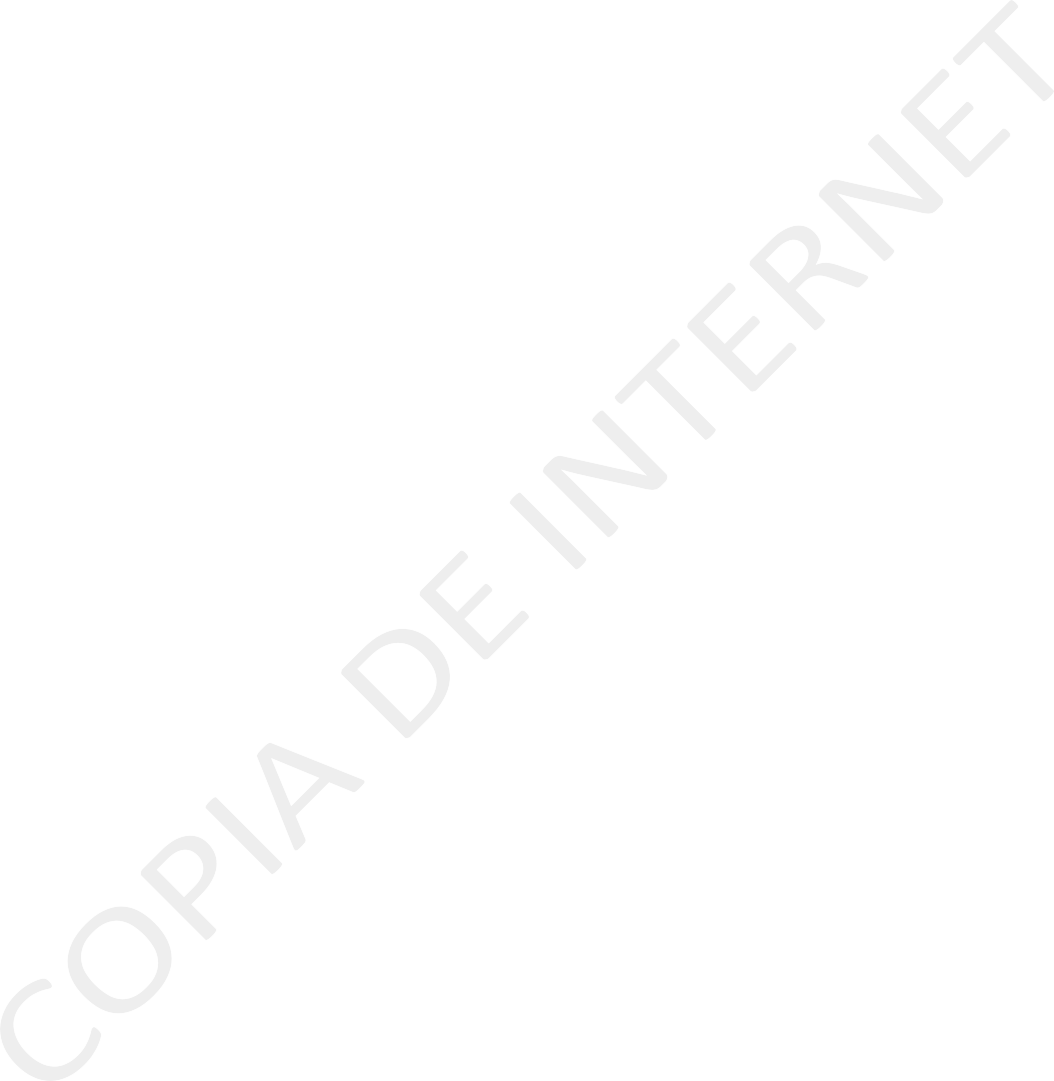 ANEXO 1. GOBIERNO DEL ESTADO DE NAYARIT PRESUPUESTO DE EGRESOS PARA EL EJERCICIO FISCAL 2023Dependencias	Total		Servicios PersonalesMateriales y SuministrosServicios GeneralesTransf., Asignaciones, Subsidios y Otras AyudasBienes Muebles, Inmuebles E IntangiblesInversión PúblicaInversiones Financieras y Otras PrevisionesParticipaciones y AportacionesDeuda PúblicaRamo I - Poder Legislativo	400,580,447.06	400,580,447.06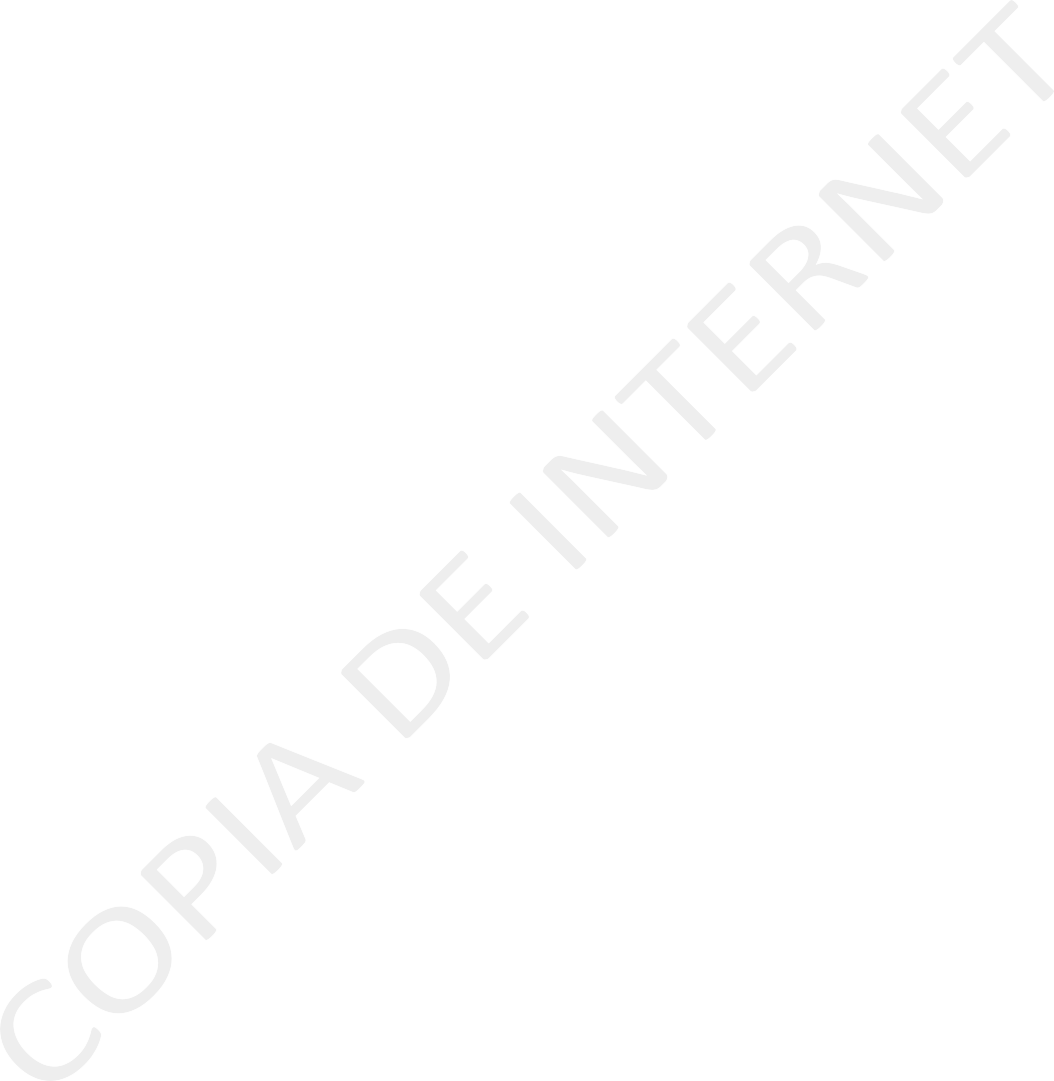 ANEXO 2. CLASIFICACIÓN ADMINISTRATIVAANEXO 3. CLASIFICADOR POR OBJETO DE GASTO POR PARTIDA GENÉRICA Y ESPECÍFICAANEXO 4. H. CONGRESO DEL ESTADO DE NAYARIT PRESUPUESTO DE EGRESOSH. CONGRESO DEL ESTADO DE NAYARITPRESUPUESTO DE EGRESOS PARA EL EJERCICIO FISCAL 2023PRESUPUESTO POR TIPO DE GASTOH. CONGRESO DEL ESTADO DE NAYARITPRESUPUESTO DE EGRESOS PARA EL EJERCICIO FISCAL 2023CLASIFICACIÓN POR OBJETO DEL GASTOPRESUPUESTO DE EGRESOS PARA EL EJERCICIO FISCAL 2023PRESUPUESTO DE EGRESOS PARA EL EJERCICIO FISCAL 2023CLASIFICACIÓN ADMINISTRATIVA2720327204MATERIAL DE MANTENIMIENTO PARA SEGURIDAD Y PROTECCIÓNPERSONAL	3,574.56MATERIAL QUIRURGICO Y DE LABORATORIO PARA SEGURIDAD YPROTECCIÓN PERSONAL	26,168.36PRODUCTOS DE PAPEL Y DE HULE PARA SEGURIDAD Y PROTECCIÓN29105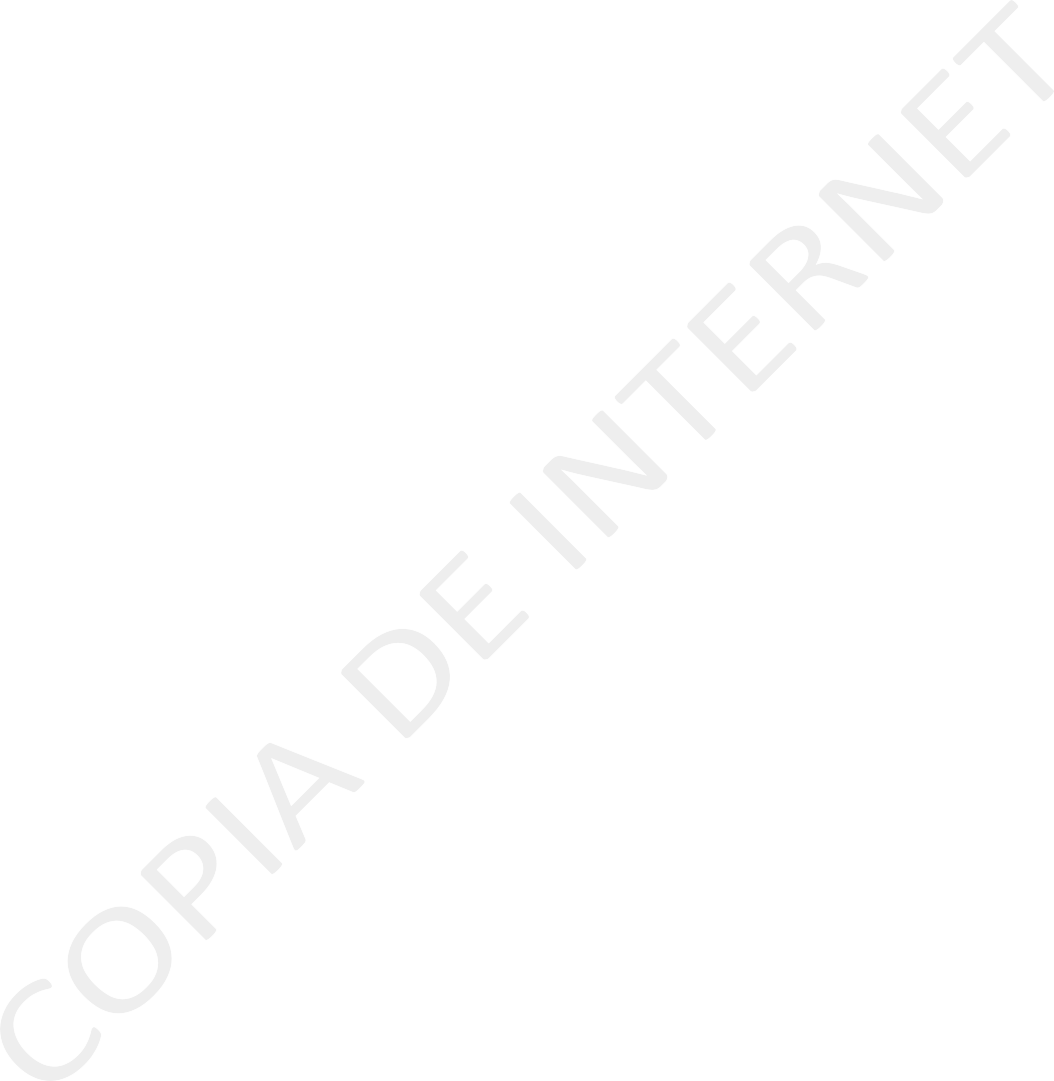 FOTOGRÁFICOS Y CINEMATOGRÁFICOS	4.3629107	EQUIPOS Y MATERIALES MENORES DE MANTENIMIENTO YSEGURIDAD	10,554.342930032901	OTROS ARRENDAMIENTOS	638,119.7133000	SERVICIOS PROFESIONALES, CIENTÍFICOS, TÉCNICOS Y OTROS SERVICIOS	34,826,558.2733100	SERVICIOS LEGALES, DE CONTABILIDAD, AUDITORÍA Y RELACIONADOS	19,448,335.7333101	ASESORÍAS ASOCIADAS A CONVENIOS, TRATADOS O ACUERDOS	1,744,077.9033102	OTRAS ASESORÍAS PARA LA OPERACIÓN DE PROGRAMAS	17,704,257.8333603SERVICIOS PÚBLICOS, IDENTIFICACIÓN, FORMATOS ADMINISTRATIVOS Y FISCALES FORMAS VALORADAS, CERTIFICADOS YTÍTULOS	325,999.65IMPRESIÓN Y ELABORACIÓN DE MATERIAL INFORMATIVO DERIVADO35000	SERVICIOS DE INSTALACIÓN, REPARACIÓN, MANTENIMIENTO Y CONSERVACIÓN5,306,765.2235100	CONSERVACIÓN Y MANTENIMIENTO MENOR DE INMUEBLES	2,681,156.5135401INSTALACIÓN, REPARACIÓN Y MANTENIMIENTO DE EQUIPO EINSTRUMENTAL MÉDICO Y DE LABORATORIO	4.6435500	REPARACIÓN Y MANTENIMIENTO DE EQUIPO DE TRANSPORTE	484,921.5035501	REPARACIÓN Y MANTENIMIENTO DE EQUIPO DE TRANSPORTE	484,921.5035700INSTALACIÓN, REPARACIÓN Y MANTENIMIENTO DE MAQUINARIA, OTROS EQUIPOS Y HERRAMIENTA9.2935701	MANTENIMIENTO Y CONSERVACIÓN DE MAQUINARIA Y EQUIPO	4.6535702	MANTENIMIENTO Y CONSERVACIÓN DE PLANTAS E INSTALACIONESPRODUCTIVAS	4.643620036101DIFUSIÓN POR RADIO, TELEVISIÓN Y OTROS MEDIOS DE MENSAJES SOBRE PROGRAMAS Y ACTIVIDADES GUBERNAMENTALESDIFUSIÓN POR RADIO, TELEVISIÓN Y OTROS MEDIOS DE MENSAJES COMERCIALES PARA PROMOVER LA VENTA DE BIENES O SERVICIOSDIFUSIÓN POR RADIO, TELEVISIÓN Y OTROS MEDIOS DE MENSAJES10,479,735.674.4836201COMERCIALES PARA PROMOVER LA VENTA DE BIENES O SERVICIOS	4.4836300SERVICIOS DE CREATIVIDAD, PREPRODUCCIÓN Y PRODUCCIÓN DE PUBLICIDAD, EXCEPTO INTERNETSERVICIOS DE CREATIVIDAD, PREPRODUCCIÓN Y PRODUCCIÓN DE524,752.3039800	IMPUESTO SOBRE NÓMINAS Y OTROS QUE SE DERIVEN DE UNA RELACIÓN LABORALIMPUESTO SOBRE NÓMINAS Y OTROS QUE SE DERIVEN DE UNA2,985,556.26ELEMENTOS ARQUITECTÓNICOS Y MATERIAL DE EXPOSICIÓN PARA56400	SISTEMAS DE AIRE ACONDICIONADO, CALEFACCIÓN Y DE REFRIGERACIÓN INDUSTRIAL Y COMERCIALSISTEMAS DE AIRE ACONDICIONADO, CALEFACCIÓN Y DE270,774.7656401REFRIGERACIÓN INDUSTRIAL Y COMERCIAL	270,774.7656500	EQUIPO DE COMUNICACIÓN Y TELECOMUNICACIÓN	256,076.74APARATOS E INSTRUMENTOS DE COMUNICACIÓN Y56700	HERRAMIENTA Y MAQUINARIA Y HERRAMIENTAS	4.0056701	INSTRUMENTOS DIVERSOS	1.0056702	HERRAMIENTAS PARA MANTENIMIENTO Y SEGURIDAD	1.0056703	HERRAMIENTAS DE TIPO ELECTRICO	1.0056704	HERRAMIENTAS Y MAQUINAS- HERRAMIENTAS	1.0056900	OTROS EQUIPOS	6.0056901	OTROS APARATOS Y OTROS INSTRUMENTOS CIENTIFICOS Y DE LABORATORIO	1.001.001.001.001.001.0058300	EDIFICIOS NO RESIDENCIALES	4.6158301	EDIFICIOS	4.61H. CONGRESO DEL ESTADO DE NAYARIT PRESUPUESTO DE EGRESOS PARA EL EJERCICIO FISCAL 2023GOBIERNO  LEGISLACION  10000	SERVICIOS PERSONALES	57,916,474.3411300	SUELDOS BASE AL PERSONAL PERMANENTE	13,680,404.8711301	SUELDOS AL PERSONAL DE BASE E INTERINOS.6,589,149.95I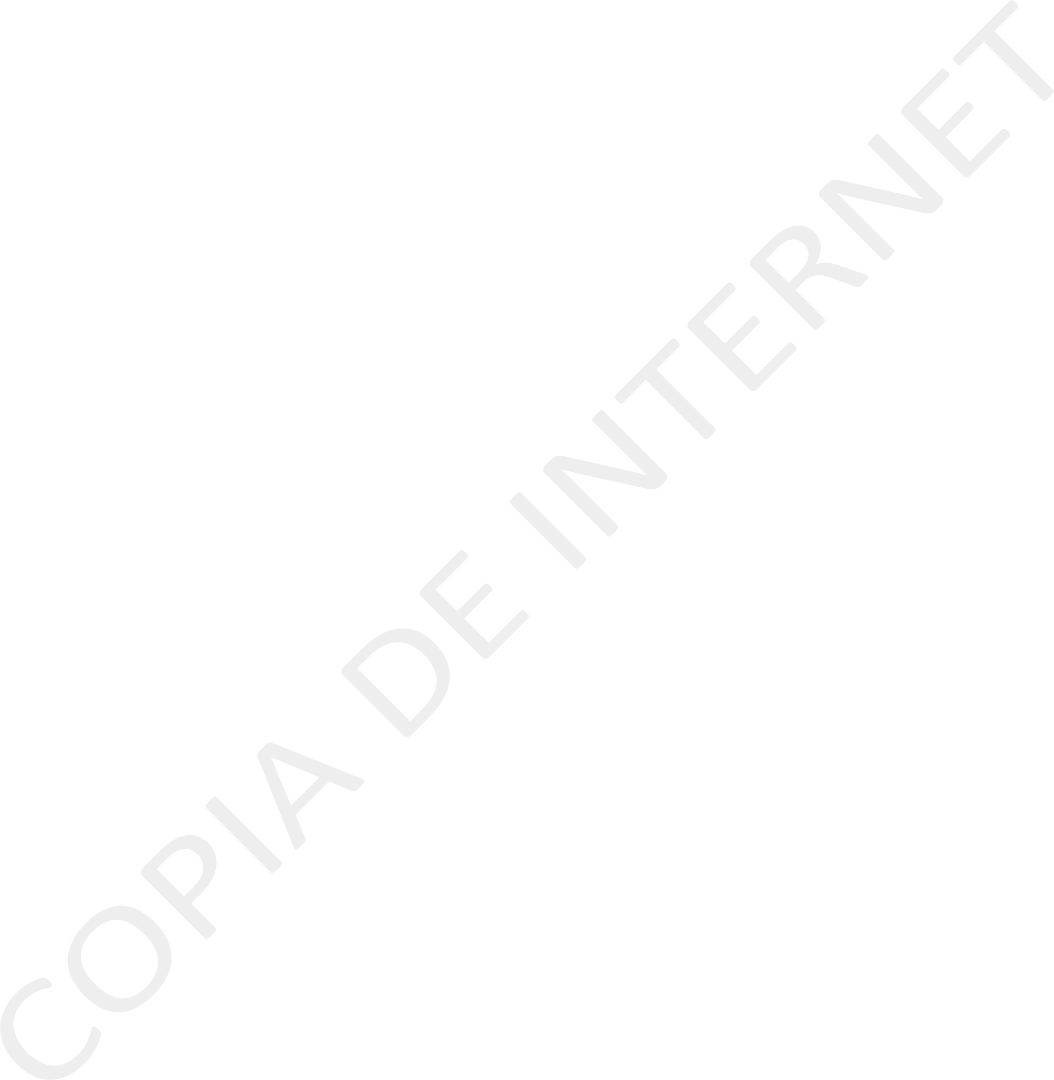 H. CONGRESO DEL ESTADO DE NAYARIT PRESUPUESTO DE EGRESOS PARA EL EJERCICIO FISCAL 202307 REMODELACION DE EDIFICIOS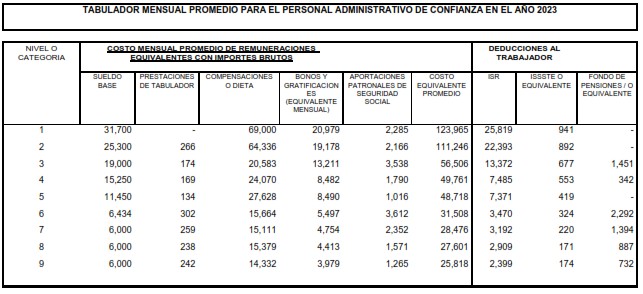 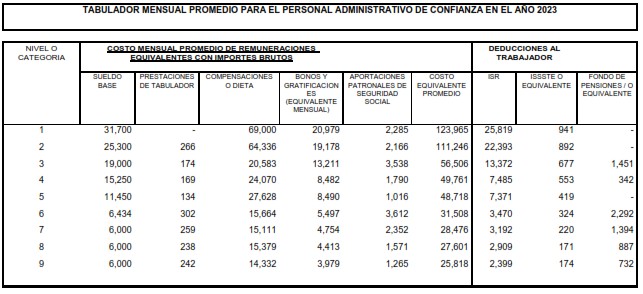 CATEGORIAS QUE INTEGRAN LOS NIVELES DE PERSONAL DE BASEH. CONGRESO DEL ESTADO DE NAYARITBALANCE DE PLAZAS1  GOBIERNO1  LEGISLACIONO2  FISCALIZACION	66,230,680.03OOO3 FISCALIZACION SUPERIOR DE LA GESTION PÚBLICA10000	SERVICIOS PERSONALES	55,779,378.1312000	REMUNERACIONES AL PERSONAL DE CARÁCTER TRANSITORIO	1,218,000.0012100	HONORARIOS ASIMILABLES A SALARIOS	432,000.0012101	CONTRATOS POR HONORARIOS ASIMILABLES A SALARIOS432,000.0012200	SUELDOS BASE AL PERSONAL EVENTUAL	750,000.0012300	RETRIBUCIONES POR SERVICIOS DE CARÁCTER SOCIAL	36,000.0012301	RETRIBUCIONES A PRESTADORES DE SERVICIO SOCIAL36,000.0013000	REMUNERACIONES ADICIONALES Y ESPECIALES	34,853,220.0613100	PRIMAS POR AÑOS DE SERVICIOS EFECTIVOS PRESTADOS	48,000.0013101	PRIMAS POR AÑOS DE SERVICIOS PRESTADOS	48,000.0013200	PRIMAS DE VACACIONES, DOMINICAL Y GRATIFICACION DE FIN DE AÑO8,486,034.2914200	APORTACIONES A FONDOS DE VIVIENDA	45,927.0314202	APORTACIONES AL INFONAVIT	45,927.0314400	APORTACIONES PARA SEGUROS	109,180.0014401	SEGURO DE VIDA	109,180.0015000	OTRAS PRESTACIONES SOCIALES Y ECONOMICAS	2,597,975.1815100	CUOTAS PARA EL FONDO DE AHORRO Y FONDO DE TRABAJO15101	CUOTAS PARA EL FONDO DE AHORRO Y FONDO DE TRABAJO129,298.44129,298.4415200	INDEMNIZACIONES	286,494.8715202	PAGO DE LIQUIDACIONES	286,494.8715400	PRESTACIONES CONTRACTUALES	2,021,290.1715500	APOYOS A LA CAPACITACION DE LOS SERVIDORESPUBLICOS15501	APOYOS A LA CAPACITACION DE LOS SERVIDORES PUBLICOS104,678.90104,678.9015900	OTRAS PRESTACIONES SOCIALES Y ECONOMICAS	56,212.8015901	OTRAS PRESTACIONES SOCIALES Y ECONOMICAS56,212.8017000	PAGO DE ESTIMULOS A SERVIDORES PUBLICOS	117,161.5917100	ESTIMULOS	117,161.5920000	MATERIALES Y SUMINISTROS	2,803,160.3821000	MATERIALES DE ADMINISTRACION, EMISION DE DOCUMENTOS Y ARTICULOS OFICIALES1,084,863.0121100	MATERIALES, UTILES Y EQUIPOS MENORES DE OFICINA	442,849.9122105	PRODUCTOS DIVERSOS PARA ALIMENTACION DE PERSONAS360,181.7222300	UTENSILIOS PARA EL SERVICIO DE ALIMENTACION	8,421.9222302	ARTICULOS PARA EL SERVICIO DE ALIMENTACION8,421.9224000	MATERIALES Y ARTICULOS DE CONSTRUCCION Y DE REPARACION	315,549.9924100	PRODUCTOS MINERALES NO METALICOS	19,586.8724101	MATERIAL DE FERRETERIA PARA	19,586.8724500	PRODUCTOS DE VIDRIO Y CRISTAL	20,124.1024501	ARTÍCULOS Y MATERIAL DE OFICINA DE VIDRIO	20,124.1024600	MATERIAL ELECTRICO Y ELECTRONICO	30,387.6224601	ACCESORIOS Y MATERIAL ELECTRICO	30,387.6224700	ARTICULOS METÁLICOS PARA LA CONSTRUCCION	40,080.3224702	MATERIAL DE FERRETERIA PARA LA CONSTRUCCION19,732.3724703	PRODUCTOS MINERALES PARA LACONSTRUCCIÓN20,347.9524800	MATERIALES COMPLEMENTARIOS	116,659.36REPARACION24904	OTROS PRODUCTOS QUIMICOS PARA CONSTRUCCION Y REPARACIÓN27,511.1525000	PRODUCTOS QUIMICOS, FARMACEUTICOS Y DE LABORATORIO	18,434.0325300	MEDICINAS Y PRODUCTOS FARMACEUTICOS	18,434.0325301	MEDICINAS Y PRODUCTOS FARMACEUTICOS DE APLICACIÓN HUMANA18,434.0329000	HERRAMIENTAS, REFACCIONES Y ACCESORIOS MENORES	334,149.7829100	HERRAMIENTAS MENORES	41,166.02MANTENIMIENTO Y SEGURIDAD29200	REFACCIONES Y ACCESORIOS MENORES DE EDIFICIOS	20,000.9929202	MATERIAL MENOR DE FERRETARIA PARA USO DE EDIFICIOS29300	REFACCIONES Y ACCESORIOS MENORES DE MOBILIARIO Y EQUIPO DE ADMINISTRACIÓN, EDUCACIONAL Y RECREATIVO29301	MATERIAL MENOR DE FERRETARIA PARA MOBILIARIO Y EQUIPO29400	REFACCIONES Y ACCESORIOS MENORES DE EQUIPO DE COMPUTO Y TECNOLOGIAS DE LA INFORMACION29403	REFACCIONES Y ACCESORIOS MENORES DE CARÁCTER INFORMATICO29600	REFACCIONES Y ACCESORIOS MENORES DE EQUIPO DE TRANSPORTE20,000.9920,135.3020,135.3040,369.1240,369.12175,039.4529900	REFACCIONES Y ACCESORIOS MENORES OTROS BIENES MUEBLES29902	ARTICULOS MENORES DE SERVICIO GENERAL PARA OTROS BIENES MUEBLES37,438.9037,438.9031101	ENERGIA ELECTRICA	522,191.0131401	TELEFONIA TRADICIONAL	55,178.5931700	SERVICIOS DE ACCESO DE INTERNET, REDES Y PROCESAMIENTO DE INFORMACION31701	SERVICIOS DE ACCESO DE INTERNET, REDES Y PROCESAMIENTO DE INFORMACION38,840.6438,840.6433401	SERVICIOS DE CAPACITACION	158,362.6033600	SERVICIO DE APOYO ADMINISTRATIVO, TRADUCCION, FOTOCOPIADO E IMPRESIÓN609,616.0234500	SEGURO DE BIENES PATRIMONIALES	258,628.1134501	SEGURO DE BIENES PATRIMONIALES	258,628.1135000	SERVICIOS DE INSTALACION, REPARACION, MANTENIMIENTO Y CONSERVACION35100	CONSERVACION Y MANTENIMIENTO MENOR DE INMUEBLES35101	MANTENIMIENTO Y CONSERVACION DE INMUEBLES PARA LA PRESTACION DE SERVICIOS ADMINISTRATIVOS35200	INSTALACION, REPARACION Y MANTENIMIENTO DE MOBILIARIO Y EQUIPO DE ADMINISTRACION, EDUCACIONAL Y RECREATIVO35201 INSTALACION, REPARACION Y MANTENIMIENTO DE MOBILIARIO Y EQUIPO DE ADMINISTRACION, EDUCACIONAL Y RECREATIVO358,633.8688,705.6788,705.6759,943.3959,943.3935300	INSTALACION, REPARACION Y MANTENIMIENTO DE EQUIPODE COMPUTO Y TECNOLOGIA DE LA INFORMCION35301 INSTALACION, REPARACION Y MANTENIMIENTO DE EQUIPO DE COMPUTO Y TECNOLOGIA DE LA INFORMACION35500 REPARACION Y MANTENIMIENTO DE EQUIPO DE TRANSPORTE35501 REPARACION Y MANTENIMIENTO DE EQUIPO DE TRANSPORTE27,300.9327,300.93132,631.07132,631.0735800	SERVICIOS DE LIMPIEZA Y MANEJO DE DESECHOS	33,308.83GUBERNAMENTALES36101	DIFUSION POR RADIO, TELEVISION Y OTROS MEDOS DE MENSAJES SOBRE PROGRAMAS Y ACTIVIDADES GUBERNAMENTALES29,727.2639902	OTROS SERVICIOS GENERALES	7,308.7051107	MOBILIARIO Y EQUIPO	206,082.5251500	EQUIPO DE COMPUTO Y DE TECNOLOGIAS DE LAINFORMACION536,700.9551503	EQUIPO DE COMPUTACION	536,700.9551900	OTROS MOBILIARIOS Y EQUIPOS DE ADMINISTRACION	38,924.5851908	OTRO MOBILIARIO Y EQUIPO	38,924.5854000	VEHICULOS Y EQUIPO DE TRANSPORTE	292,347.9754100	VEHICULOS Y EQUIPO DE TERRESTRE	292,347.9754101	VEHICULOS Y EQUIPO DE TERRESTRE	292,347.9756000	MAQUINARIA, OTROS EQUIPOS Y HERRAMIENTAS	50,789.7256500	EQUIPO DE COMUNICACIÓN Y TELECOMUNICACION	50,789.7256502	EQUIPO DE COMUNICACIÓN	50,789.72H. CONGRESO DEL ESTADO DE NAYARIT AUDITORIA SUPERIOR DEL ESTADO DE NAYARITPRESUPUESTO DE EGRESOS PARA EL EJERCICIO FISCAL 2023AUDITORIA SUPERIOR1  GOBIERNO1  LEGISLACIONO2  FISCALIZACIONOOO3 FISCALIZACION SUPERIOR DE LA GESTION PÚBLICA10000	SERVICIOS PERSONALES	13,696,328.6811000	REMUNERACIONES AL PERSONAL DE CARÁCTER PERMANENTE	3,544,219.0911300	SUELDOS BASE AL PERSONAL PERMANENTE	3,544,219.0912000	REMUNERACIONES AL PERSONAL DE CARÁCTER TRANSITORIO	203,000.0012100	HONORARIOS ASIMILABLES A SALARIOS	72,000.0012101	CONTRATOS POR HONORARIOS ASIMILABLES A SALARIOS72,000.0012200	SUELDOS BASE AL PERSONAL EVENTUAL	125,000.0012300	RETRIBUCIONES POR SERVICIOS DE CARÁCTER SOCIAL	6,000.0012301	RETRIBUCIONES A PRESTADORES DE SERVICIO SOCIAL6,000.0015101	CUOTAS PARA EL FONDO DE AHORRO Y FONDO DE TRABAJO57,520.8415200	INDEMNIZACIONES	43,363.9015202	PAGO DE LIQUIDACIONES	43,363.9015400	PRESTACIONES CONTRACTUALES	732,543.6215500	APOYOS A LA CAPACITACION DE LOS SERVIDORES PUBLICOS18,242.1015501	APOYOS A LA CAPACITACION DE LOSSERVIDORES PUBLICOS18,242.1015900	OTRAS PRESTACIONES SOCIALES Y ECONOMICAS	9,726.6815901	OTRAS PRESTACIONES SOCIALES Y ECONOMICAS9,726.6817000	PAGO DE ESTIMULOS A SERVIDORES PUBLICOS	58,948.4517100	ESTIMULOS	58,948.4520000	MATERIALES Y SUMINISTROS	267,723.2921000	MATERIALES DE ADMINISTRACION, EMISION DE DOCUMENTOS Y ARTICULOS OFICIALES177,790.8121100	MATERIALES, UTILES Y EQUIPOS MENORES DE OFICINA	77,144.4721101	MATERIALES PARA EL SERVICIO EN GENERAL	1,661.1721102	ARTICULOS Y MATERIAL DE OFICINA	35,704.7821106	PRODUCTOS DE PAPEL Y HULE PARA USO EN OFICINAS39,778.5221300	MATERIAL ESTADISTICO Y GEOGRAFICO	1,930.8121301	ARTICULOS PARA EL USO ESTADISTICO Y GEOGRAFICO1,930.8122105	PRODUCTOS DIVERSOS PARA ALIMENTACION DE PERSONAS62,743.6622300	UTENSILIOS PARA EL SERVICIO DE ALIMENTACION	1,467.0922302	ARTICULOS PARA EL SERVICIO DE ALIMENTACION1,467.0929107	EQUIPOS Y MATERIALES MENORES DE MANTENIMIENTO Y SEGURIDAD29400	REFACCIONES Y ACCESORIOS MENORES DE EQUIPO DE COMPUTO Y TECNOLOGIAS DE LA INFORMACION29403	REFACCIONES Y ACCESORIOS MENORES DE CARÁCTER INFORMATICO3,550.487,032.297,032.2930000	SERVICIOS GENERALES	1,902,721.5431000	SERVICIOS BASICOS	115,400.6931100	ENERGIA ELECTRICA	89,835.6831101	ENERGIA ELECTRICA	89,835.6831300	AGUA	9,186.8631301	AGUA	9,186.8631400	TELEFONIA TRADICIONAL	9,612.1231401	TELEFONIA TRADICIONAL	9,612.1231700	SERVICIOS DE ACCESO DE INTERNET, REDES Y PROCESAMIENTO DE INFORMACION31701	SERVICIOS DE ACCESO DE INTERNET, REDES Y PROCESAMIENTO DE INFORMACION6,766.036,766.0332000	SERVICIOS DE ARRENDAMIENTO	537,359.2432200	ARRENDAMIENTO DE EDIFICIOS	416,748.2432201	ARRENDAMIENTO DE EDIFICIOS	416,748.2433401	SERVICIOS DE CAPACITACION	27,586.7633600	SERVICIO DE APOYO ADMINISTRATIVO, TRADUCCION, FOTOCOPIADO E IMPRESIÓN146,427.12INMUEBLES35101	MANTENIMIENTO Y CONSERVACION DE INMUEBLES PARA LA PRESTACION DE SERVICIOS ADMINISTRATIVOS35200	INSTALACION, REPARACION Y MANTENIMIENTO DE MOBILIARIO Y EQUIPO DE ADMINISTRACION, EDUCACIONAL Y RECREATIVO35201 INSTALACION, REPARACION Y MANTENIMIENTO DE MOBILIARIO Y EQUIPO DE ADMINISTRACION, EDUCACIONAL Y RECREATIVO35300 INSTALACION, REPARACION Y MANTENIMIENTO DE EQUIPO DE COMPUTO Y TECNOLOGIA DE LA INFORMCION35301 INSTALACION, REPARACION Y MANTENIMIENTO DE EQUIPO DE COMPUTO Y TECNOLOGIA DE LA INFORMACION15,452.5310,442.1410,442.144,755.824,755.8235800	SERVICIOS DE LIMPIEZA Y MANEJO DE DESECHOS	5,802.4035900	SERVICIOS DE JARDINERIAY FUMIGACION	2,916.8035901	SERVICIOS DE JARDINERIAY FUMIGACION	2,916.8036000	SERVICIOS DE COMUNICACIÓN SOCIAL Y PUBLICIDAD	29,727.2636100	DIFUSION POR RADIO, TELEVISION Y OTROS MEDOS DEMENSAJES SOBRE PROGRAMAS Y ACTIVIDADES GUBERNAMENTALES36101	DIFUSION POR RADIO, TELEVISION Y OTROS MEDOS DE MENSAJES SOBRE PROGRAMAS Y29,727.2629,727.2639401	SENTENCIAS Y RESOLUCIONES POR AUTORIDAD COMPETENTE688,387.0050000	BIENES MUBLES, INMUEBLES E INTANGIBLES	145,021.1051000	MOBILIARIO Y EQUIPO DE ADMINISTRACION	136,173.5451100	MUEBLES DE OFICINA Y ESTANTERIA	35,899.5851107	MOBILIARIO Y EQUIPO	35,899.5851908	OTRO MOBILIARIO Y EQUIPO	6,780.6656000	MAQUINARIA, OTROS EQUIPOS Y HERRAMIENTAS	8,847.5656500	EQUIPO DE COMUNICACIÓN Y TELECOMUNICACION	8,847.5656502	EQUIPO DE COMUNICACIÓN	8,847.56H. CONGRESO DEL ESTADO DE NAYARIT AUDITORIA SUPERIOR DEL ESTADO DE NAYARITPRESUPUESTO DE EGRESOS PARA EL EJERCICIO FISCAL 2023AUDITORÍA FINANCIERA1  GOBIERNO1  LEGISLACIONO2  FISCALIZACIONOOO3 FISCALIZACION SUPERIOR DE LA GESTION PÚBLICA10000	SERVICIOS PERSONALES	14,523,692.7011000	REMUNERACIONES AL PERSONAL DE CARÁCTER PERMANENTE	3,504,878.9311300	SUELDOS BASE AL PERSONAL PERMANENTE	3,504,878.9312000	REMUNERACIONES AL PERSONAL DE CARÁCTER TRANSITORIO	203,000.0012100	HONORARIOS ASIMILABLES A SALARIOS	72,000.0012101	CONTRATOS POR HONORARIOS ASIMILABLES A SALARIOS72,000.0012200	SUELDOS BASE AL PERSONAL EVENTUAL	125,000.0012300	RETRIBUCIONES POR SERVICIOS DE CARÁCTER SOCIAL	6,000.0012301	RETRIBUCIONES A PRESTADORES DE SERVICIO SOCIAL6,000.0014400	APORTACIONES PARA SEGUROS	32,062.4714401	SEGURO DE VIDA	32,062.4715000	OTRAS PRESTACIONES SOCIALES Y ECONOMICAS	411,911.8215200	INDEMNIZACIONES	106,998.3015202	PAGO DE LIQUIDACIONES	106,998.3015400	PRESTACIONES CONTRACTUALES	259,700.6815402	PRESTACIONES AL PERSONAL DE CONFIANZA	259,700.6820000	MATERIALES Y SUMINISTROS	376,955.8521101	MATERIALES PARA EL SERVICIO EN GENERAL	2,707.2721102	ARTICULOS Y MATERIAL DE OFICINA	58,189.3621106	PRODUCTOS DE PAPEL Y HULE PARA USO EN OFICINAS64,828.4721300	MATERIAL ESTADISTICO Y GEOGRAFICO	3,146.7021301	ARTICULOS PARA EL USO ESTADISTICO Y GEOGRAFICO21400	MATERIALES, UTILES Y EQUIPOS MENORES DE TECNOLOGIAS DE LA INFORMACION Y COMUNICACIONES3,146.70101,517.9021401	SUMINISTROS INFORMATICOS	101,517.9022105	PRODUCTOS DIVERSOS PARA ALIMENTACION DE PERSONAS102,255.5922300	UTENSILIOS PARA EL SERVICIO DE ALIMENTACION	2,390.9822302	ARTICULOS PARA EL SERVICIO DE ALIMENTACION2,390.9824000	MATERIALES Y ARTICULOS DE CONSTRUCCION Y DE REPARACION	8,627.0424601	ACCESORIOS Y MATERIAL ELECTRICO	8,627.0425000	PRODUCTOS QUIMICOS, FARMACEUTICOS Y DE LABORATORIO	5,233.4225300	MEDICINAS Y PRODUCTOS FARMACEUTICOS	5,233.4225301	MEDICINAS Y PRODUCTOS FARMACEUTICOS DE APLICACIÓN HUMANA27000	VESTUARIOS, BLANCOS, PRENDAS DE PROTECCION Y ARTICULOS DEPORTIVOS5,233.4210,812.0027100	VESTUARIOS Y UNIFORMES	10,812.0027106	PRODUCTOS TEXTILES ADQUIRIDOS COMO VESTUARIO Y UNIFORMES10,812.0029000	HERRAMIENTAS, REFACCIONES Y ACCESORIOS MENORES	17,247.1229100	HERRAMIENTAS MENORES	5,786.3229107	EQUIPOS Y MATERIALES MENORES DE MANTENIMIENTO Y SEGURIDAD29400	REFACCIONES Y ACCESORIOS MENORES DE EQUIPO DE COMPUTO Y TECNOLOGIAS DE LA INFORMACION29403	REFACCIONES Y ACCESORIOS MENORES DE CARÁCTER INFORMATICO5,786.3211,460.8011,460.8031401	TELEFONIA TRADICIONAL	15,665.2031700	SERVICIOS DE ACCESO DE INTERNET, REDES Y PROCESAMIENTO DE INFORMACION31701	SERVICIOS DE ACCESO DE INTERNET, REDES Y PROCESAMIENTO DE INFORMACION11,026.8511,026.8532000	SERVICIOS DE ARRENDAMIENTO	664,463.6232200	ARRENDAMIENTO DE EDIFICIOS	644,994.7732201	ARRENDAMIENTO DE EDIFICIOS	644,994.7732300	ARRENDAMIENTO DE MOBILIARIO Y EQUIPO DEADINISTRACIÓN, EDUCACIONAL Y RECREATIVO 32301	ARRENDAMIENTO DE EQUIPO Y BIENESINFORMATICOS12,370.206,259.7732302	ARRENDAMIENTO DE MOBILIARIO	6,110.4332900	OTROS ARRENDAMIENTOS	7,098.6532901	OTROS ARRENDAMIENTOS	7,098.6533401	SERVICIOS DE CAPACITACION	44,959.1433600	SERVICIO DE APOYO ADMINISTRATIVO, TRADUCCION, FOTOCOPIADO E IMPRESIÓN81,693.5735000	SERVICIOS DE INSTALACION, REPARACION, MANTENIMIENTO Y CONSERVACION35100	CONSERVACION Y MANTENIMIENTO MENOR DE INMUEBLES35101	MANTENIMIENTO Y CONSERVACION DE INMUEBLES PARA LA PRESTACION DE SERVICIOS ADMINISTRATIVOS35200	INSTALACION, REPARACION Y MANTENIMIENTO DE MOBILIARIO Y EQUIPO DE ADMINISTRACION, EDUCACIONAL Y RECREATIVO35201 INSTALACION, REPARACION Y MANTENIMIENTO DE MOBILIARIO Y EQUIPO DE ADMINISTRACION, EDUCACIONAL Y RECREATIVO35300 INSTALACION, REPARACION Y MANTENIMIENTO DE EQUIPO DE COMPUTO Y TECNOLOGIA DE LA INFORMCION35301 INSTALACION, REPARACION Y MANTENIMIENTO DE EQUIPO DE COMPUTO Y TECNOLOGIA DE LA INFORMACION64,162.2225,183.5425,183.5417,017.9317,017.937,750.747,750.7435800	SERVICIOS DE LIMPIEZA Y MANEJO DE DESECHOS	9,456.3935801	SERVICIO DE LAVANDERIA, LIMPIEZA E HIGIENE	4,963.3335802	SERVICIOS DE MANEJO DE DESECHOS	4,493.0635900	SERVICIOS DE JARDINERIAY FUMIGACION	4,753.6235901	SERVICIOS DE JARDINERIAY FUMIGACION	4,753.6237000	SERVICIOS DE TRASLADO Y VIATICOS	123,233.1737100	PASAJES AEREOS	14,883.9337101	PASAJES AEREOS	14,883.9337200	PASAJES TERRESTRES	11,390.8537201	PASAJES TERRESTRES	11,390.8537300	PASAJES MARITIMOS, LACUSTRES Y FLUVIALES	3,917.9237301	PASAJES MARITIMOS, LACUSTRES Y FLUVIALES	3,917.9237500	VIÁTICOS EN EL PAÍS	48,917.6737501	VIÁTICOS EN EL PAÍS	48,917.6737900	OTROS SERVICIOS DE TRASLADO Y HOSPEDAJE	44,122.8037901	OTROS SERVICIOS DE TRASLADO Y HOSPEDAJE44,122.8038000	SERVICIOS OFICIALES	40,778.8038200	GASTOS DE ORDEN SOCIAL Y CULTURAL	40,778.8038201	GASTOS DE ORDEN SOCIAL Y CULTURAL	40,778.80*50000	BIENES MUBLES, INMUEBLES E INTANGIBLES	236,346.0951000	MOBILIARIO Y EQUIPO DE ADMINISTRACION	221,926.9151100	MUEBLES DE OFICINA Y ESTANTERIA	58,506.8251107	MOBILIARIO Y EQUIPO	58,506.8251908	OTRO MOBILIARIO Y EQUIPO	11,050.6956000	MAQUINARIA, OTROS EQUIPOS Y HERRAMIENTAS	14,419.1856500	EQUIPO DE COMUNICACIÓN Y TELECOMUNICACION	14,419.1856502	EQUIPO DE COMUNICACIÓN	14,419.18H. CONGRESO DEL ESTADO DE NAYARIT AUDITORIA SUPERIOR DEL ESTADO DE NAYARITPRESUPUESTO DE EGRESOS PARA EL EJERCICIO FISCAL 2023AUDITORÍA DE OBRA PÚBLICA1  GOBIERNO1  LEGISLACIONO2  FISCALIZACIONOOO3 FISCALIZACION SUPERIOR DE LA GESTION PÚBLICA10000	SERVICIOS PERSONALES	6,596,697.8011000	REMUNERACIONES AL PERSONAL DE CARÁCTER PERMANENTE	1,555,216.6011300	SUELDOS BASE AL PERSONAL PERMANENTE	1,555,216.6012000	REMUNERACIONES AL PERSONAL DE CARÁCTER TRANSITORIO	203,000.0012100	HONORARIOS ASIMILABLES A SALARIOS	72,000.0012101	CONTRATOS POR HONORARIOS ASIMILABLES A SALARIOS72,000.0012200	SUELDOS BASE AL PERSONAL EVENTUAL	125,000.0012300	RETRIBUCIONES POR SERVICIOS DE CARÁCTER SOCIAL	6,000.0012301	RETRIBUCIONES A PRESTADORES DE SERVICIO SOCIAL6,000.0014400	APORTACIONES PARA SEGUROS	13,403.5314401	SEGURO DE VIDA	13,403.5315000	OTRAS PRESTACIONES SOCIALES Y ECONOMICAS	166,427.3415200	INDEMNIZACIONES	30,930.9615202	PAGO DE LIQUIDACIONES	30,930.9615400	PRESTACIONES CONTRACTUALES	115,306.3615402	PRESTACIONES AL PERSONAL DE CONFIANZA	115,306.3620000	MATERIALES Y SUMINISTROS	162,785.4521000	MATERIALES DE ADMINISTRACION, EMISION DE DOCUMENTOS Y ARTICULOS OFICIALES99,492.0021100	MATERIALES, UTILES Y EQUIPOS MENORES DE OFICINA	54,293.4121101	MATERIALES PARA EL SERVICIO EN GENERAL	1,169.1221102	ARTICULOS Y MATERIAL DE OFICINA	25,128.6221106	PRODUCTOS DE PAPEL Y HULE PARA USO EN OFICINAS27,995.6721300	MATERIAL ESTADISTICO Y GEOGRAFICO	1,358.8821301	ARTICULOS PARA EL USO ESTADISTICO Y GEOGRAFICO21400	MATERIALES, UTILES Y EQUIPOS MENORES DE TECNOLOGIAS DE LA INFORMACION Y COMUNICACIONES1,358.8843,839.7121401	SUMINISTROS INFORMATICOS	43,839.7122000	ALIMENTOS Y UTENSILIOS	45,190.8122100	PRODUCTOS ALIMENTICIOS PARA PERSONAS	44,158.2822105	PRODUCTOS DIVERSOS PARA ALIMENTACION DE PERSONAS44,158.2822300	UTENSILIOS PARA EL SERVICIO DE ALIMENTACION	1,032.5322302	ARTICULOS PARA EL SERVICIO DE	1,032.5329107	EQUIPOS Y MATERIALES MENORES DE MANTENIMIENTO Y SEGURIDAD29400	REFACCIONES Y ACCESORIOS MENORES DE EQUIPO DE COMPUTO Y TECNOLOGIAS DE LA INFORMACION29403	REFACCIONES Y ACCESORIOS MENORES DE CARÁCTER INFORMATICO2,498.784,949.264,949.2630000	SERVICIOS GENERALES	614,077.9931000	SERVICIOS BASICOS	88,622.9731100	ENERGIA ELECTRICA	70,630.6231400	TELEFONIA TRADICIONAL	6,764.8931401	TELEFONIA TRADICIONAL	6,764.8931700	SERVICIOS DE ACCESO DE INTERNET, REDES Y PROCESAMIENTO DE INFORMACION31701	SERVICIOS DE ACCESO DE INTERNET, REDES Y PROCESAMIENTO DE INFORMACION4,761.854,761.8532000	SERVICIOS DE ARRENDAMIENTO	317,795.3832200	ARRENDAMIENTO DE EDIFICIOS	309,387.9132201	ARRENDAMIENTO DE EDIFICIOS	309,387.9132300	ARRENDAMIENTO DE MOBILIARIO Y EQUIPO DEADINISTRACIÓN, EDUCACIONAL Y RECREATIVO5,341.9832900	OTROS ARRENDAMIENTOS	3,065.4932901	OTROS ARRENDAMIENTOS	3,065.4933401	SERVICIOS DE CAPACITACION	19,415.2533600	SERVICIO DE APOYO ADMINISTRATIVO, TRADUCCION, FOTOCOPIADO E IMPRESIÓN49,482.6835101	MANTENIMIENTO Y CONSERVACION DE INMUEBLES PARA LA PRESTACION DE SERVICIOS ADMINISTRATIVOS35200	INSTALACION, REPARACION Y MANTENIMIENTO DE MOBILIARIO Y EQUIPO DE ADMINISTRACION, EDUCACIONAL Y RECREATIVO35201 INSTALACION, REPARACION Y MANTENIMIENTO DE MOBILIARIO Y EQUIPO DE ADMINISTRACION, EDUCACIONAL Y RECREATIVO35300 INSTALACION, REPARACION Y MANTENIMIENTO DE EQUIPO DE COMPUTO Y TECNOLOGIA DE LA INFORMCION35301 INSTALACION, REPARACION Y MANTENIMIENTO DE EQUIPO DE COMPUTO Y TECNOLOGIA DE LA INFORMACION10,875.317,349.067,349.063,347.103,347.1035800	SERVICIOS DE LIMPIEZA Y MANEJO DE DESECHOS	4,083.6635900	SERVICIOS DE JARDINERIAY FUMIGACION	2,052.8135901	SERVICIOS DE JARDINERIAY FUMIGACION	2,052.8137000	SERVICIOS DE TRASLADO Y VIATICOS	93,443.7637100	PASAJES AEREOS	14,883.9337101	PASAJES AEREOS	14,883.9337200	PASAJES TERRESTRES	4,919.0437201	PASAJES TERRESTRES	4,919.0437300	PASAJES MARITIMOS, LACUSTRES Y FLUVIALES	1,691.9237301	PASAJES MARITIMOS, LACUSTRES Y FLUVIALES	1,691.9237500	VIÁTICOS EN EL PAÍS	48,917.6737501	VIÁTICOS EN EL PAÍS	48,917.6737900	OTROS SERVICIOS DE TRASLADO Y HOSPEDAJE	23,031.2037901	OTROS SERVICIOS DE TRASLADO Y HOSPEDAJE	23,031.2038000	SERVICIOS OFICIALES	17,610.0138200	GASTOS DE ORDEN SOCIAL Y CULTURAL	17,610.0138201	GASTOS DE ORDEN SOCIAL Y CULTURAL	17,610.01*50000	BIENES MUBLES, INMUEBLES E INTANGIBLES	102,064.2451000	MOBILIARIO Y EQUIPO DE ADMINISTRACION	95,837.4251100	MUEBLES DE OFICINA Y ESTANTERIA	25,265.7251107	MOBILIARIO Y EQUIPO	25,265.7251500	EQUIPO DE COMPUTO Y DE TECNOLOGIAS DE LA INFORMACION65,799.54H. CONGRESO DEL ESTADO DE NAYARITAUDITORIA SUPERIOR DEL ESTADO DE NAYARIT PRESUPUESTO DE EGRESOS PARA EL EJERCICIO FISCAL 2023AUDITORÍA AL DESEMPEÑO1  GOBIERNO1  LEGISLACIONO2  FISCALIZACIONOOO3 FISCALIZACION SUPERIOR DE LA GESTION PÚBLICA10000	SERVICIOS PERSONALES	5,228,006.5211000	REMUNERACIONES AL PERSONAL DE CARÁCTER PERMANENTE	1,215,391.8411300	SUELDOS BASE AL PERSONAL PERMANENTE	1,215,391.8412000	REMUNERACIONES AL PERSONAL DE CARÁCTER TRANSITORIO	203,000.0012100	HONORARIOS ASIMILABLES A SALARIOS	72,000.0012101	CONTRATOS POR HONORARIOS ASIMILABLES A SALARIOS72,000.0012200	SUELDOS BASE AL PERSONAL EVENTUAL	125,000.0012300	RETRIBUCIONES POR SERVICIOS DE CARÁCTER SOCIAL	6,000.0012301	RETRIBUCIONES A PRESTADORES DE SERVICIO SOCIAL6,000.0013000	REMUNERACIONES ADICIONALES Y ESPECIALES	3,384,066.5513200	PRIMAS DE VACACIONES, DOMINICAL Y GRATIFICACION DE FIN DE AÑO840,368.5313400	COMPENSACIONES	2,543,698.0214400	APORTACIONES PARA SEGUROS	8,727.2014401	SEGURO DE VIDA	8,727.2015000	OTRAS PRESTACIONES SOCIALES Y ECONOMICAS	135,534.1515200	INDEMNIZACIONES	23,148.3515202	PAGO DE LIQUIDACIONES	23,148.3515400	PRESTACIONES CONTRACTUALES	97,718.4415402	PRESTACIONES AL PERSONAL DE CONFIANZA97,718.4420000	MATERIALES Y SUMINISTROS	119,898.2621300	MATERIAL ESTADISTICO Y GEOGRAFICO	1,000.8721301	ARTICULOS PARA EL USO ESTADISTICO Y GEOGRAFICO21400	MATERIALES, UTILES Y EQUIPOS MENORES DE TECNOLOGIAS DE LA INFORMACION Y COMUNICACIONES1,000.8732,289.7721401	SUMINISTROS INFORMATICOS	32,289.7722000	ALIMENTOS Y UTENSILIOS	33,284.9322100	PRODUCTOS ALIMENTICIOS PARA PERSONAS	32,524.4222105	PRODUCTOS DIVERSOS PARA ALIMENTACION DE PERSONAS32,524.4222300	UTENSILIOS PARA EL SERVICIO DE ALIMENTACION	760.5122302	ARTICULOS PARA EL SERVICIO DE ALIMENTACION760.5129107	EQUIPOS Y MATERIALES MENORES DE MANTENIMIENTO Y SEGURIDAD29400	REFACCIONES Y ACCESORIOS MENORES DE EQUIPO DE COMPUTO Y TECNOLOGIAS DE LA INFORMACION29403	REFACCIONES Y ACCESORIOS MENORES DE CARÁCTER INFORMATICO1,840.453,645.333,645.3330000	SERVICIOS GENERALES	492,992.9631000	SERVICIOS BASICOS	71,860.9831100	ENERGIA ELECTRICA	58,608.8531101	ENERGIA ELECTRICA	58,608.8531300	AGUA	4,762.1931301	AGUA	4,762.1931400	TELEFONIA TRADICIONAL	4,982.6331401	TELEFONIA TRADICIONAL	4,982.6331700	SERVICIOS DE ACCESO DE INTERNET, REDES Y PROCESAMIENTO DE INFORMACION31701	SERVICIOS DE ACCESO DE INTERNET, REDES Y PROCESAMIENTO DE INFORMACION3,507.313,507.3132000	SERVICIOS DE ARRENDAMIENTO	248,375.5532200	ARRENDAMIENTO DE EDIFICIOS	242,183.1032900	OTROS ARRENDAMIENTOS	2,257.8632901	OTROS ARRENDAMIENTOS	2,257.8633401	SERVICIOS DE CAPACITACION	14,300.1533600	SERVICIO DE APOYO ADMINISTRATIVO, TRADUCCION, FOTOCOPIADO E IMPRESIÓN43,032.5135000	SERVICIOS DE INSTALACION, REPARACION, MANTENIMIENTO Y CONSERVACION35100	CONSERVACION Y MANTENIMIENTO MENOR DE INMUEBLES35101	MANTENIMIENTO Y CONSERVACION DE INMUEBLES PARA LA PRESTACION DE SERVICIOS ADMINISTRATIVOS35200	INSTALACION, REPARACION Y MANTENIMIENTO DE MOBILIARIO Y EQUIPO DE ADMINISTRACION, EDUCACIONAL Y RECREATIVO35201	INSTALACION, REPARACION Y MANTENIMIENTO DE MOBILIARIO Y EQUIPO DE ADMINISTRACION, EDUCACIONAL Y RECREATIVO35300	INSTALACION, REPARACION Y MANTENIMIENTO DE EQUIPO DE COMPUTO Y TECNOLOGIA DE LA INFORMCION35301	INSTALACION, REPARACION Y MANTENIMIENTO DE EQUIPO DE COMPUTO Y TECNOLOGIA DE LA INFORMACION20,408.038,010.128,010.125,412.895,412.892,465.272,465.2735800	SERVICIOS DE LIMPIEZA Y MANEJO DE DESECHOS	3,007.7835900	SERVICIOS DE JARDINERIAY FUMIGACION	1,511.9735901	SERVICIOS DE JARDINERIAY FUMIGACION	1,511.9737000	SERVICIOS DE TRASLADO Y VIATICOS	82,045.2337900	OTROS SERVICIOS DE TRASLADO Y HOSPEDAJE	18,807.6337901	OTROS SERVICIOS DE TRASLADO Y HOSPEDAJE18,807.6338000	SERVICIOS OFICIALES	12,970.5138200	GASTOS DE ORDEN SOCIAL Y CULTURAL	12,970.5138201	GASTOS DE ORDEN SOCIAL Y CULTURAL	12,970.51*50000	BIENES MUBLES, INMUEBLES E INTANGIBLES	75,174.5851000	MOBILIARIO Y EQUIPO DE ADMINISTRACION	70,588.2451100	MUEBLES DE OFICINA Y ESTANTERIA	18,609.2551107	MOBILIARIO Y EQUIPO	18,609.2551500	EQUIPO DE COMPUTO Y DE TECNOLOGIAS DE LA INFORMACION48,464.1051503	EQUIPO DE COMPUTACION	48,464.1051900	OTROS MOBILIARIOS Y EQUIPOS DE ADMINISTRACION	3,514.8951908	OTRO MOBILIARIO Y EQUIPO	3,514.8956000	MAQUINARIA, OTROS EQUIPOS Y HERRAMIENTAS	4,586.3456500	EQUIPO DE COMUNICACIÓN Y TELECOMUNICACION	4,586.3456502	EQUIPO DE COMUNICACIÓN	4,586.341  GOBIERNO1  LEGISLACIONO2  FISCALIZACIONOOO3 FISCALIZACION SUPERIOR DE LA GESTION PÚBLICA10000	SERVICIOS PERSONALES	10,332,838.0711000	REMUNERACIONES AL PERSONAL DE CARÁCTER PERMANENTE	2,655,299.0311300	SUELDOS BASE AL PERSONAL PERMANENTE	2,655,299.0312000	REMUNERACIONES AL PERSONAL DE CARÁCTER TRANSITORIO	203,000.0012100	HONORARIOS ASIMILABLES A SALARIOS	72,000.0012101	CONTRATOS POR HONORARIOS ASIMILABLES A SALARIOS72,000.0012200	SUELDOS BASE AL PERSONAL EVENTUAL	125,000.0012300	RETRIBUCIONES POR SERVICIOS DE CARÁCTER SOCIAL	6,000.0012301	RETRIBUCIONES A PRESTADORES DE SERVICIO SOCIAL6,000.0013000	REMUNERACIONES ADICIONALES Y ESPECIALES	6,169,998.2513100	PRIMAS POR AÑOS DE SERVICIOS EFECTIVOS PRESTADOS	16,000.0013101	PRIMAS POR AÑOS DE SERVICIOS PRESTADOS	16,000.0013200	PRIMAS DE VACACIONES, DOMINICAL Y GRATIFICACION DE FIN DE AÑO1,548,596.7814200	APORTACIONES A FONDOS DE VIVIENDA	15,251.4114202	APORTACIONES AL INFONAVIT	15,251.4114400	APORTACIONES PARA SEGUROS	22,330.0014401	SEGURO DE VIDA	22,330.0015000	OTRAS PRESTACIONES SOCIALES Y ECONOMICAS	610,078.6715100	CUOTAS PARA EL FONDO DE AHORRO Y FONDO DE TRABAJO15101	CUOTAS PARA EL FONDO DE AHORRO Y FONDO DE TRABAJO41,482.8441,482.8415200	INDEMNIZACIONES	49,580.3315202	PAGO DE LIQUIDACIONES	49,580.3315400	PRESTACIONES CONTRACTUALES	487,014.0915500	APOYOS A LA CAPACITACION DE LOS SERVIDORESPUBLICOS15501	APOYOS A LA CAPACITACION DE LOS SERVIDORES PUBLICOS20,834.1520,834.1515900	OTRAS PRESTACIONES SOCIALES Y ECONOMICAS	11,167.2615901	OTRAS PRESTACIONES SOCIALES Y ECONOMICAS11,167.2617000	PAGO DE ESTIMULOS A SERVIDORES PUBLICOS	11,737.1217100	ESTIMULOS	11,737.1220000	MATERIALES Y SUMINISTROS	265,555.1721101	MATERIALES PARA EL SERVICIO EN GENERAL	1,907.2021102	ARTICULOS Y MATERIAL DE OFICINA	40,992.6521106	PRODUCTOS DE PAPEL Y HULE PARA USO EN OFICINAS45,669.9421300	MATERIAL ESTADISTICO Y GEOGRAFICO	2,216.7721301	ARTICULOS PARA EL USO ESTADISTICO Y GEOGRAFICO21400	MATERIALES, UTILES Y EQUIPOS MENORES DE TECNOLOGIAS DE LA INFORMACION Y COMUNICACIONES2,216.7771,516.6721401	SUMINISTROS INFORMATICOS	71,516.6722105	PRODUCTOS DIVERSOS PARA ALIMENTACION DE PERSONAS72,036.3422300	UTENSILIOS PARA EL SERVICIO DE ALIMENTACION	1,684.3822302	ARTICULOS PARA EL SERVICIO DE	1,684.3829107	EQUIPOS Y MATERIALES MENORES DE MANTENIMIENTO Y SEGURIDAD29400	REFACCIONES Y ACCESORIOS MENORES DE EQUIPO DE COMPUTO Y TECNOLOGIAS DE LA INFORMACION29403	REFACCIONES Y ACCESORIOS MENORES DE CARÁCTER INFORMATICO4,076.318,073.828,073.8231101	ENERGIA ELECTRICA	99,438.1931300	AGUA	10,547.4831301	AGUA	10,547.4831400	TELEFONIA TRADICIONAL	11,035.7231401	TELEFONIA TRADICIONAL	11,035.7231700	SERVICIOS DE ACCESO DE INTERNET, REDES Y PROCESAMIENTO DE INFORMACION7,768.1133401	SERVICIOS DE CAPACITACION	31,672.5233600	SERVICIO DE APOYO ADMINISTRATIVO, TRADUCCION, FOTOCOPIADO E IMPRESIÓN201,579.27INMUEBLES35101	MANTENIMIENTO Y CONSERVACION DE INMUEBLES PARA LA PRESTACION DE SERVICIOS ADMINISTRATIVOS35200	INSTALACION, REPARACION Y MANTENIMIENTO DE MOBILIARIO Y EQUIPO DE ADMINISTRACION, EDUCACIONAL Y RECREATIVO35201 INSTALACION, REPARACION Y MANTENIMIENTO DE MOBILIARIO Y EQUIPO DE ADMINISTRACION, EDUCACIONAL Y RECREATIVO35300 INSTALACION, REPARACION Y MANTENIMIENTO DE EQUIPO DE COMPUTO Y TECNOLOGIA DE LA INFORMCION35301 INSTALACION, REPARACION Y MANTENIMIENTO DE EQUIPO DE COMPUTO Y TECNOLOGIA DE LA17,741.1311,988.6711,988.675,460.185,460.1837101	PASAJES AEREOS	14,883.9337200	PASAJES TERRESTRES	8,024.5437301	PASAJES MARITIMOS, LACUSTRES Y FLUVIALES	2,760.0737500	VIÁTICOS EN EL PAÍS	48,917.6737501	VIÁTICOS EN EL PAÍS	48,917.6737900	OTROS SERVICIOS DE TRASLADO Y HOSPEDAJE	33,152.0337901	OTROS SERVICIOS DE TRASLADO Y HOSPEDAJE33,152.0338000	SERVICIOS OFICIALES	28,727.5838200	GASTOS DE ORDEN SOCIAL Y CULTURAL	28,727.5838201	GASTOS DE ORDEN SOCIAL Y CULTURAL	28,727.5851908	OTRO MOBILIARIO Y EQUIPO	7,784.9156000	MAQUINARIA, OTROS EQUIPOS Y HERRAMIENTAS	10,157.9756500	EQUIPO DE COMUNICACIÓN Y TELECOMUNICACION	10,157.9756502	EQUIPO DE COMUNICACIÓN	10,157.971  GOBIERNO1  LEGISLACIONO2  FISCALIZACIONOOO3 FISCALIZACION SUPERIOR DE LA GESTION PÚBLICA10000	SERVICIOS PERSONALES	5,401,814.3611000	REMUNERACIONES AL PERSONAL DE CARÁCTER PERMANENTE	1,233,133.0011300	SUELDOS BASE AL PERSONAL PERMANENTE	1,233,133.0012000	REMUNERACIONES AL PERSONAL DE CARÁCTER TRANSITORIO	203,000.0012100	HONORARIOS ASIMILABLES A SALARIOS	72,000.0012101	CONTRATOS POR HONORARIOS ASIMILABLES A SALARIOS72,000.0012200	SUELDOS BASE AL PERSONAL EVENTUAL	125,000.0012300	RETRIBUCIONES POR SERVICIOS DE CARÁCTER SOCIAL	6,000.0012301	RETRIBUCIONES A PRESTADORES DE SERVICIO SOCIAL6,000.0013000	REMUNERACIONES ADICIONALES Y ESPECIALES	3,183,872.0413100	PRIMAS POR AÑOS DE SERVICIOS EFECTIVOS PRESTADOS	16,000.0013101	PRIMAS POR AÑOS DE SERVICIOS PRESTADOS	16,000.0013200	PRIMAS DE VACACIONES, DOMINICAL Y GRATIFICACION DE FIN DE AÑO804,711.2514200	APORTACIONES A FONDOS DE VIVIENDA	9,512.5314202	APORTACIONES AL INFONAVIT	9,512.5314400	APORTACIONES PARA SEGUROS	13,526.0014401	SEGURO DE VIDA	13,526.0015000	OTRAS PRESTACIONES SOCIALES Y ECONOMICAS	412,626.0615100	CUOTAS PARA EL FONDO DE AHORRO Y FONDO DE TRABAJO15101	CUOTAS PARA EL FONDO DE AHORRO Y FONDO DE TRABAJO30,294.7630,294.7615200	INDEMNIZACIONES	32,473.0315202	PAGO DE LIQUIDACIONES	32,473.0315400	PRESTACIONES CONTRACTUALES	329,006.9815500	APOYOS A LA CAPACITACION DE LOS SERVIDORESPUBLICOS15501	APOYOS A LA CAPACITACION DE LOS SERVIDORES PUBLICOS13,648.4113,648.4115900	OTRAS PRESTACIONES SOCIALES Y ECONOMICAS	7,202.8815901	OTRAS PRESTACIONES SOCIALES Y ECONOMICAS7,202.8817000	PAGO DE ESTIMULOS A SERVIDORES PUBLICOS	46,476.0217100	ESTIMULOS	46,476.0220000	MATERIALES Y SUMINISTROS	1,610,242.3622105	PRODUCTOS DIVERSOS PARA ALIMENTACION DE PERSONAS46,463.4322300	UTENSILIOS PARA EL SERVICIO DE ALIMENTACION	1,086.4322302	ARTICULOS PARA EL SERVICIO DE ALIMENTACION1,086.4324000	MATERIALES Y ARTICULOS DE CONSTRUCCION Y DE REPARACION	289,082.3724301	CAL, YESO Y PRODUCTOS DE YESO	20,974.7424400	MADERA Y PRODUCTOS DE MADERA	20,840.4324402	PRODUCTOS FORESTALES PARA LA CONTRUCCION20,840.4324800	MATERIALES COMPLEMENTARIOS	116,659.36REPARACION24904	OTROS PRODUCTOS QUIMICOS PARA CONSTRUCCION Y REPARACIÓN27,511.1525000	PRODUCTOS QUIMICOS, FARMACEUTICOS Y DE LABORATORIO	2,377.9925300	MEDICINAS Y PRODUCTOS FARMACEUTICOS	2,377.9925301	MEDICINAS Y PRODUCTOS FARMACEUTICOS DE APLICACIÓN HUMANA2,377.9926000	COMBUSTIBLES, LUBRICANTES Y ADITIVOS	643,476.1126100	COMBUSTIBLES, LUBRICANTES Y ADITIVOS	643,476.1126101	COMBUSTIBLES, LUBRICANTES Y ADITIVOS	643,476.1127000	VESTUARIOS, BLANCOS, PRENDAS DE PROTECCION Y ARTICULOS DEPORTIVOS4,912.8127100	VESTUARIOS Y UNIFORMES	4,912.8127106	PRODUCTOS TEXTILES ADQUIRIDOS COMO VESTUARIO Y UNIFORMES4,912.8129000	HERRAMIENTAS, REFACCIONES Y ACCESORIOS MENORES	281,235.9429100	HERRAMIENTAS MENORES	23,413.6829200	REFACCIONES Y ACCESORIOS MENORES DE EDIFICIOS	20,000.9929202	MATERIAL MENOR DE FERRETARIA PARA USO DE EDIFICIOS29300	REFACCIONES Y ACCESORIOS MENORES DE MOBILIARIO Y EQUIPO DE ADMINISTRACIÓN, EDUCACIONAL Y RECREATIVO29301	MATERIAL MENOR DE FERRETARIA PARA MOBILIARIO Y EQUIPO29400	REFACCIONES Y ACCESORIOS MENORES DE EQUIPO DE COMPUTO Y TECNOLOGIAS DE LA INFORMACION29403	REFACCIONES Y ACCESORIOS MENORES DE CARÁCTER INFORMATICO20,000.9920,135.3020,135.305,207.625,207.62DE TRANSPORTE29900	REFACCIONES Y ACCESORIOS MENORES OTROS BIENES MUEBLES29902	ARTICULOS MENORES DE SERVICIO GENERAL PARA OTROS BIENES MUEBLES37,438.9037,438.9033401	SERVICIOS DE CAPACITACION	20,428.7833600	SERVICIO DE APOYO ADMINISTRATIVO, TRADUCCION, FOTOCOPIADO E IMPRESIÓN87,400.8734500	SEGURO DE BIENES PATRIMONIALES	258,628.1134501	SEGURO DE BIENES PATRIMONIALES	258,628.1135101	MANTENIMIENTO Y CONSERVACION DE INMUEBLES PARA LA PRESTACION DE SERVICIOS ADMINISTRATIVOS35200	INSTALACION, REPARACION Y MANTENIMIENTO DE MOBILIARIO Y EQUIPO DE ADMINISTRACION, EDUCACIONAL Y RECREATIVO35201 INSTALACION, REPARACION Y MANTENIMIENTO DE MOBILIARIO Y EQUIPO DE ADMINISTRACION, EDUCACIONAL Y RECREATIVO35300 INSTALACION, REPARACION Y MANTENIMIENTO DE EQUIPO DE COMPUTO Y TECNOLOGIA DE LA INFORMCION11,443.047,732.707,732.703,521.8235301	INSTALACION, REPARACION Y MANTENIMIENTODE EQUIPO DE COMPUTO Y TECNOLOGIA DE LA INFORMACION35500	REPARACION Y MANTENIMIENTO DE EQUIPO DE TRANSPORTE35501	REPARACION Y MANTENIMIENTO DE EQUIPO DE TRANSPORTE3,521.82132,631.07132,631.0735800	SERVICIOS DE LIMPIEZA Y MANEJO DE DESECHOS	4,296.8335801	SERVICIO DE LAVANDERIA, LIMPIEZA E HIGIENE	2,255.2635802	SERVICIOS DE MANEJO DE DESECHOS	2,041.5735900	SERVICIOS DE JARDINERIAY FUMIGACION	2,159.9835901	SERVICIOS DE JARDINERIAY FUMIGACION	2,159.9836000	SERVICIOS DE COMUNICACIÓN SOCIAL Y PUBLICIDAD	4,734.4336400	SERVICIO DE REVELADO DE FOTOGRAFIAS	4,734.4336401	SERVICIO DE REVELADO DE FOTOGRAFIAS	4,734.4337000	SERVICIOS DE TRASLADO Y VIATICOS	72,892.7737100	PASAJES AEREOS	14,883.9337101	PASAJES AEREOS	14,883.9337200	PASAJES TERRESTRES	5,175.8337201	PASAJES TERRESTRES	5,175.8337300	PASAJES MARITIMOS, LACUSTRES Y FLUVIALES	1,780.2537301	PASAJES MARITIMOS, LACUSTRES Y FLUVIALES	1,780.2537500	VIÁTICOS EN EL PAÍS	27,184.7037501	VIÁTICOS EN EL PAÍS	27,184.7037900	OTROS SERVICIOS DE TRASLADO Y HOSPEDAJE	23,868.0637901	OTROS SERVICIOS DE TRASLADO Y HOSPEDAJE	23,868.0638000	SERVICIOS OFICIALES	18,529.2938200	GASTOS DE ORDEN SOCIAL Y CULTURAL	18,529.2938201	GASTOS DE ORDEN SOCIAL Y CULTURAL	18,529.29*50000	BIENES MUBLES, INMUEBLES E INTANGIBLES	399,740.1651000	MOBILIARIO Y EQUIPO DE ADMINISTRACION	100,840.3451100	MUEBLES DE OFICINA Y ESTANTERIA	26,584.6451107	MOBILIARIO Y EQUIPO	26,584.6456000	MAQUINARIA, OTROS EQUIPOS Y HERRAMIENTAS	6,551.8556500	EQUIPO DE COMUNICACIÓN Y TELECOMUNICACION	6,551.8556502	EQUIPO DE COMUNICACIÓN	6,551.85H. CONGRESO DEL ESTADO DE NAYARIT AUDITORIA SUPERIOR DEL ESTADO DE NAYARITPRESUPUESTO DE EGRESOS PARA EL EJERCICIO FISCAL 2023 CLASIFICACION ADMINISTRATIVAH. CONGRESO DEL ESTADO DE NAYARIT AUDITORIA SUPERIOR DEL ESTADO DE NAYARITPRESUPUESTO DE EGRESOS PARA EL EJERCICIO FISCAL 2023 CLASIFICACION FUINCIONAL DEL GASTOH. CONGRESO DEL ESTADO DE NAYARIT AUDITORIA SUPERIOR DEL ESTADO DE NAYARITPRESUPUESTO DE EGRESOS PARA EL EJERCICIO FISCAL 2023 BALANCE DE PLAZASH. CONGRESO DEL ESTADO DE NAYARIT AUDITORIA SUPERIOR DEL ESTADO DE NAYARITPRESUPUESTO DE EGRESOS PARA EL EJERCICIO FISCAL 2023 CATEGORIAS QUE INTEGRAN LOS NIVELES DE PERSONAL ADMINISTRATIVO DE CONFIANZAPRESUPUESTO DE EGRESOS PARA EL EJERCICIO FISCAL 2023 TABULADOR MENSUAL PROMEDIO PARA EL PERSONAL DE CONFIANZATABULADOR MENSUAL PROMEDIO PARA EL PERSONAL DE BASE(Pesos) (cifras nominales)RESULTADOS DE INGRESOS LDF(Pesos)(Pesos) (cifras nominales)ANEXO 5. DISTRIBUCIÓN POR DEPENDENCIA Y CAPÍTULO DE GASTO, CLASIFICACION ADMINISTRATIVAANEXO 6. PODER JUDICIAL DEL ESTADO DE NAYARITAnteproyecto Presupuesto de Egresos para el ejercicio fiscal 2023CLASIFICACION POR OBJETO DEL GASTO A NIVEL DE CAPITULOS, CONCEPTOS, PARTIDAS GENERICAS y ESPECIFICASRAMO III1.- Recursos EstatalesClasificaciónCLASIFICADOR POR OBJETO DEL GASTOPODER JUDICIAL DEL ESTADO DE NAYARITPresupuesto de Egresos para el ejercicio fiscal 2023CLASIFICACIÓN ADMINISTRATIVA RAMO IIIPODER JUDICIAL DEL ESTADO DE NAYARITPresupuesto de Egresos para el ejercicio fiscal 2023CLASIFICACIÓN FUNCIONAL DEL GASTO RAMO IIIPODER JUDICIAL DEL ESTADO DE NAYARITPresupuesto de Egresos para el ejercicio fiscal 2023 CLASIFICACIÓN FUENTE DE FINANCIAMIENTO RAMO IIIPODER JUDICIAL DEL ESTADO DE NAYARITPresupuesto de Egresos para el ejercicio fiscal 2023CLASIFICACIÓN TIPO DE GASTO RAMO IIIPODER JUDICIAL DEL ESTADO DE NAYARITPresupuesto de Egresos para el ejercicio fiscal 2023CLASIFICACIÓN GEOGRAFICA RAMO IIIPoder Judicial Estado de NayaritSecretaría de AdministraciónDirección General de Recursos Humanos y Nómina Anteproyecto de Presupuesto de Egresos 2023 Propuesta Carátula de plazas Ejercicio 2023PODER JUDICIAL DEL ESTADO DE NAYARITAnteproyecto Presupuesto de Egresos para el ejercicio fiscal 2023CLASIFICACION POR OBJETO DEL GASTO A NIVEL DE CAPITULOS, CONCEPTOS, PARTIDAS GENERICAS y ESPECIFICASRAMO IIIPODER JUDICIAL DEL ESTADO DE NAYARITAnteproyecto Presupuesto de Egresos para el ejercicio fiscal 2023MATRICES INDICADORES DE RESULTADOS MIR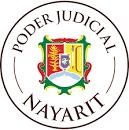 ANEXO 7. COMISION ESTATAL DE LOS DERECHOS HUMANOS DE NAYARITCLASIFICADOR POR OBJETO DE GASTO 5TO NIVELANEXO 7. INSTITUTO ESTATAL ELECTORAL CLASIFICADOR POR OBJETO DE GASTO 5TO NIVELANEXO 7. INSTITUTO DE TRANSPARENCIA y ACCESO A LA INFORMACIÓN PÚBLICA DEL ESTADO DE NAYARIT CLASIFICADOR POR OBJETO DE GASTO 5TO NIVELANEXO 7. TRIBUNAL DE JUSTICIA ADMINISTRATIVACLASIFICADOR POR OBJETO DE GASTO A 5TO NIVELANEXO 7. TRIBUNAL ESTATAL ELECTORAL CLASIFICADOR POR OBJETO DE GASTO A 5TO NIVELANEXO 7. UNIVERSIDAD AUTONOMA DE NAYARIT CLASIFICADOR POR OBJETO DE GASTO A 5TO NIVELANEXO 7. FISCALIA GENERAL DEL ESTADO DE NAYARIT CLASIFICADOR POR OBJETO DE GASTO A 5TO NIVELANEXO 8. PROYECTOS DE ASOCIACIÓN PÚBLICO PRIVADAANEXO 9. EROGACIONES CORRESPONDIENTES A COMPROMISOS PLURIANUALESSUJETOS A DISPONIBILIDAD PRESUPUESTARIANo se presupuestan compromiso con más de un ejercicio de vigenciaANEXO 10. EROGACIONES PLURIANUALES PARA PROYECTOS APROBADOS DE INVERSIÓN EN INFRAESTRUCTURANO EXISTEN COMPROMISOS PLURIANUALES PRESUPUESTADOS EN 2023ANEXO. 11 EROGACIONES PLURIANUALES PARA PROYECTOS APROBADOS INFRAESTRUCTURA PRODUCTIVA DE LARGO PLAZOANEXO 12. RELACIÓN DE CUENTAS BANCARIAS PRODUCTIVAS ESPECÍFICAS 2023ANEXO 13. BALANCE DE PLAZAS 2023NOTA: No incluye Jubilados y Pensionados del Fondo de pensionesANEXO 14. TABULADORES DE SUELDOS Y SALARIOSPrestaciones Genéricas: corresponde a las prestaciones de tabulador para todas las categorías y niveles.Prestaciones Específicas: corresponde a prestaciones derivadas de una situación particular ya sea por antigüedad, riesgo, retabulación o zona geográfica.Compensaciones: se considera una muestra para el promedio en base al gasto por nivel. Este concepto es discrecional y se otorga en base a los lineamientos de ley de disciplina financiera.Equivalente mensual: se refiere al valor de las prestaciones anuales convertida a mes.**incluye todas las prestaciones laborales señaladas en el último convenio laboral autorizado* No incluye reservas de incrementos.TABULADOR PRESUPUESTAL MENSUAL PROMEDIO PARA EL PERSONAL ADMINISTRATIVO DE CONFIANZA 2023Equivalente Mensual: el valor de las prestaciones anuales convertida a mesCompensaciones: se considera una muestra para el promedio en base al gasto por nivel. Este concepto es discrecional y se otorga en base a los lineamientos de ley de disciplina financiera.No Incluye Negociaciones y/o IncrementosAnálisis Sobre Percepciones al mes de agosto 2022TABULADOR PRESUPUESTAL PROMEDIO PARA EL PERSONAL DE MAGISTERIO ESTATAL 2023Equivalente Mensual: el valor de las prestaciones anuales convertidas a mes.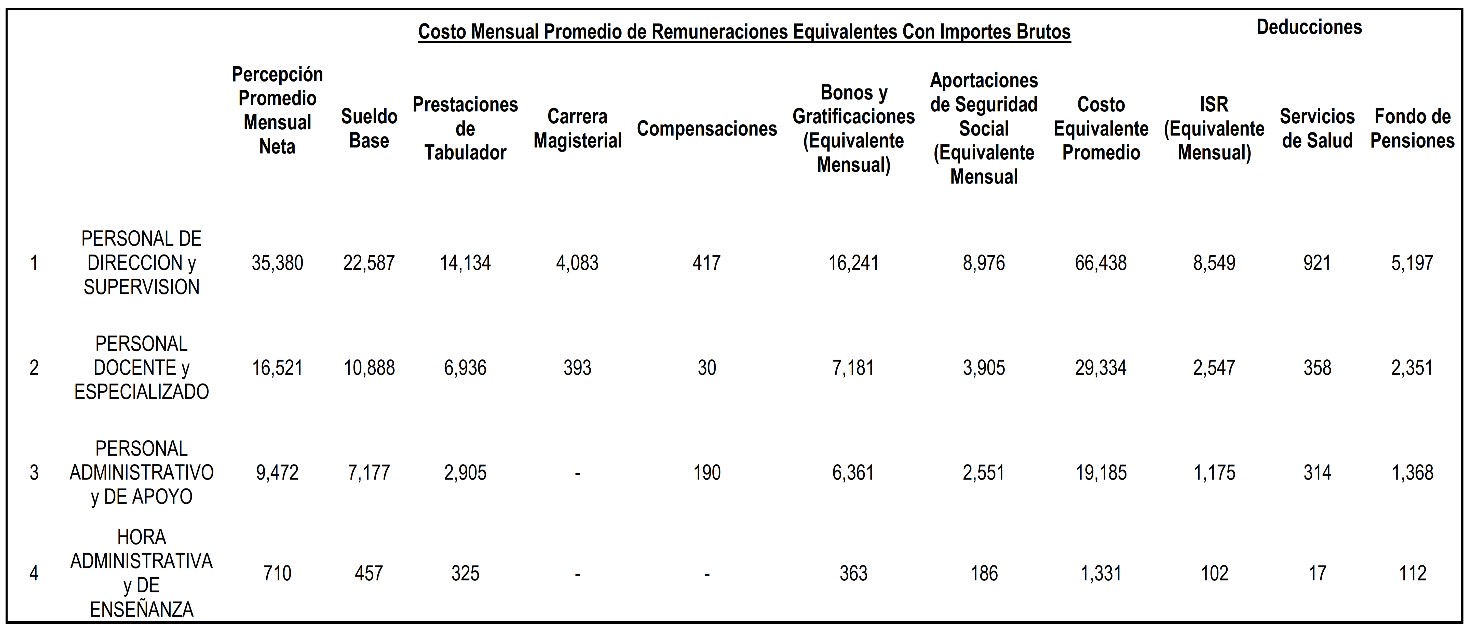 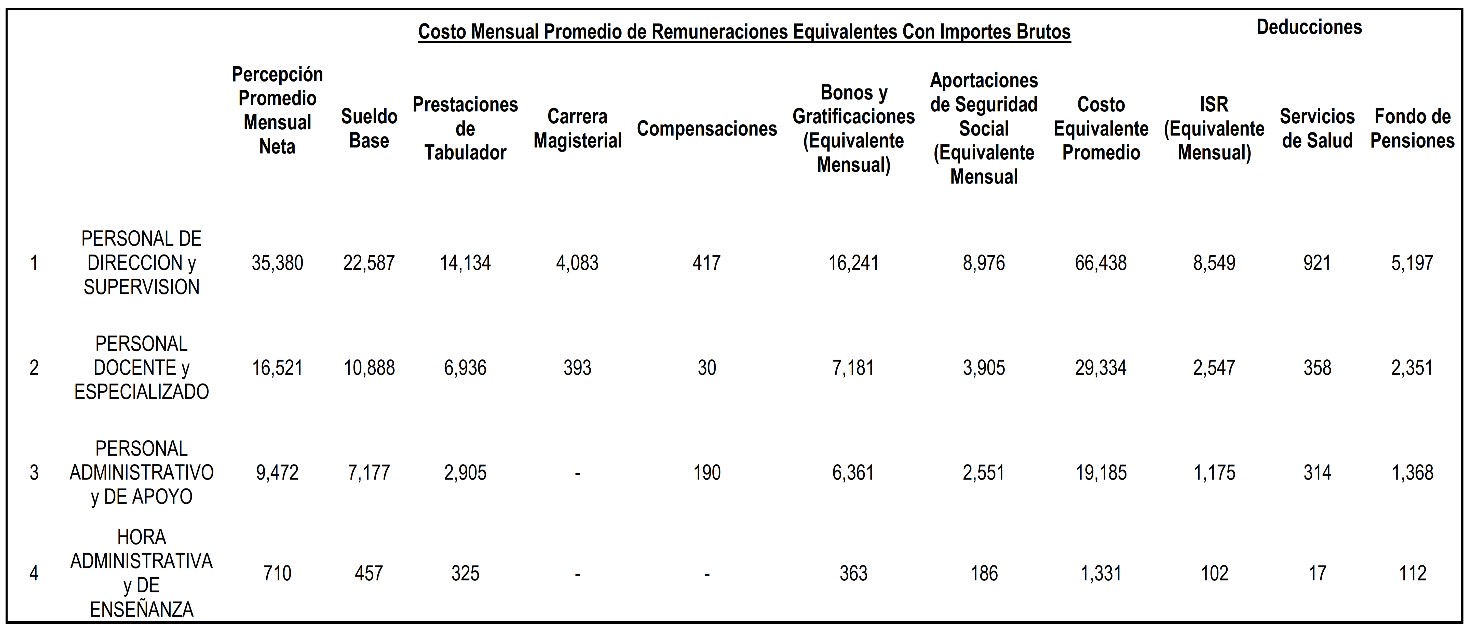 Compensaciones: se considera una muestra para el promedio en base al gasto por nivel. Este concepto es discrecional y se otorga en base a los lineamientos de ley de disciplina financiera.*Percepciones, aportaciones y deducciones en base a remuneraciones brutas del mes de agosto 2022.* No incluye la negociación SNTE 2022, ni incrementos para 2023.TABULADOR PRESUPUESTAL MENSUAL PROMEDIO PARA EL PERSONAL DE SEGURIDAD y JUSTICIA 2023Equivalente Mensual: el valor de las prestaciones anuales convertida a mes.Compensaciones: se considera una muestra para el promedio en base al gasto por nivel. Este concepto es discrecional y se otorga en base a los lineamientos de ley de disciplina financiera.*Percepciones en base a remuneraciones del mes de agosto 2022.* NO incluye incrementos para 2023.ANEXO 15. PLAZAS MAGISTERIOANEXO 16. PRESUPUESTO TRANSVERSAL PARA MEDIDAS DE ADAPTACIÓN Y MITIGACION DEL CAMBIO CLIMÁTICONota: Este anexo se integra por programas presupuestales, actividades o acciones que realizan o ejecutan los entes que integran el aparato gubernamental del estado con respecto a la adaptación y mitigación de los efectos del cambio climático.ANEXO 17. PRESUPUESTO TRANSVERSAL PARA LA ATENCIÓN DE LAS NIÑAS, NIÑOS Y ADOLESCENTES (UNICEF)Nota: Este anexo se integra por programas presupuestales, actividades o acciones que realizan o ejecutan los entes que integran el aparato gubernamental del estado, para la atención a niños, niñas y adolescentes.ANEXO 18. PRESUPUESTO TRANSVERSAL PARA LA EQUIDAD DE GÉNERONota: Este anexo se integra por programas presupuestales, actividades o acciones que realizan o ejecutan los entes que integran el aparato gubernamental del estado para logra equidad de género.ANEXO 19. PROYECCIONES DE EGRESOSANEXO 20. RIESGOS RELEVANTES PARA LAS FINANZAS PÚBLICASLos saldos de pasivo generados por las administraciones anteriores siguen representando un riesgo importante para las finanzas del Estado debido a que comprometen los recursos que el Gobierno de la República remite a nuestra entidad por concepto de participaciones federales, ya que la actual gestión gubernamental recibió el 19 de Septiembre de 2021 una hacienda estatal deteriorada, con un pasivo superior a 9 mil millones de pesos derivado de la deuda pública de largo plazo y distintos adeudos existentes a la fecha de toma de posesión, mismos que generan déficit a las finanzas públicas del Poder Ejecutivo y dificultades para el manejo adecuado del flujo de efectivo.Asimismo, nuestra entidad depende en gran parte de las Participaciones y Transferencias Federales Etiquetadas (Aportaciones y Convenios), por lo que cualquier modificación a la baja que hubiera en la recaudación federal participable y que no logre compensarse con los recursos del Fondo de Estabilización de los Ingresos de las Entidades Federativas (FEIEF) afectaría de manera importante el escenario financiero a nivel estatal, derivado de la probable disminución en las participaciones federales que nos corresponden.En este aspecto, el Gobierno Federal enfatiza que el entorno macroeconómico previsto para 2023 se encuentra sujeto a diversos riesgos, entre los que resalta una agudización del conflicto bélico entre Rusia y Ucrania así como el impacto a la economía de Europa por las sanciones impuestas a Rusia; una mayor persistencia a la esperada en la inflación que siga presionando el precio de los alimentos y combustibles, y, por tanto, una postura monetaria más restrictiva de la Reserva Federal de los Estados Unidos de América (FED), generando condiciones financieras restrictivas en dicha nación y el resto de los países emergentes; además de factores climatológicos asociados a sequías o inundaciones que puedan afectar la actividad agrícola y algunos sectores industriales y de servicios; así como una desaceleración económica de China por problemas estructurales de su economía, en particular, por menor inversión en el sector inmobiliario que reduciría los precios de materias primas.Así mismo, en el informe correspondiente al segundo trimestre de 2022 el Banco de México subraya que el balance de riesgos para la inflación mundial continúa sesgado al alza en un entorno de elevada incertidumbre, debido a las siguientes circunstancias:Una duración más prolongada del conflicto bélico entre Rusia y Ucrania que pudiera derivar en mayores presiones al alza en los precios de las materias primas.Un agravamiento de los cuellos de botella derivado de conflictos geopolíticos en diversas regiones, incluyendo las tensiones entre China y Estados Unidos, y/o de la imposición de restricciones para hacer frente a la pandemia que pudiera presionar al alza los precios de otros rubros.Mayores presiones salariales en algunas economías ante el apretamiento de los mercados laborales.Depreciaciones cambiarias ante un ajuste monetario más acelerado en algunas economías.Un aumento en las expectativas de inflación, especialmente de largo plazo, que afecte al proceso de formación de precios ante una inflación que ha sido mayor y más persistente de lo anticipado.ANEXO 21. RESULTADOS DE EGRESOSANEXO 22. ESTUDIOS ACTUARIALES DE LAS PENSIONES DE LOS TRABAJADORESCon base en los resultados de la Valuación Actuarial del Sistema de Pensiones del personal afiliado al Fondo de Pensiones del Estado de Nayarit con cifras al 31 de diciembre de 2021, presentado por la empresa de consultoría Valuaciones Actuariales del Norte, se destacan los siguientes datos relevantes:La ley del fondo de pensiones del Estado de Nayarit, implica ahorros en los flujos de Egresos, por lo que disminuyen los déficits actuariales, aunque no libera al fondo de ser Inviable financieramente en el mediano plazo.Algunos de los datos más relevantes de la valuación actuarial, considerando una tasa real de rendimiento anual del 2.0%, son:El número de trabajadores con derecho a pensión por jubilación, vejez o cesantía es de 826 personas, lo que representa el 21.61% del número total de pensionados existentes y el 6.81% del número de trabajadores activos al 31 de diciembre de 2021.Se estima que el período de suficiencia del fondo de pensiones (período durante el cual los gastos se podrán cubrir con recursos propios) abarque hasta el año 2022.El análisis efectuado permite concluir, en su conjunto, que:La Prima Media General requerida para hacer frente a las prestaciones debería ser de al menos del 72.73% de la nómina de cotización del personal activo.El Valor Presente de Obligaciones para la generación actual de activos y pensionados es el siguiente:El déficit actuarial de la generación actual de trabajadores y pensionados asciende a$42,332.68 millones.Dado lo anterior, el no tomar medidas correctivas condena a la institución a una descapitalización, pues el monto de los egresos por concepto de pensiones seguirá creciendo hasta alcanzar niveles económicamente inaceptables, poniendo en peligro la seguridad económica de los actuales y futuros pensionados e incluso la fuente de trabajo que da origen al sistema de pensiones.Es necesario recordar que independientemente de la reforma, los pasivos tanto del personal actualmente pensionado como del personal activo son ineludibles, por lo que es presente en el futuro recomendable buscar medidas adicionales que ayuden a la institución a contener costos y presupuestar de manera clara los subsidios requeridos para evitar poner en peligro la seguridad económica de los actuales y futuros pensionados.No obstante, conforme al estudio actuarial, de acuerdo con los resultados del escenario del 2.0%, para equilibrar los ingresos y los egresos de dicho sistema, es recomendable llevar a cabo nuevas reformas, o bien, establecer las cotizaciones en el 69.11% de la nómina del personal activo, en lugar de las cuotas y aportaciones que se establecen en la nueva Ley.Al respecto, en el presente paquete económico se presenta el estudio actuarial de las pensiones de los trabajadores en cumplimiento a lo dictado en el artículo 5, fracción V de la Ley de Disciplina Financiera de las Entidades Federativas y los Municipios que estipula que como mínimo deberá actualizarse cada tres años.Así mismo, se enfatiza que en el ordenamiento legal citado precisa que el estudio deberá incluir la población afiliada, la edad promedio, las características de las prestaciones otorgadas por la ley aplicable, el monto de reservas de pensiones, así como el periodo de suficiencia y el balance actuarial en valor presente.En torno a lo referido, a continuación se presenta el Formato 8 Informe sobre Estudios Actuariales – LDF, que forma parte de los Criterios para la elaboración y presentación homogénea de la información financiera y de los formatos a que hace referencia la Ley de Disciplina Financiera de las Entidades Federativas y los Municipios, expedidos por el Consejo Nacional de Armonización Contable (CONAC) y publicados en el Diario Oficial de la Federación el 11 de octubre de 2016.Además se precisa en los Criterios mencionados que el formato se presenta de forma anual de acuerdo a las fechas establecidas en la legislación local para la presentación del proyecto de Presupuesto de Egresos.Dicho formato fue requisitado por la empresa de consultoría actuarial, considerando los datos y cifras que arrojó el estudio realizado por la misma.ANEXO 23 DISTRIBUCIÓN POR PROGRAMAS y PROYECTOS PRESUPUESTARIOS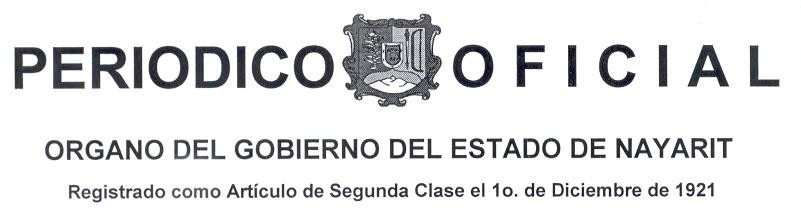 Directora: Lic. María de la Luz Pérez LópezSección Novena 2 de 3	Tomo CCXIDirectora: Lic. María de la Luz Pérez LópezSección Novena 2 de 3	Tomo CCXITepic, Nayarit; 29 de Diciembre de 2022Número: 124Tiraje:	070SUMARIOANEXOS DEL PRESUPUESTO DE EGRESOS DEL ESTADO LIBRE Y SOBERANO DE NAYARIT PARA EL EJERCICIO FISCAL DE 2023SUMARIOANEXOS DEL PRESUPUESTO DE EGRESOS DEL ESTADO LIBRE Y SOBERANO DE NAYARIT PARA EL EJERCICIO FISCAL DE 2023Ramo II - Poder Ejecutivo8,217,057,156.713,790,642,508.09232,792,805.65300,464,973.322,804,700,256.5241,798,296.17279,217,142.317,695,277.24759,745,897.41Despacho del Ejecutivo98,738,246.1468,747,213.9410,819,350.0017,772,532.201,399,150.00Secretaría General de GobiernoSecretaría de Bienestar E284,544,157.52128,663,743.89236,387,200.2116,112,868.199,785,522.152,825,404.0029,431,084.082,509,295.00104,060,000.001,245,073.843,156,176.707,695,277.24Igualdad Sustantiva Secretaría de Administración y746,370,816.09679,848,463.4716,616,915.8244,341,765.94600,000.004,963,670.86FinanzasSecretaría de Desarrollo122,865,598.47111,825,266.534,303,851.294,252,521.651,209,400.001,274,559.00SustentableSecretaría de Educación1,017,856,883.54946,975,747.5019,093,917.7633,816,757.1517,970,461.13Secretaría Para La Honestidad y Buena GobernanzaSecretaría de Turismo63,081,708.1963,968,278.3353,706,705.9748,336,118.862,035,446.903,763,089.246,574,944.439,908,070.23764,610.891,961,000.00Secretaría de Economía64,976,737.9548,435,915.521,275,006.0012,088,889.432,398,500.00778,427.00Secretaría de Desarrollo Rural150,538,674.8870,086,995.789,847,883.0024,233,188.6041,399,591.003,971,016.501,000,000.00Secretaría de Infraestructura651,646,350.94331,676,358.3929,068,736.0010,107,892.242,576,222.00278,217,142.31Secretaría de Seguridad yProtección Ciudadana Secretaría de Movilidad1,047,171,266.29136,836,304.04942,125,865.80124,572,894.0985,921,400.497,033,803.4619,073,100.005,205,713.2450,900.0023,893.25Erogaciones Generales902,580,429.4737,414,268.3929,190,021.5475,659,467.13570,775.00759,745,897.41Jubilaciones y Pensiones281,432,714.25281,432,714.25Subsidios y Transferencias2,239,557,437.642,239,557,437.64Secretaría del Trabajo y Justicia LaboralSubsidios y Transferencias -85,385,195.45130,842,613.6374,390,625.451,212,458.005,489,752.003,200,000.00130,842,613.631,092,360.00Ingresos PropiosRamo III - Poder Judicial594,701,454.82594,701,454.82Ramo IV - Organismos AutónomosRamo V - Municipios1,125,853,613.342,838,410,597.071,125,853,613.342,838,410,597.07Suma Gasto Estatal Directo13,176,603,269.003,790,642,508.09232,792,805.65300,464,973.324,925,835,771.7441,798,296.17279,217,142.317,695,277.24 2,838,410,597.07759,745,897.41Ramo VI - Gasto Federalizado15,049,982,560.0018,049,422.002,923,500.0031,583,862.0012,071,938,891.0013,650,000.00448,316,670.002,337,483,715.00126,036,500.00Secretaría de Administración y FinanzasSecretaría de Educación371,036,500.0018,606,784.0018,049,422.00323,500.0031,350,000.00233,862.00200,000,000.0013,650,000.00126,036,500.00Secretaría de Desarrollo Rural27,514,677.0027,514,677.00Secretaría de Infraestructura448,316,670.00448,316,670.00Secretaría de Seguridad y Protección Ciudadana Subsidios y Transferencias2,600,000.0010,169,738,087.002,600,000.0010,169,738,087.00Organismos Autónomos1,674,686,127.001,674,686,127.00Municipios2,337,483,715.002,337,483,715.00Total General28,226,585,829.003,808,691,930.09235,716,305.65332,048,835.3216,997,774,662.7455,448,296.17727,533,812.317,695,277.24 5,175,894,312.07885,782,397.41RamoDepURNombreAprobado1Poder Legislativo400,580,447.061001Legislatura399,800,447.06100101Legislatura399,800,447.061301Legislatura - Ingresos Propios780,000.00130101Legislatura780,000.002Poder Ejecutivo8,217,057,156.712001Despacho del Ejecutivo98,738,246.14200101Despacho del Ejecutivo14,665,077.48200102Jefatura de Oficina12,061,947.52200103Unidad de Proyectos Estratégicos602,110.37200104Coordinación Administrativa18,429,743.61200105Coordinación Interinstitucional Jurídica514,686.28200106Coordinación General de Tecnologías de la Información2,652,781.96200107Secretaría Particular2,172,514.59200108Coordinación de Agenda384,103.37200109Departamento de Relaciones Públicas2,686,442.76200110Dirección de Transporte y Servicios Aéreos5,769,446.22200111Casa Nayarit3,125,151.33200112Coordinación General de Logística y Eventos13,128,504.02200113Representación del Gobierno de Nayarit en la Ciudad de México7,915,016.72200114Secretaría Privada1,301,125.20200115Consejería Jurídica3,094,413.31200116Sub Consejería Jurídica1,012,559.07200117Dirección Administrativa1,906,025.32200118Consejería Adjunta de Estudios Jurídicos922,347.39200119Consejería Adjunta de Estudios Normativos1,109,507.44200120Consejería Adjunta de Transparencia y Protección de Datos Personales1,100,243.71200121Secretaría Particular del Despacho del Ejecutivo2,012,516.16200122Coordinación General de Asesores y Políticas Públicas del Despacho del Ejecutivo762,337.00200123Coordinación General Jurídica355,037.00200124Órgano Interno de Control607,599.09200125Autoridad Auditora e Investigadora223,504.61200126Autoridad Substanciadora223,504.612002Secretaría General de Gobierno284,544,157.52200201Secretaría General de Gobierno38,005,493.03200202Coordinación de Control de Gestión2,015,378.43RamoDepURNombreAprobado200203Instituto para la Atención de los pueblos y Comunidades Indígenas6,666,475.60200204Unidad de Transparencia576,230.27200205Coordinación de Archivo224,232.17200206Dirección de Estudios Sociopolíticos2,188,419.39200207Departamento de Información Sociopolítica1,058,631.55200208Departamento de Análisis y Seguimiento de Medios1,818,189.79200209Dirección de Análisis y Prospectiva Política1,368,912.77200210Dirección de Enlace Municipal285,849.09200211Secretariado Ejecutivo del Sistema de Protección Integral de Niñas, Niños y Adolescentes444,660.89200212Comisión Estatal de Búsqueda de Personas1,523,224.83200213Dirección de Atención Ciudadana7,393,185.14200214Consejo Estatal de Inclusión de Personas con Discapacidad444,653.33200215Órgano Interno de Control285,849.09200216Coordinación General Administrativa12,800,441.77200217Departamento de Recursos Humanos4,410,743.49200218Departamento de Recursos Materiales y Servicios Generales8,788,207.36200219Departamento de Informática y Soporte Técnico3,152,865.82200220Instituto de Defensoría Pública y Asistencia Jurídica del Estado de Nayarit42,918,170.51200221Instituto de Atención y Protección a Migrantes y sus Familias del Estado de Nayarit1,069,134.18200222Dirección General de Comunicación Social32,949,863.65200223Dirección de Información y Medios3,541,885.81200224Dirección General de Imagen Gubernamental3,286,189.20200225Dirección General de Gestión y Vinculación Gubernamental1,056,263.80200226Subsecretaría General de Gobierno13,387,079.06200227Unidad Jurídica365,759.48200228Dirección de Evaluación y Seguimiento898,761.31200229Consejo Estatal de Población8,826,239.81200230Subsecretaría de Asuntos Jurídicos14,095,105.21200231Dirección de Periódico Oficial6,829,526.32200232Dirección Jurídica455,219.76200233Departamento Jurídico y Contencioso259,492.45200234Departamento de Asuntos Agrarios1,474,679.96200235Departamento de Asesoría Jurídica y Apoyo Legal1,653,138.93200236Departamento de Pasaportes6,473,810.82200237Dirección de Notariado4,867,778.39200238Dirección de Profesiones y Actividades Técnicas7,613,737.40200239Dirección de Registro Civil20,260,974.74RamoDepURNombreAprobado200240Departamento de Estadística y Archivo676,194.70200241Departamento Jurídico223,504.61200242Dirección de Normatividad e Iniciativa3,988,514.50200243Departamento de Convenios y Contratos225,921.64200244Departamento de Desarrollo Legislativo839,697.27200245Subsecretaría de Derechos Humanos2,167,850.92200246Coordinación Administrativa693,351.69200247Dirección de Capacitación y Promoción de los Derechos Humanos583,753.12200248Departamento de Investigación, Evaluación y Estadística259,492.45200249Dirección de Vinculación, Análisis y Políticas Públicas de los Derechos Humanos583,109.93200250Departamento Jurídico263,583.42200251Subsecretaría de Participación Ciudadana3,511,385.79200252Dirección General de Fortalecimiento Municipal2,504,675.03200253Dirección General de Gestión Social966,076.72200254Dirección de Vinculación Institucional600,381.41200255Dirección de Seguimiento con Dependencias Estatales722,209.722003Secretaría de Bienestar e Igualdad Sustantiva128,663,743.89200301Secretaría de Bienestar e Igualdad Sustantiva109,063,911.48200302Secretaría Particular461,458.57200303Unidad de Transparencia348,795.42200304Unidad Jurídica629,981.66200305Dirección de Contraloría Interna602,615.85200306Coordinación General Administrativa1,851,278.78200307Unidad de Informática682,385.10200308Coordinación de Finanzas, Recursos Materiales y Humanos3,411,706.53200309Subsecretaría de Bienestar e Igualdad Sustantiva2,397,283.14200310Dirección General de Operaciones de Programas Sociales1,924,347.15200311Dirección de Operación de Programas Sociales657,316.97200312Departamento de Infraestructura Social456,967.34200313Departamento de Operación de Programas391,476.57200314Departamento de Padrón de Beneficiarios428,256.57200315Dirección de Participación Social623,584.21200316Departamento de Desarrollo Comunitario360,344.26200317Departamento de Promoción Social750,271.97200318Dirección de Planeación y Evaluación716,002.38200319Departamento de Planeación363,677.07200320Departamento de Evaluación365,062.92200321Departamento de Estadísticas429,679.57200322Dirección de Programas Sociales549,326.74RamoDepURNombreAprobado200323Departamento de Programas Federales363,448.66200324Departamento de Programas Estatales417,116.41200325Departamento de Proyectos Productivos417,448.572004Secretaría de Administración y Finanzas746,370,816.09200401Secretaría de Administración y Finanzas20,496,173.73200402Unidad de Transparencia1,738,292.48200403Coordinación Administrativa9,134,548.42200404Departamento de Seguimiento Financiero947,882.82200405Departamento de Recursos Materiales y Servicios1,518,085.50200406Departamento Administrativo1,767,230.57200407Departamento de Metodología Administrativa2,318,644.70200408Órgano Interno de Control538,937.40200409Dirección General Jurídica4,652,488.42200410Dirección de Normatividad1,909,272.67200411Departamento de Revisión de Convenios y Normatividad3,120,465.92200412Dirección Jurídico Contencioso423,872.54200413Departamento Jurídico Contencioso 1630,603.94200414Departamento Jurídico Contencioso 2223,504.61200415Coordinación de Asuntos Laborales, Penales y Administrativos223,504.61200416Dirección General de Sistemas y Tecnología Informática5,600,610.05200417Departamento de Servicios Informáticos2,807,249.84200418Dirección de Sistemas Informáticos1,481,331.43200419Departamento de Sistemas10,459,587.59200420Dirección de Tecnología y Teleprocesos2,961,758.29200421Departamento de Soporte Técnico3,439,715.45200422Dirección General de Administración de Bienes Asegurados, Decomisados o Abandonados9,162,299.83200423Dirección General de Fondo de Pensiones1,161,496.34200424Subsecretaría de Ingresos16,486,091.36200425Dirección de Auditoría Fiscal15,093,587.78200426Departamento de Revisión de Escritorio12,530,172.76200427Departamento de Visitas Domiciliarias18,981,395.09200428Departamento de Planeación4,547,739.17200429Departamento de Comercio Exterior y Procedimientos Legales451,747.70200430Dirección General de Ingresos11,208,806.38200431Dirección de Recaudación de Ingresos12,590,726.21200432Departamento de Control de Recaudaciones111,233,451.54200433Departamento de Alcoholes8,882,158.66200434Dirección de Planeación y Política Recaudatoria1,520,229.14RamoDepURNombreAprobado200435Departamento de Asistencia al Contribuyente9,683,733.02200436Departamento de Auditoría de Impuestos Estatales10,574,875.78200437Departamento de Informática y Proceso de Datos4,739,727.20200438Dirección de Cobro Coactivo2,826,729.95200439Departamento de Notificación y Ejecución Fiscal21,232,779.33200440Dirección General de Catastro y Registro Público de la Propiedad y del Comercio15,527,328.01200441Dirección de Trámites y Servicios Catastrales13,197,280.10200442Departamento de Valuación8,556,007.41200443Departamento de Cartografía y Sistemas3,699,254.68200444Dirección de Registro Público de La Propiedad y del Comercio10,923,759.69200445Departamento de Control de Registros7,626,391.22200446Oficina Registral de Bucerías4,777,795.52200447Oficina Registral de Compostela2,304,461.86200448Oficina Registral de Ixtlán922,500.88200449Oficina Registral de Santiago Ixcuintla1,212,891.42200450Oficina Registral de Tecuala896,946.78200451Oficina Registral de Tuxpan602,951.17200452Oficina Registral de San Blas873,863.99200453Oficina Registral de Las Varas941,763.00200454Dirección General de Recursos Federales6,117,553.13200455Departamento de Control de Aportaciones Federales2,818,461.53200456Departamento de Recursos Federales Para Inversión367,642.34200457Departamento de Recaudación Federal6,500,954.96200458Departamento de Anexos de Coordinación Fiscal2,630,599.63200459Departamento de Zona Federal Marítima Terrestre2,088,554.61200460Subsecretaría de Egresos8,071,083.35200461Dirección General de Control y Seguimiento Presupuestal5,152,502.74200462Dirección de Programación y Presupuesto3,234,072.53200463Departamento de Control Presupuestal11,166,633.81200464Departamento de Control de Servicios Personales2,003,822.19200465Departamento de Planeación y Normatividad Presupuestal223,504.61200466Dirección de Aplicación y Seguimiento Financiero7,420,559.97200467Dirección General de Administración29,375,107.30200468Dirección de Administración y Desarrollo de Personal17,603,542.61200469Departamento de Administración de Personal17,161,040.87200470Departamento de Capacitación, Desarrollo de Personal y Becas16,635,220.45200471Dirección de Recursos Materiales y Servicios Generales6,940,312.13200472Departamento de Bienes Muebles E Inmuebles14,682,486.00RamoDepURNombreAprobado200473Departamento de Control y Mantenimiento Vehicular12,567,747.78200474Departamento de Servicios Generales46,550,324.96200475Departamento de Adquisiciones y Arrendamientos12,341,183.63200476Centro de Desarrollo Infantil Núm. 127,312,218.46200477Centro de Desarrollo Infantil Núm. 225,736,937.12200478Dirección General de Tesorería6,764,203.07200479Dirección de Egresos8,130,069.77200480Dirección de Pago Electrónico de Servicios Personales1,263,352.60200481Coordinación General de Organismos Públicos Descentralizados920,869.09200482Departamento de Sector Educativo526,669.44200483Departamento de Sector Salud513,953.47200484Departamento de Sector Cultura y Desarrollo401,691.64200485Dirección General de Contabilidad Gubernamental2,786,610.42200486Dirección de Rendición de Cuentas285,849.09200487Departamento de Contabilidad Gubernamental14,966,517.45200488Departamento de Información de La Gestión Pública624,511.01200489Coordinación de Auditorías285,667.71200490Departamento de Atención A Auditorías2,834,080.672005Secretaría de Desarrollo Sustentable122,865,598.47200501Secretaría de Desarrollo Sustentable10,243,825.80200502Secretaría Particular1,070,171.26200503Coordinación de Archivo990,953.11200504Archivo de Correspondencia223,504.61200505Coordinación de Gestión Social3,212,358.10200506Dirección de Órgano Interno de Control285,849.09200507Departamento de Investigación y Substanciación212,994.93200508Dirección General Jurídica y Unidad de Transparencia1,770,441.29200509Departamento de Lo Contencioso533,196.04200510Departamento de Normatividad Ambiental607,522.87200511Departamento de Transparencia633,273.11200512Coordinación General Administrativa4,104,855.28200513Departamento de Recursos Humanos6,325,090.05200514Departamento de Recursos Financieros4,500,810.44200515Departamento de Recursos Materiales11,396,984.22200516Departamento de Informática5,282,656.73200517Subsecretaría de Programas y Proyectos de Inversión3,262,402.81200518Departamento Técnico-Operativo620,529.68200519Dirección General de La Unidad de Inversión y Programación1,716,722.67200520Departamento de Seguimiento A La Inversión Federal2,681,231.26RamoDepURNombreAprobado200521Departamento de Seguimiento A La Inversión Estatal3,941,206.63200522Dirección de Unidad de Inversión2,142,103.35200523Departamento de Registro y Gestión de La Inversión3,606,140.20200524Departamento de Proyectos Estratégicos2,745,094.76200525Dirección General de Dictaminación2,529,004.21200526Departamento de Infraestructura Urbana y Rural1,916,906.11200527Departamento de Infraestructura Educativa y Vivienda1,452,099.60200528Departamento de Programas de Inversión1,696,134.78200529Departamento de Obra Municipal3,754,633.90200530Dirección General de Evaluación de La Gestión Pública2,901,190.61200531Departamento de Gestión de Indicadores y Matrices2,398,623.63200532Departamento de Gestión del Programa E Informe de Gobierno1,893,205.42200533Departamento de Evaluación Para El Desempeño3,843,326.46200534Subsecretaría del Medio Ambiente y Ordenamiento Territorial2,982,875.48200535Dirección General de Evaluación Ambiental764,605.84200536Departamento de Evaluación de Impacto y Riesgo Ambiental984,723.30200537Departamento de Residuos Sólidos351,801.25200538Departamento de Regulación de Emisiones A La Atmósfera1,038,264.54200539Dirección General de Recursos Naturales965,344.65200540Departamento de Áreas Naturales y Protección Al Medio Ambiente2,494,860.01200541Departamento de Biodiversidad580,622.93200542Departamento de Educación Ambiental y Playas Limpias467,609.23200543Dirección General de Desarrollo Urbano y Ordenamiento Territorial979,262.72200544Departamento de Desarrollo Urbano2,795,682.23200545Departamento de Validación de Proyectos Urbanos642,803.79200546Departamento de Ordenamiento Ecológico y Territorial632,862.56200547Dirección General de Cambio Climático y Calidad del Aire355,218.38200548Departamento de Monitoreo de La Calidad del Aire632,637.48200549Departamento de Cambio Climático640,934.63200550Procuraduría Estatal de Protección Al Ambiente3,232,957.43200551Departamento de Enlace Administrativo696,847.46200552Unidad de Transparencia384,103.37200553Dirección de Inspección y Vigilancia Ambiental595,452.76RamoDepURNombreAprobado200554Departamento de Control y Seguimiento Ambiental1,964,514.77200555Dirección de Auditoría Ambiental1,178,765.49200556Departamento de Verificación E Inspección571,585.38200557Dirección Jurídica1,064,571.07200558Departamento de Procedimiento Administrativo1,371,648.712006Secretaría de Educación1,017,856,883.54200601Secretaría de Educación71,834,358.02200602Secretaría Particular2,015,343.04200603Unidad de Servicios Cívicos y Culturales74,467,513.69200604Órgano Interno de Control1,832,567.18200605Unidad de Enlace y Acceso A La Información530,214.92200606Coordinación de Igualdad Sustantiva Para Niñas, Niños y Adolescentes1,083,042.57200607Dirección Jurídica4,706,124.98200608Departamento de Normatividad1,446,054.21200609Dirección General de Servicios Administrativos14,908,440.87200610Departamento de Recursos Humanos21,974,242.65200611Departamento de Recursos Financieros4,133,006.55200612Departamento de Recursos Materiales y Servicios Generales5,452,924.11200613Dirección General de Planeación y Evaluación Educativa2,202,798.49200614Departamento de Evaluación Educativa2,408,757.26200615Departamento de Tecnologías de Información y Comunicación de La Educación1,853,194.25200616Departamento de Control y Estadística7,483,281.34200617Departamento de Programación y Presupuesto2,028,557.87200618Coordinación de Archivo801,679.83200619Subsecretaría de Educación Básica1,142,453.09200620Dirección General de Educación Básica8,395,716.50200621Departamento de Educación Preescolar134,754,061.06200622Departamento de Educación Primaria274,072,714.57200623Departamento de Educación Secundaria277,397,255.34200624Departamento de Educación Telesecundaria369,616.16200625Departamento de Educación Física41,205,064.60200626Departamento de Educación Inclusiva6,525,196.27200627Unidad de Formación de Docentes En Educación Básica36,713,302.10200628Unidad de Libros de Texto Gratuitos3,752,428.48200629Departamento de Educación Inicial1,332,027.61200630Subsecretaría de Educación Media Superior, Superior E Investigación Científica y Tecnológica4,001,160.69200631Dirección de Educación Media Superior y Superior3,297,612.58200632Departamento de Educación Media Superior1,877,639.52RamoDepURNombreAprobado200633Departamento de Educación Superior1,009,643.08200634Departamento de Educación Científica y Tecnológica530,224.16200635Departamento de Educación Normal y Formación Docente318,665.902007Secretaría Para La Honestidad y Buena Gobernanza63,081,708.19200701Secretaría Para La Honestidad y Buena Gobernanza6,818,467.01200702Departamento de Informática1,938,778.64200703Coordinación de Archivo223,504.61200704Área de Archivo de Correspondencia120,381.16200705Órgano Interno de Control285,849.09200706Departamento Autoridad Investigadora223,504.61200707Departamento Autoridad Substanciadora223,504.61200708Coordinación de Comisarios Públicos3,035,056.57200709Comisariato del Sector Gobierno343,795.51200710Comisariato del Sector Finanzas224,200.22200711Comisariato del Sector Planeación y Desarrollo336,573.68200712Comisariato del Sector Obras Públicas333,013.83200713Comisariato del Sector Educación Media Superior, Superior E Invest. Científica y Tecnológica224,200.22200714Comisariato del Sector Desarrollo Rural337,209.31200715Comisariato del Sector Salud330,460.22200716Comisariato del Sector Justicia333,013.83200717Comisariato del Sector de Educación Básica224,200.22200718Unidad de Desarrollo Administrativo2,199,300.27200719Departamento de Desarrollo Organizacional1,338,224.49200720Departamento de Normatividad330,695.33200721Departamento de Modernización Administrativa420,570.01200722Dirección General Jurídica2,079,209.21200723Departamento de Responsabilidades2,671,610.52200724Departamento de Situación Patrimonial y Conflicto de Interés753,700.47200725Autoridad Investigadora A628,793.09200726Autoridad Investigadora B627,627.45200727Autoridad Substanciadora536,100.21200728Autoridad Resolutora536,100.21200729Dirección de Quejas y Denuncias1,240,583.85200730Dirección General de Control y Auditoría Gubernamental2,091,384.69200731Departamento de Auditoría de Obra Pública3,527,404.59200732Departamento de Auditoría Sector Central3,773,604.46200733Departamento de Auditoría Sector Paraestatal2,664,632.40200734Departamento Coordinador de Órganos Internos de Control800,025.17RamoDepURNombreAprobado200735Dirección General de Contraloría Social y Atención Ciudadana4,606,391.89200736Departamento de Capacitación y Difusión684,853.58200737Departamento de Evaluación A Programas Sociales802,578.70200738Dirección General Administrativa13,869,772.51200739Dirección de Recursos Financieros1,342,831.752008Secretaría de Turismo63,968,278.33200801Secretaría de Turismo17,740,369.48200802Unidad de Transparencia261,691.64200803Enlace Municipios y Sector Empresarial891,355.60200804Enlace Logística y Eventos259,484.89200805Órgano Interno de Control258,476.61200806Dirección Jurídica1,392,267.97200807Coordinación de Planeación Turística627,627.45200808Subsecretaría de Turismo4,108,483.30200809Coordinación General Administrativa15,455,879.57200810Dirección General de Desarrollo y Operatividad Turística2,726,474.16200811Dirección de Normatividad y Vinculación4,500,772.68200812Dirección de Operatividad Turística3,083,317.60200813Dirección General de Estructuración y Promoción Integral Turística5,457,422.33200814Dirección de Rehabilitación y Estructuración de Espacios Turísticos1,373,261.07200815Dirección de Promoción Turística2,292,586.50200816Dirección General de Logística y Eventos Especiales3,538,807.482009Secretaría de Economía64,976,737.95200901Secretaría de Economía22,335,793.20200902Secretaría Particular223,504.61200903Unidad de Transparencia367,161.97200904Dirección de Asuntos Jurídicos1,901,361.60200905Departamento de Asuntos Jurídicos, Normatividad y Amparos369,117.28200906Coordinación de Planeación E Informática2,102,272.80200907Comisión de Mejora Regulatoria537,233.09200908Coordinación General de Administración y Finanzas15,606,750.27200909Departamento de Recursos Humanos y Financieros420,570.01200910Departamento de Recursos Materiales y Servicios Generales4,747,204.92200911Órgano Interno de Control223,504.61200912Departamento de Archivo369,579.00200913Subsecretaría de Desarrollo Económico2,177,655.44200914Dirección de Competitividad y Promoción Económica825,129.68RamoDepURNombreAprobado200915Departamento de Promoción Económica y Comercio Exterior2,502,941.88200916Área de Comercio Interno y Comercio Exterior740,833.73200917Departamento de Competitividad786,031.70200918Dirección de Proyectos Estratégicos3,783,041.92200919Departamento de Energía E Innovación Tecnológica223,504.61200920Dirección de Desarrollo Económico2,057,242.72200921Departamento de Impulso Al Emprendedor2,048,851.87200922Departamento de Mipymes627,451.042010Secretaría de Desarrollo Rural150,538,674.88201001Secretaría de Desarrollo Rural84,718,771.75201002Secretaría Particular1,248,209.96201003Órgano de Control Interno377,152.25201004Coordinación de Información y Estadística1,517,054.64201005Unidad de Control Administrativo del Fondo del Fomento Agropecuario del Estado348,252.57201006Unidad de Transparencia582,009.09201007Coordinación de Archivo964,072.48201008Dirección de Módulos de Maquinaria285,849.09201009Departamento de Módulo de Maquinaria Norte223,504.61201010Departamento de Módulo de Maquinaria Sur223,504.61201011Dirección Jurídica1,923,908.13201012Coordinación de Normatividad203,014.11201013Coordinación General de Administración13,022,641.56201014Departamento de Recursos Financieros4,133,745.76201015Departamento de Recursos Humanos668,652.88201016Departamento de Recursos Materiales y Servicios Generales6,307,228.31201017Departamento de Planeación, Control Presupuestal y Seguimiento698,466.60201018Subsecretaría de Desarrollo Rural1,680,542.89201019Coordinación de Distritos de Desarrollo Rural818,864.79201020Jefe de Enlaces Distritales281,232.38201021Coordinación Técnica1,093,506.01201022Departamento de Organización y Capacitación384,103.37201023Departamento de Sanidad E Inocuidad259,484.61201024Departamento de Proyectos Productivos Estratégicos, Vinculación E Inteligencia Comercial4,315,244.65201025Dirección de Agricultura4,197,666.26201026Departamento de Fomento Agrícola y Reconversión Productiva639,968.80201027Departamento Hortofrutícola1,180,016.62201028Dirección de Ganadería2,809,416.98RamoDepURNombreAprobado201029Departamento de Fomento Pecuario7,799,308.60201030Dirección de Pesca y Acuacultura3,221,076.27201031Departamento de Programas Operativos de Pesca y Acuacultura694,896.76201032Dirección de Desarrollo Rural E Infraestructura3,145,334.47201033Departamento de Control Presupuestal de Obra y Aprovechamiento de Los Recursos Hidroagrícolas223,504.61201034Departamento de Seguimiento y Control de Obra348,468.412011Secretaría de Infraestructura651,646,350.94201101Secretaría de Infraestructura335,726,280.63201102Secretaría Particular369,903.45201103Unidad de Transparencia331,856.61201104Dirección General Jurídica355,518.38201105Departamento de lo Contencioso223,504.61201106Departamento de lo Consultivo2,674,300.81201107Subsecretaría Normativa y de Planeación1,716,061.97201108Coordinación General Administrativa12,247,499.38201109Departamento de Recursos Materiales45,734,618.11201110Departamento de Recursos Financieros14,752,964.52201111Unidad de Informática3,637,338.18201112Departamento de Recursos Humanos6,437,106.15201113Departamento de Maquinaria y Vehículos14,228,733.39201114Unidad de Archivo742,608.22201115Dirección General de Planeación y Control Presupuestal3,374,556.40201116Departamento de Planeación3,035,672.63201117Departamento de Control Presupuestal3,505,721.39201118Dirección General de Infraestructura Urbana y Vial7,536,688.34201119Departamento de Conservación y Construcción de Carreteras73,426,147.92201120Departamento de Supervisión10,019,163.44201121Dirección General de Construcción y Mantenimiento5,483,746.16201122Departamento de Supervisión de Obras9,421,418.38201123Departamento de Eventos Especiales18,386,760.47201124Departamento de Mantenimiento de Edificios Públicos42,029,066.98201125Dirección General de Normatividad2,816,790.55201126Departamento de Concursos y Precios Unitarios5,041,260.25201127Departamento de Control Interno3,123,173.82201128Órgano Interno de Control472,995.18201129Autoridad Investigadora223,504.61201130Dirección General de Proyectos y Control de Calidad1,952,208.28201131Departamento de Proyectos de Infraestructura16,597,220.37RamoDepURNombreAprobado201132Departamento de Estudios Técnicos5,066,782.76201133Subsecretaría de Construcción E Infraestructura955,178.602012Secretaría de Seguridad y Protección Ciudadana1,047,171,266.29201201Secretaría de Seguridad y Protección Ciudadana24,686,486.06201202Secretaría Particular736,837.94201203Departamento de Trámite Interinstitucional333,511.92201204Unidad de Industria Penitenciaria603,679.95201205Unidad de Transparencia335,772.21201206Unidad de Análisis de Información Tecnológica542,726.03201207Unidad de Inteligencia Penitenciaria223,504.61201208Dirección General de Ejecución de Medidas Para Personas Adolescentes1,960,699.94201209Departamento de Evaluación de Riesgos223,504.61201210Departamento de Seguimiento y Supervisión de Medidas Cautelares Distintas a la Prisión Preventiva y3,732,555.50201211Departamento de Seguimiento y Supervisión de Medidas de Sanción no Privativas de Libertad223,504.61201212Centro de Internamiento Para Personas Adolescentes21,339,218.74201213Centro de Atención Integral para Padres y Adolescentes641,262.89201214Dirección General de la Policía Estatal50,633,601.71201215Dirección Operativa285,849.09201216Policía Estatal de Caminos394,087,784.62201217Policía Turística117,591,286.67201218Policía de Investigación y Análisis15,482,667.53201219Policía de Reacción25,965,915.71201220Policía Procesal28,107,549.56201221Policía de Seguridad y Custodia Penitenciaria106,763,705.30201222Dirección General de Normatividad2,686,889.49201223Departamento de Registro y Control de Empresas de Seguridad Privada331,330.96201224Departamento de Supervisión y Verificación de Empresas de Seguridad Privada330,716.61201225Departamento Jurídico335,269.61201226Dirección de Supervisión y Control de Seguridad Pública1,130,167.25201227Departamento de Control de la Licencia Oficial Colectiva No. 1941,321,584.70201228Departamento del Site del Sistema Nacional de Seguridad Pública3,229,592.76201229Dirección General de Asuntos Internos442,287.00201230Área Jurídica331,330.96201231Área de Investigación330,716.61201232Área de Inspección y Vigilancia331,669.72201233Dirección General de Prevención y Reinserción Social9,171,862.71RamoDepURNombreAprobado201234Dirección de Evaluación, Supervisión y Ejecución de Medidas223,504.61201235Departamento de Evaluación de Riesgos223,504.61201236Departamento de Medidas Cautelares223,504.61201237Departamento de Medidas de Sanción No Privativas de La Libertad y Beneficios Preliberacionales223,504.61201238Dirección Técnica y Jurídica7,768,817.03201239Centro de Reinserción Social "Venustiano Carranza"62,512,819.15201240Departamento de Medicina y Psiquiatría273,076.01201241Departamento de Educación y Deporte331,556.61201242Departamento de Trabajo Social609,102.32201243Departamento del Trabajo y Capacitación272,440.38201244Centro de Reinserción Social "Bucerías"10,205,359.75201245Coordinación Jurídica223,504.61201246Coordinación Técnica259,274.61201247Centro de Reinserción Social Femenil "La Esperanza"17,938,246.28201248Coordinación Jurídica262,327.27201249Coordinación Técnica223,504.61201250Dirección General de Prevención del Delito, Participación Ciudadana y Difusión5,615,269.06201251Departamento de Cultura Preventiva334,633.98201252Departamento de Participación Ciudadana983,737.13201253Departamento de Difusión331,330.96201254Dirección General de Protección Ciudadana y Bomberos29,071,716.95201255Dirección Operativa de Asuntos Jurídicos y Administrativos285,849.09201256Departamento de Capacitación y Formación de Brigadas1,877,533.74201257Departamento de Enlace, Vigilancia E Inspección1,252,415.88201258Departamento de Enlace, Vigilancia E Inspección de Bahía de Banderas223,504.61201259Heroico Cuerpo de Bomberos26,527,672.95201260Dirección General Administrativa5,466,884.61201261Departamento de Recursos Materiales y Servicios Generales3,425,890.77201262Departamento de Recursos Financieros589,803.81201263Departamento de Informática223,504.61201264Departamento de Plantilla Vehicular223,504.61201265Departamento de Inventarios331,330.96201266Departamento de Combustible223,504.61201267Departamento de Almacén259,274.61201268Dirección de Recursos Humanos285,849.09201269Departamento de Recursos Humanos1,202,024.45201270Órgano Interno de Control934,870.17RamoDepURNombreAprobado201271Autoridad Investigadora419,700.61201272Subsecretaría de Profesionalización, Planeación y Vinculación Interinstitucional450,734.22201273Instituto Estatal de Estudios Superiores En Seguridad del Estado de Nayarit40,878,875.80201274Departamento de Control Académico330,695.33201275Unidad de Proyectos Especiales212,994.93201276Unidad de Planeación y Evaluación330,695.33201277Unidad de Comunicación Social8,628,372.772013Erogaciones Generales902,580,429.47201301Erogaciones Generales902,580,429.472014Jubilaciones y Pensiones281,432,714.25201401Jubilaciones y Pensiones281,432,714.252015Subsidios y Transferencias2,239,557,437.64201501Beneficencia Pública de Nayarit3,047,367.50201502Centro de Desarrollo Económico Educativo de La Mesa del Nayar3,929,347.50201503Centro de Rehabilitación y Educación Especial2,766,280.28201504Colegio de Educación Profesional Técnica del Estado de Nayarit25,605,514.65201505Colegio de Estudios Científicos y Tecnológicos del Estado de Nayarit105,000,000.00201506Comisión Estatal de Agua Potable y Alcantarillado80,474,270.00201507Comisión Estatal de Conciliación y Arbitraje Médico de Nayarit4,633,560.00201508Comisión Forestal de Nayarit8,907,155.79201509Instituto de Planeación del Estado de Nayarit21,160,705.13201510Consejo Estatal Contra Las Adicciones32,436,998.27201511Consejo Estatal de Ciencia y Tecnología11,090,539.73201512Sistema Estatal de Seguridad Pública72,135,499.34201514Sistema Para El Desarrollo Integral de La Familia368,769,518.44201515Instituto Contra Las Adicciones "Marakame"14,943,103.94201516Instituto de Capacitación Para El Trabajo del Estado de Nayarit24,094,364.30201517Instituto de Coordinación Fiscal y Gasto Público284,076.23201518Instituto Nayarita Para La Infraestructura Física Educativa38,032,124.19201519Instituto Para La Mujer Nayarita14,350,283.68201520Instituto Nayarita de Cultura Física y Deporte52,824,752.44201521Instituto Nayarita de La Juventud5,238,228.80201522Instituto Promotor de La Vivienda de Nayarit62,303,286.08201523Secretaría de Educación Sistema Subsidiado (Telesecundarias)75,000.00201524Servicios de Salud de Nayarit457,059,797.93201525Patronato del Teatro del Pueblo9,935,557.68RamoDepURNombreAprobado201526Universidad Tecnológica de La Costa25,138,213.59201527Universidad Tecnológica de Nayarit61,670,439.88201528Universidad Tecnológica de Bahía de Banderas32,342,776.95201529Festival Cultural Amado Nervo2,558,301.87201530Centro de Justicia Familiar18,907,901.17201531Colegio de Bachilleres del Estado de Nayarit35,955,392.84201532Universidad Tecnológica de La Sierra14,187,490.41201533Consejo Estatal Para La Cultura y Las Artes de Nayarit61,834,473.53201534Comité Administrador de La Feria Nacional Tepic5,000,000.00201535Servicios de Educación Pública del Estado de Nayarit12,356,614.71201536Patronato Para Administrar El Impuesto Especial Destinado A La Universidad Autónoma de Nayarit73,329,246.00201537Fideicomiso de Promoción Turística195,897,703.00201538Otros Apoyos Económicos6,820,689.65201539Apoyos A Comunidades Indígenas464,844.82201540Subsidios Diversos y Donativos21,508,655.54201541Becas Educación Básica2,277,967.99201542Becas Educación Media Superior2,277,968.00201543Becas Educación Superior2,277,968.00201544Convenio Cruz Roja1,661,319.00201547Universidad Politécnica del Estado de Nayarit4,591,429.44201548Premios, Recompensas y Estímulos872,492.24201549Fideicomiso Bahía de Banderas99,999,999.00201550Comisión Estatal de Atención Integral A Víctimas11,146,295.50201551Secretaría Ejecutiva del Sistema Local Anticorrupción de Nayarit5,302,598.41201552Sistema de Radio y Televisión de Nayarit51,935,288.26201553Universidad Tecnológica de Mazatán4,220,000.00201554Instituto Nayarita de Educación Para Adultos2,000,000.00201556Instituto de Justicia Laboral Burocrático del Estado de Nayarit20,346,980.31201557Instituto de Adquisiciones, Arrendamientos y Prestación de Servicios del Estado de Nayarit16,123,148.45201558Centro de Conciliación Laboral del Estado de Nayarit14,210,324.73201559Archivo General del Estado13,243,582.452016Secretaría de Movilidad136,836,304.04201601Secretaría de Movilidad14,720,499.31201602Secretaría Particular1,240,938.65201603Órgano Interno de Control492,574.25201604Unidad de Transparencia348,498.01201605Dirección Jurídica2,211,032.93201606Coordinación General de Administración35,154,495.96RamoDepURNombreAprobado201607Departamento de Informática y Soporte Técnico223,504.61201608Subsecretaría de Transporte Público y Especializado5,185,992.47201609Dirección de Registro Público de Movilidad536,100.21201610Departamento de Licencias223,504.61201611Dirección de Servicio Público7,920,766.39201612Departamento de Inspección General2,332,860.04201613Departamento de Servicio Público4,788,069.05201614Subsecretaría de Movilidad y Seguridad Vial5,356,228.44201615Dirección de Movilidad E Imagen Urbana2,119,044.29201616Departamento de Cultura Vial5,318,368.37201617Departamento de Ingeniería Vial4,368,269.81201618Dirección Operativa y de Seguridad Vial43,757,996.79201619Dirección de Planeación y Vinculación537,559.852017Secretaría del Trabajo y Justicia Laboral85,385,195.45201701Secretaría del Trabajo y Justicia Laboral12,132,054.02201702Secretaría Particular295,412.63201703Unidad de Transparencia228,410.38201704Órgano Interno de Control814,429.07201705Junta de Conciliación y Arbitraje26,126,285.22201706Procuraduría de La Defensa del Trabajo5,054,453.26201707Coordinación Administrativa7,375,617.83201708Departamento de Recursos Humanos y Financieros223,504.61201709Departamento de Archivo275,507.61201710Dirección de Planeación E Informática1,509,007.90201711Dirección de Empleo25,622,144.96201712Dirección de Trabajo y Previsión Social5,414,839.40201713Departamento de Inspección Laboral y Seguridad en el Trabajo313,528.562315Subsidios y Transferencias - Ingresos Propios130,842,613.63231501Beneficencia Pública de Nayarit2,400,000.00231503Centro de Rehabilitación y Educación Especial1,028,100.00231504Colegio de Educación Profesional Técnica del Estado de Nayarit8,000,000.00231505Colegio de Estudios Científicos y Tecnológicos del Estado de Nayarit19,000,000.00231506Comisión Estatal de Agua Potable y Alcantarillado270,286.66231510Consejo Estatal Contra Las Adicciones700,006.00231514Sistema Para El Desarrollo Integral de la Familia14,119,996.56231515Instituto Contra Las Adicciones "Marakame"2,000,000.00231516Instituto de Capacitación Para El Trabajo del Estado de Nayarit5,457,705.00231518Instituto Nayarita Para La Infraestructura Física Educativa800,000.00RamoDepURNombreAprobado231520Instituto Nayarita de Cultura Física y Deporte1,000,000.00231522Instituto Promotor de La Vivienda de Nayarit8,274,605.32231524Servicios de Salud de Nayarit9,284,000.00231525Patronato del Teatro del Pueblo2,171,288.75231526Universidad Tecnológica de la Costa5,055,275.00231527Universidad Tecnológica de Nayarit19,000,000.00231528Universidad Tecnológica de Bahía de Banderas16,105,609.34231531Colegio de Bachilleres del Estado de Nayarit2,600,000.00231532Universidad Tecnológica de la Sierra55,000.00231533Consejo Estatal Para La Cultura y las Artes de Nayarit2,841,520.00231534Comité Administrador de La Feria Nacional Tepic3,500,000.00231544Convenio Cruz Roja3,998,831.00231547Universidad Politécnica del Estado de Nayarit1,883,680.00231552Sistema de Radio y Televisión de Nayarit780,000.00231553Universidad Tecnológica de Mazatán516,710.003Poder Judicial594,701,454.823001Tribunal Superior de Justicia594,701,454.82300101Tribunal Superior de Justicia594,701,454.824Organismos Autónomos1,125,853,613.344001Organismos Autónomos1,115,538,045.34400101Comisión de Defensa de los Derechos Humanos para el Estado de Nayarit21,714,801.83400102Instituto Estatal Electoral80,173,469.38400103Instituto de Transparencia y Acceso a la Información Pública del Estado de Nayarit14,812,662.71400104Tribunal de Justicia Administrativa63,618,095.92400105Tribunal Estatal Electoral26,630,800.00400106Universidad Autónoma de Nayarit311,683,156.05400108Fiscalía General del Estado de Nayarit596,905,059.454301Organismos Autónomos - Ingresos Propios10,315,568.00430108Fiscalía General del Estado de Nayarit10,315,568.005Municipios2,838,410,597.075001Municipios2,838,410,597.07500101Ayuntamiento de Acaponeta95,118,216.82500102Ayuntamiento de Ahuacatlán67,771,387.28500103Ayuntamiento de Amatlán de Cañas62,338,792.34500104Ayuntamiento de Compostela151,982,379.58500105Ayuntamiento de Huajicori52,162,472.70500106Ayuntamiento de Ixtlán del Río84,341,615.77500107Ayuntamiento de Jala76,977,596.45500108Ayuntamiento de Xalisco111,890,424.27RamoDepURNombreAprobado500109Ayuntamiento de del Nayar76,083,076.48500110Ayuntamiento de Rosamorada94,498,238.43500111Ayuntamiento de Ruiz82,235,950.66500112Ayuntamiento de San Blas124,226,700.40500113Ayuntamiento de San Pedro Lagunillas58,011,352.39500114Ayuntamiento de Santa María del Oro77,282,264.26500115Ayuntamiento de Santiago Ixcuintla250,787,143.43500116Ayuntamiento de Tecuala90,189,739.74500117Ayuntamiento de Tepic891,348,529.90500118Ayuntamiento de Tuxpan104,073,577.69500119Ayuntamiento de La Yesca54,943,521.67500120Ayuntamiento de Bahía de Banderas232,147,616.816Gasto Federalizado15,049,982,560.006004Secretaría de Administración y Finanzas371,036,500.00600401Secretaría de Administración y Finanzas371,036,500.006006Secretaría de Educación18,606,784.00600601Secretaría de Educación18,606,784.006010Secretaría de Desarrollo Rural27,514,677.00601001Secretaría de Desarrollo Rural27,514,677.006011Secretaría de Infraestructura448,316,670.00601101Secretaría de Infraestructura448,316,670.006012Secretaría de Seguridad y Protección Ciudadana2,600,000.00601201Secretaría de Seguridad y Protección Ciudadana2,600,000.006015Subsidios y Transferencias10,169,738,087.00601502Centro de Desarrollo Económico Educativo de la Mesa del Nayar6,944,788.00601504Colegio de Educación Profesional Técnica del Estado de Nayarit62,000,177.00601505Colegio de Estudios Científicos y Tecnológicos del Estado de Nayarit132,668,778.00601506Comisión Estatal de Agua Potable y Alcantarillado78,624,560.00601512Sistema Estatal de Seguridad Pública203,624,653.00601514Sistema para el Desarrollo Integral de la Familia162,835,853.00601516Instituto de Capacitación para el Trabajo del Estado de Nayarit35,439,065.00601518Instituto Nayarita para la Infraestructura Física Educativa314,727,228.00601519Instituto para la Mujer Nayarita12,417,367.00601522Instituto Promotor de la Vivienda de Nayarit25,000,530.00601524Servicios de Salud de Nayarit2,645,546,508.00601526Universidad Tecnológica de la Costa25,246,635.00601527Universidad Tecnológica de Nayarit61,936,443.00601528Universidad Tecnológica de Bahía de Banderas32,482,277.00RamoDepURNombreAprobado601531Colegio de Bachilleres del Estado de Nayarit48,986,599.00601532Universidad Tecnológica de la Sierra9,953,731.00601533Consejo Estatal para la Cultura y las Artes de Nayarit1,400,000.00601535Servicios de Educación Pública del Estado de Nayarit6,232,927,340.00601547Universidad Politécnica del Estado de Nayarit3,759,022.00601553Universidad Tecnológica de Mazatán2,814,440.00601554Instituto Nayarita de Educación Para Adultos70,402,093.006040Organismos Autónomos1,674,686,127.00604006Universidad Autónoma de Nayarit1,674,686,127.006050Municipios2,337,483,715.00605001Ayuntamiento de Acaponeta98,476,904.64605002Ayuntamiento de Ahuacatlán30,371,274.61605003Ayuntamiento de Amatlán de Cañas23,212,138.90605004Ayuntamiento de Compostela120,343,099.74605005Ayuntamiento de Huajicori112,414,473.58605006Ayuntamiento de Ixtlán del Río55,025,350.68605007Ayuntamiento de Jala74,020,905.42605008Ayuntamiento de Xalisco72,228,731.23605009Ayuntamiento de del Nayar336,420,500.61605010Ayuntamiento de Rosamorada95,422,175.84605011Ayuntamiento de Ruiz82,101,988.55605012Ayuntamiento de San Blas81,161,444.93605013Ayuntamiento de San Pedro Lagunillas17,057,593.75605014Ayuntamiento de Santa María del Oro58,243,991.98605015Ayuntamiento de Santiago Ixcuintla181,973,808.13605016Ayuntamiento de Tecuala79,490,462.80605017Ayuntamiento de Tepic503,311,001.93605018Ayuntamiento de Tuxpan57,051,865.26605019Ayuntamiento de La Yesca84,735,764.57605020Ayuntamiento de Bahía de Banderas174,420,237.85Gran TotalGran TotalGran TotalGran Total28,226,585,829.00CapConP. Gen.P. Esp.DescripciónAprobado1000Servicios Personales3,808,691,930.0910001100Remuneraciones al personal de carácter permanente1,367,662,682.7410001100111Dietas01000110011111101Dietas010001100112Haberes01000110011211201Haberes010001100113Sueldos base al personal permanente1,367,662,682.741000110011311301Sueldos al personal de base588,052,730.401000110011311302Sueldos al personal de confianza481,515,190.561000110011311303Sueldos al personal docente220,555,157.081000110011311304Nivelaciones salariales33,946,594.881000110011311305Rezonificación6,107,211.481000110011311306Ajuste de calendario24,026,175.291000110011311307Carrera magisterial13,459,623.0510001100114Remuneraciones por adscripción laboral en el extranjero01000110011411401Retribuciones por adscripción en el extranjero010001200Remuneraciones al personal de carácter transitorio124,803,565.7810001200121Honorarios asimilables a salarios88,516,895.161000120012112101Contratos por honorarios asimilables a salarios88,516,895.1610001200122Sueldos base al personal eventual36,236,656.621000120012212201Sueldos al personal eventual2,374,028.001000120012212202Sueldos al personal interino19,902,951.711000120012212203Sueldos al personal transitorio321000120012212204Sueldos al personal de lista de raya10,686,562.001000120012212205Nivelaciones salariales2,544,863.821000120012212206Rezonificación322,059.621000120012212207Ajuste de calendario406,159.4710001200123Retribuciones por servicios de carácter social50,014.001000120012312301Retribuciones a prestadores de servicio social50,014.0010001200124Retribución a los representantes de los trabajadores y de los patrones en la junta de conciliación y arbitraje01000120012412401Retribución a los representantes de los trabajadores y de los patrones en las juntas de conciliación y arbitraje010001300Remuneraciones adicionales y especiales808,031,783.8610001300131Primas por años de servicios efectivos prestados44,748,328.281000130013113101Primas por años de servicios prestados44,748,328.28CapConP. Gen.P. Esp.DescripciónAprobado10001300132Primas de vacaciones, dominical y gratificación de fin de año494,004,955.161000130013213201Primas de vacaciones85,490,979.611000130013213202Prima dominical01000130013213203Gratificación de fin de año374,090,135.571000130013213204Días dinámicos32,401,524.441000130013213205Compensación de fin de año2,022,315.5410001300133Horas extraordinarias4,467,709.001000130013313301Remuneraciones por horas extraordinarias4,467,709.0010001300134Compensaciones264,810,791.421000130013413401Compensaciones ordinarias248,489,633.641000130013413402Compensaciones extraordinarias1,902,230.201000130013413403Compensaciones por servicios eventuales400,030.001000130013413404Compensaciones por servicios especiales01000130013413405Compensaciones a médicos residentes01000130013413406Compensaciones al personal por participación en los gastos de ejecución14,018,897.5810001300135Sobrehaberes01000130013513501Sobrehaberes010001300136Asignaciones de técnico, de mando, por comisión, de vuelo y de técnico especial01000130013613601Asignaciones de técnico, de mando, por comisión, de vuelo y de técnico especial010001300137Honorarios especiales01000130013713701Honorarios especiales010001300138Participaciones por vigilancia en el cumplimiento de las leyes y custodia de valores01000130013813801Participaciones por vigilancia en el cumplimiento de las leyes y custodia de valores010001400Seguridad social454,524,903.3610001400141Aportaciones de seguridad social442,288,221.301000140014114101Aportaciones al ISSSTE137,997,286.611000140014114102Aportaciones al IMSS01000140014114103Aportaciones de seguridad social con instituciones privadas331000140014114104Aportaciones al fondo de pensiones304,290,901.691000140014114105Aportaciones al seguro de cesantía en edad avanzada y vejez010001400142Aportaciones a fondos de vivienda01000140014214201Aportaciones al FOVISSSTE01000140014214202Aportaciones al INFONAVIT010001400143Aportaciones al sistema para el retiro01000140014314301Aportaciones al SAR01000140014314302Depósitos para el ahorro solidario0CapConP. Gen.P. Esp.DescripciónAprobado10001400144Aportaciones para seguros12,236,682.061000140014414401Seguro de vida12,236,682.061000140014414402Seguro de gastos médicos01000140014414403Seguros de responsabilidad civil01000140014414404Seguros de asistencia legal010001500Otras prestaciones sociales y económicas666,780,132.2110001500151Cuotas para el fondo de ahorro y fondo de trabajo56,258,575.661000150015115101Cuotas para el fondo de ahorro y fondo de trabajo56,258,575.6610001500152Indemnizaciones7,663,981.061000150015215201Indemnizaciones por accidentes en el trabajo5,884,984.001000150015215202Pago de liquidaciones1,778,997.0610001500153Prestaciones y haberes de retiro3,500,033.001000150015315301Prestaciones y haberes de retiro3,500,033.0010001500154Prestaciones contractuales596,201,528.491000150015415401Prestaciones al personal de base182,527,411.681000150015415402Prestaciones al personal de confianza4,865,452.441000150015415403Prestaciones al personal docente143,011,186.281000150015415404Prestaciones complementarias personal de base182,907,310.041000150015415405Prestaciones complementarias personal de confianza274,208.341000150015415406Prestaciones complementarias personal docente82,615,959.7110001500155Apoyos a la capacitación de los servidores públicos156,000.001000150015515501Apoyos a la capacitación de los servidores públicos156,000.0010001500159Otras prestaciones sociales y económicas3,000,014.001000150015915901Otras prestaciones sociales y económicas3,000,014.0010001600Previsiones309,196,229.8010001600161Previsiones de carácter laboral, económica y de seguridad social309,196,229.801000160016116101Previsiones de incremento al personal de base192,798,478.091000160016116102Previsiones de incremento al personal de confianza35,613,668.051000160016116103Previsiones de incremento al personal docente27,622,100.261000160016116104Previsiones para creación de plazas53,161,983.4010001700Pago de estímulos a servidores públicos77,692,632.3410001700171Estímulos77,692,632.341000170017117101Estímulos ordinarios23,369,638.661000170017117102Estímulos por antigüedad8,850,806.401000170017117103Bono por término de administración01000170017117104Otros estímulos contractuales2,403,657.921000170017117105Medallas magisterio800,000.001000170017117106Estímulo a bomberos401,720.561000170017117107Estímulos al personal de seguridad pública41,866,808.80CapConP. Gen.P. Esp.DescripciónAprobado10001700172Recompensas01000170017217201Recompensas02000Materiales y Suministros235,716,305.6520002100Materiales de administración, emisión de documentos y artículos oficiales60,057,477.7920002100211Materiales, útiles y equipos menores de oficina15,267,267.052000210021121101Materiales para servicio en general31,112.252000210021121102Artículos y material de oficina5,904,622.272000210021121103Materiales de ferretería para oficinas45,256.462000210021121104Material para mantenimiento de la oficina4,871.502000210021121105Material de pintura y dibujo para uso en oficinas12,435.062000210021121106Productos de papel y hule para uso en oficinas9,135,792.232000210021121107Pigmentos o colorantes para uso en oficinas133,177.2820002100212Materiales y útiles de impresión y reproducción411,981.942000210021221201Materiales para impresión y reproducción62,543.942000210021221202Material para uso fotográfico y cinematográfico326,101.002000210021221203Material de pintura y dibujo para uso en impresión y reproducción1,000.002000210021221204Productos de papel y hule para uso en impresión y reproducción22,337.0020002100213Material estadístico y geográfico1,100.002000210021321301Artículos para uso estadístico y geográfico1,100.0020002100214Materiales, útiles y equipos menores de tecnologías de la información y comunicaciones6,147,675.992000210021421401Suministros informáticos6,147,675.9920002100215Material impreso e información digital302,050.982000210021521501Artículos diversos de carácter comercial11,110.002000210021521502Artículos para servicios generales87,989.502000210021521503Material de comunicación28,290.482000210021521504Productos impresos en papel174,661.0020002100216Material de limpieza6,021,508.522000210021621601Materiales y artículos de limpieza4,089,294.772000210021621602Productos de papel para limpieza1,753,196.862000210021621603Productos textiles para limpieza179,016.8920002100217Materiales y útiles de enseñanza3,511,450.002000210021721701Materiales para enseñanza2,710,450.002000210021721702Artículos didácticos801,000.0020002100218Materiales para el registro e identificación de bienes y personas28,394,443.312000210021821801Elaboración de placas y calcomanías23,726,521.542000210021821802Material de fotocredencialización4,667,921.7720002200Alimentos y utensilios33,155,055.15CapConP. Gen.P. Esp.DescripciónAprobado20002200221Productos alimenticios para personas32,250,732.872000220022122101Animales para abasto02000220022122102Carne fresca02000220022122103Pescados y mariscos02000220022122104Productos agrícolas para alimentación de personas02000220022122105Productos diversos para alimentación de personas32,250,732.872000220022122106Productos de animales industrializables020002200222Productos alimenticios para animales758,200.002000220022222201Carne en canal02000220022222202Ganado en pie02000220022222203Productos agrícolas para alimentación de animales100,100.002000220022222204Productos diversos para alimentación de animales658,100.0020002200223Utensilios para el servicio de alimentación146,122.282000220022322301Utensilios diversos de carácter comercial12,501.002000220022322302Artículos para el servicio de alimentación125,966.282000220022322303Material de ferretería para servicio de alimentación7,655.0020002300Materias primas y materiales de producción y comercialización370,506.0020002300231Productos alimenticios, agropecuarios y forestales adquiridos como materia prima105,500.002000230023123101Productos agrícolas adquiridos como materia prima105,500.002000230023123102Productos forestales adquiridos como materia prima020002300232Insumos textiles adquiridos como materia prima02000230023223201Productos agrícolas de carácter textil adquiridos como materia prima02000230023223202Productos de animales industrializables adquiridos como materia prima02000230023223203Productos textiles adquiridos como materia prima02000230023223204Substancias y productos químicos adquiridos como materia prima020002300233Productos de papel, cartón e impresos adquiridos como materia prima210,998.002000230023323301Productos de papel y de hule adquiridos como materia prima210,998.002000230023323302Productos forestales adquiridos como materia prima020002300234Combustibles, lubricantes, aditivos, carbón y sus derivados adquiridos como materia prima02000230023423401Productos forestales de carácter combustible adquiridos como materia prima020002300235Productos químicos, farmacéuticos y de laboratorio adquiridos como materia prima02000230023523501Productos químicos adquiridos como materia prima para uso quirúrgico y de laboratorio020002300236Productos metálicos y a base de minerales no metálicos adquiridos como materia prima1,508.002000230023623601Artículos para servicios generales adquiridos como materia prima1,508.00CapConP. Gen.P. Esp.DescripciónAprobado20002300237Productos de cuero, piel, plástico y hule adquiridos como materia prima52,500.002000230023723701Productos para servicios generales adquiridos como materia prima30,000.002000230023723702Material quirúrgico y de laboratorio adquirido como materia prima02000230023723703Productos de cuero y piel de animales industrializables adquiridos como materia prima02000230023723704Productos de hule adquiridos como materia prima02000230023723705Productos de plástico y polietileno adquiridos como materia prima22,500.0020002300238Mercancías adquiridas para su comercialización02000230023823801Productos alimenticios adquiridos para comercialización02000230023823802Productos de papel y de hule adquiridos para comercialización02000230023823803Productos de plástico adquiridos para comercialización020002300239Otros productos adquiridos como materia prima02000230023923901Otros artículos de carácter comercial adquiridos como materia prima02000230023923902Otros artículos para servicios generales adquiridos como materia prima02000230023923903Minerales adquiridos como materia prima02000230023923904Otros productos de animales industrializables adquiridos como materia prima02000230023923905Otros productos forestales adquiridos como materia prima020002400Materiales y artículos de construcción y de reparación13,318,991.4320002400241Productos minerales no metálicos471,339.482000240024124101Material de ferretería para construcción y reparación201,554.702000240024124102Minerales para construcción y reparación150,686.332000240024124103Productos minerales para construcción y reparación119,098.4520002400242Cemento y productos de concreto251,596.242000240024224201Cemento y productos de concreto251,596.2420002400243Cal, yeso y productos de yeso234,355.332000240024324301Cal, yeso y productos de yeso234,355.3320002400244Madera y productos de madera652,372.812000240024424401Madera y productos de madera472,545.312000240024424402Productos forestales para la construcción179,827.5020002400245Vidrio y productos de vidrio219,000.002000240024524501Artículos y material de oficina en vidrio7,200.002000240024524502Materiales de ferretería en vidrio1,000.002000240024524503Productos de vidrio y cristal210,800.0020002400246Material eléctrico y electrónico1,359,648.842000240024624601Accesorios y material eléctrico1,280,439.85CapConP. Gen.P. Esp.DescripciónAprobado2000240024624602Material eléctrico para comunicación33,550.872000240024624603Material de ferretería eléctrico45,658.1220002400247Artículos metálicos para la construcción1,079,873.402000240024724701Accesorios y material eléctrico para la construcción67,626.502000240024724702Material de ferretería para la construcción444,068.672000240024724703Productos minerales para la construcción339,246.732000240024724704Refacciones y estructuras para la construcción228,931.5020002400248Materiales complementarios490,965.742000240024824801Artículos complementarios para servicios generales195,762.782000240024824802Materiales complementarios de ferretería6,366.002000240024824803Productos complementarios de papel y de hule47,579.852000240024824804Productos complementarios de origen forestal18,700.582000240024824805Productos complementarios de origen mineral2,601.002000240024824806Productos textiles complementarios14,216.832000240024824807Productos de plástico, pvc y similares para la construcción205,738.7020002400249Otros materiales y artículos de construcción y reparación8,559,839.592000240024924901Otros materiales de ferretería para construcción y reparación403,494.072000240024924902Otros materiales de mantenimiento y seguridad para construcción y reparación176,789.002000240024924903Otros productos minerales para construcción y reparación4,001.002000240024924904Otros productos químicos para construcción y reparación7,975,555.5220002500Productos químicos, farmacéuticos y de laboratorio13,564,085.2620002500251Productos químicos básicos11,430,941.502000250025125101Material quirúrgico y de laboratorio básico02000250025125102Substancias y productos químicos básicos11,430,941.5020002500252Fertilizantes, pesticidas y otros agroquímicos426,792.672000250025225201Fertilizantes, pesticidas y otros agroquímicos426,792.6720002500253Medicinas y productos farmacéuticos237,055.002000250025325301Medicinas y productos farmacéuticos de aplicación humana153,455.002000250025325302Cuadro básico y catálogo de medicamentos del sector salud43,500.002000250025325303Medicinas y productos farmacéuticos de aplicación animal40,100.0020002500254Materiales, accesorios y suministros médicos534,547.092000250025425401Artículos para servicios generales en el área médica64,792.092000250025425402Material quirúrgico y de laboratorio de uso en el área médica240,955.002000250025425403Productos químicos para uso en el área médica10,300.002000250025425404Materiales, accesorios y suministros médicos de aplicación animal218,500.00CapConP. Gen.P. Esp.DescripciónAprobado20002500255Materiales, accesorios y suministros de laboratorio303,450.002000250025525501Material quirúrgico y de laboratorio92,200.002000250025525502Productos minerales utilizados en laboratorios211,250.0020002500256Fibras sintéticas, hules, plásticos y derivados623,099.002000250025625601Fibras sintéticas, hules, plásticos y derivados623,099.0020002500259Otros productos químicos8,200.002000250025925901Otras substancias y productos químicos8,200.0020002600Combustibles, lubricantes y aditivos86,140,902.0520002600261Combustibles, lubricantes y aditivos86,140,902.052000260026126101Combustibles, lubricantes y aditivos86,140,902.0520002600262Carbón y sus derivados02000260026226201Carbón y sus derivados020002700Vestuario, blancos, prendas de protección y artículos deportivos9,413,473.4320002700271Vestuario y uniformes3,878,591.212000270027127101Artículos para servicios generales6,600.002000270027127102Material y accesorios de artillería y atavío civil, militar y religioso2502000270027127103Material de ferretería para uso en vestuarios y uniformes170,750.002000270027127104Material de mantenimiento y seguridad utilizado en vestuario y uniformes21,782.502000270027127105Productos de animales industrializables adquiridos como vestuario y uniformes51,362.802000270027127106Productos textiles adquiridos como vestuario y uniformes3,627,845.9120002700272Prendas de seguridad y protección personal1,880,460.722000270027227201Artículos para servicios generales para seguridad y protección personal13,056.002000270027227202Artículos para seguridad y protección personal16,824.002000270027227203Material de mantenimiento para seguridad y protección personal577,289.772000270027227204Material quirúrgico y de laboratorio para seguridad y protección personal415,404.422000270027227205Productos de papel y de hule para seguridad y protección personal268,081.032000270027227206Productos textiles para seguridad y protección personal589,805.5020002700273Artículos deportivos3,449,640.002000270027327301Artículos deportivos y de campaña3,448,540.002000270027327302Artículos para servicios generales utilizados en actividades deportivas3002000270027327303Productos de animales industrializables utilizados en actividades deportivas4002000270027327304Productos de papel y de hule utilizados en actividades deportivas40020002700274Productos textiles191,179.502000270027427401Productos textiles191,179.50CapConP. Gen.P. Esp.DescripciónAprobado20002700275Blancos y otros productos textiles, excepto prendas de vestir13,602.002000270027527501Artículos para servicios generales de origen textil2,001.002000270027527502Material quirúrgico y de laboratorio de origen textil2,100.002000270027527503Otros productos textiles9,501.0020002800Materiales y suministros para seguridad12,550.0020002800281Sustancias y materiales explosivos02000280028128101Sustancias y materiales explosivos020002800282Materiales de seguridad pública12,550.002000280028228201Materiales y accesorios para seguridad pública02000280028228202Material de mantenimiento y seguridad pública12,550.0020002800283Prendas de protección para seguridad pública y nacional02000280028328301Prendas de protección para seguridad pública020002900Herramientas, refacciones y accesorios menores19,683,264.5420002900291Herramientas menores878,240.462000290029129101Accesorios y materiales menores800,340.962000290029129102Aparatos e instrumentos menores10,001.002000290029129103Herramientas menores de tipo médico y quirúrgico02000290029129104Herramientas menores de carácter comercial02000290029129105Equipos y materiales menores de comunicación, fotográficos y cinematográficos10,550.002000290029129106Artículos menores para servicios generales1,500.002000290029129107Equipos y materiales menores de mantenimiento y seguridad55,848.502000290029129108Equipos menores de pintura y dibujo02000290029129109Implementos menores de origen agrícola020002900292Refacciones y accesorios menores de edificios234,927.442000290029229201Artículos menores para servicios generales en edificios16,651.732000290029229202Material menor de ferretería para uso en edificios218,275.7120002900293Refacciones y accesorios menores de mobiliario y equipo de administración, educacional y recreativo69,672.832000290029329301Material menor de ferretería para mobiliario y equipo69,672.8320002900294Refacciones y accesorios menores de equipo de cómputo y tecnologías de la información1,221,397.242000290029429401Artículos electrónicos menores209,948.352000290029429402Artículos auxiliares de cómputo18,826.002000290029429403Refacciones y accesorios menores de carácter informático992,622.8920002900295Refacciones y accesorios menores de equipo e instrumental médico y de laboratorio1,000.002000290029529501Refacciones y accesorios menores de equipo e instrumental médico y de laboratorio1,000.00CapConP. Gen.P. Esp.DescripciónAprobado20002900296Refacciones y accesorios menores de equipo de transporte16,062,354.892000290029629601Accesorios y materiales eléctricos menores para equipo de transporte2,956,662.732000290029629602Artículos automotrices menores5,240,118.072000290029629603Artículos menores de carácter diverso para uso en equipo de transporte323,739.182000290029629604Artículos electrónicos menores para equipo de transporte80,064.062000290029629605Artículos menores de mantenimiento y seguridad para equipo de transporte7,301.002000290029629606Implementos menores para transporte y equipo ferroviario29,677.832000290029629607Material menor de ferretería para equipo de transporte132,510.432000290029629608Materiales menores de mantenimiento y seguridad para equipo de transporte8,708.842000290029629609Productos menores de hule para equipo de transporte7,283,572.7520002900297Refacciones y accesorios menores de equipo de defensa y seguridad12000290029729701Refacciones y accesorios menores de equipo de defensa y seguridad120002900298Refacciones y accesorios menores de maquinaria y otros equipos1,053,016.002000290029829801Artículos menores de servicio general para maquinaria y otros equipos286,360.002000290029829802Implementos agrícolas menores para maquinaria y otros equipos46,700.002000290029829803Material menor de ferretería para maquinaria y otros equipos256,814.002000290029829804Productos menores de hule para maquinaria y otros equipos463,142.0020002900299Refacciones y accesorios menores otros bienes muebles162,654.682000290029929901Accesorios y materiales eléctricos menores para otros bienes muebles80,480.612000290029929902Artículos menores de servicio general para otros bienes muebles25,903.172000290029929903Implementos agrícolas menores para otros bienes muebles11,320.002000290029929904Artículos electrónicos menores para otros bienesmuebles3012000290029929905Material menor de ferretería para otros bienes muebles9,800.002000290029929906Material menor de mantenimiento y seguridad para otros bienes muebles3,751.192000290029929907Productos menores de hule para otros bienes muebles16,130.112000290029929908Refacciones menores para uso diversos en otros bienes muebles14,968.603000Servicios Generales332,048,835.3230003100Servicios básicos43,423,303.9330003100311Energía eléctrica17,746,577.98CapConP. Gen.P. Esp.DescripciónAprobado3000310031131101Energía eléctrica17,746,577.9830003100312Gas1,642,600.003000310031231201Gas1,642,600.0030003100313Agua887,252.853000310031331301Agua887,252.8530003100314Telefonía tradicional4,682,705.833000310031431401Telefonía tradicional4,682,705.8330003100315Telefonía celular186,290.713000310031531501Telefonía celular186,290.7130003100316Servicios de telecomunicaciones y satélites13,601.003000310031631601Servicio de radiolocalización13000310031631602Servicios de telecomunicaciones13,600.0030003100317Servicios de acceso de internet, redes y procesamiento de información16,667,337.353000310031731701Servicios de acceso de internet, redes y procesamiento de información16,667,337.3530003100318Servicios postales y telegráficos414,110.993000310031831801Servicio postal413,909.993000310031831802Servicio telegráfico20130003100319Servicios integrales y otros servicios1,182,827.223000310031931901Servicios integrales de telecomunicación98,000.003000310031931902Contratación de otros servicios1,084,727.223000310031931903Servicios generales para planteles educativos10030003200Servicios de arrendamiento40,709,736.6630003200321Arrendamiento de terrenos03000320032132101Arrendamiento de terrenos030003200322Arrendamiento de edificios22,861,140.053000320032232201Arrendamiento de edificios22,861,140.0530003200323Arrendamiento de mobiliario y equipo de administración, educacional y recreativo11,739,876.313000320032332301Arrendamiento de equipo y bienes informáticos11,552,386.313000320032332302Arrendamiento de mobiliario187,490.0030003200324Arrendamiento de equipo e instrumental médico y de laboratorio03000320032432401Arrendamiento de equipo e instrumental médico y de laboratorio030003200325Arrendamiento de equipo de transporte671,786.003000320032532501Arrendamiento de equipo de transporte671,786.0030003200326Arrendamiento de maquinaria, otros equipos y herramientas161,200.003000320032632601Arrendamiento de maquinaria, otros equipos y herramientas161,200.0030003200327Arrendamiento de activos intangibles2,917,826.823000320032732701Arrendamiento de activos intangibles2,917,826.82CapConP. Gen.P. Esp.DescripciónAprobado30003200328Arrendamiento financiero03000320032832801Arrendamiento financiero030003200329Otros arrendamientos2,357,907.483000320032932901Otros arrendamientos2,357,907.4830003300Servicios profesionales, científicos, técnicos y otros servicios54,215,881.4430003300331Servicios legales, de contabilidad, auditoría y relacionados7,687,951.003000330033133101Asesorías asociadas a convenios, tratados o acuerdos1,813,334.003000330033133102Otras asesorías para la operación de programas5,874,617.003000330033133103Servicios relacionados con procedimientos jurisdiccionales030003300332Servicios de diseño, arquitectura, ingeniería y actividades relacionadas202,001.003000330033233201Servicios de diseño, arquitectura, ingeniería y actividades relacionadas202,001.0030003300333Servicios de consultoría administrativa, procesos, técnica y en tecnologías de la información22,854,428.253000330033333301Servicios de informática17,011,578.253000330033333302Servicios estadísticos y geográficos2,840,000.003000330033333303Servicios relacionados con certificación de procesos3,002,850.0030003300334Servicios de capacitación8,394,156.003000330033433401Servicios de capacitación8,394,156.0030003300335Servicios de investigación científica y desarrollo975,675.003000330033533501Servicios de investigación científica y desarrollo975,675.0030003300336Servicios de apoyo administrativo, traducción, fotocopiado e impresión11,798,102.413000330033633601Servicios relacionados con traducciones1003000330033633602Otros servicios comerciales242,975.133000330033633603Impresiones de documentos oficiales para la prestación de servicios públicos, identificación,formatos administrativos y fiscales, formas valoradas, certificados y títulos8,445,569.873000330033633604Impresión y elaboración de material informativo derivado de la operación y administración de losentes públicos3,109,457.4130003300337Servicios de protección y seguridad03000330033733701Gastos de seguridad pública y nacional030003300338Servicios de vigilancia707,377.503000330033833801Servicios de vigilancia707,377.5030003300339Servicios profesionales, científicos y técnicos integrales1,596,190.283000330033933901Subcontratación de servicios con terceros259,027.503000330033933902Proyectos para prestación de servicios200,100.003000330033933903Servicios integrales1,137,062.7830003400Servicios financieros, bancarios y comerciales54,716,820.89CapConP. Gen.P. Esp.DescripciónAprobado30003400341Servicios financieros y bancarios36,824,843.503000340034134101Comisiones bancarias1,413,843.503000340034134102Recargos y actualizaciones13,501,000.003000340034134103Intereses moratorios3,260,000.003000340034134104Honorarios fiduciarios1,200,000.003000340034134105Comisiones por disposición de crédito100,000.003000340034134106Comisiones por apertura de crédito03000340034134107Intereses por créditos a corto plazo10,850,000.003000340034134108Otros6,500,000.0030003400342Servicios de cobranza, investigación crediticia y similar03000340034234201Servicios de cobranza, investigación crediticia y similar030003400343Servicios de recaudación, traslado y custodia de valores520,000.003000340034334301Gastos inherentes a la recaudación520,000.0030003400344Seguros de responsabilidad patrimonial y fianzas1,007,000.003000340034434401Seguro de responsabilidad patrimonial del estado1,007,000.0030003400345Seguro de bienes patrimoniales15,295,443.003000340034534501Seguros de bienes patrimoniales15,295,443.0030003400346Almacenaje, envase y embalaje100,000.003000340034634601Almacenaje, embalaje y envase100,000.0030003400347Fletes y maniobras919,434.393000340034734701Fletes y maniobras919,434.3930003400348Comisiones por ventas50,000.003000340034834801Comisiones por ventas50,000.0030003400349Servicios financieros, bancarios y comerciales integrales1003000340034934901Servicios financieros, bancarios y comerciales integrales10030003500Servicios de instalación, reparación, mantenimiento y conservación14,091,203.2030003500351Conservación y mantenimiento menor de inmuebles2,463,958.773000350035135101Mantenimiento y conservación de inmuebles para la prestación de servicios administrativos2,047,148.743000350035135102Mantenimiento y conservación de inmuebles para la prestación de servicios públicos416,810.0330003500352Instalación, reparación y mantenimiento de mobiliario y equipo de administración, educacional y recreativo891,704.583000350035235201Instalación, reparación y mantenimiento de mobiliario y equipo de administración, educacional y recreativo891,704.5830003500353Instalación, reparación y mantenimiento de equipo de cómputo y tecnología de la información1,251,450.943000350035335301Instalación, reparación y mantenimiento de equipo de cómputo y tecnología de la información1,251,450.94CapConP. Gen.P. Esp.DescripciónAprobado30003500354Instalación, reparación y mantenimiento de equipo e instrumental médico y de laboratorio85,512.003000350035435401Instalación, reparación y mantenimiento de equipo e instrumental médico y de laboratorio85,512.0030003500355Reparación y mantenimiento de equipo de transporte5,147,870.683000350035535501Reparación y mantenimiento de equipo de transporte5,147,870.6830003500356Reparación y mantenimiento de equipo de defensa y seguridad03000350035635601Reparación y mantenimiento de equipo de defensa y seguridad030003500357Instalación, reparación y mantenimiento de maquinaria, otros equipos y herramienta2,695,152.563000350035735701Mantenimiento y conservación de maquinaria y equipo1,855,052.563000350035735702Mantenimiento y conservación de plantas e instalaciones productivas840,100.0030003500358Servicios de limpieza y manejo de desechos315,302.033000350035835801Servicios de lavandería, limpieza e higiene315,002.033000350035835802Servicios de manejo de desechos30030003500359Servicios de jardinería y fumigación1,240,251.643000350035935901Servicios de jardinería y fumigación1,240,251.6430003600Servicios de comunicación social y publicidad40,097,251.4230003600361Difusión por radio, televisión y otros medios de mensajes sobre programas y actividades gubernamentales39,223,374.423000360036136101Difusión por radio, televisión y otros medios de mensajes sobre programas y actividades gubernamentales39,223,374.4230003600362Difusión por radio, televisión y otros medios de mensajes comerciales para promover la venta de bienes o servicios251,277.003000360036236201Difusión por radio, televisión y otros medios demensajes comerciales para promover la venta de bienes o servicios251,277.0030003600363Servicios de creatividad, preproducción y producción de publicidad, excepto internet03000360036336301Servicios de creatividad, preproducción y producción de publicidad, excepto internet030003600364Servicios de revelado de fotografías16,600.003000360036436401Servicios de revelado de fotografías16,600.0030003600365Servicios de la industria fílmica, del sonido y del video581,000.003000360036536501Servicios de la industria fílmica, del sonido y del video581,000.0030003600366Servicio de creación y difusión de contenido exclusivamente a través de internet25,000.003000360036636601Servicio de creación y difusión de contenido exclusivamente a través de internet25,000.0030003600369Otros servicios de información03000360036936901Otros servicios de información0CapConP. Gen.P. Esp.DescripciónAprobado30003700Servicios de traslado y viáticos24,429,331.8530003700371Pasajes aéreos4,631,054.013000370037137101Pasajes aéreos4,631,054.0130003700372Pasajes terrestres3,652,498.843000370037237201Pasajes terrestres3,652,498.8430003700373Pasajes marítimos, lacustres y fluviales26,308.003000370037337301Pasajes marítimos, lacustres y fluviales26,308.0030003700374Autotransporte1003000370037437401Autotransporte10030003700375Viáticos en el país14,153,896.003000370037537501Viáticos en el país14,153,896.0030003700376Viáticos en el extranjero817,525.003000370037637601Viáticos en el extranjero817,525.0030003700377Gastos de instalación y traslado de menaje03000370037737701Gastos de instalación y traslado de menaje030003700378Servicios integrales de traslado y viáticos643,211.003000370037837801Servicios integrales nacionales para servidores públicos en el desempeño de comisiones y funciones oficiales643,105.503000370037837802Servicios integrales en el extranjero para servidores públicos en el desempeño de comisiones y funciones oficiales105.530003700379Otros servicios de traslado y hospedaje504,739.003000370037937901Otros servicios de traslado y hospedaje504,739.0030003800Servicios oficiales21,554,151.3930003800381Gastos de ceremonial60,000.003000380038138101Gastos de ceremonial60,000.0030003800382Gastos de orden social y cultural6,424,604.503000380038238201Gastos de orden social y cultural6,424,604.5030003800383Congresos y convenciones2,499,037.153000380038338301Congresos y convenciones2,499,037.1530003800384Exposiciones3,747,538.003000380038438401Exposiciones3,747,538.0030003800385Gastos de representación8,822,971.743000380038538501Gastos de representación8,822,971.7430003900Otros servicios generales38,811,154.5430003900391Servicios funerarios y de cementerios03000390039139101Servicios funerarios y de cementerios030003900392Impuestos y derechos1,025,314.853000390039239201Impuestos y derechos de exportación250,536.443000390039239202Otros impuestos y derechos774,778.41CapConP. Gen.P. Esp.DescripciónAprobado30003900393Impuestos y derechos de importación1,000.003000390039339301Impuestos y derechos de importación1,000.0030003900394Sentencias y resoluciones por autoridad competente16,305,582.693000390039439401Erogaciones por resoluciones por autoridad competente16,305,482.693000390039439402Indemnizaciones por expropiaciones10030003900395Penas, multas, accesorios y actualizaciones7,507,000.003000390039539501Penas, multas, accesorios y actualizaciones7,507,000.0030003900396Otros gastos por responsabilidades106,527.503000390039639601Otros gastos por responsabilidades106,527.5030003900397Utilidades03000390039739701Utilidades030003900398Impuesto sobre nóminas y otros que se deriven de una relación laboral13,771,124.003000390039839801Impuesto sobre nóminas y otros que se deriven de una relación laboral13,771,124.0030003900399Otros servicios generales94,605.503000390039939901Servicios de alimentación64,105.503000390039939902Otros servicios generales30,500.004000Transferencias, Asignaciones, Subsidios y Otras Ayudas16,997,774,662.7440004100Transferencias internas y asignaciones al sector público16,062,086,772.2540004100411Asignaciones presupuestarias al Poder Ejecutivo37,514,677.004000410041141101Asignaciones presupuestarias al Poder Ejecutivo37,514,677.0040004100412Asignaciones presupuestarias al Poder Legislativo400,580,447.064000410041241201Congreso del Estado de Nayarit333,569,767.034000410041241202Auditoría Superior del Estado de Nayarit67,010,680.0340004100413Asignaciones presupuestarias al Poder Judicial594,701,454.824000410041341301Asignaciones presupuestarias al Poder Judicial594,701,454.8240004100414Asignaciones presupuestarias a Órganos Autónomos2,800,539,740.344000410041441401Órganos Autónomos Estatales2,800,539,740.344000410041441402Órganos Autónomos Municipales040004100415Transferencias internas otorgadas a entidades paraestatales no empresariales y no financieras12,228,750,453.034000410041541501Entidades paraestatales no empresariales y no financieras12,228,750,453.034000410041541502Entidades paramunicipales no empresariales y no financieras040004100416Transferencias internas otorgadas a entidades paraestatales empresariales y no financieras04000410041641601Entidades paraestatales empresariales y no financieras04000410041641602Entidades paramunicipales empresariales y no financieras0CapConP. Gen.P. Esp.DescripciónAprobado40004100417Transferencias internas otorgadas a fideicomisos públicos empresariales y no financieros04000410041741701Transferencias internas otorgadas a fideicomisos públicos empresariales y no financieros (estatales)04000410041741702Transferencias internas otorgadas a fideicomisos públicos empresariales y no financieros (municipales)040004100418Transferencias internas otorgadas a instituciones paraestatales públicas financieras04000410041841801Transferencias internas otorgadas a instituciones paraestatales públicas financieras04000410041841802Transferencias internas otorgadas a instituciones paramunicipales públicas financieras040004100419Transferencias internas otorgadas a fideicomisos públicos financieros04000410041941901Transferencias internas otorgadas a fideicomisospúblicos financieros estatales04000410041941902Transferencias internas otorgadas a fideicomisos públicos financieros municipales040004200Transferencias al resto del sector público270,326,949.0040004200421Transferencias otorgadas a entidades paraestatales no empresariales y no financieras74,429,246.004000420042142101Transferencias otorgadas a entidades paraestatales no empresariales y no financieras74,429,246.004000420042142102Transferencias otorgadas a entidades paramunicipales no empresariales y no financieras040004200422Transferencias otorgadas para entidades paraestatales empresariales y no financieras04000420042242201Transferencias otorgadas para entidades paraestatales empresariales y no financieras04000420042242202Transferencias otorgadas para entidades paramunicipales empresariales y no financieras040004200423Transferencias otorgadas para instituciones paraestatales públicas financieras04000420042342301Transferencias otorgadas para instituciones paraestatales públicas financieras04000420042342302Transferencias otorgadas para instituciones paramunicipales públicas financieras040004200424Transferencias otorgadas a entidades federativas y municipios04000420042442401Transferencias otorgadas a entidades federativas04000420042442402Transferencias otorgadas a municipios040004200425Transferencias a fideicomisos de entidades federativas y municipios195,897,703.004000420042542501Transferencias a fideicomisos estatales195,897,703.004000420042542502Transferencias a fideicomisos municipales040004300Subsidios y subvenciones35,428,526.0040004300431Subsidios a la producción34,430,026.004000430043143101Subsidios a la producción34,430,026.0040004300432Subsidios a la distribución398,500.004000430043243201Subsidios a la distribución398,500.00CapConP. Gen.P. Esp.DescripciónAprobado40004300433Subsidios a la inversión04000430043343301Subsidios para inversión040004300434Subsidios a la prestación de servicios públicos04000430043443401Subsidios a la prestación de servicios públicos040004300435Subsidios para cubrir diferenciales de tasas de interés04000430043543501Subsidios para cubrir diferenciales de tasas de interés040004300436Subsidios a la vivienda04000430043643601Subsidios a la vivienda040004300437Subvenciones al consumo04000430043743701Subvenciones al consumo040004300438Subsidios a entidades federativas y municipios04000430043843801Subsidios a entidades federativas04000430043843802Subsidios a municipios040004300439Otros subsidios600,000.004000430043943901Otros subsidios600,000.0040004400Ayudas sociales142,799,551.2440004400441Ayudas sociales a personas134,465,647.254000440044144101Auxilio a personas u hogares1,969,565.004000440044144102Ayudas especiales a personas u hogares130,594,190.014000440044144103Premios, recompensas y estímulos882,492.244000440044144104Apoyo a voluntarios que participan en diversos programas1,019,400.004000440044144105Dietas a consejeros electorales locales y distritales en el año electoral estatal040004400442Becas y otras ayudas para programas de capacitación8,333,903.994000440044244201Becas8,333,903.994000440044244202Otras ayudas para programas de formación o capacitación040004400443Ayudas sociales a instituciones de enseñanza04000440044344301Ayudas sociales a instituciones de enseñanza040004400444Ayudas sociales a actividades científicas o académicas04000440044444401Ayudas sociales a actividades científicas o académicas040004400445Ayudas sociales a instituciones sin fines de lucro04000440044544501Ayudas sociales a instituciones sin fines de lucro040004400446Ayudas sociales a cooperativas04000440044644601Ayudas sociales a cooperativas040004400447Ayudas sociales a entidades de interés público04000440044744701Ayudas sociales a entidades de interés público040004400448Ayudas por desastres naturales y otros siniestros0CapConP. Gen.P. Esp.DescripciónAprobado4000440044844801Ayudas por desastres naturales04000440044844802Ayudas por otros siniestros040004500Pensiones y jubilaciones481,432,714.2540004500451Pensiones209,154,214.254000450045145101Pensiones del personal de base200,860,000.004000450045145102Pensiones del personal de confianza7,394,214.254000450045145103Pensiones del personal docente900,000.0040004500452Jubilaciones105,574,000.004000450045245201Jubilaciones del personal de base26,060,000.004000450045245202Jubilaciones del personal de confianza4,514,000.004000450045245203Jubilaciones del personal docente75,000,000.0040004500459Otras pensiones y jubilaciones166,704,500.004000450045945901Pago de sumas aseguradas2,985,500.004000450045945902Prestaciones económicas distintas de pensiones y jubilaciones163,719,000.0040004600Transferencias a fideicomisos, mandatos y otros análogos040004600461Transferencias a fideicomisos del poder ejecutivo04000460046146101Transferencias a fideicomisos estatales04000460046146102Transferencias a fideicomisos municipales040004600462Transferencias a fideicomisos del poder legislativo04000460046246201Transferencias a fideicomisos del poder legislativo040004600463Transferencias a fideicomisos del poder judicial04000460046346301Transferencias a fideicomisos del poder judicial040004600464Transferencias a fideicomisos públicos de entidades paraestatales no empresariales y no financieras04000460046446401Transferencias a fideicomisos públicos de entidades paraestatales no empresariales y no financieras04000460046446402Transferencias a fideicomisos públicos de entidades paramunicipales no empresariales y no financieras040004600465Transferencias a fideicomisos públicos de entidades paraestatales empresariales y no financieras04000460046546501Transferencias a fideicomisos públicos de entidades paraestatales empresariales y no financieras04000460046546502Transferencias a fideicomisos públicos de entidades paramunicipales empresariales y no financieras040004600466Transferencias a fideicomisos de instituciones públicas financieras04000460046646601Transferencias a fideicomisos de instituciones públicas financieras040004600469Otras transferencias a fideicomisos04000460046946901Otras transferencias a fideicomisos040004700Transferencias a la seguridad social040004700471Transferencias por obligación de ley04000470047147101Transferencias por obligación de ley0CapConP. Gen.P. Esp.DescripciónAprobado40004800Donativos5,700,150.0040004800481Donativos a instituciones sin fines de lucro5,700,150.004000480048148101Donativos a instituciones sin fines de lucro5,700,150.0040004800482Donativos a entidades federativas04000480048248201Donativos a entidades federativas040004800483Donativos a fideicomisos privados04000480048348301Donativos a fideicomisos privados040004800484Donativos a fideicomisos estatales04000480048448401Donativos a fideicomisos estatales040004800485Donativos internacionales04000480048548501Donativos internacionales040004900Transferencias al exterior040004900491Transferencias para gobiernos extranjeros04000490049149101Transferencias para gobiernos extranjeros040004900492Transferencias para organismos internacionales04000490049249201Transferencias para organismos internacionales040004900493Transferencias para el sector privado externo04000490049349301Transferencias para el sector privado externo05000Bienes Muebles, Inmuebles e Intangibles55,448,296.1750005100Mobiliario y equipo de administración30,077,681.9350005100511Muebles de oficina y estantería17,959,857.775000510051151101Mobiliario y equipo médico quirúrgico10,000.005000510051151102Elementos arquitectónicos y material de exposición para uso en oficinas15000510051151103Equipo de mantenimiento y seguridad para uso en oficinas15000510051151104Equipo deportivo y de campaña para oficinas05000510051151105Equipo eléctrico para oficinas05000510051151106Equipos para oficinas de carácter comercial05000510051151107Mobiliario y equipo17,949,855.7750005100512Muebles, excepto de oficina y estantería05000510051251201Muebles, excepto de oficina y estantería050005100513Bienes artísticos, culturales y científicos290,300.005000510051351301Elementos arquitectónicos y material de exposición para uso artístico, cultural y científico270,100.005000510051351302Instrumentos musicales20,200.0050005100514Objetos de valor05000510051451401Objetos de valor050005100515Equipo de cómputo y de tecnologías de la información6,702,796.565000510051551501Aparatos de cómputo para uso vehicular3,000.005000510051551502Equipo de cómputo para servicio telefónico3,001.00CapConP. Gen.P. Esp.DescripciónAprobado5000510051551503Equipo de computación6,396,430.565000510051551504Mobiliario y equipo de cómputo300,365.0050005100519Otros mobiliarios y equipos de administración5,124,727.605000510051951901Otros equipos de comunicación500,106.995000510051951902Otros equipos de computación171,001.005000510051951903Otros equipos de mantenimiento y seguridad224,438.005000510051951904Otros equipos de pintura y dibujo05000510051951905Otros equipos deportivos y de campaña05000510051951906Otros equipos de carácter comercial25,196.735000510051951907Otros equipos y herramientas143,967.505000510051951908Otro mobiliario y equipo4,060,017.3850005200Mobiliario y equipo educacional y recreativo559,390.5050005200521Equipos y aparatos audiovisuales262,061.505000520052152101Equipos y aparatos audiovisuales262,061.5050005200522Aparatos deportivos05000520052252201Aparatos deportivos050005200523Cámaras fotográficas y de video125,701.005000520052352301Cámaras fotográficas y de video125,701.0050005200529Otro mobiliario y equipo educacional y recreativo171,628.005000520052952901Otro mobiliario y equipo educacional y recreativo171,628.0050005300Equipo e instrumental médico y de laboratorio65,300.0050005300531Equipo médico y de laboratorio65,200.005000530053153101Aparatos e instrumentos de laboratorio60,100.005000530053153102Equipo médico y de laboratorio5,100.005000530053153103Equipo de mantenimiento y seguridad para laboratorios05000530053153104Equipo diverso para laboratorios050005300532Instrumental médico y de laboratorio1005000530053253201Aparatos e instrumentos de laboratorio05000530053253202Instrumental médico y de laboratorio10050005400Vehículos y equipo de transporte7,052,922.7750005400541Vehículos y equipo terrestre6,938,921.775000540054154101Vehículos y equipo terrestre6,938,921.7750005400542Carrocerías y remolques10,000.005000540054254201Carrocerías y remolques10,000.0050005400543Equipo aeroespacial05000540054354301Equipo aeroespacial050005400544Equipo ferroviario05000540054454401Equipo ferroviario050005400545Embarcaciones0CapConP. Gen.P. Esp.DescripciónAprobado5000540054554501Aparatos e instrumentos para embarcaciones05000540054554502Embarcaciones050005400549Otros equipos de transporte104,001.005000540054954901Otros equipos de transporte104,001.0050005500Equipo de defensa y seguridad263,750.0050005500551Equipo de defensa y seguridad263,750.005000550055155101Equipo diverso de defensa y seguridad05000550055155102Equipo e instrumentos bélicos05000550055155103Equipo de transporte para defensa y seguridad263,750.0050005600Maquinaria, otros equipos y herramientas2,589,921.4750005600561Maquinaria y equipo agropecuario1,596.515000560056156101Aparatos e instrumentos para uso agropecuario05000560056156102Maquinaria y equipo agropecuario1,596.5150005600562Maquinaria y equipo industrial589,074.005000560056256201Aparatos e instrumentos para uso industrial18,299.005000560056256202Equipo de comunicación para uso industrial05000560056256203Equipo de mantenimiento y seguridad industrial05000560056256204Equipo eléctrico industrial05000560056256205Equipos de carácter comercial para uso industrial05000560056256206Maquinaria, equipo y herramientas para industria570,775.0050005600563Maquinaria y equipo de construcción273,300.005000560056356301Aparatos e instrumentos científicos para la construcción260,000.005000560056356302Maquinaria y equipo para la construcción13,300.0050005600564Sistemas de aire acondicionado, calefacción y de refrigeración industrial y comercial926,613.045000560056456401Sistemas de aire acondicionado, calefacción y de refrigeración industrial y comercial926,613.0450005600565Equipo de comunicación y telecomunicación321,223.245000560056556501Aparatos e instrumentos de comunicación y telecomunicación05000560056556502Equipo de comunicación309,821.245000560056556503Equipo de cómputo para comunicación y telecomunicación15000560056556504Equipo eléctrico para comunicación y telecomunicación11,401.0050005600566Equipos de generación eléctrica, aparatos y accesorios eléctricos263,333.685000560056656601Instrumentos eléctricos diversos05000560056656602Equipo eléctrico diverso5,000.005000560056656603Equipo de mantenimiento eléctrico05000560056656604Equipos, aparatos y accesorios eléctricos258,333.685000560056656605Equipos eléctricos de carácter comercial05000560056656606Equipo eléctrico diverso0CapConP. Gen.P. Esp.DescripciónAprobado5000560056656607Accesorios eléctricos para equipo de transporte050005600567Herramientas y máquinas-herramienta212,781.005000560056756701Instrumentos diversos2005000560056756702Herramientas para mantenimiento y seguridad2005000560056756703Herramientas de tipo eléctrico2005000560056756704Herramientas y máquinas - herramienta212,181.0050005600569Otros equipos2,000.005000560056956901Otros aparatos y otros instrumentos científicos y de laboratorio2,000.005000560056956902Otros equipos de comunicación05000560056956903Otros equipos de carácter comercial05000560056956904Otra maquinaria, otros equipos y herramientas para industria05000560056956905Otro mobiliario y equipo05000560056956906Otras substancias y productos químicos050005700Activos biológicos35,000.0050005700571Bovinos05000570057157101Bovinos050005700572Porcinos05000570057257201Porcinos050005700573Aves05000570057357301Aves050005700574Ovinos y caprinos05000570057457401Ovinos y caprinos050005700575Peces y acuicultura05000570057557501Peces y acuicultura050005700576Equinos05000570057657601Equinos050005700577Especies menores y de zoológico05000570057757701Especies menores de zoológico050005700578Árboles y plantas35,000.005000570057857801Árboles y plantas35,000.0050005700579Otros activos biológicos05000570057957901Otros activos biológicos050005800Bienes inmuebles050005800581Terrenos05000580058158101Terrenos urbanos05000580058158102Terrenos rurales05000580058158103Mejoras a terrenos050005800582Viviendas05000580058258201Edificación residencial unifamiliar0CapConP. Gen.P. Esp.DescripciónAprobado5000580058258202Edificación residencial multifamiliar050005800583Edificios no residenciales05000580058358301Edificación de naves y plantas industriales, excepto su administración y supervisión05000580058358302Edificación de inmuebles comerciales, institucionales y de servicios, excepto su administración y supervisión050005800589Otros bienes inmuebles05000580058958901Otros bienes inmuebles050005900Activos intangibles14,804,329.5050005900591Software14,197,028.505000590059159101Software14,197,028.5050005900592Patentes05000590059259201Patentes050005900593Marcas05000590059359301Marcas050005900594Derechos05000590059459401Derechos050005900595Concesiones05000590059559501Concesiones050005900596Franquicias05000590059659601Franquicias050005900597Licencias informáticas e intelectuales607,301.005000590059759701Licencias informáticas e intelectuales607,301.0050005900598Licencias industriales, comerciales y otras05000590059859801Licencias industriales, comerciales y otras050005900599Otros activos intangibles05000590059959901Otros activos intangibles06000Inversión Pública727,533,812.3160006100Obra pública en bienes de dominio público727,333,812.3160006100611Edificación habitacional06000610061161101Edificación residencial unifamiliar06000610061161102Edificación residencial multifamiliar060006100612Edificación no habitacional06000610061261201Edificación de naves y plantas industriales, excepto su administración y supervisión06000610061261202Edificación de inmuebles comerciales, institucionales y de servicios, excepto suadministración y supervisión060006100613Construcción de obras para el abastecimiento de agua, petróleo, gas, electricidad y telecomunicaciones600,000.006000610061361301Infraestructura de agua potable, saneamiento hidroagrícola y control de inundaciones600,000.00CapConP. Gen.P. Esp.DescripciónAprobado6000610061361302Infraestructura para refinación, gas y petroquímica06000610061361303Infraestructura para producción de hidrocarburos06000610061361304Infraestructura eléctrica06000610061361305Infraestructura para telecomunicaciones060006100614División de terrenos y construcción de obras de urbanización06000610061461401División de terrenos06000610061461402Construcción de obras de urbanización en lotes06000610061461403Construcción de obras integrales para la dotación de servicios060006100615Construcción de vías de comunicación200,000.006000610061561501Infraestructura de carreteras200,000.006000610061561502Infraestructura aeroportuaria06000610061561503Infraestructura portuaria06000610061561504Infraestructura ferroviaria y multimodal060006100616Otras construcciones de ingeniería civil u obra pesada726,533,812.316000610061661601Instalaciones mineras a cielo abierto06000610061661602Excavaciones a cielo abierto06000610061661603Excavaciones subterráneas06000610061661604Perforación de pozos para minería no petrolera06000610061661605Preparación de galeras, canteras y similares06000610061661606Otras726,533,812.3160006100617Instalaciones y equipamiento en construcciones06000610061761701Instalaciones eléctricas06000610061761702Instalaciones hidrosanitarias06000610061761703Instalaciones de gas06000610061761704Instalaciones de aire acondicionado06000610061761705Instalaciones de calefacción06000610061761706Instalaciones electromecánicas06000610061761707Otras instalaciones060006100619Trabajos de acabados en edificaciones y otros trabajos especializados06000610061961901Preparación de terrenos para la construcción06000610061961902Excavación06000610061961903Demolición de edificios y estructuras06000610061961904Alquiler de maquinaria y equipo para la construcción con operador06000610061961905Colocación de muros falsos06000610061961906Trabajos de enyesado, pintura y otros cubrimientos de paredes06000610061961907Colocación de pisos y azulejos06000610061961908Instalación de productos de carpintería0CapConP. Gen.P. Esp.DescripciónAprobado6000610061961909Cancelería de aluminio06000610061961910Impermeabilización060006200Obra pública en bienes propios200,000.0060006200621Edificación habitacional06000620062162101Edificación residencial unifamiliar06000620062162102Edificación residencial multifamiliar060006200622Edificación no habitacional06000620062262201Edificación de naves y plantas industriales, excepto su administración y supervisión06000620062262202Edificación de inmuebles comerciales, institucionales y de servicios, excepto suadministración y supervisión060006200623Construcción de obras para el abastecimiento de agua, petróleo, gas, electricidad y telecomunicaciones06000620062362301Infraestructura de agua potable, saneamiento hidroagrícola y control de inundaciones06000620062362302Infraestructura para refinación, gas y petroquímica06000620062362303Infraestructura para producción de hidrocarburos06000620062362304Infraestructura eléctrica06000620062362305Infraestructura para telecomunicaciones060006200624División de terrenos y construcción de obras de urbanización06000620062462401División de terrenos06000620062462402Construcción de obras de urbanización en lotes06000620062462403Construcción de obras integrales para la dotación de servicios060006200625Construcción de vías de comunicación06000620062562501Infraestructura de carreteras06000620062562502Infraestructura aeroportuaria06000620062562503Infraestructura portuaria06000620062562504Infraestructura ferroviaria y multimodal060006200626Otras construcciones de ingeniería civil u obra pesada200,000.006000620062662601Instalaciones mineras a cielo abierto06000620062662602Excavaciones a cielo abierto200,000.006000620062662603Excavaciones subterráneas06000620062662604Perforación de pozos para minería no petrolera06000620062662605Preparación de galeras, canteras y similares06000620062662606Otras060006200627Instalaciones y equipamiento en construcciones06000620062762701Instalaciones eléctricas06000620062762702Instalaciones hidrosanitarias06000620062762703Instalaciones de gas0CapConP. Gen.P. Esp.DescripciónAprobado6000620062762704Instalaciones de aire acondicionado06000620062762705Instalaciones de calefacción06000620062762706Instalaciones electromecánicas06000620062762707Otras instalaciones060006200629Trabajos de acabados en edificaciones y otros trabajos especializados06000620062962901Preparación de terrenos para la construcción06000620062962902Excavación06000620062962903Demolición de edificios y estructuras06000620062962904Alquiler de maquinaria y equipo para la construcción con operador06000620062962905Colocación de muros falsos06000620062962906Trabajos de enyesado, pintura y otros cubrimientos de paredes06000620062962907Colocación de pisos y azulejos06000620062962908Instalación de productos de carpintería06000620062962909Cancelería de aluminio06000620062962910Impermeabilización060006300Proyectos productivos y acciones de fomento060006300631Estudios, formulación y evaluación de proyectos productivos no incluidos en conceptos anteriores deeste capítulo06000630063163101Concesiones otorgadas a particulares06000630063163102Proyectos de infraestructura productiva de largo plazo06000630063163103Otros proyectos productivos06000630063163104Estudios especiales060006300632Ejecución de proyectos productivos no incluidos en conceptos anteriores de este capítulo06000630063263201Concesiones otorgadas a particulares06000630063263202Proyectos de infraestructura productiva de largo plazo06000630063263203Otros proyectos productivos07000Inversiones Financieras y Otras Provisiones7,695,277.2470007100Inversiones para el fomento de actividades productivas070007100711Créditos otorgados por entidades federativas ymunicipios al sector social y privado para el fomento de actividades productivas07000710071171101Créditos para adquisición de bienes muebles e inmuebles07000710071171102Créditos para la construcción y reconstrucción de obras e instalaciones070007100712Créditos otorgados por las entidades federativas a municipios para el fomento de actividadesproductivas0CapConP. Gen.P. Esp.DescripciónAprobado7000710071271201Créditos otorgados por las entidades federativas a municipios para el fomento de actividades productivas070007200Acciones y participaciones de capital070007200721Acciones y participaciones de capital en entidades paraestatales no empresariales y no financieras con fines de política económica07000720072172101Acciones y participaciones de capital en entidades paraestatales no empresariales y no financieras con fines de política económica070007200722Acciones y participaciones de capital en entidades paraestatales empresariales y no financieras con fines de política económica07000720072272201Acciones y participaciones de capital en entidadesparaestatales empresariales y no financieras con fines de política económica070007200723Acciones y participaciones de capital en instituciones paraestatales públicas financieras confines de política económica07000720072372301Acciones y participaciones de capital en instituciones paraestatales públicas financieras con fines de política económica070007200724Acciones y participaciones de capital en el sector privado con fines de política económica07000720072472401Acciones y participaciones de capital en el sector privado con fines de política económica070007200725Acciones y participaciones de capital en organismos internacionales con fines de política económica07000720072572501Acciones y participaciones de capital en organismos internacionales con fines de política económica070007200726Acciones y participaciones de capital en el sector externo con fines de política económica07000720072672601Acciones y participaciones de capital en el sector externo con fines de política económica070007200727Acciones y participaciones de capital en el sector público con fines de gestión de liquidez07000720072772701Acciones y participaciones de capital en el sector público con fines de gestión de liquidez070007200728Acciones y participaciones de capital en el sector privado con fines de gestión de liquidez07000720072872801Acciones y participaciones de capital en el sector privado con fines de gestión de liquidez070007200729Acciones y participaciones de capital en el sectorexterno con fines de gestión de liquidez07000720072972901Acciones y participaciones de capital en el sector externo con fines de gestión de liquidez070007300Compra de títulos y valores070007300731Bonos07000730073173101Bonos070007300732Valores representativos de deuda adquiridos con fines de política económica07000730073273201Valores representativos de deuda adquiridos con fines de política económica0CapConP. Gen.P. Esp.DescripciónAprobado70007300733Valores representativos de deuda adquiridos con fines de gestión de liquidez07000730073373301Valores representativos de deuda adquiridos con fines de gestión de liquidez070007300734Obligaciones negociables adquiridas con fines de política económica07000730073473401Obligaciones negociables adquiridas con fines de política económica070007300735Obligaciones negociables adquiridas con fines de gestión de liquidez07000730073573501Obligaciones negociables adquiridas con fines de gestión de liquidez070007300739Otros valores07000730073973901Fideicomisos para adquisición de títulos de crédito07000730073973902Adquisición de acciones07000730073973903Adquisición de otros valores070007400Concesión de préstamos070007400741Concesión de préstamos a entidades paraestatalesno empresariales y no financieras con fines de política económica07000740074174101Concesión de préstamos a entidades paraestatales no empresariales y no financieras con fines depolítica económica070007400742Concesión de préstamos a entidades paraestatales empresariales y no financieras con fines de políticaeconómica07000740074274201Concesión de préstamos a entidades paraestatales empresariales y no financieras con fines de política económica070007400743Concesión de préstamos a instituciones paraestatales públicas financieras con fines de política económica07000740074374301Concesión de préstamos a institucionesparaestatales públicas financieras con fines de política económica070007400744Concesión de préstamos a entidades federativas y municipios con fines de política económica07000740074474401Concesión de préstamos a entidades federativas y municipios con fines de política económica070007400745Concesión de préstamos al sector privado con fines de política económica07000740074574501Concesión de préstamos al sector privado con fines de política económica070007400746Concesión de préstamos al sector externo con fines de política económica07000740074674601Concesión de préstamos al sector externo con fines de política económica070007400747Concesión de préstamos al sector público con fines de gestión de liquidez07000740074774701Concesión de préstamos al sector público con fines de gestión de liquidez070007400748Concesión de préstamos al sector privado con fines de gestión de liquidez0CapConP. Gen.P. Esp.DescripciónAprobado7000740074874801Concesión de préstamos al sector privado con fines de gestión de liquidez070007400749Concesión de préstamos al sector externo con fines de gestión de liquidez07000740074974901Concesión de préstamos al sector externo con fines de gestión de liquidez070007500Inversiones en fideicomisos, mandatos y otros análogos7,695,277.2470007500751Inversiones en fideicomisos del poder ejecutivo7,695,277.247000750075175101Inversiones en fideicomisos del poder ejecutivo7,695,277.2470007500752Inversiones en fideicomisos del poder legislativo07000750075275201Inversiones en fideicomisos del poder legislativo070007500753Inversiones en fideicomisos del poder judicial07000750075375301Inversiones en fideicomisos del poder judicial070007500754Inversiones en fideicomisos públicos no empresariales y no financieros07000750075475401Inversiones en fideicomisos públicos no empresariales y no financieros070007500755Inversiones en fideicomisos públicos empresariales y no financieros07000750075575501Inversiones en fideicomisos públicos empresariales y no financieros considerados entidades paraestatales070007500756Inversiones en fideicomisos públicos financieros07000750075675601Inversiones en fideicomisos públicos considerados entidades paraestatales o paramunicipales07000750075675602Inversiones en mandatos y otros análogos070007500757Inversiones en fideicomisos de entidades federativas07000750075775701Inversiones en fideicomisos de entidades federativas070007500758Inversiones en fideicomisos de municipios07000750075875801Inversiones en fideicomisos de municipios070007500759Otras inversiones en fideicomisos07000750075975901Fideicomisos de empresas privadas y particulares070007600Otras inversiones financieras070007600761Depósitos a largo plazo en moneda nacional07000760076176101Depósitos a largo plazo en moneda nacional070007600762Depósitos a largo plazo en moneda extranjera07000760076276201Depósitos a largo plazo en moneda extranjera070007900Provisiones para contingencias y otras erogaciones especiales070007900791Contingencias por fenómenos naturales07000790079179101Contingencias por fenómenos naturales070007900792Contingencias socioeconómicas07000790079279201Contingencias socioeconómicas070007900799Otras erogaciones especiales0CapConP. Gen.P. Esp.DescripciónAprobado7000790079979901Erogaciones contingentes07000790079979902Provisiones para erogaciones especiales08000Participaciones y Aportaciones5,175,894,312.0780008100Participaciones2,838,410,597.0780008100811Fondo general de participaciones1,685,805,209.398000810081181101Fondo general de participaciones1,685,805,209.3980008100812Fondo de fomento municipal604,667,886.918000810081281201Fondo de fomento municipal604,667,886.9180008100813Participaciones de las entidades federativas a los municipios10,650,624.008000810081381301Tenencia estatal08000810081381302Impuestos municipales coordinados predial6,442,307.008000810081381303Impuestos municipales coordinados sobre adquisición de inmuebles4,208,317.0080008100814Otros conceptos participables de la federación a entidades federativas527,286,876.778000810081481401Impuesto especial sobre producción y servicios34,431,678.008000810081481402Nuevas potestades (gasolina y diésel)59,764,644.358000810081481403Fondo de fiscalización94,573,549.258000810081481404Fondo de compensación87,498,951.898000810081481405Impuesto sobre automóviles nuevos2,833,255.708000810081481406Fondo de estabilización de los ingresos de las entidades federativas08000810081481407Fondo impuesto sobre la renta201,230,327.698000810081481408Fondo de compensación ISAN11,954,469.968000810081481409ISR por enajenación de inmuebles34,999,999.9380008100815Otros conceptos participables de la federación a municipios08000810081581501Otros conceptos participables de la federación a municipios080008100816Convenios de colaboración administrativa10,000,000.008000810081681601Convenios de colaboración administrativa zona federal marítima10,000,000.0080008300Aportaciones2,337,483,715.0080008300831Aportaciones de la federación a las entidades federativas08000830083183101Fondo de aportaciones para la educación básica y normal08000830083183102Fondo de aportaciones para los servicios de salud08000830083183103Fondo de infraestructura social estatal08000830083183104Fondo de aportaciones múltiples08000830083183105Fondo de aportaciones para la educación tecnológica y de adultos08000830083183106Fondo de aportaciones para la seguridad pública08000830083183107Fondo de aportaciones para el fortalecimiento de las entidades federativas0CapConP. Gen.P. Esp.DescripciónAprobado80008300832Aportaciones de la federación a municipios08000830083283201Fondo de aportaciones para la infraestructura social municipal08000830083283202Fondo de aportaciones para el fortalecimiento de los municipios08000830083283203Aportaciones para municipios con zona federal marítima080008300833Aportaciones de las entidades federativas a los municipios2,337,483,715.008000830083383301Fondo de aportaciones para la infraestructura social municipal1,236,421,856.978000830083383302Fondo de aportaciones para el fortalecimiento de los municipios1,101,061,858.038000830083383303Aportaciones para municipios con zona federal marítima080008300834Aportaciones previstas en leyes y decretos al sistema de protección social08000830083483401Aportaciones previstas en leyes y decretos al sistema de protección social080008300835Aportaciones previstas en leyes y decretos compensatorias a entidades federativas y municipios08000830083583501Aportaciones previstas en leyes y decretos compensatorias a entidades federativas y municipios080008500Convenios080008500851Convenios de reasignación08000850085185101Convenios de reasignación080008500852Convenios de descentralización08000850085285201Convenios de descentralización080008500853Otros convenios08000850085385301Otros convenios08000850085385302Otros convenios de organismos descentralizados09000Deuda Pública885,782,397.4190009100Amortización de la deuda pública291,832,941.0090009100911Amortización de la deuda interna con instituciones de crédito291,832,941.009000910091191101Amortización de la deuda interna con instituciones de crédito291,832,941.0090009100912Amortización de la deuda interna por emisión de títulos y valores09000910091291201Amortización de la deuda interna por emisión de títulos y valores090009100913Amortización de arrendamientos financieros nacionales09000910091391301Amortización de arrendamientos financieros nacionales09000910091391302Amortización de arrendamientos financieros especiales090009100914Amortización de la deuda externa con instituciones de crédito0CapConP. Gen.P. Esp.DescripciónAprobado9000910091491401Amortización de la deuda externa con instituciones de crédito090009100915Amortización de deuda externa con organismos financieros internacionales09000910091591501Amortización de deuda externa con organismos financieros internacionales090009100916Amortización de la deuda bilateral09000910091691601Amortización de la deuda bilateral090009100917Amortización de la deuda externa por emisión de títulos y valores09000910091791701Amortización de la deuda externa por emisión de títulos y valores090009100918Amortización de arrendamientos financieros internacionales09000910091891801Amortización de arrendamientos financieros internacionales090009200Intereses de la deuda pública593,949,456.4190009200921Intereses de la deuda interna con instituciones de crédito593,949,456.419000920092192101Intereses de la deuda interna con instituciones de crédito593,949,456.419000920092192102Intereses de la deuda interna derivada de proyectos de infraestructura productiva de largo plazo090009200922Intereses derivados de la colocación de títulos y valores09000920092292201Intereses derivados de la colocación de títulos y valores090009200923Intereses por arrendamientos financieros nacionales09000920092392301Intereses por arrendamientos financieros nacionales09000920092392302Intereses por arrendamientos financieros especiales090009200924Intereses de la deuda externa con instituciones de crédito09000920092492401Intereses de la deuda externa con instituciones de crédito090009200925Intereses de la deuda con organismos financieros internacionales09000920092592501Intereses de la deuda con organismos financieros internacionales090009200926Intereses de la deuda bilateral09000920092692601Intereses de la deuda bilateral090009200927Intereses derivados de la colocación de títulos y valores en el exterior09000920092792701Intereses derivados de la colocación de títulos y valores en el exterior090009200928Intereses por arrendamientos financieros internacionales09000920092892801Intereses por arrendamientos financieros internacionales090009300Comisiones de la deuda pública090009300931Comisiones de la deuda pública interna09000930093193101Comisiones de la deuda interna0CapConP. Gen.P. Esp.DescripciónAprobado90009300932Comisiones de la deuda pública externa09000930093293201Comisiones de la deuda externa090009400Gastos de la deuda pública090009400941Gastos de la deuda pública interna09000940094194101Gastos de la deuda pública interna090009400942Gastos de la deuda pública externa09000940094294201Gastos de la deuda pública externa090009500Costo por coberturas090009500951Costos por coberturas09000950095195101Costos por coberturas090009600Apoyos financieros090009600961Apoyos a intermediarios financieros09000960096196101Apoyos a intermediarios financieros090009600962Apoyos a ahorradores y deudores del sistema financiero nacional09000960096296201Apoyos a ahorradores y deudores de la banca090009900Adeudos de ejercicios fiscales anteriores (ADEFAS)090009900991ADEFAS09000990099199101ADEFAS0Gran TotalGran TotalGran TotalGran TotalGran Total28,226,585,829.00H. CONGRESO DEL ESTADO DE NAYARITH. CONGRESO DEL ESTADO DE NAYARITH. CONGRESO DEL ESTADO DE NAYARITPRESUPUESTO DE EGRESOS PARA EL EJERCICIO FISCAL 2023PRESUPUESTO DE EGRESOS PARA EL EJERCICIO FISCAL 2023PRESUPUESTO DE EGRESOS PARA EL EJERCICIO FISCAL 2023CLASIFICACIÓN POR FUENTE DE FINANCIAMIENTOCLASIFICACIÓN POR FUENTE DE FINANCIAMIENTOCLASIFICACIÓN POR FUENTE DE FINANCIAMIENTOFUENTEDESCRIPCIÓNMONTO ANUALTOTAL PODER LEGISLATIVO399,800,447.06RECURSOS ESTATALCONGRESO DEL ESTADO DE NAYARIT333,569,767.03RECURSOS ESTATALAUDITORÍA SUPERIOR DEL ESTADO DE NAYARIT66,230,680.03H. CONGRESO DEL ESTADO DE NAYARITH. CONGRESO DEL ESTADO DE NAYARITH. CONGRESO DEL ESTADO DE NAYARITH. CONGRESO DEL ESTADO DE NAYARITH. CONGRESO DEL ESTADO DE NAYARITPRESUPUESTO DE EGRESOS PARA EL EJERCICIO FISCAL 2023PRESUPUESTO DE EGRESOS PARA EL EJERCICIO FISCAL 2023PRESUPUESTO DE EGRESOS PARA EL EJERCICIO FISCAL 2023PRESUPUESTO DE EGRESOS PARA EL EJERCICIO FISCAL 2023PRESUPUESTO DE EGRESOS PARA EL EJERCICIO FISCAL 2023CLASIFICACIÓN FUNCIONAL DEL GASTOCLASIFICACIÓN FUNCIONAL DEL GASTOCLASIFICACIÓN FUNCIONAL DEL GASTOCLASIFICACIÓN FUNCIONAL DEL GASTOCLASIFICACIÓN FUNCIONAL DEL GASTOFINFUNSFNDESCRIPCIÓNMONTO ANUAL1GOBIERNO1LEGISLACIÓN399,800,447.0601LEGISLACIÓN333,569,767.0302FISCALIZACIÓN66,230,680.03H. CONGRESO DEL ESTADO DE NAYARITH. CONGRESO DEL ESTADO DE NAYARITH. CONGRESO DEL ESTADO DE NAYARITPRESUPUESTO DE EGRESOS PARA EL EJERCICIO FISCAL 2023PRESUPUESTO DE EGRESOS PARA EL EJERCICIO FISCAL 2023PRESUPUESTO DE EGRESOS PARA EL EJERCICIO FISCAL 2023CLASIFICACIÓN PROGRAMÁTICATIPO DE GASTODESCRIPCIÓNMONTO ANUALGOBIERNO399,800,447.06INICIATIVAS, REVISIONES, ELABORACIONES, APROBACIONES DE LEYES, DECRETOS, REGLAMENTOS Y ACUERDOS333,569,767.031INICIATIVAS, REVISIONES, ELABORACIONES, APROBACIONES DE LEYES, DECRETOS, REGLAMENTOS Y ACUERDOS2TRANSPARENCIA, RENDICIÓN DE CUENTAS Y COMBATE A LA CORRUPCIÓN66,230,680.03TIPO DE GASTODESCRIPCIÓNIMPORTE ANUALGASTO TOTAL333,569,767.031GASTO CORRIENTE319,916,123.592GASTO DE CAPITAL13,653,643.44CAPÍTULODESCRIPCIÓNIMPORTE ANUAL10000SERVICIOS PERSONALES220,207,898.3920000MATERIALES Y SUMINISTROS17,495,849.3230000SERVICIOS GENERALES80,222,776.1340000TRANSFERENCIAS,ASIGNACIONES, SUBSIDIOS Y OTRAS AYUDAS SOCIALES1,989,599.7550000BIENES MUEBLES, INMUEBLES E INTANGIBLES13,653,624.4460000INVERSION PUBLICA19.00TOTALTOTAL333,569,767.03EntidadTOTALServicios Personales Capítulo 1000Materiales y Suministros Capítulo 2000Servicios Generales Capítulo 3000Transferencias, asignaciones, subsidios y otras ayudas Capítulo 4000Bienes Muebles Capítulo 5000Inversión Pública 6000A1 AGENDA LEGISLATIVA213,222,995.41149,313,108.928,011,142.3947,208,555.171,989,586.706,700,602.230.00A2 DESARROLLO Y MODERNIZACIÓN INSTITUCIONAL81,823,968.2557,916,474.347,478,565.8513,964,464.294.352,464,459.420.00A3 DIFUSIÓN Y VINCULACIÓN CON LOS MEDIOS DE COMUNICACIÓN SOCIAL Y VINCULACIÓN INSTITUCIONAL Y CON LOS SECTORESPRODUCTIVOS25,022,348.246,022,598.891,020,852.7816,268,525.324.351,710,366.900.00A4 AUDITORÍA CONTROL Y FISCALIZACIÓN10,651,936.136,955,716.24985,288.302,570,231.354.35140,695.890.0005 MEDIDAS DE MITIGACIÓN Y ADAPTACIÓN AL CAMBIOCLIMÁTICO2,637,500.000.000.000.000.002,637,500.000.0006 EQUIDAD Y GÉNERO211,000.000.000.00211,000.000.000.0007 REMODELACION DE EDIFICIOS19.000.000.000.000.0019.00TOTAL GENERAL333,569,767.03220,207,898.3917,495,849.3280,222,776.131,989,599.7513,653,624.4419.00H. CONGRESO DEL ESTADO DE NAYARITPRESUPUESTO DE EGRESOS PARA EL EJERCICIO FISCAL 2023PRESUPUESTO GENERALPRESUPUESTO GENERALPRESUPUESTO GENERALPRESUPUESTO GENERALPRESUPUESTO GENERALPRESUPUESTO GENERALPRESUPUESTO GENERALPRESUPUESTO GENERALFINALIDADFUNCIÓNCAPÍTULOCONCEPTOGENÉRICAESPECÍFICADESCRIPCIÓNPRESUPUESTO 2023GOBIERNOLEGISLACIÓN10000SERVICIOS PERSONALES220,207,898.3911000REMUNERACIONES AL PERSONAL DE CARACTER PERMANENTE69,270,456.6111100DIETAS26,352,756.0011101DIETAS26,352,756.0011300SUELDOS BASE AL PERSONAL PERMANENTE42,917,700.6111301SUELDOS AL PERSONAL DE BASE E INTERINOS.13,513,639.7911302SUELDOS AL PERSONAL DE CONFIANZA25,884,064.7711304NIVELACIONES SALARIALES2,073,952.7511306AJUSTE DE CALENDARIO1,446,043.3012000REMUNERACIONES AL PERSONAL DE CARACTER TRANSITORIO4,797,594.2912100HONORARIOS ASIMILABLES A SALARIOS1,995,834.8912101CONTRATOS POR HONORARIOS ASIMILABLES A SALARIOS1,995,834.8912200SUELDOS BASE AL PERSONAL EVENTUAL2,801,759.4012201SUELDOS AL PERSONAL EVENTUAL2,801,759.4013000REMUNERACIONES ADICIONALES Y ESPECIALES59,529,342.6213100PRIMAS POR AÑOS DE SERVICIOS EFECTIVOS PRESTADOS721,273.3813101PRIMAS POR AÑOS DE SERVICIOS PRESTADOS721,273.3813200PRIMAS DE VACACIONES, DOMINICAL Y GRATIFICACIÓN DE FIN DE AÑO27,313,539.1313201PRIMAS DE VACACIONES4,774,923.7113203GRATIFICACIÓN DE FIN DE AÑO22,538,615.4213400COMPENSACIONES31,494,530.1113401COMPENSACIONES ORDINARIAS24,992,527.3313402COMPENSACIONES EXTRAORDINARIAS6,104,814.2413403COMPENSACIONES POR SERVICIOS EVENTUALES192,422.0813404COMPENSACIONES POR SERVICIOS ESPECIALES204,766.4614000SEGURIDAD SOCIAL15,553,829.9114100APORTACIONES DE SEGURIDAD SOCIAL11,427,607.8514101APORTACIONES AL ISSSTE4,758,261.8014103APORTACIONES DE SEGURIDAD SOCIAL CON INSTITUCIONES PRIVADAS4.0014104APORTACIONES AL FONDO DE PENSIONES6,669,342.0514200APORTACIONES A FONDO DE VIVIENDA729,530.9414202APORTACIONES AL INFONAVIT729,530.9414300APORTACIONES AL SISTEMA PARA EL RETIRO4.4714301APORTACIONES AL SAR4.4714400APORTACIONES PARA SEGUROS3,396,686.6514401SEGURO DE VIDA3,396,686.6515000OTRAS PRESTACIONES SOCIALES Y ECONÓMICAS51,568,473.2715100CUOTAS PARA EL FONDO DE AHORRO Y FONDO DE TRABAJO15,079,994.8715101CUOTAS PARA EL FONDO DE AHORRO Y FONDO DE TRABAJO15,079,994.8715200INDEMNIZACIONES2,365,366.0515201INDEMNIZACIONES POR ACCIDENTES EN EL TRABAJO362,418.0315202PAGO DE LIQUIDACIONES2,002,948.0215400PRESTACIONES CONTRACTUALES9,149,447.2815401PRESTACIONES AL PERSONAL DE BASE8,694,129.9015402PRESTACIONES AL PERSONAL DE CONFIANZA455,317.3815500APOYOS A LA CAPACITACIÓN DE LOS SERVIDORES PÚBLICOS3,926,760.1415501APOYOS A LA CAPACITACIÓN DE LOS SERVIDORES PÚBLICOS3,926,760.1415900OTRAS PRESTACIONES SOCIALES Y ECONÓMICAS21,046,904.9315901OTRAS PRESTACIONES SOCIALES Y ECONÓMICAS21,046,904.9316000PREVISIONES916,145.26FINALIDADFUNCIÓNCAPÍTULOCONCEPTOGENÉRICAESPECÍFICADESCRIPCIÓNPRESUPUESTO 202316100PREVISIONES DE CARÁCTER LABORAL, ECONÓMICA Y DE SEGURIDAD SOCIAL916,145.2616101PREVISIONES DE INCREMENTO AL PERSONAL DE BASE305,381.7516102PREVISIONES DE INCREMENTO AL PERSONAL DE CONFIANZA305,381.7516104PREVISIONES PARA CREACIÓN DE PLAZAS305,381.7617000PAGO DE ESTÍMULOS A SERVIDORES PÚBLICOS18,572,056.4317100ESTÍMULOS18,572,056.4317101ESTÍMULOS ORDINARIOS17,007,599.2417102ESTÍMULOS POR ANTIGÛEDAD312,440.6617104OTROS ESTÍMULOS CONTRACTUALES1,252,016.5320000MATERIALES Y SUMINISTROS17,495,849.32MATERIALES DE ADMINISTRACIÓN, EMISIÓN DE DOCUMENTOS YARTÍCULOS OFICIALES8,061,153.7821000MATERIALES DE ADMINISTRACIÓN, EMISIÓN DE DOCUMENTOS YARTÍCULOS OFICIALES21100MATERIALES, UTILES Y EQUIPOS MENORES DE OFICINA4,054,880.8121101MATERIALES PARA SERVICIO EN GENERAL755,119.4321102ARTÍCULOS Y MATERIAL DE OFICINA1,213,078.4921103MATERIALES DE FERRETERÍA PARA OFICINAS382,773.7121104MATERIAL PARA MANTENIMIENTO DE LA OFICINA517,003.0021105MATERIAL DE PINTURA Y DIBUJO PARA USO EN OFICINA974.3221106PRODUCTOS DE PAPEL Y HULE PARA USO EN OFICINA1,182,120.8021107PIGMENTOS O COLORANTES PARA USO EN OFICINA3,811.0621200MATERIALES Y UTILES DE IMPRESIÓN Y REPRODUCCIÓN677,036.8721201MATERIALES PARA IMPRESIÓN Y REPRODUCCIÓN677,019.4821202MATERIAL PARA USO FOTOGRÁFICO Y CINEMATOGRÁFICO4.3421203MATERIAL DE PINTURA Y DIBUJO PARA USO EN IMPRESIÓN YREPRODUCCIÓNMATERIAL DE PINTURA Y DIBUJO PARA USO EN IMPRESIÓN YREPRODUCCIÓN4.3421204PRODUCTOS DE PAPEL Y HULE PARA USO EN IMPRESIÓN YREPRODUCCIÓNPRODUCTOS DE PAPEL Y HULE PARA USO EN IMPRESIÓN YREPRODUCCIÓN4.3521205ARTICULOS DIDÁCTICOS4.3621300MATERIAL ESTADÍSTICO Y GEOGRÁFICO4.3321301ARTÍCULOS PARA USO ESTADÍSTICO Y GEOGRÁFICO4.3321400MATERIALES UTILES Y EQUIPOS MENORES DE TECNOLOGÍAS DE LAINFORMACIÓN Y COMUNICACIONES983,806.9421401SUMINISTROS INFORMÁTICOS983,806.9421500MATERIAL IMPRESO E INFORMACIÓN DIGITAL1,056,939.9521501ARTÍCULOS DIVERSOS DE CARACTER COMERCIAL4.3621502ARTÍCULOS PARA SERVICIOS GENERALES4.3621503MATERIAL DE COMUNICACIÓN220,096.5621504PRODUCTOS IMPRESOS EN PAPEL836,834.6721600MATERIAL DE LIMPIEZA761,665.7021601MATERIALES Y ARTÍCULOS DE LIMPIEZA433,879.5921602PRODUCTOS DE PAPEL PARA LIMPIEZA320,383.8821603PRODUCTOS TEXTILES PARA LIMPIEZA7,402.2321800MATERIALES PARA EL REGISTRO E INDENTIFICACIÓN DE BIENES Y PERSONAL526,819.1821801ELABORACIÓN DE PLACAS Y CALCOMANIAS221,581.2921802MATERIAL DE FOTOCREDENCIALIZACIÓN305,237.8922000ALIMENTOS Y UTENSILIOS1,098,377.7822100PRODUCTOS ALIMENTICIOS PARA PERSONAS973,739.7822105PRODUCTOS DIVERSOS PARA ALIMENTACIÓN DE PERSONAS973,739.7822300UTENSILIOS PARA EL SERVICIO DE ALIMENTACIÓN124,638.0022301UTENSILIOS DIVERSOS DE CARACTER COMERCIAL4.3422302ARTÍCULOS PARA EL SERVICIO DE ALIMENTACIÓN124,633.6624000MATERIALES Y ARTÍCULOS DE CONSTRUCCIÓN Y DE REPARACIÓN1,003,739.8824100PRODUCTOS MINERALES NO METÁLICOS14,466.8124101MATERIAL DE FERRETERÍA PARA CONSTRUCCIÓN Y REPARACIÓN10,891.6824102MINERALES PARA CONSTRUCCIÓN Y REPARACIÓN1,214.38FINALIDADFUNCIÓNCAPÍTULOCONCEPTOGENÉRICAESPECÍFICADESCRIPCIÓNPRESUPUESTO 202324103PRODUCTOS MINERALES PARA CONSTRUCCIÓN Y REPARACIÓN2,360.7524200CEMENTO Y PRODUCTOS DE CONCRETO6,946.2924201CEMENTO Y PRODUCTOS DE CONCRETO6,946.2924300CAL, YESO Y PRODUCTOS DE YESO12,887.7024301CAL, YESO Y PRODUCTOS DE YESO12,887.7024400MADERA Y PRODUCTOS DE MADERA2,333.7024401MADERA Y PRODUCTOS DE MADERA2,329.3524402PRODUCTOS FORESTALES PARA LA CONSTRUCCIÓN4.3524500VIDRIO Y PRODUCTOS DE VIDRIO49,598.0524501ARTÍCULOS Y MATERIAL DE OFICINA EN VIDRIO4.3524502MATERIALES DE FERRETERÍA EN VIDRIO4.3524503PRODUCTOS EN VIDRIO Y CRISTAL49,589.3524600MATERIAL ELÉCTRICO Y ELECTRÓNICO428,292.4224601ACCESORIOS Y MATERIAL ELÉCTRICO396,633.7224602MATERIAL ELÉCTRICO PARA COMUNICIACIÓN31,654.3424603MATERIAL DE FERRETERÍA ELÉCTRICO4.3624700ARTÍCULOS METÁLICOS PARA LA CONSTRUCCIÓN28,146.7824701ACCESORIOS Y MATERIAL ELÉCTRICO PARA LA CONSTRUCIÓN6,382.9624702MATERIAL DE FERRETERÍA PARA LA CONSTRUCCIÓN9,492.5324703PRODUCTOS MINERALES PARA LA CONSTRUCCIÓN10,679.0924704REFACCIONES Y ESTRUCTURAS PARA LA CONSTRUCCIÓN1,592.2024800MATERIALES COMPLEMENTARIOS209,551.5124801ARTÍCULOS COMPLEMENTARIOS PARA SERVICIOS GENERALES43,907.2024802MATERIALES COMPLEMENTARIOS DE FERRETERÍA5,279.3524803PRODUCTOS COMPLEMENTARIOS DE PAPEL Y DE HULE122,635.7324804PRODUCTOS COMPLEMENTARIOS DE ORIGEN FORESTAL27,041.2824805PRODUCTOS COMPLEMENTARIOS DE ORIGEN MINERAL4.3524806PRODUCTOS TEXTILES COMPLEMENTARIOS1,517.4924807PRODUCTOS DE PLÁSTICOS, PVC Y SIMILARES PARA LACONSTRUCCIÓN9,166.1124900OTROS MATERIALES Y ARTÍCULOS DE CONSTRUCCIÓN Y REPARACIÓN251,516.6224901OTROS MATERIALES DE FERRETERÍA PARA CONSTRUCCIÓN YREPARACIÓN30,276.6524902OTROS MATERIALES DE MANTENIMINETO Y SEGURIDAD PARACONSTRUCCIÓN Y REPARACIÓNOTROS MATERIALES DE MANTENIMINETO Y SEGURIDAD PARACONSTRUCCIÓN Y REPARACIÓN1,003.7224903OTROS PRODUCTOS MINERALES PARA CONSTRUCCIÓN YREPARACIÓN4.3624904OTROS PRODUCTOS QUIMICOS PARA CONSTRUCCIÓN Y REPARACIÓN220,231.8925000PRODUCTOS QUÍMICOS, FARMACÉUTICOS Y DE LABORATORIO26,285.3625100PRODUCTOS QUÍMICOS BÁSICOS4.3525102SUBSTANCIAS Y PRODUCTOS QUÍMICOS BÁSICOS4.3525200FERTILIZANTES, PESTICIDAS Y OTROS AGROQUÍMICOS12,382.1725201FERTILIZANTES, PESTICIDAS Y OTROS AGROQUÍMICOS12,382.1725300MEDICINAS Y PRODUCTOS FARMACÉUTICOS5,279.3425301MEDICINAS Y PRODUCTOS FARMACÉUTICOS DE APLICACIÓNHUMANA5,279.3425400MATERIALES, ACCESORIOS Y SUMINISTROS MÉDICOS2,123.0725401ARTÍCULOS PARA SERVICIOS GENERALES EN EL ÁREA MEDICINA4.3525402MATERIAL QUIRÚRGICO Y DE LABORATORIO DE USO EN EL ÁREAMÉDICA2,114.3625403PRODUCTOS QUÍMICOS PARA USO EN EL ÁREA MÉDICA4.3625600FIBRAS SINTÉTICAS, HULES, PLÁSTICOS Y DERIVADOS6,496.4325601FIBRAS SINTÉTICAS, HULES, PLÁSTICOS Y DERIVADOS6,496.4326000COMBUSTIBLES, LUBRICANTES Y ADITIVOS4,943,999.9826100COMBUSTIBLES, LUBRICANTES Y ADITIVOS4,943,999.9826101COMBUSTIBLES, LUBRICANTES Y ADITIVOS4,943,999.9827000VESTUARIO, BLANCOS, PRENDAS DE PROTECCIÓN Y ARTÍCULOSDEPORTIVOS1,084,626.1127100VESTUARIO Y UNIFORMES1,038,871.41FINALIDADFUNCIÓNCAPÍTULOCONCEPTOGENÉRICAESPECÍFICADESCRIPCIÓNPRESUPUESTO 202329400REFACCIONES Y ACCESORIOS MENORES DE EQUIPO DE CÓMPUTO Y TECNOLOGÍAS DE LA INFORMACIÓN836,845.8629401ARTÍCULOS ELECTRÓNICOS MENORES5,005.3129402ARTÍCULOS AUXILIARES DE CÓMPUTO439,008.8629403REFACCIONES Y ACCESORIOS MENORES DE CARÁCTER INFORMATICO392,831.69REFACCIONES Y ACCESORIOS MENORES DE EQUIPO E INSTRUMENTAL3,169.3629500MÉDICO Y LABORATORIOREFACCIONES Y ACCESORIOS MENORES DE EQUIPO E INSTRUMENTAL29501MÉDICO Y DE LABORATORIO3,169.3629600REFACCIONES Y ACCESORIOS MENORES DE EQUIPO DE TRANSPORTE321,168.07ACCESORIOS Y MATERIALES ELÉCTRICOS MENORES PARA EQUIPO DE29601TRANSPORTE38,319.2329602ARTÍCULOS AUTOMOTRICES MENORES206,638.73ARTÍCULOS MENORES DE CARÁCTER DIVERSO PARA USO EN EQUIPO29603DE TRANSPORTE10,090.3329604ARTÍCULOS ELECTRÓNICOS MENORES PARA EQUIPO DE TRANSPORTE2,599.75ARTICULOS MENORES DE MANTENIMIENTO Y SEGURIDAD PARA29605EQUIPO DE TRANSPORTE12,613.8229606IMPLEMENTOS MENORES PARA TRANSPORTE Y EQUIPOFERROVIARIO4.342960729607MATERIAL MENOR DE FERRETERÍA PARA EQUIPO DE TRANSPORTE2,561.95FINALIDADFUNCIÓNCAPÍTULOCONCEPTOGENÉRICAESPECÍFICADESCRIPCIÓNPRESUPUESTO 202329608MATERIALES MENORES DE MANTENIMIENTO Y SEGURIDAD PARAEQUIPO DE TRANSPORTEMATERIALES MENORES DE MANTENIMIENTO Y SEGURIDAD PARAEQUIPO DE TRANSPORTE5,279.3629609PRODUCTOS MENORES DE HULE PARA EQUIPO DE TRANSPORTE43,060.5629800REFACCIONES Y ACCESORIOS MENORES DE MAQUINARÍA Y OTROS EQUIPO4.3629803MATERIAL MENOR DE FERRETERIA PARA MAQUINARÍA Y OTROSEQUIPO4.3629900REFACCIONES Y ACCESORIOS MENORES OTROS BIENES MUEBLES27,125.6229902ARTÍCULOS MENORES DE SERVICIO GENERAL PARA OTROS BIENESMUEBLESARTÍCULOS MENORES DE SERVICIO GENERAL PARA OTROS BIENESMUEBLES11,287.5729904ARTÍCULOS ELECTRÓNICOS MENORES PARA OTROS BIENES MUEBLES4.3529905ARTÍCULOS MENOR DE FERRETERÍA PARA OTROS BIENES MUEBLES15,829.3429907PRODUCTOS MENORES DE HULE PARA OTROS BIENES MUEBLES4.3630000SERVICIOS GENERALES80,222,776.1331000SERVICIOS BÁSICOS4,006,316.5331100ENERGÍA ELÉCTRICA958,933.1831101ENERGÍA ELÉCTRICA958,933.1831200GAS4.6431201GAS4.6431300AGUA133,434.3831301AGUA133,434.3831400TELEFONÍA TRADICIONAL608,378.7931401TELEFONÍA TRADICIONAL608,378.7931500TELEFONÍA CELULAR4.6431501TELEFONÍA CELULAR4.6431600SERVICIOS DE TELECOMUNICACIONES Y SATÉLITES9.3031601SERVICIO DE RADIOLOCALIZACIÓN4.6531602SERVICIOS DE TELECOMUNICACIONES4.6531700SERVICIOS DE ACCESO DE INTERNET, REDES Y PROCESAMIENTO DEINFORMACIÓN1,868,086.8131701SERVICIOS DE ACCESO DE INTERNET, REDES Y PROCESAMIENTO DEINFORMACIÓN1,868,086.8131800SERVICIOS POSTALES Y TELEGRÁFICOS38,145.8531801SERVICIO POSTAL38,141.2131802SERVICIO TELEGRÁFICO4.6431900SERVICIOS INTEGRALES Y OTROS SERVICIOS399,318.9431901SERVICIOS INTEGRALES DE TELECOMUNICACIÓN4.6431902CONTRATACIÓN DE OTROS SERVICIOS399,309.6631903SERVICIOS GENERALES PARA GENERALES PARA PLANTELESEDUCATIVOS4.6432000SERVICIOS DE ARRENDAMIENTO1,803,327.3432100ARRENDAMIENTO DE TERRENOS4.6432101ARRENDAMIENTO DE TERRENOS4.6432200ARRENDAMIENTO DE EDIFICIOS361,150.2832201ARRENDAMIENTO DE EDIFICIOS361,150.28ARRENDAMIENTO DE MOBILIARIO Y EQUIPO DE ADMINISTRACIÓN,EDUCACIONAL Y RECREATIVO804,038.7932300ARRENDAMIENTO DE MOBILIARIO Y EQUIPO DE ADMINISTRACIÓN,EDUCACIONAL Y RECREATIVO32301ARRENDAMIENTO DE EQUIPO Y BIENES INFORMÁTICOS325,999.6432302ARRENDAMIENTO DE MOBILIARIO478,039.1532500ARRENDAMIENTO DE EQUIPO DE TRANSPORTE4.6432501ARRENDAMIENTO DE EQUIPO DE TRANSPORTE4.6432600ARRENDAMIENTO DE MAQUINARIA, OTROS EQUIPOS Y HERRAMIENTAS4.6432601ARRENDAMIENTO DE MAQUINARIA, OTROS EQUIPOS YHERRAMIENTAS4.6432800ARRENDAMIENTO FINANCIERO4.6432801ARRENDAMIENTO FINANCIERO4.6432900OTROS ARRENDAMIENTOS638,119.71FINALIDADFUNCIÓNCAPÍTULOCONCEPTOGENÉRICAESPECÍFICADESCRIPCIÓNPRESUPUESTO 20233320033201SERVICIOS DE DISEÑO, ARQUITECTURA, INGENIERÍA Y ACTIVIDADESRELACIONADASSERVICIOS DE DISEÑO, ARQUITECTURA, INGENIERÍA Y ACTIVIDADES RELACIONADAS12,370,218.3812,370,218.3833300SERVICIOS DE CONSULTORÍA ADMINISTRATIVA, PROCESOS, TÉCNICA Y ENTECNOLOGÍAS DE LA INFORMACIÓN1,178,209.0233301SERVICIOS DE INFORMÁTICA382,729.7333302SERVICIOS ESTADÍSTICOS Y GEOGRÁFICOS4.6533303SERVICIOS RELACIONADOS CON CERTIFICACIÓN DE PROCESOS795,474.6433400SERVICIOS DE CAPACITACIÓN796,119.1333401SERVICIOS DE CAPACITACIÓN796,119.1333500SERVICIOS DE INVESTIGACIÓN CIENTÍFICA Y DESARROLLO325,999.643360033501SERVICIOS DE INVESTIGACIÓN CIENTÍFICA Y DESARROLLOSERVICIOS DE APOYO ADMINISTRATIVO, TRADUCCIÓN, FOTOCOPIADO E325,999.64707,653.1733604	DE LA OPERACIÓN Y ADMINISTRACIÓN DE LOS ENTES PÚBLICOS33604	DE LA OPERACIÓN Y ADMINISTRACIÓN DE LOS ENTES PÚBLICOS33604	DE LA OPERACIÓN Y ADMINISTRACIÓN DE LOS ENTES PÚBLICOS33604	DE LA OPERACIÓN Y ADMINISTRACIÓN DE LOS ENTES PÚBLICOS238,832.5233700SERVICIOS DE PROTECCIÓN Y SEGURIDAD4.6433701GASTOS DE SEGURIDAD PÚBLICA Y NACIONAL4.6433800SERVICIOS DE VIGILANCIA4.6433801SERVICIOS DE VIGILANCIA4.6433900SERVICIOS PROFESIONALES, CIENTÍFICOS Y TÉCNICOS INTEGRALES13.9233901SUBCONTRATACIÓN DE SERVICIOS CON TERCEROS4.6433902PROYECTOS PARA PRESTACIÓN DE SERVICIOS4.6433903SERVICIOS INTEGRALES4.6434000SERVICIOS FINANCIEROS, BANCARIOS Y COMERCIALES280,618.4334100SERVICIOS FINANCIEROS Y BANCARIOS64,694.0834101COMISIONES BANCARIAS55,189.7934102RECARGOS Y ACTUALIZACIONES4.6434108OTROS9,499.6534200SERVICIOS DE COBRANZA, INVESTIGACIÓN CREDITICIA Y SIMILAR4.6434201SERVICIOS DE COBRANZA, INVESTIGACIÓN CREDITICIA Y SIMILAR4.6434300SERVICIOS DE RECAUDACIÓN, TRASLADO Y CUSTODIA DE VALORES4.6434301GASTOS INHERENTES A LA RECAUDACIÓN4.6434400SEGUROS DE RESPONSABILIDAD PATRIMONIAL Y FIANZAS4.6534401SEGUROS DE RESPONSABILIDAD PATRIMONIAL4.6534500SEGURO DE BIENES PATRIMONIALES215,896.5034501SEGURO DE BIENES PATRIMONIALES215,896.5034600ALMACENAJE, ENVASE Y EMBALAJE4.6434601ALMACENAJE, ENVASE Y EMBALAJE4.6434700FLETES Y MANIOBRAS4.6434701FLETES Y MANIOBRAS4.6434900SERVICIOS FINANCIEROS, BANCARIOS Y COMERCIALES INTEGRALES4.6434901SERVICIOS FINANCIEROS, BANCARIOS Y COMERCIALES INTEGRALES4.6435101MANTENIMIENTO Y CONSERVACIÓN DE INMUEBLES PARA LA PRESTACIÓN DE SERVICIOS ADMINISTRATIVOS2,681,152.0335102MANTENIMIENTO Y CONSERVACIÓN DE INMUEBLES PARA LAPRESTACIÓN DE SERVICIOS PÚBLICOS4.4835200INSTALACIÓN, REPARACIÓN Y MANTENIMIENTO DE MOBILIARIO Y EQUIPODE ADMINISTRACIÓN,EDUCACIONAL Y RECREATIVO1,196,889.3535201INSTALACIÓN, REPARACIÓN Y MANTENIMIENTO DE MOBILIARIO Y EQUIPO DE ADMINISTRACIÓN, EDUCACIONAL Y RECREATIVO1,196,889.3535300INSTALACIÓN, REPARACIÓN Y MANTENIMIENTO DE EQUIPO DE CÓMPUTOY TECNOLOGÍA DE LA INFORMACIÓN393,914.3035301INSTALACIÓN, REPARACIÓN Y MANTENIMIENTO DE EQUIPO DECÓMPUTO Y TECNOLOGÍAS DE LA INFORMACIÓN393,914.3035400INSTALACIÓN, REPARACIÓN Y MANTENIMIENTO DE EQUIPO EINSTRUMENTAL MÉDICO Y DE LABORATORIO4.6436301	PUBLICIDAD, EXCEPTO INTERNET36301	PUBLICIDAD, EXCEPTO INTERNET36301	PUBLICIDAD, EXCEPTO INTERNET36301	PUBLICIDAD, EXCEPTO INTERNET524,752.303640036400SERVICIOS DE REVELADO DE FOTOGRAFÍAS4.6436401SERVICIOS DE REVELADO DE FOTOGRAFÍAS4.643650036500SERVICIOS DE LA INDUSTRIA FÍLMICA, DEL SONIDO Y DEL VIDEO4.6436501SERVICIOS DE LA INDUSTRIA FÍLMICA, DEL SONIDO Y DEL VIDEO4.643660036600SERVICIO DE CREACIÓN Y DIFUSIÓN DE CONTENIDO EXCLUSIVAMENTE ATRAVÉS DE INTERNET592,650.76SERVICIO DE CREACIÓN Y DIFUSIÓN DE CONTENIDO36601EXCLUSIVAMENTE A TRAVÉS DE INTERNET592,650.7636900OTROS SERVICIOS DE INFORMACIÓN897,626.6336901OTROS SERVICIOS DE INFORMACIÓN897,626.6337000SERVICIOS DE TRASLADO Y VIÁTICOS2,657,438.1337100PASAJES AÉREOS1,069,519.2237101PASAJES AÉREOS1,069,519.2237200PASAJES TERRESTRES50,454.6337201PASAJES TERRESTRES50,454.6337400AUTOTRANSPORTE4.6437401AUTOTRANSPORTE4.6437500VIÁTICOS EN EL PAÍS702,880.1337501VIÁTICOS EN EL PAÍS702,880.1337600VIÁTICOS EN EL EXTRANJERO738,897.3237601VIÁTICOS EN EL EXTRANJERO738,897.3237900OTROS SERVICIOS DE TRASLADO Y HOSPEDAJE95,682.1937901OTROS SERVICIOS DE TRASLADO Y HOSPEDAJE95,682.1938000SERVICIOS OFICIALES13,910,984.0738100GASTOS DE CEREMONIAL3,717,789.1738101GASTOS DE CEREMONIAL3,717,789.1738200GASTOS DE ORDEN SOCIAL Y CULTURAL5,044,412.1638201GASTOS DE ORDEN SOCIAL Y CULTURAL5,044,412.1638300CONGRESOS Y CONVENCIONES3,031,936.6938301CONGRESOS Y CONVENCIONES3,031,936.6938500GASTOS DE REPRESENTACIÓN2,116,846.0538501GASTOS DE REPRESENTACIÓN2,116,846.0539000OTROS SERVICIOS GENERALES4,935,989.0239100SERVICIOS FUNERARIOS Y DE CEMENTERIOS612,247.4939101SERVICIOS FUNERARIOS Y DE CEMENTERIOS612,247.4939200IMPUESTOS Y DERECHOS9,659.3439201IMPUESTOS Y DERECHOS DE EXPORTACIÓN4.6439202OTROS IMPUESTOS Y DERECHOS9,654.7039400SENTENCIAS Y RESOLUCIONES POR AUTORIDAD COMPETENTE4.6439401EROGACIONES POR RESOLUCIONES POR AUTORIDAD COMPETENTE4.6439500PENAS, MULTAS, ACCESORIOS Y ACTUALIZACIONES4.6439501PENAS, MULTAS, ACCESORIOS Y ACTUALIZACIONES4.6439600OTROS GASTOS POR RESPONSABILIDADES4.6439601OTROS GASTOS POR RESPONSABILIDADES4.6439801	RELACIÓN LABORAL39801	RELACIÓN LABORAL39801	RELACIÓN LABORAL39801	RELACIÓN LABORAL39801	RELACIÓN LABORAL2,985,556.26399003990039900OTROS SERVICIOS GENERALES1,328,512.0139901SERVICIOS DE ALIMENTACIÓN1,001,082.6139902OTROS SERVICIOS GENERALES327,429.4040000TRANSFERENCIAS, ASIGNACIONES, SUBSIDIOS Y OTRAS AYUDAS1,989,599.7541000TRANSFERENCIAS INTERNAS Y ASIGNACIONES AL SECTOR PÚBLICO1.0041200ASIGNACIÓN PRESUPUESTAL AL PODER LEGISLATIVO1.0041202ORGANO DE FISCALIZACIÓN SUPERIOR EL ESTADO DE NAYARIT1.0044000AYUDAS SOCIALES1,989,597.7544100AYUDAS SOCIALES A PERSONAS1,989,597.7544101AUXILIO A PERSONAS U HOGARES1,410,474.9744102AYUDAS ESPECIALES A PERSONAS U HOGARES554,219.1444103PREMIOS, RECOMPENSAS Y ESTIMULOS24,899.1644104APOYO A VOLUNTARIOS QUE PARTICIPAN EN DIVERSOS PROGRAMAS4.4849000TRANSFERENCIA AL EXTERIOR1.0049200TRANSFERENCIA PARA ORGANISMOS INTERNACIONAES1.0049201TRANSFERENCIAS PARA ORGANISMOS INTERNACIONALES1.0050000BIENES MUEBLES, INMUEBLES E INTANGIBLES13,653,624.4451000MOBILIARIO Y EQUIPO DE ADMINISTRACIÓN5,860,882.8451100MUEBLES DE OFICINA Y ESTANTERÍA1,117,776.6951107MOBILIARIO Y EQUIPO1,117,776.6951300BIENES ARTÍSTICOS CULTURALES Y CIENTÍFICOS4.64FINALIDADFUNCIÓNCAPÍTULOCONCEPTOGENÉRICAESPECÍFICADESCRIPCIÓNPRESUPUESTO 202351301	USO ARTÍSTICO CULTURAL Y CINTÍFICO51301	USO ARTÍSTICO CULTURAL Y CINTÍFICO51301	USO ARTÍSTICO CULTURAL Y CINTÍFICO51301	USO ARTÍSTICO CULTURAL Y CINTÍFICO4.6451500EQUIPO DE CÓMPUTO Y DE TECNOLOGÍAS DE LA INFORMACIÓN2,500,334.4351503EQUIPO DE CÓMPUTO2,003,960.8751504MOBILIARIO Y EQUIPO DE CÓMPUTO496,373.5651900OTROS MOBILIARIOS Y EQUIPO DE ADMINISTRACIÓN2,242,767.0851901OTROS EQUIPOS DE COMUNICACIÓN617,549.9251902OTROS EQUIPOS DE COMPUTACIÓN4.6351903OTROS EQUIPOS DE MANTENIMIENTO Y SEGURIDAD1,186,674.0451907OTROS EQUIPOS DE HERRAMIENTAS4.6451908OTRO MOBILIARIO Y EQUIPO438,533.8552000MOBILIARIO Y EQUIPO EDUCACIONAL Y RECREATIVO868,650.3652100EQUIPO Y APARATOS AUDIOVISUALES249,320.0852101EQUIPO Y APARATOS AUDIOVISUALES249,320.0852300CÁMARAS FOTOGRÁFICAS Y DE VIDEO619,330.2852301CÁMARAS FOTOGRÁFICAS Y DE VIDEO619,330.2854000VEHÍCULOS Y EQUIPO DE TRANSPORTE9.2854100VEHÍCULOS Y EQUIPO DE TERRESTRE4.6454101VEHÍCULOS Y EQUIPO DE TERRESTRE4.6454900OTROS EQUIPO DE TRANSPORTE4.6454901OTROS EQUIPO DE TRANSPORTE4.6456000MAQUINARÍA, OTROS EQUIPOS Y HERRAMIENTAS3,164,362.5056501	TELECOMUNICACIÓN56501	TELECOMUNICACIÓN56501	TELECOMUNICACIÓN4.6456502EQUIPO DE COMUNICACIÓN168,054.2456503EQUIPO DE CÓMPUTO PARA COMUNICACIÓN Y TELECOMUNICACIÓN25,148.9556504EQUIPO ELÉCTRICO PARA COMUNICACIÓN Y TELECOMUNICACIÓN62,868.9156600EQUIPO DE GENERACIÓN ELÉCTRICA, APARATOS Y ACCESORIOS ELÉCTRICOS2,637,501.0056604EQUIPOS, APARATOS Y ACCESORIOS ELÉCTRICOS2,637,501.00FINALIDADFUNCIÓNCAPÍTULOCONCEPTOGENÉRICAESPECÍFICADESCRIPCIÓNPRESUPUESTO 202358900OTROS BIENES INUMEBLES4.6158901OTROS BIENES INMUEBLES4.6159000ACTIVOS INTANGIBLES3,759,710.2459100SOFTWARE3,596,126.0059101SOFTWARE3,596,126.0059700LICENCIAS INFORMÁTICAS E INTELECTUALES163,583.2459701LICENCIAS INFORMÁTICAS E INTELECTUALES163,583.2459900OTROS ACTIVOS INTANGIBLES1.0059901OTROS ACTIVOS INTANGIBLES1.0060000INVERSION PUBLICA19.0062000OBRA PUBLICA EN BIENES PROPIO19.0062200EDIFICACION NO HABITACIONAL2.00EDIFICACION DE NAVES Y PLANTAS INDUSTRIALES, EXCEPTO SUADMINISTRACION Y SUPERVISON1.0062201EDIFICACION DE NAVES Y PLANTAS INDUSTRIALES, EXCEPTO SUADMINISTRACION Y SUPERVISONEDIFICACIÓN DE INMUEBLES COMERCIALES, INSTITUCIONALES Y DE SERVICIOS, EXCEPTO SU ADMINISTRACIÓN Y SUPERVISIÓN1.0062202EDIFICACIÓN DE INMUEBLES COMERCIALES, INSTITUCIONALES Y DE SERVICIOS, EXCEPTO SU ADMINISTRACIÓN Y SUPERVISIÓN62700INSTALACION Y EQUIPAMIENTO EN CONSTRUCCION7.0062701INSTALACIONES ELÉCTRICAS1.0062702INSTALACIONES HIDROSANITARIAS1.0062703INSTALACIONES DE GAS1.0062704INSTALACIONES DE AIRE ACONDICIONADO1.0062705INSTALACIONES DE CALEFACCIÓN1.0062706INSTALACIONES ELECTROMECÁNICAS1.0062707OTRAS INSTALACIONES1.0062900TRABAJOS DE ACABADO EN EDIFICACIONES Y OTROS TRABAJOSESPECIALIZADOS10.0062901PREPARACIÓN DE TERRENOS PARA LA CONSTRUCCIÓN1.0062902EXCAVACIÓN1.0062903DEMOLICIÓN DE EDIFICIOS Y ESTRUCTURAS1.00ALQUILER DE MAQUINARIA Y EQUIPO PARA LA CONSTRUCCIÓN CONOPERADOR1.0062904ALQUILER DE MAQUINARIA Y EQUIPO PARA LA CONSTRUCCIÓN CONOPERADOR62905COLOCACIÓN DE MUROS FALSOS1.0062906TRABAJOS DE ENYESADO, PINTURA Y OTROS CUBRIMIENTOS DEPAREDES1.0062907COLOCACIÓN DE PISOS Y AZULEJOS1.0062908INSTALACIÓN DE PRODUCTOS DE CARPINTERÍA1.0062909CANCELERÍA DE ALUMINIO1.0062910IMPERMEABILIZACIÓN1.00333,569,767.03H. CONGRESO DEL ESTADO DE NAYARITPRESUPUESTO DE EGRESOS PARA EL EJERCICIO FISCAL 2023A1 AGENDA LEGISLATIVAFINALIDADFUNCIÓNCAPÍTULOCONCEPTOGENÉRICAESPECÍFICAESPECÍFICADESCRIPCIÓNPRESUPUESTO 2023GOBIERNOLEGISLACION10000SERVICIOS PERSONALESSERVICIOS PERSONALES149,313,108.9211000REMUNERACIONES AL PERSONAL DE CARÁCTER PERMANENTEREMUNERACIONES AL PERSONAL DE CARÁCTER PERMANENTE53,099,116.0411100DIETASDIETAS26,352,756.0011101DIETAS26,352,756.0011300SUELDOS BASE AL PERSONAL PERMANENTESUELDOS BASE AL PERSONAL PERMANENTE26,746,360.0411301SUELDOS AL PERSONAL DE BASE E INTERINOS.6,114,859.5611302SUELDOS AL PERSONAL DE CONFIANZA18,331,582.2411304NIVELACIONES SALARIALES1,258,269.1311306AJUSTE DE CALENDARIO1,041,649.1112000REMUNERACIONES AL PERSONAL DE CARACTER TRANSITORIOREMUNERACIONES AL PERSONAL DE CARACTER TRANSITORIO2,183,971.6612100HONORARIOS ASIMILABLES A SALARIOSHONORARIOS ASIMILABLES A SALARIOS392,806.6112101CONTRATOS POR HONORARIOS ASIMILABLES A SALARIOS392,806.6112200SUELDOS BASE AL PERSONAL EVENTUALSUELDOS BASE AL PERSONAL EVENTUAL1,791,165.0512201SUELDOS AL PERSONAL EVENTUAL1,791,165.0513000REMUNERACIONES ADICIONALES Y ESPECIALESREMUNERACIONES ADICIONALES Y ESPECIALES33,339,676.7913100PRIMAS POR AÑOS DE SERVICIOS EFECTIVOS PRESTADOSPRIMAS POR AÑOS DE SERVICIOS EFECTIVOS PRESTADOS296,067.8813101PRIMAS POR AÑOS DE SERVICIOS PRESTADOS296,067.8813200PRIMAS DE VACACIONES, DOMINICAL Y GRATIFICACIÓN DE FIN DE AÑOPRIMAS DE VACACIONES, DOMINICAL Y GRATIFICACIÓN DE FIN DE AÑO17,506,516.6413201PRIMAS DE VACACIONES2,876,822.5913203GRATIFICACIÓN DE FIN DE AÑO14,629,694.0513400COMPENSACIONESCOMPENSACIONES15,537,092.2713401COMPENSACIONES ORDINARIAS11,816,704.7913402COMPENSACIONES EXTRAORDINARIAS3,668,595.9713403COMPENSACIONES POR SERVICIOS EVENTUALES33,967.6813404COMPENSACIONES POR SERVICIOS ESPECIALES17,823.8314000SEGURIDAD SOCIALSEGURIDAD SOCIAL8,345,976.1814100APORTACIONES DE SEGURIDAD SOCIALAPORTACIONES DE SEGURIDAD SOCIAL4,970,364.0014101APORTACIONES AL ISSSTE2,219,988.0314103APORTACIONES DE SEGURIDAD SOCIAL CON INSTITUCIONES PRIVADAS1.0014104APORTACIONES AL FONDO DE PENSIONES2,750,374.9714200APORTACIONES A FONDO DE VIVIENDAAPORTACIONES A FONDO DE VIVIENDA334,800.4214202APORTACIONES AL INFONAVIT334,800.4214300APORTACIONES AL SISTEMA PARA EL RETIROAPORTACIONES AL SISTEMA PARA EL RETIRO1.1114301APORTACIONES AL SAR1.1114400APORTACIONES PARA SEGUROSAPORTACIONES PARA SEGUROS3,040,810.6514401SEGURO DE VIDA3,040,810.6515000OTRAS PRESTACIONES SOCIALES Y ECONÓMICASOTRAS PRESTACIONES SOCIALES Y ECONÓMICAS40,227,162.6615100CUOTAS PARA EL FONDO DE AHORRO Y FONDO DE TRABAJOCUOTAS PARA EL FONDO DE AHORRO Y FONDO DE TRABAJO11,284,559.3815101CUOTAS PARA EL FONDO DE AHORRO Y FONDO DE TRABAJO11,284,559.3815200INDEMNIZACIONESINDEMNIZACIONES1,295,384.8015201INDEMNIZACIONES POR ACCIDENTES EN EL TRABAJO95,060.4715202PAGO DE LIQUIDACIONES1,200,324.3315400PRESTACIONES CONTRACTUALESPRESTACIONES CONTRACTUALES3,571,818.5215401PRESTACIONES AL PERSONAL DE BASE3,342,480.1415402PRESTACIONES AL PERSONAL DE CONFIANZA229,338.38FINALIDADFUNCIÓNCAPÍTULOCONCEPTOGENÉRICAESPECÍFICAESPECÍFICADESCRIPCIÓNPRESUPUESTO 202315500APOYOS A LA CAPACITACIÓN DE LOS SERVIDORES PÚBLICOSAPOYOS A LA CAPACITACIÓN DE LOS SERVIDORES PÚBLICOS3,677,226.3115501APOYOS A LA CAPACITACIÓN DE LOS SERVIDORES PÚBLICOS3,677,226.3115900OTRAS PRESTACIONES SOCIALES Y ECONÓMICASOTRAS PRESTACIONES SOCIALES Y ECONÓMICAS20,398,173.6515901OTRAS PRESTACIONES SOCIALES Y ECONÓMICAS20,398,173.6516000PREVISIONESPREVISIONES231,709.8916100PREVISIONES DE CARACTER LABORAL, ECONÓMICA Y DE SEGURIDAD SOCIALPREVISIONES DE CARACTER LABORAL, ECONÓMICA Y DE SEGURIDAD SOCIAL231,709.8916101PREVISIONES DE INCREMENTO AL PERSONAL DE BASE77,236.6316102PREVISIONES DE INCREMENTO AL PERSONAL DE CONFIANZA77,236.6316104PREVISIONES PARA CREACIÓN DE PLAZAS77,236.6317000PAGO DE ESTÍMULOS A SERVIDORES PÚBLICOSPAGO DE ESTÍMULOS A SERVIDORES PÚBLICOS11,885,495.7017100ESTÍMULOSESTÍMULOS11,885,495.7017101ESTÍMULOS ORDINARIOS11,209,938.5217102ESTÍMULOS POR ANTIGÛEDAD233,036.5917104OTROS ESTÍMULOS CONTRACTUALES442,520.592000008,011,142.3921000MATERIALES DE ADMINISTRACIÓN, EMISIÓN DE DOCUMENTOS Y ARTÍCULOS OFICIALES.MATERIALES DE ADMINISTRACIÓN, EMISIÓN DE DOCUMENTOS Y ARTÍCULOS OFICIALES.2,650,760.0821100MATERIALES, ÚTILES Y EQUIPOS MENORES DE OFICINA.MATERIALES, ÚTILES Y EQUIPOS MENORES DE OFICINA.993,727.9521101MATERIALES PARA SERVICIO EN GENERAL211,326.9921102ARTÍCULOS Y MATERIAL DE OFICINA250,219.0621103MATERIALES DE FERRETERÍA PARA OFICINAS.96,228.2921104MATERIAL PARA MANTENIMIENTO DE LA OFICINA.241,147.5021105MATERIAL DE PINTURA Y DIBUJO PARA USO EN OFICINAS796.6421106PRODUCTOS DE PAPEL Y HULE PARA USO EN OFICINAS190,201.6821107PIGMENTOS O COLORANTES PARA USO DE OFICINAS3,807.7921200MATERIALES Y ÚTILES DE IMPRESIÓN Y REPRODUCCIÓN.MATERIALES Y ÚTILES DE IMPRESIÓN Y REPRODUCCIÓN.386,033.2121201MATERIALES PARA IMPRESIÓN Y REPRODUCCIÓN.386,028.8721202MATERIAL PARA USO FOTOGRÁFICO Y CINEMATOGRÁFICO.1.0821203MATERIAL DE PINTURA Y DIBUJO PARA USO EN IMPRESIÓN YREPRODUCCIÓN.1.0821204PRODUCTOS DE PAPEL Y HULE PARA USO ENIMPRESIÓN Y REPRODUCCIÓN.1.0921205ARTÍCULOS DIDÁCTICOS.1.0921300MATERIAL ESTADÍSTICO Y GEOGRÁFICO.MATERIAL ESTADÍSTICO Y GEOGRÁFICO.1.0921301ARTÍCULOS PARA USO ESTADÍSTICO Y GEOGRÁFICO1.0921400MATERIALES, ÚTILES Y EQUIPOS MENORES DE TECNOLOGÍAS DE LA INFORMACIÓN Y COMUNICACIONES.MATERIALES, ÚTILES Y EQUIPOS MENORES DE TECNOLOGÍAS DE LA INFORMACIÓN Y COMUNICACIONES.218,643.2521401SUMINISTROS INFORMÁTICOS218,643.2521500MATERIAL IMPRESO E INFORMACIÓN DIGITALMATERIAL IMPRESO E INFORMACIÓN DIGITAL648,779.2721501ARTÍCULOS DIVERSOS DE CARÁCTER COMERCIAL.1.0921502ARTÍCULOS PARA SERVICIOS GENERALES.1.0921503MATERIAL DE COMUNICACIÓN46,229.3121504PRODUCTOS IMPRESOS EN PAPEL602,547.7821600MATERIAL DE LIMPIEZAMATERIAL DE LIMPIEZA133,322.9921601MATERIALES Y ARTÍCULOS DE LIMPIEZA77,952.2921602PRODUCTOS DE PAPEL PARA LIMPIEZA53,894.9721603PRODUCTOS TEXTILES PARA LIMPIEZA1,475.7321800MATERIALES PARA EL REGISTRO E IDENTIFICACIÓN DE BIENES Y PERSONAS.MATERIALES PARA EL REGISTRO E IDENTIFICACIÓN DE BIENES Y PERSONAS.270,252.3221801ELABORACIÓN DE PLACAS Y CALCOMANÍAS131,054.2521802MATERIAL DE FOTOCREDENCIALIZACIÓN139,198.0722000ALIMENTOS Y UTENSILIOS.ALIMENTOS Y UTENSILIOS.682,131.1822100PRODUCTOS ALIMENTICIOS PARA PERSONAS.PRODUCTOS ALIMENTICIOS PARA PERSONAS.635,869.57FINALIDADFUNCIÓNCAPÍTULOCONCEPTOGENÉRICAESPECÍFICAESPECÍFICADESCRIPCIÓNPRESUPUESTO 202322105PRODUCTOS DIVERSOS PARA ALIMENTACIÓN DE PERSONAS.635,869.5722300UTENSILIOS PARA EL SERVICIO DE ALIMENTACIÓN.UTENSILIOS PARA EL SERVICIO DE ALIMENTACIÓN.46,261.6122301UTENSILIOS DIVERSOS DE CARÁCTER COMERCIAL.1.0822302ARTÍCULOS PARA EL SERVICIO DE ALIMENTACIÓN46,260.5324000MATERIALES Y ARTÍCULOS DE CONSTRUCCIÓN Y DE REPARACIÓN.MATERIALES Y ARTÍCULOS DE CONSTRUCCIÓN Y DE REPARACIÓN.292,668.0924100PRODUCTOS MINERALES NO METÁLICOS.PRODUCTOS MINERALES NO METÁLICOS.2,968.8324101MATERIAL DE FERRETERÍA PARA CONSTRUCCIÓN Y REPARACIÓN1,190.1524102MINERALES PARA CONSTRUCCIÓN Y REPARACIÓN604.1724103PRODUCTOS MINERALES PARA CONSTRUCCIÓN Y REPARACIÓN1,174.5124200CEMENTO Y PRODUCTOS DE CONCRETO.CEMENTO Y PRODUCTOS DE CONCRETO.3,455.8724201CEMENTO Y PRODUCTOS DE CONCRETO3,455.8724300CAL, YESO Y PRODUCTOS DE YESO.CAL, YESO Y PRODUCTOS DE YESO.1,163.0424301CAL, YESO Y PRODUCTOS DE YESO1,163.0424400MADERA Y PRODUCTOS DE MADERA.MADERA Y PRODUCTOS DE MADERA.2,327.1824401MADERA Y PRODUCTOS DE MADERA2,326.0924402PRODUCTOS FORESTALES PARA LA CONSTRUCCIÓN.1.0924500VIDRIO Y PRODUCTOS DE VIDRIO.VIDRIO Y PRODUCTOS DE VIDRIO.3.2624501ARTÍCULOS Y MATERIAL DE OFICINA EN VIDRIO.1.0824502MATERIALES DE FERRETERÍA EN VIDRIO.1.0924503PRODUCTOS DE VIDRIO Y CRISTAL.1.0924600MATERIAL ELÉCTRICO Y ELECTRÓNICO.MATERIAL ELÉCTRICO Y ELECTRÓNICO.80,064.5824601ACCESORIOS Y MATERIAL ELÉCTRICO80,062.4124602MATERIAL ELÉCTRICO PARA COMUNICACIÓN.1.0824603MATERIAL DE FERRETERÍA ELÉCTRICO.1.0924700ARTÍCULOS METÁLICOS PARA LA CONSTRUCCIÓN.ARTÍCULOS METÁLICOS PARA LA CONSTRUCCIÓN.10,037.8524701ACCESORIOS Y MATERIAL ELÉCTRICO PARA LA CONSTRUCCIÓN.1.0924702MATERIAL DE FERRETERÍA PARA LA CONSTRUCCIÓN.4,722.6524703PRODUCTOS MINERALES PARA LA CONSTRUCCIÓN5,313.0224704REFACCIONES Y ESTRUCTURAS PARA LA CONSTRUCCIÓN.1.0924800MATERIALES COMPLEMENTARIOS.MATERIALES COMPLEMENTARIOS.117,695.9924801ARTÍCULOS COMPLEMENTARIOS PARA SERVICIOS GENERALES21,844.3924802MATERIALES COMPLEMENTARIOS DE FERRETERÍA.1.0824803PRODUCTOS COMPLEMENTARIOS DE PAPEL Y DE HULE77,546.3924804PRODUCTOS COMPLEMENTARIOS DE ORIGEN FORESTAL12,988.8924805PRODUCTOS COMPLEMENTARIOS DE ORIGENMINERAL.1.0924806PRODUCTOS TEXTILES COMPLEMENTARIOS.1.0924807PRODUCTOS DE PLÁSTICO, PVC Y SIMILARES PARA LA CONSTRUCCIÓN5,313.0624900OTROS MATERIALES Y ARTÍCULOS DE CONSTRUCCIÓN Y REPARACIÓN.OTROS MATERIALES Y ARTÍCULOS DE CONSTRUCCIÓN Y REPARACIÓN.74,951.4924901OTROS MATERIALES DE FERRETERÍA PARA CONSTRUCCIÓN Y REPARACIÓN17,551.0524902OTROS MATERIALES DE MANTENIMIENTO Y SEGURIDAD PARACONSTRUCCIÓN Y REPARACIÓN581.2424903OTROS PRODUCTOS MINERALES PARA CONSTRUCCIÓN Y REPARACIÓN.1.0924904OTROS PRODUCTOS QUÍMICOS PARA CONSTRUCCIÓN Y REPARACIÓN56,818.1125000PRODUCTOS QUÍMICOS, FARMACÉUTICOS Y DE LABORATORIO.PRODUCTOS QUÍMICOS, FARMACÉUTICOS Y DE LABORATORIO.4,592.1825100PRODUCTOS QUÍMICOS BÁSICOS.PRODUCTOS QUÍMICOS BÁSICOS.1.0925102SUBSTANCIAS Y PRODUCTOS QUÍMICOS BÁSICOS.1.0925200FERTILIZANTES, PESTICIDAS Y OTROS AGROQUÍMICOS.FERTILIZANTES, PESTICIDAS Y OTROS AGROQUÍMICOS.4,585.6625201FERTILIZANTES, PESTICIDAS Y OTROS AGROQUÍMICOS4,585.6625300MEDICINAS Y PRODUCTOS FARMACÉUTICOS DE APLICACIÓN HUMANA.MEDICINAS Y PRODUCTOS FARMACÉUTICOS DE APLICACIÓN HUMANA.1.0925301MEDICINAS Y PRODUCTOS FARMACÉUTICOS DE APLICACIÓN HUMANA.1.0925400MATERIALES, ACCESORIOS Y SUMINISTROS MEDICOS.MATERIALES, ACCESORIOS Y SUMINISTROS MEDICOS.3.2725401ARTÍCULOS PARA SERVICIOS GENERALES EN EL ÁREA MÉDICA.1.0925402MATERIAL QUIRÚRGICO Y DE LABORATORIO DE USO EN EL ÁREA MÉDICA.1.09FINALIDADFUNCIÓNCAPÍTULOCONCEPTOGENÉRICAESPECÍFICAESPECÍFICADESCRIPCIÓNPRESUPUESTO 202325403PRODUCTOS QUÍMICOS PARA USO EN EL ÁREAMÉDICA.1.0925600FIBRAS SINTÉTICAS, HULES, PLÁSTICOS Y DERIVADOS.FIBRAS SINTÉTICAS, HULES, PLÁSTICOS Y DERIVADOS.1.0725601FIBRAS SINTÉTICAS, HULES, PLÁSTICOS Y DERIVADOS.1.0726000COMBUSTIBLES, LUBRICANTES Y ADITIVOS.COMBUSTIBLES, LUBRICANTES Y ADITIVOS.3,526,876.9126100COMBUSTIBLES, LUBRICANTES Y ADITIVOS.COMBUSTIBLES, LUBRICANTES Y ADITIVOS.3,526,876.9126101COMBUSTIBLE LUBRICANTES Y ADITIVOS3,526,876.9127000VESTUARIO, BLANCOS, PRENDAS DE PROTECCIÓN Y ARTÍCULOS DEPORTIVOS.VESTUARIO, BLANCOS, PRENDAS DE PROTECCIÓN Y ARTÍCULOS DEPORTIVOS.228,612.3527100VESTUARIO Y UNIFORMES.VESTUARIO Y UNIFORMES.217,818.9927106PRODUCTOS TEXTILES ADQUIRIDOS COMO VESTUARIO Y UNIFORMES.217,818.9927200PRENDAS DE SEGURIDAD Y PROTECCIÓN PERSONAL.PRENDAS DE SEGURIDAD Y PROTECCIÓN PERSONAL.10,343.3527203MATERIAL DE MANTENIMIENTO PARA SEGURIDAD Y PROTECCIÓN PERSONAL.1.0827204MATERIAL QUIRÚRGICO Y DE LABORATORIO PARA SEGURIDAD YPROTECCIÓN PERSONAL.10,340.0927205PRODUCTOS DE PAPEL Y DE HULE PARASEGURIDAD Y PROTECCIÓN PERSONAL.1.0927206PRODUCTOS TEXTILES PARA SEGURIDAD Y PROTECCIÓN PERSONAL.1.0927300ARTÍCULOS DEPORTIVOS.ARTÍCULOS DEPORTIVOS.2.1827301ARTÍCULOS DEPORTIVOS Y DE CAMPAÑA.1.0927303PRODUCTOS DE ANIMALES INDUSTRIALIZABLESUTILIZADOS EN ACTIVIDADES DEPORTIVAS.1.0927400PRODUCTOS TEXTILES.PRODUCTOS TEXTILES.445.6627401PRODUCTOS TEXTILES445.6627500BLANCOS Y OTROS PRODUCTOS TEXTILES, EXCEPTO PRENDAS DE VESTIR.BLANCOS Y OTROS PRODUCTOS TEXTILES, EXCEPTO PRENDAS DE VESTIR.2.1727501ARTÍCULOS PARA SERVICIOS GENERALES DE ORIGEN TEXTIL.1.0827503OTROS PRODUCTOS TEXTILES.1.0928000MATERIALES Y SUMINISTROS PARA SEGURIDAD.MATERIALES Y SUMINISTROS PARA SEGURIDAD.1.0928200MATERIALES DE SEGURIDAD PÚBLICA.MATERIALES DE SEGURIDAD PÚBLICA.1.0928202MATERIAL DE MANTENIMIENTO Y SEGURIDAD PÚBLICA.1.0929000HERRAMIENTAS, REFACCIONES Y ACCESORIOS MENORES.HERRAMIENTAS, REFACCIONES Y ACCESORIOS MENORES.625,500.5129100HERRAMIENTAS MENORES.HERRAMIENTAS MENORES.5.4329101ACCESORIOS Y MATERIALES MENORES.1.0929102APARATOS E INSTRUMENTOS MENORES.1.0829103HERRAMIENTAS MENORES DE TIPO MÉDICO Y QUIRÚRGICO.1.0829105EQUIPOS Y MATERIALES MENORES DECOMUNICACIÓN, FOTOGRÁFICOS Y CINEMATOGRÁFICOS.1.0929107EQUIPOS Y MATERIALES MENORES DE MANTENIMIENTO Y SEGURIDAD.1.0929200REFACCIONES Y ACCESORIOS MENORES DEEDIFICIOSREFACCIONES Y ACCESORIOS MENORES DEEDIFICIOS2,615.9429201ARTÍCULOS MENORES PARA SERVICIOS GENERALES EN EDIFICIOS.1.0929202MARERIAL MENOR DE FERRETERÍA.2,614.8529300REFACCIONES Y ACCESORIOS MENORES DE MOBILIARIO Y EQUIPO DE ADMINISTRACIÓN,EDUCACIONAL Y RECREATIVO.REFACCIONES Y ACCESORIOS MENORES DE MOBILIARIO Y EQUIPO DE ADMINISTRACIÓN,EDUCACIONAL Y RECREATIVO.12,822.2029301MATERIAL MENOR DE FERRETERÍA PARA MOBILIARIO Y EQUIPO12,822.2029400REFACCIONES Y ACCESORIOS MENORES DE EQUIPO DE CÓMPUTO Y TECNOLOGÍAS DE LA INFORMACIÓN.REFACCIONES Y ACCESORIOS MENORES DE EQUIPO DE CÓMPUTO Y TECNOLOGÍAS DE LA INFORMACIÓN.585,253.4129401ARTÍCULOS ELECTRÓNICOS MENORES.1.0829402ARTÍCULOS AUXILIARES DE CÓMPUTO395,090.3729403REFACCIONES Y ACCESORIOS MENORES DE CARÁCTER INFORMÁTICO190,161.9629500REFACCIONES Y ACCESORIOS MENORES DE EQUIPO E INSTRUMENTAL MÉDICO Y DE LABORATORIO.REFACCIONES Y ACCESORIOS MENORES DE EQUIPO E INSTRUMENTAL MÉDICO Y DE LABORATORIO.1.0929501REFACCIONES Y ACCESORIOS MENORES DEEQUIPO E INSTRUMENTAL MÉDICO Y DE LABORATORIO.1.0929600REFACCIONES Y ACCESORIOS MENORES DE EQUIPO DE TRANSPORTE.REFACCIONES Y ACCESORIOS MENORES DE EQUIPO DE TRANSPORTE.20,898.7829601ACCESORIOS Y MATERIALES ELÉCTRICOS MENORES PARA EQUIPO DETRANSPORTE.1.0929602ARTÍCULOS AUTOMOTRICES MENORES.20,890.0929603ARTÍCULOS MENORES DE CARÁCTER DIVERSO PARA USO EN EQUIPODE TRANSPORTE.1.0929604ARTÍCULOS ELECTRÓNICOS MENORES PARA EQUIPO DE TRANSPORTE.1.08FINALIDADFUNCIÓNCAPÍTULOCONCEPTOGENÉRICAESPECÍFICAESPECÍFICADESCRIPCIÓNPRESUPUESTO 202329605ARTÍCULOS MENORES DE MANTENIMIENTO Y SEGURIDAD PARA EQUIPO DE TRANSPORTE.1.0829606IMPLEMENTOS MENORES PARA TRANSPORTE Y EQUIPO FERROVIARIO.1.0829607MATERIAL MENOR DE FERRETERÍA PARA EQUIPO DE TRANSPORTE.1.0929608MATERIALES MENORES DE MANTENIMIENTO YSEGURIDAD PARA EQUIPO DE TRANSPORTE.1.0929609PRODUCTOS MENORES DE HULE PARA EQUIPO DE TRANSPORTE.1.0929800REFACCIONES Y ACCESORIOS MENORES DE MAQUINARÍA Y OTROS EQUIPOS.REFACCIONES Y ACCESORIOS MENORES DE MAQUINARÍA Y OTROS EQUIPOS.1.0929803MATERIAL MENOR DE FERRETERÍA PARA MAQUINARÍA Y OTROS EQUIPOS.1.0929900REFACCIONES Y ACCESORIOS MENORES OTROS BIENES MUEBLES.REFACCIONES Y ACCESORIOS MENORES OTROS BIENES MUEBLES.3,902.5729902ARTÍCULOS MENORES DE SERVICIO GENERAL PARA OTROS BIENES MUEBLES.3,899.3129904ARTÍCULOS ELECTRÓNICOS MENORES PARA OTROS BIENES MUEBLES.1.0829905ARTÍCULOS MENOR DE FERRETERÍA PARA OTROS BIENES MUEBLES.1.0929907PRODUCTOS MENORES DE HULE PARA OTROS BIENES MUEBLES.1.0930000SERVICIOS GENERALESSERVICIOS GENERALES47,208,555.1731000SERVICIOS BÁSICOS.SERVICIOS BÁSICOS.2,245,528.3631100ENERGÍA ELÉCTRICA.ENERGÍA ELÉCTRICA.371,056.3131101ENERGÍA ELÉCTRICA371,056.3131200GAS.GAS.1.1631201GAS.1.1631300AGUA.AGUA.27,795.4031301AGUA.27,795.4031400TELEFONÍA TRADICIONAL.TELEFONÍA TRADICIONAL.153,086.9431401TELEFONÍA TRADICIONAL.153,086.9431500TELEFONÍA CELULAR.TELEFONÍA CELULAR.1.1631501TELEFONÍA CELULAR.1.1631600SERVICIOS DE TELECOMUNICACIONES Y SATÉLITES.SERVICIOS DE TELECOMUNICACIONES Y SATÉLITES.2.3231601SERVICIO DE RADIOLOCALIZACIÓN.1.1631602SERVICIOS DE TELECOMUNICACIONES1.1631700SERVICIOS DE ACCESO DE INTERNET, REDES Y PROCESAMIENTO DE INFORMACIÓN.SERVICIOS DE ACCESO DE INTERNET, REDES Y PROCESAMIENTO DE INFORMACIÓN.1,651,273.7531701SERVICIOS DE ACCESO DE INTERNET, REDES Y PROCESAMIENTO DEINFORMACIÓN1,651,273.7531800SERVICIOS POSTALES Y TELEGRÁFICOS.SERVICIOS POSTALES Y TELEGRÁFICOS.31,393.3931801SERVICIO POSTAL31,392.2331802SERVICIO TELEGRÁFICO.1.1631900SERVICIOS INTEGRALES Y OTROS SERVICIOS.SERVICIOS INTEGRALES Y OTROS SERVICIOS.10,917.9331901SERVICIOS INTEGRALES DE TELECOMUNICACIÓN.1.1631902CONTRATACION DE OTROS SERVICIOS10,915.6131903SERVICIOS GENERALES PARA PLANTELES EDUCATIVOS.1.1632000SERVICIOS DE ARRENDAMIENTO.SERVICIOS DE ARRENDAMIENTO.1,224,332.9332100ARRENDAMIENTO DE TERRENOS.ARRENDAMIENTO DE TERRENOS.1.1632101ARRENDAMIENTO DE TERRENOS.1.1632200ARRENDAMIENTO DE EDIFICIOS.ARRENDAMIENTO DE EDIFICIOS.106,958.7732201ARRENDAMIENTOS DE EDIFICIOS106,958.7732300ARRENDAMIENTO DE MOBILIARIO Y EQUIPO DE ADMINISTRACIÓN,EDUCACIONAL Y RECREATIVO.ARRENDAMIENTO DE MOBILIARIO Y EQUIPO DE ADMINISTRACIÓN,EDUCACIONAL Y RECREATIVO.584,753.2932301ARRENDAMIENTO DE EQUIPO Y BIENES INFORMÁTICOS.325,996.1632302ARRENDAMIENTO DE MOBILIARIO258,757.1332500ARRENDAMIENTO DE EQUIPO DE TRANSPORTE.ARRENDAMIENTO DE EQUIPO DE TRANSPORTE.1.1632501ARRENDAMIENTO DE EQUIPO DE TRANSPORTE.1.1632600ARRENDAMIENTO DE MAQUINARIA, OTROS EQUIPOS Y HERRAMIENTAS.ARRENDAMIENTO DE MAQUINARIA, OTROS EQUIPOS Y HERRAMIENTAS.1.1632601ARRENDAMIENTO DE MAQUINARIA, OTROS EQUIPOS Y HERRAMIENTAS.1.1632800ARRENDAMIENTO FINANCIERO.ARRENDAMIENTO FINANCIERO.1.16FINALIDADFUNCIÓNCAPÍTULOCONCEPTOGENÉRICAESPECÍFICAESPECÍFICADESCRIPCIÓNPRESUPUESTO 202332801ARRENDAMIENTO FINANCIERO.1.1632900OTROS ARRENDAMIENTOS.OTROS ARRENDAMIENTOS.532,616.2332901OTROS ARRENDAMIENTOS532,616.2333000SERVICIOS PROFESIONALES, CIENTÍFICOS, TÉCNICOS Y OTROS SERVICIOS.SERVICIOS PROFESIONALES, CIENTÍFICOS, TÉCNICOS Y OTROS SERVICIOS.27,614,898.0033100SERVICIOS LEGALES, DE CONTABILIDAD, AUDITORÍA Y RELACIONADOS.SERVICIOS LEGALES, DE CONTABILIDAD, AUDITORÍA Y RELACIONADOS.13,464,913.6633101ASESORÍAS ASOCIADAS A CONVENIOS, TRATADOS O ACUERDOS1,744,074.4233102OTRAS ASESORÍAS PARA LA OPERACIÓN DE PROGRAMAS11,720,839.2433200SERVICIOS DE DISEÑO, ARQUITECTURA, INGENIERÍA Y ACTIVIDADES RELACIONADAS.SERVICIOS DE DISEÑO, ARQUITECTURA, INGENIERÍA Y ACTIVIDADES RELACIONADAS.11,965,416.6533201SERVICIOS DE DISEÑO, ARQUITECTURA, INGENIERÍA Y ACTIVIDADESRELACIONADAS.11,965,416.6533300SERVICIOS DE CONSULTORÍA ADMINISTRATIVA, PROCESOS, TÉCNICA Y EN TECNOLOGÍAS DE LA INFORMACIÓN.SERVICIOS DE CONSULTORÍA ADMINISTRATIVA, PROCESOS, TÉCNICA Y EN TECNOLOGÍAS DE LA INFORMACIÓN.1,072,698.5733301SERVICIOS DE INFORMÁTICA277,226.2533302SERVICIOS ESTADÍSTICOS Y GEOGRÁFICOS.1.1633303SERVICIOS RELACIONADOS CON CERTIFICACIÓN DE PROCESOS.795,471.1633400SERVICIOS DE CAPACITACIÓN.SERVICIOS DE CAPACITACIÓN.292,559.5733401SERVICIOS DE CAPACITACIÓN292,559.5733500SERVICIOS DE INVESTIGACIÓN CIENTÍFICA Y DESARROLLO.SERVICIOS DE INVESTIGACIÓN CIENTÍFICA Y DESARROLLO.325,996.1633501SERVICIOS DE INVESTIGACIÓN CIENTÍFICA Y DESARROLLO.325,996.1633600SERVICIOS DE APOYO ADMINISTRATIVO, TRADUCCIÓN, FOTOCOPIADO E IMPRESIÓN.SERVICIOS DE APOYO ADMINISTRATIVO, TRADUCCIÓN, FOTOCOPIADO E IMPRESIÓN.493,307.5933601SERVICIOS RELACIONADOS CON TRADUCCIONES.1.1633602OTROS SERVICIOS COMERCIALES61,914.6133603IMPRESIONES DE DOCUMENTOS OFICIALES PARA LA PRESTACIÓN DE SERVICIOS PÚBLICOS, IDENTIFICACIÓN, FORMATOS ADMINISTRATIVOS YFISCALES, FORMAS VALORADAS, CERTIFICADOS Y TÍTULOS.325,996.1633604IMPRESIÓN Y ELABORACIÓN DE MATERIAL INFORMATIVO DERIVADO DE LA OPERACIÓN Y ADMINISTRACIÓN DE LOS ENTES PÚBLICOS.105,395.6633700SERVICIOS DE PROTECCIÓN Y SEGURIDAD.SERVICIOS DE PROTECCIÓN Y SEGURIDAD.1.1633701GASTOS DE SEGURIDAD PÚBLICA Y NACIONAL.1.1633800SERVICIOS DE VIGILANCIA.SERVICIOS DE VIGILANCIA.1.1633801SERVICIOS DE VIGILANCIA.1.1633900SERVICIOS PROFESIONALES, CIENTÍFICOS Y TÉCNICOS INTEGRALES.SERVICIOS PROFESIONALES, CIENTÍFICOS Y TÉCNICOS INTEGRALES.3.4833901SUBCONTRATACIÓN DE SERVICIOS CON TERCEROS.1.1633902PROYECTOS PARA PRESTACIÓN DE SERVICIOS.1.1633903SERVICIOS INTEGRALES.1.1634000SERVICIOS FINANCIEROS, BANCARIOS Y COMERCIALESSERVICIOS FINANCIEROS, BANCARIOS Y COMERCIALES9,506.6134100SERVICIOS FINANCIEROS Y BANCARIOS.SERVICIOS FINANCIEROS Y BANCARIOS.9,498.4934101COMISIONES BANCARIAS.1.1634102RECARGOS Y ACTUALIZACIONES.1.1634108OTROS.9,496.1734200SERVICIOS DE COBRANZA, INVESTIGACIÓN CREDITICIA Y SIMILAR.SERVICIOS DE COBRANZA, INVESTIGACIÓN CREDITICIA Y SIMILAR.1.1634201SERVICIOS DE COBRANZA, INVESTIGACIÓN CREDITICIA Y SIMILAR.1.1634300SERVICIOS DE RECAUDACIÓN, TRASLADO Y CUSTODIA DE VALORES.SERVICIOS DE RECAUDACIÓN, TRASLADO Y CUSTODIA DE VALORES.1.1634301GASTOS INHERENTES A LA RECAUDACIÓN.1.1634400SEGUROS DE RESPONSABILIDAD PATRIMONIAL Y FIANZAS.SEGUROS DE RESPONSABILIDAD PATRIMONIAL Y FIANZAS.1.1634401SEGURO DE RESPONSABILIDAD PATRIMONIAL DEL ESTADO.1.1634500SEGURO DE BIENES PATRIMONIALES.SEGURO DE BIENES PATRIMONIALES.1.1634501SEGUROS DE BIENES PATRIMONIALES.1.1634600ALMACENAJE, ENVASE Y EMBALAJE.ALMACENAJE, ENVASE Y EMBALAJE.1.1634601ALMACENAJE, EMBALAJE Y ENVASE.1.1634700FLETES Y MANIOBRAS.FLETES Y MANIOBRAS.1.1634701FLETES Y MANIOBRAS.1.1634900SERVICIOS FINANCIEROS, BANCARIOS Y COMERCIALES INTEGRALES.SERVICIOS FINANCIEROS, BANCARIOS Y COMERCIALES INTEGRALES.1.1634901SERVICIOS FINANCIEROS, BANCARIOS Y COMERCIALES INTEGRALES.1.16FINALIDADFUNCIÓNCAPÍTULOCONCEPTOGENÉRICAESPECÍFICAESPECÍFICADESCRIPCIÓNPRESUPUESTO 202335000SERVICIOS DE INSTALACIÓN, REPARACIÓN, MANTENIMIENTO Y CONSERVACIÓN.SERVICIOS DE INSTALACIÓN, REPARACIÓN, MANTENIMIENTO Y CONSERVACIÓN.2,260,742.4635100CONSERVACIÓN Y MANTENIMIENTO MENOR DE INMUEBLES.CONSERVACIÓN Y MANTENIMIENTO MENOR DE INMUEBLES.838,846.0435101MANTENIMIENTO Y CONSERVACIÓN DE INMUEBLES PARA LAPRESTACIÓN DE SERVICIOS ADMINISTRATIVOS838,845.0435102MANTENIMIENTO Y CONSERVACIÓN DE INMUEBLES PARA LAPRESTACIÓN DE SERVICIOS PÚBLICOS.1.0035200INSTALACIÓN, REPARACIÓN Y MANTENIMIENTO DE MOBILIARIO Y EQUIPODE ADMINISTRACIÓN, EDUCACIONAL Y RECREATIVO.INSTALACIÓN, REPARACIÓN Y MANTENIMIENTO DE MOBILIARIO Y EQUIPODE ADMINISTRACIÓN, EDUCACIONAL Y RECREATIVO.948,042.5035201INSTALACIÓN, REPARACIÓN Y MANTENIMIENTO DE MOBILIARIO YEQUIPO DE ADMINISTRACIÓN EDUCACIONAL Y RECREATIVO948,042.5035300INSTALACIÓN, REPARACIÓN Y MANTENIMIENTODE EQUIPO DE CÓMPUTO Y TECNOLOGÍA DE LA INFORMACIÓN.INSTALACIÓN, REPARACIÓN Y MANTENIMIENTODE EQUIPO DE CÓMPUTO Y TECNOLOGÍA DE LA INFORMACIÓN.147,533.4535301INSTALACIÓN, REPARACIÓN Y MANTENIMIENTO DE EQUIPO DE CÓMPUTO YTECNOLOGÍA DE LA INFORMACIÓN147,533.4535400INSTALACIÓN, REPARACIÓN Y MANTENIMIENTO DE EQUIPO EINSTRUMENTAL MÉDICO Y DE LABORATORIO.INSTALACIÓN, REPARACIÓN Y MANTENIMIENTO DE EQUIPO EINSTRUMENTAL MÉDICO Y DE LABORATORIO.1.1635401INSTALACIÓN, REPARACIÓN Y MANTENIMIENTO DE EQUIPO EINSTRUMENTAL MÉDICO Y DE LABORATORIO.1.1635500REPARACIÓN Y MANTENIMIENTO DE EQUIPO DE TRANSPORTE.REPARACIÓN Y MANTENIMIENTO DE EQUIPO DE TRANSPORTE.158,251.1635501REPARACIÓN Y MANTENIMIENTO DE EQUIPO DE TRANSPORTE.158,251.1635700INSTALACIÓN, REPARACIÓN Y MANTENIMIENTO DE MAQUINARIA, OTROS EQUIPOS Y HERRAMIENTA.INSTALACIÓN, REPARACIÓN Y MANTENIMIENTO DE MAQUINARIA, OTROS EQUIPOS Y HERRAMIENTA.2.3335701MANTENIMIENTO Y CONSERVACIÓN DE MAQUINARIA Y EQUIPO.1.1735702MANTENIMIENTO Y CONSERVACIÓN DE PLANTAS E INSTALACIONESPRODUCTIVAS.1.1635800SERVICIOS DE LIMPIEZA Y MANEJO DE DESECHOSSERVICIOS DE LIMPIEZA Y MANEJO DE DESECHOS94,465.9335801SERVICIOS DE LAVANDERÍA, LIMPIEZA E HIGIENE94,464.7735802SERVICIOS DE MANEJO DE DESECHOS.1.1635900SERVICIOS DE JARDINERÍA Y FUMIGACIÓN.SERVICIOS DE JARDINERÍA Y FUMIGACIÓN.73,599.8935901SERVICIOS DE JARDINERÍA Y FUMIGACIÓN73,599.8936000SERVICIOS DE COMUNICACIÓN SOCIAL Y PUBLICIDADSERVICIOS DE COMUNICACIÓN SOCIAL Y PUBLICIDAD216,283.1236100DIFUSIÓN POR RADIO, TELEVISIÓN Y OTROS MEDIOS DE MENSAJES SOBRE PROGRAMAS YACTIVIDADES GUBERNAMENTALES.DIFUSIÓN POR RADIO, TELEVISIÓN Y OTROS MEDIOS DE MENSAJES SOBRE PROGRAMAS YACTIVIDADES GUBERNAMENTALES.1.1636101DIFUSIÓN POR RADIO, TELEVISIÓN Y OTROS MEDIOS DE MENSAJES SOBRE PROGRAMAS Y ACTIVIDADES GUBERNAMENTALES.1.1636200DIFUSIÓN POR RADIO, TELEVISIÓN Y OTROS MEDIOS DE MENSAJES COMERCIALES PARA PROMOVER LA VENTA DE BIENES O SERVICIOS.DIFUSIÓN POR RADIO, TELEVISIÓN Y OTROS MEDIOS DE MENSAJES COMERCIALES PARA PROMOVER LA VENTA DE BIENES O SERVICIOS.1.1636201DIFUSIÓN POR RADIO, TELEVISIÓN Y OTROS MEDIOS DE MENSAJESCOMERCIALES PARA PROMOVER LA VENTA DE BIENES O SERVICIOS.1.1636300SERVICIOS DE CREATIVIDAD, PREPRODUCCIÓN Y PRODUCCIÓN DEPUBLICIDAD, EXCEPTO INTERNET.SERVICIOS DE CREATIVIDAD, PREPRODUCCIÓN Y PRODUCCIÓN DEPUBLICIDAD, EXCEPTO INTERNET.1.1636301SERVICIOS DE CREATIVIDAD, PREPRODUCCIÓN Y RODUCCIÓN DEPUBLICIDAD, EXCEPTO INTERNET.1.1636400SERVICIOS DE REVELADO DE FOTOGRAFÍAS.SERVICIOS DE REVELADO DE FOTOGRAFÍAS.1.1636401SERVICIOS DE REVELADO DE FOTOGRAFÍAS.1.1636500SERVICIOS DE LA INDUSTRIA FÍLMICA, DEL SONIDO Y DEL VIDEO.SERVICIOS DE LA INDUSTRIA FÍLMICA, DEL SONIDO Y DEL VIDEO.1.1636501SERVICIOS DE LA INDUSTRIA FÍLMICA, DEL SONIDO Y DEL VIDEO.1.1636600SERVICIO DE CREACIÓN Y DIFUSIÓN DE CONTENIDO EXCLUSIVAMENTE A TRAVÉS DE INTERNET.SERVICIO DE CREACIÓN Y DIFUSIÓN DE CONTENIDO EXCLUSIVAMENTE A TRAVÉS DE INTERNET.1.1636601SERVICIO DE CREACIÓN Y DIFUSIÓN DE CONTENIDO EXCLUSIVAMENTE ATRAVÉS DE INTERNET1.1636900OTROS SERVICIOS DE INFORMACIÓN.OTROS SERVICIOS DE INFORMACIÓN.216,276.1636901OTROS SERVICIOS DE INFORMACIÓN.216,276.1637000SERVICIOS DE TRASLADO Y VIÁTICOS.SERVICIOS DE TRASLADO Y VIÁTICOS.2,292,122.9637100PASAJES AÉREOS.PASAJES AÉREOS.913,740.2437101PASAJES AÉREOS913,740.2437200PASAJES TERRESTRES.PASAJES TERRESTRES.21,248.6237201PASAJES TERRESTRES.21,248.6237400AUTOTRANSPORTE.AUTOTRANSPORTE.1.1637401AUTOTRANSPORTE.1.1637500VIÁTICOS EN EL PAÍSVIÁTICOS EN EL PAÍS576,532.4937501VIÁTICOS EN EL PAÍS576,532.4937600VIÁTICOS EN EL EXTRANJERO.VIÁTICOS EN EL EXTRANJERO.738,893.84FINALIDADFUNCIÓNCAPÍTULOCONCEPTOGENÉRICAESPECÍFICAESPECÍFICADESCRIPCIÓNPRESUPUESTO 202337601VIÁTICOS EN EL EXTRANJERO738,893.8437900OTROS SERVICIOS DE TRASLADO Y HOSPEDAJE.OTROS SERVICIOS DE TRASLADO Y HOSPEDAJE.41,706.6137901OTROS SERVICIOS DE TRASLADO41,706.6138000SERVICIOS OFICIALES.SERVICIOS OFICIALES.10,529,193.6538100GASTOS DE CEREMONIAL.GASTOS DE CEREMONIAL.3,686,135.6938101GASTOS DE CEREMONIAL3,686,135.6938200GASTOS DE ORDEN SOCIAL Y CULTURAL.GASTOS DE ORDEN SOCIAL Y CULTURAL.2,074,082.1938201GASTOS DE ORDEN SOCIAL Y CULTURAL2,074,082.1938300CONGRESOS Y CONVENCIONES.CONGRESOS Y CONVENCIONES.2,683,783.2038301CONGRESOS Y CONVENCIONES.2,683,783.2038500GASTOS DE REPRESENTACIÓN.GASTOS DE REPRESENTACIÓN.2,085,192.5738501GASTOS DE REPRESENTACIÓN2,085,192.5739000OTROS SERVICIOS GENERALES.OTROS SERVICIOS GENERALES.815,947.0839100SERVICIOS FUNERARIOS Y DE CEMENTERIOS.SERVICIOS FUNERARIOS Y DE CEMENTERIOS.147,106.6539101SERVICIOS FUNERARIOS Y DE CEMENTERIOS.147,106.6539200IMPUESTOS Y DERECHOS.IMPUESTOS Y DERECHOS.2.3239201IMPUESTOS Y DERECHOS DE EXPORTACIÓN1.1639202OTROS IMPUESTOS Y DERECHOS.1.1639400SENTENCIAS Y RESOLUCIONES POR AUTORIDAD COMPETENTE.SENTENCIAS Y RESOLUCIONES POR AUTORIDAD COMPETENTE.1.1639401EROGACIONES POR RESOLUCIONES POR AUTORIDAD COMPETENTE.1.1639500PENAS, MULTAS, ACCESORIOS Y ACTUALIZACIONES.PENAS, MULTAS, ACCESORIOS Y ACTUALIZACIONES.1.1639501PENAS, MULTAS, ACCESORIOS Y ACTUALIZACIONES.1.1639600OTROS GASTOS POR RESPONSABILIDADES.OTROS GASTOS POR RESPONSABILIDADES.1.1639601OTROS GASTOS POR RESPONSABILIDADES.1.1639800IMPUESTO SOBRE NÓMINAS Y OTROS QUE SE DERIVEN DE UNA RELACIÓNLABORAL.IMPUESTO SOBRE NÓMINAS Y OTROS QUE SE DERIVEN DE UNA RELACIÓNLABORAL.1.1639801IMPUESTO SOBRE NÓMINAS Y OTROS QUE SE DERIVEN DE UNA RELACIÓNLABORAL.1.1639900OTROS SERVICIOS GENERALES.OTROS SERVICIOS GENERALES.668,833.4739901SERVICIOS DE ALIMENTACIÓN499,847.6539902OTROS SERVICIOS GENERALES168,985.8240000TRANSFERENCIAS, ASIGNACIONES, SUBSIDIOS Y OTRAS AYUDASTRANSFERENCIAS, ASIGNACIONES, SUBSIDIOS Y OTRAS AYUDAS1,989,586.7041000TRANSFERENCIAS, INTERNAS Y ASIGNACIONES AL SECTOR PUBLICOTRANSFERENCIAS, INTERNAS Y ASIGNACIONES AL SECTOR PUBLICO1.0041200ASIGNACION PRESUPUESTAL AL PODER LEGISLATIVOASIGNACION PRESUPUESTAL AL PODER LEGISLATIVO1.0041202ORGANO DE FISCALIZACION SUPERIOR DEL ESTADO DE NAYARIT.1.0044000AYUDAS SOCIALES.AYUDAS SOCIALES.1,989,584.7044100AYUDAS SOCIALES A PERSONAS.AYUDAS SOCIALES A PERSONAS.1,989,584.7044101AUXILIO A PERSONAS U HOGARES1,410,471.7044102AYUDAS ESPECIALES A PERSONAS U HOGARES554,215.8844103PREMIOS, RECOMPENSAS Y ESTÍMULOS24,895.9044104APOYO A VOLUNTARIOS QUE PARTICIPAN EN DIVERSOS PROGRAMAS.1.2249000TRANSFERENCIA AL EXTERIORTRANSFERENCIA AL EXTERIOR1.0049200TRANSFERENCIA PARA ORGANISMOS INTERNACIONAESTRANSFERENCIA PARA ORGANISMOS INTERNACIONAES1.0049201TRANSFERENCIAS PARA ORGANISMOS INTERNACIONALES1.0050000BIENES MUEBLES, INMUEBLES E INTANGIBLESBIENES MUEBLES, INMUEBLES E INTANGIBLES6,700,602.2351000MOBILIARIO Y EQUIPO DE ADMINISTRACIÓN.MOBILIARIO Y EQUIPO DE ADMINISTRACIÓN.3,484,771.2151100MUEBLES DE OFICINA Y ESTANTERÍA.MUEBLES DE OFICINA Y ESTANTERÍA.780,135.3551107MOBILIARIO Y EQUIPO780,135.3551300BIENES ARTÍSTICOS, CULTURALES Y CIENTÍFICOS.BIENES ARTÍSTICOS, CULTURALES Y CIENTÍFICOS.1.1651301ELEMENTOS ARQUITECTÓNICOS Y MATERIAL DE EXPOSICIÓN PARA USOARTÍSTICO, CULTURAL Y CIENTÍFICO.1.1651500EQUIPO DE CÓMPUTO Y DE TECNOLOGÍAS DE LA INFORMACIÓN.EQUIPO DE CÓMPUTO Y DE TECNOLOGÍAS DE LA INFORMACIÓN.1,372,647.0951503EQUIPO DE COMPUTACIÓN1,069,474.4151504MOBILIARIO Y EQUIPO DE CÓMPUTO303,172.68FINALIDADFUNCIÓNCAPÍTULOCONCEPTOGENÉRICAESPECÍFICAESPECÍFICADESCRIPCIÓNPRESUPUESTO 202351900OTROS MOBILIARIOS Y EQUIPOS DE ADMINISTRACIÓN.OTROS MOBILIARIOS Y EQUIPOS DE ADMINISTRACIÓN.1,331,987.6151901OTROS EQUIPOS DE COMUNICACIÓN.1.1651902OTROS EQUIPOS DE COMPUTACIÓN.1.1651903OTROS EQUIPOS DE MANTENIMIENTO Y SEGURIDAD.1,086,651.1651907OTROS EQUIPOS Y HERRAMIENTAS.1.1651908OTRO MOBILIARIO Y EQUIPO245,332.9752000MOBILIARIO Y EQUIPO EDUCACIONAL Y RECREATIVO.MOBILIARIO Y EQUIPO EDUCACIONAL Y RECREATIVO.464,698.6052100EQUIPOS Y APARATOS AUDIOVISUALES.EQUIPOS Y APARATOS AUDIOVISUALES.94,575.1352101EQUIPOS Y APARATOS AUDIOVISUALES94,575.1352300CAMARAS FOTOGRÁFICAS Y DE VIDEO.CAMARAS FOTOGRÁFICAS Y DE VIDEO.370,123.4752301CÁMARAS FOTOGRÁFICAS Y DE VIDEO.370,123.4754000VEHÍCULOS Y EQUIPO DE TRANSPORTE.VEHÍCULOS Y EQUIPO DE TRANSPORTE.2.3254100VEHÍCULOS Y EQUIPO TERRESTRE.VEHÍCULOS Y EQUIPO TERRESTRE.1.1654101VEHÍCULOS Y EQUIPO TERRESTRE1.1654900OTROS EQUIPOS DE TRANSPORTE.OTROS EQUIPOS DE TRANSPORTE.1.1654901OTROS EQUIPOS DE TRANSPORTE.1.1656000MAQUINARIA, OTROS EQUIPOS Y HERRAMIENTAS.MAQUINARIA, OTROS EQUIPOS Y HERRAMIENTAS.67,482.2056400SISTEMAS DE AIRE ACONDICIONADO, CALEFACCIÓN Y DE REFRIGERACIÓN INDUSTRIAL Y COMERCIAL.SISTEMAS DE AIRE ACONDICIONADO, CALEFACCIÓN Y DE REFRIGERACIÓN INDUSTRIAL Y COMERCIAL.1.1656401SISTEMAS DE AIRE ACONDICIONADO, CALEFACCIÓN Y DE REFRIGERACIÓN INDUSTRIAL Y COMERCIAL.1.1656500EQUIPO DE COMUNICACIÓN Y TELECOMUNICACIÓN.EQUIPO DE COMUNICACIÓN Y TELECOMUNICACIÓN.67,470.0456501APARATOS E INSTRUMENTOS DE COMUNICACIÓN Y TELECOMUNICACIÓN.1.1656502EQUIPO DE COMUNICACIÓN.67,466.5656503EQUIPO DE CÓMPUTO PARA COMUNICACIÓN Y TELECOMUNICACIÓN.1.1656504EQUIPO ELÉCTRICO PARA COMUNICACIÓN Y TELECOMUNICACIÓN.1.1656600EQUIPO DE GENERACIÓN ELÉCTRICA, APARATOS Y ACCESORIOS ELÉCTRICOSEQUIPO DE GENERACIÓN ELÉCTRICA, APARATOS Y ACCESORIOS ELÉCTRICOS1.0056604EQUIPOS, APARATOS Y ACCESORIOS ELÉCTRICOS1.0056700HERRAMIENTA Y MAQUINARIA Y HERRAMIENTASHERRAMIENTA Y MAQUINARIA Y HERRAMIENTAS4.0056701INSTRUMENTOS DIVERSOS1.0056702HERRAMIENTAS PARA MANTENIMIENTO Y SEGURIDAD1.0056703HERRAMIENTAS DE TIPO ELECTRICO1.0056704HERRAMIENTAS Y MAQUINAS- HERRAMIENTAS1.0056900OTROS EQUIPOSOTROS EQUIPOS6.0056901OTROS APARATOS Y OTROS INSTRUMENTOS CIENTIFICOS Y DE LABORATORIO1.0056902OTROS EQUIPOS DE COMUNICACIÓN1.0056903OTROS EQUIPOS DE CARÁCTER COMERCIAL1.0056904OTRA MAQUINARIA, OTROS EQUIPOS Y HERRAMIENTAS PARA INDUSTRIA1.0056905OTROS MOBILIARIO Y EQUIPO1.0056906OTRAS SUBSTANCIAS Y PRODUCTOS QUIMICOS1.00FINALIDADFUNCIÓNCAPÍTULOCONCEPTOGENÉRICAESPECÍFICAESPECÍFICADESCRIPCIÓNPRESUPUESTO 202358000BIENES INMUEBLES.BIENES INMUEBLES.2.2658300EDIFICIOS NO RESIDENCIALES.EDIFICIOS NO RESIDENCIALES.1.1358301EDIFICIOS.1.1358900OTROS BIENES INMUEBLES.OTROS BIENES INMUEBLES.1.1358901OTROS BIENES INMUEBLES1.1359000ACTIVOS INTANGIBLES.ACTIVOS INTANGIBLES.2,683,645.6459100SOFTWARE.2,600,435.3259101SOFTWARE2,600,435.3259700LICENCIAS INFORMÁTICAS E INTELECTUALES.LICENCIAS INFORMÁTICAS E INTELECTUALES.83,209.3259701LICENCIAS INFORMÁTICAS E INTELECTUALES83,209.3259900OTROS ACTIVOS INTANGIBLESOTROS ACTIVOS INTANGIBLES1.0059901OTROS ACTIVOS INTANGIBLES1.00A2 DESARROLLO Y MODERNIZACION INSTITUCIONALA2 DESARROLLO Y MODERNIZACION INSTITUCIONALA2 DESARROLLO Y MODERNIZACION INSTITUCIONALA2 DESARROLLO Y MODERNIZACION INSTITUCIONALA2 DESARROLLO Y MODERNIZACION INSTITUCIONALA2 DESARROLLO Y MODERNIZACION INSTITUCIONALA2 DESARROLLO Y MODERNIZACION INSTITUCIONALA2 DESARROLLO Y MODERNIZACION INSTITUCIONALFINALIDADFUNCIÓNCAPÍTULOCONCEPTOGENÉRICAESPECÍFICADESCRIPCIÓNPRESUPUESTO202311000REMUNERACIONES AL PERSONAL DE CARACTER PERMANENTE13,680,404.87FINALIDADFUNCIÓNCAPÍTULOCONCEPTOGENÉRICAESPECÍFICADESCRIPCIÓNPRESUPUESTO202317101ESTÍMULOS ORDINARIOS4,149,400.4817102ESTÍMULOS POR ANTIGÛEDAD55,638.9717104OTROS ESTÍMULOS CONTRACTUALES271,086.8220000MATERIALES Y SUMINISTROS.MATERIALES Y SUMINISTROS.7,478,565.8521000MATERIALES DE ADMINISTRACIÓN, EMISIÓN DE DOCUMENTOS Y ARTÍCULOSOFICIALES.MATERIALES DE ADMINISTRACIÓN, EMISIÓN DE DOCUMENTOS Y ARTÍCULOSOFICIALES.4,154,510.1821100MATERIALES, ÚTILES Y EQUIPOS MENORES DE OFICINA.MATERIALES, ÚTILES Y EQUIPOS MENORES DE OFICINA.2,517,438.8921101MATERIALES PARA SERVICIO EN GENERAL374,477.8921102ARTÍCULOS Y MATERIAL DE OFICINA926,908.0621103MATERIALES DE FERRETERÍA PARA OFICINAS150,169.7621104MATERIAL PARA MANTENIMIENTO DE LA OFICINA112,994.8521105MATERIAL DE PINTURA Y DIBUJO PARA USO EN OFICINAS175.5421106PRODUCTOS DE PAPEL Y HULE PARA USO DE OFICINAS952,711.7021107PIGMENTOS O COLORANTES PARA USO EN OFICINAS1.0921200MATERIALES Y ÚTILES DE IMPRESIÓN Y REPRODUCCIÓN.MATERIALES Y ÚTILES DE IMPRESIÓN Y REPRODUCCIÓN.111,396.0221201MATERIALES PARA IMPRESIÓN111,391.6621202MATERIAL PARA USO FOTOGRÁFICO Y CINEMATOGRÁFICO.1.0921203MATERIAL DE PINTURA Y DIBUJO PARA USO EN IMPRESIÓN YREPRODUCCIÓN.1.0921204PRODUCTOS DE PAPEL Y HULE PARA USO EN IMPRESIÓN Y REPRODUCCIÓN.1.0921205ARTÍCULOS DIDÁCTICOS1.0921300MATERIAL ESTADÍSTICO Y GEOGRÁFICO.MATERIAL ESTADÍSTICO Y GEOGRÁFICO.1.0921301ARTÍCULOS PARA USO ESTADÍSTICO Y GEOGRÁFICO1.0921400MATERIALES, ÚTILES Y EQUIPOS MENORES DE TECNOLOGÍAS DE LAINFORMACIÓN Y COMUNICACIONES.MATERIALES, ÚTILES Y EQUIPOS MENORES DE TECNOLOGÍAS DE LAINFORMACIÓN Y COMUNICACIONES.700,738.0121401SUMINISTROS INFORMÁTICOS700,738.0121500MATERIAL IMPRESO E INFORMACIÓN DIGITALMATERIAL IMPRESO E INFORMACIÓN DIGITAL200,694.5721501ARTÍCULOS DIVERSOS DE CARACTER COMERCIAL.1.0921502ARTÍCULOS PARA SERVICIOS GENERALES.1.0921503MATERIAL DE COMUNICACIÓN.43,476.8621504PRODUCTOS IMPRESOS EN PAPEL157,215.5321600MATERIAL DE LIMPIEZAMATERIAL DE LIMPIEZA432,917.6121601MATERIALES Y ARTICULOS DE LIMPIEZA251,359.5021602PRODUCTOS DE PAPEL PARA LIMPIEZA175,633.7921603PRODUCTOS TEXTILES PARA LIMPIEZA5,924.3221800MATERIALES PARA EL REGISTRO E IDENTIFICACIÓN DE BIENES Y PERSONAS.MATERIALES PARA EL REGISTRO E IDENTIFICACIÓN DE BIENES Y PERSONAS.191,323.9921801ELABORACIÓN DE PLACAS Y CALCOMANÍAS84,841.9021802MATERIAL DE FOTOCREDENCIALIZACIÓN106,482.0922000ALIMENTOS Y UTENSILIOS.ALIMENTOS Y UTENSILIOS.305,655.9722100PRODUCTOS ALIMENTICIOS PARA PERSONAS.PRODUCTOS ALIMENTICIOS PARA PERSONAS.253,650.2522105PRODUCTOS DIVERSOS PARA ALIMENTACIÓN DE PERSONAS253,650.2522300UTENSILIOS PARA EL SERVICIO DE ALIMENTACIÓN.UTENSILIOS PARA EL SERVICIO DE ALIMENTACIÓN.52,005.7222301UTENSILIOS DIVERSOS DE CARACTER COMERCIAL.1.0922302ARTÍCULOS PARA EL SERVICIO DE ALIMENTACIÓN52,004.6324000MATERIALES Y ARTÍCULOS DE CONSTRUCCIÓN Y DE REPARACIÓN.MATERIALES Y ARTÍCULOS DE CONSTRUCCIÓN Y DE REPARACIÓN.484,664.8124100PRODUCTOS MINERALES NO METÁLICOS.PRODUCTOS MINERALES NO METÁLICOS.9,772.1824101MATERIAL DE FERRETERÍA PARA CONSTRUCCIÓN Y REPARACIÓN8,989.5724102MINERALES PARA CONSTRUCCIÓN Y REPARACIÓN265.8324103PRODUCTOS MINERALES PARA CONSTRUCCIÓN Y REPARACIÓN516.7824200CEMENTO Y PRODUCTOS DE CONCRETO.CEMENTO Y PRODUCTOS DE CONCRETO.1,520.5824201CEMENTO Y PRODUCTOS DE CONCRETO1,520.5824300CAL, YESO Y PRODUCTOS DE YESO.CAL, YESO Y PRODUCTOS DE YESO.11,061.7424301CAL, YESO Y PRODUCTOS DE YESO11,061.7424400MADERA Y PRODUCTOS DE MADERA.MADERA Y PRODUCTOS DE MADERA.2.1824401MADERA Y PRODUCTOS DE MADERA.1.0924402PRODUCTOS FORESTALES PARA LA CONSTRUCCIÓN.1.0924500VIDRIO Y PRODUCTOS DE VIDRIO.VIDRIO Y PRODUCTOS DE VIDRIO.49,588.2624501ARTÍCULOS Y MATERIAL DE OFICINA EN VIDRIO.1.0924502MATERIALES DE FERRETERÍA EN VIDRIO.1.0924503PRODUCTOS DE VIDRIO Y CRISTAL.49,586.0824600MATERIAL ELÉCTRICO Y ELECTRÓNICO.MATERIAL ELÉCTRICO Y ELECTRÓNICO.229,163.1324601ACCESORIOS Y MATERIAL ELÉCTRICO218,610.9524602MATERIAL ELÉCTRICO PARA COMUNICACIÓN.10,551.0924603MATERIAL DE FERRETERÍA ELÉCTRICO.1.0924700ARTÍCULOS METÁLICOS PARA LA CONSTRUCCIÓN.ARTÍCULOS METÁLICOS PARA LA CONSTRUCCIÓN.12,384.3424701ACCESORIOS Y MATERIAL ELÉCTRICO PARA LA CONSTRUCCIÓN6,379.6924702MATERIAL DE FERRETERÍA PARA LA CONSTRUCCIÓN2,077.9724703PRODUCTOS MINERALES PARA LA CONSTRUCCIÓN2,337.7424704REFACCIONES Y ESTRUCTURAS PARA LA CONSTRUCCIÓN1,588.9424800MATERIALES COMPLEMENTARIOS.MATERIALES COMPLEMENTARIOS.62,233.1424801ARTÍCULOS COMPLEMENTARIOS PARA SERVICIOS GENERALES9,611.5124802MATERIALES COMPLEMENTARIOS DE FERRETERÍA.5,276.0924803PRODUCTOS COMPLEMENTARIOS DE PAPEL Y DE HULE30,955.4124804PRODUCTOS COMPLEMENTARIOS DE ORIGEN FORESTAL14,050.21FINALIDADFUNCIÓNCAPÍTULOCONCEPTOGENÉRICAESPECÍFICADESCRIPCIÓNPRESUPUESTO202324805PRODUCTOS COMPLEMENTARIOS DE ORIGEN MINERAL.1.0924806PRODUCTOS TEXTILES COMPLEMENTARIOS.1.0924807PRODUCTOS DE PLÁSTICO, PVC Y SIMILARES PARA LA CONSTRUCCIÓN2,337.7424900OTROS MATERIALES Y ARTÍCULOS DECONSTRUCCIÓN Y REPARACIÓN.OTROS MATERIALES Y ARTÍCULOS DECONSTRUCCIÓN Y REPARACIÓN.108,939.2624901OTROS MATERIALES DE FERRETERÍA PARA CONSTRUCCIÓN Y REPARACIÓN7,722.4624902OTROS MATERIALES DE MANTENIMIENTO Y SEGURIDAD PARACONSTRUCCIÓN Y REPARACIÓN255.7424903OTROS PRODUCTOS MINERALES PARA CONSTRUCCIÓN Y REPARACIÓN.1.0924904MATERIALES Y ARTICULOS DE CONSTRUCCIÓN Y REPARACIÓN100,959.9725000PRODUCTOS QUÍMICOS, FARMACÉUTICOS Y DE LABORATORIO.PRODUCTOS QUÍMICOS, FARMACÉUTICOS Y DE LABORATORIO.19,066.3025100PRODUCTOS QUÍMICOS BÁSICOS.PRODUCTOS QUÍMICOS BÁSICOS.1.0925102SUBSTANCIAS Y PRODUCTOS QUÍMICOS BÁSICOS.1.0925200FERTILIZANTES, PESTICIDAS Y OTROS AGROQUÍMICOS.FERTILIZANTES, PESTICIDAS Y OTROS AGROQUÍMICOS.5,182.6925201FERTILIZANTES, PESTICIDAS Y OTROS AGROQUÍMICOS5,182.6925300MEDICINAS Y PRODUCTOS FARMACÉUTICOS DE APLICACIÓN HUMANA.MEDICINAS Y PRODUCTOS FARMACÉUTICOS DE APLICACIÓN HUMANA.5,276.0725301MEDICINAS Y PRODUCTOS FARMACÉUTICOS DE APLICACIÓN HUMANA.5,276.0725400MATERIALES, ACCESORIOS Y SUMINISTROS MÉDICOS.MATERIALES, ACCESORIOS Y SUMINISTROS MÉDICOS.2,113.2725401ARTÍCULOS PARA SERVICIOS GENERALES EN EL ÁREA MÉDICA.1.0925402MATERIAL QUIRÚRGICO Y DE LABORATORIO DE USO EN EL ÁREA MÉDICA.2,111.0925403PRODUCTOS QUÍMICOS PARA USO EN EL ÁREA MÉDICA.1.0925600FIBRAS SINTÉTICAS, HULES, PLÁSTICOS Y DERIVADOS.FIBRAS SINTÉTICAS, HULES, PLÁSTICOS Y DERIVADOS.6,493.1825601FIBRAS SINTÉTICAS, HULES, PLÁSTICOS Y DERIVADOS6,493.1826000COMBUSTIBLES, LUBRICANTES Y ADITIVOS.COMBUSTIBLES, LUBRICANTES Y ADITIVOS.1,286,742.3526100COMBUSTIBLES, LUBRICANTES Y ADITIVOS.COMBUSTIBLES, LUBRICANTES Y ADITIVOS.1,286,742.3526101COMBUSTIBLES, LUBRICANTES Y ADITIVOS1,286,742.3527000VESTUARIO, BLANCOS, PRENDAS DE PROTECCIÓN Y ARTÍCULOS DEPORTIVOS.VESTUARIO, BLANCOS, PRENDAS DE PROTECCIÓN Y ARTÍCULOS DEPORTIVOS.710,199.8127100VESTUARIO Y UNIFORMES.VESTUARIO Y UNIFORMES.675,258.0927106PRODUCTOS TEXTILES ADQUIRIDOS675,258.0927200PRENDAS DE SEGURIDAD Y PROTECCIÓN PERSONAL.PRENDAS DE SEGURIDAD Y PROTECCIÓN PERSONAL.33,642.0727203MATERIAL DE MANTENIMIENTO PARA SEGURIDAD Y PROTECCIÓNPERSONAL3,571.3027204MATERIAL QUIRÚRGICO Y DE LABORATORIO PARA SEGURIDAD YPROTECCIÓN PERSONAL.15,826.0927205PRODUCTOS DE PAPEL Y DE HULE PARA SEGURIDAD Y PROTECCIÓNPERSONAL.10,551.0927206PRODUCTOS TEXTILES PARA SEGURIDAD Y PROTECCIÓN PERSONAL.3,693.5927300ARTÍCULOS DEPORTIVOS.ARTÍCULOS DEPORTIVOS.2.1827301ARTÍCULOS DEPORTIVOS Y DE CAMPAÑA.1.0927303PRODUCTOS DE ANIMALES INDUSTRIALIZABLESUTILIZADOS EN ACTIVIDADES DEPORTIVAS.1.0927400PRODUCTOS TEXTILES.PRODUCTOS TEXTILES.648.1927401PRODUCTOS TEXTILES.648.1927500BLANCOS Y OTROS PRODUCTOS TEXTILES, EXCEPTO PRENDAS DE VESTIR.BLANCOS Y OTROS PRODUCTOS TEXTILES, EXCEPTO PRENDAS DE VESTIR.649.2827501ARTÍCULOS PARA SERVICIOS GENERALES DE ORIGEN TEXTIL648.1927503OTROS PRODUCTOS TEXTILES.1.0928000MATERIALES Y SUMINISTROS PARA SEGURIDAD.MATERIALES Y SUMINISTROS PARA SEGURIDAD.1.0928200MATERIALES DE SEGURIDAD PÚBLICA.MATERIALES DE SEGURIDAD PÚBLICA.1.0928202MATERIAL DE MANTENIMIENTO Y SEGURIDAD PÚBLICA.1.0929000HERRAMIENTAS, REFACCIONES Y ACCESORIOS MENORES.HERRAMIENTAS, REFACCIONES Y ACCESORIOS MENORES.517,725.3429100HERRAMIENTAS MENORES.HERRAMIENTAS MENORES.20,641.4129101ACCESORIOS Y MATERIALES MENORES10,087.0729102APARATOS E INSTRUMENTOS MENORES.1.0929103HERRAMIENTAS MENORES DE TIPO MÉDICO Y QUIRÚRGICO.1.0929105EQUIPOS Y MATERIALES MENORES DE COMUNICACIÓN,FOTOGRÁFICOS Y CINEMATOGRÁFICOS.1.0929107EQUIPOS Y MATERIALES MENORES DE MANTENIMIENTO Y SEGURIDAD.10,551.0729200REFACCIONES Y ACCESORIOS MENORES DE EDIFICIOSREFACCIONES Y ACCESORIOS MENORES DE EDIFICIOS30,232.0829201ARTÍCULOS MENORES PARA SERVICIOS GENERALES EN EDIFICIOS.2,111.0929202MATERIAL MENOR DE FERRETERÍA PARA USO EN EDIFICIOS28,120.9929300REFACCIONES Y ACCESORIOS MENORES DE MOBILIARIO Y EQUIPO DEADMINISTRACIÓN, EDUCACIONAL Y RECREATIVO.REFACCIONES Y ACCESORIOS MENORES DE MOBILIARIO Y EQUIPO DEADMINISTRACIÓN, EDUCACIONAL Y RECREATIVO.5,641.7229301MATERIAL MENOR DE FERRETERÍA PARA MOBILIARIO Y EQUIPO5,641.7229400REFACCIONES Y ACCESORIOS MENORES DE EQUIPO DE CÓMPUTO YTECNOLOGÍAS DE LA INFORMACIÓN.REFACCIONES Y ACCESORIOS MENORES DE EQUIPO DE CÓMPUTO YTECNOLOGÍAS DE LA INFORMACIÓN.134,578.8729401ARTÍCULOS ELECTRÓNICOS MENORES.1.0929402ARTÍCULOS AUXILIARES DE CÓMPUTO43,916.3129403REFACCIONES Y ACCESORIOS MENORES DE CARÁCTER INFORMÁTICO90,661.4729500REFACCIONES Y ACCESORIOS MENORES DE EQUIPO E INSTRUMENTALMÉDICO Y DE LABORATORIO.REFACCIONES Y ACCESORIOS MENORES DE EQUIPO E INSTRUMENTALMÉDICO Y DE LABORATORIO.3,166.0929501REFACCIONES Y ACCESORIOS MENORES DE EQUIPO E INSTRUMENTALMÉDICO Y DE LABORATORIO.3,166.0929600REFACCIONES Y ACCESORIOS MENORES DE EQUIPO DE TRANSPORTE.REFACCIONES Y ACCESORIOS MENORES DE EQUIPO DE TRANSPORTE.300,249.7329601ACCESORIOS Y MATERIALES ELÉCTRICOS MENORES PARA EQUIPO DETRANSPORTE38,315.9629602ARTÍCULOS AUTOMOTRICES MENORES185,746.47FINALIDADFUNCIÓNCAPÍTULOCONCEPTOGENÉRICAESPECÍFICADESCRIPCIÓNPRESUPUESTO202329603ARTÍCULOS MENORES DE CARÁCTER DIVERSO PARA USO EN EQUIPODE TRANSPORTE10,087.0729604ARTÍCULOS ELECTRÓNICOS MENORES PARA EQUIPO DE TRANSPORTE2,596.5129605ARTÍCULOS MENORES DE MANTENIMIENTO Y SEGURIDAD PARAEQUIPO DE TRANSPORTE12,610.5729606IMPLEMENTOS MENORES PARA TRANSPORTE Y EQUIPO FERROVIARIO.1.0929607MATERIAL MENOR DE FERRETERÍA PARA EQUIPO DE TRANSPORTE2,558.6829608MATERIALES MENORES DE MANTENIMIENTO Y SEGURIDAD PARAEQUIPO DE TRANSPORTE.5,276.0929609PRODUCTOS MENORES DE HULE PARA EQUIPO DE TRANSPORTE43,057.2929800REFACCIONES Y ACCESORIOS MENORES DE MAQUINARIA Y OTROS EQUIPOS.REFACCIONES Y ACCESORIOS MENORES DE MAQUINARIA Y OTROS EQUIPOS.1.0929803MATERIAL MENOR DE FERRETERÍA PARA MAQUINARIA Y OTROS EQUIPOS.1.0929900REFACCIONES Y ACCESORIOS MENORES OTROS BIENES MUEBLES.REFACCIONES Y ACCESORIOS MENORES OTROS BIENES MUEBLES.23,214.3529902ARTÍCULOS MENORES DE SERVICIO GENERAL PARA OTROS BIENESMUEBLES.7,386.0929904ARTÍCULOS ELECTRÓNICOS MENORES PARA OTROS BIENES MUEBLES.1.0929905ARTICULOS MENOR DE FERRETERÍA PARA OTROS BIENES MUEBLES.15,826.0829907PRODUCTOS MENORES DE HULE PARA OTROS BIENES MUEBLES.1.0930000SERVICIOS GENERALESSERVICIOS GENERALES13,964,464.2931000SERVICIOS BÁSICOS.SERVICIOS BÁSICOS.1,109,547.1131100ENERGÍA ELÉCTRICA.ENERGÍA ELÉCTRICA.256,104.7731101ENERGÍA ELÉCTRICA256,104.7731200GAS.GAS.1.1631201GAS.1.1631300AGUA.AGUA.89,795.6031301AGUA89,795.6031400TELEFONÍA TRADICIONAL.TELEFONÍA TRADICIONAL.343,964.6431401TELEFONÍA TRADICIONAL343,964.6431500TELEFONÍA CELULAR.TELEFONÍA CELULAR.1.1631501TELEFONÍA CELULAR1.1631600SERVICIOS DE TELECOMUNICACIONES Y SATÉLITES.SERVICIOS DE TELECOMUNICACIONES Y SATÉLITES.2.3231601SERVICIO DE RADIOLOCALIZACIÓN.1.1631602SERVICIOS DE TELECOMUNICACIONES.1.1631700SERVICIOS DE ACCESO DE INTERNET, REDES Y ROCESAMIENTO DEINFORMACIÓN.SERVICIOS DE ACCESO DE INTERNET, REDES Y ROCESAMIENTO DEINFORMACIÓN.94,453.1931701SERVICIOS DE ACCESO DE INTERNET, REDES Y PROCESAMIENTO DEINFORMACIÓN94,453.1931800SERVICIOS POSTALES Y TELEGRÁFICOS.SERVICIOS POSTALES Y TELEGRÁFICOS.6,747.8231801SERVICIO POSTAL6,746.6631802SERVICIO TELEGRÁFICO.1.1631900SERVICIOS INTEGRALES Y OTROS SERVICIOS.SERVICIOS INTEGRALES Y OTROS SERVICIOS.318,476.4531901SERVICIOS INTEGRALES DE TELECOMUNICACIÓN.1.1631902CONTRATACION DE OTROS SERVICIOS318,474.1331903SERVICIOS GENERALES PARA PLANTELES EDUCATIVOS.1.1632000SERVICIOS DE ARRENDAMIENTO.SERVICIOS DE ARRENDAMIENTO.481,287.1332100ARRENDAMIENTO DE TERRENOS.ARRENDAMIENTO DE TERRENOS.1.1632101ARRENDAMIENTO DE TERRENOS.1.1632200ARRENDAMIENTO DE EDIFICIOS.ARRENDAMIENTO DE EDIFICIOS.173,380.4732201ARRENDAMIENTOS DE EDIFICIOS173,380.4732300ARRENDAMIENTO DE MOBILIARIO Y EQUIPO DE ADMINISTRACIÓN,EDUCACIONAL Y RECREATIVO.ARRENDAMIENTO DE MOBILIARIO Y EQUIPO DE ADMINISTRACIÓN,EDUCACIONAL Y RECREATIVO.202,400.8632301ARRENDAMIENTO DE EQUIPO Y BIENES INFORMÁTICOS.1.1632302ARRENDAMIENTO DE MOBILIARIO202,399.7032500ARRENDAMIENTO DE EQUIPO DE TRANSPORTE.ARRENDAMIENTO DE EQUIPO DE TRANSPORTE.1.1632501ARRENDAMIENTO DE EQUIPO DE TRANSPORTE.1.1632600ARRENDAMIENTO DE MAQUINARIA, OTROS EQUIPOS Y HERRAMIENTAS.ARRENDAMIENTO DE MAQUINARIA, OTROS EQUIPOS Y HERRAMIENTAS.1.1632601ARRENDAMIENTO DE MAQUINARIA, OTROS EQUIPOS Y HERRAMIENTAS.1.1632800ARRENDAMIENTO FINANCIERO.ARRENDAMIENTO FINANCIERO.1.1632801ARRENDAMIENTO FINANCIERO.1.1632900OTROS ARRENDAMIENTOS.OTROS ARRENDAMIENTOS.105,501.1632901OTROS ARRENDAMIENTOS.105,501.1633000SERVICIOS PROFESIONALES, CIENTÍFICOS, TÉCNICOS Y OTROS SERVICIOS.SERVICIOS PROFESIONALES, CIENTÍFICOS, TÉCNICOS Y OTROS SERVICIOS.4,952,078.3733100SERVICIOS LEGALES, DE CONTABILIDAD, AUDITORÍA Y RELACIONADOS.SERVICIOS LEGALES, DE CONTABILIDAD, AUDITORÍA Y RELACIONADOS.4,192,432.6133101ASESORÍAS ASOCIADAS A CONVENIOS, TRATADOS O ACUERDOS.1.1633102OTRAS ASESORÍAS PARA LA OPERACIÓN DE PROGRAMAS.4,192,431.4533200SERVICIOS DE DISEÑO, ARQUITECTURA, INGENIERÍA Y ACTIVIDADESRELACIONADAS.SERVICIOS DE DISEÑO, ARQUITECTURA, INGENIERÍA Y ACTIVIDADESRELACIONADAS.404,799.4133201SERVICIOS DE DISEÑO, ARQUITECTURA, INGENIERÍA Y ACTIVIDADESRELACIONADAS PENDIENTE PRORRATEO404,799.4133300SERVICIOS DE CONSULTORÍA ADMINISTRATIVA, PROCESOS, TÉCNICA Y ENTECNOLOGÍAS DE LA INFORMACIÓN.SERVICIOS DE CONSULTORÍA ADMINISTRATIVA, PROCESOS, TÉCNICA Y ENTECNOLOGÍAS DE LA INFORMACIÓN.3.4833301SERVICIOS DE INFORMÁTICA.1.1633302SERVICIOS ESTADÍSTICOS Y GEOGRÁFICOS.1.1633303SERVICIOS RELACIONADOS CON CERTIFICACIÓN DE PROCESOS.1.1633400SERVICIOS DE CAPACITACIÓN.SERVICIOS DE CAPACITACIÓN.175,535.7433401SERVICIOS DE CAPACITACIÓN175,535.74FINALIDADFUNCIÓNCAPÍTULOCONCEPTOGENÉRICAESPECÍFICADESCRIPCIÓNPRESUPUESTO202333500SERVICIOS DE INVESTIGACIÓN CIENTÍFICA Y DESARROLLO.SERVICIOS DE INVESTIGACIÓN CIENTÍFICA Y DESARROLLO.1.1633501SERVICIOS DE INVESTIGACIÓN CIENTÍFICA Y DESARROLLO.1.1633600SERVICIOS DE APOYO ADMINISTRATIVO, TRADUCCIÓN, FOTOCOPIADO EIMPRESIÓN.SERVICIOS DE APOYO ADMINISTRATIVO, TRADUCCIÓN, FOTOCOPIADO EIMPRESIÓN.179,300.1733601SERVICIOS RELACIONADOS CON TRADUCCIONES.1.1633602OTROS SERVICIOS COMERCIALES45,863.3133603IMPRESIONES DE DOCUMENTOS OFICIALES PARA LA PRESTACIÓN DESERVICIOS PÚBLICOS, IDENTIFICACIÓN, FORMATOS ADMINISTRATIVOS Y FISCALES, FORMAS VALORADAS, CERTIFICADOS Y TÍTULOS.1.1633604IMPRESIÓN Y ELABORACIÓN DE MATERIAL INFORMATIVO DERIVADODE LA OPERACIÓN Y ADMINISTRACIÓN DE LOS ENTES PÚBLICOS.133,434.5433700SERVICIOS DE PROTECCIÓN Y SEGURIDAD.SERVICIOS DE PROTECCIÓN Y SEGURIDAD.1.1633701GASTOS DE SEGURIDAD PÚBLICA Y NACIONAL.1.1633800SERVICIOS DE VIGILANCIA.SERVICIOS DE VIGILANCIA.1.1633801SERVICIOS DE VIGILANCIA.1.1633900SERVICIOS PROFESIONALES, CIENTÍFICOS Y TÉCNICOS INTEGRALES.SERVICIOS PROFESIONALES, CIENTÍFICOS Y TÉCNICOS INTEGRALES.3.4833901|1.1633902PROYECTOS PARA PRESTACIÓN DE SERVICIOS.1.1633903SERVICIOS INTEGRALES.1.1634000SERVICIOS FINANCIEROS, BANCARIOS Y COMERCIALESSERVICIOS FINANCIEROS, BANCARIOS Y COMERCIALES271,088.6134100SERVICIOS FINANCIEROS Y BANCARIOS.SERVICIOS FINANCIEROS Y BANCARIOS.55,188.6334101COMISIONES BANCARIAS55,186.3134102RECARGOS Y ACTUALIZACIONES1.1634108OTROS.1.1634200SERVICIOS DE COBRANZA, INVESTIGACIÓN CREDITICIA Y SIMILAR.SERVICIOS DE COBRANZA, INVESTIGACIÓN CREDITICIA Y SIMILAR.1.1634201SERVICIOS DE COBRANZA, INVESTIGACIÓN CREDITICIA Y SIMILAR.1.1634300SERVICIOS DE RECAUDACIÓN, TRASLADO Y CUSTODIA DE VALORES.SERVICIOS DE RECAUDACIÓN, TRASLADO Y CUSTODIA DE VALORES.1.1634301GASTOS INHERENTES A LA RECAUDACIÓN.1.1634400SEGUROS DE RESPONSABILIDAD PATRIMONIAL Y FIANZAS.SEGUROS DE RESPONSABILIDAD PATRIMONIAL Y FIANZAS.1.1634401SEGURO DE RESPONSABILIDAD PATRIMONIAL DEL ESTADO.1.1634500SEGURO DE BIENES PATRIMONIALES.SEGURO DE BIENES PATRIMONIALES.215,893.0234501SEGUROS DE BIENES PATRIMONIALES215,893.0234600ALMACENAJE, ENVASE Y EMBALAJE.ALMACENAJE, ENVASE Y EMBALAJE.1.1634601ALMACENAJE, EMBALAJE Y ENVASE.1.1634700FLETES Y MANIOBRAS.FLETES Y MANIOBRAS.1.1634701FLETES Y MANIOBRAS.1.1634900SERVICIOS FINANCIEROS, BANCARIOS Y COMERCIALES INTEGRALES.SERVICIOS FINANCIEROS, BANCARIOS Y COMERCIALES INTEGRALES.1.1634901SERVICIOS FINANCIEROS, BANCARIOS Y COMERCIALES INTEGRALES.1.1635000SERVICIOS DE INSTALACIÓN, REPARACIÓN, MANTENIMIENTO YCONSERVACIÓN.SERVICIOS DE INSTALACIÓN, REPARACIÓN, MANTENIMIENTO YCONSERVACIÓN.2,436,648.8535100CONSERVACIÓN Y MANTENIMIENTO MENOR DE INMUEBLES.CONSERVACIÓN Y MANTENIMIENTO MENOR DE INMUEBLES.1,568,757.7235101MANTENIMIENTO Y CONSERVACIÓN DE INMUEBLES PARA LA PRESTACIÓN DE SERVICIOS ADMINISTRATIVOS1,568,756.5635102MANTENIMIENTO Y CONSERVACIÓN DE INMUEBLES PARA LAPRESTACIÓN DE SERVICIOS PÚBLICOS.1.1635200INSTALACIÓN, REPARACIÓN Y MANTENIMIENTO DE MOBILIARIO Y EQUIPODE ADMINISTRACIÓN, EDUCACIONAL Y RECREATIVO.INSTALACIÓN, REPARACIÓN Y MANTENIMIENTO DE MOBILIARIO Y EQUIPODE ADMINISTRACIÓN, EDUCACIONAL Y RECREATIVO.153,063.2335201INSTALACIÓN, REPARACIÓN Y MANTENIMIENTO DE MOBILIARIO YEQUIPO DE ADMINISTRACIÓN, EDUCACIONAL Y RECREATIVO153,063.2335300INSTALACIÓN, REPARACIÓN Y MANTENIMIENTO DE EQUIPO DE CÓMPUTO YTECNOLOGÍA DE LA INFORMACIÓN.INSTALACIÓN, REPARACIÓN Y MANTENIMIENTO DE EQUIPO DE CÓMPUTO YTECNOLOGÍA DE LA INFORMACIÓN.162,286.7935301INSTALACIÓN, REPARACIÓN Y MANTENIMIENTO DE EQUIPO DECÓMPUTO Y TECNOLOGÍA DE LA INFORMACIÓN162,286.7935400INSTALACIÓN, REPARACIÓN Y MANTENIMIENTO DE EQUIPO EINSTRUMENTAL MÉDICO Y DE LABORATORIO.INSTALACIÓN, REPARACIÓN Y MANTENIMIENTO DE EQUIPO EINSTRUMENTAL MÉDICO Y DE LABORATORIO.1.1635401INSTALACIÓN, REPARACIÓN Y MANTENIMIENTO DE EQUIPO EINSTRUMENTAL MÉDICO Y DE LABORATORIO1.1635500REPARACIÓN Y MANTENIMIENTO DE EQUIPO DE TRANSPORTE.REPARACIÓN Y MANTENIMIENTO DE EQUIPO DE TRANSPORTE.326,668.0235501SERVICIOS DE INSTALACION REPARACIÓN MANTENIMIENTO YCONSERVACIÓN326,668.0235700INSTALACIÓN, REPARACIÓN Y MANTENIMIENTO DE MAQUINARÍA, OTROSEQUIPOS Y HERRAMIENTA.INSTALACIÓN, REPARACIÓN Y MANTENIMIENTO DE MAQUINARÍA, OTROSEQUIPOS Y HERRAMIENTA.2.3235701MANTENIMIENTO Y CONSERVACIÓN DE MAQUINARÍA Y EQUIPO.1.1635702MANTENIMIENTO Y CONSERVACIÓN DE PLANTAS E INSTALACIONESPRODUCTIVAS.1.1635800SERVICIOS DE LIMPIEZA Y MANEJO DE DESECHOSSERVICIOS DE LIMPIEZA Y MANEJO DE DESECHOS193,485.6635801SERVICIOS DE LAVANDERÍA, LIMPIEZA E HIGIENE193,484.5035802SERVICIOS DE MANEJO DE DESECHOS.1.1635900SERVICIOS DE JARDINERÍA Y FUMIGACIÓN.SERVICIOS DE JARDINERÍA Y FUMIGACIÓN.32,383.9535901SERVICIOS DE JARDINERÍA Y FUMIGACIÓN32,383.9536000SERVICIOS DE COMUNICACIÓN SOCIAL Y PUBLICIDADSERVICIOS DE COMUNICACIÓN SOCIAL Y PUBLICIDAD109,728.1236100DIFUSIÓN POR RADIO, TELEVISIÓN Y OTROS MEDIOS DE MENSAJESSOBRE PROGRAMAS Y ACTIVIDADES GUBERNAMENTALES.DIFUSIÓN POR RADIO, TELEVISIÓN Y OTROS MEDIOS DE MENSAJESSOBRE PROGRAMAS Y ACTIVIDADES GUBERNAMENTALES.1.1636101DIFUSIÓN POR RADIO, TELEVISIÓN Y OTROS MEDIOS DE MENSAJES SOBRE PROGRAMAS Y ACTIVIDADES GUBERNAMENTALES.1.16FINALIDADFUNCIÓNCAPÍTULOCONCEPTOGENÉRICAESPECÍFICADESCRIPCIÓNPRESUPUESTO202336200DIFUSIÓN POR RADIO, TELEVISIÓN Y OTROS MEDIOS DE MENSAJESCOMERCIALES PARA PROMOVER LA VENTA DE BIENES O SERVICIOS.DIFUSIÓN POR RADIO, TELEVISIÓN Y OTROS MEDIOS DE MENSAJESCOMERCIALES PARA PROMOVER LA VENTA DE BIENES O SERVICIOS.1.1636201DIFUSIÓN POR RADIO, TELEVISIÓN Y OTROS MEDIOS DE MENSAJES COMERCIALES PARA PROMOVER LA VENTA DE BIENES O SERVICIOS.1.1636300SERVICIOS DE CREATIVIDAD, PREPRODUCCIÓN Y PRODUCCIÓN DEPUBLICIDAD, EXCEPTO INTERNET.SERVICIOS DE CREATIVIDAD, PREPRODUCCIÓN Y PRODUCCIÓN DEPUBLICIDAD, EXCEPTO INTERNET.1.1636301SERVICIOS DE CREATIVIDAD, PREPRODUCCIÓN Y PRODUCCIÓN DE PUBLICIDAD, EXCEPTO INTERNET.1.1636400SERVICIOS DE REVELADO DE FOTOGRAFÍAS.SERVICIOS DE REVELADO DE FOTOGRAFÍAS.1.1636401SERVICIOS DE REVELADO DE FOTOGRAFÍAS.1.1636500SERVICIOS DE LA INDUSTRIA FÍLMICA, DEL SONIDO Y DEL VIDEO.SERVICIOS DE LA INDUSTRIA FÍLMICA, DEL SONIDO Y DEL VIDEO.1.1636501SERVICIOS DE LA INDUSTRIA FÍLMICA, DEL SONIDO Y DEL VIDEO.1.1636600SERVICIO DE CREACIÓN Y DIFUSIÓN DE CONTENIDO EXCLUSIVAMENTE ATRAVÉS DE INTERNET.SERVICIO DE CREACIÓN Y DIFUSIÓN DE CONTENIDO EXCLUSIVAMENTE ATRAVÉS DE INTERNET.1.1636601SERVICIO DE CREACIÓN Y DIFUSIÓN DE CONTENIDO EXCLUSIVAMENTE A TRAVÉS DE INTERNET.1.1636900OTROS SERVICIOS DE INFORMACIÓN.OTROS SERVICIOS DE INFORMACIÓN.109,721.1636901OTROS SERVICIOS DE INFORMACIÓN.109,721.1637000SERVICIOS DE TRASLADO Y VIÁTICOS.SERVICIOS DE TRASLADO Y VIÁTICOS.316,816.2437100PASAJES AÉREOS.PASAJES AÉREOS.132,472.3437101PASAJES AÉREOS132,472.3437200PASAJES TERRESTRES.PASAJES TERRESTRES.15,675.1637201PASAJES TERRESTRES.15,675.1637400AUTOTRANSPORTE.AUTOTRANSPORTE.1.1637401AUTOTRANSPORTE.1.1637500VIÁTICOS EN EL PAÍSVIÁTICOS EN EL PAÍS114,693.1637501VIÁTICOS EN EL PAÍS114,693.1637600VIÁTICOS EN EL EXTRANJERO.VIÁTICOS EN EL EXTRANJERO.1.1637601VIÁTICOS EN EL EXTRANJERO.1.1637900OTROS SERVICIOS DE TRASLADO Y HOSPEDAJE.OTROS SERVICIOS DE TRASLADO Y HOSPEDAJE.53,973.2637901OTROS SERVICIOS DE TRASLADO Y HOSPEDAJE.53,973.2638000SERVICIOS OFICIALES.SERVICIOS OFICIALES.2,658,592.6438100GASTOS DE CEREMONIAL.GASTOS DE CEREMONIAL.31,651.1638101GASTOS DE CEREMONIAL31,651.1638200GASTOS DE ORDEN SOCIAL Y CULTURAL.GASTOS DE ORDEN SOCIAL Y CULTURAL.2,247,139.1538201GASTOS DE ORDEN SOCIAL Y CULTURAL.2,247,139.1538300CONGRESOS Y CONVENCIONES.CONGRESOS Y CONVENCIONES.348,151.1738301CONGRESOS Y CONVENCIONES.348,151.1738500GASTOS DE REPRESENTACIÓN.GASTOS DE REPRESENTACIÓN.31,651.1638501GASTOS DE REPRESENTACIÓN.31,651.1639000OTROS SERVICIOS GENERALES.OTROS SERVICIOS GENERALES.1,628,677.2239100SERVICIOS FUNERARIOS Y DE CEMENTERIOS.SERVICIOS FUNERARIOS Y DE CEMENTERIOS.226,962.0739101SERVICIOS FUNERARIOS Y DE CEMENTERIOS.226,962.0739200IMPUESTOS Y DERECHOS.IMPUESTOS Y DERECHOS.9,652.3839201IMPUESTOS Y DERECHOS DE EXPORTACIÓN1.1639202OTROS IMPUESTOS Y DERECHOS9,651.2239400OTROS IMPUESTOS Y DERECHOS.OTROS IMPUESTOS Y DERECHOS.1.1639401SENTENCIAS Y RESOLUCIONES POR AUTORIDADCOMPETENTE.1.1639500PENAS, MULTAS, ACCESORIOS Y ACTUALIZACIONES.PENAS, MULTAS, ACCESORIOS Y ACTUALIZACIONES.1.1639501PENAS, MULTAS, ACCESORIOS Y ACTUALIZACIONES.1.1639600OTROS GASTOS POR RESPONSABILIDADES.OTROS GASTOS POR RESPONSABILIDADES.1.1639601OTROS GASTOS POR RESPONSABILIDADES.1.1639800IMPUESTO SOBRE NÓMINAS Y OTROS QUE SE DERIVEN DE UNA RELACIÓNLABORAL.IMPUESTO SOBRE NÓMINAS Y OTROS QUE SE DERIVEN DE UNA RELACIÓNLABORAL.995,185.0339801IMPUESTO SOBRE NÓMINAS Y OTROS QUE SE DERIVEN DE UNA RELACIÓNLABORAL.995,185.0339900OTROS SERVICIOS GENERALES.OTROS SERVICIOS GENERALES.396,874.2639901SERVICIOS DE ALIMENTACIÓN324,550.1939902OTROS SERVICIOS GENERALES72,324.0740000TRANSFERENCIAS, ASIGNACIONES, SUBSIDIOS Y OTRAS AYUDASTRANSFERENCIAS, ASIGNACIONES, SUBSIDIOS Y OTRAS AYUDAS4.3544000AYUDAS SOCIALES.AYUDAS SOCIALES.4.3544100AYUDAS SOCIALES A PERSONAS.AYUDAS SOCIALES A PERSONAS.4.3544101AUXILIO A PERSONAS U HOGARES.1.0944102AYUDAS ESPECIALES A PERSONAS U HOGARES.1.0944103PREMIOS, RECOMPENSAS Y ESTÍMULOS.1.0844014APOYO A VOLUNTARIOS QUE PARTICIPAN EN DIVERSOS PROGRAMAS.1.0950000BIENES MUEBLES, INMUEBLES E INTANGIBLESBIENES MUEBLES, INMUEBLES E INTANGIBLES2,464,459.4251000MOBILIARIO Y EQUIPO DE ADMINISTRACIÓN.MOBILIARIO Y EQUIPO DE ADMINISTRACIÓN.1,460,001.2051100MUEBLES DE OFICINA Y ESTANTERÍA.202,399.7051107MOBILIARIO Y EQUIPO202,399.7051300BIENES ARTÍSTICOS, CULTURALES Y CIENTÍFICOS.BIENES ARTÍSTICOS, CULTURALES Y CIENTÍFICOS.1.1651301ELEMENTOS ARQUITECTÓNICOS Y MATERIAL DE EXPOSICIÓN PARA USOARTÍSTICO, CULTURAL Y CIENTÍFICO.ELEMENTOS ARQUITECTÓNICOS Y MATERIAL DE EXPOSICIÓN PARA USOARTÍSTICO, CULTURAL Y CIENTÍFICO.1.16FINALIDADFUNCIÓNCAPÍTULOCONCEPTOGENÉRICAESPECÍFICA	DESCRIPCIÓNPRESUPUESTO2023515005150351504EQUIPO DE CÓMPUTO Y DE TECNOLOGÍAS DE LA INFORMACIÓN.EQUIPO DE COMPUTACIÓNMOBILIARIO Y EQUIPO DE CÓMPUTO1,022,643.17887,710.03134,933.1451900OTROS MOBILIARIOS Y EQUIPOS DE ADMINISTRACIÓN.234,957.175190151902OTROS EQUIPOS DE COMUNICACIÓN.OTROS EQUIPOS DE COMPUTACIÓN.1.1651903OTROS EQUIPOS DE MANTENIMIENTO Y SEGURIDAD.1.1651907OTROS EQUIPOS Y HERRAMIENTAS.100,020.5551908OTRO MOBILIARIO Y EQUIPO1.16134,933.1452000MOBILIARIO Y EQUIPO EDUCACIONAL Y RECREATIVO.236,132.995210052101EQUIPOS Y APARATOS AUDIOVISUALES.EQUIPOS Y APARATOS AUDIOVISUALES134,933.14134,933.145230052301CAMARAS FOTOGRÁFICAS Y DE VIDEO.CÁMARAS FOTOGRÁFICAS Y DE VIDEO101,199.85101,199.8554000VEHÍCULOS Y EQUIPO DE TRANSPORTE.2.325410054101VEHÍCULOS Y EQUIPO TERRESTRE.VEHÍCULOS Y EQUIPO TERRESTRE1.161.165490054901OTROS EQUIPOS DE TRANSPORTE.OTROS EQUIPOS DE TRANSPORTE.1.161.1656000MAQUINARIA, OTROS EQUIPOS Y HERRAMIENTAS.236,134.1556400SISTEMAS DE AIRE ACONDICIONADO, CALEFACCIÓN Y DEREFRIGERACIÓN INDUSTRIAL Y COMERCIAL.134,933.1456401SISTEMAS DE AIRE ACONDICIONADO CALEFACCIÓN Y DEREFRIGERACIÓN INDUSTRIAL Y COMERCIAL134,933.1456500565015650256503EQUIPO DE COMUNICACIÓN Y TELECOMUNICACIÓN.APARATOS E INSTRUMENTOS DE COMUNICACIÓN Y TELECOMUNICACIÓN.EQUIPO DE COMUNICACIÓNEQUIPO DE CÓMPUTO PARA COMUNICACIÓN Y TELECOMUNICACIÓN101,201.011.1653,973.2556504EQUIPO ELÉCTRICO PARA COMUNICACIÓN Y TELECOMUNICACIÓN13,493.3133,733.2958000BIENES INMUEBLES.2.325830058301EDIFICIOS NO RESIDENCIALES.EDIFICIOS.1.161.165890058901OTROS BIENES INMUEBLES.OTROS BIENES INMUEBLES1.161.1659000ACTIVOS INTANGIBLES.532,186.445910059101SOFTWARE.SOFTWARE498,453.15498,453.155970059701LICENCIAS INFORMATICAS E INTELECTUALES.LICENCIAS INFORMÁTICAS E INTELECTUALES.33,733.2933,733.29H. CONGRESO DEL ESTADO DE NAYARITPRESUPUESTO DE EGRESOS PARA EL EJERCICIO FISCAL 2023A3 DIFUSIÓN Y VINCULACIÓN CON LOS MEDIOS DE COMUNCACIÓN SOCIAL Y VINCULACIÓN INSTITUCIONAL, SOCIAL Y CON LOS SECTORES PRODUCTIVOSH. CONGRESO DEL ESTADO DE NAYARITPRESUPUESTO DE EGRESOS PARA EL EJERCICIO FISCAL 2023A3 DIFUSIÓN Y VINCULACIÓN CON LOS MEDIOS DE COMUNCACIÓN SOCIAL Y VINCULACIÓN INSTITUCIONAL, SOCIAL Y CON LOS SECTORES PRODUCTIVOSH. CONGRESO DEL ESTADO DE NAYARITPRESUPUESTO DE EGRESOS PARA EL EJERCICIO FISCAL 2023A3 DIFUSIÓN Y VINCULACIÓN CON LOS MEDIOS DE COMUNCACIÓN SOCIAL Y VINCULACIÓN INSTITUCIONAL, SOCIAL Y CON LOS SECTORES PRODUCTIVOSH. CONGRESO DEL ESTADO DE NAYARITPRESUPUESTO DE EGRESOS PARA EL EJERCICIO FISCAL 2023A3 DIFUSIÓN Y VINCULACIÓN CON LOS MEDIOS DE COMUNCACIÓN SOCIAL Y VINCULACIÓN INSTITUCIONAL, SOCIAL Y CON LOS SECTORES PRODUCTIVOSH. CONGRESO DEL ESTADO DE NAYARITPRESUPUESTO DE EGRESOS PARA EL EJERCICIO FISCAL 2023A3 DIFUSIÓN Y VINCULACIÓN CON LOS MEDIOS DE COMUNCACIÓN SOCIAL Y VINCULACIÓN INSTITUCIONAL, SOCIAL Y CON LOS SECTORES PRODUCTIVOSH. CONGRESO DEL ESTADO DE NAYARITPRESUPUESTO DE EGRESOS PARA EL EJERCICIO FISCAL 2023A3 DIFUSIÓN Y VINCULACIÓN CON LOS MEDIOS DE COMUNCACIÓN SOCIAL Y VINCULACIÓN INSTITUCIONAL, SOCIAL Y CON LOS SECTORES PRODUCTIVOSH. CONGRESO DEL ESTADO DE NAYARITPRESUPUESTO DE EGRESOS PARA EL EJERCICIO FISCAL 2023A3 DIFUSIÓN Y VINCULACIÓN CON LOS MEDIOS DE COMUNCACIÓN SOCIAL Y VINCULACIÓN INSTITUCIONAL, SOCIAL Y CON LOS SECTORES PRODUCTIVOSH. CONGRESO DEL ESTADO DE NAYARITPRESUPUESTO DE EGRESOS PARA EL EJERCICIO FISCAL 2023A3 DIFUSIÓN Y VINCULACIÓN CON LOS MEDIOS DE COMUNCACIÓN SOCIAL Y VINCULACIÓN INSTITUCIONAL, SOCIAL Y CON LOS SECTORES PRODUCTIVOSFINALIDADFUNCIÓNCAPÍTULOCONCEPTOGENÉRICAESPECÍFICADESCRIPCIÓNPRESUPUESTO2023GOBIERNOLEGISLACIÓN10000SERVICIOS PERSONALESSERVICIOS PERSONALES6,022,598.8911000REMUNERACIONES AL PERSONAL DE CARÁCTER PERMANENTEREMUNERACIONES AL PERSONAL DE CARÁCTER PERMANENTE716,521.2511300SUELDOS BASE AL PERSONAL PERMANENTESUELDOS BASE AL PERSONAL PERMANENTE716,521.2511301SUELDOS AL PERSONAL DE BASE E INTERINOS.376,016.3611302SUELDOS AL PERSONAL DE CONFIANZA291,444.71FINALIDADFUNCIÓNCAPÍTULOCONCEPTOGENÉRICAESPECÍFICADESCRIPCIÓNPRESUPUESTO202311304NIVELACIONES SALARIALES31,358.0411306AJUSTE DE CALENDARIO17,702.1412000REMUNERACIONES AL PERSONAL DE CARÁCTER TRANSITORIOREMUNERACIONES AL PERSONAL DE CARÁCTER TRANSITORIO644,380.7412100HONORARIOS ASIMILABLES A SALARIOSHONORARIOS ASIMILABLES A SALARIOS478,255.6312101CONTRATOS POR HONORARIOS ASIMILABLES A SALARIOS478,255.6312200SUELDOS BASE AL PERSONAL EVENTUALSUELDOS BASE AL PERSONAL EVENTUAL166,125.1112201SUELDOS AL PERSONAL EVENTUAL166,125.1113000REMUNERACIONES ADICIONALES Y ESPECIALESREMUNERACIONES ADICIONALES Y ESPECIALES1,537,421.5113100PRIMAS POR AÑOS DE SERVICIOS EFECTIVOS PRESTADOSPRIMAS POR AÑOS DE SERVICIOS EFECTIVOS PRESTADOS33,271.1613101PRIMAS POR AÑOS DE SERVICIOS PRESTADOS33,271.1613200PRIMAS DE VACACIONES, DOMINICAL Y GRATIFICACIÓN DE FIN DE AÑOPRIMAS DE VACACIONES, DOMINICAL Y GRATIFICACIÓN DE FIN DE AÑO787,760.2413201PRIMAS DE VACACIONES130,708.1413203GRATIFICACIÓN DE FIN DE AÑO657,052.1013400COMPENSACIONESCOMPENSACIONES716,390.1113401COMPENSACIONES ORDINARIAS487,160.5513402COMPENSACIONES EXTRAORDINARIAS142,590.7113403COMPENSACIONES POR SERVICIOS EVENTUALES27,226.0613404COMPENSACIONES POR SERVICIOS ESPECIALES59,412.7914000SEGURIDAD SOCIALSEGURIDAD SOCIAL370,227.9614100APORTACIONES DE SEGURIDAD SOCIALAPORTACIONES DE SEGURIDAD SOCIAL261,156.2914101APORTACIONES AL ISSSTE82,615.4414103APORTACIONES DE SEGURIDAD SOCIAL CON INSTITUCIONES PRIVADAS1.0014104APORTACIONES AL FONDO DE PENSIONES178,539.8514200APORTACIONES A FONDO DE VIVIENDAAPORTACIONES A FONDO DE VIVIENDA20,251.7514202APORTACIONES AL INFONAVIT20,251.7514300APORTACIONES AL SISTEMA PARA EL RETIROAPORTACIONES AL SISTEMA PARA EL RETIRO1.1114301APORTACIONES AL SAR1.1114400APORTACIONES PARA SEGUROSAPORTACIONES PARA SEGUROS88,818.8114401SEGURO DE VIDA88,818.8115000OTRAS PRESTACIONES SOCIALES Y ECONÓMICASOTRAS PRESTACIONES SOCIALES Y ECONÓMICAS1,443,483.5315100CUOTAS PARA EL FONDO DE AHORRO Y FONDO DE TRABAJOCUOTAS PARA EL FONDO DE AHORRO Y FONDO DE TRABAJO297,063.9815101CUOTAS PARA EL FONDO DE AHORRO Y FONDO DE TRABAJO297,063.9815200INDEMNIZACIÓNESINDEMNIZACIÓNES356,660.4115201INDEMNIZACIÓNES POR ACCIDENTES EN EL TRABAJO89,119.1815202PAGO DE LIQUIDACIONES267,541.2315400PRESTACIONES CONTRACTUALESPRESTACIONES CONTRACTUALES718,041.7915401PRESTACIONES AL PERSONAL DE BASE700,217.9615402PRESTACIONES AL PERSONAL DE CONFIANZA17,823.8315500APOYOS A LA CAPACITACIÓN DE LOS SERVIDORES PUBLICOSAPOYOS A LA CAPACITACIÓN DE LOS SERVIDORES PUBLICOS41,588.9615501APOYOS A LA CAPACITACIÓN DE LOS SERVIDORES PUBLICOS41,588.9615900OTRAS PRESTACIONES SOCIALES Y ECONÓMICASOTRAS PRESTACIONES SOCIALES Y ECONÓMICAS30,128.3915901OTRAS PRESTACIONES SOCIALES Y ECONOMICAS30,128.3916000PREVISIONESPREVISIONES231,709.8916100PREVISIONES DE CARÁCTER LABORAL, ECONOMICA Y DESEGURIDAD SOCIALPREVISIONES DE CARÁCTER LABORAL, ECONOMICA Y DESEGURIDAD SOCIAL231,709.8916101PREVISIONES DE INCREMENTO AL PERSONAL DE BASE77,236.6316102PREVISIONES DE INCREMENTO AL PERSONAL DE CONFIANZA77,236.6316104PREVISIONES PARA CREACION DE PLAZAS77,236.6317000PAGO DE ESTÍMULOS A SERVIDORES PÚBLICOSPAGO DE ESTÍMULOS A SERVIDORES PÚBLICOS1,078,854.0117100ESTIMULOSESTIMULOS1,078,854.0117101ESTIMULOS ORDINARIOS838,873.1717102ESTIMULOS POR ANTIGÛEDAD11,882.5517104OTROS ESTIMULOS CONTRACTUALES228,098.2920000MATERIALES Y SUMINISTROS.MATERIALES Y SUMINISTROS.1,020,852.78FINALIDADFUNCIÓNCAPÍTULOCONCEPTOGENÉRICAESPECÍFICADESCRIPCIÓNPRESUPUESTO202321000MATERIALES DE ADMINISTRACIÓN, EMISIÓN DE DOCUMENTOSY ARTÍCULOS OFICIALES.MATERIALES DE ADMINISTRACIÓN, EMISIÓN DE DOCUMENTOSY ARTÍCULOS OFICIALES.572,997.8221100MATERIALES, ÚTILES Y EQUIPOS MENORES DE OFICINA.MATERIALES, ÚTILES Y EQUIPOS MENORES DE OFICINA.294,240.4221101MATERIALES PARA SERVICIO EN GENERAL84,928.4321102ARTÍCULOS Y MATERIAL DE OFICINA12,129.8221103MATERIALES DE FERRETERÍA PARA OFICINAS.93,418.2121104MATERIAL PARA MANTENIMIENTO DE LA OFICINA.81,680.2721105MATERIAL DE PINTURA Y DIBUJO PARA USO EN OFICINAS1.0921106PRODUCTOS DE PAPEL Y HULE PARA USO EN OFICINA22,081.5121107PIGMENTOS O COLORANTES PARA USO EN OFICINAS1.0921200MATERIALES Y ÚTILES DE IMPRESIÓN Y REPRODUCCIÓN.MATERIALES Y ÚTILES DE IMPRESIÓN Y REPRODUCCIÓN.29,102.2821201MATERIALES PARA IMPRESIÓN Y REPRODUCCIÓN29,097.9221202MATERIAL PARA USO FOTOGRÁFICO Y CINEMATOGRÁFICO1.0921203MATERIAL DE PINTURA Y DIBUJO PARA USO EN IMPRESIÓN YREPRODUCCIÓN1.0921204PRODUCTOS DE PAPEL Y HULE PARA USO EN IMPRESIÓN YREPRODUCCIÓN1.0921205ARTÍCULOS DIDÁCTICOS.1.0921300MATERIAL ESTADÍSTICO Y GEOGRÁFICO.MATERIAL ESTADÍSTICO Y GEOGRÁFICO.1.0921301ARTÍCULOS PARA USO ESTADÍSTICO Y GEOGRÁFICO1.0921400MATERIALES, ÚTILES Y EQUIPOS MENORES DETECNOLOGÍAS DE LA INFORMACIÓN Y COMUNICACIONES.MATERIALES, ÚTILES Y EQUIPOS MENORES DETECNOLOGÍAS DE LA INFORMACIÓN Y COMUNICACIONES.1.0921401SUMINISTROS INFORMÁTICOS1.0921500MATERIAL IMPRESO E INFORMACIÓN DIGITALMATERIAL IMPRESO E INFORMACIÓN DIGITAL121,780.8721501ARTÍCULOS DIVERSOS DE CARÁCTER COMERCIAL.1.0921502ARTÍCULOS PARA SERVICIOS GENERALES.1.0921503MATERIAL DE COMUNICACIÓN.77,621.5821504PRODUCTOS IMPRESOS EN PAPEL44,157.1121600MATERIAL DE LIMPIEZAMATERIAL DE LIMPIEZA97,712.5521601MATERIALES Y ARTÍCULOS DE LIMPIEZA52,283.9021602PRODUCTOS DE PAPEL PARA LIMPIEZA45,427.5621603PRODUCTOS TEXTILES PARA LIMPIEZA.1.0921800MATERIALES PARA EL REGISTRO E IDENTIFICACIÓNMATERIALES PARA EL REGISTRO E IDENTIFICACIÓN30,159.5221801ELABORACIÓN DE PLACAS Y CALCOMANÍAS2,010.6321802MATERIAL DE FOTOCREDENCIALIZACIÓN28,148.8922000ALIMENTOS Y UTENSILIOS.ALIMENTOS Y UTENSILIOS.94,046.6522100PRODUCTOS ALIMENTICIOS PARA PERSONAS.PRODUCTOS ALIMENTICIOS PARA PERSONAS.80,861.3122105PRODUCTOS DIVERSOS PARA LA ALIMENTACIÓN DEPERSONAS80,861.3122300UTENSILIOS PARA EL SERVICIO DE ALIMENTACIÓN.UTENSILIOS PARA EL SERVICIO DE ALIMENTACIÓN.13,185.3422301UTENSILIOS DIVERSOS DE CARÁCTER COMERCIAL.1.0922302ARTÍCULOS PARA EL SERVICIO DE ALIMENTACIÓN13,184.2524000MATERIALES Y ARTÍCULOS DE CONSTRUCCIÓN Y DEREPARACIÓN.MATERIALES Y ARTÍCULOS DE CONSTRUCCIÓN Y DEREPARACIÓN.150,647.5024100PRODUCTOS MINERALES NO METÁLICOS.PRODUCTOS MINERALES NO METÁLICOS.862.9024101MATERIAL DE FERRETERÍA PARA CONSTRUCCIÓN YREPARACIÓN355.9824102MINERALES PARA CONSTRUCCIÓN Y REPARACIÓN172.1924103PRODUCTOS MINERALES PARA CONSTRUCCIÓN YREPARACIÓN334.7324200CEMENTO Y PRODUCTOS DE CONCRETO.CEMENTO Y PRODUCTOS DE CONCRETO.984.9224201CEMENTO Y PRODUCTOS DE CONCRETO984.9224300CAL, YESO Y PRODUCTOS DE YESO.CAL, YESO Y PRODUCTOS DE YESO.331.4624301CAL, YESO Y PRODUCTOS DE YESO331.4624400MADERA Y PRODUCTOS DE MADERA.MADERA Y PRODUCTOS DE MADERA.2.1824401MADERA Y PRODUCTOS DE MADERA.1.0924402PRODUCTOS FORESTALES PARA LA CONSTRUCCIÓN.1.0924500VIDRIO Y PRODUCTOS DE VIDRIO.VIDRIO Y PRODUCTOS DE VIDRIO.3.2724501ARTÍCULOS Y MATERIAL DE OFICINA EN VIDRIO.1.0924502MATERIALES DE FERRETERÍA EN VIDRIO.1.0924503PRODUCTOS DE VIDRIO Y CRISTAL.1.0924600MATERIAL ELÉCTRICO Y ELECTRÓNICO.MATERIAL ELÉCTRICO Y ELECTRÓNICO.99,559.1724601ACCESORIOS Y MATERIAL ELÉCTRICO78,457.0024602MATERIAL ELÉCTRICO PARA COMUNICACIÓN.21,101.0824603MATERIAL DE FERRETERÍA ELÉCTRICO.1.0924700ARTÍCULOS METÁLICOS PARA LA CONSTRUCCIÓN.ARTÍCULOS METÁLICOS PARA LA CONSTRUCCIÓN.2,862.24FINALIDADFUNCIÓNCAPÍTULOCONCEPTOGENÉRICAESPECÍFICADESCRIPCIÓNPRESUPUESTO202324701ACCESORIOS Y MATERIAL ELÉCTRICO PARA LACONSTRUCCIÓN.1.0924702MATERIAL DE FERRETERÍA PARA LA CONSTRUCCIÓN1,345.9524703PRODUCTOS MINERALES PARA LA CONSTRUCCIÓN1,514.1124704REFACCIONES Y ESTRUCTURAS PARA LA CONSTRUCCIÓN.1.0924800MATERIALES COMPLEMENTARIOS.MATERIALES COMPLEMENTARIOS.14,811.1924801ARTÍCULOS COMPLEMENTARIOS PARA SERVICIOS GENERALES6,225.6524802MATERIALES COMPLEMENTARIOS DE FERRETERÍA.1.0924803PRODUCTOS COMPLEMENTARIOS DE PAPEL Y DE HULE7,066.9624804PRODUCTOS COMPLEMENTARIOS DE ORIGEN FORESTAL1.0924805PRODUCTOS COMPLEMENTARIOS DE ORIGEN MINERAL.1.0924806PRODUCTOS TEXTILES COMPLEMENTARIOS.1.0924807PRODUCTOS DE PLÁSTICO, PVC Y SIMILARES PARA LACONSTRUCCIÓN1,514.2224900OTROS MATERIALES Y ARTÍCULOS DE CONSTRUCCIÓN YREPARACIÓN.OTROS MATERIALES Y ARTÍCULOS DE CONSTRUCCIÓN YREPARACIÓN.31,230.1724901OTROS MATERIALES DE FERRETERÍA PARACONSTRUCCIÓN Y REPARACIÓN.1.0924902OTROS MATERIALES DE MANTENIMIENTO Y SEGURIDADPARA CONSTRUCCIÓN Y REPARACIÓN.1.0924903OTROS PRODUCTOS MINERALES PARA CONSTRUCCIÓN YREPARACIÓN.1.0924904OTROS PRODUCTOS QUÍMICOS PARA CONSTRUCCIÓN YREPARACIÓN31,226.9025000PRODUCTOS QUÍMICOS, FARMACÉUTICOS Y DELABORATORIO.PRODUCTOS QUÍMICOS, FARMACÉUTICOS Y DELABORATORIO.1,313.4525100PRODUCTOS QUÍMICOS BÁSICOS.PRODUCTOS QUÍMICOS BÁSICOS.1.0925102SUBSTANCIAS Y PRODUCTOS QUÍMICOS BÁSICOS.1.0925200FERTILIZANTES, PESTICIDAS Y OTROS AGROQUÍMICOS.FERTILIZANTES, PESTICIDAS Y OTROS AGROQUÍMICOS.1,306.9125201FERTILIZANTES, PESTICIDAS Y OTROS AGROQUÍMICOS1,306.9125300MEDICINAS Y PRODUCTOS FARMACÉUTICOS DE APLICACIÓNHUMANA.MEDICINAS Y PRODUCTOS FARMACÉUTICOS DE APLICACIÓNHUMANA.1.0925301MEDICINAS Y PRODUCTOS FARMACÉUTICOS DE APLICACIÓNHUMANA.1.0925400MATERIALES, ACCESORIOS Y SUMINISTROS MEDICOS.MATERIALES, ACCESORIOS Y SUMINISTROS MEDICOS.3.2725401ARTÍCULOS PARA SERVICIOS GENERALES EN EL ÁREA MÉDICA.1.0925402MATERIAL QUIRÚRGICO Y DE LABORATORIO DE USO EN ELÁREA MÉDICA.1.0925403PRODUCTOS QUÍMICOS PARA USO EN EL ÁREA MÉDICA.1.0925600FIBRAS SINTÉTICAS, HULES, PLÁSTICOS Y DERIVADOS.FIBRAS SINTÉTICAS, HULES, PLÁSTICOS Y DERIVADOS.1.0925601FIBRAS SINTÉTICAS, HULES, PLÁSTICOS Y DERIVADOS.1.0926000COMBUSTIBLES, LUBRICANTES Y ADITIVOSCOMBUSTIBLES, LUBRICANTES Y ADITIVOS63,006.1926100COMBUSTIBLES, LUBRICANTES Y ADITIVOS.COMBUSTIBLES, LUBRICANTES Y ADITIVOS.63,006.1926101COMBUSTIBLES, LUBRICANTES Y ADITIVOS.63,006.1927000VESTUARIO, BLANCOS, PRENDAS DE PROTECCIÓN Y ARTÍCULOSDEPORTIVOS.VESTUARIO, BLANCOS, PRENDAS DE PROTECCIÓN Y ARTÍCULOSDEPORTIVOS.72,906.9927100VESTUARIO Y UNIFORMES.VESTUARIO Y UNIFORMES.72,897.1827106PRODUCTOS TEXTILES ADQUIRIDOS COMO VESTUARIO YUNIFORMES.72,897.1827200PRENDAS DE SEGURIDAD Y PROTECCIÓN PERSONAL.PRENDAS DE SEGURIDAD Y PROTECCIÓN PERSONAL.4.3627203MATERIAL DE MANTENIMIENTO PARA SEGURIDAD YPROTECCIÓN PERSONAL.1.0927204MATERIAL QUIRÚRGICO Y DE LABORATORIO PARASEGURIDAD Y PROTECCIÓN PERSONAL.1.0927205PRODUCTOS DE PAPEL Y DE HULE PARA SEGURIDAD YPROTECCIÓN PERSONAL.1.0927206PRODUCTOS TEXTILES PARA SEGURIDAD Y PROTECCIÓNPERSONAL.1.0927300ARTÍCULOS DEPORTIVOS.ARTÍCULOS DEPORTIVOS.2.1827301ARTÍCULOS DEPORTIVOS Y DE CAMPAÑA.1.0927303PRODUCTOS DE ANIMALES INDUSTRIALIZABLESUTILIZADOS EN ACTIVIDADES DEPORTIVAS.1.0927400PRODUCTOS TEXTILES.PRODUCTOS TEXTILES.1.0927401PRODUCTOS TEXTILES.1.0927500BLANCOS Y OTROS PRODUCTOS TEXTILES, EXCEPTO PRENDASDE VESTIR.BLANCOS Y OTROS PRODUCTOS TEXTILES, EXCEPTO PRENDASDE VESTIR.2.1827501ARTÍCULOS PARA SERVICIOS GENERALES DE ORIGEN TEXTIL.1.0927503OTROS PRODUCTOS TEXTILES.1.09FINALIDADFUNCIÓNCAPÍTULOCONCEPTOGENÉRICAESPECÍFICADESCRIPCIÓNPRESUPUESTO202328000MATERIALES Y SUMINISTROS PARA SEGURIDAD.MATERIALES Y SUMINISTROS PARA SEGURIDAD.1.0928200MATERIALES DE SEGURIDAD PÚBLICA.MATERIALES DE SEGURIDAD PÚBLICA.1.0928202MATERIAL DE MANTENIMIENTO Y SEGURIDAD PÚBLICA.1.0929000HERRAMIENTAS, REFACCIONES Y ACCESORIOS MENORES.HERRAMIENTAS, REFACCIONES Y ACCESORIOS MENORES.65,933.0929100HERRAMIENTAS MENORES.HERRAMIENTAS MENORES.5.4529101ACCESORIOS Y MATERIALES MENORES.1.0929102APARATOS E INSTRUMENTOS MENORES.1.0929103HERRAMIENTAS MENORES DE TIPO MÉDICO Y QUIRÚRGICO.1.0929105EQUIPOS  Y  MATERIALES MENORES DE COMUNICACIÓN,FOTOGRÁFICOS Y CINEMATOGRÁFICOS1.0929107EQUIPOS Y MATERIALES MENORES DE MANTENIMIENTO YSEGURIDAD.1.0929200REFACCIONES Y ACCESORIOS MENORES DE EDIFICIOSREFACCIONES Y ACCESORIOS MENORES DE EDIFICIOS1,946.7429201ARTÍCULOS MENORES PARA SERVICIOS GENERALES ENEDIFICIOS.1.0929202MATERIAL MENOR DE FERRETERÍA PARA USO EN EDIFICIOS1,945.6529300REFACCIONES Y ACCESORIOS MENORES DE MOBILIARIO YEQUIPO DE ADMINISTRACIÓN, EDUCACIONAL Y RECREATIVO.REFACCIONES Y ACCESORIOS MENORES DE MOBILIARIO YEQUIPO DE ADMINISTRACIÓN, EDUCACIONAL Y RECREATIVO.3,654.3029301MATERIAL MENOR DE FERRETERÍA PARA MOBILIARIO YEQUIPO3,654.3029400REFACCIONES Y ACCESORIOS MENORES DE EQUIPO DECÓMPUTO Y TECNOLOGÍAS DE LA INFORMACIÓN.REFACCIONES Y ACCESORIOS MENORES DE EQUIPO DECÓMPUTO Y TECNOLOGÍAS DE LA INFORMACIÓN.60,310.2929401ARTÍCULOS ELECTRÓNICOS MENORES5,002.0529402ARTÍCULOS AUXILIARES DE CÓMPUTO1.0929403REFACCIONES Y ACCESORIOS MENORES DE CARÁCTERINFORMÁTICO55,307.1529500REFACCIONES Y ACCESORIOS MENORES DE EQUIPO EINSTRUMENTAL MÉDICO Y DE LABORATORIO.REFACCIONES Y ACCESORIOS MENORES DE EQUIPO EINSTRUMENTAL MÉDICO Y DE LABORATORIO.1.0929501REFACCIONES Y ACCESORIOS MENORES DE EQUIPO EINSTRUMENTAL MÉDICO Y DE LABORATORIO.1.0929600REFACCIONES Y ACCESORIOS MENORES DE EQUIPO DETRANSPORTE.REFACCIONES Y ACCESORIOS MENORES DE EQUIPO DETRANSPORTE.9.7829601ACCESORIOS Y MATERIALES ELÉCTRICOS MENORES PARAEQUIPO DE TRANSPORTE.1.0929602ARTÍCULOS AUTOMOTRICES MENORES.1.0929603ARTÍCULOS MENORES DE CARÁCTER DIVERSO PARAUSO EN EQUIPO DE TRANSPORTE.1.0929604ARTÍCULOS ELECTRÓNICOS MENORES PARA EQUIPO DETRANSPORTE.1.0829605ARTÍCULOS MENORES DE MANTENIMIENTO YSEGURIDAD PARA EQUIPO DE TRANSPORTE.1.0829606IMPLEMENTOS MENORES PARA TRANSPORTE Y EQUIPO FERROVIARIO.1.0829607MATERIAL MENOR DE FERRETERÍA PARA EQUIPO DETRANSPORTE.1.0929608MATERIALES MENORES DE MANTENIMIENTO YSEGURIDAD PARA EQUIPO DE TRANSPORTE.1.0929609PRODUCTOS MENORES DE HULE PARA EQUIPO DETRANSPORTE.1.0929800REFACCIONES Y ACCESORIOS MENORES DE MAQUINARIA YOTROS EQUIPOS.REFACCIONES Y ACCESORIOS MENORES DE MAQUINARIA YOTROS EQUIPOS.1.0929803MATERIAL MENOR DE FERRETERÍA PARA MAQUINARIA YOTROS EQUIPOS.1.0929900REFACCIONES Y ACCESORIOS MENORES OTROS BIENESMUEBLES.REFACCIONES Y ACCESORIOS MENORES OTROS BIENESMUEBLES.4.3529902ARTÍCULOS MENORES DE SERVICIO GENERAL PARA OTROSBIENES MUEBLES.1.0829904ARTÍCULOS ELECTRÓNICOS MENORES PARA OTROS BIENESMUEBLES.1.0929905ARTÍCULOS MENOR DE FERRETERÍA PARA OTROS BIENESMUEBLES.1.0929907PRODUCTOS MENORES DE HULE PARA OTROS BIENESMUEBLES.1.0930000SERVICIOS GENERALESSERVICIOS GENERALES16,268,525.3231000SERVICIOS BÁSICOS.SERVICIOS BÁSICOS.338,401.2331100ENERGÍA ELÉCTRICA.ENERGÍA ELÉCTRICA.165,886.05FINALIDADFUNCIÓNCAPÍTULOCONCEPTOGENÉRICAESPECÍFICADESCRIPCIÓNPRESUPUESTO202331101ENERGÍA ELÉCTRICA165,886.0531200GAS.GAS.1.1631201GAS.1.1631300AGUA.AGUA.7,921.6931301AGUA.7,921.6931400TELEFONÍA TRADICIONAL.TELEFONÍA TRADICIONAL.68,444.2931401TELEFONÍA TRADICIONAL.68,444.2931500TELEFONÍA CELULAR.TELEFONÍA CELULAR.1.1631501TELEFONÍA CELULAR.1.1631600SERVICIOS DE TELECOMUNICACIONES Y SATÉLITES.SERVICIOS DE TELECOMUNICACIONES Y SATÉLITES.2.3231601SERVICIO DE RADIOLOCALIZACIÓN.1.1631602SERVICIOS DE TELECOMUNICACIONES1.1631700SERVICIOS DE ACCESO DE INTERNET, REDES Y PROCESAMIENTODE INFORMACIÓN.SERVICIOS DE ACCESO DE INTERNET, REDES Y PROCESAMIENTODE INFORMACIÓN.61,179.9631701SERVICIOS DE ACCESO DE INTERNET, REDES YPROCESAMIENTO DE INFORMACIÓN61,179.9631800SERVICIOS POSTALES Y TELEGRÁFICOS.SERVICIOS POSTALES Y TELEGRÁFICOS.2.3231801SERVICIO POSTAL1.1631802SERVICIO TELEGRÁFICO.1.1631900SERVICIOS INTEGRALES Y OTROS SERVICIOS.SERVICIOS INTEGRALES Y OTROS SERVICIOS.34,962.2831901SERVICIOS INTEGRALES DE TELECOMUNICACIÓN.1.1631902CONTRATACIÓN DE OTROS SERVICIOS34,959.9631903SERVICIOS GENERALES PARA PLANTELES EDUCATIVOS.1.1632000SERVICIOS DE ARRENDAMIENTO.SERVICIOS DE ARRENDAMIENTO.57,293.6432100ARRENDAMIENTO DE TERRENOS.ARRENDAMIENTO DE TERRENOS.1.1632101ARRENDAMIENTO DE TERRENOS.1.1632200ARRENDAMIENTO DE EDIFICIOS.ARRENDAMIENTO DE EDIFICIOS.40,405.5232201ARRENDAMIENTOS DE EDIFICIOS40,405.5232300ARRENDAMIENTO DE MOBILIARIO Y EQUIPO DEADMINISTRACIÓN, EDUCACIONAL Y RECREATIVO.ARRENDAMIENTO DE MOBILIARIO Y EQUIPO DEADMINISTRACIÓN, EDUCACIONAL Y RECREATIVO.16,882.3232301ARRENDAMIENTO DE EQUIPO Y BIENESINFORMÁTICOS.1.1632302ARRENDAMIENTO DE MOBILIARIO.16,881.1632500ARRENDAMIENTO DE EQUIPO DE TRANSPORTE.ARRENDAMIENTO DE EQUIPO DE TRANSPORTE.1.1632501ARRENDAMIENTO DE EQUIPO DE TRANSPORTE.1.1632600ARRENDAMIENTO DE MAQUINARIA, OTROS EQUIPOS YHERRAMIENTAS.ARRENDAMIENTO DE MAQUINARIA, OTROS EQUIPOS YHERRAMIENTAS.1.1632601ARRENDAMIENTO DE MAQUINARIA, OTROS EQUIPOS YHERRAMIENTAS.1.1632800ARRENDAMIENTO FINANCIERO.ARRENDAMIENTO FINANCIERO.1.1632801ARRENDAMIENTO FINANCIERO.1.1632900OTROS ARRENDAMIENTOS.OTROS ARRENDAMIENTOS.1.1632901OTROS ARRENDAMIENTOS.1.1633000SERVICIOS PROFESIONALES, CIENTÍFICOS, TÉCNICOS Y OTROSSERVICIOS.SERVICIOS PROFESIONALES, CIENTÍFICOS, TÉCNICOS Y OTROSSERVICIOS.1,791,965.0833100SERVICIOS LEGALES, DE CONTABILIDAD, AUDITORÍA YRELACIONADOS.SERVICIOS LEGALES, DE CONTABILIDAD, AUDITORÍA YRELACIONADOS.1,715,918.8633101ASESORÍAS ASOCIADAS A CONVENIOS, TRATADOS OACUERDOS.1.1633102OTRAS ASESORÍAS PARA LA OPERACIÓN DE PROGRAMAS1,715,917.7033200SERVICIOS DE DISEÑO, ARQUITECTURA, INGENIERÍA YACTIVIDADES RELACIONADAS.SERVICIOS DE DISEÑO, ARQUITECTURA, INGENIERÍA YACTIVIDADES RELACIONADAS.1.1633201SERVICIOS DE DISEÑO, ARQUITECTURA, INGENIERÍA YACTIVIDADES RELACIONADAS.1.1633300SERVICIOS DE CONSULTORÍA ADMINISTRATIVA, PROCESOS,TÉCNICA Y EN TECNOLOGÍAS DE LA INFORMACIÓN.SERVICIOS DE CONSULTORÍA ADMINISTRATIVA, PROCESOS,TÉCNICA Y EN TECNOLOGÍAS DE LA INFORMACIÓN.3.4933301SERVICIOS DE INFORMÁTICA.1.1633302SERVICIOS ESTADÍSTICOS Y GEOGRÁFICOS.1.1733303SERVICIOS RELACIONADOS CON CERTIFICACIÓN DEPROCESOS.1.1633400SERVICIOS DE CAPACITACIÓN.SERVICIOS DE CAPACITACIÓN.58,511.9133401SERVICIOS DE CAPACITACIÓN.58,511.9133500SERVICIOS DE INVESTIGACIÓN CIENTÍFICA Y DESARROLLO.SERVICIOS DE INVESTIGACIÓN CIENTÍFICA Y DESARROLLO.1.1633501SERVICIOS DE INVESTIGACIÓN CIENTÍFICA Y DESARROLLO.1.1633600SERVICIOS DE APOYO ADMINISTRATIVO, TRADUCCIÓN,FOTOCOPIADO E IMPRESIÓN.SERVICIOS DE APOYO ADMINISTRATIVO, TRADUCCIÓN,FOTOCOPIADO E IMPRESIÓN.17,522.7033601SERVICIOS RELACIONADOS CON TRADUCCIONES.1.1633602OTROS SERVICIOS COMERCIALES17,519.22FINALIDADFUNCIÓNCAPÍTULOCONCEPTOGENÉRICAESPECÍFICADESCRIPCIÓNPRESUPUESTO202333603IMPRESIONES DE DOCUMENTOS OFICIALES PARA LAPRESTACIÓN DE SERVICIOS PÚBLICOS, IDENTIFICACIÓN, FORMATOS ADMINISTRATIVOS Y FISCALES, FORMAS VALORADAS, CERTIFICADOS Y TÍTULOS.1.1633604IMPRESIÓN Y ELABORACIÓN DE MATERIAL INFORMATIVODERIVADO DE LA OPERACIÓN Y ADMINISTRACIÓN DE LOS ENTES PÚBLICOS.1.1633700SERVICIOS DE PROTECCIÓN Y SEGURIDAD.SERVICIOS DE PROTECCIÓN Y SEGURIDAD.1.1633701GASTOS DE SEGURIDAD PÚBLICA Y NACIONAL.1.1633800SERVICIOS DE VIGILANCIA.SERVICIOS DE VIGILANCIA.1.1633801SERVICIOS DE VIGILANCIA.1.1633900SERVICIOS PROFESIONALES, CIENTÍFICOS Y TÉCNICOSINTEGRALES.SERVICIOS PROFESIONALES, CIENTÍFICOS Y TÉCNICOSINTEGRALES.3.4833901SUBCONTRATACIÓN DE SERVICIOS CON TERCEROS.1.1633902PROYECTOS PARA PRESTACIÓN DE SERVICIOS.1.1633903SERVICIOS INTEGRALES.1.1634000SERVICIOS FINANCIEROS, BANCARIOS Y COMERCIALESSERVICIOS FINANCIEROS, BANCARIOS Y COMERCIALES11.6034100SERVICIOS FINANCIEROS Y BANCARIOS.SERVICIOS FINANCIEROS Y BANCARIOS.3.4834101COMISIONES BANCARIAS.1.1634102RECARGOS Y ACTUALIZACIONES.1.1634108OTROS.1.1634200SERVICIOS DE COBRANZA, INVESTIGACIÓN CREDITICIA YSIMILAR.SERVICIOS DE COBRANZA, INVESTIGACIÓN CREDITICIA YSIMILAR.1.1634201SERVICIOS DE COBRANZA, INVESTIGACIÓN CREDITICIA YSIMILAR.1.1634300SERVICIOS DE RECAUDACIÓN, TRASLADO Y CUSTODIA DEVALORES.SERVICIOS DE RECAUDACIÓN, TRASLADO Y CUSTODIA DEVALORES.1.1634301GASTOS INHERENTES A LA RECAUDACIÓN.1.1634400SEGUROS DE RESPONSABILIDAD PATRIMONIAL Y FIANZAS.SEGUROS DE RESPONSABILIDAD PATRIMONIAL Y FIANZAS.1.1634401SEGURO DE RESPONSABILIDAD PATRIMONIAL DEL ESTADO.1.1634500SEGURO DE BIENES PATRIMONIALES.SEGURO DE BIENES PATRIMONIALES.1.1634501SEGUROS DE BIENES PATRIMONIALES.1.1634600ALMACENAJE, ENVASE Y EMBALAJE.ALMACENAJE, ENVASE Y EMBALAJE.1.1634601ALMACENAJE, EMBALAJE Y ENVASE.1.1634700FLETES Y MANIOBRAS.FLETES Y MANIOBRAS.1.1634701FLETES Y MANIOBRAS.1.1634900SERVICIOS FINANCIEROS, BANCARIOS Y COMERCIALESINTEGRALES.SERVICIOS FINANCIEROS, BANCARIOS Y COMERCIALESINTEGRALES.1.1634901SERVICIOS FINANCIEROS, BANCARIOS Y COMERCIALESINTEGRALES.1.1635000SERVICIOS DE INSTALACIÓN, REPARACIÓN, MANTENIMIENTO YCONSERVACIÓN.SERVICIOS DE INSTALACIÓN, REPARACIÓN, MANTENIMIENTO YCONSERVACIÓN.237,831.6335100CONSERVACIÓN Y MANTENIMIENTO MENOR DE INMUEBLES.CONSERVACIÓN Y MANTENIMIENTO MENOR DE INMUEBLES.69,921.0535101MANTENIMIENTO Y CONSERVACIÓN DE INMUEBLES PARALA PRESTACIÓN DE SERVICIOS ADMINISTRATIVOS69,919.8935102MANTENIMIENTO Y CONSERVACIÓN DE INMUEBLES PARALA PRESTACIÓN DE SERVICIOS PÚBLICOS1.1635200INSTALACIÓN, REPARACIÓN Y MANTENIMIENTO DEMOBILIARIO Y EQUIPO DE ADMINISTRACIÓN, EDUCACIONAL Y RECREATIVO.INSTALACIÓN, REPARACIÓN Y MANTENIMIENTO DEMOBILIARIO Y EQUIPO DE ADMINISTRACIÓN, EDUCACIONAL Y RECREATIVO.47,891.8135201INSTALACIÓN, REPARACIÓN Y MANTENIMIENTO DEMOBILIARIO Y EQUIPO DE ADMINISTRACIÓN, EDUCACIONAL Y RECREATIVO47,891.8135300INSTALACIÓN, REPARACIÓN Y MANTENIMIENTO DE EQUIPO DECÓMPUTO Y TECNOLOGÍA DE LA INFORMACIÓN.INSTALACIÓN, REPARACIÓN Y MANTENIMIENTO DE EQUIPO DECÓMPUTO Y TECNOLOGÍA DE LA INFORMACIÓN.42,047.0335301INSTALACIÓN, REPARACIÓN Y MANTENIMIENTO DEEQUIPO DE CÓMPUTO Y TECNOLOGÍA DE LA INFORMACIÓN42,047.0335400INSTALACIÓN, REPARACIÓN Y MANTENIMIENTO DE EQUIPOE INSTRUMENTAL MÉDICO Y DE LABORATORIO.INSTALACIÓN, REPARACIÓN Y MANTENIMIENTO DE EQUIPOE INSTRUMENTAL MÉDICO Y DE LABORATORIO.1.1635401INSTALACIÓN, REPARACIÓN Y MANTENIMIENTO DE EQUIPO EINSTRUMENTAL MÉDICO Y DE LABORATORIO.1.1635500REPARACIÓN Y MANTENIMIENTO DE EQUIPO DE TRANSPORTE.REPARACIÓN Y MANTENIMIENTO DE EQUIPO DE TRANSPORTE.1.1635501REPARACIÓN Y MANTENIMIENTO DE EQUIPO DETRANSPORTE.1.1635700INSTALACIÓN, REPARACIÓN Y MANTENIMIENTO DEMAQUINARIA, OTROS EQUIPOS Y HERRAMIENTA.INSTALACIÓN, REPARACIÓN Y MANTENIMIENTO DEMAQUINARIA, OTROS EQUIPOS Y HERRAMIENTA.2.32FINALIDADFUNCIÓNCAPÍTULOCONCEPTOGENÉRICAESPECÍFICADESCRIPCIÓNPRESUPUESTO202335701MANTENIMIENTO Y CONSERVACIÓN DE MAQUINARIA YEQUIPO.1.1635702MANTENIMIENTO Y CONSERVACIÓN DE PLANTAS EINSTALACIONES PRODUCTIVAS.1.1635800SERVICIOS DE LIMPIEZA Y MANEJO DE DESECHOSSERVICIOS DE LIMPIEZA Y MANEJO DE DESECHOS56,991.1335801SERVICIOS DE LAVANDERÍA, LIMPIEZA E HIGIENE56,989.9735802SERVICIOS DE MANEJO DE DESECHOS.1.1635900SERVICIOS DE JARDINERÍA Y FUMIGACIÓN.SERVICIOS DE JARDINERÍA Y FUMIGACIÓN.20,975.9735901SERVICIOS DE JARDINERÍA Y FUMIGACIÓN20,975.9736000SERVICIOS DE COMUNICACIÓN SOCIAL Y PUBLICIDADSERVICIOS DE COMUNICACIÓN SOCIAL Y PUBLICIDAD12,168,759.7636100DIFUSIÓN POR RADIO, TELEVISIÓN Y OTROS MEDIOS DEMENSAJES SOBRE PROGRAMAS Y ACTIVIDADES GUBERNAMENTALES.DIFUSIÓN POR RADIO, TELEVISIÓN Y OTROS MEDIOS DEMENSAJES SOBRE PROGRAMAS Y ACTIVIDADES GUBERNAMENTALES.10,479,732.1936101DIFUSIÓN POR RADIO, TELEVISIÓN Y OTROS MEDIOS DEMENSAJES SOBRE PROGRAMAS Y ACTIVIDADES GUBERNAMENTALES10,479,732.1936200DIFUSIÓN POR RADIO, TELEVISIÓN Y OTROSMEDIOS DE MENSAJES COMERCIALES PARA PROMOVER LA VENTA DE BIENES O SERVICIOS.DIFUSIÓN POR RADIO, TELEVISIÓN Y OTROSMEDIOS DE MENSAJES COMERCIALES PARA PROMOVER LA VENTA DE BIENES O SERVICIOS.1.0036201DIFUSIÓN POR RADIO, TELEVISIÓN Y OTROS MEDIOS DEMENSAJES COMERCIALES PARA PROMOVER LA VENTA DE BIENES O SERVICIOS1.0036300SERVICIOS DE CREATIVIDAD, PREPRODUCCIÓN YPRODUCCIÓN DE PUBLICIDAD, EXCEPTO INTERNET.SERVICIOS DE CREATIVIDAD, PREPRODUCCIÓN YPRODUCCIÓN DE PUBLICIDAD, EXCEPTO INTERNET.524,748.8236301SERVICIOS DE CREATIVIDAD, PREPRODUCCIÓN YPRODUCCIÓN DE PUBLICIDAD, EXCEPTO INTERNET524,748.8236400SERVICIOS DE REVELADO DE FOTOGRAFÍAS.SERVICIOS DE REVELADO DE FOTOGRAFÍAS.1.1636401SERVICIOS DE REVELADO DE FOTOGRAFÍAS.1.1636500SERVICIOS DE LA INDUSTRIA FÍLMICA, DEL SONIDO Y DELVIDEO.SERVICIOS DE LA INDUSTRIA FÍLMICA, DEL SONIDO Y DELVIDEO.1.1636501SERVICIOS DE LA INDUSTRIA FÍLMICA, DEL SONIDO Y DELVIDEO.1.1636600SERVICIO DE CREACIÓN Y DIFUSIÓN DE CONTENIDOEXCLUSIVAMENTE A TRAVÉS DE INTERNET.SERVICIO DE CREACIÓN Y DIFUSIÓN DE CONTENIDOEXCLUSIVAMENTE A TRAVÉS DE INTERNET.592,647.2836601SERVICIO DE CREACIÓN Y DIFUSIÓN DE CONTENIDOEXCLUSIVAMENTE A TRAVÉS DE INTERNET.592,647.2836900OTROS SERVICIOS DE INFORMACIÓN.OTROS SERVICIOS DE INFORMACIÓN.571,628.1536901OTROS SERVICIOS DE INFORMACIÓN.571,628.1537000SERVICIOS DE TRASLADO Y VIÁTICOS.SERVICIOS DE TRASLADO Y VIÁTICOS.31,455.5337100PASAJES AÉREOS.PASAJES AÉREOS.11,653.3237101PASAJES AÉREOS.11,653.3237200PASAJES TERRESTRES.PASAJES TERRESTRES.8,145.4137201PASAJES TERRESTRES.8,145.4137400AUTOTRANSPORTE.AUTOTRANSPORTE.1.1637401AUTOTRANSPORTE.1.1637500VIÁTICOS EN EL PAÍSVIÁTICOS EN EL PAÍS11,653.3237501VIÁTICOS EN EL PAÍS11,653.3237600VIÁTICOS EN EL EXTRANJERO.VIÁTICOS EN EL EXTRANJERO.1.1637601VIÁTICOS EN EL EXTRANJERO.1.1637900OTROS SERVICIOS DE TRASLADO Y HOSPEDAJE.OTROS SERVICIOS DE TRASLADO Y HOSPEDAJE.1.1637901OTROS SERVICIOS DE TRASLADO Y HOSPEDAJE.1.1638000SERVICIOS OFICIALES.SERVICIOS OFICIALES.357,992.1938100GASTOS DE CEREMONIAL.GASTOS DE CEREMONIAL.1.1638101GASTOS DE CEREMONIAL.1.1638200GASTOS DE ORDEN SOCIAL Y CULTURAL.GASTOS DE ORDEN SOCIAL Y CULTURAL.357,988.7138201GASTOS DE ORDEN SOCIAL Y CULTURAL357,988.7138300CONGRESOS Y CONVENCIONES.CONGRESOS Y CONVENCIONES.1.1638301CONGRESOS Y CONVENCIONES.1.1638500GASTOS DE REPRESENTACIÓN.GASTOS DE REPRESENTACIÓN.1.1638501GASTOS DE REPRESENTACIÓN.1.1639000OTROS SERVICIOS GENERALES.OTROS SERVICIOS GENERALES.1,284,814.6639100SERVICIOS FUNERARIOS Y DE CEMENTERIOS.SERVICIOS FUNERARIOS Y DE CEMENTERIOS.138,415.4639101SERVICIOS FUNERARIOS Y DE CEMENTERIOS.138,415.4639200IMPUESTOS Y DERECHOS.IMPUESTOS Y DERECHOS.2.3239201IMPUESTOS Y DERECHOS DE EXPORTACIÓN1.1639202OTROS IMPUESTOS Y DERECHOS.1.1639400SENTENCIAS Y RESOLUCIONES POR AUTORIDAD COMPETENTE.SENTENCIAS Y RESOLUCIONES POR AUTORIDAD COMPETENTE.1.16FINALIDADFUNCIÓNCAPÍTULOCONCEPTOGENÉRICAESPECÍFICADESCRIPCIÓNPRESUPUESTO202339401EROGACIONES POR RESOLUCIONES POR AUTORIDADCOMPETENTE.1.1639500PENAS, MULTAS, ACCESORIOS Y ACTUALIZACIONES.PENAS, MULTAS, ACCESORIOS Y ACTUALIZACIONES.1.1639501PENAS, MULTAS, ACCESORIOS Y ACTUALIZACIONES.1.1639600OTROS GASTOS POR RESPONSABILIDADES.OTROS GASTOS POR RESPONSABILIDADES.1.1639601OTROS GASTOS POR RESPONSABILIDADES.1.1639800IMPUESTO SOBRE NÓMINAS Y OTROS QUE SE DERIVEN DE UNARELACIÓN LABORAL.IMPUESTO SOBRE NÓMINAS Y OTROS QUE SE DERIVEN DE UNARELACIÓN LABORAL.995,185.0339801IMPUESTO SOBRE NÓMINAS Y OTROS QUE SEDERIVEN DE UNA RELACIÓN LABORAL.995,185.0339900OTROS SERVICIOS GENERALES.OTROS SERVICIOS GENERALES.151,208.3739901SERVICIOS DE ALIMENTACIÓN.99,969.5439902OTROS SERVICIOS GENERALES51,238.8340000TRANSFERENCIAS, ASIGNACIONES, SUBSIDIOS Y OTRAS AYUDASTRANSFERENCIAS, ASIGNACIONES, SUBSIDIOS Y OTRAS AYUDAS4.3544000AYUDAS SOCIALES.AYUDAS SOCIALES.4.3544100AYUDAS SOCIALES A PERSONAS.AYUDAS SOCIALES A PERSONAS.4.3544101AUXILIO A PERSONAS U HOGARES1.0944102AYUDAS ESPECIALES A PERSONAS U HOGARES1.0844103PREMIOS, RECOMPENSAS Y ESTÍMULOS1.0944104APOYO A VOLUNTARIOS QUE PARTICIPAN EN DIVERSOSPROGRAMAS.1.0950000BIENES MUEBLES, INMUEBLES E INTANGIBLESBIENES MUEBLES, INMUEBLES E INTANGIBLES1,710,366.9051000MOBILIARIO Y EQUIPO DE ADMINISTRACIÓN.MOBILIARIO Y EQUIPO DE ADMINISTRACIÓN.893,734.6851100MUEBLES DE OFICINA Y ESTANTERÍA.MUEBLES DE OFICINA Y ESTANTERÍA.124,690.4851107MOBILIARIO Y EQUIPO124,690.4851300BIENES ARTÍSTICOS, CULTURALES Y CIENTÍFICOS.BIENES ARTÍSTICOS, CULTURALES Y CIENTÍFICOS.1.1651301ELEMENTOS ARQUITECTÓNICOS Y MATERIAL DE EXPOSICIÓNPARA USO ARTÍSTICO, CULTURAL Y CIENTÍFICO.1.1651500EQUIPO DE CÓMPUTO Y DE TECNOLOGÍAS DE LAINFORMACIÓN.EQUIPO DE CÓMPUTO Y DE TECNOLOGÍAS DE LAINFORMACIÓN.93,226.5451503EQUIPO DE COMPUTACIÓN34,959.9651504MOBILIARIO Y EQUIPO DE CÓMPUTO.58,266.5851900OTROS MOBILIARIOS Y EQUIPOS DE ADMINISTRACIÓN.OTROS MOBILIARIOS Y EQUIPOS DE ADMINISTRACIÓN.675,816.5051901OTROS EQUIPOS DE COMUNICACIÓN617,546.4451902OTROS EQUIPOS DE COMPUTACIÓN.1.1551903OTROS EQUIPOS DE MANTENIMIENTO Y SEGURIDAD.1.1751907OTROS EQUIPOS Y HERRAMIENTAS.1.1651908OTRO MOBILIARIO Y EQUIPO.58,266.5852000MOBILIARIO Y EQUIPO EDUCACIONAL Y RECREATIVO.MOBILIARIO Y EQUIPO EDUCACIONAL Y RECREATIVO.167,816.4452100EQUIPOS Y APARATOS AUDIOVISUALES.EQUIPOS Y APARATOS AUDIOVISUALES.19,810.6452101EQUIPOS Y APARATOS AUDIOVISUALES.19,810.6452300CAMARAS FOTOGRÁFICAS Y DE VIDEO.CAMARAS FOTOGRÁFICAS Y DE VIDEO.148,005.8052301CAMARAS FOTOGRÁFICAS Y DE VIDEO.148,005.8054000VEHÍCULOS Y EQUIPO DE TRANSPORTE.VEHÍCULOS Y EQUIPO DE TRANSPORTE.2.3254100VEHÍCULOS Y EQUIPO TERRESTRE.VEHÍCULOS Y EQUIPO TERRESTRE.1.1654101VEHÍCULOS Y EQUIPO TERRESTRE.1.1654900OTROS EQUIPOS DE TRANSPORTE.OTROS EQUIPOS DE TRANSPORTE.1.1654901OTROS EQUIPOS DE TRANSPORTE.1.1656000MAQUINARIA, OTROS EQUIPOS Y HERRAMIENTAS.MAQUINARIA, OTROS EQUIPOS Y HERRAMIENTAS.204,013.5356400SISTEMAS DE AIRE ACONDICIONADO, CALEFACCIÓN Y DEREFRIGERACIÓN INDUSTRIAL Y COMERCIAL.SISTEMAS DE AIRE ACONDICIONADO, CALEFACCIÓN Y DEREFRIGERACIÓN INDUSTRIAL Y COMERCIAL.116,612.4856401SISTEMAS DE AIRE ACONDICIONADO CALEFACCIÓN YDE  REFRIGERACIÓN INDUSTRIAL Y COMERCIAL116,612.4856500EQUIPO DE COMUNICACIÓN Y TELECOMUNICACIÓN.EQUIPO DE COMUNICACIÓN Y TELECOMUNICACIÓN.87,401.0556501APARATOS E INSTRUMENTOS DE COMUNICACIÓN YTELECOMUNICACIÓN.1.1656502EQUIPO DE COMUNICACIÓN46,613.2756503EQUIPO DE CÓMPUTO PARA COMUNICACIÓN YTELECOMUNICACIÓN11,653.3256504EQUIPO ELÉCTRICO PARA COMUNICACIÓN YTELECOMUNICACIÓN29,133.3058000BIENES INMUEBLES.BIENES INMUEBLES.2.3258300EDIFICIOS NO RESIDENCIALES.EDIFICIOS NO RESIDENCIALES.1.1658301EDIFICIOS.1.16FINALIDADFUNCIÓNCAPÍTULOCONCEPTOGENÉRICAESPECÍFICADESCRIPCIÓNPRESUPUESTO202358900OTROS BIENES INMUEBLES.OTROS BIENES INMUEBLES.1.1658901OTROS BIENES INMUEBLES1.1659000ACTIVOS INTANGIBLES.ACTIVOS INTANGIBLES.444,797.6159100SOFTWARE.SOFTWARE.415,664.3159101SOFTWARE415,664.3159700LICENCIAS INFORMÁTICAS E INTELECTUALES.LICENCIAS INFORMÁTICAS E INTELECTUALES.29,133.3059701LICENCIAS INFORMÁTICAS E INTELECTUALES.29,133.30H. CONGRESO DEL ESTADO DE NAYARITPRESUPUESTO DE EGRESOS PARA EL EJERCICIO FISCAL 2023H. CONGRESO DEL ESTADO DE NAYARITPRESUPUESTO DE EGRESOS PARA EL EJERCICIO FISCAL 2023H. CONGRESO DEL ESTADO DE NAYARITPRESUPUESTO DE EGRESOS PARA EL EJERCICIO FISCAL 2023H. CONGRESO DEL ESTADO DE NAYARITPRESUPUESTO DE EGRESOS PARA EL EJERCICIO FISCAL 2023H. CONGRESO DEL ESTADO DE NAYARITPRESUPUESTO DE EGRESOS PARA EL EJERCICIO FISCAL 2023H. CONGRESO DEL ESTADO DE NAYARITPRESUPUESTO DE EGRESOS PARA EL EJERCICIO FISCAL 2023H. CONGRESO DEL ESTADO DE NAYARITPRESUPUESTO DE EGRESOS PARA EL EJERCICIO FISCAL 2023H. CONGRESO DEL ESTADO DE NAYARITPRESUPUESTO DE EGRESOS PARA EL EJERCICIO FISCAL 2023A4 AUDITORÍA CONTROL Y FISCALIZACIÓNA4 AUDITORÍA CONTROL Y FISCALIZACIÓNA4 AUDITORÍA CONTROL Y FISCALIZACIÓNA4 AUDITORÍA CONTROL Y FISCALIZACIÓNA4 AUDITORÍA CONTROL Y FISCALIZACIÓNA4 AUDITORÍA CONTROL Y FISCALIZACIÓNA4 AUDITORÍA CONTROL Y FISCALIZACIÓNA4 AUDITORÍA CONTROL Y FISCALIZACIÓNFINALIDADFUNCIÓNCAPÍTULOCONCEPTOGENÉRICAESPECÍFICADESCRIPCIÓNPRESUPUESTO2023GOBIERNOLEGISLACIÓN10000SERVICIOS PERSONALESSERVICIOS PERSONALES6,955,716.2411000REMUNERACIONES AL PERSONAL DE CARÁCTERPERMANENTEREMUNERACIONES AL PERSONAL DE CARÁCTERPERMANENTE1,774,414.4511300SUELDOS BASE AL PERSONAL PERMANENTESUELDOS BASE AL PERSONAL PERMANENTE1,774,414.4511301SUELDOS AL PERSONAL DE BASE E INTERINOS.433,613.9211302SUELDOS AL PERSONAL DE CONFIANZA1,190,832.0411304NIVELACIONES SALARIALES114,753.6711306AJUSTE DE CALENDARIO35,214.8212000REMUNERACIONES AL PERSONAL DE CARÁCTERTRANSITORIOREMUNERACIONES AL PERSONAL DE CARÁCTERTRANSITORIO764,095.96FINALIDADFUNCIÓNCAPÍTULOCONCEPTOGENÉRICAESPECÍFICADESCRIPCIÓNPRESUPUESTO202312100HONORARIOS ASIMILABLES A SALARIOSHONORARIOS ASIMILABLES A SALARIOS684,494.3612101CONTRATOS POR HONORARIOS ASIMILABLES A SALARIOS684,494.3612200SUELDOS BASE AL PERSONAL EVENTUALSUELDOS BASE AL PERSONAL EVENTUAL79,601.6012201SUELDOS AL PERSONAL EVENTUAL79,601.6013000REMUNERACIONES ADICIONALES Y ESPECIALESREMUNERACIONES ADICIONALES Y ESPECIALES1,740,385.2913100PRIMAS POR AÑOS DE SERVICIOS EFECTIVOS PRESTADOSPRIMAS POR AÑOS DE SERVICIOS EFECTIVOS PRESTADOS34,269.2913101PRIMAS POR AÑOS DE SERVICIOS PRESTADOS34,269.2913200PRIMAS DE VACACIONES, DOMINICAL Y GRATIFICACION DE FIN DE AÑOPRIMAS DE VACACIONES, DOMINICAL Y GRATIFICACION DE FIN DE AÑO739,268.0013201PRIMAS DE VACACIONES106,943.0313203GRATIFICACION DE FIN DE AÑO632,324.9713400COMPENSACIONESCOMPENSACIONES966,848.0013401COMPENSACIONES ORDINARIAS777,755.6113402COMPENSACIONES EXTRAORDINARIAS63,003.5513403COMPENSACIONES POR SERVICIOS EVENTUALES64,893.6713404COMPENSACIONES POR SERVICIOS ESPECIALES61,195.1714000SEGURIDAD SOCIALSEGURIDAD SOCIAL378,670.2214100APORTACIONES DE SEGURIDAD SOCIALAPORTACIONES DE SEGURIDAD SOCIAL268,990.9714101APORTACIONES AL ISSSTE85,093.9314103APORTACIONES DE SEGURIDAD SOCIAL CON INSTITUCIONES PRIVADAS1.0014104APORTACIONES AL FONDO DE PENSIONES183,896.0414200APORTACIONES A FONDO DE VIVIENDAAPORTACIONES A FONDO DE VIVIENDA20,859.3014202APORTACIONES AL INFONAVIT20,859.3014300APORTACIONES AL SISTEMA PARA EL RETIROAPORTACIONES AL SISTEMA PARA EL RETIRO1.1414301APORTACIONES AL SAR1.1414400APORTACIONES PARA SEGUROSAPORTACIONES PARA SEGUROS88,818.8114401SEGURO DE VIDA88,818.8115000OTRAS PRESTACIONES SOCIALES Y ECONÓMICASOTRAS PRESTACIONES SOCIALES Y ECONÓMICAS945,554.2815100CUOTAS PARA EL FONDO DE AHORRO Y FONDO DETRABAJOCUOTAS PARA EL FONDO DE AHORRO Y FONDO DETRABAJO214,032.1315101CUOTAS PARA EL FONDO DE AHORRO Y FONDO DETRABAJO214,032.1315200INDEMNIZACIONESINDEMNIZACIONES356,660.4115201INDEMNIZACIONES POR ACCIDENTES EN EL TRABAJO89,119.1915202PAGO DE LIQUIDACIONES267,541.2215400PRESTACIONES CONTRACTUALESPRESTACIONES CONTRACTUALES307,131.1515401PRESTACIONES AL PERSONAL DE BASE272,461.3415402PRESTACIONES AL PERSONAL DE CONFIANZA34,669.8115500APOYOS A LA CAPACITACIÓN DE LOS SERVIDORES PUBLICOSAPOYOS A LA CAPACITACIÓN DE LOS SERVIDORES PUBLICOS41,588.9615501APOYOS A LA CAPACITACIÓN DE LOS SERVIDORESPUBLICOS41,588.9615900OTRAS PRESTACIONES SOCIALES Y ECONÓMICASOTRAS PRESTACIONES SOCIALES Y ECONÓMICAS26,141.6315901OTRAS PRESTACIONES SOCIALES Y ECONOMICAS26,141.6316000PREVISIÓNESPREVISIÓNES221,015.5916100PREVISIÓNES DE CARÁCTER LABORAL, ECONOMICA Y DESEGURIDAD SOCIALPREVISIÓNES DE CARÁCTER LABORAL, ECONOMICA Y DESEGURIDAD SOCIAL221,015.5916101PREVISIÓNES DE INCREMENTO AL PERSONAL DE BASE73,671.8616102PREVISIÓNES DE INCREMENTO AL PERSONAL DE CONFIANZA73,671.8616104PREVISIÓNES PARA CREACION DE PLAZAS73,671.8717000PAGO DE ESTÍMULOS A SERVIDORES PÚBLICOSPAGO DE ESTÍMULOS A SERVIDORES PÚBLICOS1,131,580.4517100ESTIMULOSESTIMULOS1,131,580.4517101ESTIMULOS ORDINARIOS809,387.0717102ESTIMULOS POR ANTIGÛEDAD11,882.5517104OTROS ESTIMULOS CONTRACTUALES310,310.8320000MATERIALES Y SUMINISTROSMATERIALES Y SUMINISTROS985,288.30FINALIDADFUNCIÓNCAPÍTULOCONCEPTOGENÉRICAESPECÍFICADESCRIPCIÓNPRESUPUESTO202321000MATERIALES DE ADMINISTRACIÓN, EMISIÓN DEDOCUMENTOS Y ARTÍCULOS OFICIALESMATERIALES DE ADMINISTRACIÓN, EMISIÓN DEDOCUMENTOS Y ARTÍCULOS OFICIALES682,885.7021100MATERIALES, ÚTILES Y EQUIPOS MENORES DE OFICINAMATERIALES, ÚTILES Y EQUIPOS MENORES DE OFICINA249,473.5521101MATERIALES PARA SERVICIO EN GENERAL84,386.1221102ARTICULOS Y MATERIAL DE OFICINA23,821.5521103MATERIALES DE FERRETERIA PARA OFICINAS42,957.4521104MATERIALES PARA MANTENIMIENTO DE LA OFICINA81,180.3821105MATERIALES DE PINTURA Y DIBUJO PARA USO ENOFICINAS1.0521106PRODUCTOS DE PAPEL Y HULE PARA USO EN OFICINAS17,125.9121107PIGMENTOS O COLORANTES PARA USO EN OFICINAS1.0921200MATERIALES Y ÚTILES DE IMPRESIÓN Y REPRODUCCIÓNMATERIALES Y ÚTILES DE IMPRESIÓN Y REPRODUCCIÓN150,505.3621201MATERIALES PARA IMPRESIÓN Y REPRODUCCIÓN150,501.0321202MATERIAL PARA USO FOTOGRÁFICO Y CINEMATOGRÁFICO1.0821203MATERIAL DE PINTURA Y DIBUJO PARA USO ENIMPRESIÓN Y REPRODUCCIÓN1.0821204PRODUCTOS DE PAPEL Y HULE PARA USO EN IMPRESIÓN YREPRODUCCIÓN1.0821205ARTÍCULOS DIDACTICOS1.0921300MATERIAL ESTADÍSTICO Y GEOGRÁFICOMATERIAL ESTADÍSTICO Y GEOGRÁFICO1.0621301ARTÍCULOS PARA USO ESTADÍSTICO Y GEOGRÁFICO1.0621400MATERIALES ÚTILES Y EQUIPOS MENORES DE TECNOLOGÍASDE LA INFORMAIÓN Y COMUNICACIONESMATERIALES ÚTILES Y EQUIPOS MENORES DE TECNOLOGÍASDE LA INFORMAIÓN Y COMUNICACIONES64,424.5921401SUMINISTROS INFORMÁTICOS64,424.5921500MATERIAL IMPRESO E INFORMACIÓN DIGITALMATERIAL IMPRESO E INFORMACIÓN DIGITAL85,685.2421501ARTÍCULOS DIVERSOS DE CARÁCTER COMERCIAL1.0921502ARTÍCULOS PARA SERVICIOS GENERALES1.0921503MATERIAL DE COMUNICACIÓN52,768.8121504PRODUCTOS IMPRESOS EN PAPEL32,914.2521600MATERIAL DE LIMPIEZAMATERIAL DE LIMPIEZA97,712.5521601MATERIALES Y ARTICULOS DE LIMPIEZA52,283.9021602PRODUCTOS DE PAPEL PARA LIMPIEZA45,427.5621603PRODUCTOS TEXTILES PARA LIMPIEZA1.0921800MATERIALES PARA EL REGISTRO E IDENTIFICACIÓN DEBIENES Y PERSONASMATERIALES PARA EL REGISTRO E IDENTIFICACIÓN DEBIENES Y PERSONAS35,083.3521801ELABORACION DE PLACAS Y CALCOMANÍAS3,674.5121802MATERIAL DE FOTOCREDENCIALIZACIÓN31,408.8422000ALIMENTOS Y UTENSILIOSALIMENTOS Y UTENSILIOS16,543.9822100PRODUCTOS ALIMENTICIOS PARA PERSONASPRODUCTOS ALIMENTICIOS PARA PERSONAS3,358.6522105PRODUCTOS DIVERSOS PARA ALIMENTACION DEPERSONAS3,358.6522300UTENSILIOS PARA EL SERVICIO DE ALIMENTACIÓNUTENSILIOS PARA EL SERVICIO DE ALIMENTACIÓN13,185.3322301UTENSILIOS DIVERSOS DE CARÁCTER COMERCIAL1.0822302ARTICULOS PARA EL SERVICIO DE ALIMENTACION13,184.2524000MATERIALES Y ARTÍCULOS DE CONSTRUCCIÓN Y DEREPARACIÓNMATERIALES Y ARTÍCULOS DE CONSTRUCCIÓN Y DEREPARACIÓN75,759.4824100PRODUCTOS MINERALES NO METÁLICOSPRODUCTOS MINERALES NO METÁLICOS862.9024101MATERIAL DE FERRETERÍA PARA CONSTRUCCIÓN YREPARACIÓN355.9824102MINERALES PARA CONSTRUCCIÓN Y REPARACIÓN172.1924103PRODUCTOS MINERALES PARA CONSTRUCCIÓN YREPARACIÓN334.7324200CEMENTO Y PRODUCTOS DE CONCRETOCEMENTO Y PRODUCTOS DE CONCRETO984.9224201CEMENTO Y PRODUCTOS DE CONCRETO984.9224300CAL, YESO Y PRODUCTOS DE YESOCAL, YESO Y PRODUCTOS DE YESO331.4624301CAL, YESO Y PRODUCTOS DE YESO331.4624400MADERA Y PRODUCTOS DE MADERAMADERA Y PRODUCTOS DE MADERA2.1624401MADERA Y PRODUCTOS DE MADERA1.0824402PRODUCTOS FORESTALES PARA LA CONSTRUCCIÓN1.0824500VIDRIO Y PRODUCTOS DE VIDRIOVIDRIO Y PRODUCTOS DE VIDRIO3.2624501ARTÍCULOS Y MATERIAL DE OFICINA EN VIDRIO1.0924502MATERIALES DE FERRETERÍA EN VIDRIO1.0824503PRODUCTOS EN VIDRIO Y CRISTAL1.0924600MATERIAL ELÉCTRICO Y ELECTRÓNICO.MATERIAL ELÉCTRICO Y ELECTRÓNICO.19,505.5424601ACCESORIOS Y MATERIAL ELÉCTRICO PARA LACONSTRUCCIÓN19,503.3624602MATERIAL ELÉCTRICO PARA COMUNICACIÓN1.0924603MATERIAL DE FERRETERÍA ELÉCTRICO1.09FINALIDADFUNCIÓNCAPÍTULOCONCEPTOGENÉRICAESPECÍFICADESCRIPCIÓNPRESUPUESTO202324700ARTÍCULOS METÁLICOS PARA LA CONSTRUCCIÓNARTÍCULOS METÁLICOS PARA LA CONSTRUCCIÓN2,862.3524701ACCESORIOS Y MATERIAL ELÉCTRICO PARA LACONSTRUCCIÓN1.0924702MATERIAL DE FERRETERÍA PARA LA CONSTRUCCIÓN1,345.9624703PRODUCTOS MINERALES PARA LA CONSTRUCCIÓN1,514.2224704REFACCIONES Y ESTRUCTURAS PARA LA CONSTRUCCIÓN1.0824800MATERIALES COMPLEMENTARIOSMATERIALES COMPLEMENTARIOS14,811.1924801ARTÍCULOS COMPLEMENTARIOS PARA SERVICIOSGENERALES6,225.6524802MATERIALES COMPLEMENTARIOS DE FERRETERÍA1.0924803PRODUCTOS COMPLEMENTARIOS DE PAPEL Y DE HULE7,066.9724804PRODUCTOS COMPLEMENTARIOS DE ORIGEN FORESTAL1.0924805PRODUCTOS COMPLEMENTARIOS DE ORIGEN MINERAL1.0824806PRODUCTOS TEXTILES COMPLEMENTARIOS1,514.2224807PRODUCTOS DE PLÁSTICO, PVC Y SIMILARES PARA LACONSTRUCCIÓN1.0924900OTROS MATERIALES Y ARTÍCULOS DE CONSTRUCCIÓN YREPARACIÓN.OTROS MATERIALES Y ARTÍCULOS DE CONSTRUCCIÓN YREPARACIÓN.36,395.7024901OTROS MATERIALES DE FERRETERÍA PARA CONSTRUCCIÓNY REPARACIÓN5,002.0524902OTROS MATERIALES DE MANTENIMIENTO Y SEGURIDADPARA CONSTRUCCIÓN Y REPARACIÓN165.6524903OTROS PRODUCTOS MINERALES PARA CONSTRUCCIÓN YREPARACIÓN1.0924904OTROS PRODUCTOS QUÍMICOS PARA CONSTRUCCIÓN YREPARACIÓN31,226.9125000PRODUCTOS QUÍMICOS FARMACÉUTICOS Y DELABORATORIOPRODUCTOS QUÍMICOS FARMACÉUTICOS Y DELABORATORIO1,313.4325100PRODUCTOS QUÍMICOS BÁSICOSPRODUCTOS QUÍMICOS BÁSICOS1.0825102SUBSTANCIAS Y PRODUCTOS QUÍMICOS BÁSICOS1.0825200FERTILIZANTES, PESTICIDAS Y OTROS AGROQUÍMICOSFERTILIZANTES, PESTICIDAS Y OTROS AGROQUÍMICOS1,306.9125201FERTILIZANTES, PESTICIDAS Y OTROS AGROQUÍMICOS1,306.9125300MEDICINAS Y PRODUCTOS FARMACÉUTICOS DE APLICACIÓNHUMANA.MEDICINAS Y PRODUCTOS FARMACÉUTICOS DE APLICACIÓNHUMANA.1.0925301MEDICINAS Y PRODUCTOS FARMACÉUTICOS DEAPLICACIÓN HUMANA1.0925400MATERIALES, ACCESORIOS Y SUMINISTROS MÉDICOSMATERIALES, ACCESORIOS Y SUMINISTROS MÉDICOS3.2625401ARTÍCULOS PARA SERVICIOS GENERALES EN EL ÁREAMÉDICA1.0825402MATERIAL QUIRURGICO Y DE LABORATORIO DE USO EN ELÁREA MÉDICA1.0925403PRODUCTOS QUÍMICOS PARA USO EN EL ÁREA MÉDICA1.0925600FIBRAS SINTÉTICAS, HULES, PLÁSTICOS Y DERIVADOSFIBRAS SINTÉTICAS, HULES, PLÁSTICOS Y DERIVADOS1.0925601FIBRAS SINTÉTICAS, HULES, PLÁSTICOS Y DERIVADOS1.0926000COMBUSTIBLES, LUBRICANTES Y ADITIVOSCOMBUSTIBLES, LUBRICANTES Y ADITIVOS67,374.5326100COMBUSTIBLES, LUBRICANTES Y ADITIVOSCOMBUSTIBLES, LUBRICANTES Y ADITIVOS67,374.5326101COMBUSTIBLES, LUBRICANTES Y ADITIVOS67,374.5327000VESTUARIO, BLANCOS, PRENDAS DE PROTECCIÓN YARTÍCULOS DEPORTIVOSVESTUARIO, BLANCOS, PRENDAS DE PROTECCIÓN YARTÍCULOS DEPORTIVOS72,906.9627100VESTUARIO Y UNIFORMESVESTUARIO Y UNIFORMES72,897.15FINALIDADFUNCIÓNCAPÍTULOCONCEPTOGENÉRICAESPECÍFICADESCRIPCIÓNPRESUPUESTO202327200PRENDAS DE SEGURIDAD Y PROTECCIÓN PERSONAL4.3627203MATERIAL DE MANTENIMIENTO PARA SEGURIDAD YPROTECCIÓN PERSONAL1.0927204MATERIAL QUIRURGICO Y DE LABORATORIO PARASEGURIDAD Y PROTECCIÓN PERSONAL1.0927205PRODUCTOS DE PAPEL Y DE HULE PARA SEGURIDADY PROTECCIÓN PERSONAL1.0927206PRODUCTOS TEXTILES PARA SEGURIDAD YPROTECCIÓN PERSONAL1.0927300ARTÍCULOS DEPORTIVOS2.1827301ARTÍCULOS DEPORTIVOS Y DE CAMPAÑA1.0927303PRODUCTOS ANIMALES INDUSTRIALIZABLESUTILIZADOS EN ACTIVIDADES DEPORTIVAS1.0927400PRODUCTOS TEXTILES1.0927401PRODUCTOS TEXTILES1.0927500BLANCOS Y OTROS PRODUCTOS TEXTILES, EXCEPTOPRENDAS DE VESTIR2.1827501ARTÍCULOS PARA SERVICIOS GENERALES DE ORIGENTEXTIL1.0927503OTROS PRODUCTOS TEXTILES1.0928000MATERIALES Y SUMINISTROS PARA SEGURIDAD.1.0928200MATERIALES DE SEGURIDAD PÚBLICA1.0928202MATERIAL DE MANTENIMIENTO Y SEGURIDADPÚBLICA1.0929000HERRAMIENTAS, REFACCIONES Y ACCESORIOS MENORES68,503.1329100HERRAMIENTAS MENORES5.4329101ACCESORIOS Y MATERIALES MENORES1.0929102APARATOS E INSTRUMENTOS MENORES1.0829103HERRAMIENTAS MENORES DE TIPO MÉDICO YQUIRURGICO1.0829105EQUIPOS Y MATERIALES MENORES DECOMUNICACIÓN, FOTOGRÁFICOS Y CINEMATOGRÁFICOS1.0929107EQUIPOS Y MATERIALES MENORES DEMANTENIMIENTO Y SEGURIDAD1.0929200REFACCIONES Y ACCESORIOS MENORES DE EDIFICIOS8,123.8029201ARTÍCULOS MENORES PARA SERVICIOS GENERALESEN EDIFICIOS1.0929202MATERIAL MENOR DE FERRTERÍA PARA USO ENEDIFICIOS8,122.7129300REFACCIONES Y ACCESORIOS MENORES DE MOBILIARIO YEQUIPO DE ADMINISTRACIÓN, EDUCACIONAL Y RECREATIVO3,654.3029301MATERIAL MENOR DE FERRETERÍA PARA MOBILIARIO Y EQUIPO.3,654.3029400REFACCIONES Y ACCESORIOS MENORES DE EQUIPO DECÓMPUTO Y TECNOLOGÍAS DE LA INFORMACIÓN56,703.2929401ARTÍCULOS ELECTRÓNICOS MENORES.1.0929402ARTÍCULOS AUXILIARES DE CÓMPUTO.1.0929403REFACCIONES Y ACCESORIOS MENORES DECARÁCTER INFORMÁTICO.56,701.1129500REFACCIONES Y ACCESORIOS MENORES DEEQUIPO E INSTRUMENTAL MÉDICO Y DE LABORATORIO.1.0929501REFACCIONES Y ACCESORIOS MENORES DE EQUIPO EINSTRUMENTAL MÉDICO Y DE LABORATORIO.1.0929600REFACCIONES Y ACCESORIOS MENORES DE EQUIPO DETRANSPORTE9.7829601ACCESORIOS Y MATERIALES ELÉCTRICOS MENORESPARA EQUIPO DE TRANSPORTE1.0929602ARTÍCULOS AUTOMOTRICES MENORES1.0829603ARTÍCULOS MENORES DE CARÁCTER DIVERSO PARAUSO EN EQUIPO DE TRANSPORTE1.0829604ARTÍCULOS ELECTRÓNICOS MENORES PARA EQUIPODE TRASNPORTE1.08FINALIDADFUNCIÓNCAPÍTULOCONCEPTOGENÉRICAESPECÍFICADESCRIPCIÓNPRESUPUESTO202329605ARTÍCULOS MENORES DE MANTENIMIENTO YSEGURIDAD PARA EQUIPO DE TRANSPORTE1.0929606IMPLEMENTOS MENORES PARA TRANSPORTE YEQUIPO FERROVIARIO1.0929607MATERIAL MENOR DE FERRETERÍA PARA EQUIPO DETRANSPORTE1.0929608MATERIALES MENOR DE MANTENIMIENTO YSEGURIDAD PARA EQUIPO DE TRANSPORTE1.0929609PROUCTOS MENORES DE HULE PARA EQUIPO DETRANSPORTE1.0929800REFACCIONES Y ACCESORIOS MENORES DE MAQUINARIA YOTROS EQUIPOS1.0929803MATERIAL MENOR DE FERRETERÍA PARAMAQUINARIA Y OTROS EQUIPOS1.0929900REFACCIONES Y ACCESORIOS MENORES OTROS BIENESMUEBLES4.3529902ARTÍCULOS MENORES DE SERVICIO GENERAL PARAOTROS BIENES MUEBLES1.0929904ARTÍCULOS ELECTRÓNICOS MENORES PARA OTROSBIENES MUEBLES1.0929905ARTÍCULOS MENORES DE FERRETERÍA PARA OTROSBIENES MUEBLES1.0829907PRODUCTOS MENORES DE HULE PARA OTROS BIENESMUEBLES1.0930000SERVICIOS GENERALES2,570,231.3531000SERVICIOS BÁSICOS.312,839.8331100ENERGÍA ELÉCTRICA165,886.0531101ENERGÍA ELÉCTRICA165,886.0531200GAS1.1631201GAS1.1631300AGUA7,921.6931301AGUA7,921.6931400TELEFONÍA TRADICIONAL42,882.9231401TELEFONÍA TRADICIONAL42,882.9231500TELEFONÍA CELULAR1.1631501TELEFONÍA CELULAR1.1631600SERVICIOS DE TELECOMUNICACIONES Y SATÉLITE2.3431601SERVICIO DE RADIOLOCALIZACIÓN1.1731602SERVICIOS DE TELECOMUNICACIONES1.1731700SERVICIOS DE ACCESO DE INTERNET, REDES YPROCESAMIENTOS DE INFORMACIÓN61,179.9131701SERVICIOS DE ACCESO DE INTERNET, REDES YPROCESAMIENTOS DE INFORMACIÓN61,179.9131800SERVICIOS POSTALES Y TELEGRÁFICOS2.3231801SERVICIO POSTAL1.1631802SERVICIO TELEGRÁFICO1.1631900SERVICIOS INTEGRALES Y OTROS SERVICIOS34,962.2831901SERVICIOS INTEGRALES DE TELECOMUNICACIÓN1.1631902CONTRATACIÓN DE OTROS SERVICIOS34,959.9631903SERVICIOS GENERALES PARA PLANTELESEDUCATIVOS1.1632000SERVICIOS DE ARRENDAMIENTO40,413.6432100ARRENDAMIENTO DE TERRENOS1.1632101ARRENDAMIENTO DE TERRENOS1.1632200ARRENDAMIENTO DE EDIFICIOS40,405.5232201ARRENDAMIENTO DE EDIFICIOS40,405.5232300ARRENDAMIENTO DE MOBILIARIO Y EQUIPO DEADMINISTRACIÓN, EDUCACIONAL Y RECREATIVO2.3232301ARRENDAMIENTO DE EQUIPO Y BIENESINFORMÁTICOS1.1632302ARRENDAMIENTO DE MOBILIARIO1.1632500ARRENDAMIENTO DE EQUIPO DE TRASNPORTE1.1632501ARRENDAMIENTO DE EQUIPO DE TRASNPORTE1.1632600ARRENDAMIENTO DE MAQUINARIA, OTROS EQUIPOS YHERRAMIENTAS1.1632601ARRENDAMIENTO DE MAQUINARIA, OTROS EQUIPOSY HERRAMIENTAS1.16FINALIDADFUNCIÓNCAPÍTULOCONCEPTOGENÉRICAESPECÍFICADESCRIPCIÓNPRESUPUESTO202332800ARRENDAMIENTO FINANCIERO1.1632801ARRENDAMIENTO FINANCIERO1.1632900OTROS ARRENDAMIENTOS1.1632901OTROS ARRENDAMIENTOS1.1633000SERVICIOS PROFESIONALES, CIENTÍFICOS TÉCNICOS Y OTROSSERVICIOS256,616.8233100SERVICIOS LEGALES, DE CONTABILIDAD, AUDITORÍA YRELACIONADOS75,070.6033101ASESORÍAS ASOCIADAS A CONVENIOS, TRATADOS OACUERDOS1.1633102OTRAS ASESORÍAS PARA LA OPERACIÓN DEPROGRAMAS75,069.4433200SERVICIOS DE DISEÑO, ARQUITECTURA, INGENIERÍA YACTIVIDADES RELACIONADAS1.1633201SERVICIOS DE DISEÑO, ARQUITECTURA, INGENIERÍA YACTIVIDADES1.1633300SERVICIOS DE CONSULTORÍA ADMINISTRATIVA PROCESOS,TÉCNICA Y EN TECNOLOGÍAS DE LA INFORMACIÓN105,503.4833301SERVICIOS DE INFORMÁTICA105,501.1633302SERVICIOS ESTADÍSTICOS Y GEOGRÁFICOS1.1633303SERVICIOS RELACIONADOS CON CERTIFICACIÓN DEPROCESOS1.1633400SERVICIOS DE CAPACITACIÓN58,511.9133401SERVICIOS DE CAPACITACIÓN58,511.9133500SERVICIOS DE INVESTIGACIÓN CIENTÍFICA Y DESARROLLO1.1633501SERVICIOS DE INVESTIGACIÓN CIENTÍFICA YDESARROLLO1.1633600SERVICIOS DE APOYO ADMINISTRATIVO, TRADUCCIÓN,FOTOCOPIADO E IMPRESIÓN17,522.7133601SERVICIOS RELACIONADOS CON TRADUCCIONES1.1633602OTROS SERVICIOS COMERCIALES17,519.2233603IMPRESIONES DE DOCUMENTOS OFICIALES PARA LAPRESTACIÓN DE SERVICIOS PÚBLICOS, IDENTIFICACIÓN, FORMATOS ADMINISTRATIVOS Y FISCALES, FORMAS VALORADAS, CERTIFICADOS Y TÍTULOS1.1733604IMPRESIÓN Y ELABORACIÓN DE MATERIALINFORMATIVO DERIVADO DE LA OPERACIÓN Y ADMINISTRACIÓN DE LOS ENTES PÚBLICOS1.1633700SERVICIOS DE PROTECCIÓN Y SEGURIDAD1.1633701GASTOS DE SEGURIDAD PÚBLICA Y NACIONAL1.1633800SERVICIOS DE VIGILANCIA1.1633801SERVICIOS DE VIGILANCIA1.1633900SERVICIOS PROFESIONALES, CIENTÍFICOS Y TÉCNICOSINTEGRALES3.4833901SUBCONTRATACIÓN DE SERVICIOS CON TERCEROS.1.1633902PROYECTOS PARA PRESTACIÓN DE SERVICIOS1.1633903SERVICIOS INTEGRALES1.1634000SERVICIOS FINANCIEROS, BANCARIOS Y COMERCIALES11.6134100SERVICIOS FINANCIEROS Y BANCARIOS3.4834101COMISIONES BANCARIAS1.1634102RECARGOS Y ACTUALIZACIONES1.1634108OTROS1.1634200SERVICIOS DE COBRANZA, INVESTIGACIÓN CREDITICIA YSIMILAR1.1634201SERVICIOS DE COBRANZA, INVESTIGACIÓN CEDITICIAY SIMILAR1.1634300SERVICIOS DE RECAUDACIÓN, TRASLADO Y CUSTODIA DEVALORES1.1634301GASTOS INHERENTES A LA RECAUDACIÓN1.1634400SEGUROS DE RESPONSABILIDAD PATRIMONIAL Y FIANZAS1.1734401SEGURO DE RESPONSABILIDAD PATRIMONIAL DELESTADO.1.1734500SEGURO DE BIENES PATRIMONIALES1.1634501SEGURO DE BIENES PATRIMONIALES1.1634600ALMACENAJE, ENVASE Y EMBALAJE1.1634601ALMACENAJE, EMBALAJE Y ENVASE.1.16FINALIDADFUNCIÓNCAPÍTULOCONCEPTOGENÉRICAESPECÍFICADESCRIPCIÓNPRESUPUESTO202334700FLETES Y MANIOBRAS1.1634701FLETES Y MANIOBRAS1.1634900SERVICIOS FINANCIEROS, BANCARIOS Y COMERCIALESINTEGRALES1.1634901SERVICIOS FINANCIEROS, BANCARIOS YCOMERCIALES INTEGRALES1.1635000SERVICIOS DE INSTALACIÓN, REPARACIÓN,MANTENIMIENTO Y CONSERVACIÓN371,542.2835100CONSERVACIÓN Y MANTENIMIENTO MENOR DE INMUEBLES203,631.7035101MANTENIMIENTO Y CONSERVACIÓN DE INMUEBLESPARA LA PRESTACIÓN DE SERVICIOS ADMINISTRATIVOS203,630.5435102MANTENIMIENTO Y CONSERVACIÓN DE INMUEBLESPARA LA PRESTACIÓN DE SERVICIOS PÚBLICOS1.1635200INSTALACIÓN, REPARACIÓN Y MANTENIMIENTO DEMOBILIARIO Y EQUIPO DE ADMINISTRACIÓN, EDUCACIONAL Y RECREATIVO47,891.8135201INSTALACIÓN, REPARACIÓN Y MANTENIMIENTO DEMOBILIARIO Y EQUIPO DE ADMINISTRACIÓN, EDUCACIONAL Y RECREATIVO47,891.8135300INSTALACIÓN, REPARACIÓN Y MANTENIMIENTO DE EQUIPODE CÓMPUTO Y TECNOLOGÍA DE LA INFORMACIÓN42,047.0335301INSTALACIÓN, REPARACIÓN Y MANTENIMIENTO DEEQUIPO DE COMPUTO Y TECNOLOGÍAS DE LA INFORMACIÓN42,047.0335400INSTALACIÓN, REPARACIÓN Y MANTENIMIENTO DEEQUIPO E INSTRUMENTAL MÉDICO Y DE LABORATORIO1.1635401INSTALACIÓN, REPARACIÓN Y MANTENIMIENTO DEEQUIPO E INSTRUMENTAL MÉDICO Y DE LABORATORIO.1.1635500REPARACIÓN Y MANTENIMIENTO DE EQUIPO DETRANSPORTE1.1635501REPARACIÓN Y MANTENIMIENTO DE EQUIPO DETRANSPORTE1.1635700INSTALACIÓN, REPARACIÓN Y MANTENIMIENTO DEMAQUINARIA, OTROS EQUIPOS Y HERRAMIENTA2.3235701MANTENIMIENTO Y CONSERVACIÓN DEMAQUINARIA Y EQUIPO1.1635702MANTENIMIENTO Y CONSERVACIÓN DE PLANTAS EINSTALACIONES PRODUCTIVAS1.1635800SERVICIOS DE LIMPIEZA Y MANEJO DE DESECHOS56,991.1335801SERVICIOS DE LAVANDERÍA, LIMPIEZA E HIGIENE56,989.9735802SERVICIOS DE MANEJO DE DESECHOS1.1635900SERVICIOS DE JARDINERÍA Y FUMIGACIÓN20,975.9735901SERVICIOS DE JARDINERÍA Y FUMIGACIÓN20,975.9736000SERVICIOS DE COMUNICACIÓN SOCIAL Y PUBLICIDAD8.1236100DIFUSIÓN POR RADIO, TELEVISIÓN Y OTROS MEDIOS DEMENSAJES SOBRE PROGRAMAS Y ACTIVIDADES GUBERNAMENTALES1.1636101DIFUSIÓN POR RADIO, TELEVISIÓN Y OTROS MEDIOSDE MENSAJES SOBRE PROGRAMAS Y ACTIVIDADES GUBERNAMENTALES1.1636200DIFUSIÓN POR RADIO, TELEVISIÓN Y OTROS MEDIOSDE MENSAJES COMERCIALES PARA PROMOVER LA VENTA DE BIENES O SERVICIOS1.1636201DIFUSIÓN POR RADIO, TELEVISIÓN Y OTROS MEDIOSDE MENSAJES COMERCIALES PARA PROMOVER LA VENTA DE BIENES O SERVICIOS1.1636300SERVICIOS DE CREATIVIDAD, PREPRODUCCIÓN YPRODUCCIÓN DE PUBLICIDAD, EXCEPTO INTERNET1.1636301SERVICIOS DE CREATIVIDAD, PREPRODUCCIÓN YPRODUCCIÓN DE PUBLICIDAD, EXCEPTO INTERNET1.1636400SERVICIOS DE REVELADO DE FOTOGRAFÍAS1.1636401SERVICIO DE REVELADO DE FOTOGRAFÍAS1.1636500SERVICIOS DE LA INDUSTRIA FÍLMICA, DEL SONIDO Y DELVIDEO1.1636501SERVICIOS DE LA INDUSTRIA FÍLMICA, DEL SONIDO YDEL VIDEO1.16FINALIDADFUNCIÓNCAPÍTULOCONCEPTOGENÉRICAESPECÍFICADESCRIPCIÓNPRESUPUESTO202336600SERVICIO DE CREACIÓN Y DIFUSIÓN DE CONTENIDOEXCLUSIVAMENTE A TRAVÉS DE INTERNET1.1636601SERVICIO DE CREACIÓN Y DIFUSIÓN DE CONTENIDOEXCLUSIVAMENTE A TRAVÉS DE INTERNET1.1636900OTROS SERVICIOS DE INFORMACIÓN1.1636901OTROS SERVICIOS DE INFORMACIÓN1.1637000SERVICIOS DE TRASLADO Y VIÁTICOS17,043.4037100PASAJES ÁEREOS11,653.3237101PASAJES ÁEREOS11,653.3237200PASAJES TERRESTRES5,385.4437201PASAJES TERRESTRES5,385.4437400AUTOTRANSPORTE1.1637401AUTOTRANSPORTE1.1637500VIÁTICOS EN EL PAÍS1.1637501VIÁTICOS EN EL PAÍS1.1637600VIÁTICOS EN EL EXTRANJERO1.1637601VIÁTICOS EN EL EXTRANJERO1.1637900OTROS SERVICIOS DE TRASLADO Y HOSPEDAJE1.1637901OTROS SERVICIOS DE TRASLADO Y HOSPEDAJE1.1638000SERVICIOS OFICIALES365,205.5938100GASTOS DE CEREMONIAL1.1638101GASTOS DE CEREMONIAL1.1638200GASTOS DE ORDEN SOCIAL Y CULTURAL365,202.1138201GASTOS DE ORDEN SOCIAL Y CULTURAL365,202.1138300CONGRESOS Y CONVENCIONES1.1638301CONGRESOS Y CONVENCIONES1.1638500GASTOS DE REPRESENTACIÓN1.1638501GASTOS DE REPRESENTACIÓN1.1639000OTROS SERVICIOS GENERALES1,206,550.0639100SERVICIOS FUNERARIOS Y DE CEMENTERIOS99,763.3139101SERVICIOS FUNERARIOS Y DE CEMENTERIOS99,763.3139200IMPUESTOS Y DERECHOS2.3239201IMPUESTOS Y DERECHOS DE EXPORTACIÓN1.1639202OTROS IMPUESTOS Y DERECHOS1.1639400SENTENCIAS Y RESOLUCIONES POR AUTORIDADCOMPETENTE1.1639401EROGACIONES POR RESOLUCIONES POR AUTORIDADCOMPETENTE1.1639500PENAS, MULTAS, ACCESORIOS Y ACTUALIZACIONES1.1639501PENAS, MULTAS, ACCESORIOS Y ACTUALIZACIONES1.1639600OTROS GASTOS POR RESPONSABILIDADES1.1639601OTROS GASTOS POR RESPONSABILIDADES1.1639800IMPUESTO SOBRE NÓMINAS Y OTROS QUE SE DERIVEN DEUNA RELACIÓN LABORAL995,185.0439801IMPUESTOS SOBRE NÓMINAS Y OTROS QUE DERIVENDEUNA RELACIÓN LABORAL995,185.0439900OTROS SERVICIOS GENERALES111,595.9139901SERVICIOS DE ALIMENTACIÓN76,715.2339902OTROS SERVICIOS GENERALES34,880.6840000TRANSFERENCIAS, ASIGNACIONES, SUBSIDIOS Y OTRAS AYUDAS4.3544000AYUDAS SOCIALES.4.3544100AYUDAS SOCIALES A PERSONAS4.3544101AUXILIO A PERSONAS U HOGARES1.0944102AYUDAS ESPECIALES A PERSONAS U HOGARES1.0944103PREMIOS, RECOMPENSAS Y ESTÚMULOS1.0944104APOYO A VOLUNTARIOS QUE PARTICIPEN ENDIVERSOS PROGRAMAS1.0850000BIENES MUEBLES, INMUEBLES E INTANGIBLES140,695.8951000MOBILIARIO Y EQUIPO DE ADMINISTRACIÓN22,375.7551100MUEBLES DE OFICINA Y ESTANTERÍA10,551.1651107MOBILIARIO Y EQUIPO10,551.1651300BIENES ARTÍSTICOS, CULTURALES Y CIENTÍFICOS1.1651301ELEMENTOS ARQUITECTÓNICOS Y MATERIAL DEEXPOSICIÓN PARA USO ARTÍSTICO, CULTURAL YCIENTÍFICO1.16FINALIDADFUNCIÓNCAPÍTULOCONCEPTOGENÉRICAESPECÍFICADESCRIPCIÓNPRESUPUESTO202351500EQUIPO DE CÓMPUTO Y DE TECNOLOGÍAS DE LAINFORMACIÓN11,817.6351503EQUIPO DE COMPUTACIÓN11,816.4751504MOBILIARIO Y EQUIPO DE COMPUTO1.1651900OTROS MOBILIARIOS Y EQUIPOS DE ADMINISTRACIÓN5.8051901OTROS EQUIPOS DE COMUNICACIÓN1.1651902OTROS EQUIPOS DE COMPUTACIÓN1.1651903OTROS EQUIPOS DE MANTENIMIENTO Y SEGURIDAD1.1651907OTROS EQUIPOS Y HERRAMIENTAS1.1651908OTRO MOBILIARIO Y EQUIPO1.1652000MOBILIARIO Y EQUIPO EDUCACIONAL Y RECREATIVO2.3352100EQUIPOS Y APARATOS AUDIOVISUALES.1.1752101EQUIPO Y APARATOS AUDIOVISUALES1.1752300CAMARAS FOTOGRÁFICAS Y DE VIDEO1.1652301CÁMARAS FOTOGRÁFICAS Y DE VIDEO1.1654000VEHÍCULOS Y EQUIPO DE TRANSPORTE2.3254100VEHÍCULOS Y EQUIPO TERRESTRE.1.1654101VEHÍCULOS Y EQUIPOS TERRESTRES1.1654900OTROS EQUIPOS DE TRANSPORTE1.1654901OTROS EQUIPOS DE TRANSPORTE1.1656000MAQUINARIA, OTROS EQUIPOS Y HERRAMIENTAS19,232.6256400SISTEMAS DE AIRE ACONDICIONADO, CALEFACCIÓN YDE REFRIGERACIÓN INDUSTRIAL Y COMERCIAL19,227.9856401SISTEMAS DE AIRE ACONDICIONADO, CALEFACCION YDE REFRIGERACION INDUSTRIAL Y COMERCIAL19,227.9856500EQUIPO DE COMUNICACIÓN Y TELECOMUNICACIÓN4.6456501APARATOS E INSTRUMENTOS DE COMUNICACIÓN YTELECOMUNICACIÓN1.1656502EQUIPO DE COMUNICACIÓN1.1656503EQUIPO DE COMPUTO PARA COMUNICACIÓN YTELECOMUNICACIÓN1.1656504EQUIPO ELÉCTRICO PARA COMUNICACIÓN YTELECOMUNICACIÓN1.1658000BIENES INMUEBLES2.3258300EDIFICIOS NO RESIDENCIALES1.1658301EDIFICIOS1.1658900OTROS BIENES INMUEBLES1.1658901OTROS BIENES INMUEBLES1.1659000ACTIVOS INTANGIBLES99,080.5559100SOFTWARE81,573.2259101SOFTWARE81,573.2259700LICENCIAS INFORMÁTICAS E INTELECTUALES17,507.3359701LICENCIAS INFORMÁTICAS E INTELECTUALES17,507.33H. CONGRESO DEL ESTADO DE NAYARITPRESUPUESTO DE EGRESOS PARA EL EJERCICIO FISCAL 202305 MEDIDAS DE MITIGACIÓN Y ADAPTACIÓN AL CAMBIO CLIMÁTICOFINALIDADFUNCIÓNCAPÍTULOCONCEPTOGENÉRICAESPECÍFICADESCRIPCIÓNPRESUPUESTO2023GOBIERNOLEGISLACIÓN50000BIENES MUEBLES, INMUEBLES E INTANGIBLESBIENES MUEBLES, INMUEBLES E INTANGIBLES2,637,500.0056000MAQUINARIA, OTROS EQUIPOS YHERRAMIENTASMAQUINARIA, OTROS EQUIPOS YHERRAMIENTAS2,637,500.0056600EQUIPO DE GENERACION ELECTRICA, APARATOSY ACCESORIOS ELÉCTRICOSEQUIPO DE GENERACION ELECTRICA, APARATOSY ACCESORIOS ELÉCTRICOS2,637,500.0056604EQUIPOS, APARATOS Y ACCESORIOSELÉCTRICOSEQUIPOS, APARATOS Y ACCESORIOSELÉCTRICOS2,637,500.00PRESUPUESTO DE EGRESOS PARA EL EJERCICIO FISCAL 202306 EQUIDAD Y GÉNEROPRESUPUESTO DE EGRESOS PARA EL EJERCICIO FISCAL 202306 EQUIDAD Y GÉNEROPRESUPUESTO DE EGRESOS PARA EL EJERCICIO FISCAL 202306 EQUIDAD Y GÉNEROPRESUPUESTO DE EGRESOS PARA EL EJERCICIO FISCAL 202306 EQUIDAD Y GÉNEROPRESUPUESTO DE EGRESOS PARA EL EJERCICIO FISCAL 202306 EQUIDAD Y GÉNEROPRESUPUESTO DE EGRESOS PARA EL EJERCICIO FISCAL 202306 EQUIDAD Y GÉNEROCAPÍTULOCONCEPTOGENÉRICAESPECÍFICADESCRIPCIÓNPRESUPUESTO 202330000SERVICIOS GENERALESSERVICIOS GENERALES211,000.0033000SERVICIOS PROFESIONALES, CIENTIFICOS,TECNICOS Y OTROS SERVICIOSSERVICIOS PROFESIONALES, CIENTIFICOS,TECNICOS Y OTROS SERVICIOS211,000.0033400SERVICIOS DE CAPACITACIÓNSERVICIOS DE CAPACITACIÓN211,000.0033401SERVICIOS DE CAPACITACIÓN211,000.00FINALIDADFUNCIÓNCAPÍTULOCONCEPTOGENÉRICAESPECÍFICADESCRIPCIÓNPRESUPUESTO2023GOBIERNOLEGISLACIÓN60000INVERSION PUBLICAINVERSION PUBLICA19.0062000OBRA PUBLICA EN BIENES PROPIOOBRA PUBLICA EN BIENES PROPIO19.0062200EDIFICACION NO HABITACIONALEDIFICACION NO HABITACIONAL2.0062201EDIFICACION DE NAVES Y PLANTASINDUSTRIALES, EXCEPTO SU ADMINISTRACION Y SUPERVISION1.0062202EDIFICACIÓN DE INMUEBLES COMERCIALES,INSTITUCIONALES Y DE SERVICIOS, EXCEPTO SU ADMINISTRACIÓN Y SUPERVISIÓN1.0062700INSTALACION Y EQUIPAMIENTO ENCONSTRUCCIONINSTALACION Y EQUIPAMIENTO ENCONSTRUCCION7.0062701INSTALACIONES ELÉCTRICAS1.0062702INSTALACIONES HIDROSANITARIAS1.0062703INSTALACIONES DE GAS1.0062704INSTALACIONES DE AIRE ACONDICIONADO1.0062705INSTALACIONES DE CALEFACCIÓN1.0062706INSTALACIONES ELECTROMECÁNICAS1.0062707OTRAS INSTALACIONES1.0062900TRABAJOS DE ACABADO EN EDIFICACIONES YOTROS TRABAJOS ESPECIALIZADOSTRABAJOS DE ACABADO EN EDIFICACIONES YOTROS TRABAJOS ESPECIALIZADOS10.0062901PREPARACIÓN DE TERRENOS PARA LACONSTRUCCIÓN1.0062902EXCAVACIÓN1.0062903DEMOLICIÓN DE EDIFICIOS Y ESTRUCTURAS1.0062904ALQUILER DE MAQUINARIA Y EQUIPO PARA LACONSTRUCCIÓN CON OPERADOR1.0062905COLOCACIÓN DE MUROS FALSOS1.0062906TRABAJOS DE ENYESADO, PINTURA Y OTROSCUBRIMIENTOS DE PAREDES1.0062907COLOCACIÓN DE PISOS Y AZULEJOS1.0062908INSTALACIÓN DE PRODUCTOS DECARPINTERÍA1.0062909CANCELERÍA DE ALUMINIO1.0062910IMPERMEABILIZACIÓN1.00CATEGORIAS QUE INTEGRAN LOS NIVELES DE PERSONAL ADMINISTRATIVO DECONFIANZACATEGORIAS QUE INTEGRAN LOS NIVELES DE PERSONAL ADMINISTRATIVO DECONFIANZANIVELDESCRIPCION1DIPUTADO2SECRETARIO GENERAL2OFICIAL MAYOR2CONTRALOR INTERNO3DIRECTOR4JEFE DE DEPARTAMENTO4COORDINADOR4JEFE DE UNIDAD5SECRETARIO TECNICO5SECRETARIO PARTICULAR6JEFE7ASESOR8SECRETARIO AUXILIAR9AUDITOR9AUTORIDAD INVESTIGADORA9AUTORIDAD SUBSTANCIADORANIVELDESCRIPCION1CONSERJE2AUXILIAR ADMINISTRATIVO2CONSERJE B3AUXILIAR DE MANTENIMIENTO4CAPTURISTA4ENCARGADO DE MANTENIMIENTO4OFICIAL ADMINISTRATIVO4TAQUIMECANOGRAFA5AGENTE ADMINISTRATIVO5CHOFER6DICTAMINADOR6ENCARGADO6ENCARGADO DE ARCHIVO6ENCARGADO DE SONORIZACIÓN6CONDUCTOR DE TELEVISION6OPERADOR7PROFESIONALDEPENDENCIAPLAZASPLAZASPLAZASDEPENDENCIABASECONFIANZATOTALRAMO IRAMO IH. CONGRESO DEL ESTADO DE NAYARIT85133218DEPURDESCRIPCIONBASEMENSUALTOTAL ANUALCAPCLAVEPZASH. CONGRESO DEL ESTADO DE NAYARITH. CONGRESO DEL ESTADO DE NAYARITH. CONGRESO DEL ESTADO DE NAYARITH. CONGRESO DEL ESTADO DE NAYARITH. CONGRESO DEL ESTADO DE NAYARITH. CONGRESO DEL ESTADO DE NAYARITH. CONGRESO DEL ESTADO DE NAYARIT1000SERVICIOS PERSONALESSERVICIOS PERSONALESSERVICIOS PERSONALES11000REMUNERACIONES AL PERSONAL DE CARÁCTER PERMANENTEREMUNERACIONES AL PERSONAL DE CARÁCTER PERMANENTEREMUNERACIONES AL PERSONAL DE CARÁCTER PERMANENTEREMUNERACIONES AL PERSONAL DE CARÁCTER PERMANENTE06C30DIPUTADO31,700.00951,000.0011,412,000.00CIC1CONTRALOR25,300.0025,300.00303,600.00OCC1OFICIAL MAYOR25,300.0025,300.00303,600.0004C1SECRETARIO GENERAL25,300.0025,300.00303,600.0016C7DIRECTOR19,000.00133,000.001,596,000.00QQB37PROFESIONAL17,530.18648,616.667,783,399.921DC5COORDINADOR15,250.0076,250.00915,000.0001C14JEFE DE DEPARTAMENTO15,250.00213,500.002,562,000.00WIC6JEFE DE UNIDAD15,250.0091,500.001,098,000.004DB1DICTAMINADOR11,810.4211,810.42141,725.046GB17ENCARGADO11,810.42200,777.142,409,325.68WCB2ENCARGADO DE ARCHIVO11,810.4223,620.84283,450.08WBB1ENCARGADO DE SONORIZACIÓN11,810.4211,810.42141,725.04QCB1CONDUCTOR DE TELEVISION11,810.4211,810.42141,725.048EB2OPERADOR11,810.4223,620.84283,450.0805C3SECRETARIO PARTICULAR11,450.0034,350.00412,200.00SCC2SECRETARIO TECNICO11,450.0022,900.00274,800.0055B7AGENTE ADMINISTRATIVO10,852.5675,967.92911,615.047MB4CHOFER10,852.5643,410.24520,922.884CB1CAPTURISTA9,894.929,894.92118,739.04WEB1ENCARGADO DEMANTENIMIENTO9,894.929,894.92118,739.0482B1OFICIAL ADMINISTRATIVO9,894.929,894.92118,739.044UB1TAQUIMECANOGRAFA9,894.929,894.92118,739.0473B4AUXILIAR ADMINISTRATIVO8,697.9434,791.76417,501.12SSB3CONSERJE B8,697.9426,093.82313,125.847QB2CONSERJE8,219.0416,438.08197,256.9619C6JEFE6,434.0038,604.00463,248.008MC29ASESOR6,000.00174,000.002,088,000.008NC22SECRETARIO AUXILIAR6,000.00132,000.001,584,000.00WDC4AUDITOR6,000.0024,000.00288,000.00WFC1AUTORIDAD INVESTIGADORA6,000.006,000.0072,000.00WGC1AUTORIDAD SUBSTANCIADORA6,000.006,000.0072,000.0085TOTAL PERSONAL DE BASE14,020,178.88133TOTAL PERSONAL DE CONFIANZA23,748,048.00REMUNERACIONES AL PERSONAL DE CARÁCTERPERMANENTE37,768,226.88AGENDA LEGISLATIVA22,574,816.400630DIPUTADO31,700.00951,000.0011,412,000.00COMISION DE GOBIERNO LEGISLATIVO638,695.20051SECRETARIO PARTICULAR11,450.0011,450.00137,400.008N1SECRETARIO AUXILIAR6,000.006,000.0072,000.00191JEFE6,434.006,434.0077,208.006G1ENCARGADO11,810.4211,810.42141,725.04QQ1PROFESIONAL17,530.1817,530.18210,362.165UNIDAD DE GESTORIA SOCIAL955,811.52WI1JEFE DE UNIDAD15,250.0015,250.00183,000.006G1ENCARGADO11,810.4211,810.42141,725.04QQ3PROFESIONAL17,530.1852,590.54631,086.485UNIDAD DE ASESORES1,041,362.16WI1JEFE DE UNIDAD15,250.0015,250.00183,000.00QQ1PROFESIONAL17,530.1817,530.18210,362.168M9ASESORES6,000.0054,000.00648,000.0011UNIDAD JURIDICA819,724.32WI1JEFE DE UNIDAD15,250.0015,250.00183,000.00QQ2PROFESIONAL17,530.1835,060.36420,724.328M3ASESOR6,000.0018,000.00216,000.006UNIDAD DE ENLACE PARA LA TRANSPARENCIA y ACCESO A LA INFORMACION PUBLICA639,462.48WI1JEFE DE UNIDAD15,250.0015,250.00183,000.00QQ1PROFESIONAL17,530.1817,530.18210,362.166G1ENCARGADO11,810.4211,810.42141,725.04731AUXILIAR ADMINISTRATIVO8,697.948,697.94104,375.284UNIDAD DE TECNOLOGIAS DE LA INFORMACION y COMUNICACIONES1,389,656.64WI1JEFE DE UNIDAD15,250.0015,250.00183,000.00QQ4PROFESIONAL17,530.1870,120.72841,448.64191JEFE6,434.006,434.0077,208.008M4ASESOR6,000.0024,000.00288,000.0010SECRETARIA GENERAL792,125.04041SECRETARIO GENERAL25,300.0025,300.00303,600.006G1ENCARGADO11,810.4211,810.42141,725.048N1SECRETARIO AUXILIAR6,000.006,000.0072,000.00SC1SECRETARIO TECNICO11,450.0011,450.00137,400.00051SECRETARIO PARTICULAR11,450.0011,450.00137,400.005DIRECCIÓN DE PROCESO LEGISLATIVO934,449.36161DIRECTOR19,000.0019,000.00228,000.006G1ENCARGADO11,810.4211,810.42141,725.04QQ2PROFESIONAL17,530.1835,060.36420,724.328M2ASESOR6,000.0012,000.00144,000.006COORDINACIÓN DE APOYO PARLAMENTARIO327,000.001D1COORDINADOR15,250.0015,250.00183,000.008M2ASESOR6,000.0012,000.00144,000.003COORDINACION DE REGISTRO DOCUMENTAL y ESTADISTICA PARLAMENTARIA1,706,076.481D1COORDINADOR15,250.0015,250.00183,000.00191JEFE6,434.006,434.0077,208.00WC1ENCARGADO DE ARCHIVO11,810.4211,810.42141,725.04QQ4PROFESIONAL17,530.1870,120.72841,448.64821AGENTE ADMINISTRATIVO10,852.5610,852.56130,230.724C1CAPTURISTA9,894.929,894.92118,739.048M1ENCARGADO11,810.4211,810.42141,725.048M1ASESOR6,000.006,000.0072,000.0011COORDINACION DE ARCHIVOS789,758.401D1COORDINADOR15,250.0015,250.00183,000.00191JEFE6,434.006,434.0077,208.00WC1ENCARGADO DE ARCHIVO11,810.4211,810.42141,725.04551ENCARGADO11,810.4211,810.42141,725.044D1DICTAMINADOR11,810.4211,810.42141,725.04731AUXILIAR ADMINISTRATIVO8,697.948,697.94104,375.286DIRECCION DE INVESTIGACION LEGISLATIVA618,694.80161DIRECTOR19,000.0019,000.00228,000.00821AGENTE ADMINISTRATIVO10,852.5610,852.56130,230.724U1TAQUIMECANOGRAFA9,894.929,894.92118,739.04QQ1ENCARGADO11,810.4211,810.42141,725.044COORDINACION DE ESTUDIOS DE FINANZAS yADMINISTRACION PUBLICA255,000.001D1COORDINADOR15,250.0015,250.00183,000.008M1ASESOR6,000.006,000.0072,000.002COORDINACION DE ESTUDIOS DE OPINION PUBLICA E INVESTIGACION APLICADA255,000.001D1COORDINADOR15,250.0015,250.00183,000.008M1ASESOR6,000.006,000.0072,000.002DIFUSION y VINCULACION CON LOS MEDIOS DE COMUNICACIÓN SOCIAL, y VINCULACION INSTITUCIONAL, SOCIAL y CON LOS SECTORES PRODUCTIVOSDIFUSION y VINCULACION CON LOS MEDIOS DE COMUNICACIÓN SOCIAL, y VINCULACION INSTITUCIONAL, SOCIAL y CON LOS SECTORES PRODUCTIVOS401,933.04UNIDAD DE COMUNICACIÓN SOCIAL401,933.04WI1JEFE DE UNIDAD15,250.0015,250.00183,000.00191JEFE6,434.006,434.0077,208.006G1ENCARGADO11,810.4211,810.42141,725.043DESARROLLO y MODERNIZACION INSTITUCIONAL13,002,777.84OFICIALIA MAYOR1,076,762.16OC1OFICIAL MAYOR25,300.0025,300.00303,600.00QQ1PROFESIONAL17,530.1817,530.18210,362.168N2SECRETARIO AUXILIAR6,000.0012,000.00144,000.00051SECRETARIO PARTICULAR11,450.0011,450.00137,400.008M2ASESOR6,000.0012,000.00144,000.00SC1SECRETARIO TECNICO11,450.0011,450.00137,400.008DIRECCION DE TESORERIA606,606.00161DIRECTOR19,000.0019,000.00228,000.008M2ASESOR6,000.0012,000.00144,000.00551AGENTE ADMINISTRATIVO10,852.5610,852.56130,230.72731AUXILIAR ADMINISTRATIVO8,697.948,697.94104,375.285DEPARTAMENTO DE PROGRAMACION, PRESUPUESTO y FINANZAS255,000.00011JEFE DE DEPARTAMENTO15,250.0015,250.00183,000.008N1SECRETARIO AUXILIAR6,000.006,000.0072,000.002DEPARTAMENTO DE CONTABILIDAD607,087.20011JEFE DE DEPARTAMENTO15,250.0015,250.00183,000.008N1SECRETARIO AUXILIAR6,000.006,000.0072,000.008E1OPERADOR11,810.4211,810.42141,725.04QQ1PROFESIONAL17,530.1817,530.18210,362.164DEPARTAMENTO DE TRAMITES y LIQUIDACION DE PAGOS396,725.04011JEFE DE DEPARTAMENTO15,250.0015,250.00183,000.008N1SECRETARIO AUXILIAR6,000.006,000.0072,000.006G1ENCARGADO11,810.4211,810.42141,725.043DEPARTAMENTO DE VALIDACION, CONTROL E INTEGRACION DOCUMENTAL255,000.00011JEFE DE DEPARTAMENTO15,250.0015,250.00183,000.008N1SECRETARIO AUXILIAR6,000.006,000.0072,000.002DIRECCION DE ADMINISTRACION DE PERSONAL y DESARROLLO INSTITUCIONAL518,933.04161DIRECTOR19,000.0019,000.00228,000.00191JEFE6,434.006,434.0077,208.006G1ENCARGADO11,810.4211,810.42141,725.048M1ASESOR6,000.006,000.0072,000.004DEPARTAMENTO DE ADMINISTRACION y CONTROL DE PERSONAL675,724.32011JEFE DE DEPARTAMENTO15,250.0015,250.00183,000.00QQ2PROFESIONAL17,530.1835,060.36420,724.328M1ASESOR6,000.006,000.0072,000.004DEPARTAMENTO DE NOMINA393,362.16011JEFE DE DEPARTAMENTO15,250.0015,250.00183,000.00QQ1PROFESIONAL17,530.1817,530.18210,362.162DEPARTAMENTO DE CAPACITACION y FORMACION PERMANENTE889,449.36011JEFE DE DEPARTAMENTO15,250.0015,250.00183,000.00QQ2PROFESIONAL17,530.1835,060.36420,724.32551ENCARGADO11,810.4211,810.42141,725.048N2SECRETARIO AUXILIAR6,000.0012,000.00144,000.006DIRECCION DE ADQUISICIONES, SERVICIOS GENERALES, CONTROL DE BIENES y ALMACEN438,362.16161DIRECTOR19,000.0019,000.00228,000.00QQ1PROFESIONAL17,530.1817,530.18210,362.162DEPARTAMENTO DE ADQUISICIONES747,724.32011JEFE DE DEPARTAMENTO15,250.0015,250.00183,000.008N2SECRETARIO AUXILIAR6,000.0012,000.00144,000.00QQ2PROFESIONAL17,530.1835,060.36420,724.325DEPARTAMENTO DE BIENES MUEBLES, INMUEBLES E INTANGIBLES675,724.32011JEFE DE DEPARTAMENTO15,250.0015,250.00183,000.008N1SECRETARIO AUXILIAR6,000.006,000.0072,000.00QQ2PROFESIONAL17,530.1835,060.36420,724.324DEPARTAMENTO DE ALMACENES1,004,825.52011JEFE DE DEPARTAMENTO15,250.0015,250.00183,000.008N1SECRETARIO AUXILIAR6,000.006,000.0072,000.00QQ3PROFESIONAL17,530.1852,590.54631,086.48821OFICIAL ADMINISTRATIVO9,894.929,894.92118,739.046DEPARTAMENTO DE SERVICIOS GENERALES2,204,205.12011JEFE DE DEPARTAMENTO15,250.0015,250.00183,000.008N2SECRETARIO AUXILIAR6,000.0012,000.00144,000.007M3CHOFER10,852.5632,557.68390,692.168E1OPERADOR11,810.4211,810.42141,725.04551AGENTE ADMINISTRATIVO10,852.5610,852.56130,230.726G2ENCARGADO11,810.4223,620.84283,450.08QQ2PROFESIONAL17,530.1835,060.36420,724.327Q2CONSERJE8,219.0416,438.08197,256.96SS3CONSERJE B8,697.9426,093.82313,125.8417DEPARTAMENTO DE MANTENIMIENTO y CONSERVACION DE BIENES MUEBLES E INMUEBLES645,694.80011JEFE DE DEPARTAMENTO15,250.0015,250.00183,000.008N1SECRETARIO AUXILIAR6,000.006,000.0072,000.007M1CHOFER10,852.5610,852.56130,230.726G1ENCARGADO11,810.4211,810.42141,725.04WC1ENCARGADO DE MANTENIMIENTO9,894.929,894.92118,739.045DEPARTAMENTO DE RESGUARDO y SEGURIDAD468,725.04011JEFE DE DEPARTAMENTO15,250.0015,250.00183,000.008N2SECRETARIO AUXILIAR6,000.0012,000.00144,000.006G1ENCARGADO11,810.4211,810.42141,725.044DEPARTAMENTO DE LOGISTICA y EVENTOS1,142,867.28011JEFE DE DEPARTAMENTO15,250.0015,250.00183,000.008N2SECRETARIO AUXILIAR6,000.0012,000.00144,000.00553AGENTE ADMINISTRATIVO10,852.5632,557.68390,692.166G1ENCARGADO11,810.4211,810.42141,725.04QC1CONDUCTOR DE TELEVISION11,810.4211,810.42141,725.04WB1ENCARGADO DE SONORIZACIÓN11,810.4211,810.42141,725.049AUDITORIA, CONTROL y FISCALIZACION1,788,699.60CONTRALORIA INTERNA623,975.28CI1CONTRALOR25,300.0025,300.00303,600.008N1SECRETARIO AUXILIAR6,000.006,000.0072,000.00WF1AUTORIDAD INVESTIGADORA6,000.006,000.0072,000.00WG1AUTORIDAD SUBSTANCIADORA6,000.006,000.0072,000.00731AUXILIAR ADMINISTRATIVO8,697.948,697.94104,375.285DIRECCION DE AUDITORIA FINANCIERA372,000.00161DIRECTOR19,000.0019,000.00228,000.00WD2AUDITOR6,000.0012,000.00144,000.003DIRECCION DE AUDITORIA OPERACIONAL y ADMINISTRATIVA792,724.32161DIRECTOR19,000.0019,000.00228,000.00WD2AUDITOR6,000.0012,000.00144,000.00QQ2PROFESIONAL17,530.1835,060.36420,724.325H. CONGRESO DEL ESTADO DE NAYARITProyecciones de Ingresos - LDF(PESOS)(CIFRAS NOMINALES)(CIFRAS NOMINALES)(CIFRAS NOMINALES)(CIFRAS NOMINALES)(CIFRAS NOMINALES)(CIFRAS NOMINALES)Concepto (b)Año enCuestión2024 (d)2025 (d)2026 (d)2027 (d)Concepto (b)2023 (deiniciativa de Ley) (c)2024 (d)2025 (d)2026 (d)2027 (d)1. Ingresos de Libre Disposición (1=A+B+C+D+E+F+G+H+I+J+K+L)333,569,767351,916,104371,271,490391,691,422413,234,450A.  Impuestos00000B.  Cuotas y Aportaciones de Seguridad Social00000C.  Contribuciones de Mejoras00000D. Derechos00000E.  Productos00000F.  Aprovechamientos00000G. Ingresos por Venta de Bienes y Prestación de Servicios00000H. Participaciones00000I.	Incentivos Derivados de la ColaboraciónFiscal00000J.	Transferencias y Asignaciones333,569,767351,916,104371,271,490391,691,422413,234,450K.  Convenios00000L.	Otros Ingresos de Libre Disposición000002. Transferencias Federales Etiquetadas (2=A+B+C+D+E)00000A.  Aportaciones00000B.  Convenios00000C.  Fondos Distintos de Aportaciones00000D. Transferencias, Asignaciones, Subsidios y Subvenciones, y Pensiones y Jubilaciones00000E.  Otras Transferencias Federales Etiquetadas000003. Ingresos Derivados de Financiamientos (3=A)00000A.  Ingresos Derivados de Financiamientos000004. Total de Ingresos Proyectados (4=1+2+3)333,569,767351,916,104320,175,051329,780,303339,673,712Datos Informativos1. Ingresos Derivados de Financiamientos con Fuente de Pago de Recursos de Libre Disposición000002. Ingresos derivados de Financiamientos con Fuente dePago de Transferencias Federales Etiquetadas000003. Ingresos Derivados de Financiamiento (3 = 1 + 2)00000H. CONGRESO DEL ESTADO DE NAYARITResultados de Ingresos - LDF(PESOS)(PESOS)(PESOS)(PESOS)(PESOS)(PESOS)Concepto (b)2017 (c)2018 (c)2019 (c)2020(c)2021 (c)1. Ingresos de Libre Disposición (1=A+B+C+D+E+F+G+H+I+J+K+L)268,844,389339,147,354345,791,699378,917,620316,755,246A.  Impuestos00000B.  Cuotas y Aportaciones de SeguridadSocial00000C.  Contribuciones de Mejoras00000D. Derechos001,81600E.  Productos0134,911535,788250,984638,757F.  Aprovechamientos00000G. Ingresos por Venta de Bienes y Prestación deServicios00000H. Participaciones7,000,00018,737,44316,864,82141,497,7842,110,961I.	Incentivos Derivados de la Colaboración Fiscal00000J. Transferencias y Asignaciones277,184,439320,275,000328,389,274337,168,853314,005,528K.  Convenios00000L.	Otros Ingresos de Libre Disposición000002. Transferencias Federales Etiquetadas (2=A+B+C+D+E)00000A.  Aportaciones00000B.  Convenios00000C.  Fondos Distintos de Aportaciones00000D. Transferencias, Asignaciones, Subsidios ySubvenciones, y Pensiones y Jubilaciones00000E. Otras Transferencias Federales Etiquetadas000003. Ingresos Derivados de Financiamientos (3=A)00000A. Ingresos Derivados de Financiamientos000004. Total de Resultados de Ingresos (4=1+2+3)268,844,389339,147,354345,791,699378,917,620316,755,246Datos Informativos1. Ingresos Derivados de Financiamientos con Fuente de Pago de Recursos de Libre Disposición000002. Ingresos derivados de Financiamientos con Fuente de Pago de Transferencias Federales Etiquetadas000003. Ingresos Derivados de Financiamiento (3 = 1 +2)00000H. CONGRESO DEL ESTADO DE NAYARITResultados de Egresos - LDF(PESOS)(PESOS)(PESOS)(PESOS)(PESOS)(PESOS)Concepto (b)Año 5 (2017)Año 4 (2018)Año 3 (2019)Año 2 (2020)Año 1 (2021)1.Gasto No Etiquetado (1=A+B+C+D+E+F+G+H+I)268,844,386289,148,832321,335,165325,607,861312,181,148A.Servicios Personales185,330,261201,969,910216,109,092202,073,172200,266,913B.Materiales y Suministros11,846,44213,467,57518,294,58511,530,45615,008,856C.Servicios Generales26,253,61869,003,41572,736,591106,757,47982,278,688D.Transferencias, Asignaciones, Subsidios y Otras Ayudas926,1501,864,5412,030,9461,574,372834,016E.Bienes Muebles, Inmuebles e Intangibles3,010,3802,843,39112,163,9513,672,38313,792,675F.Inversión Pública00000G.Inversiones Financieras y Otras Provisiones00000H.Participaciones y Aportaciones00000I.Deuda Pública000002.Gasto Etiquetado (2=A+B+C+D+E+F+G+H+I)00000A.Servicios Personales00000B.Materiales y Suministros00000C.Servicios Generales00000D.Transferencias, Asignaciones, Subsidios y Otras Ayudas00000E.Bienes Muebles, Inmuebles e Intangibles00000F.Inversión Pública00000G.Inversiones Financieras y Otras Provisiones00000H.Participaciones y Aportaciones00000I.Deuda Pública000003.Total del Resultado de Egresos (3= 1 + 2)268,844,386289,148,832321,335,165325,607,861312,181,148H. CONGRESO DEL ESTADO DE NAYARITProyecciones de Egresos - LDF(PESOS)(PESOS)(PESOS)(PESOS)(PESOS)(PESOS)(CIFRAS NOMINALES)(CIFRAS NOMINALES)(CIFRAS NOMINALES)(CIFRAS NOMINALES)(CIFRAS NOMINALES)(CIFRAS NOMINALES)ConceptoAño en Cuestión2024202520262027Concepto202320242025202620271.Gasto No Etiquetado(1=A+B+C+D+E+F+G+H+I)333,569,767346,410,906359,793,153373,741,312388,281,407A.Servicios Personales220,207,898226,814,135233,618,559240,627,116247,845,930B.Materiales y Suministros17,495,84918,458,12119,473,31820,544,35021,674,289C.Servicios Generales80,222,77684,635,02989,289,95594,200,90399,381,952D.Transferencias,Asignaciones, Subsidios y Otras Ayudas1,989,6002,099,0282,214,4752,336,2712,464,766E.Bienes Muebles, Inmuebles e Intangibles13,653,62414,404,57315,196,82516,032,65016,914,446F.Inversión Pública1920212224G.Inversiones Financieras yOtras Provisiones00000H. Participaciones y Aportaciones00000I. Deuda Pública000002.Gasto Etiquetado (2=A+B+C+D+E+F+G+H+I)00000A.Servicios Personales00000B.Materiales y Suministros00000C.Servicios Generales00000D.Transferencias,Asignaciones, Subsidios y Otras Ayudas00000E.Bienes Muebles,Inmuebles e Intangibles00000F.Inversión Pública00000G.Inversiones Financieras y Otras Provisiones00000H.Participaciones yAportaciones00000I.Deuda Pública000003.Total de Egresos Proyectados (3 = 1 + 2)333,569,767346,410,906359,793,153373,741,312388,281,407H. CONGRESO DEL ESTADO DE NAYARITAUDITORIA SUPERIOR DEL ESTADO DE NAYARITPRESUPUESTO DE EGRESOS PARA EL EJERCICIO FISCAL 2023FINALIDADFUNCIONSUBFUNCIONPROGRAMACAPITULOCONCEPTOGENERICAESPECIFICADESCRIPCIONPRESUPUESTO 202311000REMUNERACIONES AL PERSONAL DE CARÁCTER PERMANENTEREMUNERACIONES AL PERSONAL DE CARÁCTER PERMANENTE13,708,138.4911300	SUELDOS BASE AL PERSONAL PERMANENTE11300	SUELDOS BASE AL PERSONAL PERMANENTE13,708,138.491130111301SUELDOS AL PERSONAL DE BASE1,167,639.601130211302SUELDOS AL PERSONAL DE CONFIANZA11,820,600.001130411304NVELACIONES SALARIALES64,870.211130611306AJUSTE DE CALENDARIO655,028.6812203SUELDOS AL PERSONAL TRANSITORIO720,000.0012207AJUSTE DE CALENDARIO30,000.001320113201PRIMAS DE VACACIONES1,813,241.061320313203GRATIFICACION DE FIN DE AÑO6,672,793.2313400	COMPENSACIONES	26,319,185.7713400	COMPENSACIONES	26,319,185.7713400	COMPENSACIONES	26,319,185.7713400	COMPENSACIONES	26,319,185.7713401COMPENSACIONES ORDINARIAS26,069,519.7713402COMPENSACIONES EXTRAORDINARIAS190,962.001400013403SEGURIDAD SOCIALCOMPENSACIONES POR SERVICIOS EVENTUALES58,704.003,284,882.8114100	APORTACIONES DE SEGURIDAD SOCIAL	3,129,775.7814100	APORTACIONES DE SEGURIDAD SOCIAL	3,129,775.7814100	APORTACIONES DE SEGURIDAD SOCIAL	3,129,775.7814100	APORTACIONES DE SEGURIDAD SOCIAL	3,129,775.781410114101APORTACIONES AL ISSSTE123,951.2714103141041410314104APORTACIONES DE SEGURIDAD SOCIAL CON INSTITUCIONES PRIVADASAPORTACIONES AL FONDO DE PENSIONES943,956.432,061,868.0815401PRESTACIONES AL PERSONAL DE BASE1,118,261.9015402PRESTACIONES AL PERSONAL DE CONFIANZA903,028.27FINALIDADFUNCIONSUBFUNCIONPROGRAMACAPITULOCONCEPTOGENERICAESPECIFICADESCRIPCIONPRESUPUESTO202317101ESTIMULOS ORDINARIOS60,782.9817104OTROS ESTIMULOS CONTRACTUALES56,378.6121101MATERIALES PARA EL SERVICIO EN GENERAL9,536.0021102ARTICULOS Y MATERIAL DE OFICINA204,963.91213002130021106MATERIALPRODUCTOS DE PAPEL Y HULE PARA USO EN OFICINASESTADISTICO Y GEOGRAFICO228,350.0011,083.8421301ARTICULOS PARA EL USO ESTADISTICO Y GEOGRAFICO11,083.8421400	MATERIALES, UTILES Y EQUIPOS MENORES DE	357,583.32 TECNOLOGIAS DE LA INFORMACION Y COMUNICACIONES21400	MATERIALES, UTILES Y EQUIPOS MENORES DE	357,583.32 TECNOLOGIAS DE LA INFORMACION Y COMUNICACIONES21400	MATERIALES, UTILES Y EQUIPOS MENORES DE	357,583.32 TECNOLOGIAS DE LA INFORMACION Y COMUNICACIONES21400	MATERIALES, UTILES Y EQUIPOS MENORES DE	357,583.32 TECNOLOGIAS DE LA INFORMACION Y COMUNICACIONES21400	MATERIALES, UTILES Y EQUIPOS MENORES DE	357,583.32 TECNOLOGIAS DE LA INFORMACION Y COMUNICACIONES21401SUMINISTROS INFORMATICOS357,583.322150021500MATERIALIMPRESO E INFORMACION DIGITAL36,424.5121504PRODUCTOS IMPRESOS EN PAPEL36,424.512160021600MATERIALDE LIMPIEZA236,921.4321601MATERIALES Y ARTICULOS DE LIMPIEZA145,993.6021602PRODUCTOS DE PAPEL PARA LIMPIEZA60,875.9821603PRODUCTOS TEXTILES PARA LIMPIEZA30,051.8522000ALIMENTOS Y UTENSILIOSALIMENTOS Y UTENSILIOSALIMENTOS Y UTENSILIOS368,603.6422100	PRODUCTOS ALIMENTICIOS PARA PERSONAS22100	PRODUCTOS ALIMENTICIOS PARA PERSONAS22100	PRODUCTOS ALIMENTICIOS PARA PERSONAS360,181.7224200CONSTRUCCION Y REPARACION CEMENTO Y PRODUCTOS DE CONCRETO19,385.4024201	CEMENTO Y PRODUCTOS DE CONCRETO19,385.4024300CAL, YESO Y PRODUCTOS DE YESO20,974.7424301	CAL, YESO Y PRODUCTOS DE YESO20,974.7424400MADERA Y PRODUCTOS DE MADERA20,840.4324402	PRODUCTOS FORESTALES PARA LA CONTRUCCION20,840.43FINALIDADFUNCIONSUBFUNCIONPROGRAMACAPITULOCONCEPTOGENERICAESPECIFICADESCRIPCIONPRESUPUESTO202324801ARTICULOS COMPLEMENTARIOS PARA20,124.1024802SERVICIOS GENERALESMATERIALES COMPLEMENTARIOS DE19,777.1424804FERRETARIAPRODUCTOS COMPLEMENTARIOS DE ORIGEN21,109.0424806FORESTALPRODUCTOS TEXTILES COMPLEMENTARIOS36,487.5324807PRODUCTOS DE PLASTICO, PVC Y SIMILARES19,161.5524900	OTROSPARA LA CONSTRUCCIONMATERIALES Y ARTICULOS DE CONSTRUCCION Y27,511.1526000COMBUSTIBLES, LUBRICANTES Y ADITIVOS643,476.1126100	COMBUSTIBLES, LUBRICANTES Y ADITIVOS643,476.1126101	COMBUSTIBLES, LUBRICANTES Y ADITIVOS643,476.1127000VESTUARIOS, BLANCOS, PRENDAS DE PROTECCION Y ARTICULOS DEPORTIVOS27100	VESTUARIOS Y UNIFORMES38,083.8238,083.8227106	PRODUCTOS TEXTILES ADQUIRIDOS COMO VESTUARIO Y UNIFORMES38,083.8229101ACCESORIOS Y MATERIALES MENORES20,784.4629107EQUIPOS Y MATERIALES MENORES DE20,381.5629601ACCESORIOS Y MATERIALES ELECTRICOS MENORES PARA EQUIPO DE TRANSPORTE40,315.3729602ARTICULOS AUTOMOTRICES MENORES43,259.0029604ARTICULOS ELECTRONICOS MENORES PARA20,482.2729609EQUIPO DE TRANSPORTEPRODUCTOS MENORES DE HULE PARA EQUIPO70,982.81DE TRANSPORTE30000	SERVICIOS GENERALES6,523,295.7831000	SERVICIOS BASICOS727,309.4731100	ENERGIA ELECTRICA522,191.01FINALIDADFUNCIONSUBFUNCIONPROGRAMACAPITULOCONCEPTOGENERICAESPECIFICADESCRIPCIONPRESUPUESTO202331800	SERVICIO POSTALES Y TELEGRAFICOS31800	SERVICIO POSTALES Y TELEGRAFICOS31800	SERVICIO POSTALES Y TELEGRAFICOS58,361.7931801	SERVICIO POSTAL31801	SERVICIO POSTAL31801	SERVICIO POSTAL58,361.7932000SERVICIOS DE ARRENDAMIENTOSERVICIOS DE ARRENDAMIENTOSERVICIOS DE ARRENDAMIENTO2,691,822.0032200	ARRENDAMIENTO DE EDIFICIOS32200	ARRENDAMIENTO DE EDIFICIOS32200	ARRENDAMIENTO DE EDIFICIOS2,406,446.9732201	ARRENDAMIENTO DE EDIFICIOS32201	ARRENDAMIENTO DE EDIFICIOS32201	ARRENDAMIENTO DE EDIFICIOS2,406,446.9732300	ARRENDAMIENTO DE MOBILIARIO Y EQUIPO DE ADINISTRACIÓN, EDUCACIONAL Y RECREATIVO32300	ARRENDAMIENTO DE MOBILIARIO Y EQUIPO DE ADINISTRACIÓN, EDUCACIONAL Y RECREATIVO32300	ARRENDAMIENTO DE MOBILIARIO Y EQUIPO DE ADINISTRACIÓN, EDUCACIONAL Y RECREATIVO43,572.39323013230232301323023230132302ARRENDAMIENTO DE EQUIPO Y BIENES INFORMATICOSARRENDAMIENTO DE MOBILIARIO22,049.2321,523.163250032500ARRENDAMIENTO DE EQUIPO DE TRANSPORTEARRENDAMIENTO DE EQUIPO DE TRANSPORTE19,922.6432501	ARRENDAMIENTO DE EQUIPO DE TRANSPORTE32501	ARRENDAMIENTO DE EQUIPO DE TRANSPORTE19,922.643270032700ARRENDAMIENTO DE ACTIVOS INTANGIBLESARRENDAMIENTO DE ACTIVOS INTANGIBLES196,875.9932701	ARRENDAMIENTO DE ACTIVOS INTANGIBLES32701	ARRENDAMIENTO DE ACTIVOS INTANGIBLES196,875.993290032900OTROS ARRENDAMIENTOSOTROS ARRENDAMIENTOS25,004.0132901	OTROS ARRENDAMIENTOS32901	OTROS ARRENDAMIENTOS25,004.0133000SERVICIOS PROFESIONALES, CIENTIFICOS, TECNICOS Y OTROS SERVICIOS33400	SERVICIOS DE CAPACITACIONSERVICIOS PROFESIONALES, CIENTIFICOS, TECNICOS Y OTROS SERVICIOS33400	SERVICIOS DE CAPACITACIONSERVICIOS PROFESIONALES, CIENTIFICOS, TECNICOS Y OTROS SERVICIOS33400	SERVICIOS DE CAPACITACION767,978.62158,362.603360233602OTROS SERVICIOS COMERCIALES319,679.0933603336043360333604IMPRESIONES DE DOCUMENTOS OFICIALES PARA LA PRESTACION DE SERVICIOS ADMINISTRATIVOS, IDENTIFICACION, FORMATOS ADMINISTRATIVOS Y FISCALES, FORMAS VALORADAS, CERTIFICADOS Y TITULOSIMPRESIÓN Y ELABORACION DE MATERIAL30,016.48259,920.45INFORMATIVO DERIVADO DE LA OPERACIÓN Y ADMINISTRACION DE LOS ENTES PÚBLICOS34000SERVICIOS FINANCIEROS, BANCARIOS Y COMERCIALESSERVICIOS FINANCIEROS, BANCARIOS Y COMERCIALES278,953.6834100	SERVICIOS FINANCIEROS Y BANCARIOS34100	SERVICIOS FINANCIEROS Y BANCARIOS20,325.573410134101COMISIONES BANCARIAS15,076.293410834108OTROS5,249.28FINALIDADFUNCIONSUBFUNCIONPROGRAMACAPITULOCONCEPTOGENERICAESPECIFICADESCRIPCIONPRESUPUESTO2023358013580135801SERVICIO DE LAVANDERIA, LIMPIEZA E HIGIENE17,482.65358023580235802SERVICIOS DE MANEJO DE DESECHOS15,826.183590035900SERVICIOS DE JARDINERIAY FUMIGACIONSERVICIOS DE JARDINERIAY FUMIGACION16,743.9735901	SERVICIOS DE JARDINERIAY FUMIGACION35901	SERVICIOS DE JARDINERIAY FUMIGACION16,743.9736000SERVICIOS DE COMUNICACIÓN SOCIAL Y PUBLICIDADSERVICIOS DE COMUNICACIÓN SOCIAL Y PUBLICIDADSERVICIOS DE COMUNICACIÓN SOCIAL Y PUBLICIDAD34,461.6936100	DIFUSION POR RADIO, TELEVISION Y OTROS MEDOS DE MENSAJES SOBRE PROGRAMAS Y ACTIVIDADES36100	DIFUSION POR RADIO, TELEVISION Y OTROS MEDOS DE MENSAJES SOBRE PROGRAMAS Y ACTIVIDADES36100	DIFUSION POR RADIO, TELEVISION Y OTROS MEDOS DE MENSAJES SOBRE PROGRAMAS Y ACTIVIDADES29,727.2636400	SERVICIO DE REVELADO DE FOTOGRAFIAS36400	SERVICIO DE REVELADO DE FOTOGRAFIAS4,734.4336401	SERVICIO DE REVELADO DE FOTOGRAFIAS36401	SERVICIO DE REVELADO DE FOTOGRAFIAS4,734.4337000SERVICIOS DE TRASLADO Y VIATICOSSERVICIOS DE TRASLADO Y VIATICOS737,270.2637100	PASAJES AEREOS37100	PASAJES AEREOS148,839.3537101	PASAJES AEREOS37101	PASAJES AEREOS148,839.3537200	PASAJES TERRESTRES37200	PASAJES TERRESTRES40,122.7237201	PASAJES TERRESTRES37201	PASAJES TERRESTRES40,122.7237300	PASAJES MARITIMOS, LACUSTRES Y FLUVIALES37300	PASAJES MARITIMOS, LACUSTRES Y FLUVIALES13,800.3537301	PASAJES MARITIMOS, LACUSTRES Y FLUVIALES37301	PASAJES MARITIMOS, LACUSTRES Y FLUVIALES13,800.3537500	VIÁTICOS EN EL PAÍS37500	VIÁTICOS EN EL PAÍS326,133.1937501	VIÁTICOS EN EL PAÍS37501	VIÁTICOS EN EL PAÍS326,133.1937600	VIATICOS EN EL EXTRANJERO37600	VIATICOS EN EL EXTRANJERO35,614.5237601	VIATICOS EN EL EXTRANJERO37601	VIATICOS EN EL EXTRANJERO35,614.5237900	OTROS SERVICIOS DE TRASLADO Y HOSPEDAJE37900	OTROS SERVICIOS DE TRASLADO Y HOSPEDAJE172,760.1337901	OTROS SERVICIOS DE TRASLADO Y HOSPEDAJE37901	OTROS SERVICIOS DE TRASLADO Y HOSPEDAJE172,760.1338000SERVICIOS OFICIALESSERVICIOS OFICIALES179,162.8838200	GASTOS DE ORDEN SOCIAL Y CULTURAL38200	GASTOS DE ORDEN SOCIAL Y CULTURAL143,637.9038201	GASTOS DE ORDEN SOCIAL Y CULTURAL38201	GASTOS DE ORDEN SOCIAL Y CULTURAL143,637.9038500	GASTOS DE REPRESENTACIÓN38500	GASTOS DE REPRESENTACIÓN35,524.9838501	GASTOS DE REPRESENTACIÓN38501	GASTOS DE REPRESENTACIÓN35,524.9839000OTROS SERVICIOS GENERALESOTROS SERVICIOS GENERALES747,703.3239200	IMPUESTOS Y DERECHOS39200	IMPUESTOS Y DERECHOS52,007.6239202	OTROS IMPUESTOS Y DERECHOS39202	OTROS IMPUESTOS Y DERECHOS52,007.623940039400SENTENCIAS Y RESOLUCIONES POR AUTORIDAD COMPETENTE39401	SENTENCIAS Y RESOLUCIONES POR688,387.00688,387.003990039900AUTORIDAD COMPETENTEOTROS SERVICIOS GENERALES7,308.7050000	BIENES MUBLES, INMUEBLES E INTANGIBLES1,124,845.7451000	MOBILIARIO Y EQUIPO DE ADMINISTRACION781,708.0551100	MUEBLES DE OFICINA Y ESTANTERIA206,082.52FINALIDADFUNCIONSUBFUNCIONPROGRAMACAPITULOCONCEPTOGENERICAESPECIFICADESCRIPCIONPRESUPUESTO2023FINALIDADFUNCIONSUBFUNCIONPROGRAMACAPITULOCONCEPTOGENERICAESPECIFICADESCRIPCIONPRESUPUESTO 2023FINALIDADFUNCIONSUBFUNCIONPROGRAMACAPITULOCONCEPTOGENERICAESPECIFICADESCRIPCIONPRESUPUESTO202311301SUELDOS AL PERSONAL DE BASE624,042.9611302SUELDOS AL PERSONAL DE CONFIANZA2,736,120.0011304NVELACIONES SALARIALES33,435.1011306AJUSTE DE CALENDARIO150,621.0312203SUELDOS AL PERSONAL TRANSITORIO120,000.0012207AJUSTE DE CALENDARIO5,000.0013000REMUNERACIONES ADICIONALES Y ESPECIALESREMUNERACIONES ADICIONALES Y ESPECIALES8,249,604.5113100	PRIMAS POR AÑOS DE SERVICIOS EFECTIVOS PRESTADOS13100	PRIMAS POR AÑOS DE SERVICIOS EFECTIVOS PRESTADOS16,000.0013101	PRIMAS POR AÑOS DE SERVICIOS PRESTADOS13101	PRIMAS POR AÑOS DE SERVICIOS PRESTADOS16,000.0013200	PRIMAS DE VACACIONES, DOMINICAL Y GRATIFICACION DE FIN DE AÑO13200	PRIMAS DE VACACIONES, DOMINICAL Y GRATIFICACION DE FIN DE AÑO2,040,313.71320113201PRIMAS DE VACACIONES385,444.531320313203GRATIFICACION DE FIN DE AÑO1,654,869.1313400	COMPENSACIONES	6,193,290.8513400	COMPENSACIONES	6,193,290.8513400	COMPENSACIONES	6,193,290.8513400	COMPENSACIONES	6,193,290.8513401COMPENSACIONES ORDINARIAS6,149,789.1413402COMPENSACIONES EXTRAORDINARIAS33,223.681400013403SEGURIDAD SOCIALCOMPENSACIONES POR SERVICIOS EVENTUALES10,278.03779,159.4914100	APORTACIONES DE SEGURIDAD SOCIAL	738,865.6014100	APORTACIONES DE SEGURIDAD SOCIAL	738,865.6014100	APORTACIONES DE SEGURIDAD SOCIAL	738,865.6014100	APORTACIONES DE SEGURIDAD SOCIAL	738,865.601410114101APORTACIONES AL ISSSTE44,908.0514103141041410314104APORTACIONES DE SEGURIDAD SOCIAL CON INSTITUCIONES PRIVADASAPORTACIONES AL FONDO DE PENSIONES200,158.39493,799.1614200	APORTACIONES A FONDOS DE VIVIENDA14200	APORTACIONES A FONDOS DE VIVIENDA21,163.0914202	APORTACIONES AL INFONAVIT14202	APORTACIONES AL INFONAVIT21,163.0914400	APORTACIONES PARA SEGUROS14400	APORTACIONES PARA SEGUROS19,130.8014401	SEGURO DE VIDA14401	SEGURO DE VIDA19,130.8015000OTRAS PRESTACIONES SOCIALES Y ECONOMICASOTRAS PRESTACIONES SOCIALES Y ECONOMICAS861,397.1415100	CUOTAS PARA EL FONDO DE AHORRO Y FONDO DE TRABAJO15100	CUOTAS PARA EL FONDO DE AHORRO Y FONDO DE TRABAJO57,520.8415401PRESTACIONES AL PERSONAL DE BASE587,467.4715402PRESTACIONES AL PERSONAL DE CONFIANZA145,076.15FINALIDADFUNCIONSUBFUNCIONPROGRAMACAPITULOCONCEPTOGENERICAESPECIFICADESCRIPCIONPRESUPUESTO202317101ESTIMULOS ORDINARIOS30,759.1517104OTROS ESTIMULOS CONTRACTUALES28,189.302140021400MATERIALES, UTILES Y EQUIPOS MENORES DE62,291.02TECNOLOGIAS DE LA INFORMACION Y COMUNICACIONES21401	SUMINISTROS INFORMATICOS62,291.022150021500MATERIAL IMPRESO E INFORMACION DIGITAL36,424.5121504	PRODUCTOS IMPRESOS EN PAPEL36,424.5122000ALIMENTOS Y UTENSILIOSALIMENTOS Y UTENSILIOS64,210.7522100	PRODUCTOS ALIMENTICIOS PARA PERSONAS22100	PRODUCTOS ALIMENTICIOS PARA PERSONAS62,743.6624000MATERIALES Y ARTICULOS DE CONSTRUCCION Y DE REPARACION5,293.5324600	MATERIAL ELECTRICO Y ELECTRONICO5,293.5324601	ACCESORIOS Y MATERIAL ELECTRICO5,293.5325000PRODUCTOS QUIMICOS, FARMACEUTICOS Y DE LABORATORIO3,211.2125300	MEDICINAS Y PRODUCTOS FARMACEUTICOS3,211.2125301	MEDICINAS Y PRODUCTOS FARMACEUTICOS DE APLICACIÓN HUMANA3,211.2127000VESTUARIOS, BLANCOS, PRENDAS DE PROTECCION Y ARTICULOS DEPORTIVOS27100	VESTUARIOS Y UNIFORMES6,634.226,634.2227106	PRODUCTOS TEXTILES ADQUIRIDOS COMO VESTUARIO Y UNIFORMES6,634.2229000HERRAMIENTAS, REFACCIONES Y ACCESORIOS MENORES10,582.7729100	HERRAMIENTAS MENORES3,550.48FINALIDADFUNCIONSUBFUNCIONPROGRAMACAPITULOCONCEPTOGENERICAESPECIFICADESCRIPCIONPRESUPUESTO20233230032300ARRENDAMIENTO DE MOBILIARIO Y EQUIPO DE ADINISTRACIÓN, EDUCACIONAL Y RECREATIVO32301	ARRENDAMIENTO DE EQUIPO Y BIENES7,590.303,840.97INFORMATICOS32302	ARRENDAMIENTO DE MOBILIARIO3,749.333270032700ARRENDAMIENTO DE ACTIVOS INTANGIBLES108,665.0032701	ARRENDAMIENTO DE ACTIVOS INTANGIBLES108,665.003290032900OTROS ARRENDAMIENTOS4,355.7032901	OTROS ARRENDAMIENTOS4,355.7033000SERVICIOS PROFESIONALES, CIENTIFICOS, TECNICOS Y OTROS SERVICIOS33400	SERVICIOS DE CAPACITACIONSERVICIOS PROFESIONALES, CIENTIFICOS, TECNICOS Y OTROS SERVICIOS33400	SERVICIOS DE CAPACITACION174,013.8827,586.763360233602OTROS SERVICIOS COMERCIALES54,558.093360333603IMPRESIONES DE DOCUMENTOS OFICIALES5,228.88PARA LA PRESTACION DE SERVICIOSADMINISTRATIVOS, IDENTIFICACION,FORMATOS ADMINISTRATIVOS Y FISCALES,FORMAS VALORADAS, CERTIFICADOS YTITULOS3360433604IMPRESIÓN Y ELABORACION DE MATERIAL86,640.15INFORMATIVO DERIVADO DE LA OPERACIÓN YADMINISTRACION DE LOS ENTES PÚBLICOS35000SERVICIOS DE INSTALACION, REPARACION, MANTENIMIENTO YSERVICIOS DE INSTALACION, REPARACION, MANTENIMIENTO Y39,369.69CONSERVACIONCONSERVACION35100	CONSERVACION Y MANTENIMIENTO MENOR DE35100	CONSERVACION Y MANTENIMIENTO MENOR DE15,452.5335801SERVICIO DE LAVANDERIA, LIMPIEZA E HIGIENE3,045.4835802SERVICIOS DE MANEJO DE DESECHOS2,756.92FINALIDADFUNCIONSUBFUNCIONPROGRAMACAPITULOCONCEPTOGENERICAESPECIFICADESCRIPCIONPRESUPUESTO202337000ACTIVIDADES GUBERNAMENTALES SERVICIOS DE TRASLADO Y VIATICOS257,917.0937100	PASAJES AEREOS74,419.7037101	PASAJES AEREOS74,419.7037200	PASAJES TERRESTRES6,989.3837201	PASAJES TERRESTRES6,989.3837300	PASAJES MARITIMOS, LACUSTRES Y FLUVIALES2,404.0237301	PASAJES MARITIMOS, LACUSTRES Y FLUVIALES2,404.0237500	VIÁTICOS EN EL PAÍS108,711.0637501	VIÁTICOS EN EL PAÍS108,711.0637600	VIATICOS EN EL EXTRANJERO35,614.5237601	VIATICOS EN EL EXTRANJERO35,614.5237900	OTROS SERVICIOS DE TRASLADO Y HOSPEDAJE29,778.413800037901	OTROS SERVICIOS DE TRASLADO Y HOSPEDAJESERVICIOS OFICIALES29,778.4160,546.6938200	GASTOS DE ORDEN SOCIAL Y CULTURAL25,021.7138201	GASTOS DE ORDEN SOCIAL Y CULTURAL25,021.7138500	GASTOS DE REPRESENTACIÓN35,524.9838501	GASTOS DE REPRESENTACIÓN35,524.9839000OTROS SERVICIOS GENERALES688,387.0039400	SENTENCIAS Y RESOLUCIONES POR AUTORIDAD COMPETENTE688,387.0051500EQUIPO DE COMPUTO Y DE TECNOLOGIAS DE LA93,493.30INFORMACION51503	EQUIPO DE COMPUTACION93,493.3051900OTROS MOBILIARIOS Y EQUIPOS DE ADMINISTRACION6,780.66FINALIDADFUNCIONSUBFUNCIONPROGRAMACAPITULOCONCEPTOGENERICAESPECIFICADESCRIPCIONPRESUPUESTO 202311302SUELDOS AL PERSONAL DE CONFIANZA3,328,080.0011306AJUSTE DE CALENDARIO176,798.9312203SUELDOS AL PERSONAL TRANSITORIO120,000.0012207AJUSTE DE CALENDARIO5,000.0013000REMUNERACIONES ADICIONALES Y ESPECIALESREMUNERACIONES ADICIONALES Y ESPECIALES9,589,087.5113200	PRIMAS DE VACACIONES, DOMINICAL Y GRATIFICACION DE FIN DE AÑO13200	PRIMAS DE VACACIONES, DOMINICAL Y GRATIFICACION DE FIN DE AÑO2,247,177.451320113201PRIMAS DE VACACIONES463,089.671320313203GRATIFICACION DE FIN DE AÑO1,784,087.7813400	COMPENSACIONES	7,341,910.0613400	COMPENSACIONES	7,341,910.0613400	COMPENSACIONES	7,341,910.0613400	COMPENSACIONES	7,341,910.061340113401COMPENSACIONES ORDINARIAS7,268,448.831340213402COMPENSACIONES EXTRAORDINARIAS53,562.061340313403COMPENSACIONES POR SERVICIOS EVENTUALES19,899.1714000SEGURIDAD SOCIALSEGURIDAD SOCIAL814,814.4414100	APORTACIONES DE SEGURIDAD SOCIAL14100	APORTACIONES DE SEGURIDAD SOCIAL782,751.971410114101APORTACIONES AL ISSSTE8,511.5414103141041410314104APORTACIONES DE SEGURIDAD SOCIAL CON INSTITUCIONES PRIVADASAPORTACIONES AL FONDO DE PENSIONES260,637.55513,602.8815500APOYOS A LA CAPACITACION DE LOS SERVIDORES PUBLICOS15501	APOYOS A LA CAPACITACION DE LOS29,360.9129,360.9115900SERVIDORES PUBLICOSOTRAS PRESTACIONES SOCIALES Y ECONOMICAS15,851.9315901	OTRAS PRESTACIONES SOCIALES Y ECONOMICAS15,851.93FINALIDADFUNCIONSUBFUNCIONPROGRAMACAPITULOCONCEPTOGENERICAESPECIFICADESCRIPCIONPRESUPUESTO202321000MATERIALES DE ADMINISTRACION, EMISION DE DOCUMENTOS Y230,389.70ARTICULOS OFICIALES21100	MATERIALES, UTILES Y EQUIPOS MENORES DE OFICINA125,725.1022000ALIMENTOS Y UTENSILIOS104,646.5722100	PRODUCTOS ALIMENTICIOS PARA PERSONAS102,255.5930000SERVICIOS GENERALESSERVICIOS GENERALES1,191,619.761,191,619.7631000	SERVICIOS BASICOS31000	SERVICIOS BASICOS172,329.24172,329.2431100	ENERGIA E31100	ENERGIA ELECTRICA	130,665.03LECTRICA	130,665.0331101ENERGIA ELECTRICA130,665.033130031300AGUA14,972.1631301AGUA14,972.1631400	TELEFONIA TRADICIONAL	15,665.2031400	TELEFONIA TRADICIONAL	15,665.2031400	TELEFONIA TRADICIONAL	15,665.2031400	TELEFONIA TRADICIONAL	15,665.2031400	TELEFONIA TRADICIONAL	15,665.20FINALIDADFUNCIONSUBFUNCIONPROGRAMACAPITULOCONCEPTOGENERICAESPECIFICADESCRIPCIONPRESUPUESTO202333000SERVICIOS PROFESIONALES, CIENTIFICOS, TECNICOS Y OTROS126,652.71SERVICIOS33400	SERVICIOS DE CAPACITACION44,959.1433602OTROS SERVICIOS COMERCIALES73,171.8933603IMPRESIONES DE DOCUMENTOS OFICIALES8,521.68PARA LA PRESTACION DE SERVICIOSADMINISTRATIVOS, IDENTIFICACION,FORMATOS ADMINISTRATIVOS Y FISCALES,FORMAS VALORADAS, CERTIFICADOS YTITULOSFINALIDADFUNCIONSUBFUNCIONPROGRAMACAPITULOCONCEPTOGENERICAESPECIFICADESCRIPCIONPRESUPUESTO202351500EQUIPO DE COMPUTO Y DE TECNOLOGIAS DE LA152,369.40INFORMACION51503	EQUIPO DE COMPUTACION152,369.4051900OTROS MOBILIARIOS Y EQUIPOS DE ADMINISTRACION11,050.69FINALIDADFUNCIONSUBFUNCIONPROGRAMACAPITULOCONCEPTOGENERICAESPECIFICADESCRIPCIONPRESUPUESTO 202311302SUELDOS AL PERSONAL DE CONFIANZA1,476,000.0011306AJUSTE DE CALENDARIO79,216.6012203SUELDOS AL PERSONAL TRANSITORIO120,000.0012207AJUSTE DE CALENDARIO5,000.0013000REMUNERACIONES ADICIONALES Y ESPECIALESREMUNERACIONES ADICIONALES Y ESPECIALES4,276,591.2013200	PRIMAS DE VACACIONES, DOMINICAL Y GRATIFICACION DE FIN DE AÑO13200	PRIMAS DE VACACIONES, DOMINICAL Y GRATIFICACION DE FIN DE AÑO1,004,866.621320113201PRIMAS DE VACACIONES212,511.211320313203GRATIFICACION DE FIN DE AÑO792,355.4113400	COMPENSACIONES	3,271,724.5813400	COMPENSACIONES	3,271,724.5813400	COMPENSACIONES	3,271,724.5813400	COMPENSACIONES	3,271,724.581340113401COMPENSACIONES ORDINARIAS3,242,315.031340213402COMPENSACIONES EXTRAORDINARIAS23,657.041340313403COMPENSACIONES POR SERVICIOS EVENTUALES5,752.5114000SEGURIDAD SOCIALSEGURIDAD SOCIAL395,462.6614100	APORTACIONES DE SEGURIDAD SOCIAL14100	APORTACIONES DE SEGURIDAD SOCIAL382,059.131410114101APORTACIONES AL ISSSTE8,511.5414103141041410314104APORTACIONES DE SEGURIDAD SOCIAL CON INSTITUCIONES PRIVADASAPORTACIONES AL FONDO DE PENSIONES126,744.31246,803.2815500APOYOS A LA CAPACITACION DE LOS SERVIDORES PUBLICOS15501	APOYOS A LA CAPACITACION DE LOS12,967.9912,967.9915900SERVIDORES PUBLICOSOTRAS PRESTACIONES SOCIALES Y ECONOMICAS7,222.0315901	OTRAS PRESTACIONES SOCIALES Y ECONOMICAS7,222.03FINALIDADFUNCIONSUBFUNCIONPROGRAMACAPITULOCONCEPTOGENERICAESPECIFICADESCRIPCIONPRESUPUESTO202324000ALIMENTACIONMATERIALES Y ARTICULOS DE CONSTRUCCION Y DE REPARACION3,725.5224600	MATERIAL ELECTRICO Y ELECTRONICO3,725.5224601	ACCESORIOS Y MATERIAL ELECTRICO3,725.5225000PRODUCTOS QUIMICOS, FARMACEUTICOS Y DE LABORATORIO2,260.0125300	MEDICINAS Y PRODUCTOS FARMACEUTICOS2,260.0125301	MEDICINAS Y PRODUCTOS FARMACEUTICOS DE APLICACIÓN HUMANA2,260.0127000VESTUARIOS, BLANCOS, PRENDAS DE PROTECCION Y ARTICULOS DEPORTIVOS27100	VESTUARIOS Y UNIFORMES4,669.074,669.0727106	PRODUCTOS TEXTILES ADQUIRIDOS COMO VESTUARIO Y UNIFORMES4,669.0729000HERRAMIENTAS, REFACCIONES Y ACCESORIOS MENORES7,448.0429100	HERRAMIENTAS MENORES2,498.7831101ENERGIA ELECTRICA70,630.6231300AGUA6,465.6131301AGUA6,465.61FINALIDADFUNCIONSUBFUNCIONPROGRAMACAPITULOCONCEPTOGENERICAESPECIFICADESCRIPCIONPRESUPUESTO202332301ARRENDAMIENTO DE EQUIPO Y BIENES2,703.24INFORMATICOS32302ARRENDAMIENTO DE MOBILIARIO2,638.7433000SERVICIOS PROFESIONALES, CIENTIFICOS, TECNICOS Y OTROS68,897.93SERVICIOS33400	SERVICIOS DE CAPACITACION19,415.253360233602OTROS SERVICIOS COMERCIALES45,802.663360333603IMPRESIONES DE DOCUMENTOS OFICIALES PARA LA PRESTACION DE SERVICIOS ADMINISTRATIVOS, IDENTIFICACION, FORMATOSADMINISTRATIVOS Y FISCALES, FORMAS VALORADAS, CERTIFICADOS Y TITULOS3,680.0235000SERVICIOS DE INSTALACION, REPARACION, MANTENIMIENTO Y CONSERVACION35100	CONSERVACION Y MANTENIMIENTO MENOR DE INMUEBLESSERVICIOS DE INSTALACION, REPARACION, MANTENIMIENTO Y CONSERVACION35100	CONSERVACION Y MANTENIMIENTO MENOR DE INMUEBLES27,707.9410,875.3135801SERVICIO DE LAVANDERIA, LIMPIEZA E HIGIENE2,143.3735802SERVICIOS DE MANEJO DE DESECHOS1,940.29FINALIDADFUNCIONSUBFUNCIONPROGRAMACAPITULOCONCEPTOGENERICAESPECIFICADESCRIPCIONPRESUPUESTO202351503	EQUIPO DE COMPUTACION65,799.5451900	OTROS MOBILIARIOS Y EQUIPOS DE ADMINISTRACION4,772.1651908	OTRO MOBILIARIO Y EQUIPO4,772.1656000MAQUINARIA, OTROS EQUIPOS Y HERRAMIENTAS6,226.8256500	EQUIPO DE COMUNICACIÓN Y TELECOMUNICACION6,226.8256502	EQUIPO DE COMUNICACIÓN6,226.82FINALIDADFUNCIONSUBFUNCIONPROGRAMACAPITULOCONCEPTOGENERICAESPECIFICADESCRIPCIONPRESUPUESTO 202311302SUELDOS AL PERSONAL DE CONFIANZA1,152,000.0011306AJUSTE DE CALENDARIO63,391.8412203SUELDOS AL PERSONAL TRANSITORIO120,000.0012207AJUSTE DE CALENDARIO5,000.0013201PRIMAS DE VACACIONES221,994.4113203GRATIFICACION DE FIN DE AÑO618,374.121340113401COMPENSACIONES ORDINARIAS2,521,109.731340213402COMPENSACIONES EXTRAORDINARIAS17,668.621340313403COMPENSACIONES POR SERVICIOS EVENTUALES4,919.6714000SEGURIDAD SOCIALSEGURIDAD SOCIAL290,013.9814100	APORTACIONES DE SEGURIDAD SOCIAL14100	APORTACIONES DE SEGURIDAD SOCIAL281,286.781410114101APORTACIONES AL ISSSTE8,511.5414103141041410314104APORTACIONES DE SEGURIDAD SOCIAL CON INSTITUCIONES PRIVADASAPORTACIONES AL FONDO DE PENSIONES90,209.88182,565.3615500APOYOS A LA CAPACITACION DE LOS SERVIDORES PUBLICOS15501	APOYOS A LA CAPACITACION DE LOS9,625.349,625.3415900SERVIDORES PUBLICOSOTRAS PRESTACIONES SOCIALES Y ECONOMICAS5,042.0215901	OTRAS PRESTACIONES SOCIALES Y ECONOMICAS5,042.02FINALIDADFUNCIONSUBFUNCIONPROGRAMACAPITULOCONCEPTOGENERICAESPECIFICADESCRIPCIONPRESUPUESTO202321000MATERIALES DE ADMINISTRACION, EMISION DE DOCUMENTOS Y ARTICULOS OFICIALES21100	MATERIALES, UTILES Y EQUIPOS MENORES DE OFICINAMATERIALES DE ADMINISTRACION, EMISION DE DOCUMENTOS Y ARTICULOS OFICIALES21100	MATERIALES, UTILES Y EQUIPOS MENORES DE OFICINA73,279.9939,989.3521101211022110121102MATERIALES PARA EL SERVICIO EN GENERALARTICULOS Y MATERIAL DE OFICINA861.1018,508.272110621106PRODUCTOS DE PAPEL Y HULE PARA USO EN OFICINAS20,619.9832201	ARRENDAMIENTO DE EDIFICIOS32201	ARRENDAMIENTO DE EDIFICIOS242,183.1032300	ARRENDAMIENTO DE MOBILIARIO Y EQUIPO DE ADINISTRACIÓN, EDUCACIONAL Y RECREATIVO32300	ARRENDAMIENTO DE MOBILIARIO Y EQUIPO DE ADINISTRACIÓN, EDUCACIONAL Y RECREATIVO3,934.5932301ARRENDAMIENTO DE EQUIPO Y BIENES1,991.0532302INFORMATICOS ARRENDAMIENTO DE MOBILIARIO1,943.5433000SERVICIOS PROFESIONALES, CIENTIFICOS, TECNICOS Y OTROS57,332.66SERVICIOS33400	SERVICIOS DE CAPACITACION14,300.1533602OTROS SERVICIOS COMERCIALES40,322.0333603IMPRESIONES DE DOCUMENTOS OFICIALES2,710.48PARA LA PRESTACION DE SERVICIOSADMINISTRATIVOS, IDENTIFICACION,FORMATOS ADMINISTRATIVOS Y FISCALES,FORMAS VALORADAS, CERTIFICADOS YTITULOS35801SERVICIO DE LAVANDERIA, LIMPIEZA E1,578.68HIGIENE35802SERVICIOS DE MANEJO DE DESECHOS1,429.1037100PASAJESAEREOS14,883.9337101PASAJES AEREOS14,883.9337200PASAJESTERRESTRES3,623.0837201PASAJES TERRESTRES3,623.0837300PASAJESMARITIMOS, LACUSTRES Y FLUVIALES1,246.173750037301VIÁTICOSPASAJES MARITIMOS, LACUSTRES Y FLUVIALESEN EL PAÍS1,246.1743,484.4237501VIÁTICOS EN EL PAÍS43,484.42FINALIDADFUNCIONSUBFUNCIONPROGRAMACAPITULOCONCEPTOGENERICAESPECIFICADESCRIPCIONPRESUPUESTO2023H. CONGRESO DEL ESTADO DE NAYARITAUDITORIA SUPERIOR DEL ESTADO DE NAYARITPRESUPUESTO DE EGRESOS PARA EL EJERCICIO FISCAL 20235. DIRECCIÓN GENERAL DE ASUNTOS JURÍDICOSFINALIDADFUNCIONSUBFUNCIONPROGRAMACAPITULOCONCEPTOGENERICAESPECIFICADESCRIPCIONPRESUPUESTO202311301SUELDOS AL PERSONAL DE BASE340,592.8811302SUELDOS AL PERSONAL DE CONFIANZA2,184,000.0011304NVELACIONES SALARIALES8,858.7811306AJUSTE DE CALENDARIO121,847.3712203SUELDOS AL PERSONAL TRANSITORIO120,000.0012207AJUSTE DE CALENDARIO5,000.001320113201PRIMAS DE VACACIONES336,163.931320313203GRATIFICACION DE FIN DE AÑO1,212,432.8513400	COMPENSACIONES	4,605,401.4713400	COMPENSACIONES	4,605,401.4713400	COMPENSACIONES	4,605,401.4713400	COMPENSACIONES	4,605,401.4713401COMPENSACIONES ORDINARIAS4,556,853.6713402COMPENSACIONES EXTRAORDINARIAS38,007.001400013403SEGURIDAD SOCIALCOMPENSACIONES POR SERVICIOS EVENTUALES10,540.80682,725.0014100	APORTACIONES DE SEGURIDAD SOCIAL	645,143.5914100	APORTACIONES DE SEGURIDAD SOCIAL	645,143.5914100	APORTACIONES DE SEGURIDAD SOCIAL	645,143.5914100	APORTACIONES DE SEGURIDAD SOCIAL	645,143.591410114101APORTACIONES AL ISSSTE32,655.5414103141041410314104APORTACIONES DE SEGURIDAD SOCIAL CON INSTITUCIONES PRIVADASAPORTACIONES AL FONDO DE PENSIONES188,277.73424,210.3215401PRESTACIONES AL PERSONAL DE BASE283,907.0915402PRESTACIONES AL PERSONAL DE CONFIANZA203,107.00FINALIDADFUNCIONSUBFUNCIONPROGRAMACAPITULOCONCEPTOGENERICAESPECIFICADESCRIPCIONPRESUPUESTO202317101ESTIMULOS ORDINARIOS6,189.7917104OTROS ESTIMULOS CONTRACTUALES5,547.3321000MATERIALES DE ADMINISTRACION, EMISION DE DOCUMENTOS Y162,303.23ARTICULOS OFICIALES21100	MATERIALES, UTILES Y EQUIPOS MENORES DE OFICINA88,569.7922000ALIMENTOS Y UTENSILIOS73,720.7222100	PRODUCTOS ALIMENTICIOS PARA PERSONAS72,036.3424000ALIMENTACIONMATERIALES Y ARTICULOS DE CONSTRUCCION Y DE REPARACION6,077.5324600	MATERIAL ELECTRICO Y ELECTRONICO6,077.5324601	ACCESORIOS Y MATERIAL ELECTRICO6,077.5325000PRODUCTOS QUIMICOS, FARMACEUTICOS Y DE LABORATORIO3,686.8025300	MEDICINAS Y PRODUCTOS FARMACEUTICOS3,686.8025301	MEDICINAS Y PRODUCTOS FARMACEUTICOS DE3,686.8027000APLICACIÓN HUMANAVESTUARIOS, BLANCOS, PRENDAS DE PROTECCION Y ARTICULOS7,616.76DEPORTIVOS27100	VESTUARIOS Y UNIFORMES7,616.7627106	PRODUCTOS TEXTILES ADQUIRIDOS COMO VESTUARIO Y UNIFORMES7,616.7629000HERRAMIENTAS, REFACCIONES Y ACCESORIOS MENORES12,150.1329100	HERRAMIENTAS MENORES4,076.3130000SERVICIOS GENERALES1,027,851.5231000	SERVICIOS BASICOS128,789.5031100	ENERGIA ELECTRICA99,438.19FINALIDADFUNCIONSUBFUNCIONPROGRAMACAPITULOCONCEPTOGENERICAESPECIFICADESCRIPCIONPRESUPUESTO202331701	SERVICIOS DE ACCESO DE INTERNET, REDES Y PROCESAMIENTO DE INFORMACION31701	SERVICIOS DE ACCESO DE INTERNET, REDES Y PROCESAMIENTO DE INFORMACION7,768.1132000SERVICIOS DE ARRENDAMIENTOSERVICIOS DE ARRENDAMIENTO484,143.873220032200ARRENDAMIENTO DE EDIFICIOS470,428.5832201	ARRENDAMIENTO DE EDIFICIOS470,428.583230032300ARRENDAMIENTO DE MOBILIARIO Y EQUIPO DE ADINISTRACIÓN, EDUCACIONAL Y RECREATIVO32301	ARRENDAMIENTO DE EQUIPO Y BIENES8,714.484,409.85INFORMATICOS32302	ARRENDAMIENTO DE MOBILIARIO4,304.633290032900OTROS ARRENDAMIENTOS5,000.8132901	OTROS ARRENDAMIENTOS5,000.8133000SERVICIOS PROFESIONALES, CIENTIFICOS, TECNICOS Y OTROS SERVICIOS33400	SERVICIOS DE CAPACITACIONSERVICIOS PROFESIONALES, CIENTIFICOS, TECNICOS Y OTROS SERVICIOS33400	SERVICIOS DE CAPACITACION233,251.7931,672.523360233602OTROS SERVICIOS COMERCIALES58,935.823360333603IMPRESIONES DE DOCUMENTOS OFICIALES6,003.30PARA LA PRESTACION DE SERVICIOSADMINISTRATIVOS, IDENTIFICACION,FORMATOS ADMINISTRATIVOS Y FISCALES,FORMAS VALORADAS, CERTIFICADOS YTITULOS3360433604IMPRESIÓN Y ELABORACION DE MATERIAL136,640.15INFORMATIVO DERIVADO DE LA OPERACIÓN YADMINISTRACION DE LOS ENTES PÚBLICOS35000SERVICIOS DE INSTALACION, REPARACION, MANTENIMIENTO YSERVICIOS DE INSTALACION, REPARACION, MANTENIMIENTO Y45,200.54CONSERVACIONCONSERVACION35100	CONSERVACION Y MANTENIMIENTO MENOR DE35100	CONSERVACION Y MANTENIMIENTO MENOR DE17,741.13INFORMACION3580035800SERVICIOS DE LIMPIEZA Y MANEJO DE DESECHOS6,661.7735801	SERVICIO DE LAVANDERIA, LIMPIEZA E HIGIENE3,496.5335802	SERVICIOS DE MANEJO DE DESECHOS3,165.243590035900SERVICIOS DE JARDINERIAY FUMIGACION3,348.7935901	SERVICIOS DE JARDINERIAY FUMIGACION3,348.7937000SERVICIOS DE TRASLADO Y VIATICOSSERVICIOS DE TRASLADO Y VIATICOS107,738.2437100	PASAJES AEREOS37100	PASAJES AEREOS14,883.93FINALIDADFUNCIONSUBFUNCIONPROGRAMACAPITULOCONCEPTOGENERICAESPECIFICADESCRIPCIONPRESUPUESTO2023**50000	BIENES MUBLES, INMUEBLES E INTANGIBLES50000	BIENES MUBLES, INMUEBLES E INTANGIBLES166,499.5751000	MOBILIARIO Y EQUIPO DE ADMINISTRACION51000	MOBILIARIO Y EQUIPO DE ADMINISTRACION156,341.6051100MUEBLES DE OFICINA Y ESTANTERIA41,216.5151107	MOBILIARIO Y EQUIPO41,216.5151500EQUIPO DE COMPUTO Y DE TECNOLOGIAS DE LA INFORMACION51503	EQUIPO DE COMPUTACION107,340.18107,340.1851900OTROS MOBILIARIOS Y EQUIPOS DE ADMINISTRACION7,784.91H. CONGRESO DEL ESTADO DE NAYARITAUDITORIA SUPERIOR DEL ESTADO DE NAYARITPRESUPUESTO DE EGRESOS PARA EL EJERCICIO FISCAL 20236. DIRECCIÓN GENERAL DE ADMINISTRACIÓNFINALIDADFUNCIONSUBFUNCIONPROGRAMACAPITULOCONCEPTOGENERICAESPECIFICADESCRIPCIONPRESUPUESTO202311301SUELDOS AL PERSONAL DE BASE203,003.7611302SUELDOS AL PERSONAL DE CONFIANZA944,400.0011304NVELACIONES SALARIALES22,576.3311306AJUSTE DE CALENDARIO63,152.9112203SUELDOS AL PERSONAL TRANSITORIO120,000.0012207AJUSTE DE CALENDARIO5,000.001320113201PRIMAS DE VACACIONES194,037.311320313203GRATIFICACION DE FIN DE AÑO610,673.9413400	COMPENSACIONES	2,363,160.7913400	COMPENSACIONES	2,363,160.7913400	COMPENSACIONES	2,363,160.7913400	COMPENSACIONES	2,363,160.7913401COMPENSACIONES ORDINARIAS2,331,003.3713402COMPENSACIONES EXTRAORDINARIAS24,843.601400013403SEGURIDAD SOCIALCOMPENSACIONES POR SERVICIOS EVENTUALES7,313.82322,707.2414100	APORTACIONES DE SEGURIDAD SOCIAL	299,668.7114100	APORTACIONES DE SEGURIDAD SOCIAL	299,668.7114100	APORTACIONES DE SEGURIDAD SOCIAL	299,668.7114100	APORTACIONES DE SEGURIDAD SOCIAL	299,668.711410114101APORTACIONES AL ISSSTE20,853.0614103141041410314104APORTACIONES DE SEGURIDAD SOCIAL CON INSTITUCIONES PRIVADASAPORTACIONES AL FONDO DE PENSIONES77,928.57200,887.0815401PRESTACIONES AL PERSONAL DE BASE246,887.3415402PRESTACIONES AL PERSONAL DE CONFIANZA82,119.64FINALIDADFUNCIONSUBFUNCIONPROGRAMACAPITULOCONCEPTOGENERICAESPECIFICADESCRIPCIONPRESUPUESTO202317101ESTIMULOS ORDINARIOS23,834.0417104OTROS ESTIMULOS CONTRACTUALES22,641.9821000MATERIALES DE ADMINISTRACION, EMISION DE DOCUMENTOS Y ARTICULOS OFICIALES21100	MATERIALES, UTILES Y EQUIPOS MENORES DE OFICINAMATERIALES DE ADMINISTRACION, EMISION DE DOCUMENTOS Y ARTICULOS OFICIALES21100	MATERIALES, UTILES Y EQUIPOS MENORES DE OFICINAMATERIALES DE ADMINISTRACION, EMISION DE DOCUMENTOS Y ARTICULOS OFICIALES21100	MATERIALES, UTILES Y EQUIPOS MENORES DE OFICINA341,607.2857,127.7921101MATERIALES PARA EL SERVICIO EN GENERAL1,230.1421102ARTICULOS Y MATERIAL DE OFICINA26,440.23213002130021106MATERIALPRODUCTOS DE PAPEL Y HULE PARA USO EN OFICINASESTADISTICO Y GEOGRAFICO29,457.421,429.8121301ARTICULOS PARA EL USO ESTADISTICO Y GEOGRAFICO1,429.8121400	MATERIALES, UTILES Y EQUIPOS MENORES DE	46,128.25 TECNOLOGIAS DE LA INFORMACION Y COMUNICACIONES21400	MATERIALES, UTILES Y EQUIPOS MENORES DE	46,128.25 TECNOLOGIAS DE LA INFORMACION Y COMUNICACIONES21400	MATERIALES, UTILES Y EQUIPOS MENORES DE	46,128.25 TECNOLOGIAS DE LA INFORMACION Y COMUNICACIONES21400	MATERIALES, UTILES Y EQUIPOS MENORES DE	46,128.25 TECNOLOGIAS DE LA INFORMACION Y COMUNICACIONES21400	MATERIALES, UTILES Y EQUIPOS MENORES DE	46,128.25 TECNOLOGIAS DE LA INFORMACION Y COMUNICACIONES21401SUMINISTROS INFORMATICOS46,128.252160021600MATERIALDE LIMPIEZA236,921.4321601MATERIALES Y ARTICULOS DE LIMPIEZA145,993.6021602PRODUCTOS DE PAPEL PARA LIMPIEZA60,875.9821603PRODUCTOS TEXTILES PARA LIMPIEZA30,051.8522000ALIMENTOS Y UTENSILIOSALIMENTOS Y UTENSILIOSALIMENTOS Y UTENSILIOS47,549.8622100	PRODUCTOS ALIMENTICIOS PARA PERSONAS22100	PRODUCTOS ALIMENTICIOS PARA PERSONAS22100	PRODUCTOS ALIMENTICIOS PARA PERSONAS46,463.4324100PRODUCTOS MINERALES NO METALICOS19,586.872420024101	MATERIAL DE FERRETERIA PARA CONSTRUCCION Y REPARACIONCEMENTO Y PRODUCTOS DE CONCRETO19,586.8719,385.4024201	CEMENTO Y PRODUCTOS DE CONCRETO19,385.4024300CAL, YESO Y PRODUCTOS DE YESO20,974.7424500PRODUCTOS DE VIDRIO Y CRISTALPRODUCTOS DE VIDRIO Y CRISTAL20,124.1024501	ARTÍCULOS Y MATERIAL DE OFICINA DE VIDRIO24501	ARTÍCULOS Y MATERIAL DE OFICINA DE VIDRIO20,124.1024600MATERIAL ELECTRICO Y ELECTRONICOMATERIAL ELECTRICO Y ELECTRONICO3,920.0024601	ACCESORIOS Y MATERIAL ELECTRICO24601	ACCESORIOS Y MATERIAL ELECTRICO3,920.0024700ARTICULOS METÁLICOS PARA LA CONSTRUCCIONARTICULOS METÁLICOS PARA LA CONSTRUCCION40,080.3224702247032470224703MATERIAL DE FERRETERIA PARA LA CONSTRUCCIONPRODUCTOS MINERALES PARA LA19,732.3720,347.95CONSTRUCCIÓNFINALIDADFUNCIONSUBFUNCIONPROGRAMACAPITULOCONCEPTOGENERICAESPECIFICADESCRIPCIONPRESUPUESTO202324801ARTICULOS COMPLEMENTARIOS PARA20,124.1024802SERVICIOS GENERALESMATERIALES COMPLEMENTARIOS DE19,777.1424804FERRETARIAPRODUCTOS COMPLEMENTARIOS DE ORIGEN21,109.0424806FORESTALPRODUCTOS TEXTILES COMPLEMENTARIOS36,487.5324807PRODUCTOS DE PLASTICO, PVC Y SIMILARES19,161.5524900	OTROSPARA LA CONSTRUCCIONMATERIALES Y ARTICULOS DE CONSTRUCCION Y27,511.1529101ACCESORIOS Y MATERIALES MENORES20,784.4629107EQUIPOS Y MATERIALES MENORES DE MANTENIMIENTO Y SEGURIDAD2,629.2229600REFACCIONES Y ACCESORIOS MENORES DE EQUIPO DE TRANSPORTE29601	ACCESORIOS Y MATERIALES ELECTRICOSREFACCIONES Y ACCESORIOS MENORES DE EQUIPO DE TRANSPORTE29601	ACCESORIOS Y MATERIALES ELECTRICOS175,039.4540,315.37MENORES PARA EQUIPO DE TRANSPORTEMENORES PARA EQUIPO DE TRANSPORTE2960229602ARTICULOS AUTOMOTRICES MENORES43,259.0029604296092960429609ARTICULOS ELECTRONICOS MENORES PARA EQUIPO DE TRANSPORTEPRODUCTOS MENORES DE HULE PARA EQUIPO20,482.2770,982.8130000	SERVICIOS GENERALES1,294,032.0131000	SERVICIOS BASICOS150,306.0931100	ENERGIA ELECTRICA73,012.6431101	ENERGIA ELECTRICA73,012.6431300	AGUA6,803.1431301	AGUA6,803.143140031400TELEFONIA TRADICIONAL7,118.0331401	TELEFONIA TRADICIONAL31401	TELEFONIA TRADICIONAL7,118.0331700	SERVICIOS DE ACCESO DE INTERNET, REDES Y PROCESAMIENTO DE INFORMACION31701	SERVICIOS DE ACCESO DE INTERNET, REDES Y31700	SERVICIOS DE ACCESO DE INTERNET, REDES Y PROCESAMIENTO DE INFORMACION31701	SERVICIOS DE ACCESO DE INTERNET, REDES Y5,010.495,010.49PROCESAMIENTO DE INFORMACIONPROCESAMIENTO DE INFORMACION31800	SERVICIO POSTALES Y TELEGRAFICOS31800	SERVICIO POSTALES Y TELEGRAFICOS58,361.7931801	SERVICIO POSTAL31801	SERVICIO POSTAL58,361.7932000SERVICIOS DE ARRENDAMIENTOSERVICIOS DE ARRENDAMIENTO439,684.3432200	ARRENDAMIENTO DE EDIFICIOS32200	ARRENDAMIENTO DE EDIFICIOS322,704.3732201	ARRENDAMIENTO DE EDIFICIOS32201	ARRENDAMIENTO DE EDIFICIOS322,704.373230032300ARRENDAMIENTO DE MOBILIARIO Y EQUIPO DE ADINISTRACIÓN, EDUCACIONAL Y RECREATIVO32301	ARRENDAMIENTO DE EQUIPO Y BIENES5,620.842,844.35INFORMATICOS32302	ARRENDAMIENTO DE MOBILIARIO2,776.493250032500ARRENDAMIENTO DE EQUIPO DE TRANSPORTE19,922.6432501	ARRENDAMIENTO DE EQUIPO DE TRANSPORTE19,922.643270032700ARRENDAMIENTO DE ACTIVOS INTANGIBLES88,210.9932701	ARRENDAMIENTO DE ACTIVOS INTANGIBLES88,210.993290032900OTROS ARRENDAMIENTOS3,225.5032901	OTROS ARRENDAMIENTOS3,225.5033000SERVICIOS PROFESIONALES, CIENTIFICOS, TECNICOS Y OTROS SERVICIOS33400	SERVICIOS DE CAPACITACIONSERVICIOS PROFESIONALES, CIENTIFICOS, TECNICOS Y OTROS SERVICIOS33400	SERVICIOS DE CAPACITACION107,829.6520,428.783360233602OTROS SERVICIOS COMERCIALES46,888.603360333603IMPRESIONES DE DOCUMENTOS OFICIALES PARA LA PRESTACION DE SERVICIOS ADMINISTRATIVOS, IDENTIFICACION, FORMATOSADMINISTRATIVOS Y FISCALES, FORMAS VALORADAS, CERTIFICADOS Y TITULOS3,872.123360433604IMPRESIÓN Y ELABORACION DE MATERIALINFORMATIVO DERIVADO DE LA OPERACIÓN Y ADMINISTRACION DE LOS ENTES PÚBLICOS36,640.1534000SERVICIOS FINANCIEROS, BANCARIOS Y COMERCIALESSERVICIOS FINANCIEROS, BANCARIOS Y COMERCIALES278,953.6834100	SERVICIOS FINANCIEROS Y BANCARIOS34100	SERVICIOS FINANCIEROS Y BANCARIOS20,325.573410134101COMISIONES BANCARIAS15,076.293410834108OTROS5,249.2835000SERVICIOS DE INSTALACION, REPARACION, MANTENIMIENTO Y161,785.44CONSERVACION35100	CONSERVACION Y MANTENIMIENTO MENOR DE INMUEBLES11,443.04FINALIDADFUNCIONSUBFUNCIONPROGRAMACAPITULOCONCEPTOGENERICAESPECIFICADESCRIPCIONPRESUPUESTO202339000OTROS SERVICIOS GENERALESOTROS SERVICIOS GENERALESOTROS SERVICIOS GENERALES59,316.3239200	IMPUESTOS Y DERECHOS39200	IMPUESTOS Y DERECHOS39200	IMPUESTOS Y DERECHOS52,007.6239202OTROS IMPUESTOS Y DERECHOS52,007.623990039900OTROS SERVICIOS GENERALES7,308.7039902OTROS SERVICIOS GENERALES7,308.705150051500EQUIPO DE COMPUTO Y DE TECNOLOGIAS DE LA69,234.43INFORMACION51503	EQUIPO DE COMPUTACION69,234.435190051900OTROS MOBILIARIOS Y EQUIPOS DE ADMINISTRACION5,021.2751908	OTRO MOBILIARIO Y EQUIPO5,021.2754000VEHICULOS Y EQUIPO DE TRANSPORTEVEHICULOS Y EQUIPO DE TRANSPORTE292,347.9754100	VEHICULOS Y EQUIPO DE TERRESTRE54100	VEHICULOS Y EQUIPO DE TERRESTRE292,347.9754101	VEHICULOS Y EQUIPO DE TERRESTRE292,347.97H. CONGRESO DEL ESTADO DE NAYARITH. CONGRESO DEL ESTADO DE NAYARITH. CONGRESO DEL ESTADO DE NAYARITAUDITORIA SUPERIOR DEL ESTADO DE NAYARITAUDITORIA SUPERIOR DEL ESTADO DE NAYARITAUDITORIA SUPERIOR DEL ESTADO DE NAYARITPRESUPUESTO DE EGRESOS PARA EL EJERCICIO FISCAL 2023PRESUPUESTO DE EGRESOS PARA EL EJERCICIO FISCAL 2023PRESUPUESTO DE EGRESOS PARA EL EJERCICIO FISCAL 2023CLASIFICACION POR OBJETO DEL GASTOCLASIFICACION POR OBJETO DEL GASTOCLASIFICACION POR OBJETO DEL GASTOCAPITULODESCRIPCIONIMPORTE ANUAL10000SERVICIOS PERSONALES55,779,378.1320000MATERIALES Y SUMINISTROS2,803,160.3830000SERVICIOS GENERALES6,523,295.7850000BIENES MUEBLES, INMUEBLES E INTANGIBLES1,124,845.74TOTALTOTAL66,230,680.03DESCRIPCIONIMPORTE ANUAL1AUDITORIA SUPERIOR16,011,794.612AUDITORÍA FINANCIERA16,328,614.403AUDITORIA DE OBRA PÚBLICA7,475,625.484AUDITORIA AL DESEMPEÑO5,916,072.325DIRECCIÓN GENERAL DE ASUNTOS JURÍDICOS11,792,744.336DIRECCIÓN GENERAL DE ADMINISTRACIÓN8,705,828.89TOTAL66,230,680.03H. CONGRESO DEL ESTADO DE NAYARITH. CONGRESO DEL ESTADO DE NAYARITH. CONGRESO DEL ESTADO DE NAYARITAUDITORIA SUPERIOR DEL ESTADO DE NAYARITAUDITORIA SUPERIOR DEL ESTADO DE NAYARITAUDITORIA SUPERIOR DEL ESTADO DE NAYARITPRESUPUESTO DE EGRESOS PARA EL EJERCICIO FISCAL 2023PRESUPUESTO DE EGRESOS PARA EL EJERCICIO FISCAL 2023PRESUPUESTO DE EGRESOS PARA EL EJERCICIO FISCAL 2023CLASIFICACION POR TIPO DE GASTOCLASIFICACION POR TIPO DE GASTOCLASIFICACION POR TIPO DE GASTOTIPO DE GASTODESCRIPCIONIMPORTE ANUAL1GASTO CORRIENTE65,105,834.292GASTO DE CAPITAL1,124,845.74TOTALTOTAL66,230,680.03H. CONGRESO DEL ESTADO DE NAYARITAUDITORIA SUPERIOR DEL ESTADO DE NAYARITAUDITORIA SUPERIOR DEL ESTADO DE NAYARITAUDITORIA SUPERIOR DEL ESTADO DE NAYARITPRESUPUESTO DE EGRESOS PARA EL EJERCICIO FISCAL 2023PRESUPUESTO DE EGRESOS PARA EL EJERCICIO FISCAL 2023PRESUPUESTO DE EGRESOS PARA EL EJERCICIO FISCAL 2023CLASIFICACION PROGRAMATICATIPO DE GASTODESCRIPCIONIMPORTE ANUAL1TRANSPARENCIA, RENDICIÓN DE CUENTAS Y COMBATE A LA CORRUPCIÓN66,230,680.03TOTAL66,230,680.03FINALIDADFUNCIONSUBFUNCIONDESCRIPCIONIMPORTE ANUAL1GOBIERNO1LEGISLACIÓNO2FISCALIZACIÓN66,230,680.03TOTAL66,230,680.03DEPENDENCIAPLAZASBASECONFIANZATOTALAUDITORIA SUPERIOR DEL ESTADO DE NAYARIT8154162H. CONGRESO DEL ESTADO DE NAYARITAUDITORIA SUPERIOR DEL ESTADO DE NAYARITPRESUPUESTO DE EGRESOS PARA EL EJERCICIO FISCAL 2023TABULADOR DE SUELDOSPLAZA / PUESTONÚMERO DE PLAZASSUELDO BASE MENSUALCOMPENSACIÓN HASTA POR EL MONTO MÁXIMO DEAUDITOR SUPERIOR165,000.0095,000.00AUDITOR ESPECIAL320,000.0065,000.00DIRECTOR GENERAL219,000.0061,000.00SECRETARIO EJECUTIVO110,000.0065,000.00DIRECTOR810,000.0047,000.00COORDINADOR GENERAL110,000.0040,000.00CONTRALOR INTERNO18,000.0045,000.00ASESOR37,000.0055,000.00JEFE DE DEPARTAMENTO267,000.0038,000.00COORDINADOR27,000.0030,000.00SECRETARIO PARTICULAR17,000.0031,000.00AUDITOR605,000.0020,000.00ASESOR JURÍDICO245,000.0020,000.00PROGRAMADOR15,000.0018,000.00AGENTE ADMINISTRATIVO55,000.0016,000.00AUXILIAR ADMINISTRATIVO112,670.0015,000.00CONSERJE4CONFIANZA154PROFESIONAL BASE217,530.18ENCARGADO BASE111,810.42OPERADOR BASE111,810.42CHOFER BASE110,852.56AGENTE ADMINISTRATIVO BASE110,852.56AUXILIAR ADMINISTRATIVO BASE18,697.94CONSERJE18,219.04BASE8TOTAL162NIVELDESCRIPCION1AUDITOR SUPERIOR2AUDITOR ESPECIAL3DIRECTOR GENERAL4SECRETARIO EJECUTIVO4COORDINADOR GENERAL4DIRECTOR5CONTRALOR INTERNO6ASESOR6JEFE DE DEPARTAMENTO6COORDINADOR6SECRETARIO PARTICULAR7PROGRAMADOR7AUDITOR7ASESOR JURÍDICO7AGENTE ADMINISTRATIVO8AUXILIAR ADMINISTRATIVO8CONSERJEH. CONGRESO DEL ESTADO DE NAYARITAUDITORIA SUPERIOR DEL ESTADO DE NAYARITCOSTO MENSUAL PROMEDIO DE REMUNERACIONES EQUIVALENTES CON IMPORTES BRUTOSCOSTO MENSUAL PROMEDIO DE REMUNERACIONES EQUIVALENTES CON IMPORTES BRUTOSCOSTO MENSUAL PROMEDIO DE REMUNERACIONES EQUIVALENTES CON IMPORTES BRUTOSCOSTO MENSUAL PROMEDIO DE REMUNERACIONES EQUIVALENTES CON IMPORTES BRUTOSCOSTO MENSUAL PROMEDIO DE REMUNERACIONES EQUIVALENTES CON IMPORTES BRUTOSCOSTO MENSUAL PROMEDIO DE REMUNERACIONES EQUIVALENTES CON IMPORTES BRUTOSDEDUCCIONES AL TRABAJADORDEDUCCIONES AL TRABAJADORDEDUCCIONES AL TRABAJADORNIVEL OCATEGORIASUELDO BASEPRESTACIONESDEL TRABAJADORCOMPENSACIONESO DIETASBONOS YGRATIFICACIONES (EQUIVALENTEAPORTACIONESPATRONALES DE SEGURIDADCOSTOEQUIVALENTE PROMEDIOI.S.R.ISSSTE OEQUIVALENTEFONDO DEPENSIONESMENSUAL)SOCIAL165,000.00154.0070,000.0030,209.0010,332.00175,695.0011,342.001,764.006,048.00220,000.00194.0040,000.0013,823.005,207.0079,224.003,810.00889.003,048.00319,000.00109.0035,000.0011,683.004,145.0069,937.003,032.00707.002,426.00410,000.00202.0023,000.008,189.003,157.0044,548.002,311.00539.001,847.0058,000.00183.0021,000.007,387.002,113.0038,683.001,547.00361.001,237.0067,000.00175.0014,000.004,856.001,897.0027,928.001,388.00324.001,110.0075,000.00164.008,000.003,199.001,468.0017,831.001,074.00251.00859.0082,670.00152.005,400.001,831.001,113.0011,166.00815.00190.00651.00H. CONGRESO DEL ESTADO DE NAYARITAUDITORIA SUPERIOR DEL ESTADO DE NAYARITPRESUPUESTO DE EGRESOS PARA EL EJERCICIO FISCAL 2023CATEGORIAS QUE INTEGRAN LOS NIVELES DE PERSONALCATEGORIAS QUE INTEGRAN LOS NIVELES DE PERSONALADMINISTRATIVO DE BASENIVELDESCRIPCION1CONSERJE2AUXILIAR ADMINISTRATIVO5AGENTE ADMINISTRATIVO5CHOFER6ENCARGADO6OPERADOR7PROFESIONALH. CONGRESO DEL ESTADO DE NAYARITAUDITORIA SUPERIOR DEL ESTADO DE NAYARITPRESUPUESTO DE EGRESOS PARA EL EJERCICIO FISCAL 2023NIVEL O CATEGORIACOSTO MENSUAL PROMEDIO DE REMUNERACIONES EQUIVALENTES CON IMPORTES BRUTOSCOSTO MENSUAL PROMEDIO DE REMUNERACIONES EQUIVALENTES CON IMPORTES BRUTOSCOSTO MENSUAL PROMEDIO DE REMUNERACIONES EQUIVALENTES CON IMPORTES BRUTOSCOSTO MENSUAL PROMEDIO DE REMUNERACIONES EQUIVALENTES CON IMPORTES BRUTOSCOSTO MENSUAL PROMEDIO DE REMUNERACIONES EQUIVALENTES CON IMPORTES BRUTOSCOSTO MENSUAL PROMEDIO DE REMUNERACIONES EQUIVALENTES CON IMPORTES BRUTOSDEDUCCIONES AL TRABAJADORDEDUCCIONES AL TRABAJADORDEDUCCIONES AL TRABAJADORNIVEL O CATEGORIASUELDO BASEPRESTACIONES DE TABULADORPRESTACIONES DE TABULADORBONOS Y GRATIFICACIONES EQUIVALENTES MENSUALAPORTACIONES PATRONALES DE SEGURIDAD SOCIALCOSTO EQUIVALENTE PROMEDIOI.S.R.ISSSTE O EQUIVALENTEFONDO DE PENSIONESNIVEL O CATEGORIASUELDO BASEGENERICASESPECIFICASBONOS Y GRATIFICACIONES EQUIVALENTES MENSUALAPORTACIONES PATRONALES DE SEGURIDAD SOCIALCOSTO EQUIVALENTE PROMEDIOI.S.R.ISSSTE O EQUIVALENTEFONDO DE PENSIONES18,219.043,111.005,815.002,814.0020,809.001,092.00290.001,569.0028,697.943,183.00295.007,150.003,342.0025,380.001,621.00318.001,918.00510,852.563,242.00589.0010,278.004,740.0036,866.003,052.00404.002,814.00611,810.423,345.001,505.007,003.005,216.0040,349.003,572.00471.003,043.00717,530.183,306.00662.009,060.006,925.0051,857.005,304.00647.003,996.00AUDITORIA SUPERIOR DEL ESTADO DE NAYARITPRESUPUESTO DE EGRESOS PARA EL EJERCICIO FISCAL 2023PROYECCIONES DE INGRESOS LDFConcepto (b)Año en cuestión 2023©2024 (d)2025 (d)2026 (d)2027 (d)2028 (d)1. Ingresos de Libre Disposición (1=A+B+C+D+E+F+G+H+I+J+K+L)68,608,024.5870,666,265.3172,786,253.2674,969,841.4177,218,936.7279,535,504.80A. Impuestos0.000.000.000.000.000.00B. Cuotas y Aportaciones de Seguridad Social0.000.000.000.000.000.00C. Contribuciones de Mejoras0.000.000.000.000.000.00D. Derechos720,000.00741,600.00763,848.00786,764.00810,367.00834,678.00E. Productos0.000.000.000.000.000.00F. Aprovechamientos0.000.000.000.000.000.00G. Ingresos por venta de Bienes y Prestación de Servicios0.000.000.000.000.000.00H. Participaciones0.000.000.000.000.000.00I. Incentivos derivados de la Colaboración Fiscal0.000.000.000.000.000.00J. Transferencias, Asignaciones y Subsidios Subvenciones, Pensionesy Jubilaciones67,010,680.0269,021,000.4271,091,630.4373,224,379.3475,421,110.7277,683,744.04K. Convenios877,344.56903,664.89930,774.83958,698.07987,459.001,017,082.76L. Otros Ingresos de Libre Disposición0.000.000.000.000.000.002. Transferencias Federales Etiquetadas (2=A+B+C+D+E)0.000.000.000.000.000.00A. Aportaciones0.000.000.000.000.000.00B. Convenios0.000.000.000.000.000.00C. Fondos Distintos de Aportaciones0.000.000.000.000.000.00D. Transferencias, Asignaciones ySubsidios Subvenciones, Pensiones y Jubilaciones0.000.000.000.000.000.00E. Otras Transferencias Federales Etiquetadas0.000.000.000.000.000.003. Ingresos Derivados de Financiamientos (3=A)0.000.000.000.000.000.00A. Ingresos Derivados de Financiamientos0.000.000.000.000.000.004. Total de Ingresos Proyectados (4=1+2+3)68,608,024.5870,666,265.3172,786,253.2674,969,841.4177,218,936.7279,535,504.80Datos Informativos1. Ingresos derivados de Financiamientos con Fuente de Pago de Recursos de LibreDisposición0.000.000.000.000.000.002. Ingresos derivados de Financiamientos con Fuente de Pago de Tranferencias FederalesEtiquetadas0.000.000.000.000.000.003. Ingresos derivados de Financiamiento (3=1+2)0.000.000.000.000.000.00H. CONGRESO DEL ESTADO DE NAYARITAUDITORIA SUPERIOR DEL ESTADO DE NAYARITPRESUPUESTO DE EGRESOS PARA EL EJERCICIO FISCAL 2023Concepto (b)2016 ( c )2017 ( c )2018 ( c )2019 ( c )2020 ( c )2021 ( c )1. Ingresos de Libre Disposición (1=A+B+C+D+E+F+G+H+I+J+K+L)55,047,166.8153,625,918.0454,558,947.0056,112,329.9460,542,007.6864,939,230.57A. Impuestos0.000.000.000.000.000.00B. Cuotas y Aportaciones de Seguridad Social0.000.000.000.000.000.00C. Contribuciones de Mejoras0.000.000.000.000.000.00D. Derechos2,411,520.582,180,330.042,121,594.002,519,322.391,994,141.992,738,964.25E. Productos0.000.000.000.000.000.00F. Aprovechamientos0.000.00548,000.0094,000.000.00306,500.00G. Ingresos por venta de Bienes y Prestación de Servicios0.000.000.000.000.0029,566.04H. Participaciones0.000.000.000.000.000.00I. Incentivos derivados de la Colaboración Fiscal0.000.000.000.000.000.00J. Transferencias, Asignaciones y Subsidios Subvenciones, Pensionesy Jubilaciones44,194,587.6749,817,588.0050,308,313.0051,908,967.5557,495,730.6261,276,455.71K. Convenios8,441,058.561,628,000.001,581,040.001,590,040.001,052,135.07587,744.57L. Otros Ingresos de Libre Disposición0.000.000.000.000.000.002. Transferencias Federales Etiquetadas (2=A+B+C+D+E)0.000.000.000.000.000.00A. Aportaciones0.000.000.000.000.000.00B. Convenios0.000.000.000.000.000.00C. Fondos Distintos de Aportaciones0.000.000.000.000.000.00D. Transferencias, Asignaciones y Subsidios Subvenciones, Pensiones y Jubilaciones0.000.000.000.000.000.00E. Otras Transferencias Federales Etiquetadas0.000.000.000.000.000.003. Ingresos Derivados de Financiamientos (3=A)0.000.000.000.000.000.00A. Ingresos Derivados de Financiamientos0.000.000.000.000.000.004. Total de Ingresos Proyectados (4=1+2+3)55,047,166.8153,625,918.0454,558,947.0056,112,329.9460,542,007.6864,939,230.57Datos Informativos1. Ingresos derivados de Financiamientos con Fuente de Pago de Recursos de LibreDisposición0.000.000.000.000.000.002. Ingresos derivados de Financiamientos con Fuente de Pago de Tranferencias FederalesEtiquetadas0.000.000.000.000.000.003. Ingresos derivados de Financiamiento (3=1+2)0.000.000.000.000.000.00H. CONGRESO DEL ESTADO DE NAYARITAUDITORIA SUPERIOR DEL ESTADO DE NAYARITPRESUPUESTO DE EGRESOS PARA EL EJERCICIO FISCAL 2023RESULTADOS DE EGRESOS LDFConcepto (b)2016 ( c )2017 ( c )2018 ( c )2019 ( c )2020 ( c )2021 ( c )1.Gasto No Etiquetado (1= A+B+C+D+E+F+G+H+I)55,314,916.5152,956,196.3054,515,188.0356,461,186.5160,122,142.4664,805,542.44A. Servicios Personales47,571,679.5544,914,895.5943,651,479.8347,996,856.5051,811,814.3258,146,449.39B. Materiales y Suministros2,597,020.003,021,962.443,598,506.402,942,401.651,924,369.451,814,984.71C. Servicios Generales4,711,304.183,868,102.646,534,031.654,917,933.414,940,411.514,744,214.37D. Transferencias, Asignaciones, Subsidios y Otros0.000.000.000.000.000.00E. Bienes Muebles, Inmuebles e Intangibles434,912.781,151,235.63731,170.15603,994.951,445,547.1899,893.97F. Inversión Pública0.000.000.000.000.000.00G. Inversiones Financieras y Otras Provisiones0.000.000.000.000.000.00H, Participaciones y Aportaciones0.000.000.000.000.000.00I. Deuda Pública0.000.000.000.000.000.002. Gasto Etiquetado (2=A+B+C+D+E+F+G+H+I)0.000.000.000.000.000.00A. Servicios Personales0.000.000.000.000.000.00B. Materiales y Suministros0.000.000.000.000.000.00C. Servicios Generales0.000.000.000.000.000.00D. Transferencias, Asignaciones, Subsidios y Otros0.000.000.000.000.000.00E. Bienes Muebles, Inmuebles e Intangibles0.000.000.000.000.000.00F. Inversión Pública0.000.000.000.000.000.00G. Inversiones Financieras y Otras Provisiones0.000.000.000.000.000.00H, Participaciones y Aportaciones0.000.000.000.000.000.00I. Deuda Pública0.000.000.000.000.000.003. Total de Egresos Proyectados (3=1+2)55,314,916.5152,956,196.3054,515,188.0356,461,186.5160,122,142.4664,805,542.44RamoDepCapDescripciónAprobado1Poder Legislativo400,580,447.061001Legislatura399,800,447.061001Gasto de Funcionamiento399,800,447.0610014000Transferencias, asignaciones, subsidios y otras ayudas399,800,447.061301Legislatura - Ingresos Propios780,000.001301Gasto de Funcionamiento780,000.0013014000Transferencias, asignaciones, subsidios y otras ayudas780,000.002Poder Ejecutivo8,217,057,156.712001Despacho del Ejecutivo98,738,246.142001Gasto de Funcionamiento98,738,246.1420011000Servicios personales68,747,213.9420012000Materiales y suministros10,819,350.0020013000Servicios generales17,772,532.2020015000Bienes muebles, inmuebles e intangibles1,399,150.002002Secretaría General de Gobierno284,544,157.522002Gasto de Funcionamiento282,105,493.5220021000Servicios personales236,387,200.2120022000Materiales y suministros9,785,522.1520023000Servicios generales27,492,420.0820025000Bienes muebles, inmuebles e intangibles745,073.8420027000Inversiones financieras y otras provisiones7,695,277.242002Gasto de Inversión2,438,664.0020023000Servicios generales1,938,664.0020025000Bienes muebles, inmuebles e intangibles500,000.002003Secretaría de Bienestar e Igualdad Sustantiva128,663,743.892003Gasto de Funcionamiento24,180,389.8920031000Servicios personales16,112,868.1920032000Materiales y suministros2,641,158.0020033000Servicios generales2,405,187.0020035000Bienes muebles, inmuebles e intangibles3,021,176.702003Gasto de Inversión104,483,354.0020032000Materiales y suministros184,246.0020033000Servicios generales104,108.0020034000Transferencias, asignaciones, subsidios y otras ayudas104,060,000.0020035000Bienes muebles, inmuebles e intangibles135,000.002004Secretaría de Administración y Finanzas746,370,816.092004Gasto de Funcionamiento745,770,816.0920041000Servicios personales679,848,463.4720042000Materiales y suministros16,616,915.8220043000Servicios generales44,341,765.94RamoDepCapDescripciónAprobado20045000Bienes muebles, inmuebles e intangibles4,963,670.862004Gasto de Inversión600,000.0020044000Transferencias, asignaciones, subsidios y otras ayudas600,000.002005Secretaría de Desarrollo Sustentable122,865,598.472005Gasto de Funcionamiento115,885,716.4720051000Servicios personales111,825,266.5320052000Materiales y suministros2,173,489.2920053000Servicios generales1,726,960.6520055000Bienes muebles, inmuebles e intangibles160,000.002005Gasto de Inversión6,979,882.0020052000Materiales y suministros2,130,362.0020053000Servicios generales2,525,561.0020054000Transferencias, asignaciones, subsidios y otras ayudas1,209,400.0020055000Bienes muebles, inmuebles e intangibles1,114,559.002006Secretaría de Educación1,017,856,883.542006Gasto de Funcionamiento958,507,644.5420061000Servicios personales925,816,459.5020062000Materiales y suministros5,504,817.7620063000Servicios generales24,012,851.1520065000Bienes muebles, inmuebles e intangibles3,173,516.132006Gasto de Inversión59,349,239.0020061000Servicios personales21,159,288.0020062000Materiales y suministros13,589,100.0020063000Servicios generales9,803,906.0020065000Bienes muebles, inmuebles e intangibles14,796,945.002007Secretaría para la Honestidad y Buena Gobernanza63,081,708.192007Gasto de Funcionamiento62,164,318.1920071000Servicios personales53,706,705.9720072000Materiales y suministros2,035,446.9020073000Servicios generales6,004,944.4320075000Bienes muebles, inmuebles e intangibles417,220.892007Gasto de Inversión917,390.0020073000Servicios generales570,000.0020075000Bienes muebles, inmuebles e intangibles347,390.002008Secretaría de Turismo63,968,278.332008Gasto de Funcionamiento54,794,366.3320081000Servicios personales48,336,118.8620082000Materiales y suministros1,362,089.2420083000Servicios generales4,380,158.2320085000Bienes muebles, inmuebles e intangibles716,000.00RamoDepCapDescripciónAprobado2008Gasto de Inversión9,173,912.0020082000Materiales y suministros2,401,000.0020083000Servicios generales5,527,912.0020085000Bienes muebles, inmuebles e intangibles1,245,000.002009Secretaría de Economía64,976,737.952009Gasto de Funcionamiento52,683,698.9520091000Servicios personales48,435,915.5220092000Materiales y suministros785,808.0020093000Servicios generales3,078,575.4320095000Bienes muebles, inmuebles e intangibles383,400.002009Gasto de Inversión12,293,039.0020092000Materiales y suministros489,198.0020093000Servicios generales9,010,314.0020094000Transferencias, asignaciones, subsidios y otras ayudas2,398,500.0020095000Bienes muebles, inmuebles e intangibles395,027.002010Secretaría de Desarrollo Rural150,538,674.882010Gasto de Funcionamiento74,582,316.8820101000Servicios personales62,530,573.7820102000Materiales y suministros2,334,859.0020103000Servicios generales8,698,176.6020105000Bienes muebles, inmuebles e intangibles1,018,707.502010Gasto de Inversión75,956,358.0020101000Servicios personales7,556,422.0020102000Materiales y suministros7,513,024.0020103000Servicios generales15,535,012.0020104000Transferencias, asignaciones, subsidios y otras ayudas41,399,591.0020105000Bienes muebles, inmuebles e intangibles2,952,309.0020106000Inversión pública1,000,000.002011Secretaría de Infraestructura651,646,350.942011Gasto de Funcionamiento334,736,602.6320111000Servicios personales320,831,622.3920112000Materiales y suministros7,100,300.0020113000Servicios generales6,609,680.2420115000Bienes muebles, inmuebles e intangibles195,000.002011Gasto de Inversión316,909,748.3120111000Servicios personales10,844,736.0020112000Materiales y suministros21,968,436.0020113000Servicios generales3,498,212.0020115000Bienes muebles, inmuebles e intangibles2,381,222.0020116000Inversión pública278,217,142.31RamoDepCapDescripciónAprobado2012Secretaría de Seguridad y Protección Ciudadana1,047,171,266.292012Gasto de Funcionamiento1,047,171,266.2920121000Servicios personales942,125,865.8020122000Materiales y suministros85,921,400.4920123000Servicios generales19,073,100.0020125000Bienes muebles, inmuebles e intangibles50,900.002013Erogaciones Generales902,580,429.472013Gasto de Funcionamiento902,580,429.4720131000Servicios personales37,414,268.3920132000Materiales y suministros29,190,021.5420133000Servicios generales75,659,467.1320135000Bienes muebles, inmuebles e intangibles570,775.0020139000Deuda pública759,745,897.412014Jubilaciones y Pensiones281,432,714.252014Gasto de Funcionamiento281,432,714.2520144000Transferencias, asignaciones, subsidios y otras ayudas281,432,714.252015Subsidios y Transferencias2,239,557,437.642015Gasto de Funcionamiento1,999,772,287.6420154000Transferencias, asignaciones, subsidios y otras ayudas1,999,772,287.642015Gasto de Inversión239,785,150.0020154000Transferencias, asignaciones, subsidios y otras ayudas239,785,150.002016Secretaría de Movilidad136,836,304.042016Gasto de Funcionamiento136,836,304.0420161000Servicios personales124,572,894.0920162000Materiales y suministros7,033,803.4620163000Servicios generales5,205,713.2420165000Bienes muebles, inmuebles e intangibles23,893.252017Secretaría del Trabajo y Justicia Laboral85,385,195.452017Gasto de Funcionamiento81,165,195.4520171000Servicios personales74,390,625.4520172000Materiales y suministros741,500.0020173000Servicios generales5,195,400.0020175000Bienes muebles, inmuebles e intangibles837,670.002017Gasto de Inversión4,220,000.0020172000Materiales y suministros470,958.0020173000Servicios generales294,352.0020174000Transferencias, asignaciones, subsidios y otras ayudas3,200,000.0020175000Bienes muebles, inmuebles e intangibles254,690.002315Subsidios y Transferencias - Ingresos Propios130,842,613.632315Gasto de Funcionamiento130,842,613.63RamoDepCapDescripciónAprobado23154000Transferencias, asignaciones, subsidios y otras ayudas130,842,613.633Poder Judicial594,701,454.823001Tribunal Superior de Justicia594,701,454.823001Gasto de Funcionamiento594,701,454.8230014000Transferencias, asignaciones, subsidios y otras ayudas594,701,454.824Organismos Autónomos1,125,853,613.344001Organismos Autónomos1,115,538,045.344001Gasto de Funcionamiento1,115,538,045.3440014000Transferencias, asignaciones, subsidios y otras ayudas1,115,538,045.344301Organismos Autónomos Ingresos Propios10,315,568.004301Gasto de Funcionamiento10,315,568.0043014000Transferencias, asignaciones, subsidios y otras ayudas10,315,568.005Municipios2,838,410,597.075001Municipios2,838,410,597.075001Gasto de Funcionamiento2,838,410,597.0750018000Participaciones y aportaciones2,838,410,597.076Gasto Federalizado15,049,982,560.006004Secretaría de Administración y Finanzas371,036,500.006004Gasto de Inversión371,036,500.0060043000Servicios generales31,350,000.0060044000Transferencias, asignaciones, subsidios y otras ayudas200,000,000.0060045000Bienes muebles, inmuebles e intangibles13,650,000.0060049000Deuda pública126,036,500.006006Secretaría de Educación18,606,784.006006Gasto de Inversión18,606,784.0060061000Servicios personales18,049,422.0060062000Materiales y suministros323,500.0060063000Servicios generales233,862.006010Secretaría de Desarrollo Rural27,514,677.006010Gasto de Inversión27,514,677.0060104000Transferencias, asignaciones, subsidios y otras ayudas27,514,677.006011Secretaría de Infraestructura448,316,670.006011Gasto de Inversión448,316,670.0060116000Inversión pública448,316,670.006012Secretaría de Seguridad y Protección Ciudadana2,600,000.006012Gasto de Funcionamiento2,600,000.0060122000Materiales y suministros2,600,000.006015Subsidios y Transferencias10,169,738,087.006015Gasto de Funcionamiento230,185,333.0060154000Transferencias, asignaciones, subsidios y otras ayudas230,185,333.00RamoDepCapDescripciónAprobado6015Gasto de Inversión9,939,552,754.0060154000Transferencias, asignaciones, subsidios y otras ayudas9,939,552,754.006040Organismos Autónomos1,674,686,127.006040Gasto de Inversión1,674,686,127.0060404000Transferencias, asignaciones, subsidios y otras ayudas1,674,686,127.006050Municipios2,337,483,715.006050Gasto de Funcionamiento2,337,483,715.0060508000Participaciones y aportaciones2,337,483,715.00Gran TotalGran TotalGran TotalGran Total28,226,585,829.00ABCDEF=A+B+C+D+ECapituloConceptoPresupuesto Irreductible (2022)% de Incremento InflaciónReforma LaboralCrecimiento InstitucionalFortalecimiento InstitucionalTotal General10000Servicios Personales493,891,544.43-18,484,628.3710,734,690.9618,034,289.01541,145,152.7620000Materiales y Suministros11,236,813.60618,024.75923,066.7727,355.37-12,805,260.4930000Servicios Generales26,097,470.351,435,360.872,102,741.60359,225.02-29,994,797.8450000Bienes Muebles, Inmuebles E Intangibles6,617,292.63363,951.09495,000.00280,000.00-7,756,243.7260000Inversión Publica3,000,000.00---3,000,000.00Total General$  540,843,121.01$	2,417,336.71$  22,005,436.74$	11,401,271.35$  18,034,289.01$  594,701,454.82CapConcPgPeDescripciónAprobado1000Servicios Personales541,145,152.761100Remuneraciones Al Personal de Carácter Permanente209,992,644.14111Dietas-11101Dietas-112Haberes-11201Haberes-CapConcPgPeDescripciónAprobado113Sueldos Base Al Personal Permanente209,992,644.1411301Sueldos Al Personal de Base79,038,672.0811302Sueldos Al Personal de Confianza128,384,728.0011303Sueldos Al Personal Docente-11304Nivelaciones Salariales142,660.8911305Rezonificación-11306Ajuste de Calendario2,426,583.1711307Carrera Magisterial-114Remuneraciones Por Adscripción Laboral En El Extranjero-11401Retribuciones Por Adscripción En El Extranjero-1200Remuneraciones Al Personal de Carácter Transitorio29,287,537.63121Honorarios Asimilables A Salarios13,328,484.3712101Contratos Por Honorarios Asimilables A Salarios13,328,484.37122Sueldos Base Al Personal Eventual15,709,969.9312201Sueldos Al Personal Eventual-12202Sueldos Al Personal Interino15,709,969.9312203Sueldos Al Personal Transitorio-12204Sueldos Al Personal de Lista de Raya-12205Nivelaciones Salariales-12206Rezonificación-12207Ajuste de Calendario-123Retribuciones Por Servicios de Carácter Social249,083.3312301Retribuciones A Prestadores de Servicio Social249,083.33124Retribución A Los Representantes de Los Trabajadores y de Los Patrones En La Junta de Conciliación y Arbitraje-12401Retribución A Los Representantes de Los Trabajadores y de Los Patrones En Las Juntas de Conciliación y Arbitraje-1300Remuneraciones Adicionales y Especiales135,586,164.72131Primas Por Años de Servicios Efectivos Prestados114,939.6913101Primas Por Años de Servicios Prestados114,939.69132Primas de Vacaciones, Dominical y Gratificación de Fin de Año73,792,913.7913201Primas de Vacaciones11,362,097.2913202Prima Dominical-13203Gratificación de Fin de Año62,430,816.5013204Días Dinámicos-13205Compensación de Fin de Año-133Horas Extraordinarias918,322.9213301Remuneraciones Por Horas Extraordinarias918,322.92134Compensaciones60,759,988.3213401Compensaciones Ordinarias1,598,076.8213402Compensaciones Extraordinarias59,161,911.5013403Compensaciones Por Servicios Eventuales-CapConcPgPeDescripciónAprobado13404Compensaciones Por Servicios Especiales-13405Compensaciones A Médicos Residentes-13406Compensaciones Al Personal Por Participación En Los Gastos de Ejecución-135Sobrehaberes-13501Sobrehaberes-136Asignaciones de Técnico, de Mando, Por Comisión, de Vuelo y de Técnico Especial-13601Asignaciones de Técnico, de Mando, Por Comisión, de Vuelo y de Técnico Especial-137Honorarios Especiales-13701Honorarios Especiales-138Participaciones Por Vigilancia En El Cumplimiento de Las Leyes y Custodia de Valores-13801Participaciones Por Vigilancia En El Cumplimiento de Las Leyes y Custodia de Valores-1400Seguridad Social47,144,405.73141Aportaciones de Seguridad Social45,486,884.7514101Aportaciones Al ISSSTE14,317,216.8514102Aportaciones Al IMSS-14103Aportaciones de Seguridad Social Con Instituciones Privadas-14104Aportaciones Al Fondo de Pensiones31,169,667.9014105Aportaciones Al Seguro de Cesantía En Edad Avanzada y Vejez-142Aportaciones A Fondos de Vivienda-14201Aportaciones Al FOVISSSTE-14202Aportaciones Al Infonavit-143Aportaciones Al Sistema Para El Retiro-14301Aportaciones Al SAR-14302Depósitos Para El Ahorro Solidario-144Aportaciones Para Seguros1,657,520.9814401Seguro de Vida1,657,520.9814402Seguro de Gastos Médicos-14403Seguros de Responsabilidad Civil-14404Seguros de Asistencia Legal-1500Otras Prestaciones Sociales y Económicas94,683,786.70151Cuotas Para El Fondo de Ahorro y Fondo de Trabajo12,994,489.7915101Cuotas Para El Fondo de Ahorro y Fondo de Trabajo12,994,489.79152Indemnizaciones-15201Indemnizaciones Por Accidentes En El Trabajo-15202Pago de Liquidaciones-153Prestaciones y Haberes de Retiro17,599,142.5415301Prestaciones y Haberes de Retiro17,599,142.54154Prestaciones Contractuales56,920,354.37CapConcPgPeDescripciónAprobado15401Prestaciones Al Personal de Base32,546,559.9015402Prestaciones Al Personal de Confianza24,371,726.4715403Prestaciones Al Personal Docente-15404Prestaciones Complementarias Personal de Base1,034.0015405Prestaciones Complementarias Personal de Confianza1,034.0015406Prestaciones Complementarias Personal Docente-155Apoyos A La Capacitación de Los Servidores Públicos-15501Apoyos A La Capacitación de Los Servidores Públicos-159Otras Prestaciones Sociales y Económicas7,169,800.0015901Otras Prestaciones Sociales y Económicas7,169,800.001600Previsiones18,034,289.01161Previsiones de Carácter Laboral, Económica y de Seguridad Social18,034,289.0116101Previsiones de Incremento Al Personal de Base-16102Previsiones de Incremento Al Personal de Confianza-16103Previsiones de Incremento Al Personal Docente-16104Previsiones Para Creación de Plazas18,034,289.011700Pago de Estímulos A Servidores Públicos6,416,324.84171Estímulos6,416,324.8417101Estímulos Ordinarios-17102Estímulos Por Antigüedad6,371,578.2017103Bono Por Término de Administración-17104Otros Estímulos Contractuales44,746.6417105Medallas Magisterio-17106Estímulo A Bomberos-17107Estímulos Al Personal de Seguridad Pública-172Recompensas-17201Recompensas-2000Materiales y Suministros12,805,260.492100Materiales de Administración, Emisión de Documentos y Artículos Oficiales6,137,870.91211Materiales, Útiles y Equipos Menores de Oficina4,364,566.7821101Materiales Para Servicio En General24,114.2721102Artículos y Material de Oficina993,630.6521103Materiales de Ferretería Para Oficinas-21104Material Para Mantenimiento de La Oficina1,090.8721105Material de Pintura y Dibujo Para Uso En Oficinas-21106Productos de Papel y Hule Para Uso En Oficinas2,744,830.7421107Pigmentos O Colorantes Para Uso En Oficinas600,900.24212Materiales y Útiles de Impresión y Reproducción8,511.7421201Materiales Para Impresión y Reproducción7,420.8721202Material Para Uso Fotográfico y Cinematográfico1,090.87CapConcPgPeDescripciónAprobado21203Material de Pintura y Dibujo Para Uso En Impresión y Reproducción-21204Productos de Papel y Hule Para Uso En Impresión y Reproducción-213Material Estadístico y Geográfico-21301Artículos Para Uso Estadístico y Geográfico-214Materiales, Útiles y Equipos Menores de Tecnologías de La Información y Comunicaciones464,745.2221401Suministros Informáticos464,745.22215Material Impreso E Información Digital207,712.3221501Artículos Diversos de Carácter Comercial-21502Artículos Para Servicios Generales1,090.8721503Material de Comunicación1,090.8721504Productos Impresos En Papel205,530.58216Material de Limpieza1,092,334.8421601Materiales y Artículos de Limpieza580,819.4421602Productos de Papel Para Limpieza506,620.7321603Productos Textiles Para Limpieza4,894.67217Materiales y Útiles de Enseñanza-21701Materiales Para Enseñanza-21702Artículos Didácticos-218Materiales Para El Registro E Identificación de Bienes y Personas-21801Elaboración de Placas y Calcomanías-21802Material de Fotocredencialización-2200Alimentos y Utensilios712,428.14221Productos Alimenticios Para Personas712,428.1422101Animales Para Abasto-22102Carne Fresca-22103Pescados y Mariscos-22104Productos Agrícolas Para Alimentación de Personas-22105Productos Diversos Para Alimentación de Personas712,428.1422106Productos de Animales Industrializables-222Productos Alimenticios Para Animales-22201Carne En Canal-22202Ganado En Pie-22203Productos Agrícolas Para Alimentación de Animales-22204Productos Diversos Para Alimentación de Animales-223Utensilios Para El Servicio de Alimentación-22301Utensilios Diversos de Carácter Comercial-22302Artículos Para El Servicio de Alimentación-22303Material de Ferretería Para Servicio de Alimentación-2300Materias Primas y Materiales de Producción y Comercialización-CapConcPgPeDescripciónAprobado231Productos Alimenticios, Agropecuarios y Forestales Adquiridos Como Materia Prima-23101Productos Agrícolas Adquiridos Como Materia Prima-23102Productos Forestales Adquiridos Como Materia Prima-232Insumos Textiles Adquiridos Como Materia Prima-23201Productos Agrícolas de Carácter Textil Adquiridos Como Materia Prima-23202Productos de Animales Industrializables Adquiridos Como Materia Prima-23203Productos Textiles Adquiridos Como Materia Prima-23204Substancias y Productos Químicos Adquiridos Como Materia Prima-233Productos de Papel, Cartón E Impresos Adquiridos Como Materia Prima-23301Productos de Papel y de Hule Adquiridos Como Materia Prima-23302Productos Forestales Adquiridos Como Materia Prima-234Combustibles, Lubricantes, Aditivos, Carbón y Sus Derivados Adquiridos Como Materia Prima-23401Productos Forestales de Carácter Combustible Adquiridos Como Materia Prima-235Productos Químicos, Farmacéuticos y de Laboratorio Adquiridos Como Materia Prima-23501Productos Químicos Adquiridos Como Materia Prima Para Uso Quirúrgico y de Laboratorio-236Productos Metálicos y A Base de Minerales No Metálicos Adquiridos Como Materia Prima-23601Artículos Para Servicios Generales Adquiridos Como Materia Prima-237Productos de Cuero, Piel, Plástico y Hule Adquiridos Como Materia Prima-23701Productos Para Servicios Generales Adquiridos Como Materia Prima-23702Material Quirúrgico y de Laboratorio Adquirido Como Materia Prima-23703Productos de Cuero y Piel de Animales Industrializables Adquiridos Como Materia Prima-23704Productos de Hule Adquiridos Como Materia Prima-23705Productos de Plástico y Polietileno Adquiridos Como Materia Prima-238Mercancías Adquiridas Para Su Comercialización-23801Productos Alimenticios Adquiridos Para Comercialización-23802Productos de Papel y de Hule Adquiridos Para Comercialización-23803Productos de Plástico Adquiridos Para Comercialización-CapConcPgPeDescripciónAprobado239Otros Productos Adquiridos Como Materia Prima-23901Otros Artículos de Carácter Comercial Adquiridos Como Materia Prima-23902Otros Artículos Para Servicios Generales Adquiridos Como Materia Prima-23903Minerales Adquiridos Como Materia Prima-23904Otros Productos de Animales Industrializables Adquiridos Como Materia Prima-23905Otros Productos Forestales Adquiridos Como Materia Prima-2400Materiales y Artículos de Construcción y de Reparación1,516,513.80241Productos Minerales No Metálicos97,676.4024101Material de Ferretería Para Construcción y Reparación97,676.4024102Minerales Para Construcción y Reparación-24103Productos Minerales Para Construcción y Reparación-242Cemento y Productos de Concreto18,299.2324201Cemento y Productos de Concreto18,299.23243Cal, Yeso y Productos de Yeso66,822.1024301Cal, Yeso y Productos de Yeso66,822.10244Madera y Productos de Madera196,440.3724401Madera y Productos de Madera196,440.3724402Productos Forestales Para La Construcción-245Vidrio y Productos de Vidrio-24501Artículos y Material de Oficina En Vidrio-24502Materiales de Ferretería En Vidrio-24503Productos de Vidrio y Cristal-246Material Eléctrico y Electrónico592,716.2624601Accesorios y Material Eléctrico592,716.2624602Material Eléctrico Para Comunicación-24603Material de Ferretería Eléctrico-247Artículos Metálicos Para La Construcción83,023.9524701Accesorios y Material Eléctrico Para La Construcción-24702Material de Ferretería Para La Construcción66,969.4124703Productos Minerales Para La Construcción14,910.9224704Refacciones y Estructuras Para La Construcción1,143.63248Materiales Complementarios161,390.7124801Artículos Complementarios Para Servicios Generales133,752.0924802Materiales Complementarios de Ferretería-24803Productos Complementarios de Papel y de Hule-24804Productos Complementarios de Origen Forestal-24805Productos Complementarios de Origen Mineral-24806Productos Textiles Complementarios-24807Productos de Plástico, Pvc y Similares Para La Construcción27,638.63CapConcPgPeDescripciónAprobado249Otros Materiales y Artículos de Construcción y Reparación300,144.7824901Otros Materiales de Ferretería Para Construcción y Reparación300,144.7824902Otros Materiales de Mantenimiento y Seguridad Para Construcción y Reparación-24903Otros Productos Minerales Para Construcción y Reparación-24904Otros Productos Químicos Para Construcción y Reparación-2500Productos Químicos, Farmacéuticos y de Laboratorio193,884.71251Productos Químicos Básicos-25101Material Quirúrgico y de Laboratorio Básico-25102Substancias y Productos Químicos Básicos-252Fertilizantes, Pesticidas y Otros Agroquímicos2,978.0825201Fertilizantes, Pesticidas y Otros Agroquímicos2,978.08253Medicinas y Productos Farmacéuticos190,906.6425301Medicinas y Productos Farmacéuticos de Aplicación Humana190,906.6425302Cuadro Básico y Catálogo de Medicamentos del Sector Salud-25303Medicinas y Productos Farmacéuticos de Aplicación Animal-254Materiales, Accesorios y Suministros Médicos-25401Artículos Para Servicios Generales En El Área Médica-25402Material Quirúrgico y de Laboratorio de Uso En El Área Médica-25403Productos Químicos Para Uso En El Área Médica-25404Materiales, Accesorios y Suministros Médicos de Aplicación Animal-255Materiales, Accesorios y Suministros de Laboratorio-25501Material Quirúrgico y de Laboratorio-25502Productos Minerales Utilizados En Laboratorios-256Fibras Sintéticas, Hules, Plásticos y Derivados-25601Fibras Sintéticas, Hules, Plásticos y Derivados-259Otros Productos Químicos-25901Otras Substancias y Productos Químicos-2600Combustibles, Lubricantes y Aditivos3,323,566.74261Combustibles, Lubricantes y Aditivos3,323,566.7426101Combustibles, Lubricantes y Aditivos3,323,566.74262Carbón y Sus Derivados-26201Carbón y Sus Derivados-2700Vestuario, Blancos, Prendas de Protección y Artículos Deportivos104,508.98271Vestuario y Uniformes82,084.16CapConcPgPeDescripciónAprobado27101Artículos Para Servicios Generales-27102Material y Accesorios de Artillería y Atavío Civil, Militar y Religioso-27103Material de Ferretería Para Uso En Vestuarios y Uniformes-27104Material de Mantenimiento y Seguridad Utilizado En Vestuario y Uniformes-27105Productos de Animales Industrializables Adquiridos Como Vestuario y Uniformes-27106Productos Textiles Adquiridos Como Vestuario y Uniformes82,084.16272Prendas de Seguridad y Protección Personal22,424.8227201Artículos Para Servicios Generales Para Seguridad y Protección Personal1,090.8727202Artículos Para Seguridad y Protección Personal-27203Material de Mantenimiento Para Seguridad y Protección Personal21,333.9527204Material Quirúrgico y de Laboratorio Para Seguridad y Protección Personal-27205Productos de Papel y de Hule Para Seguridad y Protección Personal-27206Productos Textiles Para Seguridad y Protección Personal-273Artículos Deportivos-27301Artículos Deportivos y de Campaña-27302Artículos Para Servicios Generales Utilizados En Actividades Deportivas-27303Productos de Animales Industrializables Utilizados En Actividades Deportivas-27304Productos de Papel y de Hule Utilizados En Actividades Deportivas-274Productos Textiles-27401Productos Textiles-275Blancos y Otros Productos Textiles, Excepto Prendas de Vestir-27501Artículos Para Servicios Generales de Origen Textil-27502Material Quirúrgico y de Laboratorio de Origen Textil-27503Otros Productos Textiles-2800Materiales y Suministros Para Seguridad-281Sustancias y Materiales Explosivos-28101Sustancias y Materiales Explosivos-282Materiales de Seguridad Pública-28201Materiales y Accesorios Para Seguridad Pública-28202Material de Mantenimiento y Seguridad Pública-283Prendas de Protección Para Seguridad Pública y Nacional-CapConcPgPeDescripciónAprobado28301Prendas de Protección Para Seguridad Pública-2900Herramientas, Refacciones y Accesorios Menores816,487.20291Herramientas Menores63,183.3629101Accesorios y Materiales Menores63,183.3629102Aparatos E Instrumentos Menores-29103Herramientas Menores de Tipo Médico y Quirúrgico-29104Herramientas Menores de Carácter Comercial-29105Equipos y Materiales Menores de Comunicación, Fotográficos y Cinematográficos-29106Artículos Menores Para Servicios Generales-29107Equipos y Materiales Menores de Mantenimiento y Seguridad-29108Equipos Menores de Pintura y Dibujo-29109Implementos Menores de Origen Agrícola-292Refacciones y Accesorios Menores de Edificios40,200.9629201Artículos Menores Para Servicios Generales En Edificios1,227.2429202Material Menor de Ferretería Para Uso En Edificios38,973.73293Refacciones y Accesorios Menores de Mobiliario y Equipo de Administración, Educacional y Recreativo74,941.8629301Material Menor de Ferretería Para Mobiliario y Equipo74,941.86294Refacciones y Accesorios Menores de Equipo de Cómputo y Tecnologías de La Información298,197.2029401Artículos Electrónicos Menores-29402Artículos Auxiliares de Cómputo-29403Refacciones y Accesorios Menores de Carácter Informático298,197.20295Refacciones y Accesorios Menores de Equipo E Instrumental Médico y de Laboratorio-29501Refacciones y Accesorios Menores de Equipo E Instrumental Médico y de Laboratorio-296Refacciones y Accesorios Menores de Equipo de Transporte339,963.8229601Accesorios y Materiales Eléctricos Menores Para Equipo de Transporte-29602Artículos Automotrices Menores294,197.9029603Artículos Menores de Carácter Diverso Para Uso En Equipo de Transporte-29604Artículos Electrónicos Menores Para Equipo de Transporte-29605Artículos Menores de Mantenimiento y Seguridad Para Equipo de Transporte-29606Implementos Menores Para Transporte y Equipo Ferroviario-29607Material Menor de Ferretería Para Equipo de Transporte-CapConcPgPeDescripciónAprobado29608Materiales Menores de Mantenimiento y Seguridad Para Equipo de Transporte-29609Productos Menores de Hule Para Equipo de Transporte45,765.92297Refacciones y Accesorios Menores de Equipo de Defensa y Seguridad-29701Refacciones y Accesorios Menores de Equipo de Defensa y Seguridad-298Refacciones y Accesorios Menores de Maquinaria y Otros Equipos-29801Artículos Menores de Servicio General Para Maquinaria y Otros Equipos-29802Implementos Agrícolas Menores Para Maquinaria y Otros Equipos-29803Material Menor de Ferretería Para Maquinaria y Otros Equipos-29804Productos Menores de Hule Para Maquinaria y Otros Equipos-299Refacciones y Accesorios Menores Otros Bienes Muebles-29901Accesorios y Materiales Eléctricos Menores Para Otros Bienes Muebles-29902Artículos Menores de Servicio General Para Otros Bienes Muebles-29903Implementos Agrícolas Menores Para Otros Bienes Muebles-29904Artículos Electrónicos Menores Para Otros Bienes Muebles-29905Material Menor de Ferretería Para Otros Bienes Muebles-29906Material Menor de Mantenimiento y Seguridad Para Otros Bienes Muebles-29907Productos Menores de Hule Para Otros Bienes Muebles-29908Refacciones Menores Para Uso Diversos En Otros Bienes Muebles-3000Servicios Generales29,994,797.843100Servicios Básicos7,492,142.63311Energía Eléctrica4,813,972.5731101Energía Eléctrica4,813,972.57312Gas-31201Gas-313Agua212,285.9331301Agua212,285.93314Telefonía Tradicional1,549,546.7431401Telefonía Tradicional1,549,546.74315Telefonía Celular685.74CapConcPgPeDescripciónAprobado31501Telefonía Celular685.74316Servicios de Telecomunicaciones y Satélites-31601Servicio de Radiolocalización-31602Servicios de Telecomunicaciones-317Servicios de Acceso de Internet, Redes y Procesamiento de Información676,650.1831701Servicios de Acceso de Internet, Redes y Procesamiento de Información676,650.18318Servicios Postales y Telegráficos239,001.4731801Servicio Postal239,001.4731802Servicio Telegráfico-319Servicios Integrales y Otros Servicios-31901Servicios Integrales de Telecomunicación-31902Contratación de Otros Servicios-31903Servicios Generales Para Planteles Educativos-3200Servicios de Arrendamiento7,343,527.41321Arrendamiento de Terrenos-32101Arrendamiento de Terrenos-322Arrendamiento de Edificios6,668,348.1132201Arrendamiento de Edificios6,668,348.11323Arrendamiento de Mobiliario y Equipo de Administración, Educacional y Recreativo-32301Arrendamiento de Equipo y Bienes Informáticos-32302Arrendamiento de Mobiliario-324Arrendamiento de Equipo E Instrumental Médico y de Laboratorio-32401Arrendamiento de Equipo E Instrumental Médico y de Laboratorio-325Arrendamiento de Equipo de Transporte-32501Arrendamiento de Equipo de Transporte-326Arrendamiento de Maquinaria, Otros Equipos y Herramientas-32601Arrendamiento de Maquinaria, Otros Equipos y Herramientas-327Arrendamiento de Activos Intangibles635,104.5632701Arrendamiento de Activos Intangibles635,104.56328Arrendamiento Financiero-32801Arrendamiento Financiero-329Otros Arrendamientos40,074.7432901Otros Arrendamientos40,074.743300Servicios Profesionales, Científicos, Técnicos y Otros Servicios6,633,363.67331Servicios Legales, de Contabilidad, Auditoría y Relacionados486,248.7633101Asesorías Asociadas A Convenios, Tratados o Acuerdos1,090.87CapConcPgPeDescripciónAprobado33102Otras Asesorías Para La Operación de Programas485,157.8933103Servicios Relacionados Con Procedimientos Jurisdiccionales-332Servicios de Diseño, Arquitectura, Ingeniería y Actividades Relacionadas-33201Servicios de Diseño, Arquitectura, Ingeniería y Actividades Relacionadas-333Servicios de Consultoría Administrativa, Procesos, Técnica y En Tecnologías de La Información125,163.0133301Servicios de Informática125,163.0133302Servicios Estadísticos y Geográficos-33303Servicios Relacionados Con Certificación de Procesos-334Servicios de Capacitación1,415,763.3233401Servicios de Capacitación1,415,763.32335Servicios de Investigación Científica y Desarrollo-33501Servicios de Investigación Científica y Desarrollo-336Servicios de Apoyo Administrativo, Traducción, Fotocopiado E Impresión4,051,152.6033601Servicios Relacionados Con Traducciones-33602Otros Servicios Comerciales3,719,348.4633603Impresiones de Documentos Oficiales Para La Prestación de Servicios Públicos, Identificación, Formatos Administrativos y Fiscales, Formas Valoradas, Certificados y Títulos-33604Impresión y Elaboración de Material Informativo Derivado de La Operación y Administración de Los Entes Públicos331,804.14337Servicios de Protección y Seguridad-33701Gastos de Seguridad Pública y Nacional-338Servicios de Vigilancia553,945.1233801Servicios de Vigilancia553,945.12339Servicios Profesionales, Científicos y Técnicos Integrales1,090.8733901Subcontratación de Servicios Con Terceros1,090.8733902Proyectos Para Prestación de Servicios-33903Servicios Integrales-3400Servicios Financieros, Bancarios y Comerciales536,213.15341Servicios Financieros y Bancarios18,601.5334101Comisiones Bancarias8,051.5334102Recargos y Actualizaciones-34103Intereses Moratorios-34104Honorarios Fiduciarios-34105Comisiones Por Disposición de Crédito-34106Comisiones Por Apertura de Crédito-34107Intereses Por Créditos A Corto Plazo-CapConcPgPeDescripciónAprobado34108Otros10,550.00342Servicios de Cobranza, Investigación Crediticia y Similar-34201Servicios de Cobranza, Investigación Crediticia y Similar-343Servicios de Recaudación, Traslado y Custodia de Valores-34301Gastos Inherentes A La Recaudación-344Seguros de Responsabilidad Patrimonial y Fianzas-34401Seguro de Responsabilidad Patrimonial del Estado-345Seguro de Bienes Patrimoniales517,611.6234501Seguros de Bienes Patrimoniales517,611.62346Almacenaje, Envase y Embalaje-34601Almacenaje, Embalaje y Envase-347Fletes y Maniobras-34701Fletes y Maniobras-348Comisiones Por Ventas-34801Comisiones Por Ventas-349Servicios Financieros, Bancarios y Comerciales Integrales-34901Servicios Financieros, Bancarios y Comerciales Integrales-3500Servicios de Instalación, Reparación, Mantenimiento y Conservación4,917,749.10351Conservación y Mantenimiento Menor de Inmuebles4,170,190.0135101Mantenimiento y Conservación de Inmuebles Para La Prestación de Servicios Administrativos4,170,190.0135102Mantenimiento y Conservación de Inmuebles Para La Prestación de Servicios Públicos-352Instalación, Reparación y Mantenimiento de Mobiliario y Equipo de Administración, Educacional y Recreativo162,612.8635201Instalación, Reparación y Mantenimiento de Mobiliario y Equipo de Administración, Educacional yRecreativo162,612.86353Instalación, Reparación y Mantenimiento de Equipo de Cómputo y Tecnología de La Información66,404.0435301Instalación, Reparación y Mantenimiento de Equipo de Cómputo y Tecnología de La Información66,404.04354Instalación, Reparación y Mantenimiento de Equipo E Instrumental Médico y de Laboratorio-35401Instalación, Reparación y Mantenimiento de Equipo E Instrumental Médico y de Laboratorio-355Reparación y Mantenimiento de Equipo de Transporte279,244.0735501Reparación y Mantenimiento de Equipo de Transporte279,244.07CapConcPgPeDescripciónAprobado356Reparación y Mantenimiento de Equipo de Defensa y Seguridad-35601Reparación y Mantenimiento de Equipo de Defensa y Seguridad-357Instalación, Reparación y Mantenimiento de Maquinaria, Otros Equipos y Herramienta-35701Mantenimiento y Conservación de Maquinaria y Equipo-35702Mantenimiento y Conservación de Plantas E Instalaciones Productivas-358Servicios de Limpieza y Manejo de Desechos11,640.8735801Servicios de Lavandería, Limpieza E Higiene10,550.0035802Servicios de Manejo de Desechos1,090.87359Servicios de Jardinería y Fumigación227,657.2535901Servicios de Jardinería y Fumigación227,657.253600Servicios de Comunicación Social y Publicidad271,392.84361Difusión Por Radio, Televisión y Otros Medios de Mensajes Sobre Programas y Actividades Gubernamentales269,282.8436101Difusión Por Radio, Televisión y Otros Medios de Mensajes Sobre Programas y Actividades Gubernamentales269,282.84362Difusión Por Radio, Televisión y Otros Medios de Mensajes Comerciales Para Promover La Venta de Bienes O Servicios-36201Difusión Por Radio, Televisión y Otros Medios de Mensajes Comerciales Para Promover La Venta de Bienes O Servicios-363Servicios de Creatividad, Preproducción y Producción de Publicidad, Excepto Internet-36301Servicios de Creatividad, Preproducción y Producción de Publicidad, Excepto Internet-364Servicios de Revelado de Fotografías-36401Servicios de Revelado de Fotografías-365Servicios de La Industria Fílmica, del Sonido y del Video-36501Servicios de La Industria Fílmica, del Sonido y del Video-366Servicio de Creación y Difusión de Contenido Exclusivamente A Través de Internet-36601Servicio de Creación y Difusión de Contenido Exclusivamente A Través de Internet-369Otros Servicios de Información2,110.0036901Otros Servicios de Información2,110.003700Servicios de Traslado y Viáticos1,672,133.93371Pasajes Aéreos547,675.6537101Pasajes Aéreos547,675.65372Pasajes Terrestres27,472.73CapConcPgPeDescripciónAprobado37201Pasajes Terrestres27,472.73373Pasajes Marítimos, Lacustres y Fluviales-37301Pasajes Marítimos, Lacustres y Fluviales-374Autotransporte-37401Autotransporte-375Viáticos En El País1,096,985.5537501Viáticos En El País1,096,985.55376Viáticos En El Extranjero-37601Viáticos En El Extranjero-377Gastos de Instalación y Traslado de Menaje-37701Gastos de Instalación y Traslado de Menaje-378Servicios Integrales de Traslado y Viáticos-37801Servicios Integrales Nacionales Para Servidores Públicos En El Desempeño de Comisiones y Funciones Oficiales-37802Servicios Integrales En El Extranjero Para Servidores Públicos En El Desempeño de Comisiones y Funciones Oficiales-379Otros Servicios de Traslado y Hospedaje-37901Otros Servicios de Traslado y Hospedaje-3800Servicios Oficiales451,980.60381Gastos de Ceremonial116,637.4238101Gastos de Ceremonial116,637.42382Gastos de Orden Social y Cultural223,453.6938201Gastos de Orden Social y Cultural223,453.69383Congresos y Convenciones110,798.6138301Congresos y Convenciones110,798.61384Exposiciones1,090.8738401Exposiciones1,090.87385Gastos de Representación-38501Gastos de Representación-3900Otros Servicios Generales676,294.51391Servicios Funerarios y de Cementerios-39101Servicios Funerarios y de Cementerios-392Impuestos y Derechos262,205.1539201Impuestos y Derechos de Exportación-39202Otros Impuestos y Derechos262,205.15393Impuestos y Derechos de Importación-39301Impuestos y Derechos de Importación-394Sentencias y Resoluciones Por Autoridad Competente-39401Erogaciones Por Resoluciones Por Autoridad Competente-39402Indemnizaciones Por Expropiaciones-395Penas, Multas, Accesorios y Actualizaciones-39501Penas, Multas, Accesorios y Actualizaciones-CapConcPgPeDescripciónAprobado396Otros Gastos Por Responsabilidades6,330.0039601Otros Gastos Por Responsabilidades6,330.00397Utilidades-39701Utilidades-398Impuesto Sobre Nóminas y Otros Que Se Deriven de Una Relación Laboral-39801Impuesto Sobre Nóminas y Otros Que Se Deriven de Una Relación Laboral-399Otros Servicios Generales407,759.3639901Servicios de Alimentación405,345.5239902Otros Servicios Generales2,413.844000Transferencias, Asignaciones, Subsidios y Otras Ayudas-4100Transferencias Internas y Asignaciones Al Sector Público-411Asignaciones Presupuestarias Al Poder Ejecutivo-41101Asignaciones Presupuestarias Al Poder Ejecutivo-412Asignaciones Presupuestarias Al Poder Legislativo-41201Congreso del Estado de Nayarit-41202Auditoría Superior del Estado de Nayarit-413Asignaciones Presupuestarias Al Poder Judicial-41301Asignaciones Presupuestarias Al Poder Judicial-414Asignaciones Presupuestarias A Órganos Autónomos-41401Órganos Autónomos Estatales-41402Órganos Autónomos Municipales-415Transferencias Internas Otorgadas A Entidades Paraestatales No Empresariales y No Financieras-41501Entidades Paraestatales No Empresariales y No Financieras-41502Entidades Paramunicipales No Empresariales y No Financieras-416Transferencias Internas Otorgadas A Entidades Paraestatales Empresariales y No Financieras-41601Entidades Paraestatales Empresariales y No Financieras-41602Entidades Paramunicipales Empresariales y No Financieras-417Transferencias Internas Otorgadas A Fideicomisos Públicos Empresariales y No Financieros-41701Transferencias Internas Otorgadas A Fideicomisos Públicos Empresariales y No Financieros (Estatales)-41702Transferencias Internas Otorgadas A Fideicomisos Públicos Empresariales y No Financieros(Municipales)-418Transferencias Internas Otorgadas A Instituciones Paraestatales Públicas Financieras-41801Transferencias Internas Otorgadas A Instituciones Paraestatales Públicas Financieras-CapConcPgPeDescripciónAprobado41802Transferencias Internas Otorgadas A Instituciones Paramunicipales Públicas Financieras-419Transferencias Internas Otorgadas A Fideicomisos Públicos Financieros-41901Transferencias Internas Otorgadas A Fideicomisos Públicos Financieros Estatales-41902Transferencias Internas Otorgadas A Fideicomisos Públicos Financieros Municipales-4200Transferencias Al Resto del Sector Público-421Transferencias Otorgadas A Entidades Paraestatales No Empresariales y No Financieras-42101Transferencias Otorgadas A Entidades Paraestatales No Empresariales y No Financieras-42102Transferencias Otorgadas A Entidades Paramunicipales No Empresariales y No Financieras-422Transferencias Otorgadas Para Entidades Paraestatales Empresariales y No Financieras-42201Transferencias Otorgadas Para Entidades Paraestatales Empresariales y No Financieras-42202Transferencias Otorgadas Para Entidades Paramunicipales Empresariales y No Financieras-423Transferencias Otorgadas Para Instituciones Paraestatales Públicas Financieras-42301Transferencias Otorgadas Para Instituciones Paraestatales Públicas Financieras-42302Transferencias Otorgadas Para Instituciones Paramunicipales Públicas Financieras-424Transferencias Otorgadas A Entidades Federativas y Municipios-42401Transferencias Otorgadas A Entidades Federativas-42402Transferencias Otorgadas A Municipios-425Transferencias A Fideicomisos de Entidades Federativas y Municipios-42501Transferencias A Fideicomisos Estatales-42502Transferencias A Fideicomisos Municipales-4300Subsidios y Subvenciones-431Subsidios A La Producción-43101Subsidios A La Producción-432Subsidios A La Distribución-43201Subsidios A La Distribución-433Subsidios A La Inversión-43301Subsidios Para Inversión-434Subsidios A La Prestación de Servicios Públicos-43401Subsidios A La Prestación de Servicios Públicos-435Subsidios Para Cubrir Diferenciales de Tasas de Interés-CapConcPgPeDescripciónAprobado43501Subsidios Para Cubrir Diferenciales de Tasas de Interés-436Subsidios A La Vivienda-43601Subsidios A La Vivienda-437Subvenciones Al Consumo-43701Subvenciones Al Consumo-438Subsidios A Entidades Federativas y Municipios-43801Subsidios A Entidades Federativas-43802Subsidios A Municipios-439Otros Subsidios-43901Otros Subsidios-4400Ayudas Sociales-441Ayudas Sociales A Personas-44101Auxilio A Personas U Hogares-44102Ayudas Especiales A Personas U Hogares-44103Premios, Recompensas y Estímulos-44104Apoyo A Voluntarios Que Participan En Diversos Programas-44105Dietas A Consejeros Electorales Locales y Distritales En El Año Electoral Estatal-442Becas y Otras Ayudas Para Programas de Capacitación-44201Becas-44202Otras Ayudas Para Programas de Formación O Capacitación-443Ayudas Sociales A Instituciones de Enseñanza-44301Ayudas Sociales A Instituciones de Enseñanza-444Ayudas Sociales A Actividades Científicas O Académicas-44401Ayudas Sociales A Actividades Científicas O Académicas-445Ayudas Sociales A Instituciones Sin Fines de Lucro-44501Ayudas Sociales A Instituciones Sin Fines de Lucro-446Ayudas Sociales A Cooperativas-44601Ayudas Sociales A Cooperativas-447Ayudas Sociales A Entidades de Interés Público-44701Ayudas Sociales A Entidades de Interés Público-448Ayudas Por Desastres Naturales y Otros Siniestros-44801Ayudas Por Desastres Naturales-44802Ayudas Por Otros Siniestros-4500Pensiones y Jubilaciones-451Pensiones-45101Pensiones del Personal de Base-45102Pensiones del Personal de Confianza-45103Pensiones del Personal Docente-452Jubilaciones-45201Jubilaciones del Personal de Base-CapConcPgPeDescripciónAprobado45202Jubilaciones del Personal de Confianza-45203Jubilaciones del Personal Docente-459Otras Pensiones y Jubilaciones-45901Pago de Sumas Aseguradas-45902Prestaciones Económicas Distintas de Pensiones y Jubilaciones-4600Transferencias A Fideicomisos, Mandatos y Otros Análogos-461Transferencias A Fideicomisos del Poder Ejecutivo-46101Transferencias A Fideicomisos Estatales-46102Transferencias A Fideicomisos Municipales-462Transferencias A Fideicomisos del Poder Legislativo-46201Transferencias A Fideicomisos del Poder Legislativo-463Transferencias A Fideicomisos del Poder Judicial-46301Transferencias A Fideicomisos del Poder Judicial-464Transferencias A Fideicomisos Públicos de Entidades Paraestatales No Empresariales y No Financieras-46401Transferencias A Fideicomisos Públicos de Entidades Paraestatales No Empresariales y No Financieras-46402Transferencias A Fideicomisos Públicos de Entidades Paramunicipales No Empresariales y No Financieras-465Transferencias A Fideicomisos Públicos de Entidades Paraestatales Empresariales y No Financieras-46501Transferencias A Fideicomisos Públicos de Entidades Paraestatales Empresariales y No Financieras-46502Transferencias A Fideicomisos Públicos de Entidades Paramunicipales Empresariales y No Financieras-466Transferencias A Fideicomisos de Instituciones Públicas Financieras-46601Transferencias A Fideicomisos de Instituciones Públicas Financieras-469Otras Transferencias A Fideicomisos-46901Otras Transferencias A Fideicomisos-4700Transferencias A La Seguridad Social-471Transferencias Por Obligación de Ley-47101Transferencias Por Obligación de Ley-4800Donativos-481Donativos A Instituciones Sin Fines de Lucro-48101Donativos A Instituciones Sin Fines de Lucro-482Donativos A Entidades Federativas-48201Donativos A Entidades Federativas-483Donativos A Fideicomisos Privados-48301Donativos A Fideicomisos Privados-484Donativos A Fideicomisos Estatales-48401Donativos A Fideicomisos Estatales-CapConcPgPeDescripciónAprobado485Donativos Internacionales-48501Donativos Internacionales-4900Transferencias Al Exterior-491Transferencias Para Gobiernos Extranjeros-49101Transferencias Para Gobiernos Extranjeros-492Transferencias Para Organismos Internacionales-49201Transferencias Para Organismos Internacionales-493Transferencias Para El Sector Privado Externo-49301Transferencias Para El Sector Privado Externo-5000Bienes Muebles, Inmuebles E Intangibles7,756,243.725100Mobiliario y Equipo de Administración4,970,733.25511Muebles de Oficina y Estantería1,925,949.6751101Mobiliario y Equipo Médico Quirúrgico-51102Elementos Arquitectónicos y Material de Exposición Para Uso En Oficinas-51103Equipo de Mantenimiento y Seguridad Para Uso En Oficinas-51104Equipo Deportivo y de Campaña Para Oficinas-51105Equipo Eléctrico Para Oficinas-51106Equipos Para Oficinas de Carácter Comercial-51107Mobiliario y Equipo1,925,949.67512Muebles, Excepto de Oficina y Estantería-51201Muebles, Excepto de Oficina y Estantería-513Bienes Artísticos, Culturales y Científicos-51301Elementos Arquitectónicos y Material de Exposición Para Uso Artístico, Cultural y Científico-51302Instrumentos Musicales-514Objetos de Valor-51401Objetos de Valor-515Equipo de Cómputo y de Tecnologías de La Información2,216,129.1851501Aparatos de Cómputo Para Uso Vehicular-51502Equipo de Cómputo Para Servicio Telefónico-51503Equipo de Computación2,061,773.3251504Mobiliario y Equipo de Cómputo154,355.86519Otros Mobiliarios y Equipos de Administración828,654.4051901Otros Equipos de Comunicación552,241.0151902Otros Equipos de Computación198,116.7651903Otros Equipos de Mantenimiento y Seguridad-51904Otros Equipos de Pintura y Dibujo-51905Otros Equipos Deportivos y de Campaña-51906Otros Equipos de Carácter Comercial-51907Otros Equipos y Herramientas-51908Otro Mobiliario y Equipo78,296.625200Mobiliario y Equipo Educacional y Recreativo1,090.87521Equipos y Aparatos Audiovisuales-CapConcPgPeDescripciónAprobado52101Equipos y Aparatos Audiovisuales-522Aparatos Deportivos-52201Aparatos Deportivos-523Cámaras Fotográficas y de Video1,090.8752301Cámaras Fotográficas y de Video1,090.87529Otro Mobiliario y Equipo Educacional y Recreativo-52901Otro Mobiliario y Equipo Educacional y Recreativo-5300Equipo E Instrumental Médico y de Laboratorio-531Equipo Médico y de Laboratorio-53101Aparatos E Instrumentos de Laboratorio-53102Equipo Médico y de Laboratorio-53103Equipo de Mantenimiento y Seguridad Para Laboratorios-53104Equipo Diverso Para Laboratorios-532Instrumental Médico y de Laboratorio-53201Aparatos E Instrumentos de Laboratorio-53202Instrumental Médico y de Laboratorio-5400Vehículos y Equipo de Transporte260,488.71541Vehículos y Equipo Terrestre260,488.7154101Vehículos y Equipo Terrestre260,488.71542Carrocerías y Remolques-54201Carrocerías y Remolques-543Equipo Aeroespacial-54301Equipo Aeroespacial-544Equipo Ferroviario-54401Equipo Ferroviario-545Embarcaciones-54501Aparatos E Instrumentos Para Embarcaciones-54502Embarcaciones-549Otros Equipos de Transporte-54901Otros Equipos de Transporte-5500Equipo de Defensa y Seguridad-551Equipo de Defensa y Seguridad-55101Equipo Diverso de Defensa y Seguridad-55102Equipo E Instrumentos Bélicos-55103Equipo de Transporte Para Defensa y Seguridad-5600Maquinaria, Otros Equipos y Herramientas1,095,297.72561Maquinaria y Equipo Agropecuario-56101Aparatos E Instrumentos Para Uso Agropecuario-56102Maquinaria y Equipo Agropecuario-562Maquinaria y Equipo Industrial-56201Aparatos E Instrumentos Para Uso Industrial-56202Equipo de Comunicación Para Uso Industrial-56203Equipo de Mantenimiento y Seguridad Industrial-56204Equipo Eléctrico Industrial-56205Equipos de Carácter Comercial Para Uso Industrial-CapConcPgPeDescripciónAprobado56206Maquinaria, Equipo y Herramientas Para Industria-563Maquinaria y Equipo de Construcción-56301Aparatos E Instrumentos Científicos Para La Construcción-56302Maquinaria y Equipo Para La Construcción-564Sistemas de Aire Acondicionado, Calefacción y de Refrigeración Industrial y Comercial888,076.2856401Sistemas de Aire Acondicionado, Calefacción y de Refrigeración Industrial y Comercial888,076.28565Equipo de Comunicación y Telecomunicación79,054.0556501Aparatos E Instrumentos de Comunicación y Telecomunicación-56502Equipo de Comunicación79,054.0556503Equipo de Cómputo Para Comunicación y Telecomunicación-56504Equipo Eléctrico Para Comunicación y Telecomunicación-566Equipos de Generación Eléctrica, Aparatos y Accesorios Eléctricos-56601Instrumentos Eléctricos Diversos-56602Equipo Eléctrico Diverso-56603Equipo de Mantenimiento Eléctrico-56604Equipos, Aparatos y Accesorios Eléctricos-56605Equipos Eléctricos de Carácter Comercial-56606Equipo Eléctrico Diverso-56607Accesorios Eléctricos Para Equipo de Transporte-567Herramientas y Máquinas-Herramienta-56701Instrumentos Diversos-56702Herramientas Para Mantenimiento y Seguridad-56703Herramientas de Tipo Eléctrico-56704Herramientas y Máquinas - Herramienta-569Otros Equipos128,167.4056901Otros Aparatos y Otros Instrumentos Científicos y de Laboratorio-56902Otros Equipos de Comunicación-56903Otros Equipos de Carácter Comercial-56904Otra Maquinaria, Otros Equipos y Herramientas Para Industria-56905Otro Mobiliario y Equipo128,167.4056906Otras Substancias y Productos Químicos-5700Activos Biológicos-571Bovinos-57101Bovinos-572Porcinos-57201Porcinos-573Aves-CapConcPgPeDescripciónAprobado57301Aves-574Ovinos y Caprinos-57401Ovinos y Caprinos-575Peces y Acuicultura-57501Peces y Acuicultura-576Equinos-57601Equinos-577Especies Menores y de Zoológico-57701Especies Menores de Zoológico-578Árboles y Plantas-57801Árboles y Plantas-579Otros Activos Biológicos-57901Otros Activos Biológicos-5800Bienes Inmuebles-581Terrenos-58101Terrenos Urbanos-58102Terrenos Rurales-58103Mejoras A Terrenos-582Viviendas-58201Edificación Residencial Unifamiliar-58202Edificación Residencial Multifamiliar-583Edificios No Residenciales-58301Edificación de Naves y Plantas Industriales, Excepto Su Administración y Supervisión-58302Edificación de Inmuebles Comerciales, Institucionales y de Servicios, Excepto Su Administración y Supervisión-589Otros Bienes Inmuebles-58901Otros Bienes Inmuebles-5900Activos Intangibles1,428,633.17591Software1,428,633.1759101Software1,428,633.17592Patentes-59201Patentes-593Marcas-59301Marcas-594Derechos-59401Derechos-595Concesiones-59501Concesiones-596Franquicias-59601Franquicias-597Licencias Informáticas E Intelectuales-59701Licencias Informáticas E Intelectuales-598Licencias Industriales, Comerciales y Otras-59801Licencias Industriales, Comerciales y Otras-CapConcPgPeDescripciónAprobado599Otros Activos Intangibles-59901Otros Activos Intangibles-6000Inversión Pública3,000,000.006100Obra Pública En Bienes de Dominio Público-611Edificación Habitacional-61101Edificación Residencial Unifamiliar-61102Edificación Residencial Multifamiliar-612Edificación No Habitacional-61201Edificación de Naves y Plantas Industriales, Excepto Su Administración y Supervisión-61202Edificación de Inmuebles Comerciales, Institucionales y de Servicios, Excepto Su Administración ySupervisión-613Construcción de Obras Para El Abastecimiento de Agua, Petróleo, Gas, Electricidad y Telecomunicaciones-61301Infraestructura de Agua Potable, Saneamiento Hidroagrícola y Control de Inundaciones-61302Infraestructura Para Refinación, Gas y Petroquímica-61303Infraestructura Para Producción de Hidrocarburos-61304Infraestructura Eléctrica-61305Infraestructura Para Telecomunicaciones-614División de Terrenos y Construcción de Obras de Urbanización-61401División de Terrenos-61402Construcción de Obras de Urbanización En Lotes-61403Construcción de Obras Integrales Para La Dotación de Servicios-615Construcción de Vías de Comunicación-61501Infraestructura de Carreteras-61502Infraestructura Aeroportuaria-61503Infraestructura Portuaria-61504Infraestructura Ferroviaria y Multimodal-616Otras Construcciones de Ingeniería Civil U Obra Pesada-61601Instalaciones Mineras A Cielo Abierto-61602Excavaciones A Cielo Abierto-61603Excavaciones Subterráneas-61604Perforación de Pozos Para Minería No Petrolera-61605Preparación de Galeras, Canteras y Similares-61606Otras-617Instalaciones y Equipamiento En Construcciones-61701Instalaciones Eléctricas-61702Instalaciones Hidrosanitarias-61703Instalaciones de Gas-61704Instalaciones de Aire Acondicionado-61705Instalaciones de Calefacción-CapConcPgPeDescripciónAprobado61706Instalaciones Electromecánicas-61707Otras Instalaciones-619Trabajos de Acabados En Edificaciones y Otros Trabajos Especializados-61901Preparación de Terrenos Para La Construcción-61902Excavación-61903Demolición de Edificios y Estructuras-61904Alquiler de Maquinaria y Equipo Para La Construcción Con Operador-61905Colocación de Muros Falsos-61906Trabajos de Enyesado, Pintura y Otros Cubrimientos de Paredes-61907Colocación de Pisos y Azulejos-61908Instalación de Productos de Carpintería-61909Cancelería de Aluminio-61910Impermeabilización-6200Obra Pública En Bienes Propios3,000,000.00621Edificación Habitacional-62101Edificación Residencial Unifamiliar-62102Edificación Residencial Multifamiliar-622Edificación No Habitacional3,000,000.0062201Edificación de Naves y Plantas Industriales, Excepto Su Administración y Supervisión-62202Edificación de Inmuebles Comerciales, Institucionalesy de Servicios, Excepto Su Administración y Supervisión3,000,000.00623Construcción de Obras Para El Abastecimiento de Agua, Petróleo, Gas, Electricidad y Telecomunicaciones-62301Infraestructura de Agua Potable, Saneamiento Hidroagrícola y Control de Inundaciones-62302Infraestructura Para Refinación, Gas y Petroquímica-62303Infraestructura Para Producción de Hidrocarburos-62304Infraestructura Eléctrica-62305Infraestructura Para Telecomunicaciones-624División de Terrenos y Construcción de Obras de Urbanización-62401División de Terrenos-62402Construcción de Obras de Urbanización En Lotes-62403Construcción de Obras Integrales Para La Dotación de Servicios-625Construcción de Vías de Comunicación-62501Infraestructura de Carreteras-62502Infraestructura Aeroportuaria-62503Infraestructura Portuaria-62504Infraestructura Ferroviaria y Multimodal-CapConcPgPeDescripciónAprobado626Otras Construcciones de Ingeniería Civil U Obra Pesada-62601Instalaciones Mineras A Cielo Abierto-62602Excavaciones A Cielo Abierto-62603Excavaciones Subterráneas-62604Perforación de Pozos Para Minería No Petrolera-62605Preparación de Galeras, Canteras y Similares-62606Otras-627Instalaciones y Equipamiento En Construcciones-62701Instalaciones Eléctricas-62702Instalaciones Hidrosanitarias-62703Instalaciones de Gas-62704Instalaciones de Aire Acondicionado-62705Instalaciones de Calefacción-62706Instalaciones Electromecánicas-62707Otras Instalaciones-629Trabajos de Acabados En Edificaciones y Otros Trabajos Especializados-62901Preparación de Terrenos Para La Construcción-62902Excavación-62903Demolición de Edificios y Estructuras-62904Alquiler de Maquinaria y Equipo Para La Construcción Con Operador-62905Colocación de Muros Falsos-62906Trabajos de Enyesado, Pintura y Otros Cubrimientos de Paredes-62907Colocación de Pisos y Azulejos-62908Instalación de Productos de Carpintería-62909Cancelería de Aluminio-62910Impermeabilización-6300Proyectos Productivos y Acciones de Fomento-631Estudios, Formulación y Evaluación de Proyectos Productivos No Incluidos En Conceptos Anteriores de Este Capítulo-63101Concesiones Otorgadas A Particulares-63102Proyectos de Infraestructura Productiva de Largo Plazo-63103Otros Proyectos Productivos-632Ejecución de Proyectos Productivos No Incluidos En Conceptos Anteriores de Este Capítulo-63201Concesiones Otorgadas A Particulares-63202Proyectos de Infraestructura Productiva de Largo Plazo-63203Otros Proyectos Productivos-7000Inversiones Financieras y Otras Provisiones-CapConcPgPeDescripciónAprobado7100Inversiones Para El Fomento de Actividades Productivas-711Créditos Otorgados Por Entidades Federativas y Municipios Al Sector Social y Privado Para El Fomento de Actividades Productivas-71101Créditos Para Adquisición de Bienes Muebles E Inmuebles-71102Créditos Para La Construcción y Reconstrucción de Obras E Instalaciones-712Créditos Otorgados Por Las Entidades Federativas A Municipios Para El Fomento de Actividades Productivas-71201Créditos Otorgados Por Las Entidades Federativas AMunicipios Para El Fomento de Actividades Productivas-7200Acciones y Participaciones de Capital-721Acciones y Participaciones de Capital En Entidades Paraestatales No Empresariales y No Financieras Con Fines de Política Económica-72101Acciones y Participaciones de Capital En Entidades Paraestatales No Empresariales y No Financieras Con Fines de Política Económica-722Acciones y Participaciones de Capital En Entidades Paraestatales Empresariales y No Financieras Con Fines de Política Económica-72201Acciones y Participaciones de Capital En Entidades Paraestatales Empresariales y No Financieras Con Fines de Política Económica-723Acciones y Participaciones de Capital En Instituciones Paraestatales Públicas Financieras Con Fines de Política Económica-72301Acciones y Participaciones de Capital En Instituciones Paraestatales Públicas Financieras Con Fines de Política Económica-724Acciones y Participaciones de Capital En El Sector Privado Con Fines de Política Económica-72401Acciones y Participaciones de Capital En El Sector Privado Con Fines de Política Económica-725Acciones y Participaciones de Capital En Organismos Internacionales Con Fines de Política Económica-72501Acciones y Participaciones de Capital En Organismos Internacionales Con Fines de Política Económica-726Acciones y Participaciones de Capital En El Sector Externo Con Fines de Política Económica-72601Acciones y Participaciones de Capital En El Sector Externo Con Fines de Política Económica-727Acciones y Participaciones de Capital En El Sector Público Con Fines de Gestión de Liquidez-CapConcPgPeDescripciónAprobado72701Acciones y Participaciones de Capital En El Sector Público Con Fines de Gestión de Liquidez-728Acciones y Participaciones de Capital En El Sector Privado Con Fines de Gestión de Liquidez-72801Acciones y Participaciones de Capital En El Sector Privado Con Fines de Gestión de Liquidez-729Acciones y Participaciones de Capital En El Sector Externo Con Fines de Gestión de Liquidez-72901Acciones y Participaciones de Capital En El Sector Externo Con Fines de Gestión de Liquidez-7300Compra de Títulos y Valores-731Bonos-73101Bonos-732Valores Representativos de Deuda Adquiridos Con Fines de Política Económica-73201Valores Representativos de Deuda Adquiridos Con Fines de Política Económica-733Valores Representativos de Deuda Adquiridos Con Fines de Gestión de Liquidez-73301Valores Representativos de Deuda Adquiridos Con Fines de Gestión de Liquidez-734Obligaciones Negociables Adquiridas Con Fines de Política Económica-73401Obligaciones Negociables Adquiridas Con Fines de Política Económica-735Obligaciones Negociables Adquiridas Con Fines de Gestión de Liquidez-73501Obligaciones Negociables Adquiridas Con Fines de Gestión de Liquidez-739Otros Valores-73901Fideicomisos Para Adquisición de Títulos de Crédito-73902Adquisición de Acciones-73903Adquisición de Otros Valores-7400Concesión de Préstamos-741Concesión de Préstamos A Entidades Paraestatales No Empresariales y No Financieras Con Fines de Política Económica-74101Concesión de Préstamos A Entidades Paraestatales No Empresariales y No Financieras Con Fines de Política Económica-742Concesión de Préstamos A Entidades Paraestatales Empresariales y No Financieras Con Fines de Política Económica-74201Concesión de Préstamos A Entidades Paraestatales Empresariales y No Financieras Con Fines de Política Económica-CapConcPgPeDescripciónAprobado743Concesión de Préstamos A Instituciones Paraestatales Públicas Financieras Con Fines de Política Económica-74301Concesión de Préstamos A Instituciones Paraestatales Públicas Financieras Con Fines de Política Económica-744Concesión de Préstamos A Entidades Federativas y Municipios Con Fines de Política Económica-74401Concesión de Préstamos A Entidades Federativas y Municipios Con Fines de Política Económica-745Concesión de Préstamos Al Sector Privado Con Fines de Política Económica-74501Concesión de Préstamos Al Sector Privado Con Fines de Política Económica-746Concesión de Préstamos Al Sector Externo Con Fines de Política Económica-74601Concesión de Préstamos Al Sector Externo Con Fines de Política Económica-747Concesión de Préstamos Al Sector Público Con Fines de Gestión de Liquidez-74701Concesión de Préstamos Al Sector Público Con Fines de Gestión de Liquidez-748Concesión de Préstamos Al Sector Privado Con Fines de Gestión de Liquidez-74801Concesión de Préstamos Al Sector Privado Con Fines de Gestión de Liquidez-749Concesión de Préstamos Al Sector Externo Con Fines de Gestión de Liquidez-74901Concesión de Préstamos Al Sector Externo Con Fines de Gestión de Liquidez-7500Inversiones En Fideicomisos, Mandatos y Otros Análogos-751Inversiones En Fideicomisos del Poder Ejecutivo-75101Inversiones En Fideicomisos del Poder Ejecutivo-752Inversiones En Fideicomisos del Poder Legislativo-75201Inversiones En Fideicomisos del Poder Legislativo-753Inversiones En Fideicomisos del Poder Judicial-75301Inversiones En Fideicomisos del Poder Judicial-754Inversiones En Fideicomisos Públicos No Empresariales y No Financieros-75401Inversiones En Fideicomisos Públicos No Empresariales y No Financieros-755Inversiones En Fideicomisos Públicos Empresariales y No Financieros-75501Inversiones En Fideicomisos Públicos Empresariales y No Financieros Considerados Entidades Paraestatales-756Inversiones En Fideicomisos Públicos Financieros-CapConcPgPeDescripciónAprobado75601Inversiones En Fideicomisos Públicos Considerados Entidades Paraestatales O Paramunicipales-75602Inversiones En Mandatos y Otros Análogos-757Inversiones En Fideicomisos de Entidades Federativas-75701Inversiones En Fideicomisos de Entidades Federativas-758Inversiones En Fideicomisos de Municipios-75801Inversiones En Fideicomisos de Municipios-759Otras Inversiones En Fideicomisos-75901Fideicomisos de Empresas Privadas y Particulares-7600Otras Inversiones Financieras-761Depósitos A Largo Plazo En Moneda Nacional-76101Depósitos A Largo Plazo En Moneda Nacional-762Depósitos A Largo Plazo En Moneda Extranjera-76201Depósitos A Largo Plazo En Moneda Extranjera-7900Provisiones Para Contingencias y Otras Erogaciones Especiales-791Contingencias Por Fenómenos Naturales-79101Contingencias Por Fenómenos Naturales-792Contingencias Socioeconómicas-79201Contingencias Socioeconómicas-799Otras Erogaciones Especiales-79901Erogaciones Contingentes-79902Provisiones Para Erogaciones Especiales-8000Participaciones y Aportaciones-8100Participaciones-811Fondo General de Participaciones-81101Fondo General de Participaciones-812Fondo de Fomento Municipal-81201Fondo de Fomento Municipal-813Participaciones de Las Entidades Federativas A Los Municipios-81301Tenencia Estatal-81302Impuestos Municipales Coordinados Predial-81303Impuestos Municipales Coordinados Sobre Adquisición de Inmuebles-81304Participaciones de Incentivos Por ISR-814Otros Conceptos Participables de La Federación A Entidades Federativas-81401Impuesto Especial Sobre Producción y Servicios-81402Nuevas Potestades (Gasolina y Diesel)-81403Fondo de Fiscalización-81404Fondo de Compensación-81405Impuesto Sobre Automóviles Nuevos-CapConcPgPeDescripciónAprobado81406Fondo de Estabilización de Los Ingresos de Las Entidades Federativas-81407Fondo Impuesto Sobre La Renta-81408Fondo de Compensación ISAN-815Otros Conceptos Participables de La Federación A Municipios-81501Otros Conceptos Participables de La Federación A Municipios-816Convenios de Colaboración Administrativa-81601Convenios de Colaboración Administrativa Zona Federal Marítima-8300Aportaciones-831Aportaciones de La Federación A Las Entidades Federativas-83101Fondo de Aportaciones Para La Educación Básica y Normal-83102Fondo de Aportaciones Para Los Servicios de Salud-83103Fondo de Infraestructura Social Estatal-83104Fondo de Aportaciones Múltiples-83105Fondo de Aportaciones Para La Educación Tecnológica y de Adultos-83106Fondo de Aportaciones Para La Seguridad Pública-83107Fondo de Aportaciones Para El Fortalecimiento de Las Entidades Federativas-832Aportaciones de La Federación A Municipios-83201Fondo de Aportaciones Para La Infraestructura Social Municipal-83202Fondo de Aportaciones Para El Fortalecimiento de Los Municipios-83203Aportaciones Para Municipios Con Zona Federal Marítima-833Aportaciones de Las Entidades Federativas A Los Municipios-83301Fondo de Aportaciones Para La Infraestructura Social Municipal-83302Fondo de Aportaciones Para El Fortalecimiento de Los Municipios-83303Aportaciones Para Municipios Con Zona Federal Marítima-834Aportaciones Previstas En Leyes y Decretos Al Sistema de Protección Social-83401Aportaciones Previstas En Leyes y Decretos Al Sistema de Protección Social-835Aportaciones Previstas En Leyes y Decretos Compensatorias A Entidades Federativas y Municipios-CapConcPgPeDescripciónAprobado83501Aportaciones Previstas En Leyes y Decretos Compensatorias A Entidades Federativas y Municipios-8500Convenios-851Convenios de Reasignación-85101Convenios de Reasignación-852Convenios de Descentralización-85201Convenios de Descentralización-853Otros Convenios-85301Otros Convenios-85302Otros Convenios de Organismos Descentralizados-9000Deuda Pública-9100Amortización de La Deuda Pública-911Amortización de La Deuda Interna Con Instituciones de Crédito-91101Amortización de La Deuda Interna Con Instituciones de Crédito-912Amortización de La Deuda Interna Por Emisión de Títulos y Valores-91201Amortización de La Deuda Interna Por Emisión de Títulos y Valores-913Amortización de Arrendamientos Financieros Nacionales-91301Amortización de Arrendamientos Financieros Nacionales-91302Amortización de Arrendamientos Financieros Especiales-914Amortización de La Deuda Externa Con Instituciones de Crédito-91401Amortización de La Deuda Externa Con Instituciones de Crédito-915Amortización de Deuda Externa Con Organismos Financieros Internacionales-91501Amortización de Deuda Externa Con Organismos Financieros Internacionales-916Amortización de La Deuda Bilateral-91601Amortización de La Deuda Bilateral-917Amortización de La Deuda Externa Por Emisión de Títulos y Valores-91701Amortización de La Deuda Externa Por Emisión de Títulos y Valores-918Amortización de Arrendamientos Financieros Internacionales-91801Amortización de Arrendamientos Financieros Internacionales-9200Intereses de La Deuda Pública-CapConcPgPeDescripciónAprobado921Intereses de La Deuda Interna Con Instituciones de Crédito-92101Intereses de La Deuda Interna Con Instituciones de Crédito-92102Intereses de La Deuda Interna Derivada de Proyectos de Infraestructura Productiva de Largo Plazo-922Intereses Derivados de La Colocación de Títulos y Valores-92201Intereses Derivados de La Colocación de Títulos y Valores-923Intereses Por Arrendamientos Financieros Nacionales-92301Intereses Por Arrendamientos Financieros Nacionales-92302Intereses Por Arrendamientos Financieros Especiales-924Intereses de La Deuda Externa Con Instituciones de Crédito-92401Intereses de La Deuda Externa Con Instituciones de Crédito-925Intereses de La Deuda Con Organismos Financieros Internacionales-92501Intereses de La Deuda Con Organismos Financieros Internacionales-926Intereses de La Deuda Bilateral-92601Intereses de La Deuda Bilateral-927Intereses Derivados de La Colocación de Títulos y Valores En El Exterior-92701Intereses Derivados de La Colocación de Títulos y Valores En El Exterior-928Intereses Por Arrendamientos Financieros Internacionales-92801Intereses Por Arrendamientos Financieros Internacionales-9300Comisiones de La Deuda Pública-931Comisiones de La Deuda Pública Interna-93101Comisiones de La Deuda Interna-932Comisiones de La Deuda Pública Externa-93201Comisiones de La Deuda Externa-9400Gastos de La Deuda Pública-941Gastos de La Deuda Pública Interna-94101Gastos de La Deuda Pública Interna-942Gastos de La Deuda Pública Externa-94201Gastos de La Deuda Pública Externa-9500Costo Por Coberturas-951Costos Por Coberturas-95101Costos Por Coberturas-CapConcPgPeDescripciónAprobado9600Apoyos Financieros-961Apoyos A Intermediarios Financieros-96101Apoyos A Intermediarios Financieros-962Apoyos A Ahorradores y Deudores del Sistema Financiero Nacional-96201Apoyos A Ahorradores y Deudores de La Banca-9900Adeudos de Ejercicios Fiscales Anteriores (ADEFAS)-991ADEFAS-99101ADEFAS-TotalesTotalesTotalesTotalesTotales594,701,454.82DEPENDENCIASDESCRIPCIÓNMONTO ANUAL1TRIBUNAL SUPERIOR DE JUSTICIA103,658,168.712CONSEJO DE LA JUDICATURA163,968,429.343JUZGADOS DE PRIMERA INSTANCIA327,074,856.76TOTALTOTAL$	594,701,454.82FINALIDADFUNCIONSUBFUNCIONDESCRIPCIONMONTO ANUAL1GOBIERNOGOBIERNO2JUSTICIAJUSTICIA1IMPARTICION DE JUSTICIAIMPARTICION DE JUSTICIATOTAL$	594,701,454.82FUENTEDESCRIPCIÓNMONTO ANUAL1RECURSOS ESTATALES$	594,701,454.82TIPO DE GASTODESCRIPCIONMONTO ANUAL1GASTO CORRIENTE583,945,211.092GASTO DE CAPITAL10,756,243.723TOTAL$	594,701,454.82REGIONDENOMINACIONIMPORTE1ALCANCE ESTATAL NAYARIT594,701,454.82TOTAL$	594,701,454.82RégimenPuesto o categoríaTotal Plazas2023Sueldo basequincenalSueldo basemensualSueldo base anualImporte por número deplazasCONFIANZAMAGISTRADO PRESIDENTE137,500.0075,000.00900,000.00900,000.00CONFIANZAMAGISTRADO TSJ1237,500.0075,000.00900,000.0010,800,000.00CONFIANZASECRETARIO EJECUTIVO120,000.0040,000.00480,000.00480,000.00CONFIANZASECRETARIO DE ADMINISTRACION120,000.0040,000.00480,000.00480,000.00RégimenPuesto o categoríaTotalPlazas 2023Sueldobase quincenalSueldobase mensualSueldo base anualImporte pornúmero de plazasCONFIANZACOORDINADOR OPERATIVO110,000.0020,000.00240,000.00240,000.00CONFIANZASECRETARIO GENERAL DE ACUERDOS TSJ120,000.0040,000.00480,000.00480,000.00CONFIANZASECRETARIO DE VINCULACION y CONT JURISD115,000.0030,000.00360,000.00360,000.00CONFIANZASECRETARIO DE LA CARRERA JUDICIAL115,000.0030,000.00360,000.00360,000.00CONFIANZASECRETARIO DE ACUERDOS DE JUZGADO1746,600.0013,200.00158,400.0027,561,600.00CONFIANZASECRETARIO DE ESTUDIO y CUENTA626,600.0013,200.00158,400.009,820,800.00CONFIANZACONTRALOR INTERNO115,000.0030,000.00360,000.00360,000.00CONFIANZAJUEZ7020,000.0040,000.00480,000.0033,600,000.00CONFIANZAJEFE DE DEPARTAMENTO1612,000.0024,000.00288,000.004,608,000.00CONFIANZAJEFE DE OFICINA185,800.0011,600.00139,200.002,505,600.00CONFIANZAACTUARIO304,800.009,600.00115,200.003,456,000.00CONFIANZAASISTENTE JUDICIAL-ADMINISTRATIVO593,286.036,572.0678,864.724,653,018.48CONFIANZAAUDITORES34,000.008,000.0096,000.00288,000.00CONFIANZAJEFE DE LA UNIDAD DE AMPAROS16,600.0013,200.00158,400.00158,400.00CONFIANZASECRETARIO DE ACUERDOS DE SALA TSJ77,000.0014,000.00168,000.001,176,000.00CONFIANZAINTEGRANTE DEL COMITE TÉCNICO35,500.0011,000.00132,000.00396,000.00CONFIANZASECRETARIO DE LA PRESIDENCIA115,000.0030,000.00360,000.00360,000.00CONFIANZASUB DIRECTOR DE LA ESCUELA JUDICIAL15,800.0011,600.00139,200.00139,200.00CONFIANZAOFICIAL JUDICIAL95,800.0011,600.00139,200.001,252,800.00CONFIANZAJEFE DE AREA105,800.0011,600.00139,200.001,392,000.00CONFIANZADIRECTOR DE LAS TECNOLOGIAS DE LA INFORMACION115,000.0030,000.00360,000.00360,000.00CONFIANZADIRECTOR CENTRO DE JUSTICIA ALTERNATIVA17,500.0015,000.00180,000.00180,000.00CONFIANZADIRECTOR DEL CENTRO DE CONVIVENCIA FAMILIAR17,500.0015,000.00180,000.00180,000.00CONFIANZASECRETARIO DE ACUERDOS SALA CONSTITUCIONAL17,500.0015,000.00180,000.00180,000.00CONFIANZADIRECTOR DE LA ESCUELA JUDICIAL17,300.0014,600.00175,200.00175,200.00RégimenPuesto o categoríaTotalPlazas 2023Sueldobase quincenalSueldobase mensualSueldo base anualImporte pornúmero de plazasCONFIANZAADMINISTRADOR DE CENTRO REGIONAL FORANEO56,600.0013,200.00158,400.00792,000.00CONFIANZARESPONSABLE DEL SISTEMA144,100.068,200.1298,401.441,377,620.16CONFIANZACAPTURISTA123,738.287,476.5689,718.721,076,624.64CONFIANZAOFICIAL DE PARTES133,557.357,114.7085,376.401,109,893.20CONFIANZAAUXILIAR DE INTENDENCIA183,105.136,210.2674,523.121,341,416.16CONFIANZAPROGRAMADOR ANALISTA55,000.0010,000.00120,000.00600,000.00CONFIANZATECNICO DE SALA25,000.0010,000.00120,000.00240,000.00CONFIANZATRABAJADOR SOCIAL34,461.938,923.86107,086.32321,258.96CONFIANZAAUXILIAR DE DISEÑO15,039.4910,078.98120,947.76120,947.76CONFIANZACHOFER65,039.4910,078.98120,947.76725,686.56CONFIANZAAUXILIAR JUDICIAL85,000.0010,000.00120,000.00960,000.00CONFIANZAPSICOLOGO85,800.0011,600.00139,200.001,113,600.00CONFIANZAESPECIALISTA EN MEDIOS ALTERNOS DE SOLUCION DE CONFLICTOS45,800.0011,600.00139,200.00556,800.00CONFIANZACONSEJERO215,000.0030,000.00360,000.00720,000.00CONFIANZAASISTENTE JURIDICO24,500.009,000.00108,000.00216,000.00CONFIANZADIRECTOR DE ASUNTOS JURIDICOS y LABORALES115,000.0030,000.00360,000.00360,000.00CONFIANZAUNIDAD DE TRANSPARENCIA15,800.0011,600.00139,200.00139,200.00CONFIANZAADMINISTRADOR DE CENTRO REGIONAL115,000.0030,000.00360,000.00360,000.00CONFIANZADIRECTOR GENERAL DE RECURSOS HUMANOS y NOMINA120,000.0040,000.00480,000.00480,000.00CONFIANZASECRETARIA TECNICA110,000.0020,000.00240,000.00240,000.00CONFIANZAAUXILIAR DE MANTENIMIENTO23,370.616,741.2280,894.64161,789.28CONFIANZAJEFE DE UNIDAD15,800.0011,600.00139,200.00139,200.00CONFIANZAASESOR DE PROYECTOS313,000.0026,000.00312,000.00936,000.00CONFIANZAASESOR FISCAL115,000.0030,000.00360,000.00360,000.00SUBTOTAL PERSONAL DE CONFIANZA604121,350,655.20RégimenPuesto o categoríaTotalPlazas 2023Sueldobase quincenalSueldobase mensualSueldo base anualImporte pornúmero de plazasBASECAPTURISTA1325,133.8110,267.62123,211.4416,263,910.08BASEARCHIVISTA85,630.6511,261.30135,135.601,081,084.80BASEAUXILIAR ADMINISTRATIVO84,512.739,025.46108,305.52866,444.16BASEAUXILIAR DE CONTADOR45,630.6511,261.30135,135.60540,542.40BASEAUXILIAR DE INTENDENCIA44,242.958,485.90101,830.80407,323.20BASECHOFER185,630.6511,261.30135,135.602,432,440.80BASENOTIFICADOR295,630.6511,261.30135,135.603,918,932.40BASEOFICIAL DE PARTES94,885.359,770.70117,248.401,055,235.60BASEALMACENISTA14,885.359,770.70117,248.40117,248.40BASEAUXILIAR DE IMPRENTA26,127.6112,255.22147,062.64294,125.28BASETECNICO ELECTRICISTA25,630.6511,261.30135,135.60270,271.20BASEPROGRAMADOR ANALISTA46,127.6112,255.22147,062.64588,250.56BASEOPERADOR DE CONMUTADOR15,630.6511,261.30135,135.60135,135.60BASEOFICIAL ADMINISTRATIVO105,133.8110,267.62123,211.441,232,114.40BASEENCARGADO DE TRAMITE15,133.8110,267.62123,211.44123,211.44BASEAGENTE ADMINISTRATIVO555,630.6511,261.30135,135.607,432,458.00BASEDICTAMINADOR416,127.6112,255.22147,062.646,029,568.24BASEAGENTE CONTABLE26,127.6112,255.22147,062.64294,125.28BASECONSERJE B344,512.739,025.46108,305.523,682,387.68BASENIVEL PROFESIONAL ADMINISTRATIVO319,095.2018,190.40218,284.806,766,828.80BASENIVEL PROFESIONAL JURISDICCIONAL1059,095.2018,190.40218,284.8022,919,904.00SUBTOTAL PERSONAL DE BASE50176,451,542.32HABER POR RETIROJUEZ420,000.0040,000.00480,000.001,920,000.00HABER POR RETIROMAGISTRADOS437,500.0075,000.00900,000.003,600,000.00TOTAL HABER POR RETIRO85,520,000.00RégimenPuesto o categoríaTotalPlazas 2023Sueldobase quincenalSueldobase mensualSueldo base anualImporte pornúmero de plazasCONFIANZAJUEZ1520,000.0040,000.00480,000.007,200,000.00SUBTOTAL JUECES FORTALECIMIENTO1520,000.0040,000.00480,000.007,200,000.00TOTAL PERSONAL DE CONFIANZA, BASE y HABER POR RETIRO1128210,522,197.52ABCDEF=A+B+C+D+ECapituloConceptoPRESUPUESTO IRREDUCTIBLE(2022)PORCENTAJE DE INCREMENTOINFLACIONJUZGADOS LABORALESCRECIMIENTO INSTITUCIONALFORTALECIMIENTO INSTITUCIONALTOTAL GENERAL10000SERVICIOS PERSONALES493,891,544.43-18,484,628.3710,734,690.9618,034,289.01541,145,152.7611000REMUNERACIONES AL PERSONAL DE CARACTER PERMANENTE200,309,441.58-6,103,537.923,963,135.93-210,376,115.4311300SUELDOS BASE AL PERSONAL PERMANENTE200,309,441.58-6,103,537.923,963,135.93-210,376,115.4311301SUELDOS AL PERSONAL DE BASE76,451,542.32-2,587,129.7679,038,672.0811302SUELDOS AL PERSONAL DE CONFIANZA121,350,655.206,103,537.921,314,006.17128,768,199.2911304NIVELACIONES SALARIALES142,660.89--142,660.89ABCDEF=A+B+C+D+ECapituloConceptoPRESUPUESTO IRREDUCTIBLE(2022)PORCENTAJE DE INCREMENTOINFLACIONJUZGADOS LABORALESCRECIMIENTO INSTITUCIONALFORTALECIMIENTO INSTITUCIONALTOTAL GENERAL11306AJUSTE DE CALENDARIO2,364,583.17-62,000.002,426,583.1712000REMUNERACIONES AL PERSONAL DE CARACTER TRANSITORIO29,042,674.29--244,863.34-29,287,537.6312100HONORARIOS ASIMILABLES ASALARIOS13,328,484.37----13,328,484.3712101CONTRATOS POR HONORARIOS ASIMILABLES A SALARIOS13,328,484.37-13,328,484.3712200SUELDOS BASE AL PERSONAL EVENTUAL15,465,106.59--244,863.34-15,709,969.9312202SUELDOS AL PERSONAL INTERINO15,465,106.59-244,863.3415,709,969.9312300RETRIBUCIONES POR SERVICIOS DE CARÁCTER SOCIAL249,083.33----249,083.3312301RETRIBUCIONES A PRESTADORESDE SERVICIO SOCIAL249,083.33-249,083.3313000REMUNERACIONES ADICIONALES y ESPECIALES124,019,513.45-8,420,878.962,762,301.02-135,202,693.4313100PRIMAS POR AÑOS DE SERVICIOSEFECTIVOS PRESTADOS104,739.69--10,200.00-114,939.6913101PRIMAS POR AÑOS DE SERVICIOS PRESTADOS104,739.69-10,200.00114,939.6913200PRIMAS DE VACACIONES, DOMINICAL y GRATIFICACIÓN DE FINDE AÑO70,146,827.95-2,191,520.081,454,565.76-73,792,913.7913201PRIMAS DE VACACIONES11,087,531.53-274,565.7611,362,097.2913203GRATIFICACIÓN DE FIN DE AÑO59,059,296.422,191,520.081,180,000.0062,430,816.5013300HORAS EXTRAORDINARIAS918,322.92----918,322.9213301REMUNERACIONES POR HORAS EXTRAORDINARIAS918,322.92-918,322.9213400COMPENSACIONES52,849,622.89-6,229,358.881,297,535.26-60,376,517.0313401COMPENSACIONES ORDINARIAS1,581,931.97-16,144.851,598,076.8213402COMPENSACIONES EXTRAORDINARIAS51,267,690.926,229,358.881,281,390.4158,778,440.2114000SEGURIDAD SOCIAL43,261,872.41-2,716,740.161,165,793.16-47,144,405.7314100APORTACIONES DE SEGURIDAD SOCIAL41,623,642.00-2,716,740.161,146,502.59-45,486,884.7514101APORTACIONES AL ISSSTE13,335,621.03612,880.88368,714.9414,317,216.8514104APORTACIONES AL FONDO DE PENSIONES28,288,020.972,103,859.28777,787.6531,169,667.9014400APORTACIONES PARA SEGUROS1,638,230.41--19,290.57-1,657,520.9814401SEGURO DE VIDA1,638,230.41-19,290.571,657,520.9815000OTRAS PRESTACIONES SOCIALES y ECONOMICAS91,075,964.39-1,199,758.692,408,063.62-94,683,786.7015100CUOTAS PARA EL FONDO DE AHORRO y FONDO DE TRABAJO12,252,242.14-427,247.65315,000.00-12,994,489.7915101CUOTAS PARA EL FONDO DE AHORRO y FONDO DE TRABAJO12,252,242.14427,247.65315,000.0012,994,489.7915300PRESTACIONES y HABERES DE RETIRO17,598,942.54--200.00-17,599,142.5415301PRESTACIONES y HABERES DERETIRO17,598,942.54200.0017,599,142.5415400PRESTACIONES CONTRACTUALES54,296,979.71-772,511.041,850,863.62-56,920,354.3715401PRESTACIONES AL PERSONAL DE BASE31,258,858.15-1,287,701.7532,546,559.9015402PRESTACIONES AL PERSONAL DE CONFIANZA23,036,053.56772,511.04563,161.8724,371,726.4715404PRESTACIONES COMPLEMENTARIAS PERSONAL DE BASE1,034.00-1,034.0015405PRESTACIONES COMPLEMENTARIAS PERSONAL DE CONFIANZA1,034.00-1,034.0015900OTRAS PRESTACIONES SOCIALES yECONÓMICAS6,927,800.00--242,000.00-7,169,800.0015901OTRAS PRESTACIONES SOCIALES y ECONOMICAS6,927,800.00-242,000.007,169,800.0016000PREVISIONES----18,034,289.0118,034,289.0116100PREVISIONES DE CARÁCTER LABORAL, ECONÓMICA y DESEGURIDAD SOCIA----18,034,289.0118,034,289.0116104PREVISIONES PARA CREACION DE PLAZAS18,034,289.0118,034,289.0117000PAGO DE ESTIMULOS A SERVIDORESPUBLICOS6,182,078.31-43,712.64190,533.89-6,416,324.8417100ESTÍMULOS6,182,078.31-43,712.64190,533.89-6,416,324.8417102ESTÍMULOS POR ANTIGÜEDAD6,181,044.31-190,533.896,371,578.2017104OTROS ESTÍMULOS CONTRACTUALES1,034.0043,712.6444,746.6420000MATERIALES y SUMINISTROS11,236,813.60618,024.75923,066.7727,355.37-12,805,260.4921000MATERIALES DE ADMINISTRACION,EMISION DE DOCUMENTOS y ARTICULOS OFICIALES5,547,982.31305,139.03284,749.57--6,137,870.91ABCDEF=A+B+C+D+ECapituloConceptoPRESUPUESTO IRREDUCTIBLE(2022)PORCENTAJE DE INCREMENTOINFLACIONJUZGADOS LABORALESCRECIMIENTO INSTITUCIONALFORTALECIMIENTO INSTITUCIONALTOTAL GENERAL21100MATERIALES, ÚTILES y EQUIPOS MENORES DE OFICINA3,927,834.33216,030.89220,701.56--4,364,566.7821101MATERIALES PARA SERVICIO EN GENERAL22,857.131,257.1424,114.2721102ARTÍCULOS y MATERIAL DE OFICINA768,130.2142,247.16183,253.28993,630.6521104MATERIAL PARA MANTENIMIENTO DE LA OFICINA1,034.0056.871,090.8721106PRODUCTOS DE PAPEL y HULE PARA USO EN OFICINAS2,601,735.30143,095.442,744,830.7421107PIGMENTOS O COLORANTES PARA USO EN OFICINAS534,077.6929,374.2737,448.28600,900.2421200MATERIALES y ÚTILES DE IMPRESIÓN y REPRODUCCIÓN8,068.00443.74---8,511.7421201MATERIALES PARA IMPRESIÓN y REPRODUCCIÓN7,034.00386.877,420.8721202MATERIAL PARA USO FOTOGRÁFICO y CINEMATOGRÁFICO1,034.0056.871,090.8721400MATERIALES, ÚTILES y EQUIPOSMENORES DE TECNOLOGÍAS DE LA INFORMACIÓN y COMUNICACIONES440,516.8024,228.42---464,745.2221401SUMINISTROS INFORMÁTICOS440,516.8024,228.42464,745.2221500MATERIAL IMPRESO E INFORMACIÓN DIGITAL196,883.7210,828.60---207,712.3221502ARTÍCULOS PARA SERVICIOS GENERALES1,034.0056.871,090.8721503MATERIAL DE COMUNICACIÓN1,034.0056.871,090.8721504PRODUCTOS IMPRESOS EN PAPEL194,815.7210,714.86205,530.5821600MATERIAL DE LIMPIEZA974,679.4653,607.3764,048.01--1,092,334.8421601MATERIALES y ARTÍCULOS DE LIMPIEZA489,830.7426,940.6964,048.01580,819.4421602PRODUCTOS DE PAPEL PARA LIMPIEZA480,209.2226,411.51506,620.7321603PRODUCTOS TEXTILES PARA LIMPIEZA4,639.50255.174,894.6722000ALIMENTOS y UTENSILIOS637,547.1735,065.0936,714.003,101.88-712,428.1422100PRODUCTOS ALIMENTICIOS PARA PERSONAS637,547.1735,065.0936,714.003,101.88-712,428.1422105PRODUCTOS DIVERSOS PARA ALIMENTACIÓN DE PERSONAS637,547.1735,065.0936,714.003,101.88712,428.1424000MATERIALES y ARTICULOS DE CONSTRUCCION y DE REPARACION1,147,453.8463,109.96305,950.00--1,516,513.8024100PRODUCTOS MINERALES NO METÁLICOS92,584.275,092.13---97,676.4024101MATERIAL DE FERRETERÍA PARA CONSTRUCCIÓN y REPARACIÓN92,584.275,092.1397,676.4024200CEMENTO y PRODUCTOS DE CONCRETO17,345.24953.99---18,299.2324201CEMENTO y PRODUCTOS DE CONCRETO17,345.24953.9918,299.2324300CAL, YESO y PRODUCTOS DE YESO63,338.483,483.62---66,822.1024301CAL, YESO y PRODUCTOS DE YESO63,338.483,483.6266,822.1024400MADERA y PRODUCTOS DE MADERA70,199.403,860.97122,380.00--196,440.3724401MADERA y PRODUCTOS DE MADERA70,199.403,860.97122,380.00196,440.3724600MATERIAL ELÉCTRICO y ELECTRÓNICO422,616.3623,243.90146,856.00--592,716.2624601ACCESORIOS y MATERIAL ELÉCTRICO422,616.3623,243.90146,856.00592,716.2624700ARTÍCULOS METÁLICOS PARA LA CONSTRUCCIÓN78,695.694,328.26---83,023.9524702MATERIAL DE FERRETERÍA PARA LACONSTRUCCIÓN63,478.113,491.3066,969.4124703PRODUCTOS MINERALES PARA LA CONSTRUCCIÓN14,133.57777.3514,910.9224704REFACCIONES y ESTRUCTURAS PARA LA CONSTRUCCIÓN1,084.0159.621,143.6324800MATERIALES COMPLEMENTARIOS152,976.988,413.73---161,390.7124801ARTÍCULOS COMPLEMENTARIOS PARA SERVICIOS GENERALES126,779.236,972.86133,752.0924807PRODUCTOS DE PLÁSTICO, PVC y SIMILARES PARA LA CONSTRUCCIÓN26,197.751,440.8827,638.6324900OTROS MATERIALES y ARTÍCULOS DE CONSTRUCCIÓN y REPARACIÓN249,697.4213,733.3636,714.00--300,144.7824901OTROS MATERIALES DE FERRETERÍA PARA CONSTRUCCIÓN y REPARACIÓN249,697.4213,733.3636,714.00300,144.7825000PRODUCTOS QUIMICOS,FARMACEUTICOS y DE LABORATORIO183,776.9810,107.73---193,884.7125200FERTILIZANTES, PESTICIDAS y OTROS AGROQUÍMICOS2,822.82155.26---2,978.0825201FERTILIZANTES, PESTICIDAS y OTROS AGROQUÍMICOS2,822.82155.262,978.08ABCDEF=A+B+C+D+ECapituloConceptoPRESUPUESTO IRREDUCTIBLE(2022)PORCENTAJE DE INCREMENTOINFLACIONJUZGADOS LABORALESCRECIMIENTO INSTITUCIONALFORTALECIMIENTO INSTITUCIONALTOTAL GENERAL25300MEDICINAS y PRODUCTOS FARMACÉUTICOS180,954.169,952.48---190,906.6425301MEDICINAS y PRODUCTOS FARMACÉUTICOS DE APLICACIÓNHUMANA180,954.169,952.48190,906.6426000COMBUSTIBLES, LUBRICANTES y ADITIVOS2,863,311.14157,482.11278,520.0024,253.49-3,323,566.7426100COMBUSTIBLES, LUBRICANTES y ADITIVOS2,863,311.14157,482.11278,520.0024,253.49-3,323,566.7426101COMBUSTIBLES, LUBRICANTES y ADITIVOS2,863,311.14157,482.11278,520.0024,253.493,323,566.7427000VESTUARIO, BLANCOS, PRENDAS DE PROTECCION y ARTICULOS DEPORTIVOS82,820.644,555.1417,133.20--104,508.9827100VESTUARIO y UNIFORMES61,564.893,386.0717,133.20--82,084.1627106PRODUCTOS TEXTILES ADQUIRIDOS COMO VESTUARIO y UNIFORMES61,564.893,386.0717,133.2082,084.1627200PRENDAS DE SEGURIDAD y PROTECCIÓN PERSONAL21,255.751,169.07---22,424.8227201ARTÍCULOS PARA SERVICIOS GENERALES PARA SEGURIDAD yPROTECCIÓN PERSONAL1,034.0056.871,090.8727203MATERIAL DE MANTENIMIENTO PARA SEGURIDAD y PROTECCIÓN PERSONAL20,221.751,112.2021,333.9529000HERRAMIENTAS, REFACCIONES y ACCESORIOS MENORES773,921.5242,565.68---816,487.2029100HERRAMIENTAS MENORES59,889.443,293.92---63,183.3629101ACCESORIOS y MATERIALES MENORES59,889.443,293.9263,183.3629200REFACCIONES y ACCESORIOS MENORES DE EDIFICIOS38,105.182,095.78---40,200.9629201ARTÍCULOS MENORES PARA SERVICIOS GENERALES EN EDIFICIOS1,163.2663.981,227.2429202MATERIAL MENOR DE FERRETERÍA PARA USO EN EDIFICIOS36,941.922,031.8138,973.7329300REFACCIONES y ACCESORIOS MENORES DE MOBILIARIO y EQUIPO DEADMINISTRACIÓN, EDUCACIONAL y RECREATIVO71,034.943,906.92---74,941.8629301MATERIAL MENOR DE FERRETERÍA PARA MOBILIARIO y EQUIPO71,034.943,906.9274,941.8629400REFACCIONES y ACCESORIOSMENORES DE EQUIPO DE CÓMPUTO y TECNOLOGÍAS DE LA INFORMACIÓN282,651.3715,545.83---298,197.2029403REFACCIONES y ACCESORIOS MENORES DE CARÁCTER INFORMÁTICO282,651.3715,545.83298,197.2029600REFACCIONES y ACCESORIOS MENORES DE EQUIPO DE TRANSPORTE322,240.5917,723.23---339,963.8229602ARTÍCULOS AUTOMOTRICES MENORES278,860.5715,337.33294,197.9029609PRODUCTOS MENORES DE HULE PARA EQUIPO DE TRANSPORTE43,380.022,385.9045,765.9230000SERVICIOS GENERALES26,097,470.351,435,360.872,102,741.60359,225.02-29,994,797.8431000SERVICIOS BASICOS6,699,157.87368,453.68369,672.0054,859.08-7,492,142.6331100ENERGÍA ELÉCTRICA4,240,248.37233,213.66293,712.0046,798.54-4,813,972.5731101ENERGÍA ELÉCTRICA4,240,248.37233,213.66293,712.0046,798.544,813,972.5731300AGUA176,978.569,733.8225,320.00253.55-212,285.9331301AGUA176,978.569,733.8225,320.00253.55212,285.9331400TELEFONÍA TRADICIONAL1,461,364.6980,375.06-7,806.99-1,549,546.7431401TELEFONÍA TRADICIONAL1,461,364.6980,375.067,806.991,549,546.7431500TELEFONÍA CELULAR649.9935.75---685.7431501TELEFONÍA CELULAR649.9935.75685.7431700SERVICIOS DE ACCESO DE INTERNET, REDES y PROCESAMIENTO DEINFORMACIÓN593,374.5832,635.6050,640.00--676,650.1831701SERVICIOS DE ACCESO DE INTERNET, REDES y PROCESAMIENTO DEINFORMACIÓN593,374.5832,635.6050,640.00676,650.1831800SERVICIOS POSTALES y TELEGRÁFICOS226,541.6812,459.79---239,001.4731801SERVICIO POSTAL226,541.6812,459.79239,001.4731900SERVICIOS INTEGRALES y OTROS SERVICIOS------31902CONTRATACIÓN DE OTROS SERVICIOS---32000SERVICIOS DE ARRENDAMIENTO6,293,807.97346,159.44506,400.00197,160.00-7,343,527.4132200ARRENDAMIENTO DE EDIFICIOS5,653,827.59310,960.52506,400.00197,160.00-6,668,348.1132201ARRENDAMIENTO DE EDIFICIOS5,653,827.59310,960.52506,400.00197,160.006,668,348.11ABCDEF=A+B+C+D+ECapituloConceptoPRESUPUESTO IRREDUCTIBLE(2022)PORCENTAJE DE INCREMENTOINFLACIONJUZGADOS LABORALESCRECIMIENTO INSTITUCIONALFORTALECIMIENTO INSTITUCIONALTOTAL GENERAL32500ARRENDAMIENTO DE EQUIPO DE TRANSPORTE------32501ARRENDAMIENTO DE EQUIPO DE TRANSPORTE---32700ARRENDAMIENTO DE ACTIVOS INTANGIBLES601,994.8433,109.72---635,104.5632701ARRENDAMIENTO DE ACTIVOS INTANGIBLES601,994.8433,109.72635,104.5632900OTROS ARRENDAMIENTOS37,985.542,089.20---40,074.7432901OTROS ARRENDAMIENTOS37,985.542,089.2040,074.7433000SERVICIOS PROFESIONALES, CIENTIFICOS, TECNICOS y OTROSSERVICIOS5,367,088.56295,189.87867,969.60103,115.64-6,633,363.6733100SERVICIOS LEGALES, DE CONTABILIDAD, AUDITORÍA yRELACIONADOS460,899.3025,349.46---486,248.7633101ASESORÍAS ASOCIADAS A CONVENIOS, TRATADOS O ACUERDOS1,034.0056.871,090.8733102OTRAS ASESORÍAS PARA LA OPERACIÓN DE PROGRAMAS459,865.3025,292.59485,157.8933103SERVICIOS RELACIONADOS CON PROCEDIMIENTOS JURISDICCIONALES---33300SERVICIOS DE CONSULTORÍA ADMINISTRATIVA, PROCESOS, TÉCNICAy EN TECNOLOGÍAS DE LA INFORMACIÓN118,637.926,525.09---125,163.0133301SERVICIOS DE INFORMÁTICA118,637.926,525.09125,163.0133303SERVICIOS RELACIONADOS CON CERTIFICACIÓN DE PROCESOS---33400SERVICIOS DE CAPACITACIÓN741,955.7540,807.57633,000.00--1,415,763.3233401SERVICIOS DE CAPACITACIÓN741,955.7540,807.57633,000.001,415,763.3233600SERVICIOS DE APOYO ADMINISTRATIVO, TRADUCCIÓN,FOTOCOPIADO E IMPRESIÓN3,542,123.83194,816.81234,969.6079,242.36-4,051,152.6033602OTROS SERVICIOS COMERCIALES3,227,617.54177,518.96234,969.6079,242.363,719,348.4633604IMPRESIÓN y ELABORACIÓN DE MATERIAL INFORMATIVO DERIVADO DELA OPERACIÓN y ADMINISTRACIÓN DE LOS ENTES PÚBLICOS314,506.2917,297.85331,804.1433800SERVICIOS DE VIGILANCIA502,437.7627,634.08-23,873.28-553,945.1233801SERVICIOS DE VIGILANCIA502,437.7627,634.0823,873.28553,945.1233900SERVICIOS PROFESIONALES, CIENTÍFICOS y TÉCNICOS INTEGRALES1,034.0056.87---1,090.8733901SUBCONTRATACIÓN DE SERVICIOS CON TERCEROS1,034.0056.871,090.8734000SERVICIOS FINANCIEROS, BANCARIOS y COMERCIALES508,258.9127,954.24---536,213.1534100SERVICIOS FINANCIEROS y BANCARIOS17,631.78969.75---18,601.5334101COMISIONES BANCARIAS7,631.78419.758,051.5334108OTROS10,000.00550.0010,550.0034500SEGURO DE BIENES PATRIMONIALES490,627.1326,984.49---517,611.6234501SEGUROS DE BIENES PATRIMONIALES490,627.1326,984.49517,611.6235000SERVICIOS DE INSTALACION, REPARACION, MANTENIMIENTO y CONSERVACION4,657,496.49256,162.31-4,090.30-4,917,749.1035100CONSERVACIÓN y MANTENIMIENTO MENOR DE INMUEBLES3,952,786.74217,403.27---4,170,190.0135101MANTENIMIENTO y CONSERVACIÓN DE INMUEBLES PARA LA PRESTACIÓN DE SERVICIOS ADMINISTRATIVOS3,952,786.74217,403.274,170,190.0135200INSTALACIÓN, REPARACIÓN y MANTENIMIENTO DE MOBILIARIO y EQUIPO DE ADMINISTRACIÓN,EDUCACIONAL y RECREATIVO150,670.018,286.85-3,656.00-162,612.8635201INSTALACIÓN, REPARACIÓN y MANTENIMIENTO DE MOBILIARIO yEQUIPO DE ADMINISTRACIÓN, EDUCACIONAL y RECREATIVO150,670.018,286.853,656.00162,612.8635300INSTALACIÓN, REPARACIÓN y MANTENIMIENTO DE EQUIPO DECÓMPUTO y TECNOLOGÍA DE LA INFORMACIÓN62,942.223,461.82---66,404.0435301INSTALACIÓN, REPARACIÓN y MANTENIMIENTO DE EQUIPO DE CÓMPUTO y TECNOLOGÍA DE LAINFORMACIÓN62,942.223,461.8266,404.0435500REPARACIÓN y MANTENIMIENTO DE EQUIPO DE TRANSPORTE264,686.3214,557.75---279,244.07ABCDEF=A+B+C+D+ECapituloConceptoPRESUPUESTO IRREDUCTIBLE(2022)PORCENTAJE DE INCREMENTOINFLACIONJUZGADOS LABORALESCRECIMIENTO INSTITUCIONALFORTALECIMIENTO INSTITUCIONALTOTAL GENERAL35501REPARACIÓN y MANTENIMIENTO DE EQUIPO DE TRANSPORTE264,686.3214,557.75279,244.0735800SERVICIOS DE LIMPIEZA y MANEJO DE DESECHOS11,034.00606.87---11,640.8735801SERVICIOS DE LAVANDERÍA, LIMPIEZA E HIGIENE10,000.00550.0010,550.0035802SERVICIOS DE MANEJO DE DESECHOS1,034.0056.871,090.8735900SERVICIOS DE JARDINERÍA y FUMIGACIÓN215,377.2011,845.75-434.30-227,657.2535901SERVICIOS DE JARDINERÍA y FUMIGACIÓN215,377.2011,845.75434.30227,657.2536000SERVICIOS DE COMUNICACION SOCIAL y PUBLICIDAD157,244.408,648.44105,500.00--271,392.8436100DIFUSIÓN POR RADIO, TELEVISIÓN y OTROS MEDIOS DE MENSAJES SOBRE PROGRAMAS y ACTIVIDADESGUBERNAMENTALES155,244.408,538.44105,500.00--269,282.8436101DIFUSIÓN POR RADIO, TELEVISIÓN y OTROS MEDIOS DE MENSAJES SOBRE PROGRAMAS y ACTIVIDADESGUBERNAMENTALES155,244.408,538.44105,500.00269,282.8436900OTROS SERVICIOS DE INFORMACIÓN2,000.00110.00---2,110.0036901OTROS SERVICIOS DE INFORMACIÓN2,000.00110.002,110.0037000SERVICIOS DE TRASLADO y VIATICOS1,344,961.0773,972.86253,200.00--1,672,133.9337100PASAJES AÉREOS279,123.8415,351.81253,200.00--547,675.6537101PASAJES AÉREOS279,123.8415,351.81253,200.00547,675.6537200PASAJES TERRESTRES26,040.501,432.23---27,472.7337201PASAJES TERRESTRES26,040.501,432.2327,472.7337500VIÁTICOS EN EL PAÍS1,039,796.7357,188.82---1,096,985.5537501VIÁTICOS EN EL PAÍS1,039,796.7357,188.821,096,985.5538000SERVICIOS OFICIALES428,417.6323,562.97---451,980.6038100GASTOS DE CEREMONIAL110,556.806,080.62---116,637.4238101GASTOS DE CEREMONIAL110,556.806,080.62116,637.4238200GASTOS DE ORDEN SOCIAL y CULTURAL211,804.4511,649.24---223,453.6938201GASTOS DE ORDEN SOCIAL y CULTURAL211,804.4511,649.24223,453.6938300CONGRESOS y CONVENCIONES105,022.385,776.23---110,798.6138301CONGRESOS y CONVENCIONES105,022.385,776.23110,798.6138400EXPOSICIONES1,034.0056.87---1,090.8738401EXPOSICIONES1,034.0056.871,090.8739000OTROS SERVICIOS GENERALES641,037.4535,257.06---676,294.5139200IMPUESTOS y DERECHOS248,535.6913,669.46---262,205.1539202OTROS IMPUESTOS y DERECHOS248,535.6913,669.46262,205.1539600OTROS GASTOS POR RESPONSABILIDADES6,000.00330.00---6,330.0039601OTROS GASTOS POR RESPONSABILIDADES6,000.00330.006,330.0039900OTROS SERVICIOS GENERALES386,501.7621,257.60---407,759.3639901SERVICIOS DE ALIMENTACIÓN384,213.7621,131.76405,345.5239902OTROS SERVICIOS GENERALES2,288.00125.842,413.8450000BIENES MUEBLES, INMUEBLES E INTANGIBLES6,617,292.63363,951.09495,000.00280,000.00-7,756,243.7251000MOBILIARIO y EQUIPO DE ADMINISTRACION4,104,960.43225,772.82360,000.00280,000.00-4,970,733.2551100Muebles de oficina y estantería1,598,056.5687,893.11120,000.00120,000.00-1,925,949.6751107MOBILIARIO y EQUIPO1,598,056.5687,893.11120,000.00120,000.001,925,949.6751500Equipo de cómputo y de tecnologías de la información1,835,193.54100,935.64120,000.00160,000.00-2,216,129.1851503EQUIPO DE COMPUTACIÓN1,802,628.7499,144.58160,000.002,061,773.3251504MOBILIARIO y EQUIPO DE CÓMPUTO32,564.801,791.06120,000.00154,355.8651900Otros mobiliarios y equipos de administración671,710.3336,944.07120,000.00--828,654.4051901OTROS EQUIPOS DE COMUNICACIÓN409,707.1222,533.89120,000.00552,241.0151902OTROS EQUIPOS DE COMPUTACIÓN187,788.4010,328.36198,116.7651908OTRO MOBILIARIO y EQUIPO74,214.814,081.8178,296.62ABCDEF=A+B+C+D+ECapituloConceptoPRESUPUESTO IRREDUCTIBLE(2022)PORCENTAJE DE INCREMENTOINFLACIONJUZGADOS LABORALESCRECIMIENTO INSTITUCIONALFORTALECIMIENTO INSTITUCIONALTOTAL GENERAL52000MOBILIARIO y EQUIPO EDUCACIONAL y RECREATIVO1,034.0056.87---1,090.8752300Cámaras fotográficas y de video1,034.0056.87---1,090.8752301CÁMARAS FOTOGRÁFICAS y DE VIDEO1,034.0056.871,090.8754000VEHICULOS y EQUIPO DE TRANSPORTE246,908.7313,579.98---260,488.7154100Vehículos y equipo terrestre246,908.7313,579.98---260,488.7154101VEHÍCULOS y EQUIPO TERRESTRE246,908.7313,579.98260,488.7156000MAQUINARIA, OTROS EQUIPOS y HERRAMIENTAS1,005,021.5455,276.1835,000.00--1,095,297.7256400Sistemas de aire acondicionado,calefacción y de refrigeración industrial y comercial841,778.4646,297.82---888,076.2856401SISTEMAS DE AIRE ACONDICIONADO, CALEFACCIÓN y DE REFRIGERACIÓN INDUSTRIAL y COMERCIAL841,778.4646,297.82888,076.2856500Equipo de comunicación y telecomunicación41,757.392,296.6635,000.00--79,054.0556502EQUIPO DE COMUNICACIÓN41,757.392,296.6635,000.0079,054.0556900Otros equipos121,485.696,681.71---128,167.4056905OTRO MOBILIARIO y EQUIPO121,485.696,681.71128,167.4059000ACTIVOS INTANGIBLES1,259,367.9369,265.24100,000.00--1,428,633.1759100Software1,259,367.9369,265.24100,000.00--1,428,633.1759101SOFTWARE1,259,367.9369,265.24100,000.001,428,633.1760000INVERSION PUBLICA3,000,000.00---3,000,000.0062000OBRA PUBLICA EN BIENES PROPIOS3,000,000.00--3,000,000.0062200EDIFICACIÓN NO HABITACIONAL3,000,000.00---3,000,000.0062202EDIFICACION DE INMUEBLES COMERCIALES, INSTITUCIONALES y DESERVICIOS, EXCEPTO LA ADMINISTRACION y SUPERVISION3,000,000.003,000,000.00TOTALTOTAL540,843,121.012,417,336.7122,005,436.7411,401,271.3518,034,289.01594,701,454.82PODER JUDICIAL DEL ESTADO DE NAYARITPODER JUDICIAL DEL ESTADO DE NAYARITPODER JUDICIAL DEL ESTADO DE NAYARITPODER JUDICIAL DEL ESTADO DE NAYARITPODER JUDICIAL DEL ESTADO DE NAYARITPODER JUDICIAL DEL ESTADO DE NAYARITPODER JUDICIAL DEL ESTADO DE NAYARITPODER JUDICIAL DEL ESTADO DE NAYARITPODER JUDICIAL DEL ESTADO DE NAYARITFICHA TECNICAFICHA TECNICAFICHA TECNICAFICHA TECNICAFICHA TECNICAFICHA TECNICAFICHA TECNICAFICHA TECNICAFICHA TECNICACLAVECLAVEIMPARTICION DE JUSTICIAIMPARTICION DE JUSTICIAIMPARTICION DE JUSTICIAIMPARTICION DE JUSTICIAIMPARTICION DE JUSTICIAIMPARTICION DE JUSTICIAIMPARTICION DE JUSTICIAINSTITUCIONINSTITUCIONINSTITUCIONCLAVECLAVEUNIDAD RESPONSABLE DE LA MIRUNIDAD RESPONSABLE DE LA MIRUNIDAD RESPONSABLE DE LA MIRUNIDAD RESPONSABLE DE LA MIRCLAVECLAVEPODER JUDICIAL DEL ESTADO DE NAYARITPODER JUDICIAL DEL ESTADO DE NAYARITPODER JUDICIAL DEL ESTADO DE NAYARITPODER JUDICIAL DEL ESTADO DE NAYARITPODER JUDICIAL DEL ESTADO DE NAYARITCONSEJO DE LA JUDICATURACONSEJO DE LA JUDICATURACONSEJO DE LA JUDICATURACONSEJO DE LA JUDICATURACONSEJO DE LA JUDICATURACONSEJO DE LA JUDICATURABENEFICIARIOSBENEFICIARIOSBENEFICIARIOSBENEFICIARIOSBENEFICIARIOSBENEFICIARIOSBENEFICIARIOSBENEFICIARIOSIMPORTEIMPORTEIMPORTEUSUARIOS DE JUSTICIA EN EL ESTADO DE NAYARITUSUARIOS DE JUSTICIA EN EL ESTADO DE NAYARITUSUARIOS DE JUSTICIA EN EL ESTADO DE NAYARITUSUARIOS DE JUSTICIA EN EL ESTADO DE NAYARITUSUARIOS DE JUSTICIA EN EL ESTADO DE NAYARITUSUARIOS DE JUSTICIA EN EL ESTADO DE NAYARITUSUARIOS DE JUSTICIA EN EL ESTADO DE NAYARITUSUARIOS DE JUSTICIA EN EL ESTADO DE NAYARIT$	554,661,729.07$	554,661,729.07$	554,661,729.07USUARIOS DE JUSTICIA EN EL ESTADO DE NAYARITUSUARIOS DE JUSTICIA EN EL ESTADO DE NAYARITUSUARIOS DE JUSTICIA EN EL ESTADO DE NAYARITUSUARIOS DE JUSTICIA EN EL ESTADO DE NAYARITUSUARIOS DE JUSTICIA EN EL ESTADO DE NAYARITUSUARIOS DE JUSTICIA EN EL ESTADO DE NAYARITUSUARIOS DE JUSTICIA EN EL ESTADO DE NAYARITUSUARIOS DE JUSTICIA EN EL ESTADO DE NAYARITFUENTE DE FINANCIAMIENTOFUENTE DE FINANCIAMIENTOESTRUCTURA PROGRAMÁTICAESTRUCTURA PROGRAMÁTICAESTRUCTURA PROGRAMÁTICAESTRUCTURA PROGRAMÁTICAESTRUCTURA PROGRAMÁTICAESTRUCTURA PROGRAMÁTICAESTRUCTURA PROGRAMÁTICAESTRUCTURA PROGRAMÁTICAESTRUCTURA PROGRAMÁTICAESTRUCTURA PROGRAMÁTICAESTRUCTURA PROGRAMÁTICAFINALIDADFINALIDADFINALIDADFUNCIÓNFUNCIÓNFUNCIÓNFUNCIÓNFUNCIÓNFUNCIÓNFUNCIÓNFUNCIÓNGOBIERNOGOBIERNOGOBIERNOJUSTICIAJUSTICIAJUSTICIAJUSTICIAJUSTICIAJUSTICIAJUSTICIAJUSTICIASUBFUNCIÓNSUBFUNCIÓNSUBFUNCIÓNSUBFUNCIÓNSUBFUNCIÓNSUBFUNCIÓNACTIVIDAD INSTITUCIONALACTIVIDAD INSTITUCIONALACTIVIDAD INSTITUCIONALACTIVIDAD INSTITUCIONALACTIVIDAD INSTITUCIONALIMPARTICION DE JUSTICIAIMPARTICION DE JUSTICIAIMPARTICION DE JUSTICIAIMPARTICION DE JUSTICIAIMPARTICION DE JUSTICIAIMPARTICION DE JUSTICIAIMPARTICION DE JUSTICIA EN EL AMBITO DE SU COMPETENCIAIMPARTICION DE JUSTICIA EN EL AMBITO DE SU COMPETENCIAIMPARTICION DE JUSTICIA EN EL AMBITO DE SU COMPETENCIAIMPARTICION DE JUSTICIA EN EL AMBITO DE SU COMPETENCIAIMPARTICION DE JUSTICIA EN EL AMBITO DE SU COMPETENCIAALINEAMIENTO AL PLAN INSTITUCIONAL DE DESARROLLO PODER JUDICIAL 2020-2023ALINEAMIENTO AL PLAN INSTITUCIONAL DE DESARROLLO PODER JUDICIAL 2020-2023ALINEAMIENTO AL PLAN INSTITUCIONAL DE DESARROLLO PODER JUDICIAL 2020-2023ALINEAMIENTO AL PLAN INSTITUCIONAL DE DESARROLLO PODER JUDICIAL 2020-2023ALINEAMIENTO AL PLAN INSTITUCIONAL DE DESARROLLO PODER JUDICIAL 2020-2023ALINEAMIENTO AL PLAN INSTITUCIONAL DE DESARROLLO PODER JUDICIAL 2020-2023ALINEAMIENTO AL PLAN INSTITUCIONAL DE DESARROLLO PODER JUDICIAL 2020-2023ALINEAMIENTO AL PLAN INSTITUCIONAL DE DESARROLLO PODER JUDICIAL 2020-2023ALINEAMIENTO AL PLAN INSTITUCIONAL DE DESARROLLO PODER JUDICIAL 2020-2023ALINEAMIENTO AL PLAN INSTITUCIONAL DE DESARROLLO PODER JUDICIAL 2020-2023ALINEAMIENTO AL PLAN INSTITUCIONAL DE DESARROLLO PODER JUDICIAL 2020-2023EJE(RUBRO)(RUBRO)(RUBRO)(RUBRO)(RUBRO)(RUBRO)(RUBRO)OBJETIVO ESTRATEGICO DE LA DEPENDENCIAOBJETIVO ESTRATEGICO DE LA DEPENDENCIAOBJETIVO ESTRATEGICO DE LA DEPENDENCIA2.IMPARTICION DE JUSTICIA2.IMPARTICION DE JUSTICIA2.IMPARTICION DE JUSTICIA2.IMPARTICION DE JUSTICIA2.IMPARTICION DE JUSTICIA2.IMPARTICION DE JUSTICIA2.IMPARTICION DE JUSTICIA2.IMPARTICION DE JUSTICIA2. GARANTIZAR EL ACCESO A UNA JUSTICIA DE MANERA OBJETIVA, DECALIDAD, IMPARCIAL, PRONTA, EXPEDITA y TRANSPARENTE, PARA CONTRIBUIR A LA SEGURIDAD, EQUIDAD Y PAZ SOCIAL, CONTRIBUYENDO CON ELLO MAYOR CREDIBILIDAD y CONFIANZA EN LOS IMPARTIDORES DE JUSTICIA, FORTALECIENDO EL ESTADO DE DERECHO.2. GARANTIZAR EL ACCESO A UNA JUSTICIA DE MANERA OBJETIVA, DECALIDAD, IMPARCIAL, PRONTA, EXPEDITA y TRANSPARENTE, PARA CONTRIBUIR A LA SEGURIDAD, EQUIDAD Y PAZ SOCIAL, CONTRIBUYENDO CON ELLO MAYOR CREDIBILIDAD y CONFIANZA EN LOS IMPARTIDORES DE JUSTICIA, FORTALECIENDO EL ESTADO DE DERECHO.2. GARANTIZAR EL ACCESO A UNA JUSTICIA DE MANERA OBJETIVA, DECALIDAD, IMPARCIAL, PRONTA, EXPEDITA y TRANSPARENTE, PARA CONTRIBUIR A LA SEGURIDAD, EQUIDAD Y PAZ SOCIAL, CONTRIBUYENDO CON ELLO MAYOR CREDIBILIDAD y CONFIANZA EN LOS IMPARTIDORES DE JUSTICIA, FORTALECIENDO EL ESTADO DE DERECHO.ESTRATEGIAESTRATEGIAESTRATEGIAESTRATEGIAESTRATEGIAESTRATEGIAESTRATEGIAESTRATEGIA2. GARANTIZAR EL ACCESO A UNA JUSTICIA DE MANERA OBJETIVA, DECALIDAD, IMPARCIAL, PRONTA, EXPEDITA y TRANSPARENTE, PARA CONTRIBUIR A LA SEGURIDAD, EQUIDAD Y PAZ SOCIAL, CONTRIBUYENDO CON ELLO MAYOR CREDIBILIDAD y CONFIANZA EN LOS IMPARTIDORES DE JUSTICIA, FORTALECIENDO EL ESTADO DE DERECHO.2. GARANTIZAR EL ACCESO A UNA JUSTICIA DE MANERA OBJETIVA, DECALIDAD, IMPARCIAL, PRONTA, EXPEDITA y TRANSPARENTE, PARA CONTRIBUIR A LA SEGURIDAD, EQUIDAD Y PAZ SOCIAL, CONTRIBUYENDO CON ELLO MAYOR CREDIBILIDAD y CONFIANZA EN LOS IMPARTIDORES DE JUSTICIA, FORTALECIENDO EL ESTADO DE DERECHO.2. GARANTIZAR EL ACCESO A UNA JUSTICIA DE MANERA OBJETIVA, DECALIDAD, IMPARCIAL, PRONTA, EXPEDITA y TRANSPARENTE, PARA CONTRIBUIR A LA SEGURIDAD, EQUIDAD Y PAZ SOCIAL, CONTRIBUYENDO CON ELLO MAYOR CREDIBILIDAD y CONFIANZA EN LOS IMPARTIDORES DE JUSTICIA, FORTALECIENDO EL ESTADO DE DERECHO.2.2. ERRADICAR EL REZAGO EXISTENTE EN INSTANCIAS JURISDICCIONALES DE IMPARTICIÓN DE JUSTICIA.2.2. ERRADICAR EL REZAGO EXISTENTE EN INSTANCIAS JURISDICCIONALES DE IMPARTICIÓN DE JUSTICIA.2.2. ERRADICAR EL REZAGO EXISTENTE EN INSTANCIAS JURISDICCIONALES DE IMPARTICIÓN DE JUSTICIA.2.2. ERRADICAR EL REZAGO EXISTENTE EN INSTANCIAS JURISDICCIONALES DE IMPARTICIÓN DE JUSTICIA.2.2. ERRADICAR EL REZAGO EXISTENTE EN INSTANCIAS JURISDICCIONALES DE IMPARTICIÓN DE JUSTICIA.2.2. ERRADICAR EL REZAGO EXISTENTE EN INSTANCIAS JURISDICCIONALES DE IMPARTICIÓN DE JUSTICIA.2.2. ERRADICAR EL REZAGO EXISTENTE EN INSTANCIAS JURISDICCIONALES DE IMPARTICIÓN DE JUSTICIA.2.2. ERRADICAR EL REZAGO EXISTENTE EN INSTANCIAS JURISDICCIONALES DE IMPARTICIÓN DE JUSTICIA.2. GARANTIZAR EL ACCESO A UNA JUSTICIA DE MANERA OBJETIVA, DECALIDAD, IMPARCIAL, PRONTA, EXPEDITA y TRANSPARENTE, PARA CONTRIBUIR A LA SEGURIDAD, EQUIDAD Y PAZ SOCIAL, CONTRIBUYENDO CON ELLO MAYOR CREDIBILIDAD y CONFIANZA EN LOS IMPARTIDORES DE JUSTICIA, FORTALECIENDO EL ESTADO DE DERECHO.2. GARANTIZAR EL ACCESO A UNA JUSTICIA DE MANERA OBJETIVA, DECALIDAD, IMPARCIAL, PRONTA, EXPEDITA y TRANSPARENTE, PARA CONTRIBUIR A LA SEGURIDAD, EQUIDAD Y PAZ SOCIAL, CONTRIBUYENDO CON ELLO MAYOR CREDIBILIDAD y CONFIANZA EN LOS IMPARTIDORES DE JUSTICIA, FORTALECIENDO EL ESTADO DE DERECHO.2. GARANTIZAR EL ACCESO A UNA JUSTICIA DE MANERA OBJETIVA, DECALIDAD, IMPARCIAL, PRONTA, EXPEDITA y TRANSPARENTE, PARA CONTRIBUIR A LA SEGURIDAD, EQUIDAD Y PAZ SOCIAL, CONTRIBUYENDO CON ELLO MAYOR CREDIBILIDAD y CONFIANZA EN LOS IMPARTIDORES DE JUSTICIA, FORTALECIENDO EL ESTADO DE DERECHO.LINEAS DE ACCIONLINEAS DE ACCIONLINEAS DE ACCIONLINEAS DE ACCIONLINEAS DE ACCIONLINEAS DE ACCIONLINEAS DE ACCIONLINEAS DE ACCION2. GARANTIZAR EL ACCESO A UNA JUSTICIA DE MANERA OBJETIVA, DECALIDAD, IMPARCIAL, PRONTA, EXPEDITA y TRANSPARENTE, PARA CONTRIBUIR A LA SEGURIDAD, EQUIDAD Y PAZ SOCIAL, CONTRIBUYENDO CON ELLO MAYOR CREDIBILIDAD y CONFIANZA EN LOS IMPARTIDORES DE JUSTICIA, FORTALECIENDO EL ESTADO DE DERECHO.2. GARANTIZAR EL ACCESO A UNA JUSTICIA DE MANERA OBJETIVA, DECALIDAD, IMPARCIAL, PRONTA, EXPEDITA y TRANSPARENTE, PARA CONTRIBUIR A LA SEGURIDAD, EQUIDAD Y PAZ SOCIAL, CONTRIBUYENDO CON ELLO MAYOR CREDIBILIDAD y CONFIANZA EN LOS IMPARTIDORES DE JUSTICIA, FORTALECIENDO EL ESTADO DE DERECHO.2. GARANTIZAR EL ACCESO A UNA JUSTICIA DE MANERA OBJETIVA, DECALIDAD, IMPARCIAL, PRONTA, EXPEDITA y TRANSPARENTE, PARA CONTRIBUIR A LA SEGURIDAD, EQUIDAD Y PAZ SOCIAL, CONTRIBUYENDO CON ELLO MAYOR CREDIBILIDAD y CONFIANZA EN LOS IMPARTIDORES DE JUSTICIA, FORTALECIENDO EL ESTADO DE DERECHO.GENERAR UN PROGRAMA ANUAL PARA ERRADICAR EL REZAGO EN LOS ENTES JURISDICCIONALES DEL PODER JUDICIAL DEL ESTADO DENAYARIT.ELABORAR PLANES ANUAL DE TRABAJO EN LOS JUZGADOS PARA IMPLEMENTAR METAS y OBJETIVOS A CUMPLIR.AMPLIAR LA COBERTURA EN MATERIAS LABORAL, FAMILIAR,GENERAR UN PROGRAMA ANUAL PARA ERRADICAR EL REZAGO EN LOS ENTES JURISDICCIONALES DEL PODER JUDICIAL DEL ESTADO DENAYARIT.ELABORAR PLANES ANUAL DE TRABAJO EN LOS JUZGADOS PARA IMPLEMENTAR METAS y OBJETIVOS A CUMPLIR.AMPLIAR LA COBERTURA EN MATERIAS LABORAL, FAMILIAR,GENERAR UN PROGRAMA ANUAL PARA ERRADICAR EL REZAGO EN LOS ENTES JURISDICCIONALES DEL PODER JUDICIAL DEL ESTADO DENAYARIT.ELABORAR PLANES ANUAL DE TRABAJO EN LOS JUZGADOS PARA IMPLEMENTAR METAS y OBJETIVOS A CUMPLIR.AMPLIAR LA COBERTURA EN MATERIAS LABORAL, FAMILIAR,GENERAR UN PROGRAMA ANUAL PARA ERRADICAR EL REZAGO EN LOS ENTES JURISDICCIONALES DEL PODER JUDICIAL DEL ESTADO DENAYARIT.ELABORAR PLANES ANUAL DE TRABAJO EN LOS JUZGADOS PARA IMPLEMENTAR METAS y OBJETIVOS A CUMPLIR.AMPLIAR LA COBERTURA EN MATERIAS LABORAL, FAMILIAR,GENERAR UN PROGRAMA ANUAL PARA ERRADICAR EL REZAGO EN LOS ENTES JURISDICCIONALES DEL PODER JUDICIAL DEL ESTADO DENAYARIT.ELABORAR PLANES ANUAL DE TRABAJO EN LOS JUZGADOS PARA IMPLEMENTAR METAS y OBJETIVOS A CUMPLIR.AMPLIAR LA COBERTURA EN MATERIAS LABORAL, FAMILIAR,GENERAR UN PROGRAMA ANUAL PARA ERRADICAR EL REZAGO EN LOS ENTES JURISDICCIONALES DEL PODER JUDICIAL DEL ESTADO DENAYARIT.ELABORAR PLANES ANUAL DE TRABAJO EN LOS JUZGADOS PARA IMPLEMENTAR METAS y OBJETIVOS A CUMPLIR.AMPLIAR LA COBERTURA EN MATERIAS LABORAL, FAMILIAR,GENERAR UN PROGRAMA ANUAL PARA ERRADICAR EL REZAGO EN LOS ENTES JURISDICCIONALES DEL PODER JUDICIAL DEL ESTADO DENAYARIT.ELABORAR PLANES ANUAL DE TRABAJO EN LOS JUZGADOS PARA IMPLEMENTAR METAS y OBJETIVOS A CUMPLIR.AMPLIAR LA COBERTURA EN MATERIAS LABORAL, FAMILIAR,GENERAR UN PROGRAMA ANUAL PARA ERRADICAR EL REZAGO EN LOS ENTES JURISDICCIONALES DEL PODER JUDICIAL DEL ESTADO DENAYARIT.ELABORAR PLANES ANUAL DE TRABAJO EN LOS JUZGADOS PARA IMPLEMENTAR METAS y OBJETIVOS A CUMPLIR.AMPLIAR LA COBERTURA EN MATERIAS LABORAL, FAMILIAR,2. GARANTIZAR EL ACCESO A UNA JUSTICIA DE MANERA OBJETIVA, DECALIDAD, IMPARCIAL, PRONTA, EXPEDITA y TRANSPARENTE, PARA CONTRIBUIR A LA SEGURIDAD, EQUIDAD Y PAZ SOCIAL, CONTRIBUYENDO CON ELLO MAYOR CREDIBILIDAD y CONFIANZA EN LOS IMPARTIDORES DE JUSTICIA, FORTALECIENDO EL ESTADO DE DERECHO.2. GARANTIZAR EL ACCESO A UNA JUSTICIA DE MANERA OBJETIVA, DECALIDAD, IMPARCIAL, PRONTA, EXPEDITA y TRANSPARENTE, PARA CONTRIBUIR A LA SEGURIDAD, EQUIDAD Y PAZ SOCIAL, CONTRIBUYENDO CON ELLO MAYOR CREDIBILIDAD y CONFIANZA EN LOS IMPARTIDORES DE JUSTICIA, FORTALECIENDO EL ESTADO DE DERECHO.2. GARANTIZAR EL ACCESO A UNA JUSTICIA DE MANERA OBJETIVA, DECALIDAD, IMPARCIAL, PRONTA, EXPEDITA y TRANSPARENTE, PARA CONTRIBUIR A LA SEGURIDAD, EQUIDAD Y PAZ SOCIAL, CONTRIBUYENDO CON ELLO MAYOR CREDIBILIDAD y CONFIANZA EN LOS IMPARTIDORES DE JUSTICIA, FORTALECIENDO EL ESTADO DE DERECHO.ALINEAMIENTO A PLANES O PROGRAMAS DE OTRO NIVEL DE GOBIERNOALINEAMIENTO A PLANES O PROGRAMAS DE OTRO NIVEL DE GOBIERNOALINEAMIENTO A PLANES O PROGRAMAS DE OTRO NIVEL DE GOBIERNOALINEAMIENTO A PLANES O PROGRAMAS DE OTRO NIVEL DE GOBIERNOALINEAMIENTO A PLANES O PROGRAMAS DE OTRO NIVEL DE GOBIERNOALINEAMIENTO A PLANES O PROGRAMAS DE OTRO NIVEL DE GOBIERNOALINEAMIENTO A PLANES O PROGRAMAS DE OTRO NIVEL DE GOBIERNOALINEAMIENTO A PLANES O PROGRAMAS DE OTRO NIVEL DE GOBIERNOALINEAMIENTO A PLANES O PROGRAMAS DE OTRO NIVEL DE GOBIERNOALINEAMIENTO A PLANES O PROGRAMAS DE OTRO NIVEL DE GOBIERNOALINEAMIENTO A PLANES O PROGRAMAS DE OTRO NIVEL DE GOBIERNOPLAN ESTATALPLAN ESTATALPLAN ESTATALPLAN ESTATALEJE GENERAL AL QUE SE ALINEAEJE GENERAL AL QUE SE ALINEAEJE GENERAL AL QUE SE ALINEAEJE GENERAL AL QUE SE ALINEAEJE GENERAL AL QUE SE ALINEAEJE GENERAL AL QUE SE ALINEAPLAN ESTATAL DE DESARROLLO NAYARIT 2021-2027PLAN ESTATAL DE DESARROLLO NAYARIT 2021-2027PLAN ESTATAL DE DESARROLLO NAYARIT 2021-2027PLAN ESTATAL DE DESARROLLO NAYARIT 2021-2027SEGURIDAD y JUSTICIASEGURIDAD y JUSTICIASEGURIDAD y JUSTICIASEGURIDAD y JUSTICIASEGURIDAD y JUSTICIASEGURIDAD y JUSTICIASEGURIDAD y JUSTICIAOBJETIVO ESTRATEGICO 2021-2027OBJETIVO ESTRATEGICO 2021-2027OBJETIVO ESTRATEGICO 2021-2027OBJETIVO ESTRATEGICO 2021-2027ESTRATEGIA A LA QUE SE ALINEAESTRATEGIA A LA QUE SE ALINEAESTRATEGIA A LA QUE SE ALINEAESTRATEGIA A LA QUE SE ALINEAESTRATEGIA A LA QUE SE ALINEAESTRATEGIA A LA QUE SE ALINEA2.2. GARANTIZAR EL PLENO ACCESO A LA PROCURACIÓN E IMPARTICIÓN DEJUSTICIA y RECUPERAR LA CONFIANZA DE LA POBLACIÓN EN SUS INSTITUCIONES.2.2. GARANTIZAR EL PLENO ACCESO A LA PROCURACIÓN E IMPARTICIÓN DEJUSTICIA y RECUPERAR LA CONFIANZA DE LA POBLACIÓN EN SUS INSTITUCIONES.2.2. GARANTIZAR EL PLENO ACCESO A LA PROCURACIÓN E IMPARTICIÓN DEJUSTICIA y RECUPERAR LA CONFIANZA DE LA POBLACIÓN EN SUS INSTITUCIONES.2.2. GARANTIZAR EL PLENO ACCESO A LA PROCURACIÓN E IMPARTICIÓN DEJUSTICIA y RECUPERAR LA CONFIANZA DE LA POBLACIÓN EN SUS INSTITUCIONES.2.2.2 FORTALECER LA IMPARTICION DE JUSTICIA CIVIL, FAMILIAR y MERCANTIL EN EL PODER JUDICIAL2.2.2 FORTALECER LA IMPARTICION DE JUSTICIA CIVIL, FAMILIAR y MERCANTIL EN EL PODER JUDICIAL2.2.2 FORTALECER LA IMPARTICION DE JUSTICIA CIVIL, FAMILIAR y MERCANTIL EN EL PODER JUDICIAL2.2.2 FORTALECER LA IMPARTICION DE JUSTICIA CIVIL, FAMILIAR y MERCANTIL EN EL PODER JUDICIAL2.2.2 FORTALECER LA IMPARTICION DE JUSTICIA CIVIL, FAMILIAR y MERCANTIL EN EL PODER JUDICIAL2.2.2 FORTALECER LA IMPARTICION DE JUSTICIA CIVIL, FAMILIAR y MERCANTIL EN EL PODER JUDICIAL2.2.2 FORTALECER LA IMPARTICION DE JUSTICIA CIVIL, FAMILIAR y MERCANTIL EN EL PODER JUDICIALMATRIZ DE INDICADORES PARA RESULTADOSMATRIZ DE INDICADORES PARA RESULTADOSMATRIZ DE INDICADORES PARA RESULTADOSMATRIZ DE INDICADORES PARA RESULTADOSMATRIZ DE INDICADORES PARA RESULTADOSMATRIZ DE INDICADORES PARA RESULTADOSMATRIZ DE INDICADORES PARA RESULTADOSMATRIZ DE INDICADORES PARA RESULTADOSMATRIZ DE INDICADORES PARA RESULTADOSMATRIZ DE INDICADORES PARA RESULTADOSMATRIZ DE INDICADORES PARA RESULTADOSFINFINFORTALECER LA IMPARTICION DE JUSTICIAFORTALECER LA IMPARTICION DE JUSTICIAFORTALECER LA IMPARTICION DE JUSTICIAFORTALECER LA IMPARTICION DE JUSTICIAFORTALECER LA IMPARTICION DE JUSTICIAFORTALECER LA IMPARTICION DE JUSTICIAFORTALECER LA IMPARTICION DE JUSTICIAFORTALECER LA IMPARTICION DE JUSTICIAFORTALECER LA IMPARTICION DE JUSTICIARESUMEN NARRATIVORESUMEN NARRATIVORESUMEN NARRATIVORESUMEN NARRATIVORESUMEN NARRATIVORESUMEN NARRATIVORESUMEN NARRATIVOSUPUESTOSSUPUESTOSSUPUESTOSSUPUESTOSIMPLEMENTAR UNA SERIE DE ACCIONES QUE PERMITA CONTRIBUIR A UNA MEJOR CALIDAD EN LA IMPARTICION DE JUSTICIA BAJO LOS PRINCIPIOS DE LA FUNCION JUDICIALIMPLEMENTAR UNA SERIE DE ACCIONES QUE PERMITA CONTRIBUIR A UNA MEJOR CALIDAD EN LA IMPARTICION DE JUSTICIA BAJO LOS PRINCIPIOS DE LA FUNCION JUDICIALIMPLEMENTAR UNA SERIE DE ACCIONES QUE PERMITA CONTRIBUIR A UNA MEJOR CALIDAD EN LA IMPARTICION DE JUSTICIA BAJO LOS PRINCIPIOS DE LA FUNCION JUDICIALEL PODER JUDICIAL DEL ESTADO DE NAYARIT CUENTA CON LOS RECURSOS HUMANOS y MATERIALES PARA LLEVAR A CABO ACCIONES QUE MEJOREN LA CALIDADDE LA JUSTICIAEL PODER JUDICIAL DEL ESTADO DE NAYARIT CUENTA CON LOS RECURSOS HUMANOS y MATERIALES PARA LLEVAR A CABO ACCIONES QUE MEJOREN LA CALIDADDE LA JUSTICIANOMBRE DEL INDICADORNOMBRE DEL INDICADORTipo y DimensiónFrecuencia mediciónUnidad de MedidaASUNTOS TERMINADOSASUNTOS TERMINADOSESTRATEGICO/EFICACIAANUALEXPEDIENTESTERMINADOSMETODO DE CALCULOMETODO DE CALCULOLínea BaseMeta AnualMedios Verificación y Fuente de informaciónNUMERO DE EXPEDIENTES TERMINADOS EN COMPARACION CON EL AÑO ANTERIORNUMERO DE EXPEDIENTES TERMINADOS EN COMPARACION CON EL AÑO ANTERIORDATOS 20213%DEPARTAMENTO DEINFORMATICA y ESTADISTICAPROPOSITOABATIR EL REZAGOABATIR EL REZAGOABATIR EL REZAGOABATIR EL REZAGONOMBRE DEL INDICADORNOMBRE DEL INDICADORTipo y DimensiónFrecuencia demediciónUnidad de MedidaTASA DE CONGESTIONTASA DE CONGESTIONESTRATEGICO/ EFICACIAANUALNUMERO EXPEDIENTESMETODO DE CALCULOMETODO DE CALCULOLínea BaseMeta AnualMedios Verificación y Fuente deinformaciónDIFERENCIA ENTRE NUMERO DE ASUNTOS QUE INGRESAN CONTRA EL NUMERO DE ASUNTOS QUE CONCLUYENDIFERENCIA ENTRE NUMERO DE ASUNTOS QUE INGRESAN CONTRA EL NUMERO DE ASUNTOS QUE CONCLUYENDATOS 2022REDUCIR 3%ANUARIO ESTADISTICO PODER JUDICIALPRODUCTO/SERVICIO COMPONENTE 1ELEVAR EL NUMERO DE SENTENCIAS EMITIDASELEVAR EL NUMERO DE SENTENCIAS EMITIDASELEVAR EL NUMERO DE SENTENCIAS EMITIDASELEVAR EL NUMERO DE SENTENCIAS EMITIDASNOMBRE DEL INDICADORNOMBRE DEL INDICADORTipo y DimensiónFrecuencia de mediciónUnidad de MedidaNUMERO DE SENTENCIASNUMERO DE SENTENCIASESTRATEGICO/EFICACIAANUALSENTENCIASDICTADASMETODO DE CALCULOMETODO DE CALCULOLínea BaseMeta AnualMedios Verificación y Fuente de informaciónNUMERO DE SENTENCIAS DICTADAS EN COMPARACION CON EL AÑO ANTERIORNUMERO DE SENTENCIAS DICTADAS EN COMPARACION CON EL AÑO ANTERIORDATOS 2022INCREMENTAR 3%DEPARTAMENTO DE INFORMATICA yESTADISTICAPRODUCTO/SERVICIO COMPONENTE 2PROMOVER LA JUSTICIA ALTERNATIVAPROMOVER LA JUSTICIA ALTERNATIVAPROMOVER LA JUSTICIA ALTERNATIVAPROMOVER LA JUSTICIA ALTERNATIVANOMBRE DEL INDICADORNOMBRE DEL INDICADORTipo y DimensiónFrecuencia demediciónUnidad de MedidaPROMEDIO DE PERSONAS ATENDIDAS EN EL CENTRO DE MEDIACIONPROMEDIO DE PERSONAS ATENDIDAS EN EL CENTRO DE MEDIACIONESTRATEGICO/ EFICACIAANUALPERSONASMETODO DE CALCULOMETODO DE CALCULOLínea BaseMeta AnualMedios Verificación y Fuente deinformaciónCOMPARATIVO DE NUMERO DE PERSONAS ATENDIDAS EN EL CENTRO DE MEDIACIONCOMPARATIVO DE NUMERO DE PERSONAS ATENDIDAS EN EL CENTRO DE MEDIACIONDATOS 2022INCREMENTAR 3%CENTRO ESTATAL DE JUSTICIA ALTERNATIVAACTIVIDADPROMOVER ACCIONES DE MEJORA EN LOS PROCESOS EN LOS JUZGADOS y EN LAS SALAS DEL TRIBUNAL SUPERIOR DE JUSTICIA PARA ELEVAR LA PRODUCTIVIDAD,MAYOR NUMERO DE SENTENCIAS, ABATIR EL REZAGO y PROMOVERACCIONES PARA PROMOVER LA JUSTICIA ALTERNATIVAPROMOVER ACCIONES DE MEJORA EN LOS PROCESOS EN LOS JUZGADOS y EN LAS SALAS DEL TRIBUNAL SUPERIOR DE JUSTICIA PARA ELEVAR LA PRODUCTIVIDAD,MAYOR NUMERO DE SENTENCIAS, ABATIR EL REZAGO y PROMOVERACCIONES PARA PROMOVER LA JUSTICIA ALTERNATIVAPROMOVER ACCIONES DE MEJORA EN LOS PROCESOS EN LOS JUZGADOS y EN LAS SALAS DEL TRIBUNAL SUPERIOR DE JUSTICIA PARA ELEVAR LA PRODUCTIVIDAD,MAYOR NUMERO DE SENTENCIAS, ABATIR EL REZAGO y PROMOVERACCIONES PARA PROMOVER LA JUSTICIA ALTERNATIVAPROMOVER ACCIONES DE MEJORA EN LOS PROCESOS EN LOS JUZGADOS y EN LAS SALAS DEL TRIBUNAL SUPERIOR DE JUSTICIA PARA ELEVAR LA PRODUCTIVIDAD,MAYOR NUMERO DE SENTENCIAS, ABATIR EL REZAGO y PROMOVERACCIONES PARA PROMOVER LA JUSTICIA ALTERNATIVAPODER JUDICIAL DEL ESTADO DE NAYARITPODER JUDICIAL DEL ESTADO DE NAYARITPODER JUDICIAL DEL ESTADO DE NAYARITPODER JUDICIAL DEL ESTADO DE NAYARITPODER JUDICIAL DEL ESTADO DE NAYARITPODER JUDICIAL DEL ESTADO DE NAYARITPODER JUDICIAL DEL ESTADO DE NAYARITPODER JUDICIAL DEL ESTADO DE NAYARITPODER JUDICIAL DEL ESTADO DE NAYARITPODER JUDICIAL DEL ESTADO DE NAYARITFICHA TECNICAFICHA TECNICAFICHA TECNICAFICHA TECNICAFICHA TECNICAFICHA TECNICAFICHA TECNICAFICHA TECNICAFICHA TECNICAFICHA TECNICACLAVECLAVECLAVECLAVEJUSTICIA LABORALJUSTICIA LABORALJUSTICIA LABORALJUSTICIA LABORALJUSTICIA LABORALJUSTICIA LABORALINSTITUCIONINSTITUCIONINSTITUCIONINSTITUCIONINSTITUCIONCLAVECLAVECLAVEUNIDAD RESPONSABLE DE LA MIRUNIDAD RESPONSABLE DE LA MIRUNIDAD RESPONSABLE DE LA MIRUNIDAD RESPONSABLE DE LA MIRCLAVEPODER JUDICIAL DEL ESTADO DE NAYARITPODER JUDICIAL DEL ESTADO DE NAYARITPODER JUDICIAL DEL ESTADO DE NAYARITPODER JUDICIAL DEL ESTADO DE NAYARITPODER JUDICIAL DEL ESTADO DE NAYARITPODER JUDICIAL DEL ESTADO DE NAYARITPODER JUDICIAL DEL ESTADO DE NAYARITPODER JUDICIAL DEL ESTADO DE NAYARITCONSEJO DE LA JUDICATURACONSEJO DE LA JUDICATURACONSEJO DE LA JUDICATURACONSEJO DE LA JUDICATURACONSEJO DE LA JUDICATURABENEFICIARIOSBENEFICIARIOSBENEFICIARIOSBENEFICIARIOSBENEFICIARIOSBENEFICIARIOSBENEFICIARIOSBENEFICIARIOSBENEFICIARIOSBENEFICIARIOSBENEFICIARIOSIMPORTEIMPORTEUSUARIOS DE JUSTICIA DEL ESTADO DE NAYARITUSUARIOS DE JUSTICIA DEL ESTADO DE NAYARITUSUARIOS DE JUSTICIA DEL ESTADO DE NAYARITUSUARIOS DE JUSTICIA DEL ESTADO DE NAYARITUSUARIOS DE JUSTICIA DEL ESTADO DE NAYARITUSUARIOS DE JUSTICIA DEL ESTADO DE NAYARITUSUARIOS DE JUSTICIA DEL ESTADO DE NAYARITUSUARIOS DE JUSTICIA DEL ESTADO DE NAYARITUSUARIOS DE JUSTICIA DEL ESTADO DE NAYARITUSUARIOS DE JUSTICIA DEL ESTADO DE NAYARITUSUARIOS DE JUSTICIA DEL ESTADO DE NAYARIT$	22,005,436.74$	22,005,436.74USUARIOS DE JUSTICIA DEL ESTADO DE NAYARITUSUARIOS DE JUSTICIA DEL ESTADO DE NAYARITUSUARIOS DE JUSTICIA DEL ESTADO DE NAYARITUSUARIOS DE JUSTICIA DEL ESTADO DE NAYARITUSUARIOS DE JUSTICIA DEL ESTADO DE NAYARITUSUARIOS DE JUSTICIA DEL ESTADO DE NAYARITUSUARIOS DE JUSTICIA DEL ESTADO DE NAYARITUSUARIOS DE JUSTICIA DEL ESTADO DE NAYARITUSUARIOS DE JUSTICIA DEL ESTADO DE NAYARITUSUARIOS DE JUSTICIA DEL ESTADO DE NAYARITUSUARIOS DE JUSTICIA DEL ESTADO DE NAYARITFUENTE DE FINANCIAMIENTOFUENTE DE FINANCIAMIENTOUSUARIOS DE JUSTICIA DEL ESTADO DE NAYARITUSUARIOS DE JUSTICIA DEL ESTADO DE NAYARITUSUARIOS DE JUSTICIA DEL ESTADO DE NAYARITUSUARIOS DE JUSTICIA DEL ESTADO DE NAYARITUSUARIOS DE JUSTICIA DEL ESTADO DE NAYARITUSUARIOS DE JUSTICIA DEL ESTADO DE NAYARITUSUARIOS DE JUSTICIA DEL ESTADO DE NAYARITUSUARIOS DE JUSTICIA DEL ESTADO DE NAYARITUSUARIOS DE JUSTICIA DEL ESTADO DE NAYARITUSUARIOS DE JUSTICIA DEL ESTADO DE NAYARITUSUARIOS DE JUSTICIA DEL ESTADO DE NAYARITPRESUPUESTO ESTATALPRESUPUESTO ESTATALESTRUCTURA PROGRAMÁTICAESTRUCTURA PROGRAMÁTICAESTRUCTURA PROGRAMÁTICAESTRUCTURA PROGRAMÁTICAESTRUCTURA PROGRAMÁTICAESTRUCTURA PROGRAMÁTICAESTRUCTURA PROGRAMÁTICAESTRUCTURA PROGRAMÁTICAESTRUCTURA PROGRAMÁTICAESTRUCTURA PROGRAMÁTICAESTRUCTURA PROGRAMÁTICAESTRUCTURA PROGRAMÁTICAESTRUCTURA PROGRAMÁTICAFINALIDADFINALIDADFINALIDADFINALIDADFINALIDADFINALIDADFUNCIÓNFUNCIÓNFUNCIÓNFUNCIÓNFUNCIÓNFUNCIÓNFUNCIÓNGOBIERNOGOBIERNOGOBIERNOGOBIERNOGOBIERNOGOBIERNOJUSTICIAJUSTICIAJUSTICIAJUSTICIAJUSTICIAJUSTICIAJUSTICIASUBFUNCIÓNSUBFUNCIÓNSUBFUNCIÓNSUBFUNCIÓNSUBFUNCIÓNSUBFUNCIÓNSUBFUNCIÓNSUBFUNCIÓNSUBFUNCIÓNACTIVIDAD INSTITUCIONALACTIVIDAD INSTITUCIONALACTIVIDAD INSTITUCIONALACTIVIDAD INSTITUCIONALIMPARTICIÓN DE JUSTICIAIMPARTICIÓN DE JUSTICIAIMPARTICIÓN DE JUSTICIAIMPARTICIÓN DE JUSTICIAIMPARTICIÓN DE JUSTICIAIMPARTICIÓN DE JUSTICIAIMPARTICIÓN DE JUSTICIAIMPARTICIÓN DE JUSTICIAIMPARTICION DE JUSTICIA LABORALIMPARTICION DE JUSTICIA LABORALIMPARTICION DE JUSTICIA LABORALIMPARTICION DE JUSTICIA LABORALIMPARTICION DE JUSTICIA LABORALALINEAMIENTO AL PLAN INSTITUCIONAL DE DESARROLLO PODER JUDICIAL 2020-2023ALINEAMIENTO AL PLAN INSTITUCIONAL DE DESARROLLO PODER JUDICIAL 2020-2023ALINEAMIENTO AL PLAN INSTITUCIONAL DE DESARROLLO PODER JUDICIAL 2020-2023ALINEAMIENTO AL PLAN INSTITUCIONAL DE DESARROLLO PODER JUDICIAL 2020-2023ALINEAMIENTO AL PLAN INSTITUCIONAL DE DESARROLLO PODER JUDICIAL 2020-2023ALINEAMIENTO AL PLAN INSTITUCIONAL DE DESARROLLO PODER JUDICIAL 2020-2023ALINEAMIENTO AL PLAN INSTITUCIONAL DE DESARROLLO PODER JUDICIAL 2020-2023ALINEAMIENTO AL PLAN INSTITUCIONAL DE DESARROLLO PODER JUDICIAL 2020-2023ALINEAMIENTO AL PLAN INSTITUCIONAL DE DESARROLLO PODER JUDICIAL 2020-2023ALINEAMIENTO AL PLAN INSTITUCIONAL DE DESARROLLO PODER JUDICIAL 2020-2023ALINEAMIENTO AL PLAN INSTITUCIONAL DE DESARROLLO PODER JUDICIAL 2020-2023ALINEAMIENTO AL PLAN INSTITUCIONAL DE DESARROLLO PODER JUDICIAL 2020-2023ALINEAMIENTO AL PLAN INSTITUCIONAL DE DESARROLLO PODER JUDICIAL 2020-2023EJEEJE(RUBRO)(RUBRO)(RUBRO)(RUBRO)(RUBRO)(RUBRO)(RUBRO)(RUBRO)(RUBRO)OBJETIVO ESTRATEGICO DE LA DEPENDENCIAOBJETIVO ESTRATEGICO DE LA DEPENDENCIA2.IMPARTICION DE JUSTICIA2.IMPARTICION DE JUSTICIA2.IMPARTICION DE JUSTICIA2.IMPARTICION DE JUSTICIA2.IMPARTICION DE JUSTICIA2.IMPARTICION DE JUSTICIA2.IMPARTICION DE JUSTICIA2.IMPARTICION DE JUSTICIA2.IMPARTICION DE JUSTICIA2.IMPARTICION DE JUSTICIA2. GARANTIZAR EL ACCESO A UNA JUSTICIA DE MANERA OBJETIVA, DE CALIDAD, IMPARCIAL, PRONTA, EXPEDITA y TRANSPARENTE, PARA CONTRIBUIR A LA SEGURIDAD, EQUIDAD Y PAZ SOCIAL, CONTRIBUYENDO CON ELLO MAYOR CREDIBILIDAD y CONFIANZA EN LOS IMPARTIDORES DE JUSTICIA, FORTALECIENDO EL ESTADO DEDERECHO.2. GARANTIZAR EL ACCESO A UNA JUSTICIA DE MANERA OBJETIVA, DE CALIDAD, IMPARCIAL, PRONTA, EXPEDITA y TRANSPARENTE, PARA CONTRIBUIR A LA SEGURIDAD, EQUIDAD Y PAZ SOCIAL, CONTRIBUYENDO CON ELLO MAYOR CREDIBILIDAD y CONFIANZA EN LOS IMPARTIDORES DE JUSTICIA, FORTALECIENDO EL ESTADO DEDERECHO.2. GARANTIZAR EL ACCESO A UNA JUSTICIA DE MANERA OBJETIVA, DE CALIDAD, IMPARCIAL, PRONTA, EXPEDITA y TRANSPARENTE, PARA CONTRIBUIR A LA SEGURIDAD, EQUIDAD Y PAZ SOCIAL, CONTRIBUYENDO CON ELLO MAYOR CREDIBILIDAD y CONFIANZA EN LOS IMPARTIDORES DE JUSTICIA, FORTALECIENDO EL ESTADO DEDERECHO.ESTRATEGIAESTRATEGIAESTRATEGIAESTRATEGIAESTRATEGIAESTRATEGIAESTRATEGIAESTRATEGIAESTRATEGIAESTRATEGIAESTRATEGIAESTRATEGIAESTRATEGIA2.1. GARANTIZAR A LOS IMPARTIDORES DE JUSTICIA LOS PRINCIPIOS y EL EJERCICIO LIBRE DE SUS ATRIBUCIONES, ASEGURANDO A QUIEN LO IMPARTE LO REALICE CON EXCELENCIA SOMETIDO ÚNICAMENTE AL ESTADO DEDERECHO.2.1. GARANTIZAR A LOS IMPARTIDORES DE JUSTICIA LOS PRINCIPIOS y EL EJERCICIO LIBRE DE SUS ATRIBUCIONES, ASEGURANDO A QUIEN LO IMPARTE LO REALICE CON EXCELENCIA SOMETIDO ÚNICAMENTE AL ESTADO DEDERECHO.2.1. GARANTIZAR A LOS IMPARTIDORES DE JUSTICIA LOS PRINCIPIOS y EL EJERCICIO LIBRE DE SUS ATRIBUCIONES, ASEGURANDO A QUIEN LO IMPARTE LO REALICE CON EXCELENCIA SOMETIDO ÚNICAMENTE AL ESTADO DEDERECHO.2.1. GARANTIZAR A LOS IMPARTIDORES DE JUSTICIA LOS PRINCIPIOS y EL EJERCICIO LIBRE DE SUS ATRIBUCIONES, ASEGURANDO A QUIEN LO IMPARTE LO REALICE CON EXCELENCIA SOMETIDO ÚNICAMENTE AL ESTADO DEDERECHO.2.1. GARANTIZAR A LOS IMPARTIDORES DE JUSTICIA LOS PRINCIPIOS y EL EJERCICIO LIBRE DE SUS ATRIBUCIONES, ASEGURANDO A QUIEN LO IMPARTE LO REALICE CON EXCELENCIA SOMETIDO ÚNICAMENTE AL ESTADO DEDERECHO.2.1. GARANTIZAR A LOS IMPARTIDORES DE JUSTICIA LOS PRINCIPIOS y EL EJERCICIO LIBRE DE SUS ATRIBUCIONES, ASEGURANDO A QUIEN LO IMPARTE LO REALICE CON EXCELENCIA SOMETIDO ÚNICAMENTE AL ESTADO DEDERECHO.2.1. GARANTIZAR A LOS IMPARTIDORES DE JUSTICIA LOS PRINCIPIOS y EL EJERCICIO LIBRE DE SUS ATRIBUCIONES, ASEGURANDO A QUIEN LO IMPARTE LO REALICE CON EXCELENCIA SOMETIDO ÚNICAMENTE AL ESTADO DEDERECHO.2.1. GARANTIZAR A LOS IMPARTIDORES DE JUSTICIA LOS PRINCIPIOS y EL EJERCICIO LIBRE DE SUS ATRIBUCIONES, ASEGURANDO A QUIEN LO IMPARTE LO REALICE CON EXCELENCIA SOMETIDO ÚNICAMENTE AL ESTADO DEDERECHO.2.1. GARANTIZAR A LOS IMPARTIDORES DE JUSTICIA LOS PRINCIPIOS y EL EJERCICIO LIBRE DE SUS ATRIBUCIONES, ASEGURANDO A QUIEN LO IMPARTE LO REALICE CON EXCELENCIA SOMETIDO ÚNICAMENTE AL ESTADO DEDERECHO.2.1. GARANTIZAR A LOS IMPARTIDORES DE JUSTICIA LOS PRINCIPIOS y EL EJERCICIO LIBRE DE SUS ATRIBUCIONES, ASEGURANDO A QUIEN LO IMPARTE LO REALICE CON EXCELENCIA SOMETIDO ÚNICAMENTE AL ESTADO DEDERECHO.2.1. GARANTIZAR A LOS IMPARTIDORES DE JUSTICIA LOS PRINCIPIOS y EL EJERCICIO LIBRE DE SUS ATRIBUCIONES, ASEGURANDO A QUIEN LO IMPARTE LO REALICE CON EXCELENCIA SOMETIDO ÚNICAMENTE AL ESTADO DEDERECHO.2.1. GARANTIZAR A LOS IMPARTIDORES DE JUSTICIA LOS PRINCIPIOS y EL EJERCICIO LIBRE DE SUS ATRIBUCIONES, ASEGURANDO A QUIEN LO IMPARTE LO REALICE CON EXCELENCIA SOMETIDO ÚNICAMENTE AL ESTADO DEDERECHO.2.1. GARANTIZAR A LOS IMPARTIDORES DE JUSTICIA LOS PRINCIPIOS y EL EJERCICIO LIBRE DE SUS ATRIBUCIONES, ASEGURANDO A QUIEN LO IMPARTE LO REALICE CON EXCELENCIA SOMETIDO ÚNICAMENTE AL ESTADO DEDERECHO.LINEA DE ACCIONLINEA DE ACCIONLINEA DE ACCIONLINEA DE ACCIONLINEA DE ACCIONLINEA DE ACCIONLINEA DE ACCIONLINEA DE ACCIONLINEA DE ACCIONLINEA DE ACCIONLINEA DE ACCIONLINEA DE ACCIONLINEA DE ACCION2.1.3. IMPLEMENTAR LA IMPARTICIÓN DE LA JUSTICIA LABORAL DENTRO DEL PODER JUDICIAL DEL ESTADO DE NAYARIT.2.1.3. IMPLEMENTAR LA IMPARTICIÓN DE LA JUSTICIA LABORAL DENTRO DEL PODER JUDICIAL DEL ESTADO DE NAYARIT.2.1.3. IMPLEMENTAR LA IMPARTICIÓN DE LA JUSTICIA LABORAL DENTRO DEL PODER JUDICIAL DEL ESTADO DE NAYARIT.2.1.3. IMPLEMENTAR LA IMPARTICIÓN DE LA JUSTICIA LABORAL DENTRO DEL PODER JUDICIAL DEL ESTADO DE NAYARIT.2.1.3. IMPLEMENTAR LA IMPARTICIÓN DE LA JUSTICIA LABORAL DENTRO DEL PODER JUDICIAL DEL ESTADO DE NAYARIT.2.1.3. IMPLEMENTAR LA IMPARTICIÓN DE LA JUSTICIA LABORAL DENTRO DEL PODER JUDICIAL DEL ESTADO DE NAYARIT.2.1.3. IMPLEMENTAR LA IMPARTICIÓN DE LA JUSTICIA LABORAL DENTRO DEL PODER JUDICIAL DEL ESTADO DE NAYARIT.2.1.3. IMPLEMENTAR LA IMPARTICIÓN DE LA JUSTICIA LABORAL DENTRO DEL PODER JUDICIAL DEL ESTADO DE NAYARIT.2.1.3. IMPLEMENTAR LA IMPARTICIÓN DE LA JUSTICIA LABORAL DENTRO DEL PODER JUDICIAL DEL ESTADO DE NAYARIT.2.1.3. IMPLEMENTAR LA IMPARTICIÓN DE LA JUSTICIA LABORAL DENTRO DEL PODER JUDICIAL DEL ESTADO DE NAYARIT.2.1.3. IMPLEMENTAR LA IMPARTICIÓN DE LA JUSTICIA LABORAL DENTRO DEL PODER JUDICIAL DEL ESTADO DE NAYARIT.2.1.3. IMPLEMENTAR LA IMPARTICIÓN DE LA JUSTICIA LABORAL DENTRO DEL PODER JUDICIAL DEL ESTADO DE NAYARIT.2.1.3. IMPLEMENTAR LA IMPARTICIÓN DE LA JUSTICIA LABORAL DENTRO DEL PODER JUDICIAL DEL ESTADO DE NAYARIT.ALINEAMIENTO A PLANES O PROGRAMAS DE OTRO NIVEL DE GOBIERNOALINEAMIENTO A PLANES O PROGRAMAS DE OTRO NIVEL DE GOBIERNOALINEAMIENTO A PLANES O PROGRAMAS DE OTRO NIVEL DE GOBIERNOALINEAMIENTO A PLANES O PROGRAMAS DE OTRO NIVEL DE GOBIERNOALINEAMIENTO A PLANES O PROGRAMAS DE OTRO NIVEL DE GOBIERNOALINEAMIENTO A PLANES O PROGRAMAS DE OTRO NIVEL DE GOBIERNOALINEAMIENTO A PLANES O PROGRAMAS DE OTRO NIVEL DE GOBIERNOALINEAMIENTO A PLANES O PROGRAMAS DE OTRO NIVEL DE GOBIERNOALINEAMIENTO A PLANES O PROGRAMAS DE OTRO NIVEL DE GOBIERNOALINEAMIENTO A PLANES O PROGRAMAS DE OTRO NIVEL DE GOBIERNOALINEAMIENTO A PLANES O PROGRAMAS DE OTRO NIVEL DE GOBIERNOALINEAMIENTO A PLANES O PROGRAMAS DE OTRO NIVEL DE GOBIERNOALINEAMIENTO A PLANES O PROGRAMAS DE OTRO NIVEL DE GOBIERNOEJE GENERAL AL QUE SE ALINEAEJE GENERAL AL QUE SE ALINEAEJE GENERAL AL QUE SE ALINEAEJE GENERAL AL QUE SE ALINEAEJE GENERAL AL QUE SE ALINEAEJE GENERAL AL QUE SE ALINEAEJE GENERAL AL QUE SE ALINEAEJE GENERAL AL QUE SE ALINEAEJE GENERAL AL QUE SE ALINEAEJE GENERAL AL QUE SE ALINEAEJE GENERAL AL QUE SE ALINEAEJE GENERAL AL QUE SE ALINEAEJE GENERAL AL QUE SE ALINEAPLAN ESTATAL DE DESARROLLONAYARIT 2021-2027PLAN ESTATAL DE DESARROLLONAYARIT 2021-2027PLAN ESTATAL DE DESARROLLONAYARIT 2021-2027PLAN ESTATAL DE DESARROLLONAYARIT 2021-2027PLAN ESTATAL DE DESARROLLONAYARIT 2021-2027PLAN ESTATAL DE DESARROLLONAYARIT 2021-2027PLAN ESTATAL DE DESARROLLONAYARIT 2021-2027SEGURIDAD y JUSTICIASEGURIDAD y JUSTICIASEGURIDAD y JUSTICIASEGURIDAD y JUSTICIASEGURIDAD y JUSTICIASEGURIDAD y JUSTICIAOBJETIVO ESTRATEGICO 2021-2027OBJETIVO ESTRATEGICO 2021-2027OBJETIVO ESTRATEGICO 2021-2027OBJETIVO ESTRATEGICO 2021-2027OBJETIVO ESTRATEGICO 2021-2027OBJETIVO ESTRATEGICO 2021-2027OBJETIVO ESTRATEGICO 2021-2027ESTRATEGIA A LA QUE SE ALINEAESTRATEGIA A LA QUE SE ALINEAESTRATEGIA A LA QUE SE ALINEAESTRATEGIA A LA QUE SE ALINEAESTRATEGIA A LA QUE SE ALINEAESTRATEGIA A LA QUE SE ALINEA2.2. GARANTIZAR EL PLENO ACCESO A LA PROCURACIÓN E IMPARTICIÓN DE JUSTICIA y RECUPERAR LA CONFIANZA DE LA POBLACIÓN EN SUS INSTITUCIONES.2.2. GARANTIZAR EL PLENO ACCESO A LA PROCURACIÓN E IMPARTICIÓN DE JUSTICIA y RECUPERAR LA CONFIANZA DE LA POBLACIÓN EN SUS INSTITUCIONES.2.2. GARANTIZAR EL PLENO ACCESO A LA PROCURACIÓN E IMPARTICIÓN DE JUSTICIA y RECUPERAR LA CONFIANZA DE LA POBLACIÓN EN SUS INSTITUCIONES.2.2. GARANTIZAR EL PLENO ACCESO A LA PROCURACIÓN E IMPARTICIÓN DE JUSTICIA y RECUPERAR LA CONFIANZA DE LA POBLACIÓN EN SUS INSTITUCIONES.2.2. GARANTIZAR EL PLENO ACCESO A LA PROCURACIÓN E IMPARTICIÓN DE JUSTICIA y RECUPERAR LA CONFIANZA DE LA POBLACIÓN EN SUS INSTITUCIONES.2.2. GARANTIZAR EL PLENO ACCESO A LA PROCURACIÓN E IMPARTICIÓN DE JUSTICIA y RECUPERAR LA CONFIANZA DE LA POBLACIÓN EN SUS INSTITUCIONES.2.2. GARANTIZAR EL PLENO ACCESO A LA PROCURACIÓN E IMPARTICIÓN DE JUSTICIA y RECUPERAR LA CONFIANZA DE LA POBLACIÓN EN SUS INSTITUCIONES.2.2.3 REVISAR y CONSOLIDAR LAS REFORMAS DE LEY y LOS MECANISMOS DE IMPLEMENTACIÓN EN MATERIA LABORAL.2.2.3 REVISAR y CONSOLIDAR LAS REFORMAS DE LEY y LOS MECANISMOS DE IMPLEMENTACIÓN EN MATERIA LABORAL.2.2.3 REVISAR y CONSOLIDAR LAS REFORMAS DE LEY y LOS MECANISMOS DE IMPLEMENTACIÓN EN MATERIA LABORAL.2.2.3 REVISAR y CONSOLIDAR LAS REFORMAS DE LEY y LOS MECANISMOS DE IMPLEMENTACIÓN EN MATERIA LABORAL.2.2.3 REVISAR y CONSOLIDAR LAS REFORMAS DE LEY y LOS MECANISMOS DE IMPLEMENTACIÓN EN MATERIA LABORAL.2.2.3 REVISAR y CONSOLIDAR LAS REFORMAS DE LEY y LOS MECANISMOS DE IMPLEMENTACIÓN EN MATERIA LABORAL.MATRIZ DE INDICADORES PARA RESULTADOSMATRIZ DE INDICADORES PARA RESULTADOSMATRIZ DE INDICADORES PARA RESULTADOSMATRIZ DE INDICADORES PARA RESULTADOSMATRIZ DE INDICADORES PARA RESULTADOSMATRIZ DE INDICADORES PARA RESULTADOSMATRIZ DE INDICADORES PARA RESULTADOSMATRIZ DE INDICADORES PARA RESULTADOSMATRIZ DE INDICADORES PARA RESULTADOSMATRIZ DE INDICADORES PARA RESULTADOSMATRIZ DE INDICADORES PARA RESULTADOSMATRIZ DE INDICADORES PARA RESULTADOSMATRIZ DE INDICADORES PARA RESULTADOSFINFINFINFININSTRUMENTAR UN SISTEMA DE IMPARTICIÓN DE JUSTICIA LABORAL PRONTA y EXPEDITAINSTRUMENTAR UN SISTEMA DE IMPARTICIÓN DE JUSTICIA LABORAL PRONTA y EXPEDITAINSTRUMENTAR UN SISTEMA DE IMPARTICIÓN DE JUSTICIA LABORAL PRONTA y EXPEDITAINSTRUMENTAR UN SISTEMA DE IMPARTICIÓN DE JUSTICIA LABORAL PRONTA y EXPEDITAINSTRUMENTAR UN SISTEMA DE IMPARTICIÓN DE JUSTICIA LABORAL PRONTA y EXPEDITAINSTRUMENTAR UN SISTEMA DE IMPARTICIÓN DE JUSTICIA LABORAL PRONTA y EXPEDITAINSTRUMENTAR UN SISTEMA DE IMPARTICIÓN DE JUSTICIA LABORAL PRONTA y EXPEDITAINSTRUMENTAR UN SISTEMA DE IMPARTICIÓN DE JUSTICIA LABORAL PRONTA y EXPEDITAINSTRUMENTAR UN SISTEMA DE IMPARTICIÓN DE JUSTICIA LABORAL PRONTA y EXPEDITARESUMEN NARRATIVORESUMEN NARRATIVORESUMEN NARRATIVORESUMEN NARRATIVORESUMEN NARRATIVORESUMEN NARRATIVORESUMEN NARRATIVORESUMEN NARRATIVORESUMEN NARRATIVORESUMEN NARRATIVOSUPUESTOSSUPUESTOSSUPUESTOSEL PODER JUDICIAL DEL ESTADO DE NAYARIT LLEVARA UNA SERIE DE ACCIONES, NORMATIVAS, PRESUPUESTALES y ADMINISTRATIVAS PARA IMPLEMENTAR UN SISTEMA DE JUSTICIA LABORAL CONFIABLE y EFICIENTEEL PODER JUDICIAL DEL ESTADO DE NAYARIT LLEVARA UNA SERIE DE ACCIONES, NORMATIVAS, PRESUPUESTALES y ADMINISTRATIVAS PARA IMPLEMENTAR UN SISTEMA DE JUSTICIA LABORAL CONFIABLE y EFICIENTEEL PODER JUDICIAL DEL ESTADO DE NAYARIT LLEVARA UNA SERIE DE ACCIONES, NORMATIVAS, PRESUPUESTALES y ADMINISTRATIVAS PARA IMPLEMENTAR UN SISTEMA DE JUSTICIA LABORAL CONFIABLE y EFICIENTEEL PODER JUDICIAL DEL ESTADO DE NAYARIT OBTENDRA LOS RECURSOS DEL CONGRESO DEL ESTADO PARA LLEVAR A CABO LAS ACCIONES NECESARIAS PARA IMPLEMENTAR LA JUSTICIA LABORAL EN NAYARITEL PODER JUDICIAL DEL ESTADO DE NAYARIT OBTENDRA LOS RECURSOS DEL CONGRESO DEL ESTADO PARA LLEVAR A CABO LAS ACCIONES NECESARIAS PARA IMPLEMENTAR LA JUSTICIA LABORAL EN NAYARITNOMBRE DEL INDICADORNOMBRE DEL INDICADORTipo y DimensiónFrecuenciamediciónUnidad deMedidaNORMATIVIDADNORMATIVIDADESTRATEGICO/ EFICACIAANUALLEY O NORMATIVIDADMETODO DE CALCULOMETODO DE CALCULOLínea BaseMeta AnualMedios Verificación y Fuente deinformaciónLEY COMPLEMENTARIA O NORMATIVIDAD EN DONDE ESTABLECE LA FORMA DE OPERAR LA JUSTICIA LABORAL EN EL PODER JUDICIAL DENAYARITLEY COMPLEMENTARIA O NORMATIVIDAD EN DONDE ESTABLECE LA FORMA DE OPERAR LA JUSTICIA LABORAL EN EL PODER JUDICIAL DENAYARIT01PERIODICO OFICIAL DEL ESTADO DENAYARITPROPOSITOQUE EL PODER JUDICIAL DE NAYARIT ATIENDA y RESUELVA ASUNTOS DECOMPETENCIA LABORALQUE EL PODER JUDICIAL DE NAYARIT ATIENDA y RESUELVA ASUNTOS DECOMPETENCIA LABORALQUE EL PODER JUDICIAL DE NAYARIT ATIENDA y RESUELVA ASUNTOS DECOMPETENCIA LABORALQUE EL PODER JUDICIAL DE NAYARIT ATIENDA y RESUELVA ASUNTOS DECOMPETENCIA LABORALNOMBRE DEL INDICADORNOMBRE DEL INDICADORTipo y DimensiónFrecuencia de mediciónUnidad de MedidaNUMERO DE JUZGADOS CON COMPETENCIA LABORALNUMERO DE JUZGADOS CON COMPETENCIA LABORALESTRATEGICO/ EFICACIAANUALJUZGADOSMETODO DE CALCULOMETODO DE CALCULOLínea BaseMeta AnualMedios Verificación y Fuente deinformaciónCOMPARATIVO DE JUZGADOS DE COMPETENCIA LABORAL CON RELACION AL AÑO ANTERIORCOMPARATIVO DE JUZGADOS DE COMPETENCIA LABORAL CON RELACION AL AÑO ANTERIOR02CONSEJO DE LA JUDICATURAPRODUCTO/SERVICIO COMPONENTE 1CREAR LA ESTRUCTURA ORGANIZACIONAL PARALOS JUZGADOS LABORALESCREAR LA ESTRUCTURA ORGANIZACIONAL PARALOS JUZGADOS LABORALESCREAR LA ESTRUCTURA ORGANIZACIONAL PARALOS JUZGADOS LABORALESCREAR LA ESTRUCTURA ORGANIZACIONAL PARALOS JUZGADOS LABORALESNOMBRE DEL INDICADORNOMBRE DEL INDICADORTipo y DimensiónFrecuencia demediciónUnidad deMedidaPERSONAL JURISDICCIONAL ESPECIALIZADO EN JUSTICIA LABORALPERSONAL JURISDICCIONAL ESPECIALIZADO EN JUSTICIA LABORALESTRATEGICO/ EFICACIAANUALSERVIDORES JUDICIALESMETODO DE CALCULOMETODO DE CALCULOLínea BaseMeta AnualMedios Verificación y Fuente deinformaciónNUMERO DE SERVIDORES JUDICIALESESPECIALIZADOS EN JUSTICIA LABORALNUMERO DE SERVIDORES JUDICIALESESPECIALIZADOS EN JUSTICIA LABORAL032CONSEJO DE LAJUDICATURAPRODUCTO/SERVICIO COMPONENTE 2CAPACITACION A SERVIDORES JUDICIALES EN MATERIA DE JUSTICIA LABORALCAPACITACION A SERVIDORES JUDICIALES EN MATERIA DE JUSTICIA LABORALCAPACITACION A SERVIDORES JUDICIALES EN MATERIA DE JUSTICIA LABORALCAPACITACION A SERVIDORES JUDICIALES EN MATERIA DE JUSTICIA LABORALNOMBRE DEL INDICADORNOMBRE DEL INDICADORTipo y DimensiónFrecuencia demediciónUnidad deMedidaNUMERO DE SERVIDORES JUDICIALES CAPACITADOS EN JUSTICIA DE JUSTICIA LABORALNUMERO DE SERVIDORES JUDICIALES CAPACITADOS EN JUSTICIA DE JUSTICIA LABORALESTRATEGICO/ EFICACIAANUALSERVIDORES JUDICIALESMETODO DE CALCULOMETODO DE CALCULOLínea BaseMeta AnualMedios Verificación y Fuente deinformaciónNUMERO DE SERVIDORES JUDICIALES CAPACITADOSEN JUSTICIA LABORAL CON RESPECTO AL AÑO ANTERIORNUMERO DE SERVIDORES JUDICIALES CAPACITADOSEN JUSTICIA LABORAL CON RESPECTO AL AÑO ANTERIOR050ESCUELA JUDICIALPRODUCTO/SERVICIOCOMPONENTE 3ASUNTOS EN MATERIA LABORALASUNTOS EN MATERIA LABORALASUNTOS EN MATERIA LABORALASUNTOS EN MATERIA LABORALNOMBRE DEL INDICADORNOMBRE DEL INDICADORTipo y DimensiónFrecuencia de mediciónUnidad de MedidaNUMERO DE ASUNTOS ATENDIDOS EN MATERIA LABORALNUMERO DE ASUNTOS ATENDIDOS EN MATERIA LABORALESTRATEGICO/ EFICACIAANUALASUNTOS MATERIALABORALMETODO DE CALCULOMETODO DE CALCULOLínea BaseMeta AnualMedios Verificación y Fuente deinformaciónNUMERO DE ASUNTOS EN MATERIA LABORAL CON RESPECTO AL AÑO ANTERIORNUMERO DE ASUNTOS EN MATERIA LABORAL CON RESPECTO AL AÑO ANTERIOR0600ESTADISTICA JUDICIALPRODUCTO/SERVICIO COMPONENTE 4AUDIENCIAS EN MATERIA LABORALAUDIENCIAS EN MATERIA LABORALAUDIENCIAS EN MATERIA LABORALAUDIENCIAS EN MATERIA LABORALNOMBRE DEL INDICADORNOMBRE DEL INDICADORTipo y DimensiónFrecuencia de mediciónUnidad de MedidaNUMERO DE AUDIENCIAS EN MATERIA LABORALNUMERO DE AUDIENCIAS EN MATERIA LABORALESTRATEGICO/EFICACIAANUALAUDIENCIASLABORALESMETODO DE CALCULOMETODO DE CALCULOLínea BaseMeta AnualMedios Verificación y Fuente de informaciónNUMERO DE AUDIENCIAS EN MATERIA LABORAL CON RESPECTO AL AÑO ANTERIORNUMERO DE AUDIENCIAS EN MATERIA LABORAL CON RESPECTO AL AÑO ANTERIOR0600ESTADISTICA JUDICIALACTIVIDADELABORACION DE NORMATIVIDAD PARA LA OPERACIÓN DE LOS JUZGADOS LABORALES, CONSTRUCCION DE 2 JUZGADOS LABORALES, GENERACION DE LA INFRAESTRCUTURA ORGANIZACIONAL y DE EQUIPAMIENTO PARA 2 JUZGADOS LABORALES, CAPACITACION EN MATERIA LABORAL, CREACION DE 2 SALAS DE ORALIDAD LABORAL, GENERACION DE UN SISTEMA DE GESTION INFORMATICO.ELABORACION DE NORMATIVIDAD PARA LA OPERACIÓN DE LOS JUZGADOS LABORALES, CONSTRUCCION DE 2 JUZGADOS LABORALES, GENERACION DE LA INFRAESTRCUTURA ORGANIZACIONAL y DE EQUIPAMIENTO PARA 2 JUZGADOS LABORALES, CAPACITACION EN MATERIA LABORAL, CREACION DE 2 SALAS DE ORALIDAD LABORAL, GENERACION DE UN SISTEMA DE GESTION INFORMATICO.ELABORACION DE NORMATIVIDAD PARA LA OPERACIÓN DE LOS JUZGADOS LABORALES, CONSTRUCCION DE 2 JUZGADOS LABORALES, GENERACION DE LA INFRAESTRCUTURA ORGANIZACIONAL y DE EQUIPAMIENTO PARA 2 JUZGADOS LABORALES, CAPACITACION EN MATERIA LABORAL, CREACION DE 2 SALAS DE ORALIDAD LABORAL, GENERACION DE UN SISTEMA DE GESTION INFORMATICO.ELABORACION DE NORMATIVIDAD PARA LA OPERACIÓN DE LOS JUZGADOS LABORALES, CONSTRUCCION DE 2 JUZGADOS LABORALES, GENERACION DE LA INFRAESTRCUTURA ORGANIZACIONAL y DE EQUIPAMIENTO PARA 2 JUZGADOS LABORALES, CAPACITACION EN MATERIA LABORAL, CREACION DE 2 SALAS DE ORALIDAD LABORAL, GENERACION DE UN SISTEMA DE GESTION INFORMATICO.PODER JUDICIAL DEL ESTADO DE NAYARITPODER JUDICIAL DEL ESTADO DE NAYARITPODER JUDICIAL DEL ESTADO DE NAYARITPODER JUDICIAL DEL ESTADO DE NAYARITPODER JUDICIAL DEL ESTADO DE NAYARITPODER JUDICIAL DEL ESTADO DE NAYARITPODER JUDICIAL DEL ESTADO DE NAYARITPODER JUDICIAL DEL ESTADO DE NAYARITPODER JUDICIAL DEL ESTADO DE NAYARITFICHA TECNICAFICHA TECNICAFICHA TECNICAFICHA TECNICAFICHA TECNICAFICHA TECNICAFICHA TECNICAFICHA TECNICAFICHA TECNICACLAVECLAVECLAVECLAVEFORTALECIMIENTO JUDICIALFORTALECIMIENTO JUDICIALFORTALECIMIENTO JUDICIALFORTALECIMIENTO JUDICIALFORTALECIMIENTO JUDICIALINSTITUCIONINSTITUCIONINSTITUCIONINSTITUCIONCLAVECLAVECLAVEUNIDAD RESPONSABLE DE LA MIRUNIDAD RESPONSABLE DE LA MIRUNIDAD RESPONSABLE DE LA MIRCLAVEPODER JUDICIAL DEL ESTADO DE NAYARITPODER JUDICIAL DEL ESTADO DE NAYARITPODER JUDICIAL DEL ESTADO DE NAYARITPODER JUDICIAL DEL ESTADO DE NAYARITPODER JUDICIAL DEL ESTADO DE NAYARITPODER JUDICIAL DEL ESTADO DE NAYARITPODER JUDICIAL DEL ESTADO DE NAYARITCONSEJO DE LA JUDICATURACONSEJO DE LA JUDICATURACONSEJO DE LA JUDICATURACONSEJO DE LA JUDICATURABENEFICIARIOSBENEFICIARIOSBENEFICIARIOSBENEFICIARIOSBENEFICIARIOSBENEFICIARIOSBENEFICIARIOSBENEFICIARIOSBENEFICIARIOSIMPORTEIMPORTEUSUARIOS DE JUSTICIA EN EL ESTADO DE NAYARITUSUARIOS DE JUSTICIA EN EL ESTADO DE NAYARITUSUARIOS DE JUSTICIA EN EL ESTADO DE NAYARITUSUARIOS DE JUSTICIA EN EL ESTADO DE NAYARITUSUARIOS DE JUSTICIA EN EL ESTADO DE NAYARITUSUARIOS DE JUSTICIA EN EL ESTADO DE NAYARITUSUARIOS DE JUSTICIA EN EL ESTADO DE NAYARITUSUARIOS DE JUSTICIA EN EL ESTADO DE NAYARITUSUARIOS DE JUSTICIA EN EL ESTADO DE NAYARIT$	18,034,289.01$	18,034,289.01USUARIOS DE JUSTICIA EN EL ESTADO DE NAYARITUSUARIOS DE JUSTICIA EN EL ESTADO DE NAYARITUSUARIOS DE JUSTICIA EN EL ESTADO DE NAYARITUSUARIOS DE JUSTICIA EN EL ESTADO DE NAYARITUSUARIOS DE JUSTICIA EN EL ESTADO DE NAYARITUSUARIOS DE JUSTICIA EN EL ESTADO DE NAYARITUSUARIOS DE JUSTICIA EN EL ESTADO DE NAYARITUSUARIOS DE JUSTICIA EN EL ESTADO DE NAYARITUSUARIOS DE JUSTICIA EN EL ESTADO DE NAYARITFUENTE DE FINANCIAMIENTOFUENTE DE FINANCIAMIENTOUSUARIOS DE JUSTICIA EN EL ESTADO DE NAYARITUSUARIOS DE JUSTICIA EN EL ESTADO DE NAYARITUSUARIOS DE JUSTICIA EN EL ESTADO DE NAYARITUSUARIOS DE JUSTICIA EN EL ESTADO DE NAYARITUSUARIOS DE JUSTICIA EN EL ESTADO DE NAYARITUSUARIOS DE JUSTICIA EN EL ESTADO DE NAYARITUSUARIOS DE JUSTICIA EN EL ESTADO DE NAYARITUSUARIOS DE JUSTICIA EN EL ESTADO DE NAYARITUSUARIOS DE JUSTICIA EN EL ESTADO DE NAYARITPRESUPUESTO ESTATALPRESUPUESTO ESTATALESTRUCTURA PROGRAMÁTICAESTRUCTURA PROGRAMÁTICAESTRUCTURA PROGRAMÁTICAESTRUCTURA PROGRAMÁTICAESTRUCTURA PROGRAMÁTICAESTRUCTURA PROGRAMÁTICAESTRUCTURA PROGRAMÁTICAESTRUCTURA PROGRAMÁTICAESTRUCTURA PROGRAMÁTICAESTRUCTURA PROGRAMÁTICAESTRUCTURA PROGRAMÁTICAFINALIDADFINALIDADFINALIDADFINALIDADFINALIDADFUNCIÓNFUNCIÓNFUNCIÓNFUNCIÓNFUNCIÓNFUNCIÓNGOBIERNOGOBIERNOGOBIERNOGOBIERNOGOBIERNOJUSTICIAJUSTICIAJUSTICIAJUSTICIAJUSTICIAJUSTICIASUBFUNCIÓNSUBFUNCIÓNSUBFUNCIÓNSUBFUNCIÓNSUBFUNCIÓNSUBFUNCIÓNSUBFUNCIÓNACTIVIDAD INSTITUCIONALACTIVIDAD INSTITUCIONALACTIVIDAD INSTITUCIONALACTIVIDAD INSTITUCIONALIMPARTICION DE JUSTICIAIMPARTICION DE JUSTICIAIMPARTICION DE JUSTICIAIMPARTICION DE JUSTICIAIMPARTICION DE JUSTICIAIMPARTICION DE JUSTICIAIMPARTICION DE JUSTICIAJUZGADOS DE PRIMERA INSTANCIA EN MATERIA PENAL, FAMILIAR, CIVIL y MERCANTIL EN LA CIUDAD DE TEPIC.JUZGADOS DE PRIMERA INSTANCIA EN MATERIA PENAL, FAMILIAR, CIVIL y MERCANTIL EN LA CIUDAD DE TEPIC.JUZGADOS DE PRIMERA INSTANCIA EN MATERIA PENAL, FAMILIAR, CIVIL y MERCANTIL EN LA CIUDAD DE TEPIC.JUZGADOS DE PRIMERA INSTANCIA EN MATERIA PENAL, FAMILIAR, CIVIL y MERCANTIL EN LA CIUDAD DE TEPIC.ALINEAMIENTO AL PLAN INSTITUCIONAL DE DESARROLLO PODER JUDICIAL 2020-2023ALINEAMIENTO AL PLAN INSTITUCIONAL DE DESARROLLO PODER JUDICIAL 2020-2023ALINEAMIENTO AL PLAN INSTITUCIONAL DE DESARROLLO PODER JUDICIAL 2020-2023ALINEAMIENTO AL PLAN INSTITUCIONAL DE DESARROLLO PODER JUDICIAL 2020-2023ALINEAMIENTO AL PLAN INSTITUCIONAL DE DESARROLLO PODER JUDICIAL 2020-2023ALINEAMIENTO AL PLAN INSTITUCIONAL DE DESARROLLO PODER JUDICIAL 2020-2023ALINEAMIENTO AL PLAN INSTITUCIONAL DE DESARROLLO PODER JUDICIAL 2020-2023ALINEAMIENTO AL PLAN INSTITUCIONAL DE DESARROLLO PODER JUDICIAL 2020-2023ALINEAMIENTO AL PLAN INSTITUCIONAL DE DESARROLLO PODER JUDICIAL 2020-2023ALINEAMIENTO AL PLAN INSTITUCIONAL DE DESARROLLO PODER JUDICIAL 2020-2023ALINEAMIENTO AL PLAN INSTITUCIONAL DE DESARROLLO PODER JUDICIAL 2020-2023EJE(RUBRO)(RUBRO)(RUBRO)(RUBRO)(RUBRO)(RUBRO)(RUBRO)(RUBRO)OBJETIVO ESTRATEGICO DE LADEPENDENCIAOBJETIVO ESTRATEGICO DE LADEPENDENCIA2.IMPARTICION DE JUSTICIA2.IMPARTICION DE JUSTICIA2.IMPARTICION DE JUSTICIA2.IMPARTICION DE JUSTICIA2.IMPARTICION DE JUSTICIA2.IMPARTICION DE JUSTICIA2.IMPARTICION DE JUSTICIA2.IMPARTICION DE JUSTICIA2.IMPARTICION DE JUSTICIA2. GARANTIZAR EL ACCESO A UNA JUSTICIA DE MANERA OBJETIVA, DE CALIDAD, IMPARCIAL, PRONTA, EXPEDITA y TRANSPARENTE, PARA CONTRIBUIR A LA SEGURIDAD, EQUIDAD Y PAZ SOCIAL, CONTRIBUYENDO CON ELLO MAYOR CREDIBILIDAD y CONFIANZA EN LOS IMPARTIDORES DE JUSTICIA, FORTALECIENDO ELESTADO DE DERECHO.2. GARANTIZAR EL ACCESO A UNA JUSTICIA DE MANERA OBJETIVA, DE CALIDAD, IMPARCIAL, PRONTA, EXPEDITA y TRANSPARENTE, PARA CONTRIBUIR A LA SEGURIDAD, EQUIDAD Y PAZ SOCIAL, CONTRIBUYENDO CON ELLO MAYOR CREDIBILIDAD y CONFIANZA EN LOS IMPARTIDORES DE JUSTICIA, FORTALECIENDO ELESTADO DE DERECHO.ESTRATEGIAESTRATEGIAESTRATEGIAESTRATEGIAESTRATEGIAESTRATEGIAESTRATEGIAESTRATEGIAESTRATEGIA2. GARANTIZAR EL ACCESO A UNA JUSTICIA DE MANERA OBJETIVA, DE CALIDAD, IMPARCIAL, PRONTA, EXPEDITA y TRANSPARENTE, PARA CONTRIBUIR A LA SEGURIDAD, EQUIDAD Y PAZ SOCIAL, CONTRIBUYENDO CON ELLO MAYOR CREDIBILIDAD y CONFIANZA EN LOS IMPARTIDORES DE JUSTICIA, FORTALECIENDO ELESTADO DE DERECHO.2. GARANTIZAR EL ACCESO A UNA JUSTICIA DE MANERA OBJETIVA, DE CALIDAD, IMPARCIAL, PRONTA, EXPEDITA y TRANSPARENTE, PARA CONTRIBUIR A LA SEGURIDAD, EQUIDAD Y PAZ SOCIAL, CONTRIBUYENDO CON ELLO MAYOR CREDIBILIDAD y CONFIANZA EN LOS IMPARTIDORES DE JUSTICIA, FORTALECIENDO ELESTADO DE DERECHO.3.3 FORTALECER LA ESTRUCTURA DEL PODER JUDICIAL3.3 FORTALECER LA ESTRUCTURA DEL PODER JUDICIAL3.3 FORTALECER LA ESTRUCTURA DEL PODER JUDICIAL3.3 FORTALECER LA ESTRUCTURA DEL PODER JUDICIAL3.3 FORTALECER LA ESTRUCTURA DEL PODER JUDICIAL3.3 FORTALECER LA ESTRUCTURA DEL PODER JUDICIAL3.3 FORTALECER LA ESTRUCTURA DEL PODER JUDICIAL3.3 FORTALECER LA ESTRUCTURA DEL PODER JUDICIAL3.3 FORTALECER LA ESTRUCTURA DEL PODER JUDICIAL2. GARANTIZAR EL ACCESO A UNA JUSTICIA DE MANERA OBJETIVA, DE CALIDAD, IMPARCIAL, PRONTA, EXPEDITA y TRANSPARENTE, PARA CONTRIBUIR A LA SEGURIDAD, EQUIDAD Y PAZ SOCIAL, CONTRIBUYENDO CON ELLO MAYOR CREDIBILIDAD y CONFIANZA EN LOS IMPARTIDORES DE JUSTICIA, FORTALECIENDO ELESTADO DE DERECHO.2. GARANTIZAR EL ACCESO A UNA JUSTICIA DE MANERA OBJETIVA, DE CALIDAD, IMPARCIAL, PRONTA, EXPEDITA y TRANSPARENTE, PARA CONTRIBUIR A LA SEGURIDAD, EQUIDAD Y PAZ SOCIAL, CONTRIBUYENDO CON ELLO MAYOR CREDIBILIDAD y CONFIANZA EN LOS IMPARTIDORES DE JUSTICIA, FORTALECIENDO ELESTADO DE DERECHO.LINEAS DE ACCIONLINEAS DE ACCIONLINEAS DE ACCIONLINEAS DE ACCIONLINEAS DE ACCIONLINEAS DE ACCIONLINEAS DE ACCIONLINEAS DE ACCIONLINEAS DE ACCION2. GARANTIZAR EL ACCESO A UNA JUSTICIA DE MANERA OBJETIVA, DE CALIDAD, IMPARCIAL, PRONTA, EXPEDITA y TRANSPARENTE, PARA CONTRIBUIR A LA SEGURIDAD, EQUIDAD Y PAZ SOCIAL, CONTRIBUYENDO CON ELLO MAYOR CREDIBILIDAD y CONFIANZA EN LOS IMPARTIDORES DE JUSTICIA, FORTALECIENDO ELESTADO DE DERECHO.2. GARANTIZAR EL ACCESO A UNA JUSTICIA DE MANERA OBJETIVA, DE CALIDAD, IMPARCIAL, PRONTA, EXPEDITA y TRANSPARENTE, PARA CONTRIBUIR A LA SEGURIDAD, EQUIDAD Y PAZ SOCIAL, CONTRIBUYENDO CON ELLO MAYOR CREDIBILIDAD y CONFIANZA EN LOS IMPARTIDORES DE JUSTICIA, FORTALECIENDO ELESTADO DE DERECHO.3.3.4 CONTAR y PREPARAR LO JUECES NECESARIOS PARA CUMPLIR CON LA IMPARTICIÓN DE JUSTICIA PRONTA y EXPEDITA.3.3.4 CONTAR y PREPARAR LO JUECES NECESARIOS PARA CUMPLIR CON LA IMPARTICIÓN DE JUSTICIA PRONTA y EXPEDITA.3.3.4 CONTAR y PREPARAR LO JUECES NECESARIOS PARA CUMPLIR CON LA IMPARTICIÓN DE JUSTICIA PRONTA y EXPEDITA.3.3.4 CONTAR y PREPARAR LO JUECES NECESARIOS PARA CUMPLIR CON LA IMPARTICIÓN DE JUSTICIA PRONTA y EXPEDITA.3.3.4 CONTAR y PREPARAR LO JUECES NECESARIOS PARA CUMPLIR CON LA IMPARTICIÓN DE JUSTICIA PRONTA y EXPEDITA.3.3.4 CONTAR y PREPARAR LO JUECES NECESARIOS PARA CUMPLIR CON LA IMPARTICIÓN DE JUSTICIA PRONTA y EXPEDITA.3.3.4 CONTAR y PREPARAR LO JUECES NECESARIOS PARA CUMPLIR CON LA IMPARTICIÓN DE JUSTICIA PRONTA y EXPEDITA.3.3.4 CONTAR y PREPARAR LO JUECES NECESARIOS PARA CUMPLIR CON LA IMPARTICIÓN DE JUSTICIA PRONTA y EXPEDITA.3.3.4 CONTAR y PREPARAR LO JUECES NECESARIOS PARA CUMPLIR CON LA IMPARTICIÓN DE JUSTICIA PRONTA y EXPEDITA.2. GARANTIZAR EL ACCESO A UNA JUSTICIA DE MANERA OBJETIVA, DE CALIDAD, IMPARCIAL, PRONTA, EXPEDITA y TRANSPARENTE, PARA CONTRIBUIR A LA SEGURIDAD, EQUIDAD Y PAZ SOCIAL, CONTRIBUYENDO CON ELLO MAYOR CREDIBILIDAD y CONFIANZA EN LOS IMPARTIDORES DE JUSTICIA, FORTALECIENDO ELESTADO DE DERECHO.2. GARANTIZAR EL ACCESO A UNA JUSTICIA DE MANERA OBJETIVA, DE CALIDAD, IMPARCIAL, PRONTA, EXPEDITA y TRANSPARENTE, PARA CONTRIBUIR A LA SEGURIDAD, EQUIDAD Y PAZ SOCIAL, CONTRIBUYENDO CON ELLO MAYOR CREDIBILIDAD y CONFIANZA EN LOS IMPARTIDORES DE JUSTICIA, FORTALECIENDO ELESTADO DE DERECHO.ALINEAMIENTO A PLANES O PROGRAMAS DE OTRO NIVEL DE GOBIERNOALINEAMIENTO A PLANES O PROGRAMAS DE OTRO NIVEL DE GOBIERNOALINEAMIENTO A PLANES O PROGRAMAS DE OTRO NIVEL DE GOBIERNOALINEAMIENTO A PLANES O PROGRAMAS DE OTRO NIVEL DE GOBIERNOALINEAMIENTO A PLANES O PROGRAMAS DE OTRO NIVEL DE GOBIERNOALINEAMIENTO A PLANES O PROGRAMAS DE OTRO NIVEL DE GOBIERNOALINEAMIENTO A PLANES O PROGRAMAS DE OTRO NIVEL DE GOBIERNOALINEAMIENTO A PLANES O PROGRAMAS DE OTRO NIVEL DE GOBIERNOALINEAMIENTO A PLANES O PROGRAMAS DE OTRO NIVEL DE GOBIERNOALINEAMIENTO A PLANES O PROGRAMAS DE OTRO NIVEL DE GOBIERNOALINEAMIENTO A PLANES O PROGRAMAS DE OTRO NIVEL DE GOBIERNOPLAN ESTATALPLAN ESTATALPLAN ESTATALPLAN ESTATALPLAN ESTATALPLAN ESTATALEJE GENERAL AL QUE SE ALINEAEJE GENERAL AL QUE SE ALINEAEJE GENERAL AL QUE SE ALINEAEJE GENERAL AL QUE SE ALINEAEJE GENERAL AL QUE SE ALINEAPLAN ESTATAL DE DESARROLLONAYARIT 2021-2027PLAN ESTATAL DE DESARROLLONAYARIT 2021-2027PLAN ESTATAL DE DESARROLLONAYARIT 2021-2027PLAN ESTATAL DE DESARROLLONAYARIT 2021-2027PLAN ESTATAL DE DESARROLLONAYARIT 2021-2027PLAN ESTATAL DE DESARROLLONAYARIT 2021-2027SEGURIDAD y JUSTICIASEGURIDAD y JUSTICIASEGURIDAD y JUSTICIASEGURIDAD y JUSTICIASEGURIDAD y JUSTICIAOBJETIVO ESTRATEGICO 2021-2027OBJETIVO ESTRATEGICO 2021-2027OBJETIVO ESTRATEGICO 2021-2027OBJETIVO ESTRATEGICO 2021-2027OBJETIVO ESTRATEGICO 2021-2027OBJETIVO ESTRATEGICO 2021-2027ESTRATEGIA A LA QUE SE ALINEAESTRATEGIA A LA QUE SE ALINEAESTRATEGIA A LA QUE SE ALINEAESTRATEGIA A LA QUE SE ALINEAESTRATEGIA A LA QUE SE ALINEA2.2. GARANTIZAR EL PLENO ACCESO A LA PROCURACIÓN E IMPARTICIÓN DE JUSTICIA y RECUPERAR LA CONFIANZA DE LA POBLACIÓN ENSUS INSTITUCIONES.2.2. GARANTIZAR EL PLENO ACCESO A LA PROCURACIÓN E IMPARTICIÓN DE JUSTICIA y RECUPERAR LA CONFIANZA DE LA POBLACIÓN ENSUS INSTITUCIONES.2.2. GARANTIZAR EL PLENO ACCESO A LA PROCURACIÓN E IMPARTICIÓN DE JUSTICIA y RECUPERAR LA CONFIANZA DE LA POBLACIÓN ENSUS INSTITUCIONES.2.2. GARANTIZAR EL PLENO ACCESO A LA PROCURACIÓN E IMPARTICIÓN DE JUSTICIA y RECUPERAR LA CONFIANZA DE LA POBLACIÓN ENSUS INSTITUCIONES.2.2. GARANTIZAR EL PLENO ACCESO A LA PROCURACIÓN E IMPARTICIÓN DE JUSTICIA y RECUPERAR LA CONFIANZA DE LA POBLACIÓN ENSUS INSTITUCIONES.2.2. GARANTIZAR EL PLENO ACCESO A LA PROCURACIÓN E IMPARTICIÓN DE JUSTICIA y RECUPERAR LA CONFIANZA DE LA POBLACIÓN ENSUS INSTITUCIONES.2.2.2 FORTALECER LA IMPARTICION DE JUSTICIA CIVIL, FAMILIAR y MERCANTIL EN EL PODER JUDICIAL2.2.2 FORTALECER LA IMPARTICION DE JUSTICIA CIVIL, FAMILIAR y MERCANTIL EN EL PODER JUDICIAL2.2.2 FORTALECER LA IMPARTICION DE JUSTICIA CIVIL, FAMILIAR y MERCANTIL EN EL PODER JUDICIAL2.2.2 FORTALECER LA IMPARTICION DE JUSTICIA CIVIL, FAMILIAR y MERCANTIL EN EL PODER JUDICIAL2.2.2 FORTALECER LA IMPARTICION DE JUSTICIA CIVIL, FAMILIAR y MERCANTIL EN EL PODER JUDICIALMATRIZ DE INDICADORES PARA RESULTADOSMATRIZ DE INDICADORES PARA RESULTADOSMATRIZ DE INDICADORES PARA RESULTADOSMATRIZ DE INDICADORES PARA RESULTADOSMATRIZ DE INDICADORES PARA RESULTADOSMATRIZ DE INDICADORES PARA RESULTADOSMATRIZ DE INDICADORES PARA RESULTADOSMATRIZ DE INDICADORES PARA RESULTADOSMATRIZ DE INDICADORES PARA RESULTADOSMATRIZ DE INDICADORES PARA RESULTADOSMATRIZ DE INDICADORES PARA RESULTADOSFINFINFINFORTALECER LA INFRAESCTUCTURA DEL PODER JUDICIALFORTALECER LA INFRAESCTUCTURA DEL PODER JUDICIALFORTALECER LA INFRAESCTUCTURA DEL PODER JUDICIALFORTALECER LA INFRAESCTUCTURA DEL PODER JUDICIALFORTALECER LA INFRAESCTUCTURA DEL PODER JUDICIALFORTALECER LA INFRAESCTUCTURA DEL PODER JUDICIALFORTALECER LA INFRAESCTUCTURA DEL PODER JUDICIALFORTALECER LA INFRAESCTUCTURA DEL PODER JUDICIALRESUMEN NARRATIVORESUMEN NARRATIVORESUMEN NARRATIVORESUMEN NARRATIVORESUMEN NARRATIVORESUMEN NARRATIVORESUMEN NARRATIVORESUMEN NARRATIVOSUPUESTOSSUPUESTOSSUPUESTOSUNO DE LOS MAYORES PROBLEMAS QUE TIENE EL PODER JUDICIAL ES LA FALTA DE JUECES, ACTUALMENTE LOS JUZGADOS DE PRIMERA INSTANCIA EN MATERIA, PENAL, FAMILIAR, CIVIL y MERCANTIL DE LA CIUDAD DE TEPIC NO CUENTAN CON EL CAPITAL HUMANO NECESARIO SUFICIENTES PARA REALIZAR LOS TRABAJOS JURISDICCIONALES POR TAL MOTIVO EL PODER JUDICIAL PROMUEVE LA CONTRATACIÓN DE FUNCIONARIOS JUDICIALES Y PODER BRINDAR UN MEJOR SERVICIO EN LA IMPARTICION DE JUSTICIA BAJO LOS PRINCIPIOS DE LA FUNCIÓN JUDICIAL.UNO DE LOS MAYORES PROBLEMAS QUE TIENE EL PODER JUDICIAL ES LA FALTA DE JUECES, ACTUALMENTE LOS JUZGADOS DE PRIMERA INSTANCIA EN MATERIA, PENAL, FAMILIAR, CIVIL y MERCANTIL DE LA CIUDAD DE TEPIC NO CUENTAN CON EL CAPITAL HUMANO NECESARIO SUFICIENTES PARA REALIZAR LOS TRABAJOS JURISDICCIONALES POR TAL MOTIVO EL PODER JUDICIAL PROMUEVE LA CONTRATACIÓN DE FUNCIONARIOS JUDICIALES Y PODER BRINDAR UN MEJOR SERVICIO EN LA IMPARTICION DE JUSTICIA BAJO LOS PRINCIPIOS DE LA FUNCIÓN JUDICIAL.UNO DE LOS MAYORES PROBLEMAS QUE TIENE EL PODER JUDICIAL ES LA FALTA DE JUECES, ACTUALMENTE LOS JUZGADOS DE PRIMERA INSTANCIA EN MATERIA, PENAL, FAMILIAR, CIVIL y MERCANTIL DE LA CIUDAD DE TEPIC NO CUENTAN CON EL CAPITAL HUMANO NECESARIO SUFICIENTES PARA REALIZAR LOS TRABAJOS JURISDICCIONALES POR TAL MOTIVO EL PODER JUDICIAL PROMUEVE LA CONTRATACIÓN DE FUNCIONARIOS JUDICIALES Y PODER BRINDAR UN MEJOR SERVICIO EN LA IMPARTICION DE JUSTICIA BAJO LOS PRINCIPIOS DE LA FUNCIÓN JUDICIAL.UNO DE LOS MAYORES PROBLEMAS QUE TIENE EL PODER JUDICIAL ES LA FALTA DE JUECES, ACTUALMENTE LOS JUZGADOS DE PRIMERA INSTANCIA EN MATERIA, PENAL, FAMILIAR, CIVIL y MERCANTIL DE LA CIUDAD DE TEPIC NO CUENTAN CON EL CAPITAL HUMANO NECESARIO SUFICIENTES PARA REALIZAR LOS TRABAJOS JURISDICCIONALES POR TAL MOTIVO EL PODER JUDICIAL PROMUEVE LA CONTRATACIÓN DE FUNCIONARIOS JUDICIALES Y PODER BRINDAR UN MEJOR SERVICIO EN LA IMPARTICION DE JUSTICIA BAJO LOS PRINCIPIOS DE LA FUNCIÓN JUDICIAL.EL PODER JUDICIAL DEL ESTADO DE NAYARIT SOLICITO EN SU PRESUPUESTO 2022 UN RECURSO ADICIONAL	PARA		LA CONSTRUCCION		DE	UN INMBUELE, CON DICHO RECURSO SE ESTARA EN POSIBLIDADES DE MEJORAR LAS CONDICIONES DE DICHOS JUZGADOS.EL PODER JUDICIAL DEL ESTADO DE NAYARIT SOLICITO EN SU PRESUPUESTO 2022 UN RECURSO ADICIONAL	PARA		LA CONSTRUCCION		DE	UN INMBUELE, CON DICHO RECURSO SE ESTARA EN POSIBLIDADES DE MEJORAR LAS CONDICIONES DE DICHOS JUZGADOS.EL PODER JUDICIAL DEL ESTADO DE NAYARIT SOLICITO EN SU PRESUPUESTO 2022 UN RECURSO ADICIONAL	PARA		LA CONSTRUCCION		DE	UN INMBUELE, CON DICHO RECURSO SE ESTARA EN POSIBLIDADES DE MEJORAR LAS CONDICIONES DE DICHOS JUZGADOS.NOMBRE DEL INDICADORNOMBRE DEL INDICADORTipo y DimensiónTipo y DimensiónFrecuenciamediciónUnidad de MedidaUnidad de MedidaNUEMERO DE JUECESNUEMERO DE JUECESESTRATEGICO/EFICACIAESTRATEGICO/EFICACIAANUALJUEZJUEZMETODO DE CALCULOMETODO DE CALCULOLínea BaseLínea BaseMeta AnualMedios Verificación y Fuente deinformaciónMedios Verificación y Fuente deinformaciónNUMERO DE SERVIDORES JUDICIALESNUMERO DE SERVIDORES JUDICIALESDATOS 2022DATOS 202215SECRETARIA DE ADMINISTRACIÓNSECRETARIA DE ADMINISTRACIÓNPROPOSITOCONTRATACIÓN DE JUECES DE PRIMERA INSTANCIACONTRATACIÓN DE JUECES DE PRIMERA INSTANCIACONTRATACIÓN DE JUECES DE PRIMERA INSTANCIACONTRATACIÓN DE JUECES DE PRIMERA INSTANCIACONTRATACIÓN DE JUECES DE PRIMERA INSTANCIACONTRATACIÓN DE JUECES DE PRIMERA INSTANCIANOMBRE DEL INDICADORNOMBRE DEL INDICADORTipo y DimensiónTipo y DimensiónFrecuencia demediciónFrecuencia demediciónUnidad deMedidaCAPACITACIONCAPACITACIONESTRATEGICO/EFICACIAESTRATEGICO/EFICACIAANUALANUALPROYECTOMETODO DE CALCULOMETODO DE CALCULOLínea BaseLínea BaseMeta AnualMeta AnualMedios Verificación y Fuente deinformaciónPROYECTO DE CAPACITACIONPROYECTO DE CAPACITACIONDATOS 2022DATOS 202211CONSEJO DE LAJUDICATURAPRODUCTO/SERVICIOCOMPONENTE 1JUEZJUEZJUEZJUEZJUEZJUEZNOMBRE DEL INDICADORNOMBRE DEL INDICADORTipo yDimensiónFrecuencia demediciónFrecuencia demediciónUnidad de MedidaUnidad de MedidaJUEZJUEZESTRATEGICO/EFICACIAANUALANUALLICITACIONESLICITACIONESMETODO DE CALCULOMETODO DE CALCULOLínea BaseLínea BaseMeta AnualMeta AnualMedios Verificación y Fuente deinformaciónNUMERO DE CONTRATACIONESNUMERO DE CONTRATACIONESDATOS 2022DATOS 20221515CONSEJO DE LAJUDICATURAPRODUCTO/SERVICIOCOMPONENTE 2EJECUCCION DE RECURSOS AUTORIZADOS PARA OBRA PUBLICAEJECUCCION DE RECURSOS AUTORIZADOS PARA OBRA PUBLICAEJECUCCION DE RECURSOS AUTORIZADOS PARA OBRA PUBLICAEJECUCCION DE RECURSOS AUTORIZADOS PARA OBRA PUBLICAEJECUCCION DE RECURSOS AUTORIZADOS PARA OBRA PUBLICAEJECUCCION DE RECURSOS AUTORIZADOS PARA OBRA PUBLICANOMBRE DEL INDICADORNOMBRE DEL INDICADORTipo y DimensiónTipo y DimensiónFrecuenciade mediciónUnidad de MedidaUnidad de MedidaEJECUCCION DE OBRA PUBLICAEJECUCCION DE OBRA PUBLICAESTRATEGICO/EFICACIAESTRATEGICO/EFICACIAANUALANUALBITACORAMETODO DE CALCULOMETODO DE CALCULOLínea BaseMeta AnualMedios Verificación yFuente de informaciónCONTRATACIONESCONTRATACIONESDATOS 202215CONSEJO DE LAJUDICATURAACTIVIDADPROYECTO, INCREMENTO DE SERVIDORES JUDICIALES JUECESPROYECTO, INCREMENTO DE SERVIDORES JUDICIALES JUECESPROYECTO, INCREMENTO DE SERVIDORES JUDICIALES JUECESPROYECTO, INCREMENTO DE SERVIDORES JUDICIALES JUECESPODER JUDICIAL DEL ESTADO DE NAYARITPODER JUDICIAL DEL ESTADO DE NAYARITPODER JUDICIAL DEL ESTADO DE NAYARITPODER JUDICIAL DEL ESTADO DE NAYARITPODER JUDICIAL DEL ESTADO DE NAYARITPODER JUDICIAL DEL ESTADO DE NAYARITPODER JUDICIAL DEL ESTADO DE NAYARITFICHA TECNICAFICHA TECNICAFICHA TECNICAFICHA TECNICAFICHA TECNICAFICHA TECNICAFICHA TECNICACLAVECLAVEEQUIDAD DE GENEROEQUIDAD DE GENEROEQUIDAD DE GENEROEQUIDAD DE GENEROEQUIDAD DE GENEROINSTITUCIONINSTITUCIONINSTITUCIONCLAVECLAVEUNIDAD RESPONSABLE DE LA MIRUNIDAD RESPONSABLE DE LA MIRUNIDAD RESPONSABLE DE LA MIRCLAVEPODER JUDICIAL DEL ESTADO DE NAYARITPODER JUDICIAL DEL ESTADO DE NAYARITPODER JUDICIAL DEL ESTADO DE NAYARITPODER JUDICIAL DEL ESTADO DE NAYARITPODER JUDICIAL DEL ESTADO DE NAYARITCONSEJO DE LA JUDICATURACONSEJO DE LA JUDICATURACONSEJO DE LA JUDICATURACONSEJO DE LA JUDICATURABENEFICIARIOSBENEFICIARIOSBENEFICIARIOSBENEFICIARIOSBENEFICIARIOSBENEFICIARIOSBENEFICIARIOSIMPORTEIMPORTEUSUARIOS DE JUSTICIA DEL ESTADO DE NAYARIT y SERVIDORES JUDICIALES DEL PODER JUDICIALUSUARIOS DE JUSTICIA DEL ESTADO DE NAYARIT y SERVIDORES JUDICIALES DEL PODER JUDICIALUSUARIOS DE JUSTICIA DEL ESTADO DE NAYARIT y SERVIDORES JUDICIALES DEL PODER JUDICIALUSUARIOS DE JUSTICIA DEL ESTADO DE NAYARIT y SERVIDORES JUDICIALES DEL PODER JUDICIALUSUARIOS DE JUSTICIA DEL ESTADO DE NAYARIT y SERVIDORES JUDICIALES DEL PODER JUDICIALUSUARIOS DE JUSTICIA DEL ESTADO DE NAYARIT y SERVIDORES JUDICIALES DEL PODER JUDICIALUSUARIOS DE JUSTICIA DEL ESTADO DE NAYARIT y SERVIDORES JUDICIALES DEL PODER JUDICIAL$	500,000.00$	500,000.00USUARIOS DE JUSTICIA DEL ESTADO DE NAYARIT y SERVIDORES JUDICIALES DEL PODER JUDICIALUSUARIOS DE JUSTICIA DEL ESTADO DE NAYARIT y SERVIDORES JUDICIALES DEL PODER JUDICIALUSUARIOS DE JUSTICIA DEL ESTADO DE NAYARIT y SERVIDORES JUDICIALES DEL PODER JUDICIALUSUARIOS DE JUSTICIA DEL ESTADO DE NAYARIT y SERVIDORES JUDICIALES DEL PODER JUDICIALUSUARIOS DE JUSTICIA DEL ESTADO DE NAYARIT y SERVIDORES JUDICIALES DEL PODER JUDICIALUSUARIOS DE JUSTICIA DEL ESTADO DE NAYARIT y SERVIDORES JUDICIALES DEL PODER JUDICIALUSUARIOS DE JUSTICIA DEL ESTADO DE NAYARIT y SERVIDORES JUDICIALES DEL PODER JUDICIALFUENTE DEFINANCIAMIENTOFUENTE DEFINANCIAMIENTOUSUARIOS DE JUSTICIA DEL ESTADO DE NAYARIT y SERVIDORES JUDICIALES DEL PODER JUDICIALUSUARIOS DE JUSTICIA DEL ESTADO DE NAYARIT y SERVIDORES JUDICIALES DEL PODER JUDICIALUSUARIOS DE JUSTICIA DEL ESTADO DE NAYARIT y SERVIDORES JUDICIALES DEL PODER JUDICIALUSUARIOS DE JUSTICIA DEL ESTADO DE NAYARIT y SERVIDORES JUDICIALES DEL PODER JUDICIALUSUARIOS DE JUSTICIA DEL ESTADO DE NAYARIT y SERVIDORES JUDICIALES DEL PODER JUDICIALUSUARIOS DE JUSTICIA DEL ESTADO DE NAYARIT y SERVIDORES JUDICIALES DEL PODER JUDICIALUSUARIOS DE JUSTICIA DEL ESTADO DE NAYARIT y SERVIDORES JUDICIALES DEL PODER JUDICIALPRESUPUESTO ESTATALPRESUPUESTO ESTATALESTRUCTURA PROGRAMÁTICAESTRUCTURA PROGRAMÁTICAESTRUCTURA PROGRAMÁTICAESTRUCTURA PROGRAMÁTICAESTRUCTURA PROGRAMÁTICAESTRUCTURA PROGRAMÁTICAESTRUCTURA PROGRAMÁTICAESTRUCTURA PROGRAMÁTICAESTRUCTURA PROGRAMÁTICAFINALIDADFINALIDADFINALIDADFUNCIÓNFUNCIÓNFUNCIÓNFUNCIÓNFUNCIÓNFUNCIÓNGOBIERNOGOBIERNOGOBIERNOJUSTICIAJUSTICIAJUSTICIAJUSTICIAJUSTICIAJUSTICIASUBFUNCIÓNSUBFUNCIÓNSUBFUNCIÓNSUBFUNCIÓNSUBFUNCIÓNSUBFUNCIÓNACTIVIDAD INSTITUCIONALACTIVIDAD INSTITUCIONALACTIVIDAD INSTITUCIONALIMPARTICION DE JUSTICIAIMPARTICION DE JUSTICIAIMPARTICION DE JUSTICIAIMPARTICION DE JUSTICIAIMPARTICION DE JUSTICIAIMPARTICION DE JUSTICIATRIBUNAL SUPERIOR DE JUSTICIA, JUZGADOS DE PRIMERA INSTANCIA y CONSEJO DE LAJUDICATURATRIBUNAL SUPERIOR DE JUSTICIA, JUZGADOS DE PRIMERA INSTANCIA y CONSEJO DE LAJUDICATURATRIBUNAL SUPERIOR DE JUSTICIA, JUZGADOS DE PRIMERA INSTANCIA y CONSEJO DE LAJUDICATURAALINEAMIENTO AL PLAN INSTITUCIONAL DE DESARROLLO DEL PODER JUDICIAL 2020-2023ALINEAMIENTO AL PLAN INSTITUCIONAL DE DESARROLLO DEL PODER JUDICIAL 2020-2023ALINEAMIENTO AL PLAN INSTITUCIONAL DE DESARROLLO DEL PODER JUDICIAL 2020-2023ALINEAMIENTO AL PLAN INSTITUCIONAL DE DESARROLLO DEL PODER JUDICIAL 2020-2023ALINEAMIENTO AL PLAN INSTITUCIONAL DE DESARROLLO DEL PODER JUDICIAL 2020-2023ALINEAMIENTO AL PLAN INSTITUCIONAL DE DESARROLLO DEL PODER JUDICIAL 2020-2023ALINEAMIENTO AL PLAN INSTITUCIONAL DE DESARROLLO DEL PODER JUDICIAL 2020-2023ALINEAMIENTO AL PLAN INSTITUCIONAL DE DESARROLLO DEL PODER JUDICIAL 2020-2023ALINEAMIENTO AL PLAN INSTITUCIONAL DE DESARROLLO DEL PODER JUDICIAL 2020-2023EJE(RUBRO)(RUBRO)(RUBRO)(RUBRO)(RUBRO)(RUBRO)OBJETIVO ESTRATEGICOOBJETIVO ESTRATEGICOIMPARTICION DE JUSTICIAIMPARTICION DE JUSTICIAIMPARTICION DE JUSTICIAIMPARTICION DE JUSTICIAIMPARTICION DE JUSTICIAIMPARTICION DE JUSTICIAIMPARTICION DE JUSTICIA2. GARANTIZAR EL ACCESO A UNA JUSTICIA DE MANERA OBJETIVA, DE CALIDAD,	IMPARCIAL, PRONTA, EXPEDITA y TRANSPARENTE,				PARA CONTRIBUIR		A LA SEGURIDAD, EQUIDAD Y PAZ			SOCIAL,CONTRIBUYENDO CON ELLO MAYOR CREDIBILIDAD y CONFIANZA EN LOS IMPARTIDORES	DE JUSTICIA, FORTALECIENDO EL ESTADO DE DERECHO.2. GARANTIZAR EL ACCESO A UNA JUSTICIA DE MANERA OBJETIVA, DE CALIDAD,	IMPARCIAL, PRONTA, EXPEDITA y TRANSPARENTE,				PARA CONTRIBUIR		A LA SEGURIDAD, EQUIDAD Y PAZ			SOCIAL,CONTRIBUYENDO CON ELLO MAYOR CREDIBILIDAD y CONFIANZA EN LOS IMPARTIDORES	DE JUSTICIA, FORTALECIENDO EL ESTADO DE DERECHO.ESTRATEGIAESTRATEGIAESTRATEGIAESTRATEGIAESTRATEGIAESTRATEGIAESTRATEGIAESTRATEGIAESTRATEGIA2.8 PROMOVER LA IGUALDAD DE GENERO AL INTERIOR DEL PODER JUDICIAL2.8 PROMOVER LA IGUALDAD DE GENERO AL INTERIOR DEL PODER JUDICIAL2.8 PROMOVER LA IGUALDAD DE GENERO AL INTERIOR DEL PODER JUDICIAL2.8 PROMOVER LA IGUALDAD DE GENERO AL INTERIOR DEL PODER JUDICIAL2.8 PROMOVER LA IGUALDAD DE GENERO AL INTERIOR DEL PODER JUDICIAL2.8 PROMOVER LA IGUALDAD DE GENERO AL INTERIOR DEL PODER JUDICIAL2.8 PROMOVER LA IGUALDAD DE GENERO AL INTERIOR DEL PODER JUDICIAL2.8 PROMOVER LA IGUALDAD DE GENERO AL INTERIOR DEL PODER JUDICIAL2.8 PROMOVER LA IGUALDAD DE GENERO AL INTERIOR DEL PODER JUDICIALLINEAS DE ACCIONLINEAS DE ACCIONLINEAS DE ACCIONLINEAS DE ACCIONLINEAS DE ACCIONLINEAS DE ACCIONLINEAS DE ACCIONLINEAS DE ACCIONLINEAS DE ACCIONINSTITUCIONALIZAR LA PERSPECTIVA DE GÉNERO EN EL PODER JUDICIAL.CREAR UNA UNIDAD ESPECIALIZADA EXCLUSIVA QUE CUENTE CON LA SENSIBILIZACIÓN y CAPACITACIÓN EN MATERIA DE DERECHOS HUMANOS PARA LAS MUJERES y PERSPECTIVA DE GÉNERO.GENERAR PROGRAMAS DE CAPACITACIÓN EN MATERIAS SOBRE GÉNERO, VIOLENCIA, NO DISCRIMINACIÓN y DERECHOS HUMANOS DE LAS MUJERES.ABATIR LA BRECHA DE DESIGUALDAD QUE EXISTE ENTRE HOMBRES y MUJERES EN EL GOCE DE LOS DERECHOS DE LOS SERVIDORES JUDICIALES.ELABORAR LINEAMIENTOS PARA GARANTIZAR LA IGUALDAD DE GÉNERO EN LA SELECCIÓN y PROMOCIÓN DE SERVIDORES JUDICIALES.INSTITUCIONALIZAR LA PERSPECTIVA DE GÉNERO EN EL PODER JUDICIAL.CREAR UNA UNIDAD ESPECIALIZADA EXCLUSIVA QUE CUENTE CON LA SENSIBILIZACIÓN y CAPACITACIÓN EN MATERIA DE DERECHOS HUMANOS PARA LAS MUJERES y PERSPECTIVA DE GÉNERO.GENERAR PROGRAMAS DE CAPACITACIÓN EN MATERIAS SOBRE GÉNERO, VIOLENCIA, NO DISCRIMINACIÓN y DERECHOS HUMANOS DE LAS MUJERES.ABATIR LA BRECHA DE DESIGUALDAD QUE EXISTE ENTRE HOMBRES y MUJERES EN EL GOCE DE LOS DERECHOS DE LOS SERVIDORES JUDICIALES.ELABORAR LINEAMIENTOS PARA GARANTIZAR LA IGUALDAD DE GÉNERO EN LA SELECCIÓN y PROMOCIÓN DE SERVIDORES JUDICIALES.INSTITUCIONALIZAR LA PERSPECTIVA DE GÉNERO EN EL PODER JUDICIAL.CREAR UNA UNIDAD ESPECIALIZADA EXCLUSIVA QUE CUENTE CON LA SENSIBILIZACIÓN y CAPACITACIÓN EN MATERIA DE DERECHOS HUMANOS PARA LAS MUJERES y PERSPECTIVA DE GÉNERO.GENERAR PROGRAMAS DE CAPACITACIÓN EN MATERIAS SOBRE GÉNERO, VIOLENCIA, NO DISCRIMINACIÓN y DERECHOS HUMANOS DE LAS MUJERES.ABATIR LA BRECHA DE DESIGUALDAD QUE EXISTE ENTRE HOMBRES y MUJERES EN EL GOCE DE LOS DERECHOS DE LOS SERVIDORES JUDICIALES.ELABORAR LINEAMIENTOS PARA GARANTIZAR LA IGUALDAD DE GÉNERO EN LA SELECCIÓN y PROMOCIÓN DE SERVIDORES JUDICIALES.INSTITUCIONALIZAR LA PERSPECTIVA DE GÉNERO EN EL PODER JUDICIAL.CREAR UNA UNIDAD ESPECIALIZADA EXCLUSIVA QUE CUENTE CON LA SENSIBILIZACIÓN y CAPACITACIÓN EN MATERIA DE DERECHOS HUMANOS PARA LAS MUJERES y PERSPECTIVA DE GÉNERO.GENERAR PROGRAMAS DE CAPACITACIÓN EN MATERIAS SOBRE GÉNERO, VIOLENCIA, NO DISCRIMINACIÓN y DERECHOS HUMANOS DE LAS MUJERES.ABATIR LA BRECHA DE DESIGUALDAD QUE EXISTE ENTRE HOMBRES y MUJERES EN EL GOCE DE LOS DERECHOS DE LOS SERVIDORES JUDICIALES.ELABORAR LINEAMIENTOS PARA GARANTIZAR LA IGUALDAD DE GÉNERO EN LA SELECCIÓN y PROMOCIÓN DE SERVIDORES JUDICIALES.INSTITUCIONALIZAR LA PERSPECTIVA DE GÉNERO EN EL PODER JUDICIAL.CREAR UNA UNIDAD ESPECIALIZADA EXCLUSIVA QUE CUENTE CON LA SENSIBILIZACIÓN y CAPACITACIÓN EN MATERIA DE DERECHOS HUMANOS PARA LAS MUJERES y PERSPECTIVA DE GÉNERO.GENERAR PROGRAMAS DE CAPACITACIÓN EN MATERIAS SOBRE GÉNERO, VIOLENCIA, NO DISCRIMINACIÓN y DERECHOS HUMANOS DE LAS MUJERES.ABATIR LA BRECHA DE DESIGUALDAD QUE EXISTE ENTRE HOMBRES y MUJERES EN EL GOCE DE LOS DERECHOS DE LOS SERVIDORES JUDICIALES.ELABORAR LINEAMIENTOS PARA GARANTIZAR LA IGUALDAD DE GÉNERO EN LA SELECCIÓN y PROMOCIÓN DE SERVIDORES JUDICIALES.INSTITUCIONALIZAR LA PERSPECTIVA DE GÉNERO EN EL PODER JUDICIAL.CREAR UNA UNIDAD ESPECIALIZADA EXCLUSIVA QUE CUENTE CON LA SENSIBILIZACIÓN y CAPACITACIÓN EN MATERIA DE DERECHOS HUMANOS PARA LAS MUJERES y PERSPECTIVA DE GÉNERO.GENERAR PROGRAMAS DE CAPACITACIÓN EN MATERIAS SOBRE GÉNERO, VIOLENCIA, NO DISCRIMINACIÓN y DERECHOS HUMANOS DE LAS MUJERES.ABATIR LA BRECHA DE DESIGUALDAD QUE EXISTE ENTRE HOMBRES y MUJERES EN EL GOCE DE LOS DERECHOS DE LOS SERVIDORES JUDICIALES.ELABORAR LINEAMIENTOS PARA GARANTIZAR LA IGUALDAD DE GÉNERO EN LA SELECCIÓN y PROMOCIÓN DE SERVIDORES JUDICIALES.INSTITUCIONALIZAR LA PERSPECTIVA DE GÉNERO EN EL PODER JUDICIAL.CREAR UNA UNIDAD ESPECIALIZADA EXCLUSIVA QUE CUENTE CON LA SENSIBILIZACIÓN y CAPACITACIÓN EN MATERIA DE DERECHOS HUMANOS PARA LAS MUJERES y PERSPECTIVA DE GÉNERO.GENERAR PROGRAMAS DE CAPACITACIÓN EN MATERIAS SOBRE GÉNERO, VIOLENCIA, NO DISCRIMINACIÓN y DERECHOS HUMANOS DE LAS MUJERES.ABATIR LA BRECHA DE DESIGUALDAD QUE EXISTE ENTRE HOMBRES y MUJERES EN EL GOCE DE LOS DERECHOS DE LOS SERVIDORES JUDICIALES.ELABORAR LINEAMIENTOS PARA GARANTIZAR LA IGUALDAD DE GÉNERO EN LA SELECCIÓN y PROMOCIÓN DE SERVIDORES JUDICIALES.INSTITUCIONALIZAR LA PERSPECTIVA DE GÉNERO EN EL PODER JUDICIAL.CREAR UNA UNIDAD ESPECIALIZADA EXCLUSIVA QUE CUENTE CON LA SENSIBILIZACIÓN y CAPACITACIÓN EN MATERIA DE DERECHOS HUMANOS PARA LAS MUJERES y PERSPECTIVA DE GÉNERO.GENERAR PROGRAMAS DE CAPACITACIÓN EN MATERIAS SOBRE GÉNERO, VIOLENCIA, NO DISCRIMINACIÓN y DERECHOS HUMANOS DE LAS MUJERES.ABATIR LA BRECHA DE DESIGUALDAD QUE EXISTE ENTRE HOMBRES y MUJERES EN EL GOCE DE LOS DERECHOS DE LOS SERVIDORES JUDICIALES.ELABORAR LINEAMIENTOS PARA GARANTIZAR LA IGUALDAD DE GÉNERO EN LA SELECCIÓN y PROMOCIÓN DE SERVIDORES JUDICIALES.INSTITUCIONALIZAR LA PERSPECTIVA DE GÉNERO EN EL PODER JUDICIAL.CREAR UNA UNIDAD ESPECIALIZADA EXCLUSIVA QUE CUENTE CON LA SENSIBILIZACIÓN y CAPACITACIÓN EN MATERIA DE DERECHOS HUMANOS PARA LAS MUJERES y PERSPECTIVA DE GÉNERO.GENERAR PROGRAMAS DE CAPACITACIÓN EN MATERIAS SOBRE GÉNERO, VIOLENCIA, NO DISCRIMINACIÓN y DERECHOS HUMANOS DE LAS MUJERES.ABATIR LA BRECHA DE DESIGUALDAD QUE EXISTE ENTRE HOMBRES y MUJERES EN EL GOCE DE LOS DERECHOS DE LOS SERVIDORES JUDICIALES.ELABORAR LINEAMIENTOS PARA GARANTIZAR LA IGUALDAD DE GÉNERO EN LA SELECCIÓN y PROMOCIÓN DE SERVIDORES JUDICIALES.ALINEAMIENTO A PLANES O PROGRAMAS DE OTRO NIVEL DE GOBIERNOALINEAMIENTO A PLANES O PROGRAMAS DE OTRO NIVEL DE GOBIERNOALINEAMIENTO A PLANES O PROGRAMAS DE OTRO NIVEL DE GOBIERNOALINEAMIENTO A PLANES O PROGRAMAS DE OTRO NIVEL DE GOBIERNOALINEAMIENTO A PLANES O PROGRAMAS DE OTRO NIVEL DE GOBIERNOALINEAMIENTO A PLANES O PROGRAMAS DE OTRO NIVEL DE GOBIERNOALINEAMIENTO A PLANES O PROGRAMAS DE OTRO NIVEL DE GOBIERNOPLAN ESTATALPLAN ESTATALPLAN ESTATALEJE GENERAL AL QUE SE ALINEAEJE GENERAL AL QUE SE ALINEAEJE GENERAL AL QUE SE ALINEAEJE GENERAL AL QUE SE ALINEAPLAN ESTATAL DE DESARROLLONAYARIT 2021-2027PLAN ESTATAL DE DESARROLLONAYARIT 2021-2027PLAN ESTATAL DE DESARROLLONAYARIT 2021-2027IGUALDAD E INCLUSIONIGUALDAD E INCLUSIONIGUALDAD E INCLUSIONIGUALDAD E INCLUSIONOBJETIVO ESTRATEGICO 2021-2027OBJETIVO ESTRATEGICO 2021-2027OBJETIVO ESTRATEGICO 2021-2027ESTRATEGIA A LA QUE SE ALINEAESTRATEGIA A LA QUE SE ALINEAESTRATEGIA A LA QUE SE ALINEAESTRATEGIA A LA QUE SE ALINEA13.1 IMPLEMENTAR EN EL SERVICIO PÚBLICO EL ACCESO DE MUJERES y HOMBRES AL MISMO TRATO y OPORTUNIDADES PARA EL RECONOCIMIENTO, GOCE O EJERCICIO DE LOS DERECHOS HUMANOSy LAS LIBERTADES FUNDAMENTALES.13.1 IMPLEMENTAR EN EL SERVICIO PÚBLICO EL ACCESO DE MUJERES y HOMBRES AL MISMO TRATO y OPORTUNIDADES PARA EL RECONOCIMIENTO, GOCE O EJERCICIO DE LOS DERECHOS HUMANOSy LAS LIBERTADES FUNDAMENTALES.13.1 IMPLEMENTAR EN EL SERVICIO PÚBLICO EL ACCESO DE MUJERES y HOMBRES AL MISMO TRATO y OPORTUNIDADES PARA EL RECONOCIMIENTO, GOCE O EJERCICIO DE LOS DERECHOS HUMANOSy LAS LIBERTADES FUNDAMENTALES.13.2.6 PROMOVER ENTRE LAS ÁREAS DE LA ADMINISTRACIÓN PÚBLICA ESTATAL, JUNTO CON LAS ORGANIZACIONES DE LA SOCIEDAD CIVIL y EL SECTOR EMPRESARIAL, LA IGUALDAD, LA INCLUSIÓN EDUCATIVA–PRODUCTIVA y LA NO DISCRIMINACIÓN DE LAS PERSONAS CON DISCAPACIDAD.13.2.6 PROMOVER ENTRE LAS ÁREAS DE LA ADMINISTRACIÓN PÚBLICA ESTATAL, JUNTO CON LAS ORGANIZACIONES DE LA SOCIEDAD CIVIL y EL SECTOR EMPRESARIAL, LA IGUALDAD, LA INCLUSIÓN EDUCATIVA–PRODUCTIVA y LA NO DISCRIMINACIÓN DE LAS PERSONAS CON DISCAPACIDAD.13.2.6 PROMOVER ENTRE LAS ÁREAS DE LA ADMINISTRACIÓN PÚBLICA ESTATAL, JUNTO CON LAS ORGANIZACIONES DE LA SOCIEDAD CIVIL y EL SECTOR EMPRESARIAL, LA IGUALDAD, LA INCLUSIÓN EDUCATIVA–PRODUCTIVA y LA NO DISCRIMINACIÓN DE LAS PERSONAS CON DISCAPACIDAD.13.2.6 PROMOVER ENTRE LAS ÁREAS DE LA ADMINISTRACIÓN PÚBLICA ESTATAL, JUNTO CON LAS ORGANIZACIONES DE LA SOCIEDAD CIVIL y EL SECTOR EMPRESARIAL, LA IGUALDAD, LA INCLUSIÓN EDUCATIVA–PRODUCTIVA y LA NO DISCRIMINACIÓN DE LAS PERSONAS CON DISCAPACIDAD.MATRIZ DE INDICADORES PARA RESULTADOSMATRIZ DE INDICADORES PARA RESULTADOSMATRIZ DE INDICADORES PARA RESULTADOSMATRIZ DE INDICADORES PARA RESULTADOSMATRIZ DE INDICADORES PARA RESULTADOSMATRIZ DE INDICADORES PARA RESULTADOSMATRIZ DE INDICADORES PARA RESULTADOSFINFINLOGRAR LA IGUALDAD SUSTANTIVA ENTRE HOMBRES y MUJERES ALINTERIOR DEL PODER JUDICIALLOGRAR LA IGUALDAD SUSTANTIVA ENTRE HOMBRES y MUJERES ALINTERIOR DEL PODER JUDICIALLOGRAR LA IGUALDAD SUSTANTIVA ENTRE HOMBRES y MUJERES ALINTERIOR DEL PODER JUDICIALLOGRAR LA IGUALDAD SUSTANTIVA ENTRE HOMBRES y MUJERES ALINTERIOR DEL PODER JUDICIALLOGRAR LA IGUALDAD SUSTANTIVA ENTRE HOMBRES y MUJERES ALINTERIOR DEL PODER JUDICIALRESUMEN NARRATIVORESUMEN NARRATIVORESUMEN NARRATIVORESUMEN NARRATIVORESUMEN NARRATIVOSUPUESTOSSUPUESTOSDERIVADO DE LA PROBLEMÁTICA DE LA CARENCIA DE UNA CULTURA DE EQUIDAD DE GENERO ES NECESARIO IMPLEMENTAR ACCIONES PARA GARANTIZAR LA IGUALDAD SUSTANTIVA ENTRE HOMBRES y MUJERES AL INTERIOR DEL PODER JUDICIALDERIVADO DE LA PROBLEMÁTICA DE LA CARENCIA DE UNA CULTURA DE EQUIDAD DE GENERO ES NECESARIO IMPLEMENTAR ACCIONES PARA GARANTIZAR LA IGUALDAD SUSTANTIVA ENTRE HOMBRES y MUJERES AL INTERIOR DEL PODER JUDICIALDERIVADO DE LA PROBLEMÁTICA DE LA CARENCIA DE UNA CULTURA DE EQUIDAD DE GENERO ES NECESARIO IMPLEMENTAR ACCIONES PARA GARANTIZAR LA IGUALDAD SUSTANTIVA ENTRE HOMBRES y MUJERES AL INTERIOR DEL PODER JUDICIALDERIVADO DE LA PROBLEMÁTICA DE LA CARENCIA DE UNA CULTURA DE EQUIDAD DE GENERO ES NECESARIO IMPLEMENTAR ACCIONES PARA GARANTIZAR LA IGUALDAD SUSTANTIVA ENTRE HOMBRES y MUJERES AL INTERIOR DEL PODER JUDICIALDERIVADO DE LA PROBLEMÁTICA DE LA CARENCIA DE UNA CULTURA DE EQUIDAD DE GENERO ES NECESARIO IMPLEMENTAR ACCIONES PARA GARANTIZAR LA IGUALDAD SUSTANTIVA ENTRE HOMBRES y MUJERES AL INTERIOR DEL PODER JUDICIALEL PODER JUDICIAL DEL ESTADO DE NAYARIT CUENTA CON LA INFRAESTRUCTURA, EL PERSONAL y LOS MECANISMOS PARA IMPLEMENTAR ACCIONES QUE MEJOREN LA EQUIDAD DE GENERO EN EL PODER JUDICIAL.EL PODER JUDICIAL DEL ESTADO DE NAYARIT CUENTA CON LA INFRAESTRUCTURA, EL PERSONAL y LOS MECANISMOS PARA IMPLEMENTAR ACCIONES QUE MEJOREN LA EQUIDAD DE GENERO EN EL PODER JUDICIAL.NOMBRE DEL INDICADORNOMBRE DEL INDICADORNOMBRE DEL INDICADORNOMBRE DEL INDICADORTipo yDimensiónFrecuenciamediciónUnidad deMedidaPROGRAMA EQUIDAD DE GENEROPROGRAMA EQUIDAD DE GENEROPROGRAMA EQUIDAD DE GENEROPROGRAMA EQUIDAD DE GENEROESTRATEGICO/EFICACIAANUALPROGRAMAMETODO DE CALCULOMETODO DE CALCULOMETODO DE CALCULOMETODO DE CALCULOLínea BaseMeta AnualMedios Verificación y Fuente deinformaciónNUMERO DE PROGRAMAS DE EQUIDAD DE GENERO CON RESPECTO AL AÑO ANTERIORNUMERO DE PROGRAMAS DE EQUIDAD DE GENERO CON RESPECTO AL AÑO ANTERIORNUMERO DE PROGRAMAS DE EQUIDAD DE GENERO CON RESPECTO AL AÑO ANTERIORNUMERO DE PROGRAMAS DE EQUIDAD DE GENERO CON RESPECTO AL AÑO ANTERIOR20211COMISION DE EQUIDAD DEGENEROPROPOSITOPROMOVER LA CULTURA DE LA EQUIDAD DE GENERO EN EL PODERJUDICIALPROMOVER LA CULTURA DE LA EQUIDAD DE GENERO EN EL PODERJUDICIALPROMOVER LA CULTURA DE LA EQUIDAD DE GENERO EN EL PODERJUDICIALPROMOVER LA CULTURA DE LA EQUIDAD DE GENERO EN EL PODERJUDICIALPROMOVER LA CULTURA DE LA EQUIDAD DE GENERO EN EL PODERJUDICIALPROMOVER LA CULTURA DE LA EQUIDAD DE GENERO EN EL PODERJUDICIALNOMBRE DEL INDICADORNOMBRE DEL INDICADORNOMBRE DEL INDICADORNOMBRE DEL INDICADORTipo yDimensiónFrecuencia demediciónUnidad deMedidaNUMERO DE EVENTOS RELACIONADOS CON LA PROMOCION DEL LA CULTURA DE LA EQUIDAD DEGENERONUMERO DE EVENTOS RELACIONADOS CON LA PROMOCION DEL LA CULTURA DE LA EQUIDAD DEGENERONUMERO DE EVENTOS RELACIONADOS CON LA PROMOCION DEL LA CULTURA DE LA EQUIDAD DEGENERONUMERO DE EVENTOS RELACIONADOS CON LA PROMOCION DEL LA CULTURA DE LA EQUIDAD DEGENEROESTRATEGICO/ EFICACIAANUALEVENTOS	DE EQUIDAD	DEGENEROMETODO DE CALCULOMETODO DE CALCULOMETODO DE CALCULOMETODO DE CALCULOLínea BaseMeta AnualMedios Verificación yFuente de informaciónNUMERO DE EVENTOS RELACIONADOS CON LA PROMOCION DEL LA CULTURA DE EQUIDAD DEGENERO CON RESPECTO AL AÑO ANTERIORNUMERO DE EVENTOS RELACIONADOS CON LA PROMOCION DEL LA CULTURA DE EQUIDAD DEGENERO CON RESPECTO AL AÑO ANTERIORNUMERO DE EVENTOS RELACIONADOS CON LA PROMOCION DEL LA CULTURA DE EQUIDAD DEGENERO CON RESPECTO AL AÑO ANTERIORNUMERO DE EVENTOS RELACIONADOS CON LA PROMOCION DEL LA CULTURA DE EQUIDAD DEGENERO CON RESPECTO AL AÑO ANTERIOR20215COMISION DE EQUIDAD	DEGENEROPRODUCTO/SERVICIO COMPONENTE 1PROMOVER LA CAPACITACIÓN EN LOS SERVIDORES JUDICIALES SOBRE LA EQUIDAD DE GENEROPROMOVER LA CAPACITACIÓN EN LOS SERVIDORES JUDICIALES SOBRE LA EQUIDAD DE GENEROPROMOVER LA CAPACITACIÓN EN LOS SERVIDORES JUDICIALES SOBRE LA EQUIDAD DE GENEROPROMOVER LA CAPACITACIÓN EN LOS SERVIDORES JUDICIALES SOBRE LA EQUIDAD DE GENERONOMBRE DEL INDICADORNOMBRE DEL INDICADORTipo yDimensiónFrecuencia demediciónUnidad deMedidaNUMERO DE SERVIDORES CAPACITADOS ENMATERIA DE EQUIDAD DE GENERONUMERO DE SERVIDORES CAPACITADOS ENMATERIA DE EQUIDAD DE GENEROESTRATEGICO/EFICACIAESTRATEGICO/EFICACIASERVIDORESJUDICIALESMETODO DE CALCULOMETODO DE CALCULOLínea BaseMeta AnualMedios Verificación y Fuente deinformaciónNUMERO DE SERVIDORES CAPACITADOS EN MATERIA DE EQUIDAD DE GENERO RESPECTO ALAÑO ANTERIORNUMERO DE SERVIDORES CAPACITADOS EN MATERIA DE EQUIDAD DE GENERO RESPECTO ALAÑO ANTERIOR202150COMISION DE EQUIDAD	DEGENEROPRODUCTO/SERVICIO COMPONENTE 2SUSCRIBIR CONVENIOS CON ORGANISMOS RECONOCIDOS PARA LA CAPACITACIÓN SOBRE LA EQUIDAD DE GÉNERO DIRIGIDOESPECIALMENTE A SERVIDORAS y SERVIDORES JUDICIALES.SUSCRIBIR CONVENIOS CON ORGANISMOS RECONOCIDOS PARA LA CAPACITACIÓN SOBRE LA EQUIDAD DE GÉNERO DIRIGIDOESPECIALMENTE A SERVIDORAS y SERVIDORES JUDICIALES.SUSCRIBIR CONVENIOS CON ORGANISMOS RECONOCIDOS PARA LA CAPACITACIÓN SOBRE LA EQUIDAD DE GÉNERO DIRIGIDOESPECIALMENTE A SERVIDORAS y SERVIDORES JUDICIALES.SUSCRIBIR CONVENIOS CON ORGANISMOS RECONOCIDOS PARA LA CAPACITACIÓN SOBRE LA EQUIDAD DE GÉNERO DIRIGIDOESPECIALMENTE A SERVIDORAS y SERVIDORES JUDICIALES.NOMBRE DEL INDICADORNOMBRE DEL INDICADORTipo yDimensiónFrecuencia demediciónUnidad deMedidaCONVENIOS CON ORGANISMOS DE EQUIDAD DEGENEROCONVENIOS CON ORGANISMOS DE EQUIDAD DEGENEROESTRATEGICO/EFICACIAESTRATEGICO/EFICACIACONVENIOS INSTITUCIONALESMETODO DE CALCULOMETODO DE CALCULOLínea BaseMeta AnualMedios Verificación y Fuente deinformaciónNUMERO DE CONVENIOS INSTITUCIONALES CON ORGANISMOS DE EQUIDAD DE GENERO CON RESPECTO AL AÑO ANTERIORNUMERO DE CONVENIOS INSTITUCIONALES CON ORGANISMOS DE EQUIDAD DE GENERO CON RESPECTO AL AÑO ANTERIOR20212SECRETARIA GENERAL DE ACUERDOS DEL TRIBUNAL SUPERIOR DEJUSTICIAACTIVIDADPROMOVER LA CULTURA DEL RESPETO A LA EQUIDAD DE GENERO A TRAVES DE EVENTOS, CAPACITACION, FIRMAS DE CONVENIO y ACCIONESQUE PROMUEVAN y PROTEJAN LOS DERECHOS HUMANOS DE LOS USUARIOS DE JUSTICIAPROMOVER LA CULTURA DEL RESPETO A LA EQUIDAD DE GENERO A TRAVES DE EVENTOS, CAPACITACION, FIRMAS DE CONVENIO y ACCIONESQUE PROMUEVAN y PROTEJAN LOS DERECHOS HUMANOS DE LOS USUARIOS DE JUSTICIAPROMOVER LA CULTURA DEL RESPETO A LA EQUIDAD DE GENERO A TRAVES DE EVENTOS, CAPACITACION, FIRMAS DE CONVENIO y ACCIONESQUE PROMUEVAN y PROTEJAN LOS DERECHOS HUMANOS DE LOS USUARIOS DE JUSTICIAPROMOVER LA CULTURA DEL RESPETO A LA EQUIDAD DE GENERO A TRAVES DE EVENTOS, CAPACITACION, FIRMAS DE CONVENIO y ACCIONESQUE PROMUEVAN y PROTEJAN LOS DERECHOS HUMANOS DE LOS USUARIOS DE JUSTICIAPODER JUDICIAL DEL ESTADO DE NAYARITPODER JUDICIAL DEL ESTADO DE NAYARITPODER JUDICIAL DEL ESTADO DE NAYARITPODER JUDICIAL DEL ESTADO DE NAYARITPODER JUDICIAL DEL ESTADO DE NAYARITPODER JUDICIAL DEL ESTADO DE NAYARITPODER JUDICIAL DEL ESTADO DE NAYARITFICHA TECNICAFICHA TECNICAFICHA TECNICAFICHA TECNICAFICHA TECNICAFICHA TECNICAFICHA TECNICACLAVECLAVEDESARROLLO SUSTENTABLEDESARROLLO SUSTENTABLEDESARROLLO SUSTENTABLEDESARROLLO SUSTENTABLEDESARROLLO SUSTENTABLEINSTITUCIONINSTITUCIONCLAVECLAVEUNIDAD RESPONSABLE DE LA MIRUNIDAD RESPONSABLE DE LA MIRUNIDAD RESPONSABLE DE LA MIRCLAVEPODER JUDICIAL DEL ESTADO DE NAYARITPODER JUDICIAL DEL ESTADO DE NAYARITPODER JUDICIAL DEL ESTADO DE NAYARITPODER JUDICIAL DEL ESTADO DE NAYARITCONSEJO DE LA JUDICATURACONSEJO DE LA JUDICATURACONSEJO DE LA JUDICATURACONSEJO DE LA JUDICATURABENEFICIARIOSBENEFICIARIOSBENEFICIARIOSBENEFICIARIOSBENEFICIARIOSBENEFICIARIOSIMPORTEIMPORTESERVIDORES JUDICIALES y USUARIOS DE JUSTICIA DEL ESTADO DE NAYARITSERVIDORES JUDICIALES y USUARIOS DE JUSTICIA DEL ESTADO DE NAYARITSERVIDORES JUDICIALES y USUARIOS DE JUSTICIA DEL ESTADO DE NAYARITSERVIDORES JUDICIALES y USUARIOS DE JUSTICIA DEL ESTADO DE NAYARITSERVIDORES JUDICIALES y USUARIOS DE JUSTICIA DEL ESTADO DE NAYARITSERVIDORES JUDICIALES y USUARIOS DE JUSTICIA DEL ESTADO DE NAYARIT$400,000.00$400,000.00SERVIDORES JUDICIALES y USUARIOS DE JUSTICIA DEL ESTADO DE NAYARITSERVIDORES JUDICIALES y USUARIOS DE JUSTICIA DEL ESTADO DE NAYARITSERVIDORES JUDICIALES y USUARIOS DE JUSTICIA DEL ESTADO DE NAYARITSERVIDORES JUDICIALES y USUARIOS DE JUSTICIA DEL ESTADO DE NAYARITSERVIDORES JUDICIALES y USUARIOS DE JUSTICIA DEL ESTADO DE NAYARITSERVIDORES JUDICIALES y USUARIOS DE JUSTICIA DEL ESTADO DE NAYARITFUENTE DE FINANCIAMIENTOFUENTE DE FINANCIAMIENTOESTRUCTURA PROGRAMÁTICAESTRUCTURA PROGRAMÁTICAESTRUCTURA PROGRAMÁTICAESTRUCTURA PROGRAMÁTICAESTRUCTURA PROGRAMÁTICAESTRUCTURA PROGRAMÁTICAESTRUCTURA PROGRAMÁTICAESTRUCTURA PROGRAMÁTICAFINALIDADFINALIDADFUNCIÓNFUNCIÓNFUNCIÓNFUNCIÓNFUNCIÓNFUNCIÓNGOBIERNOGOBIERNOJUSTICIAJUSTICIAJUSTICIAJUSTICIAJUSTICIAJUSTICIASUBFUNCIÓNSUBFUNCIÓNSUBFUNCIÓNSUBFUNCIÓNSUBFUNCIÓNACTIVIDAD INSTITUCIONALACTIVIDAD INSTITUCIONALACTIVIDAD INSTITUCIONALIMPARTICION DE JUSTICIAIMPARTICION DE JUSTICIAIMPARTICION DE JUSTICIAIMPARTICION DE JUSTICIAIMPARTICION DE JUSTICIASERVICIOS ADMINISTRATIVOS y OPERATIVOS DE APOYO A LA FUNCION JURISDICCIONALSERVICIOS ADMINISTRATIVOS y OPERATIVOS DE APOYO A LA FUNCION JURISDICCIONALSERVICIOS ADMINISTRATIVOS y OPERATIVOS DE APOYO A LA FUNCION JURISDICCIONALALINEAMIENTO AL PLAN INSTITUCIONAL DE DESARROLLO PODER JUDICIAL 2020-2023ALINEAMIENTO AL PLAN INSTITUCIONAL DE DESARROLLO PODER JUDICIAL 2020-2023ALINEAMIENTO AL PLAN INSTITUCIONAL DE DESARROLLO PODER JUDICIAL 2020-2023ALINEAMIENTO AL PLAN INSTITUCIONAL DE DESARROLLO PODER JUDICIAL 2020-2023ALINEAMIENTO AL PLAN INSTITUCIONAL DE DESARROLLO PODER JUDICIAL 2020-2023ALINEAMIENTO AL PLAN INSTITUCIONAL DE DESARROLLO PODER JUDICIAL 2020-2023ALINEAMIENTO AL PLAN INSTITUCIONAL DE DESARROLLO PODER JUDICIAL 2020-2023ALINEAMIENTO AL PLAN INSTITUCIONAL DE DESARROLLO PODER JUDICIAL 2020-2023EJE(RUBRO)EJE(RUBRO)EJE(RUBRO)EJE(RUBRO)EJE(RUBRO)EJE(RUBRO)OBJETIVO ESTRATEGICO DE LADEPENDENCIAOBJETIVO ESTRATEGICO DE LADEPENDENCIAGESTION INSTITUCIONALGESTION INSTITUCIONALGESTION INSTITUCIONALGESTION INSTITUCIONALGESTION INSTITUCIONALGESTION INSTITUCIONALIMPULSAR UNA GESTIÓN INNOVADORA, EFICIENTE, TRANSPARENTE y MODERNA DE LOS RECURSOS QUE ADMINISTRA EL PODERJUDICIAL.IMPULSAR UNA GESTIÓN INNOVADORA, EFICIENTE, TRANSPARENTE y MODERNA DE LOS RECURSOS QUE ADMINISTRA EL PODERJUDICIAL.ESTRATEGIAESTRATEGIAESTRATEGIAESTRATEGIAESTRATEGIAESTRATEGIAESTRATEGIAESTRATEGIA3.4 IMPULSAR PROGRAMAS DE DESARROLLO SUSTENTABLE3.4 IMPULSAR PROGRAMAS DE DESARROLLO SUSTENTABLE3.4 IMPULSAR PROGRAMAS DE DESARROLLO SUSTENTABLE3.4 IMPULSAR PROGRAMAS DE DESARROLLO SUSTENTABLE3.4 IMPULSAR PROGRAMAS DE DESARROLLO SUSTENTABLE3.4 IMPULSAR PROGRAMAS DE DESARROLLO SUSTENTABLE3.4 IMPULSAR PROGRAMAS DE DESARROLLO SUSTENTABLE3.4 IMPULSAR PROGRAMAS DE DESARROLLO SUSTENTABLELINEAS DE ACCIONLINEAS DE ACCIONLINEAS DE ACCIONLINEAS DE ACCIONLINEAS DE ACCIONLINEAS DE ACCIONLINEAS DE ACCIONLINEAS DE ACCIONIMPLEMENTAR UN PROGRAMA DE EFICIENCIA ENERGÉTICA EN TODOS LOS INMUEBLES PROPIEDAD DEL	PODER	JUDICIAL.CREAR	UN	PROGRAMA	DE	CULTURA	PARA	COMBATIR	EL	CAMBIO	CLIMÁTICOINCENTIVAR ACCIONES PARA QUE PERSONAL ADSCRITO AL PODER JUDICIAL COLABORÉ EN ACTIVIDADES ESPECÍFICAS QUE FORTALEZCAN EL DESARROLLO SUSTENTABLE.IMPLEMENTAR UN PROGRAMA DE EFICIENCIA ENERGÉTICA EN TODOS LOS INMUEBLES PROPIEDAD DEL	PODER	JUDICIAL.CREAR	UN	PROGRAMA	DE	CULTURA	PARA	COMBATIR	EL	CAMBIO	CLIMÁTICOINCENTIVAR ACCIONES PARA QUE PERSONAL ADSCRITO AL PODER JUDICIAL COLABORÉ EN ACTIVIDADES ESPECÍFICAS QUE FORTALEZCAN EL DESARROLLO SUSTENTABLE.IMPLEMENTAR UN PROGRAMA DE EFICIENCIA ENERGÉTICA EN TODOS LOS INMUEBLES PROPIEDAD DEL	PODER	JUDICIAL.CREAR	UN	PROGRAMA	DE	CULTURA	PARA	COMBATIR	EL	CAMBIO	CLIMÁTICOINCENTIVAR ACCIONES PARA QUE PERSONAL ADSCRITO AL PODER JUDICIAL COLABORÉ EN ACTIVIDADES ESPECÍFICAS QUE FORTALEZCAN EL DESARROLLO SUSTENTABLE.IMPLEMENTAR UN PROGRAMA DE EFICIENCIA ENERGÉTICA EN TODOS LOS INMUEBLES PROPIEDAD DEL	PODER	JUDICIAL.CREAR	UN	PROGRAMA	DE	CULTURA	PARA	COMBATIR	EL	CAMBIO	CLIMÁTICOINCENTIVAR ACCIONES PARA QUE PERSONAL ADSCRITO AL PODER JUDICIAL COLABORÉ EN ACTIVIDADES ESPECÍFICAS QUE FORTALEZCAN EL DESARROLLO SUSTENTABLE.IMPLEMENTAR UN PROGRAMA DE EFICIENCIA ENERGÉTICA EN TODOS LOS INMUEBLES PROPIEDAD DEL	PODER	JUDICIAL.CREAR	UN	PROGRAMA	DE	CULTURA	PARA	COMBATIR	EL	CAMBIO	CLIMÁTICOINCENTIVAR ACCIONES PARA QUE PERSONAL ADSCRITO AL PODER JUDICIAL COLABORÉ EN ACTIVIDADES ESPECÍFICAS QUE FORTALEZCAN EL DESARROLLO SUSTENTABLE.IMPLEMENTAR UN PROGRAMA DE EFICIENCIA ENERGÉTICA EN TODOS LOS INMUEBLES PROPIEDAD DEL	PODER	JUDICIAL.CREAR	UN	PROGRAMA	DE	CULTURA	PARA	COMBATIR	EL	CAMBIO	CLIMÁTICOINCENTIVAR ACCIONES PARA QUE PERSONAL ADSCRITO AL PODER JUDICIAL COLABORÉ EN ACTIVIDADES ESPECÍFICAS QUE FORTALEZCAN EL DESARROLLO SUSTENTABLE.IMPLEMENTAR UN PROGRAMA DE EFICIENCIA ENERGÉTICA EN TODOS LOS INMUEBLES PROPIEDAD DEL	PODER	JUDICIAL.CREAR	UN	PROGRAMA	DE	CULTURA	PARA	COMBATIR	EL	CAMBIO	CLIMÁTICOINCENTIVAR ACCIONES PARA QUE PERSONAL ADSCRITO AL PODER JUDICIAL COLABORÉ EN ACTIVIDADES ESPECÍFICAS QUE FORTALEZCAN EL DESARROLLO SUSTENTABLE.IMPLEMENTAR UN PROGRAMA DE EFICIENCIA ENERGÉTICA EN TODOS LOS INMUEBLES PROPIEDAD DEL	PODER	JUDICIAL.CREAR	UN	PROGRAMA	DE	CULTURA	PARA	COMBATIR	EL	CAMBIO	CLIMÁTICOINCENTIVAR ACCIONES PARA QUE PERSONAL ADSCRITO AL PODER JUDICIAL COLABORÉ EN ACTIVIDADES ESPECÍFICAS QUE FORTALEZCAN EL DESARROLLO SUSTENTABLE.ALINEAMIENTO A PLANES O PROGRAMAS DE OTRO NIVEL DE GOBIERNOALINEAMIENTO A PLANES O PROGRAMAS DE OTRO NIVEL DE GOBIERNOALINEAMIENTO A PLANES O PROGRAMAS DE OTRO NIVEL DE GOBIERNOALINEAMIENTO A PLANES O PROGRAMAS DE OTRO NIVEL DE GOBIERNOALINEAMIENTO A PLANES O PROGRAMAS DE OTRO NIVEL DE GOBIERNOALINEAMIENTO A PLANES O PROGRAMAS DE OTRO NIVEL DE GOBIERNOALINEAMIENTO A PLANES O PROGRAMAS DE OTRO NIVEL DE GOBIERNOALINEAMIENTO A PLANES O PROGRAMAS DE OTRO NIVEL DE GOBIERNOPLAN ESTATALPLAN ESTATALPLAN ESTATALEJE GENERAL AL QUE SE ALINEAEJE GENERAL AL QUE SE ALINEAEJE GENERAL AL QUE SE ALINEAEJE GENERAL AL QUE SE ALINEAEJE GENERAL AL QUE SE ALINEAPLAN ESTATAL DE DESARROLLO 2021- 2027PLAN ESTATAL DE DESARROLLO 2021- 2027PLAN ESTATAL DE DESARROLLO 2021- 2027RECURSOS NATURALESRECURSOS NATURALESRECURSOS NATURALESRECURSOS NATURALESRECURSOS NATURALESOBJETIVO ESTRATEGICO 2021-2027OBJETIVO ESTRATEGICO 2021-2027OBJETIVO ESTRATEGICO 2021-2027ESTRATEGIA A LA QUE SE ALINEAESTRATEGIA A LA QUE SE ALINEAESTRATEGIA A LA QUE SE ALINEAESTRATEGIA A LA QUE SE ALINEAESTRATEGIA A LA QUE SE ALINEA8.1 FORTALECER LAS MEDIDAS DE PREVENCIÓN y GESTIÓN INTEGRAL DE RESIDUOS, DESCARGAS DE AGUA RESIDUAL y EMISIONES A LA ATMÓSFERA, ASÍ COMO LAS MEDIDAS DE MITIGACIÓN y ADAPTACIÓN A LOS EFECTOS DEL CAMBIO CLIMÁTICO BAJO UN ENFOQUE PARTICIPATIVO BASADO EN DERECHOS HUMANOS y JUSTICIA CLIMÁTICA.8.1 FORTALECER LAS MEDIDAS DE PREVENCIÓN y GESTIÓN INTEGRAL DE RESIDUOS, DESCARGAS DE AGUA RESIDUAL y EMISIONES A LA ATMÓSFERA, ASÍ COMO LAS MEDIDAS DE MITIGACIÓN y ADAPTACIÓN A LOS EFECTOS DEL CAMBIO CLIMÁTICO BAJO UN ENFOQUE PARTICIPATIVO BASADO EN DERECHOS HUMANOS y JUSTICIA CLIMÁTICA.8.1.4 MEJORAR LA EDUCACIÓN AMBIENTAL E IMPULSAR LA ADOPCIÓN DE MEDIDAS DE MITIGACIÓN y ADAPTACIÓN AL CAMBIO CLIMÁTICO EN EL ESTADO PARA EL FORTALECIMIENTO DEL DESARROLLO SUSTENTABLE.8.1.4 MEJORAR LA EDUCACIÓN AMBIENTAL E IMPULSAR LA ADOPCIÓN DE MEDIDAS DE MITIGACIÓN y ADAPTACIÓN AL CAMBIO CLIMÁTICO EN EL ESTADO PARA EL FORTALECIMIENTO DEL DESARROLLO SUSTENTABLE.8.1.4 MEJORAR LA EDUCACIÓN AMBIENTAL E IMPULSAR LA ADOPCIÓN DE MEDIDAS DE MITIGACIÓN y ADAPTACIÓN AL CAMBIO CLIMÁTICO EN EL ESTADO PARA EL FORTALECIMIENTO DEL DESARROLLO SUSTENTABLE.8.1.4 MEJORAR LA EDUCACIÓN AMBIENTAL E IMPULSAR LA ADOPCIÓN DE MEDIDAS DE MITIGACIÓN y ADAPTACIÓN AL CAMBIO CLIMÁTICO EN EL ESTADO PARA EL FORTALECIMIENTO DEL DESARROLLO SUSTENTABLE.MATRIZ DE INDICADORES PARA RESULTADOSMATRIZ DE INDICADORES PARA RESULTADOSMATRIZ DE INDICADORES PARA RESULTADOSMATRIZ DE INDICADORES PARA RESULTADOSMATRIZ DE INDICADORES PARA RESULTADOSMATRIZ DE INDICADORES PARA RESULTADOSFINPROMOVER ACCIONES CONTRA EL CAMBIO CLIMATICOPROMOVER ACCIONES CONTRA EL CAMBIO CLIMATICOPROMOVER ACCIONES CONTRA EL CAMBIO CLIMATICOPROMOVER ACCIONES CONTRA EL CAMBIO CLIMATICOPROMOVER ACCIONES CONTRA EL CAMBIO CLIMATICORESUMEN NARRATIVORESUMEN NARRATIVORESUMEN NARRATIVORESUMEN NARRATIVOSUPUESTOSSUPUESTOSEL CAMBIO CLIMÁTICO DEBE ABORDARSE COMO UNA PARTE INTEGRAL DE LA AGENDA DE LAS INSTITUCIONES PARA LOGRAR UN DESARROLLO SUSTENTABLE y PARA LOGRAR RESULTADOS POSITIVOS SOSTENIBLES POR ELLO EL PODER JUDICIAL IMPULSA PROGRAMAS PARA COMBATIR EL CAMBIO CLIMATICO y PROMOVER L CULTURA DEL DESARROLLO SUSTENTABLE.EL CAMBIO CLIMÁTICO DEBE ABORDARSE COMO UNA PARTE INTEGRAL DE LA AGENDA DE LAS INSTITUCIONES PARA LOGRAR UN DESARROLLO SUSTENTABLE y PARA LOGRAR RESULTADOS POSITIVOS SOSTENIBLES POR ELLO EL PODER JUDICIAL IMPULSA PROGRAMAS PARA COMBATIR EL CAMBIO CLIMATICO y PROMOVER L CULTURA DEL DESARROLLO SUSTENTABLE.EL CAMBIO CLIMÁTICO DEBE ABORDARSE COMO UNA PARTE INTEGRAL DE LA AGENDA DE LAS INSTITUCIONES PARA LOGRAR UN DESARROLLO SUSTENTABLE y PARA LOGRAR RESULTADOS POSITIVOS SOSTENIBLES POR ELLO EL PODER JUDICIAL IMPULSA PROGRAMAS PARA COMBATIR EL CAMBIO CLIMATICO y PROMOVER L CULTURA DEL DESARROLLO SUSTENTABLE.EL CAMBIO CLIMÁTICO DEBE ABORDARSE COMO UNA PARTE INTEGRAL DE LA AGENDA DE LAS INSTITUCIONES PARA LOGRAR UN DESARROLLO SUSTENTABLE y PARA LOGRAR RESULTADOS POSITIVOS SOSTENIBLES POR ELLO EL PODER JUDICIAL IMPULSA PROGRAMAS PARA COMBATIR EL CAMBIO CLIMATICO y PROMOVER L CULTURA DEL DESARROLLO SUSTENTABLE.EL PODER JUDICIAL DEL ESTADO DE NAYARIT CUENTA CON LA INFRAESTRUCTURA, EL PERSONAL y LOS	MECANISMOS	PARA IMPLEMENTAR ACCIONES QUE PROMUEVAN LA CULTURA DEL DESARROLLO SUSTENTABLE y SE GENEREN ACCIONES CONTRA ELCAMBIO CLIMATICO.EL PODER JUDICIAL DEL ESTADO DE NAYARIT CUENTA CON LA INFRAESTRUCTURA, EL PERSONAL y LOS	MECANISMOS	PARA IMPLEMENTAR ACCIONES QUE PROMUEVAN LA CULTURA DEL DESARROLLO SUSTENTABLE y SE GENEREN ACCIONES CONTRA ELCAMBIO CLIMATICO.NOMBRE DEL INDICADORNOMBRE DEL INDICADORNOMBRE DEL INDICADORTipo yDimensiónFrecuenciamediciónUnidad de MedidaPROGRAMAS DE TRABAJO CONTRA EL CAMBIO CLIMATICOPROGRAMAS DE TRABAJO CONTRA EL CAMBIO CLIMATICOPROGRAMAS DE TRABAJO CONTRA EL CAMBIO CLIMATICOESTRATEGICO/ EFICACIAANUALPROGRAMAS CAMBIO CLIMATICOMETODO DE CALCULOMETODO DE CALCULOMETODO DE CALCULOLínea BaseMeta AnualMedios Verificación y Fuente deinformaciónNUMERO DE PROGRAMAS DE TRABAJO CONTRA EL CAMBIO CLIMATICO CON RESPECTO AL AÑOANTERIOR.NUMERO DE PROGRAMAS DE TRABAJO CONTRA EL CAMBIO CLIMATICO CON RESPECTO AL AÑOANTERIOR.NUMERO DE PROGRAMAS DE TRABAJO CONTRA EL CAMBIO CLIMATICO CON RESPECTO AL AÑOANTERIOR.DATOS 20221SECRETARIA DE ADMINISTRACIONPROPOSITOIMPLEMENTACION DE PROYECTOS DE EFICIENCIA ENERGETICA EN ELPODER JUDICIALIMPLEMENTACION DE PROYECTOS DE EFICIENCIA ENERGETICA EN ELPODER JUDICIALIMPLEMENTACION DE PROYECTOS DE EFICIENCIA ENERGETICA EN ELPODER JUDICIALIMPLEMENTACION DE PROYECTOS DE EFICIENCIA ENERGETICA EN ELPODER JUDICIALIMPLEMENTACION DE PROYECTOS DE EFICIENCIA ENERGETICA EN ELPODER JUDICIALRESUMEN NARRATIVORESUMEN NARRATIVORESUMEN NARRATIVORESUMEN NARRATIVOSUPUESTOSSUPUESTOSNOMBRE DEL INDICADORNOMBRE DEL INDICADORNOMBRE DEL INDICADORTipo yDimensiónFrecuenciade mediciónUnidad de MedidaNUMERO DE PROYECTOS DE EFICIENCIA ENERGETICANUMERO DE PROYECTOS DE EFICIENCIA ENERGETICANUMERO DE PROYECTOS DE EFICIENCIA ENERGETICAESTRATEGICO/ EFICACIAANUALPROYECTOS DE EFICIENCIA ENERGETICAMETODO DE CALCULOMETODO DE CALCULOMETODO DE CALCULOLínea BaseMeta AnualMedios Verificación yFuente de informaciónNUMERO	DE	PROYECTOS	DE	EFICIENCIA ENERGETICA CON RESPECTO AL AÑO ANTERIORNUMERO	DE	PROYECTOS	DE	EFICIENCIA ENERGETICA CON RESPECTO AL AÑO ANTERIORNUMERO	DE	PROYECTOS	DE	EFICIENCIA ENERGETICA CON RESPECTO AL AÑO ANTERIORDATOS 20221SECRETARIA DE ADMINISTRACIONPRODUCTO/SERVICIOCOMPONENTE 1FOMENTAR LA CULTURA DEL COMBATE AL CAMBIO CLIMATICOFOMENTAR LA CULTURA DEL COMBATE AL CAMBIO CLIMATICOFOMENTAR LA CULTURA DEL COMBATE AL CAMBIO CLIMATICOFOMENTAR LA CULTURA DEL COMBATE AL CAMBIO CLIMATICORESUMEN NARRATIVORESUMEN NARRATIVORESUMEN NARRATIVOSUPUESTOSSUPUESTOSNOMBRE DEL INDICADORNOMBRE DEL INDICADORTipo yDimensiónFrecuenciade mediciónUnidad de MedidaINDICE DE SERVIDORES JUDICIALES CAPACITADOS EN EL COMBATE AL CAMBIOCLIMATICOINDICE DE SERVIDORES JUDICIALES CAPACITADOS EN EL COMBATE AL CAMBIOCLIMATICOESTRATEGICO/ EFICACIAANUALSERVIDORES JUDICIALESMETODO DE CALCULOMETODO DE CALCULOLínea BaseMeta AnualMedios Verificación y Fuente deinformaciónNUMERO DE SERVIDORES JUDICIALES CAPACITADOS EN EL COMBATE AL CAMBIO CLIMATICO CON RESPECTO AL AÑO ANTERIORNUMERO DE SERVIDORES JUDICIALES CAPACITADOS EN EL COMBATE AL CAMBIO CLIMATICO CON RESPECTO AL AÑO ANTERIORDATOS 2022100SECRETARIA DE ADMINISTRACIONPRODUCTO/SERVICIO COMPONENTE 2INCENTIVAR ACCIONES PARA QUE PERSONAL ADSCRITO AL PODER JUDICIAL COLABORÉ EN ACTIVIDADES ESPECÍFICAS QUE FORTALEZCAN EL DESARROLLO SUSTENTABLE.INCENTIVAR ACCIONES PARA QUE PERSONAL ADSCRITO AL PODER JUDICIAL COLABORÉ EN ACTIVIDADES ESPECÍFICAS QUE FORTALEZCAN EL DESARROLLO SUSTENTABLE.INCENTIVAR ACCIONES PARA QUE PERSONAL ADSCRITO AL PODER JUDICIAL COLABORÉ EN ACTIVIDADES ESPECÍFICAS QUE FORTALEZCAN EL DESARROLLO SUSTENTABLE.INCENTIVAR ACCIONES PARA QUE PERSONAL ADSCRITO AL PODER JUDICIAL COLABORÉ EN ACTIVIDADES ESPECÍFICAS QUE FORTALEZCAN EL DESARROLLO SUSTENTABLE.RESUMEN NARRATIVORESUMEN NARRATIVORESUMEN NARRATIVOSUPUESTOSSUPUESTOSNOMBRE DEL INDICADORNOMBRE DEL INDICADORTipo y DimensiónFrecuencia de mediciónUnidad de MedidaCAMPAÑA DE DIFUSION SOBRE EL CAMPOCLIMATICOCAMPAÑA DE DIFUSION SOBRE EL CAMPOCLIMATICOESTRATEGICO/EFICACIAANUALCAMPAÑA DEDIFUSIONMETODO DE CALCULOMETODO DE CALCULOLínea BaseMeta AnualMedios Verificación y Fuente deinformaciónNUMERO DE CAMPAÑAS DE DIFUSION AL INTERIOR DEL PODER JUDICIAL PARA PROMOVER ACCIONES EN LOS SERVIDORES JUDICIALES QUE COLABOREN CON EL DESARROLLO SUSTENTABLECON RESPECTO AL AÑO ANTERIORNUMERO DE CAMPAÑAS DE DIFUSION AL INTERIOR DEL PODER JUDICIAL PARA PROMOVER ACCIONES EN LOS SERVIDORES JUDICIALES QUE COLABOREN CON EL DESARROLLO SUSTENTABLECON RESPECTO AL AÑO ANTERIORDATOS 20221COMUNICACIÓN SOCIALACTIVIDADELABORACION DE UN PROGRAMA DE COMBATE AL CAMBIO CLIMATICO, GENERACION DE UN PROYECTO DE EFICIENCIA ENERGETICA, IMPARTICION DE CURSOS DE CAPACITACION SOBRE EL CAMBIO CLIMATICO, DIFUSION DE UNA CAMPAÑA PARA PROMOVER ACCIONES QUE COLABOREN ELDESARROLLO SUSTENTABLE.ELABORACION DE UN PROGRAMA DE COMBATE AL CAMBIO CLIMATICO, GENERACION DE UN PROYECTO DE EFICIENCIA ENERGETICA, IMPARTICION DE CURSOS DE CAPACITACION SOBRE EL CAMBIO CLIMATICO, DIFUSION DE UNA CAMPAÑA PARA PROMOVER ACCIONES QUE COLABOREN ELDESARROLLO SUSTENTABLE.ELABORACION DE UN PROGRAMA DE COMBATE AL CAMBIO CLIMATICO, GENERACION DE UN PROYECTO DE EFICIENCIA ENERGETICA, IMPARTICION DE CURSOS DE CAPACITACION SOBRE EL CAMBIO CLIMATICO, DIFUSION DE UNA CAMPAÑA PARA PROMOVER ACCIONES QUE COLABOREN ELDESARROLLO SUSTENTABLE.ELABORACION DE UN PROGRAMA DE COMBATE AL CAMBIO CLIMATICO, GENERACION DE UN PROYECTO DE EFICIENCIA ENERGETICA, IMPARTICION DE CURSOS DE CAPACITACION SOBRE EL CAMBIO CLIMATICO, DIFUSION DE UNA CAMPAÑA PARA PROMOVER ACCIONES QUE COLABOREN ELDESARROLLO SUSTENTABLE.PODER JUDICIAL DEL ESTADO DE NAYARITPODER JUDICIAL DEL ESTADO DE NAYARITPODER JUDICIAL DEL ESTADO DE NAYARITPODER JUDICIAL DEL ESTADO DE NAYARITPODER JUDICIAL DEL ESTADO DE NAYARITPODER JUDICIAL DEL ESTADO DE NAYARITPODER JUDICIAL DEL ESTADO DE NAYARITFICHA TECNICAFICHA TECNICAFICHA TECNICAFICHA TECNICAFICHA TECNICAFICHA TECNICAFICHA TECNICACLAVECLAVEDERECHOS HUMANOSDERECHOS HUMANOSDERECHOS HUMANOSDERECHOS HUMANOSDERECHOS HUMANOSINSTITUCIONINSTITUCIONCLAVECLAVEUNIDAD RESPONSABLE DE LA MIRUNIDAD RESPONSABLE DE LA MIRUNIDAD RESPONSABLE DE LA MIRCLAVEPODER JUDICIAL DEL ESTADO DE NAYARITPODER JUDICIAL DEL ESTADO DE NAYARITPODER JUDICIAL DEL ESTADO DE NAYARITPODER JUDICIAL DEL ESTADO DE NAYARITCONSEJO DE LA JUDICATURACONSEJO DE LA JUDICATURACONSEJO DE LA JUDICATURACONSEJO DE LA JUDICATURABENEFICIARIOSBENEFICIARIOSBENEFICIARIOSBENEFICIARIOSBENEFICIARIOSBENEFICIARIOSIMPORTEIMPORTEUSUARIOS DE JUSTICIA DEL ESTADO DE NAYARITUSUARIOS DE JUSTICIA DEL ESTADO DE NAYARITUSUARIOS DE JUSTICIA DEL ESTADO DE NAYARITUSUARIOS DE JUSTICIA DEL ESTADO DE NAYARITUSUARIOS DE JUSTICIA DEL ESTADO DE NAYARITUSUARIOS DE JUSTICIA DEL ESTADO DE NAYARIT$300,000.00$300,000.00USUARIOS DE JUSTICIA DEL ESTADO DE NAYARITUSUARIOS DE JUSTICIA DEL ESTADO DE NAYARITUSUARIOS DE JUSTICIA DEL ESTADO DE NAYARITUSUARIOS DE JUSTICIA DEL ESTADO DE NAYARITUSUARIOS DE JUSTICIA DEL ESTADO DE NAYARITUSUARIOS DE JUSTICIA DEL ESTADO DE NAYARITFUENTE DE FINANCIAMIENTOPRESUPUESTO ESTATALESTRUCTURA PROGRAMÁTICAESTRUCTURA PROGRAMÁTICAESTRUCTURA PROGRAMÁTICAESTRUCTURA PROGRAMÁTICAESTRUCTURA PROGRAMÁTICAESTRUCTURA PROGRAMÁTICAESTRUCTURA PROGRAMÁTICAESTRUCTURA PROGRAMÁTICAFINALIDADFINALIDADFUNCIÓNFUNCIÓNFUNCIÓNFUNCIÓNFUNCIÓNFUNCIÓNGOBIERNOGOBIERNOJUSTICIAJUSTICIAJUSTICIAJUSTICIAJUSTICIAJUSTICIASUBFUNCIÓNSUBFUNCIÓNSUBFUNCIÓNSUBFUNCIÓNSUBFUNCIÓNACTIVIDAD INSTITUCIONALACTIVIDAD INSTITUCIONALACTIVIDAD INSTITUCIONALIMPARTICION DE JUSTICIAIMPARTICION DE JUSTICIAIMPARTICION DE JUSTICIAIMPARTICION DE JUSTICIAIMPARTICION DE JUSTICIATRIBUNAL SUPERIOR DE JUSTICIA, JUZGADOS DEPRIMERA INSTANCIA y CONSEJO DE LA JUDICATURATRIBUNAL SUPERIOR DE JUSTICIA, JUZGADOS DEPRIMERA INSTANCIA y CONSEJO DE LA JUDICATURATRIBUNAL SUPERIOR DE JUSTICIA, JUZGADOS DEPRIMERA INSTANCIA y CONSEJO DE LA JUDICATURAALINEAMIENTO AL PLAN INSTITUCIONAL DE DESARROLLO DEL PODER JUDICIAL 2020-2023ALINEAMIENTO AL PLAN INSTITUCIONAL DE DESARROLLO DEL PODER JUDICIAL 2020-2023ALINEAMIENTO AL PLAN INSTITUCIONAL DE DESARROLLO DEL PODER JUDICIAL 2020-2023ALINEAMIENTO AL PLAN INSTITUCIONAL DE DESARROLLO DEL PODER JUDICIAL 2020-2023ALINEAMIENTO AL PLAN INSTITUCIONAL DE DESARROLLO DEL PODER JUDICIAL 2020-2023ALINEAMIENTO AL PLAN INSTITUCIONAL DE DESARROLLO DEL PODER JUDICIAL 2020-2023ALINEAMIENTO AL PLAN INSTITUCIONAL DE DESARROLLO DEL PODER JUDICIAL 2020-2023ALINEAMIENTO AL PLAN INSTITUCIONAL DE DESARROLLO DEL PODER JUDICIAL 2020-2023EJE(RUBRO)EJE(RUBRO)EJE(RUBRO)EJE(RUBRO)EJE(RUBRO)EJE(RUBRO)OBJETIVO ESTRATEGICOOBJETIVO ESTRATEGICOIMPARTICION DE JUSTICIAIMPARTICION DE JUSTICIAIMPARTICION DE JUSTICIAIMPARTICION DE JUSTICIAIMPARTICION DE JUSTICIAIMPARTICION DE JUSTICIA2.GARANTIZAR EL ACCESO A UNA JUSTICIA DE MANERA OBJETIVA, DE CALIDAD, IMPARCIAL, PRONTA, EXPEDITA y TRANSPARENTE, PARA CONTRIBUIR A LA SEGURIDAD, EQUIDAD Y PAZ SOCIAL, CONTRIBUYENDO CON ELLO MAYOR CREDIBILIDAD y CONFIANZA EN LOS IMPARTIDORES DE JUSTICIA, FORTALECIENDO EL ESTADO DE DERECHO.2.GARANTIZAR EL ACCESO A UNA JUSTICIA DE MANERA OBJETIVA, DE CALIDAD, IMPARCIAL, PRONTA, EXPEDITA y TRANSPARENTE, PARA CONTRIBUIR A LA SEGURIDAD, EQUIDAD Y PAZ SOCIAL, CONTRIBUYENDO CON ELLO MAYOR CREDIBILIDAD y CONFIANZA EN LOS IMPARTIDORES DE JUSTICIA, FORTALECIENDO EL ESTADO DE DERECHO.ESTRATEGIAESTRATEGIAESTRATEGIAESTRATEGIAESTRATEGIAESTRATEGIAESTRATEGIAESTRATEGIA2.7 PROMOVER EL RESPETO A LOS DERECHOS HUMANOS2.7 PROMOVER EL RESPETO A LOS DERECHOS HUMANOS2.7 PROMOVER EL RESPETO A LOS DERECHOS HUMANOS2.7 PROMOVER EL RESPETO A LOS DERECHOS HUMANOS2.7 PROMOVER EL RESPETO A LOS DERECHOS HUMANOS2.7 PROMOVER EL RESPETO A LOS DERECHOS HUMANOS2.7 PROMOVER EL RESPETO A LOS DERECHOS HUMANOS2.7 PROMOVER EL RESPETO A LOS DERECHOS HUMANOSLINEAS DE ACCIONLINEAS DE ACCIONLINEAS DE ACCIONLINEAS DE ACCIONLINEAS DE ACCIONLINEAS DE ACCIONLINEAS DE ACCIONLINEAS DE ACCION2.7.3 GARANTIZAR EL RESPETO IRRESTRICTO DE LOS DERECHOS HUMANOS DE LOS JUSTICIABLES MEDIANTE EL CONOCIMIENTO y APLICACIÓN DE LOS DIVERSOS TRATADOS, LEYES y PROTOCOLOS EN LA MATERIA  2.7.6 CAPACITAR y SENSIBILIZAR A LOS SERVIDORES JUDICIALES DE LA PRIMERA INSTANCIA EN MATERIAS DE LOS DERECHOS DE LOS PUEBLOS ORIGINARIOS.2.7.3 GARANTIZAR EL RESPETO IRRESTRICTO DE LOS DERECHOS HUMANOS DE LOS JUSTICIABLES MEDIANTE EL CONOCIMIENTO y APLICACIÓN DE LOS DIVERSOS TRATADOS, LEYES y PROTOCOLOS EN LA MATERIA  2.7.6 CAPACITAR y SENSIBILIZAR A LOS SERVIDORES JUDICIALES DE LA PRIMERA INSTANCIA EN MATERIAS DE LOS DERECHOS DE LOS PUEBLOS ORIGINARIOS.2.7.3 GARANTIZAR EL RESPETO IRRESTRICTO DE LOS DERECHOS HUMANOS DE LOS JUSTICIABLES MEDIANTE EL CONOCIMIENTO y APLICACIÓN DE LOS DIVERSOS TRATADOS, LEYES y PROTOCOLOS EN LA MATERIA  2.7.6 CAPACITAR y SENSIBILIZAR A LOS SERVIDORES JUDICIALES DE LA PRIMERA INSTANCIA EN MATERIAS DE LOS DERECHOS DE LOS PUEBLOS ORIGINARIOS.2.7.3 GARANTIZAR EL RESPETO IRRESTRICTO DE LOS DERECHOS HUMANOS DE LOS JUSTICIABLES MEDIANTE EL CONOCIMIENTO y APLICACIÓN DE LOS DIVERSOS TRATADOS, LEYES y PROTOCOLOS EN LA MATERIA  2.7.6 CAPACITAR y SENSIBILIZAR A LOS SERVIDORES JUDICIALES DE LA PRIMERA INSTANCIA EN MATERIAS DE LOS DERECHOS DE LOS PUEBLOS ORIGINARIOS.2.7.3 GARANTIZAR EL RESPETO IRRESTRICTO DE LOS DERECHOS HUMANOS DE LOS JUSTICIABLES MEDIANTE EL CONOCIMIENTO y APLICACIÓN DE LOS DIVERSOS TRATADOS, LEYES y PROTOCOLOS EN LA MATERIA  2.7.6 CAPACITAR y SENSIBILIZAR A LOS SERVIDORES JUDICIALES DE LA PRIMERA INSTANCIA EN MATERIAS DE LOS DERECHOS DE LOS PUEBLOS ORIGINARIOS.2.7.3 GARANTIZAR EL RESPETO IRRESTRICTO DE LOS DERECHOS HUMANOS DE LOS JUSTICIABLES MEDIANTE EL CONOCIMIENTO y APLICACIÓN DE LOS DIVERSOS TRATADOS, LEYES y PROTOCOLOS EN LA MATERIA  2.7.6 CAPACITAR y SENSIBILIZAR A LOS SERVIDORES JUDICIALES DE LA PRIMERA INSTANCIA EN MATERIAS DE LOS DERECHOS DE LOS PUEBLOS ORIGINARIOS.2.7.3 GARANTIZAR EL RESPETO IRRESTRICTO DE LOS DERECHOS HUMANOS DE LOS JUSTICIABLES MEDIANTE EL CONOCIMIENTO y APLICACIÓN DE LOS DIVERSOS TRATADOS, LEYES y PROTOCOLOS EN LA MATERIA  2.7.6 CAPACITAR y SENSIBILIZAR A LOS SERVIDORES JUDICIALES DE LA PRIMERA INSTANCIA EN MATERIAS DE LOS DERECHOS DE LOS PUEBLOS ORIGINARIOS.2.7.3 GARANTIZAR EL RESPETO IRRESTRICTO DE LOS DERECHOS HUMANOS DE LOS JUSTICIABLES MEDIANTE EL CONOCIMIENTO y APLICACIÓN DE LOS DIVERSOS TRATADOS, LEYES y PROTOCOLOS EN LA MATERIA  2.7.6 CAPACITAR y SENSIBILIZAR A LOS SERVIDORES JUDICIALES DE LA PRIMERA INSTANCIA EN MATERIAS DE LOS DERECHOS DE LOS PUEBLOS ORIGINARIOS.ALINEAMIENTO A PLANES O PROGRAMAS DE OTRO NIVEL DE GOBIERNOALINEAMIENTO A PLANES O PROGRAMAS DE OTRO NIVEL DE GOBIERNOALINEAMIENTO A PLANES O PROGRAMAS DE OTRO NIVEL DE GOBIERNOALINEAMIENTO A PLANES O PROGRAMAS DE OTRO NIVEL DE GOBIERNOALINEAMIENTO A PLANES O PROGRAMAS DE OTRO NIVEL DE GOBIERNOALINEAMIENTO A PLANES O PROGRAMAS DE OTRO NIVEL DE GOBIERNOALINEAMIENTO A PLANES O PROGRAMAS DE OTRO NIVEL DE GOBIERNOALINEAMIENTO A PLANES O PROGRAMAS DE OTRO NIVEL DE GOBIERNOPLAN ESTATALPLAN ESTATALPLAN ESTATALEJE GENERAL AL QUE SE ALINEAEJE GENERAL AL QUE SE ALINEAEJE GENERAL AL QUE SE ALINEAEJE GENERAL AL QUE SE ALINEAEJE GENERAL AL QUE SE ALINEAPLAN ESTATAL DE	DESARROLLO NAYARIT 2021-2027PLAN ESTATAL DE	DESARROLLO NAYARIT 2021-2027PLAN ESTATAL DE	DESARROLLO NAYARIT 2021-2027SEGURIDAD Y JUSTICIASEGURIDAD Y JUSTICIASEGURIDAD Y JUSTICIASEGURIDAD Y JUSTICIASEGURIDAD Y JUSTICIAOBJETIVO ESTRATEGICO 2021-2027OBJETIVO ESTRATEGICO 2021-2027OBJETIVO ESTRATEGICO 2021-2027ESTRATEGIA A LA QUE SE ALINEAESTRATEGIA A LA QUE SE ALINEAESTRATEGIA A LA QUE SE ALINEAESTRATEGIA A LA QUE SE ALINEAESTRATEGIA A LA QUE SE ALINEA2.2. GARANTIZAR EL PLENO ACCESO A LA PROCURACIÓN E IMPARTICIÓN DE JUSTICIA y RECUPERAR LA CONFIANZA DE LA POBLACIÓN EN SUS INSTITUCIONES.2.2. GARANTIZAR EL PLENO ACCESO A LA PROCURACIÓN E IMPARTICIÓN DE JUSTICIA y RECUPERAR LA CONFIANZA DE LA POBLACIÓN EN SUS INSTITUCIONES.2.2. GARANTIZAR EL PLENO ACCESO A LA PROCURACIÓN E IMPARTICIÓN DE JUSTICIA y RECUPERAR LA CONFIANZA DE LA POBLACIÓN EN SUS INSTITUCIONES.2.4.3 GARANTIZAR LA PROCURACIÓN DE LA JUSTICIA CON RESPETO A LOS DERECHOS HUMANOS.2.4.3 GARANTIZAR LA PROCURACIÓN DE LA JUSTICIA CON RESPETO A LOS DERECHOS HUMANOS.2.4.3 GARANTIZAR LA PROCURACIÓN DE LA JUSTICIA CON RESPETO A LOS DERECHOS HUMANOS.2.4.3 GARANTIZAR LA PROCURACIÓN DE LA JUSTICIA CON RESPETO A LOS DERECHOS HUMANOS.MATRIZ DE INDICADORES PARA RESULTADOSMATRIZ DE INDICADORES PARA RESULTADOSMATRIZ DE INDICADORES PARA RESULTADOSMATRIZ DE INDICADORES PARA RESULTADOSMATRIZ DE INDICADORES PARA RESULTADOSMATRIZ DE INDICADORES PARA RESULTADOSMATRIZ DE INDICADORES PARA RESULTADOSFINFINGARANTIZAR LA IMPARTICION DE JUSTICIA CON RESPETO A LOS DERECHOS HUMANOSGARANTIZAR LA IMPARTICION DE JUSTICIA CON RESPETO A LOS DERECHOS HUMANOSGARANTIZAR LA IMPARTICION DE JUSTICIA CON RESPETO A LOS DERECHOS HUMANOSGARANTIZAR LA IMPARTICION DE JUSTICIA CON RESPETO A LOS DERECHOS HUMANOSGARANTIZAR LA IMPARTICION DE JUSTICIA CON RESPETO A LOS DERECHOS HUMANOSRESUMEN NARRATIVORESUMEN NARRATIVORESUMEN NARRATIVORESUMEN NARRATIVORESUMEN NARRATIVOSUPUESTOSSUPUESTOSDERIVADO DE LA PROBLEMÁTICA DE LA CARENCIA DE UNA CULTURA AL RESPETO DE LOS DERECHOS HUMANOSES NECESARIO IMPLEMENTAR ACCIONES PARA GARANTIZAR LA IMPARTICION DE JUSTICIA CON RESPETO A LOS DERECHOS HUMANOS.DERIVADO DE LA PROBLEMÁTICA DE LA CARENCIA DE UNA CULTURA AL RESPETO DE LOS DERECHOS HUMANOSES NECESARIO IMPLEMENTAR ACCIONES PARA GARANTIZAR LA IMPARTICION DE JUSTICIA CON RESPETO A LOS DERECHOS HUMANOS.DERIVADO DE LA PROBLEMÁTICA DE LA CARENCIA DE UNA CULTURA AL RESPETO DE LOS DERECHOS HUMANOSES NECESARIO IMPLEMENTAR ACCIONES PARA GARANTIZAR LA IMPARTICION DE JUSTICIA CON RESPETO A LOS DERECHOS HUMANOS.DERIVADO DE LA PROBLEMÁTICA DE LA CARENCIA DE UNA CULTURA AL RESPETO DE LOS DERECHOS HUMANOSES NECESARIO IMPLEMENTAR ACCIONES PARA GARANTIZAR LA IMPARTICION DE JUSTICIA CON RESPETO A LOS DERECHOS HUMANOS.DERIVADO DE LA PROBLEMÁTICA DE LA CARENCIA DE UNA CULTURA AL RESPETO DE LOS DERECHOS HUMANOSES NECESARIO IMPLEMENTAR ACCIONES PARA GARANTIZAR LA IMPARTICION DE JUSTICIA CON RESPETO A LOS DERECHOS HUMANOS.EL PODER JUDICIAL DEL ESTADO DE NAYARIT	CUENTA CON LA INFRAESTRUCTURA, EL PERSONAL y LOS MECANISMOS PARA IMPLEMENTAR ACCIONES QUE MEJOREN LA CONFIANZA EN EL PODER JUDICIAL y SE RESPETE LOS DERECHOS HUMANOS EN LA IMPARTICION DE JUSTICIA.EL PODER JUDICIAL DEL ESTADO DE NAYARIT	CUENTA CON LA INFRAESTRUCTURA, EL PERSONAL y LOS MECANISMOS PARA IMPLEMENTAR ACCIONES QUE MEJOREN LA CONFIANZA EN EL PODER JUDICIAL y SE RESPETE LOS DERECHOS HUMANOS EN LA IMPARTICION DE JUSTICIA.NOMBRE DEL INDICADORNOMBRE DEL INDICADORNOMBRE DEL INDICADORNOMBRE DEL INDICADORTipo yDimensiónFrecuenciamediciónUnidad de MedidaQUEJAS A SERVIDORES JUDICIALES PORVIOLACION A LOS DERECHOS HUMANOSQUEJAS A SERVIDORES JUDICIALES PORVIOLACION A LOS DERECHOS HUMANOSQUEJAS A SERVIDORES JUDICIALES PORVIOLACION A LOS DERECHOS HUMANOSQUEJAS A SERVIDORES JUDICIALES PORVIOLACION A LOS DERECHOS HUMANOSESTRATEGICO/EFICACIAANUALQUEJASMETODO DE CALCULOMETODO DE CALCULOMETODO DE CALCULOMETODO DE CALCULOLínea BaseMeta AnualMedios Verificación y Fuente deinformaciónNUMERO DE QUEJAS PRESENTADAS AL CONSEJO DE LA JUDICATURA A SERVIDORES JUDICIALES POR VIOLACION A LOS DERECHOS HUMANOS CON RESPECTOAL AÑO ANTERIOR.NUMERO DE QUEJAS PRESENTADAS AL CONSEJO DE LA JUDICATURA A SERVIDORES JUDICIALES POR VIOLACION A LOS DERECHOS HUMANOS CON RESPECTOAL AÑO ANTERIOR.NUMERO DE QUEJAS PRESENTADAS AL CONSEJO DE LA JUDICATURA A SERVIDORES JUDICIALES POR VIOLACION A LOS DERECHOS HUMANOS CON RESPECTOAL AÑO ANTERIOR.NUMERO DE QUEJAS PRESENTADAS AL CONSEJO DE LA JUDICATURA A SERVIDORES JUDICIALES POR VIOLACION A LOS DERECHOS HUMANOS CON RESPECTOAL AÑO ANTERIOR.20210CONSEJO DE LA JUDICTURAPROPOSITOPROMOVER LA CULTURA DEL RESPETO DE LOS DERECHOS HUMANOS EN ELPODER JUDICIALPROMOVER LA CULTURA DEL RESPETO DE LOS DERECHOS HUMANOS EN ELPODER JUDICIALPROMOVER LA CULTURA DEL RESPETO DE LOS DERECHOS HUMANOS EN ELPODER JUDICIALPROMOVER LA CULTURA DEL RESPETO DE LOS DERECHOS HUMANOS EN ELPODER JUDICIALPROMOVER LA CULTURA DEL RESPETO DE LOS DERECHOS HUMANOS EN ELPODER JUDICIALPROMOVER LA CULTURA DEL RESPETO DE LOS DERECHOS HUMANOS EN ELPODER JUDICIALNOMBRE DEL INDICADORNOMBRE DEL INDICADORNOMBRE DEL INDICADORNOMBRE DEL INDICADORTipo yDimensiónFrecuencia demediciónUnidad de MedidaNUMERO DE EVENTOS RELACIONADOSCON LA PROMOCION DEL LA CULTURA DE LOS DERECHOS HUMANOSNUMERO DE EVENTOS RELACIONADOSCON LA PROMOCION DEL LA CULTURA DE LOS DERECHOS HUMANOSNUMERO DE EVENTOS RELACIONADOSCON LA PROMOCION DEL LA CULTURA DE LOS DERECHOS HUMANOSNUMERO DE EVENTOS RELACIONADOSCON LA PROMOCION DEL LA CULTURA DE LOS DERECHOS HUMANOSESTRATEGICO/ EFICACIAANUALEVENTOS DEDERECHOS HUMANOSMETODO DE CALCULOMETODO DE CALCULOMETODO DE CALCULOMETODO DE CALCULOLínea BaseMeta AnualMedios Verificación y Fuente deinformaciónNUMERO DE EVENTOS RELACIONADOS CON LA PROMOCION DEL LA CULTURA DELOS DERECHOS HUMANOS CON RESPECTO AL AÑO ANTERIORNUMERO DE EVENTOS RELACIONADOS CON LA PROMOCION DEL LA CULTURA DELOS DERECHOS HUMANOS CON RESPECTO AL AÑO ANTERIORNUMERO DE EVENTOS RELACIONADOS CON LA PROMOCION DEL LA CULTURA DELOS DERECHOS HUMANOS CON RESPECTO AL AÑO ANTERIORNUMERO DE EVENTOS RELACIONADOS CON LA PROMOCION DEL LA CULTURA DELOS DERECHOS HUMANOS CON RESPECTO AL AÑO ANTERIOR202210CONSEJO DE LA JUDICATURAPRODUCTO/SERVICIO COMPONENTE 1PRODUCTO/SERVICIO COMPONENTE 1PROMOVER LA CAPACITACIÓN EN LOS JUZGADORES EN LOS PROTOCOLOS DE ACTUACIÓN SOBRE DERECHOS HUMANOSPROMOVER LA CAPACITACIÓN EN LOS JUZGADORES EN LOS PROTOCOLOS DE ACTUACIÓN SOBRE DERECHOS HUMANOSPROMOVER LA CAPACITACIÓN EN LOS JUZGADORES EN LOS PROTOCOLOS DE ACTUACIÓN SOBRE DERECHOS HUMANOSPROMOVER LA CAPACITACIÓN EN LOS JUZGADORES EN LOS PROTOCOLOS DE ACTUACIÓN SOBRE DERECHOS HUMANOSPROMOVER LA CAPACITACIÓN EN LOS JUZGADORES EN LOS PROTOCOLOS DE ACTUACIÓN SOBRE DERECHOS HUMANOSNOMBRE DEL INDICADORNOMBRE DEL INDICADORTipo yDimensiónFrecuencia demediciónUnidad de MedidaNUMERO DE PERSONAL CAPACITADONUMERO DE PERSONAL CAPACITADOESTRATEGICO/EFICACIAESTRATEGICO/EFICACIASERVIDORESJUDICIALESMETODO DE CALCULOMETODO DE CALCULOLínea BaseMeta AnualMedios Verificación y Fuente deinformaciónNUMERO	DE	PERSONAL	CAPACITADO RESPECTO AL TOTAL DE PERSONAL DELPODER JUDICIALNUMERO	DE	PERSONAL	CAPACITADO RESPECTO AL TOTAL DE PERSONAL DELPODER JUDICIAL202250SECRETARIA DE LA CARRERA JUDICIALPRODUCTO/SERVICIO COMPONENTE 2SUSCRIBIR CONVENIOS CON ORGANISMOS RECONOCIDOS PARA LA CAPACITACIÓN SOBRE ÉTICA y DERECHOS HUMANOS, DIRIGIDO ESPECIALMENTE A SERVIDORAS y SERVIDORES JUDICIALES.SUSCRIBIR CONVENIOS CON ORGANISMOS RECONOCIDOS PARA LA CAPACITACIÓN SOBRE ÉTICA y DERECHOS HUMANOS, DIRIGIDO ESPECIALMENTE A SERVIDORAS y SERVIDORES JUDICIALES.SUSCRIBIR CONVENIOS CON ORGANISMOS RECONOCIDOS PARA LA CAPACITACIÓN SOBRE ÉTICA y DERECHOS HUMANOS, DIRIGIDO ESPECIALMENTE A SERVIDORAS y SERVIDORES JUDICIALES.SUSCRIBIR CONVENIOS CON ORGANISMOS RECONOCIDOS PARA LA CAPACITACIÓN SOBRE ÉTICA y DERECHOS HUMANOS, DIRIGIDO ESPECIALMENTE A SERVIDORAS y SERVIDORES JUDICIALES.NOMBRE DEL INDICADORNOMBRE DEL INDICADORTipo yDimensiónFrecuencia demediciónUnidad de MedidaCONVENIOS CON ORGANISMOS DE DERECHOS HUMANOSCONVENIOS CON ORGANISMOS DE DERECHOS HUMANOSESTRATEGICO/ EFICACIAESTRATEGICO/ EFICACIACONVENIOS INSTITUCIONALESMETODO DE CALCULOMETODO DE CALCULOLínea BaseMeta AnualMedios Verificación y Fuente deinformaciónNUMERO	DE	CONVENIOS INSTITUCIONALES CON ORGANISMOS DE DERECHOS HUMANOS CON RESPECTO AL AÑO ANTERIORNUMERO	DE	CONVENIOS INSTITUCIONALES CON ORGANISMOS DE DERECHOS HUMANOS CON RESPECTO AL AÑO ANTERIOR20222SECRETARIA GENERAL	DEACUERDOS	DEL TRIBUNAL SUPERIOR		DE JUSTICIAPRODUCTO/SERVICIO COMPONENTE 3PROMOVER EN LOS ÓRGANOS JURISDICCIONALES LA DEBIDA ATENCIÓN A LAS SOLICITUDES DE ÓRDENES DE PROTECCIÓN EN CASOS DE VIOLENCIA FAMILIAR.PROMOVER EN LOS ÓRGANOS JURISDICCIONALES LA DEBIDA ATENCIÓN A LAS SOLICITUDES DE ÓRDENES DE PROTECCIÓN EN CASOS DE VIOLENCIA FAMILIAR.PROMOVER EN LOS ÓRGANOS JURISDICCIONALES LA DEBIDA ATENCIÓN A LAS SOLICITUDES DE ÓRDENES DE PROTECCIÓN EN CASOS DE VIOLENCIA FAMILIAR.PROMOVER EN LOS ÓRGANOS JURISDICCIONALES LA DEBIDA ATENCIÓN A LAS SOLICITUDES DE ÓRDENES DE PROTECCIÓN EN CASOS DE VIOLENCIA FAMILIAR.NOMBRE DEL INDICADORNOMBRE DEL INDICADORTipo yDimensiónFrecuencia demediciónUnidad de MedidaORDENES DE PROTECCION EN CASOS DE VIOLENCIA FAMILIARORDENES DE PROTECCION EN CASOS DE VIOLENCIA FAMILIARESTRATEGICO/ EFICACIAESTRATEGICO/ EFICACIAORDENES DE PROTECCIONMETODO DE CALCULOMETODO DE CALCULOLínea BaseMeta AnualMedios Verificación y Fuente deinformaciónNUMERO DE ORDENES DE PROTECCION EN CASOS DE VIOLENCIA FAMILIAR CON RESPECTO AL AÑO ANTERIORNUMERO DE ORDENES DE PROTECCION EN CASOS DE VIOLENCIA FAMILIAR CON RESPECTO AL AÑO ANTERIOR2022INCREMENTAR UN 5 %ESTADISTICA JUDICIALACTIVIDADPROMOVER LA CULTURA DEL RESPETO DE LOS DERECHOS HUMANOS A TRAVES DE EVENTOS, CAPACITACION, FIRMAS DE CONVENIO y ACCIONES QUE PROMUEVAN y PROTEJAN LOS DERECHOS HUMANOS DE LOSUSUARIOS DE JUSTICIAPROMOVER LA CULTURA DEL RESPETO DE LOS DERECHOS HUMANOS A TRAVES DE EVENTOS, CAPACITACION, FIRMAS DE CONVENIO y ACCIONES QUE PROMUEVAN y PROTEJAN LOS DERECHOS HUMANOS DE LOSUSUARIOS DE JUSTICIAPROMOVER LA CULTURA DEL RESPETO DE LOS DERECHOS HUMANOS A TRAVES DE EVENTOS, CAPACITACION, FIRMAS DE CONVENIO y ACCIONES QUE PROMUEVAN y PROTEJAN LOS DERECHOS HUMANOS DE LOSUSUARIOS DE JUSTICIAPROMOVER LA CULTURA DEL RESPETO DE LOS DERECHOS HUMANOS A TRAVES DE EVENTOS, CAPACITACION, FIRMAS DE CONVENIO y ACCIONES QUE PROMUEVAN y PROTEJAN LOS DERECHOS HUMANOS DE LOSUSUARIOS DE JUSTICIACapConcPgPeDescripciónAprobado1000Servicios Personales14,999,275.001100Remuneraciones Al Personal de Carácter Permanente3,875,734.87111Dietas0.0011101Dietas0.00112Haberes0.0011201Haberes0.00113Sueldos Base Al Personal Permanente3,875,734.8711301Sueldos Al Personal de Base3,821,564.8811302Sueldos Al Personal de Confianza0.0011303Sueldos Al Personal Docente0.0011304Nivelaciones Salariales0.0011305Rezonificación0.0011306Ajuste de Calendario54,169.9911307Carrera Magisterial0.00114Remuneraciones Por Adscripción Laboral En El Extranjero0.0011401Retribuciones Por Adscripción En El Extranjero0.001200Remuneraciones Al Personal de Carácter Transitorio0.00121Honorarios Asimilables A Salarios0.0012101Contratos Por Honorarios Asimilables A Salarios0.00122Sueldos Base Al Personal Eventual0.0012201Sueldos Al Personal Eventual0.0012202Sueldos Al Personal Interino0.0012203Sueldos Al Personal Transitorio0.0012204Sueldos Al Personal de Lista de Raya0.0012205Nivelaciones Salariales0.0012206Rezonificación0.0012207Ajuste de Calendario0.00123Retribuciones Por Servicios de Carácter Social0.0012301Retribuciones A Prestadores de Servicio Social0.00124Retribución A Los Representantes de Los Trabajadores y de Los Patrones En La Junta de Conciliación y Arbitraje0.0012401Retribución A Los Representantes de Los Trabajadores y de Los Patrones En Las Juntas de Conciliación y Arbitraje0.00CapConcPgPeDescripciónAprobado1300Remuneraciones Adicionales y Especiales8,530,111.02131Primas Por Años de Servicios Efectivos Prestados3,649.4413101Primas Por Años de Servicios Prestados3,649.44132Primas de Vacaciones, Dominical y Gratificación de Fin de Año767,971.6513201Primas de Vacaciones116,385.2113202Prima Dominical0.0013203Gratificación de Fin de Año651,586.4413204Días Dinámicos0.0013205Compensación de Fin de Año0.00133Horas Extraordinarias0.0013301Remuneraciones Por Horas Extraordinarias0.00134Compensaciones7,758,489.9313401Compensaciones Ordinarias7,758,489.9313402Compensaciones Extraordinarias0.0013403Compensaciones Por Servicios Eventuales0.0013404Compensaciones Por Servicios Especiales0.0013405Compensaciones A Médicos Residentes0.0013406Compensaciones Al Personal Por Participación En Los Gastos de Ejecución0.00135Sobrehaberes0.0013501Sobrehaberes0.00136Asignaciones de Técnico, de Mando, Por Comisión, de Vuelo y de Técnico Especial0.0013601Asignaciones de Técnico, de Mando, Por Comisión, de Vuelo y de Técnico Especial0.00137Honorarios Especiales0.0013701Honorarios Especiales0.00138Participaciones Por Vigilancia En El Cumplimiento de Las Leyes y Custodia de Valores0.0013801Participaciones Por Vigilancia En El Cumplimiento de Las Leyes y Custodia de Valores0.001400Seguridad Social1,456,959.29141Aportaciones de Seguridad Social926,017.9914101Aportaciones Al ISSSTE327,600.7014102Aportaciones Al IMSS0.0014103Aportaciones de Seguridad Social Con Instituciones Privadas0.0014104Aportaciones Al Fondo de Pensiones598,417.28CapConcPgPeDescripciónAprobado14105Aportaciones Al Seguro de Cesantía En Edad Avanzada y Vejez0.00142Aportaciones A Fondos de Vivienda453,858.7814201Aportaciones Al FOVISSSTE0.0014202Aportaciones Al Infonavit453,858.78143Aportaciones Al Sistema Para El Retiro77,082.5214301Aportaciones Al SAR77,082.5214302Depósitos Para El Ahorro Solidario0.00144Aportaciones Para Seguros0.0014401Seguro de Vida0.0014402Seguro de Gastos Médicos0.0014403Seguros de Responsabilidad Civil0.0014404Seguros de Asistencia Legal0.001500Otras Prestaciones Sociales y Económicas1,136,469.82151Cuotas Para El Fondo de Ahorro y Fondo de Trabajo0.0015101Cuotas Para El Fondo de Ahorro y Fondo de Trabajo0.00152Indemnizaciones150,000.0015201Indemnizaciones Por Accidentes En El Trabajo0.0015202Pago de Liquidaciones150,000.00153Prestaciones y Haberes de Retiro0.0015301Prestaciones y Haberes de Retiro0.00154Prestaciones Contractuales0.0015401Prestaciones Al Personal de Base0.0015402Prestaciones Al Personal de Confianza0.0015403Prestaciones Al Personal Docente0.0015404Prestaciones Complementarias Personal de Base0.0015405Prestaciones Complementarias Personal de Confianza0.0015406Prestaciones Complementarias Personal Docente0.00155Apoyos A La Capacitación de Los Servidores Públicos0.0015501Apoyos A La Capacitación de Los Servidores Públicos0.00159Otras Prestaciones Sociales y Económicas986,469.8215901Otras Prestaciones Sociales y Económicas986,469.821600Previsiones0.00161Previsiones de Carácter Laboral, Económica y de Seguridad Social0.00CapConcPgPeDescripciónAprobado16101Previsiones de Incremento Al Personal de Base0.0016102Previsiones de Incremento Al Personal de Confianza0.0016103Previsiones de Incremento Al Personal Docente0.0016104Previsiones Para Creación de Plazas0.001700Pago de Estímulos A Servidores Públicos0.00171Estímulos0.0017101Estímulos Ordinarios0.0017102Estímulos Por Antigüedad0.0017103Bono Por Término de Administración0.0017104Otros Estímulos Contractuales0.0017105Medallas Magisterio0.0017106Estímulo A Bomberos0.0017107Estímulos Al Personal de Seguridad Pública0.00172Recompensas0.0017201Recompensas0.002000Materiales y Suministros1,238,568.952100Materiales de Administración, Emisión de Documentos y Artículos Oficiales220,495.00211Materiales, Útiles y Equipos Menores de Oficina100,225.0021101Materiales Para Servicio En General0.0021102Artículos y Material de Oficina100,225.0021103Materiales de Ferretería Para Oficinas0.0021104Material Para Mantenimiento de La Oficina0.0021105Material de Pintura y Dibujo Para Uso En Oficinas0.0021106Productos de Papel y Hule Para Uso En Oficinas0.0021107Pigmentos O Colorantes Para Uso En Oficinas0.00212Materiales y Útiles de Impresión y Reproducción47,475.0021201Materiales Para Impresión y Reproducción47,475.0021202Material Para Uso Fotográfico y Cinematográfico0.0021203Material de Pintura y Dibujo Para Uso En Impresión y Reproducción0.0021204Productos de Papel y Hule Para Uso En Impresión y Reproducción0.00213Material Estadístico y Geográfico0.00CapConcPgPeDescripciónAprobado21301Artículos Para Uso Estadístico y Geográfico0.00214Materiales, Útiles y Equipos Menores de Tecnologías de La Información y Comunicaciones42,200.0021401Suministros Informáticos42,200.00215Material Impreso E Información Digital2,110.0021501Artículos Diversos de Carácter Comercial0.0021502Artículos Para Servicios Generales0.0021503Material de Comunicación1,055.0021504Productos Impresos En Papel1,055.00216Material de Limpieza28,485.0021601Materiales y Artículos de Limpieza15,825.0021602Productos de Papel Para Limpieza6,330.0021603Productos Textiles Para Limpieza6,330.00217Materiales y Útiles de Enseñanza0.0021701Materiales Para Enseñanza0.0021702Artículos Didácticos0.00218Materiales Para El Registro E Identificación de Bienes y Personas0.0021801Elaboración de Placas y Calcomanías0.0021802Material de Fotocredencialización0.002200Alimentos y Utensilios73,850.00221Productos Alimenticios Para Personas73,850.0022101Animales Para Abasto0.0022102Carne Fresca0.0022103Pescados y Mariscos0.0022104Productos Agrícolas Para Alimentación de Personas0.0022105Productos Diversos Para Alimentación de Personas73,850.0022106Productos de Animales Industrializables0.00222Productos Alimenticios Para Animales0.0022201Carne En Canal0.0022202Ganado En Pie0.0022203Productos Agrícolas Para Alimentación de Animales0.0022204Productos Diversos Para Alimentación de Animales0.00223Utensilios Para El Servicio de Alimentación0.0022301Utensilios Diversos de Carácter Comercial0.0022302Artículos Para El Servicio de Alimentación0.00CapConcPgPeDescripciónAprobado22303Material de Ferretería Para Servicio de Alimentación0.002300Materias Primas y Materiales de Producción y Comercialización0.00231Productos Alimenticios, Agropecuarios y Forestales Adquiridos Como Materia Prima0.0023101Productos Agrícolas Adquiridos Como Materia Prima0.0023102Productos Forestales Adquiridos Como Materia Prima0.00232Insumos Textiles Adquiridos Como Materia Prima0.0023201Productos Agrícolas de Carácter Textil Adquiridos Como Materia Prima0.0023202Productos de Animales Industrializables Adquiridos Como Materia Prima0.0023203Productos Textiles Adquiridos Como Materia Prima0.0023204Substancias y Productos Químicos Adquiridos Como Materia Prima0.00233Productos de Papel, Cartón E Impresos Adquiridos Como Materia Prima0.0023301Productos de Papel y de Hule Adquiridos Como Materia Prima0.0023302Productos Forestales Adquiridos Como Materia Prima0.00234Combustibles, Lubricantes, Aditivos, Carbón y Sus Derivados Adquiridos Como Materia Prima0.0023401Productos Forestales de Carácter Combustible Adquiridos Como Materia Prima0.00235Productos Químicos, Farmacéuticos y de Laboratorio Adquiridos Como Materia Prima0.0023501Productos Químicos Adquiridos Como Materia Prima Para Uso Quirúrgico y de Laboratorio0.00236Productos Metálicos y A Base de Minerales No Metálicos Adquiridos Como Materia Prima0.0023601Artículos Para Servicios Generales Adquiridos Como Materia Prima0.00CapConcPgPeDescripciónAprobado237Productos de Cuero, Piel, Plástico y Hule Adquiridos Como Materia Prima0.0023701Productos Para Servicios Generales Adquiridos Como Materia Prima0.0023702Material Quirúrgico y de Laboratorio Adquirido Como Materia Prima0.0023703Productos de Cuero y Piel de Animales Industrializables Adquiridos Como Materia Prima0.0023704Productos de Hule Adquiridos Como Materia Prima0.0023705Productos de Plástico y Polietileno Adquiridos Como Materia Prima0.00238Mercancías Adquiridas Para Su Comercialización0.0023801Productos Alimenticios Adquiridos Para Comercialización0.0023802Productos de Papel y de Hule Adquiridos Para Comercialización0.0023803Productos de Plástico Adquiridos Para Comercialización0.00239Otros Productos Adquiridos Como Materia Prima0.0023901Otros Artículos de Carácter Comercial Adquiridos Como Materia Prima0.0023902Otros Artículos Para Servicios Generales Adquiridos Como Materia Prima0.0023903Minerales Adquiridos Como Materia Prima0.0023904Otros Productos de Animales Industrializables Adquiridos Como Materia Prima0.0023905Otros Productos Forestales Adquiridos Como Materia Prima0.002400Materiales y Artículos de Construcción y de Reparación145,590.00241Productos Minerales No Metálicos0.0024101Material de Ferretería Para Construcción y Reparación0.0024102Minerales Para Construcción y Reparación0.0024103Productos Minerales Para Construcción y Reparación0.00242Cemento y Productos de Concreto21,100.0024201Cemento y Productos de Concreto21,100.00243Cal, Yeso y Productos de Yeso21,100.00CapConcPgPeDescripciónAprobado24301Cal, Yeso y Productos de Yeso21,100.00244Madera y Productos de Madera1,055.0024401Madera y Productos de Madera0.0024402Productos Forestales Para La Construcción1,055.00245Vidrio y Productos de Vidrio1,055.0024501Artículos y Material de Oficina En Vidrio1,055.0024502Materiales de Ferretería En Vidrio0.0024503Productos de Vidrio y Cristal0.00246Material Eléctrico y Electrónico31,650.0024601Accesorios y Material Eléctrico31,650.0024602Material Eléctrico Para Comunicación0.0024603Material de Ferretería Eléctrico0.00247Artículos Metálicos Para La Construcción0.0024701Accesorios y Material Eléctrico Para La Construcción0.0024702Material de Ferretería Para La Construcción0.0024703Productos Minerales Para La Construcción0.0024704Refacciones y Estructuras Para La Construcción0.00248Materiales Complementarios32,705.0024801Artículos Complementarios Para Servicios Generales31,650.0024802Materiales Complementarios de Ferretería1,055.0024803Productos Complementarios de Papel y de Hule0.0024804Productos Complementarios de Origen Forestal0.0024805Productos Complementarios de Origen Mineral0.0024806Productos Textiles Complementarios0.0024807Productos de Plástico, Pvc y Similares Para La Construcción0.00249Otros Materiales y Artículos de Construcción y Reparación36,925.0024901Otros Materiales de Ferretería Para Construcción y Reparación36,925.0024902Otros Materiales de Mantenimiento y Seguridad Para Construcción y Reparación0.0024903Otros Productos Minerales Para Construcción y Reparación0.00CapConcPgPeDescripciónAprobado24904Otros Productos Químicos Para Construcción y Reparación0.002500Productos Químicos, Farmacéuticos y de Laboratorio15,825.00251Productos Químicos Básicos0.0025101Material Quirúrgico y de Laboratorio Básico0.0025102Substancias y Productos Químicos Básicos0.00252Fertilizantes, Pesticidas y Otros Agroquímicos0.0025201Fertilizantes, Pesticidas y Otros Agroquímicos0.00253Medicinas y Productos Farmacéuticos15,825.0025301Medicinas y Productos Farmacéuticos de Aplicación Humana15,825.0025302Cuadro Básico y Catálogo de Medicamentos del Sector Salud0.0025303Medicinas y Productos Farmacéuticos de Aplicación Animal0.00254Materiales, Accesorios y Suministros Médicos0.0025401Artículos Para Servicios Generales En El Área Médica0.0025402Material Quirúrgico y de Laboratorio de Uso En El Área Médica0.0025403Productos Químicos Para Uso En El Área Médica0.0025404Materiales, Accesorios y Suministros Médicos de Aplicación Animal0.00255Materiales, Accesorios y Suministros de Laboratorio0.0025501Material Quirúrgico y de Laboratorio0.0025502Productos Minerales Utilizados En Laboratorios0.00256Fibras Sintéticas, Hules, Plásticos y Derivados0.0025601Fibras Sintéticas, Hules, Plásticos y Derivados0.00259Otros Productos Químicos0.0025901Otras Substancias y Productos Químicos0.002600Combustibles, Lubricantes y Aditivos580,250.00261Combustibles, Lubricantes y Aditivos580,250.0026101Combustibles, Lubricantes y Aditivos580,250.00CapConcPgPeDescripciónAprobado262Carbón y Sus Derivados0.0026201Carbón y Sus Derivados0.002700Vestuario, Blancos, Prendas de Protección y Artículos Deportivos52,750.00271Vestuario y Uniformes52,750.0027101Artículos Para Servicios Generales0.0027102Material y Accesorios de Artillería y Atavío Civil, Militar y Religioso0.0027103Material de Ferretería Para Uso En Vestuarios y Uniformes0.0027104Material de Mantenimiento y Seguridad Utilizado En Vestuario y Uniformes0.0027105Productos de Animales Industrializables Adquiridos Como Vestuario y Uniformes0.0027106Productos Textiles Adquiridos Como Vestuario y Uniformes52,750.00272Prendas de Seguridad y Protección Personal0.0027201Artículos Para Servicios Generales Para Seguridad y Protección Personal0.0027202Artículos Para Seguridad y Protección Personal0.0027203Material de Mantenimiento Para Seguridad y Protección Personal0.0027204Material Quirúrgico y de Laboratorio Para Seguridad y Protección Personal0.0027205Productos de Papel y de Hule Para Seguridad y Protección Personal0.0027206Productos Textiles Para Seguridad y Protección Personal0.00273Artículos Deportivos0.0027301Artículos Deportivos y de Campaña0.0027302Artículos Para Servicios Generales Utilizados En Actividades Deportivas0.0027303Productos de Animales Industrializables Utilizados En Actividades Deportivas0.0027304Productos de Papel y de Hule Utilizados En Actividades Deportivas0.00274Productos Textiles0.0027401Productos Textiles0.00275Blancos y Otros Productos Textiles, Excepto Prendas de Vestir0.0027501Artículos Para Servicios Generales de Origen Textil0.00CapConcPgPeDescripciónAprobado27502Material Quirúrgico y de Laboratorio de Origen Textil0.0027503Otros Productos Textiles0.002800Materiales y Suministros Para Seguridad0.00281Sustancias y Materiales Explosivos0.0028101Sustancias y Materiales Explosivos0.00282Materiales de Seguridad Pública0.0028201Materiales y Accesorios Para Seguridad Pública0.0028202Material de Mantenimiento y Seguridad Pública0.00283Prendas de Protección Para Seguridad Pública y Nacional0.0028301Prendas de Protección Para Seguridad Pública0.002900Herramientas, Refacciones y Accesorios Menores149,808.95291Herramientas Menores4,218.9529101Accesorios y Materiales Menores3,165.0029102Aparatos E Instrumentos Menores0.0029103Herramientas Menores de Tipo Médico y Quirúrgico0.0029104Herramientas Menores de Carácter Comercial0.0029105Equipos y Materiales Menores de Comunicación, Fotográficos y Cinematográficos0.0029106Artículos Menores Para Servicios Generales0.0029107Equipos y Materiales Menores de Mantenimiento y Seguridad1,053.9529108Equipos Menores de Pintura y Dibujo0.0029109Implementos Menores de Origen Agrícola0.00292Refacciones y Accesorios Menores de Edificios15,825.0029201Artículos Menores Para Servicios Generales En Edificios15,825.0029202Material Menor de Ferretería Para Uso En Edificios0.00293Refacciones y Accesorios Menores de Mobiliario y Equipo de Administración, Educacional y Recreativo0.0029301Material Menor de Ferretería Para Mobiliario y Equipo0.00CapConcPgPeDescripciónAprobado294Refacciones y Accesorios Menores de Equipo de Cómputo y Tecnologías de La Información2,110.0029401Artículos Electrónicos Menores1,055.0029402Artículos Auxiliares de Cómputo0.0029403Refacciones y Accesorios Menores de Carácter Informático1,055.00295Refacciones y Accesorios Menores de Equipo E Instrumental Médico y de Laboratorio0.0029501Refacciones y Accesorios Menores de Equipo E Instrumental Médico y de Laboratorio0.00296Refacciones y Accesorios Menores de Equipo de Transporte121,325.0029601Accesorios y Materiales Eléctricos Menores Para Equipo de Transporte36,925.0029602Artículos Automotrices Menores15,825.0029603Artículos Menores de Carácter Diverso Para Uso En Equipo de Transporte15,825.0029604Artículos Electrónicos Menores Para Equipo de Transporte10,550.0029605Artículos Menores de Mantenimiento y Seguridad Para Equipo de Transporte10,550.0029606Implementos Menores Para Transporte y Equipo Ferroviario0.0029607Material Menor de Ferretería Para Equipo de Transporte5,275.0029608Materiales Menores de Mantenimiento y Seguridad Para Equipo de Transporte5,275.0029609Productos Menores de Hule Para Equipo de Transporte21,100.00297Refacciones y Accesorios Menores de Equipo de Defensa y Seguridad0.0029701Refacciones y Accesorios Menores de Equipo de Defensa y Seguridad0.00298Refacciones y Accesorios Menores de Maquinaria y Otros Equipos0.0029801Artículos Menores de Servicio General Para Maquinaria y Otros Equipos0.0029802Implementos Agrícolas Menores Para Maquinaria y Otros Equipos0.0029803Material Menor de Ferretería Para Maquinaria y Otros Equipos0.00CapConcPgPeDescripciónAprobado29804Productos Menores de Hule Para Maquinaria y Otros Equipos0.00299Refacciones y Accesorios Menores Otros Bienes Muebles6,330.0029901Accesorios y Materiales Eléctricos Menores Para Otros Bienes Muebles0.0029902Artículos Menores de Servicio General Para Otros Bienes Muebles527.5029903Implementos Agrícolas Menores Para Otros Bienes Muebles29904Artículos Electrónicos Menores Para Otros Bienes Muebles5,275.0029905Material Menor de Ferretería Para Otros Bienes Muebles527.5029906Material Menor de Mantenimiento y Seguridad Para Otros Bienes Muebles0.0029907Productos Menores de Hule Para Otros Bienes Muebles0.0029908Refacciones Menores Para Uso Diversos En Otros Bienes Muebles0.003000Servicios Generales3,718,873.953100Servicios Básicos416,725.00311Energía Eléctrica211,000.0031101Energía Eléctrica211,000.00312Gas0.0031201Gas0.00313Agua10,550.0031301Agua10,550.00314Telefonía Tradicional52,750.0031401Telefonía Tradicional52,750.00315Telefonía Celular15,825.0031501Telefonía Celular15,825.00316Servicios de Telecomunicaciones y Satélites0.0031601Servicio de Radiolocalización0.0031602Servicios de Telecomunicaciones0.00317Servicios de Acceso de Internet, Redes y Procesamiento de Información26,375.0031701Servicios de Acceso de Internet, Redes y Procesamiento de Información26,375.00318Servicios Postales y Telegráficos36,925.0031801Servicio Postal36,925.0031802Servicio Telegráfico0.00319Servicios Integrales y Otros Servicios63,300.00CapConcPgPeDescripciónAprobado31901Servicios Integrales de Telecomunicación0.0031902Contratación de Otros Servicios63,300.0031903Servicios Generales Para Planteles Educativos0.003200Servicios de Arrendamiento1,261,780.00321Arrendamiento de Terrenos0.0032101Arrendamiento de Terrenos0.00322Arrendamiento de Edificios1,259,670.0032201Arrendamiento de Edificios1,259,670.00323Arrendamiento de Mobiliario y Equipo de Administración, Educacional y Recreativo1,055.0032301Arrendamiento de Equipo y Bienes Informáticos1,055.0032302Arrendamiento de Mobiliario0.00324Arrendamiento de Equipo E Instrumental Médico y de Laboratorio0.0032401Arrendamiento de Equipo E Instrumental Médico y de Laboratorio0.00325Arrendamiento de Equipo de Transporte0.0032501Arrendamiento de Equipo de Transporte0.00326Arrendamiento de Maquinaria, Otros Equipos y Herramientas0.0032601Arrendamiento de Maquinaria, Otros Equipos y Herramientas0.00327Arrendamiento de Activos Intangibles0.0032701Arrendamiento de Activos Intangibles0.00328Arrendamiento Financiero0.0032801Arrendamiento Financiero0.00329Otros Arrendamientos1,055.0032901Otros Arrendamientos1,055.003300Servicios Profesionales, Científicos, Técnicos y Otros Servicios85,455.00331Servicios Legales, de Contabilidad, Auditoría y Relacionados0.0033101Asesorías Asociadas A Convenios, Tratados O Acuerdos0.0033102Otras Asesorías Para La Operación de Programas0.0033103Servicios Relacionados Con Procedimientos Jurisdiccionales0.00332Servicios de Diseño, Arquitectura, Ingeniería y Actividades Relacionadas0.00CapConcPgPeDescripciónAprobado33201Servicios de Diseño, Arquitectura, Ingeniería y Actividades Relacionadas0.00333Servicios de Consultoría Administrativa, Procesos, Técnica y En Tecnologías de La Información10,550.0033301Servicios de Informática10,550.0033302Servicios Estadísticos y Geográficos0.0033303Servicios Relacionados Con Certificación de Procesos0.00334Servicios de Capacitación0.0033401Servicios de Capacitación0.00335Servicios de Investigación Científica y Desarrollo0.0033501Servicios de Investigación Científica y Desarrollo0.00336Servicios de Apoyo Administrativo, Traducción, Fotocopiado E Impresión37,980.0033601Servicios Relacionados Con Traducciones0.0033602Otros Servicios Comerciales1,055.0033603Impresiones de Documentos Oficiales Para La Prestación de Servicios Públicos, Identificación, Formatos Administrativos y Fiscales, Formas Valoradas, Certificados y Títulos0.0033604Impresión y Elaboración de Material Informativo Derivado de La Operación y Administración de Los Entes Públicos36,925.00337Servicios de Protección y Seguridad0.0033701Gastos de Seguridad Pública y Nacional0.00338Servicios de Vigilancia36,925.0033801Servicios de Vigilancia36,925.00339Servicios Profesionales, Científicos y Técnicos Integrales0.0033901Subcontratación de Servicios Con Terceros0.0033902Proyectos Para Prestación de Servicios0.0033903Servicios Integrales0.003400Servicios Financieros, Bancarios y Comerciales116,050.00341Servicios Financieros y Bancarios26,375.0034101Comisiones Bancarias26,375.0034102Recargos y Actualizaciones0.0034103Intereses Moratorios0.0034104Honorarios Fiduciarios0.00CapConcPgPeDescripciónAprobado34105Comisiones Por Disposición de Crédito0.0034106Comisiones Por Apertura de Crédito0.0034107Intereses Por Créditos A Corto Plazo0.0034108Otros0.00342Servicios de Cobranza, Investigación Crediticia y Similar0.0034201Servicios de Cobranza, Investigación Crediticia y Similar0.00343Servicios de Recaudación, Traslado y Custodia de Valores0.0034301Gastos Inherentes A La Recaudación0.00344Seguros de Responsabilidad Patrimonial y Fianzas0.0034401Seguro de Responsabilidad Patrimonial del Estado0.00345Seguro de Bienes Patrimoniales63,300.0034501Seguros de Bienes Patrimoniales63,300.00346Almacenaje, Envase y Embalaje0.0034601Almacenaje, Embalaje y Envase0.00347Fletes y Maniobras26,375.0034701Fletes y Maniobras26,375.00348Comisiones Por Ventas0.0034801Comisiones Por Ventas0.00349Servicios Financieros, Bancarios y Comerciales Integrales0.0034901Servicios Financieros, Bancarios y Comerciales Integrales0.003500Servicios de Instalación, Reparación, Mantenimiento y Conservación226,825.00351Conservación y Mantenimiento Menor de Inmuebles52,750.0035101Mantenimiento y Conservación de Inmuebles Para La Prestación de Servicios Administrativos0.0035102Mantenimiento y Conservación de Inmuebles Para La Prestación de Servicios Públicos52,750.00352Instalación, Reparación y Mantenimiento de Mobiliario y Equipo de Administración, Educacional y Recreativo52,750.0035201Instalación, Reparación y Mantenimiento de Mobiliario y Equipo de Administración, Educacional y Recreativo52,750.00CapConcPgPeDescripciónAprobado353Instalación, Reparación y Mantenimiento de Equipo de Cómputo y Tecnología de La Información36,925.0035301Instalación, Reparación y Mantenimiento de Equipo de Cómputo y Tecnología de La Información36,925.00354Instalación, Reparación y Mantenimiento de Equipo E Instrumental Médico y de Laboratorio0.0035401Instalación, Reparación y Mantenimiento de Equipo E Instrumental Médico y de Laboratorio0.00355Reparación y Mantenimiento de Equipo de Transporte52,750.0035501Reparación y Mantenimiento de Equipo de Transporte52,750.00356Reparación y Mantenimiento de Equipo de Defensa y Seguridad0.0035601Reparación y Mantenimiento de Equipo de Defensa y Seguridad0.00357Instalación, Reparación y Mantenimiento de Maquinaria, Otros Equipos y Herramienta15,825.0035701Mantenimiento y Conservación de Maquinaria y Equipo15,825.0035702Mantenimiento y Conservación de Plantas E Instalaciones Productivas0.00358Servicios de Limpieza y Manejo de Desechos0.0035801Servicios de Lavandería, Limpieza E Higiene0.0035802Servicios de Manejo de Desechos0.00359Servicios de Jardinería y Fumigación15,825.0035901Servicios de Jardinería y Fumigación15,825.003600Servicios de Comunicación Social y Publicidad26,375.00361Difusión Por Radio, Televisión y Otros Medios de Mensajes Sobre Programas y Actividades Gubernamentales26,375.0036101Difusión Por Radio, Televisión y Otros Medios de Mensajes Sobre Programas y Actividades Gubernamentales26,375.00362Difusión Por Radio, Televisión y Otros Medios de Mensajes Comerciales Para Promover La Venta de Bienes O Servicios0.00CapConcPgPeDescripciónAprobado36201Difusión Por Radio, Televisión y Otros Medios de Mensajes Comerciales Para Promover La Venta de Bienes O Servicios0.00363Servicios de Creatividad, Preproducción y Producción de Publicidad, Excepto Internet0.0036301Servicios de Creatividad, Preproducción y Producción de Publicidad, Excepto Internet0.00364Servicios de Revelado de Fotografías0.0036401Servicios de Revelado de Fotografías0.00365Servicios de La Industria Fílmica, del Sonido y del Video0.0036501Servicios de La Industria Fílmica, del Sonido y del Video0.00366Servicio de Creación y Difusión de Contenido Exclusivamente A Través de Internet0.0036601Servicio de Creación y Difusión de Contenido Exclusivamente A Través de Internet0.00369Otros Servicios de Información0.0036901Otros Servicios de Información0.003700Servicios de Traslado y Viáticos348,150.00371Pasajes Aéreos52,750.0037101Pasajes Aéreos52,750.00372Pasajes Terrestres31,650.0037201Pasajes Terrestres31,650.00373Pasajes Marítimos, Lacustres y Fluviales0.0037301Pasajes Marítimos, Lacustres y Fluviales0.00374Autotransporte0.0037401Autotransporte0.00375Viáticos En El País189,900.0037501Viáticos En El País189,900.00376Viáticos En El Extranjero21,100.0037601Viáticos En El Extranjero21,100.00377Gastos de Instalación y Traslado de Menaje0.0037701Gastos de Instalación y Traslado de Menaje0.00378Servicios Integrales de Traslado y Viáticos0.0037801Servicios Integrales Nacionales Para Servidores Públicos En El Desempeño de Comisiones y Funciones Oficiales0.0037802Servicios Integrales En El Extranjero Para Servidores Públicos En El Desempeño de Comisiones y Funciones Oficiales0.00CapConcPgPeDescripciónAprobado379Otros Servicios de Traslado y Hospedaje52,750.0037901Otros Servicios de Traslado y Hospedaje52,750.003800Servicios Oficiales412,505.00381Gastos de Ceremonial0.0038101Gastos de Ceremonial0.00382Gastos de Orden Social y Cultural42,200.0038201Gastos de Orden Social y Cultural42,200.00383Congresos y Convenciones369,250.0038301Congresos y Convenciones369,250.00384Exposiciones0.0038401Exposiciones0.00385Gastos de Representación1,055.0038501Gastos de Representación1,055.003900Otros Servicios Generales825,008.95391Servicios Funerarios y de Cementerios0.0039101Servicios Funerarios y de Cementerios0.00392Impuestos y Derechos21,100.0039201Impuestos y Derechos de Exportación0.0039202Otros Impuestos y Derechos21,100.00393Impuestos y Derechos de Importación0.0039301Impuestos y Derechos de Importación0.00394Sentencias y Resoluciones Por Autoridad Competente0.0039401Erogaciones Por Resoluciones Por Autoridad Competente0.0039402Indemnizaciones Por Expropiaciones0.00395Penas, Multas, Accesorios y Actualizaciones10,550.0039501Penas, Multas, Accesorios y Actualizaciones10,550.00396Otros Gastos Por Responsabilidades0.0039601Otros Gastos Por Responsabilidades0.00397Utilidades0.0039701Utilidades0.00398Impuesto Sobre Nóminas y Otros Que Se Deriven de Una Relación Laboral738,500.0039801Impuesto Sobre Nóminas y Otros Que Se Deriven de Una Relación Laboral738,500.00399Otros Servicios Generales54,858.9539901Servicios de Alimentación0.0039902Otros Servicios Generales54,858.954000Transferencias, Asignaciones, Subsidios y Otras Ayudas45,000.00CapConcPgPeDescripciónAprobado4100Transferencias Internas y Asignaciones Al Sector Público0.00411Asignaciones Presupuestarias Al Poder Ejecutivo0.0041101Asignaciones Presupuestarias Al Poder Ejecutivo0.00412Asignaciones Presupuestarias Al Poder Legislativo0.0041201Congreso del Estado de Nayarit0.0041202Auditoría Superior del Estado de Nayarit0.00413Asignaciones Presupuestarias Al Poder Judicial0.0041301Asignaciones Presupuestarias Al Poder Judicial0.00414Asignaciones Presupuestarias A Órganos Autónomos0.0041401Órganos Autónomos Estatales0.0041402Órganos Autónomos Municipales0.00415Transferencias Internas Otorgadas A Entidades Paraestatales No Empresariales y No Financieras0.0041501Entidades Paraestatales No Empresariales y No Financieras0.0041502Entidades Paramunicipales No Empresariales y No Financieras0.00416Transferencias Internas Otorgadas A Entidades Paraestatales Empresariales y No Financieras0.0041601Entidades Paraestatales Empresariales y No Financieras0.0041602Entidades Paramunicipales Empresariales y No Financieras0.00417Transferencias Internas Otorgadas A Fideicomisos Públicos Empresariales y No Financieros0.0041701Transferencias Internas Otorgadas A Fideicomisos Públicos Empresariales y No Financieros (Estatales)0.0041702Transferencias Internas Otorgadas A Fideicomisos Públicos Empresariales y No Financieros (Municipales)0.00418Transferencias Internas Otorgadas A Instituciones Paraestatales Públicas Financieras0.00CapConcPgPeDescripciónAprobado41801Transferencias Internas Otorgadas A Instituciones Paraestatales Públicas Financieras0.0041802Transferencias Internas Otorgadas A Instituciones Paramunicipales Públicas Financieras0.00419Transferencias Internas Otorgadas A Fideicomisos Públicos Financieros0.0041901Transferencias Internas Otorgadas A Fideicomisos Públicos Financieros Estatales0.0041902Transferencias Internas Otorgadas A Fideicomisos Públicos Financieros Municipales0.004200Transferencias Al Resto del Sector Público0.00421Transferencias Otorgadas A Entidades Paraestatales No Empresariales y No Financieras0.0042101Transferencias Otorgadas A Entidades Paraestatales No Empresariales y No Financieras0.0042102Transferencias Otorgadas A Entidades Paramunicipales No Empresariales y No Financieras0.00422Transferencias Otorgadas Para Entidades Paraestatales Empresariales y No Financieras0.0042201Transferencias Otorgadas Para Entidades Paraestatales Empresariales y No Financieras0.0042202Transferencias Otorgadas Para Entidades Paramunicipales Empresariales y No Financieras0.00423Transferencias Otorgadas Para Instituciones Paraestatales Públicas Financieras0.0042301Transferencias Otorgadas Para Instituciones Paraestatales Públicas Financieras0.0042302Transferencias Otorgadas Para Instituciones Paramunicipales Públicas Financieras0.00424Transferencias Otorgadas A Entidades Federativas y Municipios0.00CapConcPgPeDescripciónAprobado42401Transferencias Otorgadas A Entidades Federativas0.0042402Transferencias Otorgadas A Municipios0.00425Transferencias A Fideicomisos de Entidades Federativas y Municipios0.0042501Transferencias A Fideicomisos Estatales0.0042502Transferencias A Fideicomisos Municipales0.004300Subsidios y Subvenciones0.00431Subsidios A La Producción0.0043101Subsidios A La Producción0.00432Subsidios A La Distribución0.0043201Subsidios A La Distribución0.00433Subsidios A La Inversión0.0043301Subsidios Para Inversión0.00434Subsidios A La Prestación de Servicios Públicos0.0043401Subsidios A La Prestación de Servicios Públicos0.00435Subsidios Para Cubrir Diferenciales de Tasas de Interés0.0043501Subsidios Para Cubrir Diferenciales de Tasas de Interés0.00436Subsidios A La Vivienda0.0043601Subsidios A La Vivienda0.00437Subvenciones Al Consumo0.0043701Subvenciones Al Consumo0.00438Subsidios A Entidades Federativas y Municipios0.0043801Subsidios A Entidades Federativas0.0043802Subsidios A Municipios0.00439Otros Subsidios0.0043901Otros Subsidios0.004400Ayudas Sociales25,000.00441Ayudas Sociales A Personas25,000.0044101Auxilio A Personas U Hogares25,000.0044102Ayudas Especiales A Personas U Hogares0.0044103Premios, Recompensas y Estímulos0.0044104Apoyo A Voluntarios Que Participan En Diversos Programas0.0044105Dietas A Consejeros Electorales Locales y Distritales En El Año Electoral Estatal0.00442Becas y Otras Ayudas Para Programas de Capacitación0.00CapConcPgPeDescripciónAprobado44201Becas0.0044202Otras Ayudas Para Programas de Formación O Capacitación0.00443Ayudas Sociales A Instituciones de Enseñanza0.0044301Ayudas Sociales A Instituciones de Enseñanza0.00444Ayudas Sociales A Actividades Científicas O Académicas0.0044401Ayudas Sociales A Actividades Científicas O Académicas0.00445Ayudas Sociales A Instituciones Sin Fines de Lucro0.0044501Ayudas Sociales A Instituciones Sin Fines de Lucro0.00446Ayudas Sociales A Cooperativas0.0044601Ayudas Sociales A Cooperativas0.00447Ayudas Sociales A Entidades de Interés Público0.0044701Ayudas Sociales A Entidades de Interés Público0.00448Ayudas Por Desastres Naturales y Otros Siniestros0.0044801Ayudas Por Desastres Naturales0.0044802Ayudas Por Otros Siniestros0.004500Pensiones y Jubilaciones0.00451Pensiones0.0045101Pensiones del Personal de Base0.0045102Pensiones del Personal de Confianza0.0045103Pensiones del Personal Docente0.00452Jubilaciones0.0045201Jubilaciones del Personal de Base0.0045202Jubilaciones del Personal de Confianza0.0045203Jubilaciones del Personal Docente0.00459Otras Pensiones y Jubilaciones0.0045901Pago de Sumas Aseguradas0.0045902Prestaciones Económicas Distintas de Pensiones y Jubilaciones0.004600Transferencias A Fideicomisos, Mandatos y Otros Análogos0.00461Transferencias A Fideicomisos del Poder Ejecutivo0.0046101Transferencias A Fideicomisos Estatales0.00CapConcPgPeDescripciónAprobado46102Transferencias A Fideicomisos Municipales0.00462Transferencias A Fideicomisos del Poder Legislativo0.0046201Transferencias A Fideicomisos del Poder Legislativo0.00463Transferencias A Fideicomisos del Poder Judicial0.0046301Transferencias A Fideicomisos del Poder Judicial0.00464Transferencias A Fideicomisos Públicos de Entidades Paraestatales No Empresariales y No Financieras0.0046401Transferencias A Fideicomisos Públicos de Entidades Paraestatales No Empresariales y No Financieras0.0046402Transferencias A Fideicomisos Públicos de Entidades Paramunicipales No Empresariales y No Financieras0.00465Transferencias A Fideicomisos Públicos de Entidades Paraestatales Empresariales y No Financieras0.0046501Transferencias A Fideicomisos Públicos de Entidades Paraestatales Empresariales y No Financieras0.0046502Transferencias A Fideicomisos Públicos de Entidades Paramunicipales Empresariales y No Financieras0.00466Transferencias A Fideicomisos de Instituciones Públicas Financieras0.0046601Transferencias A Fideicomisos de Instituciones Públicas Financieras0.00469Otras Transferencias A Fideicomisos0.0046901Otras Transferencias A Fideicomisos0.004700Transferencias A La Seguridad Social0.00471Transferencias Por Obligación de Ley0.0047101Transferencias Por Obligación de Ley0.004800Donativos20,000.00481Donativos A Instituciones Sin Fines de Lucro20,000.0048101Donativos A Instituciones Sin Fines de Lucro20,000.00482Donativos A Entidades Federativas0.0048201Donativos A Entidades Federativas0.00483Donativos A Fideicomisos Privados0.00CapConcPgPeDescripciónAprobado48301Donativos A Fideicomisos Privados0.00484Donativos A Fideicomisos Estatales0.0048401Donativos A Fideicomisos Estatales0.00485Donativos Internacionales0.0048501Donativos Internacionales0.004900Transferencias Al Exterior0.00491Transferencias Para Gobiernos Extranjeros0.0049101Transferencias Para Gobiernos Extranjeros0.00492Transferencias Para Organismos Internacionales0.0049201Transferencias Para Organismos Internacionales0.00493Transferencias Para El Sector Privado Externo0.0049301Transferencias Para El Sector Privado Externo0.005000Bienes Muebles, Inmuebles E Intangibles556,934.505100Mobiliario y Equipo de Administración314,601.00511Muebles de Oficina y Estantería242,650.0051101Mobiliario y Equipo Médico Quirúrgico0.0051102Elementos Arquitectónicos y Material de Exposición Para Uso En Oficinas0.0051103Equipo de Mantenimiento y Seguridad Para Uso En Oficinas0.0051104Equipo Deportivo y de Campaña Para Oficinas0.0051105Equipo Eléctrico Para Oficinas158,250.0051106Equipos Para Oficinas de Carácter Comercial0.0051107Mobiliario y Equipo84,400.00512Muebles, Excepto de Oficina y Estantería0.0051201Muebles, Excepto de Oficina y Estantería0.00513Bienes Artísticos, Culturales y Científicos0.0051301Elementos Arquitectónicos y Material de Exposición Para Uso Artístico, Cultural y Científico0.0051302Instrumentos Musicales0.00514Objetos de Valor0.0051401Objetos de Valor0.00515Equipo de Cómputo y de Tecnologías de La Información63,300.00CapConcPgPeDescripciónAprobado51501Aparatos de Cómputo Para Uso Vehicular0.0051502Equipo de Cómputo Para Servicio Telefónico0.0051503Equipo de Computación63,300.0051504Mobiliario y Equipo de Cómputo0.00519Otros Mobiliarios y Equipos de Administración8,651.0051901Otros Equipos de Comunicación0.0051902Otros Equipos de Computación0.0051903Otros Equipos de Mantenimiento y Seguridad105.5051904Otros Equipos de Pintura y Dibujo105.5051905Otros Equipos Deportivos y de Campaña0.0051906Otros Equipos de Carácter Comercial0.0051907Otros Equipos y Herramientas0.0051908Otro Mobiliario y Equipo8,440.005200Mobiliario y Equipo Educacional y Recreativo5,380.50521Equipos y Aparatos Audiovisuales105.5052101Equipos y Aparatos Audiovisuales105.50522Aparatos Deportivos0.0052201Aparatos Deportivos0.00523Cámaras Fotográficas y de Video0.0052301Cámaras Fotográficas y de Video0.00529Otro Mobiliario y Equipo Educacional y Recreativo5,275.0052901Otro Mobiliario y Equipo Educacional y Recreativo5,275.005300Equipo E Instrumental Médico y de Laboratorio0.00531Equipo Médico y de Laboratorio0.0053101Aparatos E Instrumentos de Laboratorio0.0053102Equipo Médico y de Laboratorio0.0053103Equipo de Mantenimiento y Seguridad Para Laboratorios0.0053104Equipo Diverso Para Laboratorios0.00532Instrumental Médico y de Laboratorio0.0053201Aparatos E Instrumentos de Laboratorio0.0053202Instrumental Médico y de Laboratorio0.005400Vehículos y Equipo de Transporte158,250.00541Vehículos y Equipo Terrestre158,250.0054101Vehículos y Equipo Terrestre158,250.00542Carrocerías y Remolques0.00CapConcPgPeDescripciónAprobado54201Carrocerías y Remolques0.00543Equipo Aeroespacial0.0054301Equipo Aeroespacial0.00544Equipo Ferroviario0.0054401Equipo Ferroviario0.00545Embarcaciones0.0054501Aparatos E Instrumentos Para Embarcaciones0.0054502Embarcaciones0.00549Otros Equipos de Transporte0.0054901Otros Equipos de Transporte0.005500Equipo de Defensa y Seguridad0.00551Equipo de Defensa y Seguridad0.0055101Equipo Diverso de Defensa y Seguridad0.0055102Equipo E Instrumentos Bélicos0.0055103Equipo de Transporte Para Defensa y Seguridad0.005600Maquinaria, Otros Equipos y Herramientas62,350.50561Maquinaria y Equipo Agropecuario0.0056101Aparatos E Instrumentos Para Uso Agropecuario0.0056102Maquinaria y Equipo Agropecuario0.00562Maquinaria y Equipo Industrial0.0056201Aparatos E Instrumentos Para Uso Industrial0.0056202Equipo de Comunicación Para Uso Industrial0.0056203Equipo de Mantenimiento y Seguridad Industrial0.0056204Equipo Eléctrico Industrial0.0056205Equipos de Carácter Comercial Para Uso Industrial0.0056206Maquinaria, Equipo y Herramientas Para Industria0.00563Maquinaria y Equipo de Construcción0.0056301Aparatos E Instrumentos Científicos Para La Construcción0.0056302Maquinaria y Equipo Para La Construcción0.00564Sistemas de Aire Acondicionado, Calefacción y de Refrigeración Industrial y Comercial0.00CapConcPgPeDescripciónAprobado56401Sistemas de Aire Acondicionado, Calefacción y de Refrigeración Industrial y Comercial0.00565Equipo de Comunicación y Telecomunicación61,190.0056501Aparatos E Instrumentos de Comunicación y Telecomunicación8,440.0056502Equipo de Comunicación52,750.0056503Equipo de Cómputo Para Comunicación y Telecomunicación0.0056504Equipo Eléctrico Para Comunicación y Telecomunicación0.00566Equipos de Generación Eléctrica, Aparatos y Accesorios Eléctricos1,055.0056601Instrumentos Eléctricos Diversos0.0056602Equipo Eléctrico Diverso0.0056603Equipo de Mantenimiento Eléctrico0.0056604Equipos, Aparatos y Accesorios Eléctricos1,055.0056605Equipos Eléctricos de Carácter Comercial0.0056606Equipo Eléctrico Diverso0.0056607Accesorios Eléctricos Para Equipo de Transporte0.00567Herramientas y Máquinas-Herramienta0.0056701Instrumentos Diversos0.0056702Herramientas Para Mantenimiento y Seguridad0.0056703Herramientas de Tipo Eléctrico0.0056704Herramientas y Máquinas - Herramienta0.00569Otros Equipos105.5056901Otros Aparatos y Otros Instrumentos Científicos y de Laboratorio0.0056902Otros Equipos de Comunicación0.0056903Otros Equipos de Carácter Comercial0.0056904Otra Maquinaria, Otros Equipos y Herramientas Para Industria0.0056905Otro Mobiliario y Equipo105.5056906Otras Substancias y Productos Químicos0.005700Activos Biológicos0.00571Bovinos0.0057101Bovinos0.00572Porcinos0.0057201Porcinos0.00573Aves0.00CapConcPgPeDescripciónAprobado57301Aves0.00574Ovinos y Caprinos0.0057401Ovinos y Caprinos0.00575Peces y Acuicultura0.0057501Peces y Acuicultura0.00576Equinos0.0057601Equinos0.00577Especies Menores y de Zoológico0.0057701Especies Menores de Zoológico0.00578Árboles y Plantas0.0057801Árboles y Plantas0.00579Otros Activos Biológicos0.0057901Otros Activos Biológicos0.005800Bienes Inmuebles0.00581Terrenos0.0058101Terrenos Urbanos0.0058102Terrenos Rurales0.0058103Mejoras A Terrenos0.00582Viviendas0.0058201Edificación Residencial Unifamiliar0.0058202Edificación Residencial Multifamiliar0.00583Edificios No Residenciales0.0058301Edificación de Naves y Plantas Industriales, Excepto Su Administración y Supervisión0.0058302Edificación de Inmuebles Comerciales, Institucionales y de Servicios, Excepto Su Administración y Supervisión0.00589Otros Bienes Inmuebles0.0058901Otros Bienes Inmuebles0.005900Activos Intangibles16,352.50591Software5,802.5059101Software5,802.50592Patentes0.0059201Patentes0.00593Marcas0.0059301Marcas0.00594Derechos0.0059401Derechos0.00595Concesiones0.0059501Concesiones0.00596Franquicias0.0059601Franquicias0.00CapConcPgPeDescripciónAprobado597Licencias Informáticas E Intelectuales10,550.0059701Licencias Informáticas E Intelectuales10,550.00598Licencias Industriales, Comerciales y Otras0.0059801Licencias Industriales, Comerciales y Otras0.00599Otros Activos Intangibles0.0059901Otros Activos Intangibles0.006000Inversión Pública0.006100Obra Pública En Bienes de Dominio Público0.00611Edificación Habitacional0.0061101Edificación Residencial Unifamiliar0.0061102Edificación Residencial Multifamiliar0.00612Edificación No Habitacional0.0061201Edificación de Naves y Plantas Industriales, Excepto Su Administración y Supervisión0.0061202Edificación de Inmuebles Comerciales, Institucionales y de Servicios, Excepto Su Administración y Supervisión0.00613Construcción de Obras Para El Abastecimiento de Agua, Petróleo, Gas, Electricidad y Telecomunicaciones0.0061301Infraestructura de Agua Potable, Saneamiento Hidroagrícola y Control de Inundaciones0.0061302Infraestructura Para Refinación, Gas y Petroquímica0.0061303Infraestructura Para Producción de Hidrocarburos0.0061304Infraestructura Eléctrica0.0061305Infraestructura Para Telecomunicaciones0.00614División de Terrenos y Construcción de Obras de Urbanización0.0061401División de Terrenos0.0061402Construcción de Obras de Urbanización En Lotes0.0061403Construcción de Obras Integrales Para La Dotación de Servicios0.00615Construcción de Vías de Comunicación0.0061501Infraestructura de Carreteras0.0061502Infraestructura Aeroportuaria0.0061503Infraestructura Portuaria0.0061504Infraestructura Ferroviaria y Multimodal0.00616Otras Construcciones de Ingeniería Civil U Obra Pesada0.00CapConcPgPeDescripciónAprobado61601Instalaciones Mineras A Cielo Abierto0.0061602Excavaciones A Cielo Abierto0.0061603Excavaciones Subterráneas0.0061604Perforación de Pozos Para Minería No Petrolera0.0061605Preparación de Galeras, Canteras y Similares0.0061606Otras0.00617Instalaciones y Equipamiento En Construcciones0.0061701Instalaciones Eléctricas0.0061702Instalaciones Hidrosanitarias0.0061703Instalaciones de Gas0.0061704Instalaciones de Aire Acondicionado0.0061705Instalaciones de Calefacción0.0061706Instalaciones Electromecánicas0.0061707Otras Instalaciones0.00619Trabajos de Acabados En Edificaciones y Otros Trabajos Especializados0.0061901Preparación de Terrenos Para La Construcción0.0061902Excavación0.0061903Demolición de Edificios y Estructuras0.0061904Alquiler de Maquinaria y Equipo Para La Construcción Con Operador0.0061905Colocación de Muros Falsos0.0061906Trabajos de Enyesado, Pintura y Otros Cubrimientos de Paredes0.0061907Colocación de Pisos y Azulejos0.0061908Instalación de Productos de Carpintería0.0061909Cancelería de Aluminio0.0061910Impermeabilización0.006200Obra Pública En Bienes Propios0.00621Edificación Habitacional0.0062101Edificación Residencial Unifamiliar0.0062102Edificación Residencial Multifamiliar0.00622Edificación No Habitacional0.0062201Edificación de Naves y Plantas Industriales, Excepto Su Administración y Supervisión0.0062202Edificación de Inmuebles Comerciales, Institucionales y de Servicios, Excepto Su Administración y Supervisión0.00CapConcPgPeDescripciónAprobado623Construcción de Obras Para El Abastecimiento de Agua, Petróleo, Gas, Electricidad y Telecomunicaciones0.0062301Infraestructura de Agua Potable, Saneamiento Hidroagrícola y Control de Inundaciones0.0062302Infraestructura Para Refinación, Gas y Petroquímica0.0062303Infraestructura Para Producción de Hidrocarburos0.0062304Infraestructura Eléctrica0.0062305Infraestructura Para Telecomunicaciones0.00624División de Terrenos y Construcción de Obras de Urbanización0.0062401División de Terrenos0.0062402Construcción de Obras de Urbanización En Lotes0.0062403Construcción de Obras Integrales Para La Dotación de Servicios0.00625Construcción de Vías de Comunicación0.0062501Infraestructura de Carreteras0.0062502Infraestructura Aeroportuaria0.0062503Infraestructura Portuaria0.0062504Infraestructura Ferroviaria y Multimodal0.00626Otras Construcciones de Ingeniería Civil U Obra Pesada0.0062601Instalaciones Mineras A Cielo Abierto0.0062602Excavaciones A Cielo Abierto0.0062603Excavaciones Subterráneas0.0062604Perforación de Pozos Para Minería No Petrolera0.0062605Preparación de Galeras, Canteras y Similares0.0062606Otras0.00627Instalaciones y Equipamiento En Construcciones0.0062701Instalaciones Eléctricas0.0062702Instalaciones Hidrosanitarias0.0062703Instalaciones de Gas0.0062704Instalaciones de Aire Acondicionado0.0062705Instalaciones de Calefacción0.0062706Instalaciones Electromecánicas0.0062707Otras Instalaciones0.00CapConcPgPeDescripciónAprobado629Trabajos de Acabados En Edificaciones y Otros Trabajos Especializados0.0062901Preparación de Terrenos Para La Construcción0.0062902Excavación0.0062903Demolición de Edificios y Estructuras0.0062904Alquiler de Maquinaria y Equipo Para La Construcción Con Operador0.0062905Colocación de Muros Falsos0.0062906Trabajos de Enyesado, Pintura y Otros Cubrimientos de Paredes0.0062907Colocación de Pisos y Azulejos0.0062908Instalación de Productos de Carpintería0.0062909Cancelería de Aluminio0.0062910Impermeabilización0.006300Proyectos Productivos y Acciones de Fomento0.00631Estudios, Formulación y Evaluación de Proyectos Productivos No Incluidos En Conceptos Anteriores de Este Capítulo0.0063101Concesiones Otorgadas A Particulares0.0063102Proyectos de Infraestructura Productiva de Largo Plazo0.0063103Otros Proyectos Productivos0.00632Ejecución de Proyectos Productivos No Incluidos En Conceptos Anteriores de Este Capítulo0.0063201Concesiones Otorgadas A Particulares0.0063202Proyectos de Infraestructura Productiva de Largo Plazo0.0063203Otros Proyectos Productivos0.007000Inversiones Financieras y Otras Provisiones0.007100Inversiones Para El Fomento de Actividades Productivas0.00711Créditos Otorgados Por Entidades Federativas y Municipios Al Sector Social y Privado Para El Fomento de Actividades Productivas0.0071101Créditos Para Adquisición de Bienes Muebles E Inmuebles0.0071102Créditos Para La Construcción y Reconstrucción de Obras E Instalaciones0.00CapConcPgPeDescripciónAprobado712Créditos Otorgados Por Las Entidades Federativas A Municipios Para El Fomento de Actividades Productivas0.0071201Créditos Otorgados Por Las Entidades Federativas A Municipios Para El Fomento de Actividades Productivas0.007200Acciones y Participaciones de Capital0.00721Acciones y Participaciones de Capital En Entidades Paraestatales No Empresariales y No Financieras Con Fines de Política Económica0.0072101Acciones y Participaciones de Capital En Entidades Paraestatales No Empresariales y No Financieras Con Fines de Política Económica0.00722Acciones y Participaciones de Capital En Entidades Paraestatales Empresariales y No Financieras Con Fines de Política Económica0.0072201Acciones y Participaciones de Capital En Entidades Paraestatales Empresariales y No Financieras Con Fines de Política Económica0.00723Acciones y Participaciones de Capital En Instituciones Paraestatales Públicas Financieras Con Fines de Política Económica0.0072301Acciones y Participaciones de Capital En Instituciones Paraestatales Públicas Financieras Con Fines de Política Económica0.00724Acciones y Participaciones de Capital En El Sector Privado Con Fines de Política Económica0.0072401Acciones y Participaciones de Capital En El Sector Privado Con Fines de Política Económica0.00725Acciones y Participaciones de Capital En Organismos Internacionales Con Fines de Política Económica0.0072501Acciones y Participaciones de Capital En Organismos Internacionales Con Fines de Política Económica0.00CapConcPgPeDescripciónAprobado726Acciones y Participaciones de Capital En El Sector Externo Con Fines de Política Económica0.0072601Acciones y Participaciones de Capital En El Sector Externo Con Fines de Política Económica0.00727Acciones y Participaciones de Capital En El Sector Público Con Fines de Gestión de Liquidez0.0072701Acciones y Participaciones de Capital En El Sector Público Con Fines de Gestión de Liquidez0.00728Acciones y Participaciones de Capital En El Sector Privado Con Fines de Gestión de Liquidez0.0072801Acciones y Participaciones de Capital En El Sector Privado Con Fines de Gestión de Liquidez0.00729Acciones y Participaciones de Capital En El Sector Externo Con Fines de Gestión de Liquidez0.0072901Acciones y Participaciones de Capital En El Sector Externo Con Fines de Gestión de Liquidez0.007300Compra de Títulos y Valores0.00731Bonos0.0073101Bonos0.00732Valores Representativos de Deuda Adquiridos Con Fines de Política Económica0.0073201Valores Representativos de Deuda Adquiridos Con Fines de Política Económica0.00733Valores Representativos de Deuda Adquiridos Con Fines de Gestión de Liquidez0.0073301Valores Representativos de Deuda Adquiridos Con Fines de Gestión de Liquidez0.00734Obligaciones Negociables Adquiridas Con Fines de Política Económica0.0073401Obligaciones Negociables Adquiridas Con Fines de Política Económica0.00735Obligaciones Negociables Adquiridas Con Fines de Gestión de Liquidez0.00CapConcPgPeDescripciónAprobado73501Obligaciones Negociables Adquiridas Con Fines de Gestión de Liquidez0.00739Otros Valores0.0073901Fideicomisos Para Adquisición de Títulos de Crédito0.0073902Adquisición de Acciones0.0073903Adquisición de Otros Valores0.007400Concesión de Préstamos0.00741Concesión de Préstamos A Entidades Paraestatales No Empresariales y No Financieras Con Fines de Política Económica0.0074101Concesión de Préstamos A Entidades Paraestatales No Empresariales y No Financieras Con Fines de Política Económica0.00742Concesión de Préstamos A Entidades Paraestatales Empresariales y No Financieras Con Fines de Política Económica0.0074201Concesión de Préstamos A Entidades Paraestatales Empresariales y No Financieras Con Fines de Política Económica0.00743Concesión de Préstamos A Instituciones Paraestatales Públicas Financieras Con Fines de Política Económica0.0074301Concesión de Préstamos A Instituciones Paraestatales Públicas Financieras Con Fines de Política Económica0.00744Concesión de Préstamos A Entidades Federativas y Municipios Con Fines de Política Económica0.0074401Concesión de Préstamos A Entidades Federativas y Municipios Con Fines de Política Económica0.00745Concesión de Préstamos Al Sector Privado Con Fines de Política Económica0.0074501Concesión de Préstamos Al Sector Privado Con Fines de Política Económica0.00746Concesión de Préstamos Al Sector Externo Con Fines de Política Económica0.0074601Concesión de Préstamos Al Sector Externo Con Fines de Política Económica0.00CapConcPgPeDescripciónAprobado747Concesión de Préstamos Al Sector Público Con Fines de Gestión de Liquidez0.0074701Concesión de Préstamos Al Sector Público Con Fines de Gestión de Liquidez0.00748Concesión de Préstamos Al Sector Privado Con Fines de Gestión de Liquidez0.0074801Concesión de Préstamos Al Sector Privado Con Fines de Gestión de Liquidez0.00749Concesión de Préstamos Al Sector Externo Con Fines de Gestión de Liquidez0.0074901Concesión de Préstamos Al Sector Externo Con Fines de Gestión de Liquidez0.007500Inversiones En Fideicomisos, Mandatos y Otros Análogos0.00751Inversiones En Fideicomisos del Poder Ejecutivo0.0075101Inversiones En Fideicomisos del Poder Ejecutivo0.00752Inversiones En Fideicomisos del Poder Legislativo0.0075201Inversiones En Fideicomisos del Poder Legislativo0.00753Inversiones En Fideicomisos del Poder Judicial0.0075301Inversiones En Fideicomisos del Poder Judicial0.00754Inversiones En Fideicomisos Públicos No Empresariales y No Financieros0.0075401Inversiones En Fideicomisos Públicos No Empresariales y No Financieros0.00755Inversiones En Fideicomisos Públicos Empresariales y No Financieros0.0075501Inversiones En Fideicomisos Públicos Empresariales y No Financieros Considerados Entidades Paraestatales0.00756Inversiones En Fideicomisos Públicos Financieros0.0075601Inversiones En Fideicomisos Públicos Considerados Entidades Paraestatales O Paramunicipales0.0075602Inversiones En Mandatos y Otros Análogos0.00757Inversiones En Fideicomisos de Entidades Federativas0.00CapConcPgPeDescripciónAprobado75701Inversiones En Fideicomisos de Entidades Federativas0.00758Inversiones En Fideicomisos de Municipios0.0075801Inversiones En Fideicomisos de Municipios0.00759Otras Inversiones En Fideicomisos0.0075901Fideicomisos de Empresas Privadas y Particulares0.007600Otras Inversiones Financieras0.00761Depósitos A Largo Plazo En Moneda Nacional0.0076101Depósitos A Largo Plazo En Moneda Nacional0.00762Depósitos A Largo Plazo En Moneda Extranjera0.0076201Depósitos A Largo Plazo En Moneda Extranjera0.007900Provisiones Para Contingencias y Otras Erogaciones Especiales0.00791Contingencias Por Fenómenos Naturales0.0079101Contingencias Por Fenómenos Naturales0.00792Contingencias Socioeconómicas0.0079201Contingencias Socioeconómicas0.00799Otras Erogaciones Especiales0.0079901Erogaciones Contingentes0.0079902Provisiones Para Erogaciones Especiales0.008000Participaciones y Aportaciones0.008100Participaciones0.00811Fondo General de Participaciones0.0081101Fondo General de Participaciones0.00812Fondo de Fomento Municipal0.0081201Fondo de Fomento Municipal0.00813Participaciones de Las Entidades Federativas A Los Municipios0.0081301Tenencia Estatal0.0081302Impuestos Municipales Coordinados Predial0.0081303Impuestos Municipales Coordinados Sobre Adquisición de Inmuebles0.0081304Participaciones de Incentivos Por ISR0.00814Otros Conceptos Participables de La Federación A Entidades Federativas0.0081401Impuesto Especial Sobre Producción y Servicios0.00CapConcPgPeDescripciónAprobado81402Nuevas Potestades (Gasolina y Diesel)0.0081403Fondo de Fiscalización0.0081404Fondo de Compensación0.0081405Impuesto Sobre Automóviles Nuevos0.0081406Fondo de Estabilización de Los Ingresos de Las Entidades Federativas0.0081407Fondo Impuesto Sobre La Renta0.0081408Fondo de Compensación ISAN0.00815Otros Conceptos Participables de La Federación A Municipios0.0081501Otros Conceptos Participables de La Federación A Municipios0.00816Convenios de Colaboración Administrativa0.0081601Convenios de Colaboración Administrativa Zona Federal Marítima0.008300Aportaciones0.00831Aportaciones de La Federación A Las Entidades Federativas0.0083101Fondo de Aportaciones Para La Educación Básica y Normal0.0083102Fondo de Aportaciones Para Los Servicios de Salud0.0083103Fondo de Infraestructura Social Estatal0.0083104Fondo de Aportaciones Múltiples0.0083105Fondo de Aportaciones Para La Educación Tecnológica y de Adultos0.0083106Fondo de Aportaciones Para La Seguridad Pública0.0083107Fondo de Aportaciones Para El Fortalecimiento de Las Entidades Federativas0.00832Aportaciones de La Federación A Municipios0.0083201Fondo de Aportaciones Para La Infraestructura Social Municipal0.0083202Fondo de Aportaciones Para El Fortalecimiento de Los Municipios0.0083203Aportaciones Para Municipios Con Zona Federal Marítima0.00833Aportaciones de Las Entidades Federativas A Los Municipios0.0083301Fondo de Aportaciones Para La Infraestructura Social Municipal0.00CapConcPgPeDescripciónAprobado83302Fondo de Aportaciones Para El Fortalecimiento de Los Municipios0.0083303Aportaciones Para Municipios Con Zona Federal Marítima0.00834Aportaciones Previstas En Leyes y Decretos Al Sistema de Protección Social0.0083401Aportaciones Previstas En Leyes y Decretos Al Sistema de Protección Social0.00835Aportaciones Previstas En Leyes y Decretos Compensatorias A Entidades Federativas y Municipios0.0083501Aportaciones Previstas En Leyes y Decretos Compensatorias A Entidades Federativas y Municipios0.008500Convenios0.00851Convenios de Reasignación0.0085101Convenios de Reasignación0.00852Convenios de Descentralización0.0085201Convenios de Descentralización0.00853Otros Convenios0.0085301Otros Convenios0.0085302Otros Convenios de Organismos Descentralizados0.009000Deuda Pública0.009100Amortización de La Deuda Pública0.00911Amortización de La Deuda Interna Con Instituciones de Crédito0.0091101Amortización de La Deuda Interna Con Instituciones de Crédito0.00912Amortización de La Deuda Interna Por Emisión de Títulos y Valores0.0091201Amortización de La Deuda Interna Por Emisión de Títulos y Valores0.00913Amortización de Arrendamientos Financieros Nacionales0.0091301Amortización de Arrendamientos Financieros Nacionales0.0091302Amortización de Arrendamientos Financieros Especiales0.00914Amortización de La Deuda Externa Con Instituciones de Crédito0.0091401Amortización de La Deuda Externa Con Instituciones de Crédito0.00CapConcPgPeDescripciónAprobado915Amortización de Deuda Externa Con Organismos Financieros Internacionales0.0091501Amortización de Deuda Externa Con Organismos Financieros Internacionales0.00916Amortización de La Deuda Bilateral0.0091601Amortización de La Deuda Bilateral0.00917Amortización de La Deuda Externa Por Emisión de Títulos y Valores0.0091701Amortización de La Deuda Externa Por Emisión de Títulos y Valores0.00918Amortización de Arrendamientos Financieros Internacionales0.0091801Amortización de Arrendamientos Financieros Internacionales0.009200Intereses de La Deuda Pública0.00921Intereses de La Deuda Interna Con Instituciones de Crédito0.0092101Intereses de La Deuda Interna Con Instituciones de Crédito0.0092102Intereses de La Deuda Interna Derivada de Proyectos de Infraestructura Productiva de Largo Plazo0.00922Intereses Derivados de La Colocación de Títulos y Valores0.0092201Intereses Derivados de La Colocación de Títulos y Valores0.00923Intereses Por Arrendamientos Financieros Nacionales0.0092301Intereses Por Arrendamientos Financieros Nacionales0.0092302Intereses Por Arrendamientos Financieros Especiales0.00924Intereses de La Deuda Externa Con Instituciones de Crédito0.0092401Intereses de La Deuda Externa Con Instituciones de Crédito0.00925Intereses de La Deuda Con Organismos Financieros Internacionales0.0092501Intereses de La Deuda Con Organismos Financieros Internacionales0.00926Intereses de La Deuda Bilateral0.0092601Intereses de La Deuda Bilateral0.00927Intereses Derivados de La Colocación de Títulos y Valores En El Exterior0.00CapConcPgPeDescripciónAprobado92701Intereses Derivados de La Colocación de Títulos y Valores En El Exterior0.00928Intereses Por Arrendamientos Financieros Internacionales0.0092801Intereses Por Arrendamientos Financieros Internacionales0.009300Comisiones de La Deuda Pública0.00931Comisiones de La Deuda Pública Interna0.0093101Comisiones de La Deuda Interna0.00932Comisiones de La Deuda Pública Externa0.0093201Comisiones de La Deuda Externa0.009400Gastos de La Deuda Pública0.00941Gastos de La Deuda Pública Interna0.0094101Gastos de La Deuda Pública Interna0.00942Gastos de La Deuda Pública Externa0.0094201Gastos de La Deuda Pública Externa0.009500Costo Por Coberturas0.00951Costos Por Coberturas0.0095101Costos Por Coberturas0.009600Apoyos Financieros0.00961Apoyos A Intermediarios Financieros0.0096101Apoyos A Intermediarios Financieros0.00962Apoyos A Ahorradores y Deudores del Sistema Financiero Nacional0.0096201Apoyos A Ahorradores y Deudores de La Banca0.009900Adeudos de Ejercicios Fiscales Anteriores (Adefas)0.00991Adefas0.0099101Adefas0.00Totales20,558,652.39CapConcPgPeDescripciónAprobado1000Servicios Personales20,760,975.441100Remuneraciones Al Personal de Carácter Permanente14,034,313.74111Dietas0.0011101Dietas0.00112Haberes0.0011201Haberes0.00113Sueldos Base Al Personal Permanente14,034,313.7411301Sueldos Al Personal de Base0.0011302Sueldos Al Personal de Confianza13,666,830.2211303Sueldos Al Personal Docente0.0011304Nivelaciones Salariales0.0011305Rezonificación0.0011306Ajuste de Calendario367,483.5211307Carrera Magisterial0.00114Remuneraciones Por Adscripción Laboral En El Extranjero0.00CapConcPgPeDescripciónAprobado11401Retribuciones Por Adscripción En El Extranjero0.001200Remuneraciones Al Personal de Carácter Transitorio0.00121Honorarios Asimilables A Salarios0.0012101Contratos Por Honorarios Asimilables A Salarios0.00122Sueldos Base Al Personal Eventual0.0012201Sueldos Al Personal Eventual0.0012202Sueldos Al Personal Interino0.0012203Sueldos Al Personal Transitorio0.0012204Sueldos Al Personal de Lista de Raya0.0012205Nivelaciones Salariales0.0012206Rezonificación0.0012207Ajuste de Calendario0.00123Retribuciones Por Servicios de Carácter Social0.0012301Retribuciones A Prestadores de Servicio Social0.00124Retribución A Los Representantes de Los Trabajadores y de Los Patrones En La Junta de Conciliación y Arbitraje0.0012401Retribución A Los Representantes de Los Trabajadores y de Los Patrones En Las Juntas de Conciliación y Arbitraje0.001300Remuneraciones Adicionales y Especiales1,615,238.70131Primas Por Años de Servicios Efectivos Prestados0.0013101Primas Por Años de Servicios Prestados0.00132Primas de Vacaciones, Dominical y Gratificación de Fin de Año1,615,238.7013201Primas de Vacaciones0.0013202Prima Dominical0.0013203Gratificación de Fin de Año0.0013204Días Dinámicos0.0013205Compensación de Fin de Año1,615,238.70133Horas Extraordinarias0.0013301Remuneraciones Por Horas Extraordinarias0.00134Compensaciones0.0013401Compensaciones Ordinarias0.0013402Compensaciones Extraordinarias0.0013403Compensaciones Por Servicios Eventuales0.00CapConcPgPeDescripciónAprobado13404Compensaciones Por Servicios Especiales0.0013405Compensaciones A Médicos Residentes0.0013406Compensaciones Al Personal Por Participación En Los Gastos de Ejecución0.00135Sobrehaberes0.0013501Sobrehaberes0.00136Asignaciones de Técnico, de Mando, Por Comisión, de Vuelo y de Técnico Especial0.0013601Asignaciones de Técnico, de Mando, Por Comisión, de Vuelo y de Técnico Especial0.00137Honorarios Especiales0.0013701Honorarios Especiales0.00138Participaciones Por Vigilancia En El Cumplimiento de Las Leyes y Custodia de Valores0.0013801Participaciones Por Vigilancia En El Cumplimiento de Las Leyes y Custodia de Valores0.001400Seguridad Social5,111,423.00141Aportaciones de Seguridad Social3,655,795.0014101Aportaciones Al ISSSTE0.0014102Aportaciones Al IMSS3,655,795.0014103Aportaciones de Seguridad Social Con Instituciones Privadas0.0014104Aportaciones Al Fondo de Pensiones0.0014105Aportaciones Al Seguro de Cesantía En Edad Avanzada y Vejez0.00142Aportaciones A Fondos de Vivienda1,455,628.0014201Aportaciones Al FOVISSSTE0.0014202Aportaciones Al Infonavit1,455,628.00143Aportaciones Al Sistema Para El Retiro0.0014301Aportaciones Al SAR0.0014302Depósitos Para El Ahorro Solidario0.00144Aportaciones Para Seguros0.0014401Seguro de Vida0.0014402Seguro de Gastos Médicos0.0014403Seguros de Responsabilidad Civil0.0014404Seguros de Asistencia Legal0.001500Otras Prestaciones Sociales y Económicas0.00151Cuotas Para El Fondo de Ahorro y Fondo de Trabajo0.0015101Cuotas Para El Fondo de Ahorro y Fondo de Trabajo0.00CapConcPgPeDescripciónAprobado152Indemnizaciones0.0015201Indemnizaciones Por Accidentes En El Trabajo0.0015202Pago de Liquidaciones0.00153Prestaciones y Haberes de Retiro0.0015301Prestaciones y Haberes de Retiro0.00154Prestaciones Contractuales0.0015401Prestaciones Al Personal de Base0.0015402Prestaciones Al Personal de Confianza0.0015403Prestaciones Al Personal Docente0.0015404Prestaciones Complementarias Personal de Base0.0015405Prestaciones Complementarias Personal de Confianza0.0015406Prestaciones Complementarias Personal Docente0.00155Apoyos A La Capacitación de Los Servidores Públicos0.0015501Apoyos A La Capacitación de Los Servidores Públicos0.00159Otras Prestaciones Sociales y Económicas0.0015901Otras Prestaciones Sociales y Económicas0.001600Previsiones0.00161Previsiones de Carácter Laboral, Económica y de Seguridad Social0.0016101Previsiones de Incremento Al Personal de Base0.0016102Previsiones de Incremento Al Personal de Confianza0.0016103Previsiones de Incremento Al Personal Docente0.0016104Previsiones Para Creación de Plazas0.001700Pago de Estímulos A Servidores Públicos0.00171Estímulos0.0017101Estímulos Ordinarios0.0017102Estímulos Por Antigüedad0.0017103Bono Por Término de Administración0.0017104Otros Estímulos Contractuales0.0017105Medallas Magisterio0.0017106Estímulo A Bomberos0.0017107Estímulos Al Personal de Seguridad Pública0.00172Recompensas0.0017201Recompensas0.00CapConcPgPeDescripciónAprobado2000Materiales y Suministros0.002100Materiales de Administración, Emisión de Documentos y Artículos Oficiales0.00211Materiales, Útiles y Equipos Menores de Oficina0.0021101Materiales Para Servicio En General0.0021102Artículos y Material de Oficina0.0021103Materiales de Ferretería Para Oficinas0.0021104Material Para Mantenimiento de La Oficina0.0021105Material de Pintura y Dibujo Para Uso En Oficinas0.0021106Productos de Papel y Hule Para Uso En Oficinas0.0021107Pigmentos O Colorantes Para Uso En Oficinas0.00212Materiales y Útiles de Impresión y Reproducción0.0021201Materiales Para Impresión y Reproducción0.0021202Material Para Uso Fotográfico y Cinematográfico0.0021203Material de Pintura y Dibujo Para Uso En Impresión y Reproducción0.0021204Productos de Papel y Hule Para Uso En Impresión y Reproducción0.00213Material Estadístico y Geográfico0.0021301Artículos Para Uso Estadístico y Geográfico0.00214Materiales, Útiles y Equipos Menores de Tecnologías de La Información y Comunicaciones0.0021401Suministros Informáticos0.00215Material Impreso E Información Digital0.0021501Artículos Diversos de Carácter Comercial0.0021502Artículos Para Servicios Generales0.0021503Material de Comunicación0.0021504Productos Impresos En Papel0.00216Material de Limpieza0.0021601Materiales y Artículos de Limpieza0.0021602Productos de Papel Para Limpieza0.0021603Productos Textiles Para Limpieza0.00217Materiales y Útiles de Enseñanza0.0021701Materiales Para Enseñanza0.0021702Artículos Didácticos0.00CapConcPgPeDescripciónAprobado218Materiales Para El Registro E Identificación de Bienes y Personas0.0021801Elaboración de Placas y Calcomanías0.0021802Material de Fotocredencialización0.002200Alimentos y Utensilios0.00221Productos Alimenticios Para Personas0.0022101Animales Para Abasto0.0022102Carne Fresca0.0022103Pescados y Mariscos0.0022104Productos Agrícolas Para Alimentación de Personas0.0022105Productos Diversos Para Alimentación de Personas0.0022106Productos de Animales Industrializables0.00222Productos Alimenticios Para Animales0.0022201Carne En Canal0.0022202Ganado En Pie0.0022203Productos Agrícolas Para Alimentación de Animales0.0022204Productos Diversos Para Alimentación de Animales0.00223Utensilios Para El Servicio de Alimentación0.0022301Utensilios Diversos de Carácter Comercial0.0022302Artículos Para El Servicio de Alimentación0.0022303Material de Ferretería Para Servicio de Alimentación0.002300Materias Primas y Materiales de Producción y Comercialización0.00231Productos Alimenticios, Agropecuarios y Forestales Adquiridos Como Materia Prima0.0023101Productos Agrícolas Adquiridos Como Materia Prima0.0023102Productos Forestales Adquiridos Como Materia Prima0.00232Insumos Textiles Adquiridos Como Materia Prima0.0023201Productos Agrícolas de Carácter Textil Adquiridos Como Materia Prima0.0023202Productos de Animales Industrializables Adquiridos Como Materia Prima0.0023203Productos Textiles Adquiridos Como Materia Prima0.00CapConcPgPeDescripciónAprobado23204Substancias y Productos Químicos Adquiridos Como Materia Prima0.00233Productos de Papel, Cartón E Impresos Adquiridos Como Materia Prima0.0023301Productos de Papel y de Hule Adquiridos Como Materia Prima0.0023302Productos Forestales Adquiridos Como Materia Prima0.00234Combustibles, Lubricantes, Aditivos, Carbón y Sus Derivados Adquiridos Como Materia Prima0.0023401Productos Forestales de Carácter Combustible Adquiridos Como Materia Prima0.00235Productos Químicos, Farmacéuticos y de Laboratorio Adquiridos Como Materia Prima0.0023501Productos Químicos Adquiridos Como Materia Prima Para Uso Quirúrgico y de Laboratorio0.00236Productos Metálicos y A Base de Minerales No Metálicos Adquiridos Como Materia Prima0.0023601Artículos Para Servicios Generales Adquiridos Como Materia Prima0.00237Productos de Cuero, Piel, Plástico y Hule Adquiridos Como Materia Prima0.0023701Productos Para Servicios Generales Adquiridos Como Materia Prima0.0023702Material Quirúrgico y de Laboratorio Adquirido Como Materia Prima0.0023703Productos de Cuero y Piel de Animales Industrializables Adquiridos Como Materia Prima0.0023704Productos de Hule Adquiridos Como Materia Prima0.0023705Productos de Plástico y Polietileno Adquiridos Como Materia Prima0.00238Mercancías Adquiridas Para Su Comercialización0.0023801Productos Alimenticios Adquiridos Para Comercialización0.0023802Productos de Papel y de Hule Adquiridos Para Comercialización0.00CapConcPgPeDescripciónAprobado23803Productos de Plástico Adquiridos Para Comercialización0.00239Otros Productos Adquiridos Como Materia Prima0.0023901Otros Artículos de Carácter Comercial Adquiridos Como Materia Prima0.0023902Otros Artículos Para Servicios Generales Adquiridos Como Materia Prima0.0023903Minerales Adquiridos Como Materia Prima0.0023904Otros Productos de Animales Industrializables Adquiridos Como Materia Prima0.0023905Otros Productos Forestales Adquiridos Como Materia Prima0.002400Materiales y Artículos de Construcción y de Reparación0.00241Productos Minerales No Metálicos0.0024101Material de Ferretería Para Construcción y Reparación0.0024102Minerales Para Construcción y Reparación0.0024103Productos Minerales Para Construcción y Reparación0.00242Cemento y Productos de Concreto0.0024201Cemento y Productos de Concreto0.00243Cal, Yeso y Productos de Yeso0.0024301Cal, Yeso y Productos de Yeso0.00244Madera y Productos de Madera0.0024401Madera y Productos de Madera0.0024402Productos Forestales Para La Construcción0.00245Vidrio y Productos de Vidrio0.0024501Artículos y Material de Oficina En Vidrio0.0024502Materiales de Ferretería En Vidrio0.0024503Productos de Vidrio y Cristal0.00246Material Eléctrico y Electrónico0.0024601Accesorios y Material Eléctrico0.0024602Material Eléctrico Para Comunicación0.0024603Material de Ferretería Eléctrico0.00247Artículos Metálicos Para La Construcción0.0024701Accesorios y Material Eléctrico Para La Construcción0.0024702Material de Ferretería Para La Construcción0.00CapConcPgPeDescripciónAprobado24703Productos Minerales Para La Construcción0.0024704Refacciones y Estructuras Para La Construcción0.00248Materiales Complementarios0.0024801Artículos Complementarios Para Servicios Generales0.0024802Materiales Complementarios de Ferretería0.0024803Productos Complementarios de Papel y de Hule0.0024804Productos Complementarios de Origen Forestal0.0024805Productos Complementarios de Origen Mineral0.0024806Productos Textiles Complementarios0.0024807Productos de Plástico, Pvc y Similares Para La Construcción0.00249Otros Materiales y Artículos de Construcción y Reparación0.0024901Otros Materiales de Ferretería Para Construcción y Reparación0.0024902Otros Materiales de Mantenimiento y Seguridad Para Construcción y Reparación0.0024903Otros Productos Minerales Para Construcción y Reparación0.0024904Otros Productos Químicos Para Construcción y Reparación0.002500Productos Químicos, Farmacéuticos y de Laboratorio0.00251Productos Químicos Básicos0.0025101Material Quirúrgico y de Laboratorio Básico0.0025102Substancias y Productos Químicos Básicos0.00252Fertilizantes, Pesticidas y Otros Agroquímicos0.0025201Fertilizantes, Pesticidas y Otros Agroquímicos0.00253Medicinas y Productos Farmacéuticos0.0025301Medicinas y Productos Farmacéuticos de Aplicación Humana0.0025302Cuadro Básico y Catálogo de Medicamentos del Sector Salud0.0025303Medicinas y Productos Farmacéuticos de Aplicación Animal0.00CapConcPgPeDescripciónAprobado254Materiales, Accesorios y Suministros Médicos0.0025401Artículos Para Servicios Generales En El Área Médica0.0025402Material Quirúrgico y de Laboratorio de Uso En El Área Médica0.0025403Productos Químicos Para Uso En El Área Médica0.0025404Materiales, Accesorios y Suministros Médicos de Aplicación Animal0.00255Materiales, Accesorios y Suministros de Laboratorio0.0025501Material Quirúrgico y de Laboratorio0.0025502Productos Minerales Utilizados En Laboratorios0.00256Fibras Sintéticas, Hules, Plásticos y Derivados0.0025601Fibras Sintéticas, Hules, Plásticos y Derivados0.00259Otros Productos Químicos0.0025901Otras Substancias y Productos Químicos0.002600Combustibles, Lubricantes y Aditivos0.00261Combustibles, Lubricantes y Aditivos0.0026101Combustibles, Lubricantes y Aditivos0.00262Carbón y Sus Derivados0.0026201Carbón y Sus Derivados0.002700Vestuario, Blancos, Prendas de Protección y Artículos Deportivos0.00271Vestuario y Uniformes0.0027101Artículos Para Servicios Generales0.0027102Material y Accesorios de Artillería y Atavío Civil, Militar y Religioso0.0027103Material de Ferretería Para Uso En Vestuarios y Uniformes0.0027104Material de Mantenimiento y Seguridad Utilizado En Vestuario y Uniformes0.0027105Productos de Animales Industrializables Adquiridos Como Vestuario y Uniformes0.0027106Productos Textiles Adquiridos Como Vestuario y Uniformes272Prendas de Seguridad y Protección Personal0.00CapConcPgPeDescripciónAprobado27201Artículos Para Servicios Generales Para Seguridad y Protección Personal0.0027202Artículos Para Seguridad y Protección Personal0.0027203Material de Mantenimiento Para Seguridad y Protección Personal0.0027204Material Quirúrgico y de Laboratorio Para Seguridad y Protección Personal0.0027205Productos de Papel y de Hule Para Seguridad y Protección Personal0.0027206Productos Textiles Para Seguridad y Protección Personal0.00273Artículos Deportivos0.0027301Artículos Deportivos y de Campaña0.0027302Artículos Para Servicios Generales Utilizados En Actividades Deportivas0.0027303Productos de Animales Industrializables Utilizados En Actividades Deportivas0.0027304Productos de Papel y de Hule Utilizados En Actividades Deportivas0.00274Productos Textiles0.0027401Productos Textiles275Blancos y Otros Productos Textiles, Excepto Prendas de Vestir0.0027501Artículos Para Servicios Generales de Origen Textil0.0027502Material Quirúrgico y de Laboratorio de Origen Textil0.0027503Otros Productos Textiles0.002800Materiales y Suministros Para Seguridad0.00281Sustancias y Materiales Explosivos0.0028101Sustancias y Materiales Explosivos0.00282Materiales de Seguridad Pública0.0028201Materiales y Accesorios Para Seguridad Pública0.0028202Material de Mantenimiento y Seguridad Pública0.00283Prendas de Protección Para Seguridad Pública y Nacional0.0028301Prendas de Protección Para Seguridad Pública0.002900Herramientas, Refacciones y Accesorios Menores0.00CapConcPgPeDescripciónAprobado291Herramientas Menores0.0029101Accesorios y Materiales Menores0.0029102Aparatos E Instrumentos Menores0.0029103Herramientas Menores de Tipo Médico y Quirúrgico0.0029104Herramientas Menores de Carácter Comercial0.0029105Equipos y Materiales Menores de Comunicación, Fotográficos y Cinematográficos29106Artículos Menores Para Servicios Generales0.0029107Equipos y Materiales Menores de Mantenimiento y Seguridad29108Equipos Menores de Pintura y Dibujo0.0029109Implementos Menores de Origen Agrícola0.00292Refacciones y Accesorios Menores de Edificios0.0029201Artículos Menores Para Servicios Generales En Edificios29202Material Menor de Ferretería Para Uso En Edificios293Refacciones y Accesorios Menores de Mobiliario y Equipo de Administración, Educacional y Recreativo0.0029301Material Menor de Ferretería Para Mobiliario y Equipo294Refacciones y Accesorios Menores de Equipo de Cómputo y Tecnologías de La Información0.0029401Artículos Electrónicos Menores29402Artículos Auxiliares de Cómputo29403Refacciones y Accesorios Menores de Carácter Informático295Refacciones y Accesorios Menores de Equipo E Instrumental Médico y de Laboratorio0.0029501Refacciones y Accesorios Menores de Equipo E Instrumental Médico y de Laboratorio0.00296Refacciones y Accesorios Menores de Equipo de Transporte0.0029601Accesorios y Materiales Eléctricos Menores Para Equipo de TransporteCapConcPgPeDescripciónAprobado29602Artículos Automotrices Menores29603Artículos Menores de Carácter Diverso Para Uso En Equipo de Transporte29604Artículos Electrónicos Menores Para Equipo de Transporte29605Artículos Menores de Mantenimiento y Seguridad Para Equipo de Transporte0.0029606Implementos Menores Para Transporte y Equipo Ferroviario0.0029607Material Menor de Ferretería Para Equipo de Transporte0.0029608Materiales Menores de Mantenimiento y Seguridad Para Equipo de Transporte0.0029609Productos Menores de Hule Para Equipo de Transporte0.00297Refacciones y Accesorios Menores de Equipo de Defensa y Seguridad0.0029701Refacciones y Accesorios Menores de Equipo de Defensa y Seguridad0.00298Refacciones y Accesorios Menores de Maquinaria y Otros Equipos0.0029801Artículos Menores de Servicio General Para Maquinaria y Otros Equipos0.0029802Implementos Agrícolas Menores Para Maquinaria y Otros Equipos0.0029803Material Menor de Ferretería Para Maquinaria y Otros Equipos0.0029804Productos Menores de Hule Para Maquinaria y Otros Equipos0.00299Refacciones y Accesorios Menores Otros Bienes Muebles0.0029901Accesorios y Materiales Eléctricos Menores Para Otros Bienes Muebles0.0029902Artículos Menores de Servicio General Para Otros Bienes Muebles29903Implementos Agrícolas Menores Para Otros Bienes Muebles0.0029904Artículos Electrónicos Menores Para Otros Bienes Muebles0.0029905Material Menor de Ferretería Para Otros Bienes Muebles0.0029906Material Menor de Mantenimiento y Seguridad Para Otros Bienes Muebles0.00CapConcPgPeDescripciónAprobado29907Productos Menores de Hule Para Otros Bienes Muebles0.0029908Refacciones Menores Para Uso Diversos En Otros Bienes Muebles0.003000Servicios Generales0.003100Servicios Básicos0.00311Energía Eléctrica0.0031101Energía Eléctrica312Gas0.0031201Gas0.00313Agua0.0031301Agua314Telefonía Tradicional0.0031401Telefonía Tradicional315Telefonía Celular0.0031501Telefonía Celular0.00316Servicios de Telecomunicaciones y Satélites0.0031601Servicio de Radiolocalización0.0031602Servicios de Telecomunicaciones0.00317Servicios de Acceso de Internet, Redes y Procesamiento de Información0.0031701Servicios de Acceso de Internet, Redes y Procesamiento de Información318Servicios Postales y Telegráficos0.0031801Servicio Postal31802Servicio Telegráfico0.00319Servicios Integrales y Otros Servicios0.0031901Servicios Integrales de Telecomunicación0.0031902Contratación de Otros Servicios0.0031903Servicios Generales Para Planteles Educativos0.003200Servicios de Arrendamiento0.00321Arrendamiento de Terrenos0.0032101Arrendamiento de Terrenos0.00322Arrendamiento de Edificios0.0032201Arrendamiento de Edificios323Arrendamiento de Mobiliario y Equipo de Administración, Educacional y Recreativo0.0032301Arrendamiento de Equipo y Bienes Informáticos0.0032302Arrendamiento de Mobiliario0.00324Arrendamiento de Equipo E Instrumental Médico y de Laboratorio0.00CapConcPgPeDescripciónAprobado32401Arrendamiento de Equipo E Instrumental Médico y de Laboratorio0.00325Arrendamiento de Equipo de Transporte0.0032501Arrendamiento de Equipo de Transporte0.00326Arrendamiento de Maquinaria, Otros Equipos y Herramientas0.0032601Arrendamiento de Maquinaria, Otros Equipos y Herramientas0.00327Arrendamiento de Activos Intangibles0.0032701Arrendamiento de Activos Intangibles0.00328Arrendamiento Financiero0.0032801Arrendamiento Financiero0.00329Otros Arrendamientos0.0032901Otros Arrendamientos0.003300Servicios Profesionales, Científicos, Técnicos y Otros Servicios0.00331Servicios Legales, de Contabilidad, Auditoría y Relacionados0.0033101Asesorías Asociadas A Convenios, Tratados O Acuerdos0.0033102Otras Asesorías Para La Operación de Programas33103Servicios Relacionados Con Procedimientos Jurisdiccionales0.00332Servicios de Diseño, Arquitectura, Ingeniería y Actividades Relacionadas0.0033201Servicios de Diseño, Arquitectura, Ingeniería y Actividades Relacionadas0.00333Servicios de Consultoría Administrativa, Procesos, Técnica y En Tecnologías de La Información0.0033301Servicios de Informática0.0033302Servicios Estadísticos y Geográficos0.0033303Servicios Relacionados Con Certificación de Procesos0.00334Servicios de Capacitación0.0033401Servicios de Capacitación335Servicios de Investigación Científica y Desarrollo0.0033501Servicios de Investigación Científica y Desarrollo0.00336Servicios de Apoyo Administrativo, Traducción, Fotocopiado E Impresión0.00CapConcPgPeDescripciónAprobado33601Servicios Relacionados Con Traducciones0.0033602Otros Servicios Comerciales33603Impresiones de Documentos Oficiales Para La Prestación de Servicios Públicos, Identificación, Formatos Administrativos y Fiscales, Formas Valoradas, Certificados y Títulos0.0033604Impresión y Elaboración de Material Informativo Derivado de La Operación y Administración de Los Entes Públicos337Servicios de Protección y Seguridad0.0033701Gastos de Seguridad Pública y Nacional0.00338Servicios de Vigilancia0.0033801Servicios de Vigilancia0.00339Servicios Profesionales, Científicos y Técnicos Integrales0.0033901Subcontratación de Servicios Con Terceros33902Proyectos Para Prestación de Servicios0.0033903Servicios Integrales0.003400Servicios Financieros, Bancarios y Comerciales0.00341Servicios Financieros y Bancarios0.0034101Comisiones Bancarias34102Recargos y Actualizaciones34103Intereses Moratorios0.0034104Honorarios Fiduciarios0.0034105Comisiones Por Disposición de Crédito0.0034106Comisiones Por Apertura de Crédito0.0034107Intereses Por Créditos A Corto Plazo0.0034108Otros0.00342Servicios de Cobranza, Investigación Crediticia y Similar0.0034201Servicios de Cobranza, Investigación Crediticia y Similar0.00343Servicios de Recaudación, Traslado y Custodia de Valores0.0034301Gastos Inherentes A La Recaudación0.00344Seguros de Responsabilidad Patrimonial y Fianzas0.0034401Seguro de Responsabilidad Patrimonial del Estado0.00345Seguro de Bienes Patrimoniales0.0034501Seguros de Bienes PatrimonialesCapConcPgPeDescripciónAprobado346Almacenaje, Envase y Embalaje0.0034601Almacenaje, Embalaje y Envase0.00347Fletes y Maniobras0.0034701Fletes y Maniobras348Comisiones Por Ventas0.0034801Comisiones Por Ventas0.00349Servicios Financieros, Bancarios y Comerciales Integrales0.0034901Servicios Financieros, Bancarios y Comerciales Integrales3500Servicios de Instalación, Reparación, Mantenimiento y Conservación0.00351Conservación y Mantenimiento Menor de Inmuebles0.0035101Mantenimiento y Conservación de Inmuebles Para La Prestación de Servicios Administrativos35102Mantenimiento y Conservación de Inmuebles Para La Prestación de Servicios Públicos0.00352Instalación, Reparación y Mantenimiento de Mobiliario y Equipo de Administración, Educacional y Recreativo0.0035201Instalación, Reparación y Mantenimiento de Mobiliario y Equipo de Administración, Educacional y Recreativo353Instalación, Reparación y Mantenimiento de Equipo de Cómputo y Tecnología de La Información0.0035301Instalación, Reparación y Mantenimiento de Equipo de Cómputo y Tecnología de La Información354Instalación, Reparación y Mantenimiento de Equipo E Instrumental Médico y de Laboratorio0.0035401Instalación, Reparación y Mantenimiento de Equipo E Instrumental Médico y de Laboratorio0.00355Reparación y Mantenimiento de Equipo de Transporte0.0035501Reparación y Mantenimiento de Equipo de Transporte356Reparación y Mantenimiento de Equipo de Defensa y Seguridad0.00CapConcPgPeDescripciónAprobado35601Reparación y Mantenimiento de Equipo de Defensa y Seguridad0.00357Instalación, Reparación y Mantenimiento de Maquinaria, Otros Equipos y Herramienta0.0035701Mantenimiento y Conservación de Maquinaria y Equipo35702Mantenimiento y Conservación de Plantas E Instalaciones Productivas0.00358Servicios de Limpieza y Manejo de Desechos0.0035801Servicios de Lavandería, Limpieza E Higiene35802Servicios de Manejo de Desechos0.00359Servicios de Jardinería y Fumigación0.0035901Servicios de Jardinería y Fumigación3600Servicios de Comunicación Social y Publicidad0.00361Difusión Por Radio, Televisión y Otros Medios de Mensajes Sobre Programas y Actividades Gubernamentales0.0036101Difusión Por Radio, Televisión y Otros Medios de Mensajes Sobre Programas y Actividades Gubernamentales362Difusión Por Radio, Televisión y Otros Medios de Mensajes Comerciales Para Promover La Venta de Bienes O Servicios0.0036201Difusión Por Radio, Televisión y Otros Medios de Mensajes Comerciales Para Promover La Venta de Bienes O Servicios363Servicios de Creatividad, Preproducción y Producción de Publicidad, Excepto Internet0.0036301Servicios de Creatividad, Preproducción y Producción de Publicidad, Excepto Internet364Servicios de Revelado de Fotografías0.0036401Servicios de Revelado de Fotografías0.00365Servicios de La Industria Fílmica, del Sonido y del Video0.0036501Servicios de La Industria Fílmica, del Sonido y del Video366Servicio de Creación y Difusión de Contenido Exclusivamente A Través de Internet0.0036601Servicio de Creación y Difusión de Contenido Exclusivamente A Través de InternetCapConcPgPeDescripciónAprobado369Otros Servicios de Información0.0036901Otros Servicios de Información3700Servicios de Traslado y Viáticos0.00371Pasajes Aéreos0.0037101Pasajes Aéreos372Pasajes Terrestres0.0037201Pasajes Terrestres373Pasajes Marítimos, Lacustres y Fluviales0.0037301Pasajes Marítimos, Lacustres y Fluviales374Autotransporte0.0037401Autotransporte0.00375Viáticos En El País0.0037501Viáticos En El País376Viáticos En El Extranjero0.0037601Viáticos En El Extranjero0.00377Gastos de Instalación y Traslado de Menaje0.0037701Gastos de Instalación y Traslado de Menaje0.00378Servicios Integrales de Traslado y Viáticos0.0037801Servicios Integrales Nacionales Para Servidores Públicos En El Desempeño de Comisiones y Funciones Oficiales37802Servicios Integrales En El Extranjero Para Servidores Públicos En El Desempeño de Comisiones y Funciones Oficiales0.00379Otros Servicios de Traslado y Hospedaje0.0037901Otros Servicios de Traslado y Hospedaje0.003800Servicios Oficiales0.00381Gastos de Ceremonial0.0038101Gastos de Ceremonial0.00382Gastos de Orden Social y Cultural0.0038201Gastos de Orden Social y Cultural383Congresos y Convenciones0.0038301Congresos y Convenciones0.00384Exposiciones0.0038401Exposiciones385Gastos de Representación0.0038501Gastos de Representación0.003900Otros Servicios Generales0.00391Servicios Funerarios y de Cementerios0.0039101Servicios Funerarios y de Cementerios0.00392Impuestos y Derechos0.0039201Impuestos y Derechos de Exportación0.0039202Otros Impuestos y DerechosCapConcPgPeDescripciónAprobado393Impuestos y Derechos de Importación0.0039301Impuestos y Derechos de Importación0.00394Sentencias y Resoluciones Por Autoridad Competente0.0039401Erogaciones Por Resoluciones Por Autoridad Competente0.0039402Indemnizaciones Por Expropiaciones0.00395Penas, Multas, Accesorios y Actualizaciones0.0039501Penas, Multas, Accesorios y Actualizaciones0.00396Otros Gastos Por Responsabilidades0.0039601Otros Gastos Por Responsabilidades0.00397Utilidades0.0039701Utilidades0.00398Impuesto Sobre Nóminas y Otros Que Se Deriven de Una Relación Laboral0.0039801Impuesto Sobre Nóminas y Otros Que Se Deriven de Una Relación Laboral399Otros Servicios Generales0.0039901Servicios de Alimentación39902Otros Servicios Generales0.004000Transferencias, Asignaciones, Subsidios y Otras Ayudas59,412,493.944100Transferencias Internas y Asignaciones Al Sector Público0.00411Asignaciones Presupuestarias Al Poder Ejecutivo0.0041101Asignaciones Presupuestarias Al Poder Ejecutivo0.00412Asignaciones Presupuestarias Al Poder Legislativo0.0041201Congreso del Estado de Nayarit0.0041202Auditoría Superior del Estado de Nayarit0.00413Asignaciones Presupuestarias Al Poder Judicial0.0041301Asignaciones Presupuestarias Al Poder Judicial0.00414Asignaciones Presupuestarias A Órganos Autónomos0.0041401Órganos Autónomos Estatales0.0041402Órganos Autónomos Municipales0.00CapConcPgPeDescripciónAprobado415Transferencias Internas Otorgadas A Entidades Paraestatales No Empresariales y No Financieras0.0041501Entidades Paraestatales No Empresariales y No Financieras0.0041502Entidades Paramunicipales No Empresariales y No Financieras0.00416Transferencias Internas Otorgadas A Entidades Paraestatales Empresariales y No Financieras0.0041601Entidades Paraestatales Empresariales y No Financieras0.0041602Entidades Paramunicipales Empresariales y No Financieras0.00417Transferencias Internas Otorgadas A Fideicomisos Públicos Empresariales y No Financieros0.0041701Transferencias Internas Otorgadas A Fideicomisos Públicos Empresariales y No Financieros (Estatales)0.0041702Transferencias Internas Otorgadas A Fideicomisos Públicos Empresariales y No Financieros (Municipales)0.00418Transferencias Internas Otorgadas A Instituciones Paraestatales Públicas Financieras0.0041801Transferencias Internas Otorgadas A Instituciones Paraestatales Públicas Financieras0.0041802Transferencias Internas Otorgadas A Instituciones Paramunicipales Públicas Financieras0.00419Transferencias Internas Otorgadas A Fideicomisos Públicos Financieros0.0041901Transferencias Internas Otorgadas A Fideicomisos Públicos Financieros Estatales0.0041902Transferencias Internas Otorgadas A Fideicomisos Públicos Financieros Municipales0.004200Transferencias Al Resto del Sector Público0.00421Transferencias Otorgadas A Entidades Paraestatales No Empresariales y No Financieras0.00CapConcPgPeDescripciónAprobado42101Transferencias Otorgadas A Entidades Paraestatales No Empresariales y No Financieras0.0042102Transferencias Otorgadas A Entidades Paramunicipales No Empresariales y No Financieras0.00422Transferencias Otorgadas Para Entidades Paraestatales Empresariales y No Financieras0.0042201Transferencias Otorgadas Para Entidades Paraestatales Empresariales y No Financieras0.0042202Transferencias Otorgadas Para Entidades Paramunicipales Empresariales y No Financieras0.00423Transferencias Otorgadas Para Instituciones Paraestatales Públicas Financieras0.0042301Transferencias Otorgadas Para Instituciones Paraestatales Públicas Financieras0.0042302Transferencias Otorgadas Para Instituciones Paramunicipales Públicas Financieras0.00424Transferencias Otorgadas A Entidades Federativas y Municipios0.0042401Transferencias Otorgadas A Entidades Federativas0.0042402Transferencias Otorgadas A Municipios0.00425Transferencias A Fideicomisos de Entidades Federativas y Municipios0.0042501Transferencias A Fideicomisos Estatales0.0042502Transferencias A Fideicomisos Municipales0.004300Subsidios y Subvenciones0.00431Subsidios A La Producción0.0043101Subsidios A La Producción0.00432Subsidios A La Distribución0.0043201Subsidios A La Distribución0.00433Subsidios A La Inversión0.0043301Subsidios Para Inversión0.00434Subsidios A La Prestación de Servicios Públicos0.0043401Subsidios A La Prestación de Servicios Públicos0.00CapConcPgPeDescripciónAprobado435Subsidios Para Cubrir Diferenciales de Tasas de Interés0.0043501Subsidios Para Cubrir Diferenciales de Tasas de Interés0.00436Subsidios A La Vivienda0.0043601Subsidios A La Vivienda0.00437Subvenciones Al Consumo0.0043701Subvenciones Al Consumo0.00438Subsidios A Entidades Federativas y Municipios0.0043801Subsidios A Entidades Federativas0.0043802Subsidios A Municipios0.00439Otros Subsidios0.0043901Otros Subsidios0.004400Ayudas Sociales59,412,493.94441Ayudas Sociales A Personas0.0044101Auxilio A Personas U Hogares0.0044102Ayudas Especiales A Personas U Hogares0.0044103Premios, Recompensas y Estímulos0.0044104Apoyo A Voluntarios Que Participan En Diversos Programas0.0044105Dietas A Consejeros Electorales Locales y Distritales En El Año Electoral Estatal0.00442Becas y Otras Ayudas Para Programas de Capacitación0.0044201Becas0.0044202Otras Ayudas Para Programas de Formación O Capacitación0.00443Ayudas Sociales A Instituciones de Enseñanza0.0044301Ayudas Sociales A Instituciones de Enseñanza0.00444Ayudas Sociales A Actividades Científicas O Académicas0.0044401Ayudas Sociales A Actividades Científicas O Académicas0.00445Ayudas Sociales A Instituciones Sin Fines de Lucro0.0044501Ayudas Sociales A Instituciones Sin Fines de Lucro0.00446Ayudas Sociales A Cooperativas0.0044601Ayudas Sociales A Cooperativas0.00CapConcPgPeDescripciónAprobado447Ayudas Sociales A Entidades de Interés Público59,412,493.9444701Ayudas Sociales A Entidades de Interés Público59,412,493.94448Ayudas Por Desastres Naturales y Otros Siniestros0.0044801Ayudas Por Desastres Naturales0.0044802Ayudas Por Otros Siniestros0.004500Pensiones y Jubilaciones0.00451Pensiones0.0045101Pensiones del Personal de Base0.0045102Pensiones del Personal de Confianza0.0045103Pensiones del Personal Docente0.00452Jubilaciones0.0045201Jubilaciones del Personal de Base0.0045202Jubilaciones del Personal de Confianza0.0045203Jubilaciones del Personal Docente0.00459Otras Pensiones y Jubilaciones0.0045901Pago de Sumas Aseguradas0.0045902Prestaciones Económicas Distintas de Pensiones y Jubilaciones0.004600Transferencias A Fideicomisos, Mandatos y Otros Análogos0.00461Transferencias A Fideicomisos del Poder Ejecutivo0.0046101Transferencias A Fideicomisos Estatales0.0046102Transferencias A Fideicomisos Municipales0.00462Transferencias A Fideicomisos del Poder Legislativo0.0046201Transferencias A Fideicomisos del Poder Legislativo0.00463Transferencias A Fideicomisos del Poder Judicial0.0046301Transferencias A Fideicomisos del Poder Judicial0.00464Transferencias A Fideicomisos Públicos de Entidades Paraestatales No Empresariales y No Financieras0.0046401Transferencias A Fideicomisos Públicos de Entidades Paraestatales No Empresariales y No Financieras0.00CapConcPgPeDescripciónAprobado46402Transferencias A Fideicomisos Públicos de Entidades Paramunicipales No Empresariales y No Financieras0.00465Transferencias A Fideicomisos Públicos de Entidades Paraestatales Empresariales y No Financieras0.0046501Transferencias A Fideicomisos Públicos de Entidades Paraestatales Empresariales y No Financieras0.0046502Transferencias A Fideicomisos Públicos de Entidades Paramunicipales Empresariales y No Financieras0.00466Transferencias A Fideicomisos de Instituciones Públicas Financieras0.0046601Transferencias A Fideicomisos de Instituciones Públicas Financieras0.00469Otras Transferencias A Fideicomisos0.0046901Otras Transferencias A Fideicomisos0.004700Transferencias A La Seguridad Social0.00471Transferencias Por Obligación de Ley0.0047101Transferencias Por Obligación de Ley0.004800Donativos0.00481Donativos A Instituciones Sin Fines de Lucro0.0048101Donativos A Instituciones Sin Fines de Lucro0.00482Donativos A Entidades Federativas0.0048201Donativos A Entidades Federativas0.00483Donativos A Fideicomisos Privados0.0048301Donativos A Fideicomisos Privados0.00484Donativos A Fideicomisos Estatales0.0048401Donativos A Fideicomisos Estatales0.00485Donativos Internacionales0.0048501Donativos Internacionales0.004900Transferencias Al Exterior0.00491Transferencias Para Gobiernos Extranjeros0.0049101Transferencias Para Gobiernos Extranjeros0.00492Transferencias Para Organismos Internacionales0.0049201Transferencias Para Organismos Internacionales0.00CapConcPgPeDescripciónAprobado493Transferencias Para El Sector Privado Externo0.0049301Transferencias Para El Sector Privado Externo0.005000Bienes Muebles, Inmuebles E Intangibles0.005100Mobiliario y Equipo de Administración0.00511Muebles de Oficina y Estantería0.0051101Mobiliario y Equipo Médico Quirúrgico0.0051102Elementos Arquitectónicos y Material de Exposición Para Uso En Oficinas0.0051103Equipo de Mantenimiento y Seguridad Para Uso En Oficinas0.0051104Equipo Deportivo y de Campaña Para Oficinas0.0051105Equipo Eléctrico Para Oficinas0.0051106Equipos Para Oficinas de Carácter Comercial0.0051107Mobiliario y Equipo0.00512Muebles, Excepto de Oficina y Estantería0.0051201Muebles, Excepto de Oficina y Estantería0.00513Bienes Artísticos, Culturales y Científicos0.0051301Elementos Arquitectónicos y Material de Exposición Para Uso Artístico, Cultural y Científico0.0051302Instrumentos Musicales0.00514Objetos de Valor0.0051401Objetos de Valor0.00515Equipo de Cómputo y de Tecnologías de La Información0.0051501Aparatos de Cómputo Para Uso Vehicular0.0051502Equipo de Cómputo Para Servicio Telefónico0.0051503Equipo de Computación0.0051504Mobiliario y Equipo de Cómputo0.00519Otros Mobiliarios y Equipos de Administración0.0051901Otros Equipos de Comunicación0.0051902Otros Equipos de Computación0.0051903Otros Equipos de Mantenimiento y Seguridad0.0051904Otros Equipos de Pintura y Dibujo0.0051905Otros Equipos Deportivos y de Campaña0.0051906Otros Equipos de Carácter Comercial0.00CapConcPgPeDescripciónAprobado51907Otros Equipos y Herramientas0.0051908Otro Mobiliario y Equipo0.005200Mobiliario y Equipo Educacional y Recreativo0.00521Equipos y Aparatos Audiovisuales0.0052101Equipos y Aparatos Audiovisuales0.00522Aparatos Deportivos0.0052201Aparatos Deportivos0.00523Cámaras Fotográficas y de Video0.0052301Cámaras Fotográficas y de Video0.00529Otro Mobiliario y Equipo Educacional y Recreativo0.0052901Otro Mobiliario y Equipo Educacional y Recreativo0.005300Equipo E Instrumental Médico y de Laboratorio0.00531Equipo Médico y de Laboratorio0.0053101Aparatos E Instrumentos de Laboratorio0.0053102Equipo Médico y de Laboratorio0.0053103Equipo de Mantenimiento y Seguridad Para Laboratorios0.0053104Equipo Diverso Para Laboratorios0.00532Instrumental Médico y de Laboratorio0.0053201Aparatos E Instrumentos de Laboratorio0.0053202Instrumental Médico y de Laboratorio0.005400Vehículos y Equipo de Transporte0.00541Vehículos y Equipo Terrestre0.0054101Vehículos y Equipo Terrestre0.00542Carrocerías y Remolques0.0054201Carrocerías y Remolques0.00543Equipo Aeroespacial0.0054301Equipo Aeroespacial0.00544Equipo Ferroviario0.0054401Equipo Ferroviario0.00545Embarcaciones0.0054501Aparatos E Instrumentos Para Embarcaciones0.0054502Embarcaciones0.00549Otros Equipos de Transporte0.0054901Otros Equipos de Transporte0.005500Equipo de Defensa y Seguridad0.00551Equipo de Defensa y Seguridad0.0055101Equipo Diverso de Defensa y Seguridad0.00CapConcPgPeDescripciónAprobado55102Equipo E Instrumentos Bélicos0.0055103Equipo de Transporte Para Defensa y Seguridad0.005600Maquinaria, Otros Equipos y Herramientas0.00561Maquinaria y Equipo Agropecuario0.0056101Aparatos E Instrumentos Para Uso Agropecuario0.0056102Maquinaria y Equipo Agropecuario0.00562Maquinaria y Equipo Industrial0.0056201Aparatos E Instrumentos Para Uso Industrial0.0056202Equipo de Comunicación Para Uso Industrial0.0056203Equipo de Mantenimiento y Seguridad Industrial0.0056204Equipo Eléctrico Industrial0.0056205Equipos de Carácter Comercial Para Uso Industrial0.0056206Maquinaria, Equipo y Herramientas Para Industria0.00563Maquinaria y Equipo de Construcción0.0056301Aparatos E Instrumentos Científicos Para La Construcción0.0056302Maquinaria y Equipo Para La Construcción0.00564Sistemas de Aire Acondicionado, Calefacción y de Refrigeración Industrial y Comercial0.0056401Sistemas de Aire Acondicionado, Calefacción y de Refrigeración Industrial y Comercial0.00565Equipo de Comunicación y Telecomunicación0.0056501Aparatos E Instrumentos de Comunicación y Telecomunicación0.0056502Equipo de Comunicación0.0056503Equipo de Cómputo Para Comunicación y Telecomunicación0.0056504Equipo Eléctrico Para Comunicación y Telecomunicación0.00566Equipos de Generación Eléctrica, Aparatos y Accesorios Eléctricos0.0056601Instrumentos Eléctricos Diversos0.0056602Equipo Eléctrico Diverso0.00CapConcPgPeDescripciónAprobado56603Equipo de Mantenimiento Eléctrico0.0056604Equipos, Aparatos y Accesorios Eléctricos0.0056605Equipos Eléctricos de Carácter Comercial0.0056606Equipo Eléctrico Diverso0.0056607Accesorios Eléctricos Para Equipo de Transporte0.00567Herramientas y Máquinas-Herramienta0.0056701Instrumentos Diversos0.0056702Herramientas Para Mantenimiento y Seguridad0.0056703Herramientas de Tipo Eléctrico0.0056704Herramientas y Máquinas - Herramienta0.00569Otros Equipos0.0056901Otros Aparatos y Otros Instrumentos Científicos y de Laboratorio0.0056902Otros Equipos de Comunicación0.0056903Otros Equipos de Carácter Comercial0.0056904Otra Maquinaria, Otros Equipos y Herramientas Para Industria0.0056905Otro Mobiliario y Equipo0.0056906Otras Substancias y Productos Químicos0.005700Activos Biológicos0.00571Bovinos0.0057101Bovinos0.00572Porcinos0.0057201Porcinos0.00573Aves0.0057301Aves0.00574Ovinos y Caprinos0.0057401Ovinos y Caprinos0.00575Peces y Acuicultura0.0057501Peces y Acuicultura0.00576Equinos0.0057601Equinos0.00577Especies Menores y de Zoológico0.0057701Especies Menores de Zoológico0.00578Árboles y Plantas0.0057801Árboles y Plantas0.00579Otros Activos Biológicos0.0057901Otros Activos Biológicos0.005800Bienes Inmuebles0.00581Terrenos0.0058101Terrenos Urbanos0.00CapConcPgPeDescripciónAprobado58102Terrenos Rurales0.0058103Mejoras A Terrenos0.00582Viviendas0.0058201Edificación Residencial Unifamiliar0.0058202Edificación Residencial Multifamiliar0.00583Edificios No Residenciales0.0058301Edificación de Naves y Plantas Industriales, Excepto Su Administración y Supervisión0.0058302Edificación de Inmuebles Comerciales, Institucionales y de Servicios, Excepto Su Administración y Supervisión0.00589Otros Bienes Inmuebles0.0058901Otros Bienes Inmuebles0.005900Activos Intangibles0.00591Software0.0059101Software0.00592Patentes0.0059201Patentes0.00593Marcas0.0059301Marcas0.00594Derechos0.0059401Derechos0.00595Concesiones0.0059501Concesiones0.00596Franquicias0.0059601Franquicias0.00597Licencias Informáticas E Intelectuales0.0059701Licencias Informáticas E Intelectuales0.00598Licencias Industriales, Comerciales y Otras0.0059801Licencias Industriales, Comerciales y Otras0.00599Otros Activos Intangibles0.0059901Otros Activos Intangibles0.006000Inversión Pública0.006100Obra Pública En Bienes de Dominio Público0.00611Edificación Habitacional0.0061101Edificación Residencial Unifamiliar0.0061102Edificación Residencial Multifamiliar0.00612Edificación No Habitacional0.0061201Edificación de Naves y Plantas Industriales, Excepto Su Administración y Supervisión0.00CapConcPgPeDescripciónAprobado61202Edificación de Inmuebles Comerciales, Institucionales y de Servicios, Excepto Su Administración y Supervisión0.00613Construcción de Obras Para El Abastecimiento de Agua, Petróleo, Gas, Electricidad y Telecomunicaciones0.0061301Infraestructura de Agua Potable, Saneamiento Hidroagrícola y Control de Inundaciones0.0061302Infraestructura Para Refinación, Gas y Petroquímica0.0061303Infraestructura Para Producción de Hidrocarburos0.0061304Infraestructura Eléctrica0.0061305Infraestructura Para Telecomunicaciones0.00614División de Terrenos y Construcción de Obras de Urbanización0.0061401División de Terrenos0.0061402Construcción de Obras de Urbanización En Lotes0.0061403Construcción de Obras Integrales Para La Dotación de Servicios0.00615Construcción de Vías de Comunicación0.0061501Infraestructura de Carreteras0.0061502Infraestructura Aeroportuaria0.0061503Infraestructura Portuaria0.0061504Infraestructura Ferroviaria y Multimodal0.00616Otras Construcciones de Ingeniería Civil U Obra Pesada0.0061601Instalaciones Mineras A Cielo Abierto0.0061602Excavaciones A Cielo Abierto0.0061603Excavaciones Subterráneas0.0061604Perforación de Pozos Para Minería No Petrolera0.0061605Preparación de Galeras, Canteras y Similares0.0061606Otras0.00617Instalaciones y Equipamiento En Construcciones0.0061701Instalaciones Eléctricas0.0061702Instalaciones Hidrosanitarias0.0061703Instalaciones de Gas0.0061704Instalaciones de Aire Acondicionado0.00CapConcPgPeDescripciónAprobado61705Instalaciones de Calefacción0.0061706Instalaciones Electromecánicas0.0061707Otras Instalaciones0.00619Trabajos de Acabados En Edificaciones y Otros Trabajos Especializados0.0061901Preparación de Terrenos Para La Construcción0.0061902Excavación0.0061903Demolición de Edificios y Estructuras0.0061904Alquiler de Maquinaria y Equipo Para La Construcción Con Operador0.0061905Colocación de Muros Falsos0.0061906Trabajos de Enyesado, Pintura y Otros Cubrimientos de Paredes0.0061907Colocación de Pisos y Azulejos0.0061908Instalación de Productos de Carpintería0.0061909Cancelería de Aluminio0.0061910Impermeabilización0.006200Obra Pública En Bienes Propios0.00621Edificación Habitacional0.0062101Edificación Residencial Unifamiliar0.0062102Edificación Residencial Multifamiliar0.00622Edificación No Habitacional0.0062201Edificación de Naves y Plantas Industriales, Excepto Su Administración y Supervisión0.0062202Edificación de Inmuebles Comerciales, Institucionales y de Servicios, Excepto Su Administración y Supervisión0.00623Construcción de Obras Para El Abastecimiento de Agua, Petróleo, Gas, Electricidad y Telecomunicaciones0.0062301Infraestructura de Agua Potable, Saneamiento Hidroagrícola y Control de Inundaciones0.0062302Infraestructura Para Refinación, Gas y Petroquímica0.0062303Infraestructura Para Producción de Hidrocarburos0.0062304Infraestructura Eléctrica0.0062305Infraestructura Para Telecomunicaciones0.00624División de Terrenos y Construcción de Obras de Urbanización0.00CapConcPgPeDescripciónAprobado62401División de Terrenos0.0062402Construcción de Obras de Urbanización En Lotes0.0062403Construcción de Obras Integrales Para La Dotación de Servicios0.00625Construcción de Vías de Comunicación0.0062501Infraestructura de Carreteras0.0062502Infraestructura Aeroportuaria0.0062503Infraestructura Portuaria0.0062504Infraestructura Ferroviaria y Multimodal0.00626Otras Construcciones de Ingeniería Civil U Obra Pesada0.0062601Instalaciones Mineras A Cielo Abierto0.0062602Excavaciones A Cielo Abierto0.0062603Excavaciones Subterráneas0.0062604Perforación de Pozos Para Minería No Petrolera0.0062605Preparación de Galeras, Canteras y Similares0.0062606Otras0.00627Instalaciones y Equipamiento En Construcciones0.0062701Instalaciones Eléctricas0.0062702Instalaciones Hidrosanitarias0.0062703Instalaciones de Gas0.0062704Instalaciones de Aire Acondicionado0.0062705Instalaciones de Calefacción0.0062706Instalaciones Electromecánicas0.0062707Otras Instalaciones0.00629Trabajos de Acabados En Edificaciones y Otros Trabajos Especializados0.0062901Preparación de Terrenos Para La Construcción0.0062902Excavación0.0062903Demolición de Edificios y Estructuras0.0062904Alquiler de Maquinaria y Equipo Para La Construcción Con Operador0.0062905Colocación de Muros Falsos0.0062906Trabajos de Enyesado, Pintura y Otros Cubrimientos de Paredes0.0062907Colocación de Pisos y Azulejos0.0062908Instalación de Productos de Carpintería0.0062909Cancelería de Aluminio0.00CapConcPgPeDescripciónAprobado62910Impermeabilización0.006300Proyectos Productivos y Acciones de Fomento0.00631Estudios, Formulación y Evaluación de Proyectos Productivos No Incluidos En Conceptos Anteriores de Este Capítulo0.0063101Concesiones Otorgadas A Particulares0.0063102Proyectos de Infraestructura Productiva de Largo Plazo0.0063103Otros Proyectos Productivos0.00632Ejecución de Proyectos Productivos No Incluidos En Conceptos Anteriores de Este Capítulo0.0063201Concesiones Otorgadas A Particulares0.0063202Proyectos de Infraestructura Productiva de Largo Plazo0.0063203Otros Proyectos Productivos0.007000Inversiones Financieras y Otras Provisiones0.007100Inversiones Para El Fomento de Actividades Productivas0.00711Créditos Otorgados Por Entidades Federativas y Municipios Al Sector Social y Privado Para El Fomento de Actividades Productivas0.0071101Créditos Para Adquisición de Bienes Muebles E Inmuebles0.0071102Créditos Para La Construcción y Reconstrucción de Obras E Instalaciones0.00712Créditos Otorgados Por Las Entidades Federativas A Municipios Para El Fomento de Actividades Productivas0.0071201Créditos Otorgados Por Las Entidades Federativas A Municipios Para El Fomento de Actividades Productivas0.007200Acciones y Participaciones de Capital0.00721Acciones y Participaciones de Capital En Entidades Paraestatales No Empresariales y No Financieras Con Fines de Política Económica0.0072101Acciones y Participaciones de Capital En Entidades Paraestatales No Empresariales y No Financieras Con Fines de Política Económica0.00CapConcPgPeDescripciónAprobado722Acciones y Participaciones de Capital En Entidades Paraestatales Empresariales y No Financieras Con Fines de Política Económica0.0072201Acciones y Participaciones de Capital En Entidades Paraestatales Empresariales y No Financieras Con Fines de Política Económica0.00723Acciones y Participaciones de Capital En Instituciones Paraestatales Públicas Financieras Con Fines de Política Económica0.0072301Acciones y Participaciones de Capital En Instituciones Paraestatales Públicas Financieras Con Fines de Política Económica0.00724Acciones y Participaciones de Capital En El Sector Privado Con Fines de Política Económica0.0072401Acciones y Participaciones de Capital En El Sector Privado Con Fines de Política Económica0.00725Acciones y Participaciones de Capital En Organismos Internacionales Con Fines de Política Económica0.0072501Acciones y Participaciones de Capital En Organismos Internacionales Con Fines de Política Económica0.00726Acciones y Participaciones de Capital En El Sector Externo Con Fines de Política Económica0.0072601Acciones y Participaciones de Capital En El Sector Externo Con Fines de Política Económica0.00727Acciones y Participaciones de Capital En El Sector Público Con Fines de Gestión de Liquidez0.0072701Acciones y Participaciones de Capital En El Sector Público Con Fines de Gestión de Liquidez0.00728Acciones y Participaciones de Capital En El Sector Privado Con Fines de Gestión de Liquidez0.00CapConcPgPeDescripciónAprobado72801Acciones y Participaciones de Capital En El Sector Privado Con Fines de Gestión de Liquidez0.00729Acciones y Participaciones de Capital En El Sector Externo Con Fines de Gestión de Liquidez0.0072901Acciones y Participaciones de Capital En El Sector Externo Con Fines de Gestión de Liquidez0.007300Compra de Títulos y Valores0.00731Bonos0.0073101Bonos0.00732Valores Representativos de Deuda Adquiridos Con Fines de Política Económica0.0073201Valores Representativos de Deuda Adquiridos Con Fines de Política Económica0.00733Valores Representativos de Deuda Adquiridos Con Fines de Gestión de Liquidez0.0073301Valores Representativos de Deuda Adquiridos Con Fines de Gestión de Liquidez0.00734Obligaciones Negociables Adquiridas Con Fines de Política Económica0.0073401Obligaciones Negociables Adquiridas Con Fines de Política Económica0.00735Obligaciones Negociables Adquiridas Con Fines de Gestión de Liquidez0.0073501Obligaciones Negociables Adquiridas Con Fines de Gestión de Liquidez0.00739Otros Valores0.0073901Fideicomisos Para Adquisición de Títulos de Crédito0.0073902Adquisición de Acciones0.0073903Adquisición de Otros Valores0.007400Concesión de Préstamos0.00741Concesión de Préstamos A Entidades Paraestatales No Empresariales y No Financieras Con Fines de Política Económica0.0074101Concesión de Préstamos A Entidades Paraestatales No Empresariales y No Financieras Con Fines de Política Económica0.00CapConcPgPeDescripciónAprobado742Concesión de Préstamos A Entidades Paraestatales Empresariales y No Financieras Con Fines de Política Económica0.0074201Concesión de Préstamos A Entidades Paraestatales Empresariales y No Financieras Con Fines de Política Económica0.00743Concesión de Préstamos A Instituciones Paraestatales Públicas Financieras Con Fines de Política Económica0.0074301Concesión de Préstamos A Instituciones Paraestatales Públicas Financieras Con Fines de Política Económica0.00744Concesión de Préstamos A Entidades Federativas y Municipios Con Fines de Política Económica0.0074401Concesión de Préstamos A Entidades Federativas y Municipios Con Fines de Política Económica0.00745Concesión de Préstamos Al Sector Privado Con Fines de Política Económica0.0074501Concesión de Préstamos Al Sector Privado Con Fines de Política Económica0.00746Concesión de Préstamos Al Sector Externo Con Fines de Política Económica0.0074601Concesión de Préstamos Al Sector Externo Con Fines de Política Económica0.00747Concesión de Préstamos Al Sector Público Con Fines de Gestión de Liquidez0.0074701Concesión de Préstamos Al Sector Público Con Fines de Gestión de Liquidez0.00748Concesión de Préstamos Al Sector Privado Con Fines de Gestión de Liquidez0.0074801Concesión de Préstamos Al Sector Privado Con Fines de Gestión de Liquidez0.00749Concesión de Préstamos Al Sector Externo Con Fines de Gestión de Liquidez0.0074901Concesión de Préstamos Al Sector Externo Con Fines de Gestión de Liquidez0.007500Inversiones En Fideicomisos, Mandatos y Otros Análogos0.00751Inversiones En Fideicomisos del Poder Ejecutivo0.00CapConcPgPeDescripciónAprobado75101Inversiones En Fideicomisos del Poder Ejecutivo0.00752Inversiones En Fideicomisos del Poder Legislativo0.0075201Inversiones En Fideicomisos del Poder Legislativo0.00753Inversiones En Fideicomisos del Poder Judicial0.0075301Inversiones En Fideicomisos del Poder Judicial0.00754Inversiones En Fideicomisos Públicos No Empresariales y No Financieros0.0075401Inversiones En Fideicomisos Públicos No Empresariales y No Financieros0.00755Inversiones En Fideicomisos Públicos Empresariales y No Financieros0.0075501Inversiones En Fideicomisos Públicos Empresariales y No Financieros Considerados Entidades Paraestatales0.00756Inversiones En Fideicomisos Públicos Financieros0.0075601Inversiones En Fideicomisos Públicos Considerados Entidades Paraestatales O Paramunicipales0.0075602Inversiones En Mandatos y Otros Análogos0.00757Inversiones En Fideicomisos de Entidades Federativas0.0075701Inversiones En Fideicomisos de Entidades Federativas0.00758Inversiones En Fideicomisos de Municipios0.0075801Inversiones En Fideicomisos de Municipios0.00759Otras Inversiones En Fideicomisos0.0075901Fideicomisos de Empresas Privadas y Particulares0.007600Otras Inversiones Financieras0.00761Depósitos A Largo Plazo En Moneda Nacional0.0076101Depósitos A Largo Plazo En Moneda Nacional0.00762Depósitos A Largo Plazo En Moneda Extranjera0.0076201Depósitos A Largo Plazo En Moneda Extranjera0.00CapConcPgPeDescripciónAprobado7900Provisiones Para Contingencias y Otras Erogaciones Especiales0.00791Contingencias Por Fenómenos Naturales0.0079101Contingencias Por Fenómenos Naturales0.00792Contingencias Socioeconómicas0.0079201Contingencias Socioeconómicas0.00799Otras Erogaciones Especiales0.0079901Erogaciones Contingentes0.0079902Provisiones Para Erogaciones Especiales0.008000Participaciones y Aportaciones0.008100Participaciones0.00811Fondo General de Participaciones0.0081101Fondo General de Participaciones0.00812Fondo de Fomento Municipal0.0081201Fondo de Fomento Municipal0.00813Participaciones de Las Entidades Federativas A Los Municipios0.0081301Tenencia Estatal0.0081302Impuestos Municipales Coordinados Predial0.0081303Impuestos Municipales Coordinados Sobre Adquisición de Inmuebles0.0081304Participaciones de Incentivos Por ISR0.00814Otros Conceptos Participables de La Federación A Entidades Federativas0.0081401Impuesto Especial Sobre Producción y Servicios0.0081402Nuevas Potestades (Gasolina y Diesel)0.0081403Fondo de Fiscalización0.0081404Fondo de Compensación0.0081405Impuesto Sobre Automóviles Nuevos0.0081406Fondo de Estabilización de Los Ingresos de Las Entidades Federativas0.0081407Fondo Impuesto Sobre La Renta0.0081408Fondo de Compensación ISAN0.00815Otros Conceptos Participables de La Federación A Municipios0.0081501Otros Conceptos Participables de La Federación A Municipios0.00816Convenios de Colaboración Administrativa0.0081601Convenios de Colaboración Administrativa Zona Federal Marítima0.00CapConcPgPeDescripciónAprobado8300Aportaciones0.00831Aportaciones de La Federación A Las Entidades Federativas0.0083101Fondo de Aportaciones Para La Educación Básica y Normal0.0083102Fondo de Aportaciones Para Los Servicios de Salud0.0083103Fondo de Infraestructura Social Estatal0.0083104Fondo de Aportaciones Múltiples0.0083105Fondo de Aportaciones Para La Educación Tecnológica y de Adultos0.0083106Fondo de Aportaciones Para La Seguridad Pública0.0083107Fondo de Aportaciones Para El Fortalecimiento de Las Entidades Federativas0.00832Aportaciones de La Federación A Municipios0.0083201Fondo de Aportaciones Para La Infraestructura Social Municipal0.0083202Fondo de Aportaciones Para El Fortalecimiento de Los Municipios0.0083203Aportaciones Para Municipios Con Zona Federal Marítima0.00833Aportaciones de Las Entidades Federativas A Los Municipios0.0083301Fondo de Aportaciones Para La Infraestructura Social Municipal0.0083302Fondo de Aportaciones Para El Fortalecimiento de Los Municipios0.0083303Aportaciones Para Municipios Con Zona Federal Marítima0.00834Aportaciones Previstas En Leyes y Decretos Al Sistema de Protección Social0.0083401Aportaciones Previstas En Leyes y Decretos Al Sistema de Protección Social0.00835Aportaciones Previstas En Leyes y Decretos Compensatorias A Entidades Federativas y Municipios0.0083501Aportaciones Previstas En Leyes y Decretos Compensatorias A Entidades Federativas y Municipios0.008500Convenios0.00851Convenios de Reasignación0.00CapConcPgPeDescripciónAprobado85101Convenios de Reasignación0.00852Convenios de Descentralización0.0085201Convenios de Descentralización0.00853Otros Convenios0.0085301Otros Convenios0.0085302Otros Convenios de Organismos Descentralizados0.009000Deuda Pública0.009100Amortización de La Deuda Pública0.00911Amortización de La Deuda Interna Con Instituciones de Crédito0.0091101Amortización de La Deuda Interna Con Instituciones de Crédito0.00912Amortización de La Deuda Interna Por Emisión de Títulos y Valores0.0091201Amortización de La Deuda Interna Por Emisión de Títulos y Valores0.00913Amortización de Arrendamientos Financieros Nacionales0.0091301Amortización de Arrendamientos Financieros Nacionales0.0091302Amortización de Arrendamientos Financieros Especiales0.00914Amortización de La Deuda Externa Con Instituciones de Crédito0.0091401Amortización de La Deuda Externa Con Instituciones de Crédito0.00915Amortización de Deuda Externa Con Organismos Financieros Internacionales0.0091501Amortización de Deuda Externa Con Organismos Financieros Internacionales0.00916Amortización de La Deuda Bilateral0.0091601Amortización de La Deuda Bilateral0.00917Amortización de La Deuda Externa Por Emisión de Títulos y Valores0.0091701Amortización de La Deuda Externa Por Emisión de Títulos y Valores0.00918Amortización de Arrendamientos Financieros Internacionales0.0091801Amortización de Arrendamientos Financieros Internacionales0.009200Intereses de La Deuda Pública0.00CapConcPgPeDescripciónAprobado921Intereses de La Deuda Interna Con Instituciones de Crédito0.0092101Intereses de La Deuda Interna Con Instituciones de Crédito0.0092102Intereses de La Deuda Interna Derivada de Proyectos de Infraestructura Productiva de Largo Plazo0.00922Intereses Derivados de La Colocación de Títulos y Valores0.0092201Intereses Derivados de La Colocación de Títulos y Valores0.00923Intereses Por Arrendamientos Financieros Nacionales0.0092301Intereses Por Arrendamientos Financieros Nacionales0.0092302Intereses Por Arrendamientos Financieros Especiales0.00924Intereses de La Deuda Externa Con Instituciones de Crédito0.0092401Intereses de La Deuda Externa Con Instituciones de Crédito0.00925Intereses de La Deuda Con Organismos Financieros Internacionales0.0092501Intereses de La Deuda Con Organismos Financieros Internacionales0.00926Intereses de La Deuda Bilateral0.0092601Intereses de La Deuda Bilateral0.00927Intereses Derivados de La Colocación de Títulos y Valores En El Exterior0.0092701Intereses Derivados de La Colocación de Títulos y Valores En El Exterior0.00928Intereses Por Arrendamientos Financieros Internacionales0.0092801Intereses Por Arrendamientos Financieros Internacionales0.009300Comisiones de La Deuda Pública0.00931Comisiones de La Deuda Pública Interna0.0093101Comisiones de La Deuda Interna0.00932Comisiones de La Deuda Pública Externa0.0093201Comisiones de La Deuda Externa0.009400Gastos de La Deuda Pública0.00941Gastos de La Deuda Pública Interna0.0094101Gastos de La Deuda Pública Interna0.00CapConcPgPeDescripciónAprobado942Gastos de La Deuda Pública Externa0.0094201Gastos de La Deuda Pública Externa0.009500Costo Por Coberturas0.00951Costos Por Coberturas0.0095101Costos Por Coberturas0.009600Apoyos Financieros0.00961Apoyos A Intermediarios Financieros0.0096101Apoyos A Intermediarios Financieros0.00962Apoyos A Ahorradores y Deudores del Sistema Financiero Nacional0.0096201Apoyos A Ahorradores y Deudores de La Banca0.009900Adeudos de Ejercicios Fiscales Anteriores (ADEFAS)0.00991ADEFAS0.0099101ADEFAS0.00TotalesTotalesTotalesTotalesTotales80,173,469.38CapConcPgPeDescripciónAprobado1000Servicios Personales13,205,195.271100Remuneraciones Al Personal de Carácter Permanente2,437,112.49111Dietas0.0011101Dietas0.00112Haberes0.0011201Haberes0.00113Sueldos Base Al Personal Permanente2,437,112.4911301Sueldos Al Personal de Base0.0011302Sueldos Al Personal de Confianza2,280,000.0011303Sueldos Al Personal Docente0.0011304Nivelaciones Salariales0.0011305Rezonificación0.0011306Ajuste de Calendario157,112.4911307Carrera Magisterial0.00114Remuneraciones Por Adscripción Laboral En El Extranjero0.0011401Retribuciones Por Adscripción En El Extranjero0.001200Remuneraciones Al Personal de Carácter Transitorio466,521.84121Honorarios Asimilables A Salarios466,521.8412101Contratos Por Honorarios Asimilables A Salarios466,521.84122Sueldos Base Al Personal Eventual0.0012201Sueldos Al Personal Eventual0.0012202Sueldos Al Personal Interino0.0012203Sueldos Al Personal Transitorio0.0012204Sueldos Al Personal de Lista de Raya0.0012205Nivelaciones Salariales0.0012206Rezonificación0.0012207Ajuste de Calendario0.00CapConcPgPeDescripciónAprobado123Retribuciones Por Servicios de Carácter Social0.0012301Retribuciones A Prestadores de Servicio Social0.00124Retribución A Los Representantes de Los Trabajadores y de Los Patrones En La Junta de Conciliación y Arbitraje0.0012401Retribución A Los Representantes de Los Trabajadores y de Los Patrones En Las Juntas de Conciliación y Arbitraje0.001300Remuneraciones Adicionales y Especiales9,216,444.14131Primas Por Años de Servicios Efectivos Prestados0.0013101Primas Por Años de Servicios Prestados0.00132Primas de Vacaciones, Dominical y Gratificación de Fin de Año1,918,660.6613201Primas de Vacaciones314,224.9813202Prima Dominical0.0013203Gratificación de Fin de Año1,604,435.6813204Días Dinámicos0.0013205Compensación de Fin de Año0.00133Horas Extraordinarias0.0013301Remuneraciones Por Horas Extraordinarias0.00134Compensaciones7,297,783.4813401Compensaciones Ordinarias7,297,782.4813402Compensaciones Extraordinarias1.0013403Compensaciones Por Servicios Eventuales0.0013404Compensaciones Por Servicios Especiales0.0013405Compensaciones A Médicos Residentes0.0013406Compensaciones Al Personal Por Participación En Los Gastos de Ejecución0.00135Sobrehaberes0.0013501Sobrehaberes0.00136Asignaciones de Técnico, de Mando, Por Comisión, de Vuelo y de Técnico Especial0.0013601Asignaciones de Técnico, de Mando, Por Comisión, de Vuelo y de Técnico Especial0.00137Honorarios Especiales0.0013701Honorarios Especiales0.00138Participaciones Por Vigilancia En El Cumplimiento de Las Leyes y Custodia de Valores0.00CapConcPgPeDescripciónAprobado13801Participaciones Por Vigilancia En El Cumplimiento de Las Leyes y Custodia de Valores0.001400Seguridad Social190,800.00141Aportaciones de Seguridad Social190,800.0014101Aportaciones Al ISSSTE0.0014102Aportaciones Al IMSS0.0014103Aportaciones de Seguridad Social Con Instituciones Privadas190,800.0014104Aportaciones Al Fondo de Pensiones0.0014105Aportaciones Al Seguro de Cesantía En Edad Avanzada y Vejez0.00142Aportaciones A Fondos de Vivienda0.0014201Aportaciones Al FOVISSSTE0.0014202Aportaciones Al Infonavit0.00143Aportaciones Al Sistema Para El Retiro0.0014301Aportaciones Al SAR0.0014302Depósitos Para El Ahorro Solidario0.00144Aportaciones Para Seguros0.0014401Seguro de Vida0.0014402Seguro de Gastos Médicos0.0014403Seguros de Responsabilidad Civil0.0014404Seguros de Asistencia Legal0.001500Otras Prestaciones Sociales y Económicas894,316.80151Cuotas Para El Fondo de Ahorro y Fondo de Trabajo0.0015101Cuotas Para El Fondo de Ahorro y Fondo de Trabajo0.00152Indemnizaciones0.0015201Indemnizaciones Por Accidentes En El Trabajo0.0015202Pago de Liquidaciones0.00153Prestaciones y Haberes de Retiro0.0015301Prestaciones y Haberes de Retiro0.00154Prestaciones Contractuales0.0015401Prestaciones Al Personal de Base0.0015402Prestaciones Al Personal de Confianza0.0015403Prestaciones Al Personal Docente0.0015404Prestaciones Complementarias Personal de Base0.0015405Prestaciones Complementarias Personal de Confianza0.00CapConcPgPeDescripciónAprobado15406Prestaciones Complementarias Personal Docente0.00155Apoyos A La Capacitación de Los Servidores Públicos0.0015501Apoyos A La Capacitación de Los Servidores Públicos0.00159Otras Prestaciones Sociales y Económicas894,316.8015901Otras Prestaciones Sociales y Económicas894,316.801600Previsiones0.00161Previsiones de Carácter Laboral, Económica y de Seguridad Social0.0016101Previsiones de Incremento Al Personal de Base0.0016102Previsiones de Incremento Al Personal de Confianza0.0016103Previsiones de Incremento Al Personal Docente0.0016104Previsiones Para Creación de Plazas0.001700Pago de Estímulos A Servidores Públicos0.00171Estímulos0.0017101Estímulos Ordinarios0.0017102Estímulos Por Antigüedad0.0017103Bono Por Término de Administración0.0017104Otros Estímulos Contractuales0.0017105Medallas Magisterio0.0017106Estímulo A Bomberos0.0017107Estímulos Al Personal de Seguridad Pública0.00172Recompensas0.0017201Recompensas0.002000Materiales y Suministros588,841.892100Materiales de Administración, Emisión de Documentos y Artículos Oficiales143,462.12211Materiales, Útiles y Equipos Menores de Oficina84,524.6821101Materiales Para Servicio En General2,162.7521102Artículos y Material de Oficina25,465.7821103Materiales de Ferretería Para Oficinas1,582.5021104Material Para Mantenimiento de La Oficina0.0021105Material de Pintura y Dibujo Para Uso En Oficinas0.0021106Productos de Papel y Hule Para Uso En Oficinas55,313.65CapConcPgPeDescripciónAprobado21107Pigmentos O Colorantes Para Uso En Oficinas0.00212Materiales y Útiles de Impresión y Reproducción1,086.6521201Materiales Para Impresión y Reproducción0.0021202Material Para Uso Fotográfico y Cinematográfico1,086.6521203Material de Pintura y Dibujo Para Uso En Impresión y Reproducción0.0021204Productos de Papel y Hule Para Uso En Impresión y Reproducción0.00213Material Estadístico y Geográfico0.0021301Artículos Para Uso Estadístico y Geográfico0.00214Materiales, Útiles y Equipos Menores de Tecnologías de La Información y Comunicaciones26,506.9521401Suministros Informáticos26,506.95215Material Impreso E Información Digital11,299.0521501Artículos Diversos de Carácter Comercial0.0021502Artículos Para Servicios Generales0.0021503Material de Comunicación0.0021504Productos Impresos En Papel11,299.05216Material de Limpieza20,044.7921601Materiales y Artículos de Limpieza7,596.0021602Productos de Papel Para Limpieza11,815.7921603Productos Textiles Para Limpieza633.00217Materiales y Útiles de Enseñanza0.0021701Materiales Para Enseñanza0.0021702Artículos Didácticos0.00218Materiales Para El Registro E Identificación de Bienes y Personas0.0021801Elaboración de Placas y Calcomanías0.0021802Material de Fotocredencialización0.002200Alimentos y Utensilios102,383.26221Productos Alimenticios Para Personas97,344.8522101Animales Para Abasto0.0022102Carne Fresca0.0022103Pescados y Mariscos0.0022104Productos Agrícolas Para Alimentación de Personas0.0022105Productos Diversos Para Alimentación de Personas97,344.85CapConcPgPeDescripciónAprobado22106Productos de Animales Industrializables0.00222Productos Alimenticios Para Animales0.0022201Carne En Canal0.0022202Ganado En Pie0.0022203Productos Agrícolas Para Alimentación de Animales0.0022204Productos Diversos Para Alimentación de Animales0.00223Utensilios Para El Servicio de Alimentación5,038.4122301Utensilios Diversos de Carácter Comercial0.0022302Artículos Para El Servicio de Alimentación5,038.4122303Material de Ferretería Para Servicio de Alimentación0.002300Materias Primas y Materiales de Producción y Comercialización0.00231Productos Alimenticios, Agropecuarios y Forestales Adquiridos Como Materia Prima0.0023101Productos Agrícolas Adquiridos Como Materia Prima0.0023102Productos Forestales Adquiridos Como Materia Prima0.00232Insumos Textiles Adquiridos Como Materia Prima0.0023201Productos Agrícolas de Carácter Textil Adquiridos Como Materia Prima0.0023202Productos de Animales Industrializables Adquiridos Como Materia Prima0.0023203Productos Textiles Adquiridos Como Materia Prima0.0023204Substancias y Productos Químicos Adquiridos Como Materia Prima0.00233Productos de Papel, Cartón E Impresos Adquiridos Como Materia Prima0.0023301Productos de Papel y de Hule Adquiridos Como Materia Prima0.0023302Productos Forestales Adquiridos Como Materia Prima0.00234Combustibles, Lubricantes, Aditivos, Carbón y Sus Derivados Adquiridos Como Materia Prima0.0023401Productos Forestales de Carácter Combustible Adquiridos Como Materia Prima0.00CapConcPgPeDescripciónAprobado235Productos Químicos, Farmacéuticos y de Laboratorio Adquiridos Como Materia Prima0.0023501Productos Químicos Adquiridos Como Materia Prima Para Uso Quirúrgico y de Laboratorio0.00236Productos Metálicos y A Base de Minerales No Metálicos Adquiridos Como Materia Prima0.0023601Artículos Para Servicios Generales Adquiridos Como Materia Prima0.00237Productos de Cuero, Piel, Plástico y Hule Adquiridos Como Materia Prima0.0023701Productos Para Servicios Generales Adquiridos Como Materia Prima0.0023702Material Quirúrgico y de Laboratorio Adquirido Como Materia Prima0.0023703Productos de Cuero y Piel de Animales Industrializables Adquiridos Como Materia Prima0.0023704Productos de Hule Adquiridos Como Materia Prima0.0023705Productos de Plástico y Polietileno Adquiridos Como Materia Prima0.00238Mercancías Adquiridas Para Su Comercialización0.0023801Productos Alimenticios Adquiridos Para Comercialización0.0023802Productos de Papel y de Hule Adquiridos Para Comercialización0.0023803Productos de Plástico Adquiridos Para Comercialización0.00239Otros Productos Adquiridos Como Materia Prima0.0023901Otros Artículos de Carácter Comercial Adquiridos Como Materia Prima0.0023902Otros Artículos Para Servicios Generales Adquiridos Como Materia Prima0.0023903Minerales Adquiridos Como Materia Prima0.0023904Otros Productos de Animales Industrializables Adquiridos Como Materia Prima0.0023905Otros Productos Forestales Adquiridos Como Materia Prima0.00CapConcPgPeDescripciónAprobado2400Materiales y Artículos de Construcción y de Reparación4,705.30241Productos Minerales No Metálicos0.0024101Material de Ferretería Para Construcción y Reparación0.0024102Minerales Para Construcción y Reparación0.0024103Productos Minerales Para Construcción y Reparación0.00242Cemento y Productos de Concreto0.0024201Cemento y Productos de Concreto0.00243Cal, Yeso y Productos de Yeso0.0024301Cal, Yeso y Productos de Yeso0.00244Madera y Productos de Madera0.0024401Madera y Productos de Madera0.0024402Productos Forestales Para La Construcción0.00245Vidrio y Productos de Vidrio0.0024501Artículos y Material de Oficina En Vidrio0.0024502Materiales de Ferretería En Vidrio0.0024503Productos de Vidrio y Cristal0.00246Material Eléctrico y Electrónico2,363.2024601Accesorios y Material Eléctrico2,363.2024602Material Eléctrico Para Comunicación0.0024603Material de Ferretería Eléctrico0.00247Artículos Metálicos Para La Construcción1,920.1024701Accesorios y Material Eléctrico Para La Construcción1,076.1024702Material de Ferretería Para La Construcción527.5024703Productos Minerales Para La Construcción316.5024704Refacciones y Estructuras Para La Construcción0.00248Materiales Complementarios422.0024801Artículos Complementarios Para Servicios Generales0.0024802Materiales Complementarios de Ferretería0.0024803Productos Complementarios de Papel y de Hule0.0024804Productos Complementarios de Origen Forestal0.0024805Productos Complementarios de Origen Mineral0.0024806Productos Textiles Complementarios0.00CapConcPgPeDescripciónAprobado24807Productos de Plástico, Pvc y Similares Para La Construcción422.00249Otros Materiales y Artículos de Construcción y Reparación0.0024901Otros Materiales de Ferretería Para Construcción y Reparación0.0024902Otros Materiales de Mantenimiento y Seguridad Para Construcción y Reparación0.0024903Otros Productos Minerales Para Construcción y Reparación0.0024904Otros Productos Químicos Para Construcción y Reparación0.002500Productos Químicos, Farmacéuticos y de Laboratorio2,743.00251Productos Químicos Básicos0.0025101Material Quirúrgico y de Laboratorio Básico0.0025102Substancias y Productos Químicos Básicos0.00252Fertilizantes, Pesticidas y Otros Agroquímicos1,371.5025201Fertilizantes, Pesticidas y Otros Agroquímicos1,371.50253Medicinas y Productos Farmacéuticos1,371.5025301Medicinas y Productos Farmacéuticos de Aplicación Humana1,371.5025302Cuadro Básico y Catálogo de Medicamentos del Sector Salud0.0025303Medicinas y Productos Farmacéuticos de Aplicación Animal0.00254Materiales, Accesorios y Suministros Médicos0.0025401Artículos Para Servicios Generales En El Área Médica0.0025402Material Quirúrgico y de Laboratorio de Uso En El Área Médica0.0025403Productos Químicos Para Uso En El Área Médica0.0025404Materiales, Accesorios y Suministros Médicos de Aplicación Animal0.00255Materiales, Accesorios y Suministros de Laboratorio0.0025501Material Quirúrgico y de Laboratorio0.0025502Productos Minerales Utilizados En Laboratorios0.00CapConcPgPeDescripciónAprobado256Fibras Sintéticas, Hules, Plásticos y Derivados0.0025601Fibras Sintéticas, Hules, Plásticos y Derivados0.00259Otros Productos Químicos0.0025901Otras Substancias y Productos Químicos0.002600Combustibles, Lubricantes y Aditivos283,795.00261Combustibles, Lubricantes y Aditivos283,795.0026101Combustibles, Lubricantes y Aditivos283,795.00262Carbón y Sus Derivados0.0026201Carbón y Sus Derivados0.002700Vestuario, Blancos, Prendas de Protección y Artículos Deportivos27,008.00271Vestuario y Uniformes27,008.0027101Artículos Para Servicios Generales0.0027102Material y Accesorios de Artillería y Atavío Civil, Militar y Religioso0.0027103Material de Ferretería para uso en Vestuarios y Uniformes0.0027104Material de Mantenimiento y Seguridad Utilizado En Vestuario y Uniformes0.0027105Productos de Animales Industrializables Adquiridos Como Vestuario y Uniformes0.0027106Productos Textiles Adquiridos Como Vestuario y Uniformes27,008.00272Prendas de Seguridad y Protección Personal0.0027201Artículos Para Servicios Generales Para Seguridad y Protección Personal0.0027202Artículos Para Seguridad y Protección Personal0.0027203Material de Mantenimiento Para Seguridad y Protección Personal0.0027204Material Quirúrgico y de Laboratorio Para Seguridad y Protección Personal0.0027205Productos de Papel y de Hule Para Seguridad y Protección Personal0.0027206Productos Textiles Para Seguridad y Protección Personal0.00273Artículos Deportivos0.0027301Artículos Deportivos y de Campaña0.0027302Artículos Para Servicios Generales Utilizados En Actividades Deportivas0.00CapConcPgPeDescripciónAprobado27303Productos de Animales Industrializables Utilizados En Actividades Deportivas0.0027304Productos de Papel y de Hule Utilizados En Actividades Deportivas0.00274Productos Textiles0.0027401Productos Textiles0.00275Blancos y Otros Productos Textiles, Excepto Prendas de Vestir0.0027501Artículos Para Servicios Generales de Origen Textil0.0027502Material Quirúrgico y de Laboratorio de Origen Textil0.0027503Otros Productos Textiles0.002800Materiales y Suministros Para Seguridad0.00281Sustancias y Materiales Explosivos0.0028101Sustancias y Materiales Explosivos0.00282Materiales de Seguridad Pública0.0028201Materiales y Accesorios Para Seguridad Pública0.0028202Material de Mantenimiento y Seguridad Pública0.00283Prendas de Protección Para Seguridad Pública y Nacional0.0028301Prendas de Protección Para Seguridad Pública0.002900Herramientas, Refacciones y Accesorios Menores24,745.21291Herramientas Menores1,582.5029101Accesorios y Materiales Menores1,582.5029102Aparatos E Instrumentos Menores0.0029103Herramientas Menores de Tipo Médico y Quirúrgico0.0029104Herramientas Menores de Carácter Comercial0.0029105Equipos y Materiales Menores de Comunicación, Fotográficos y Cinematográficos0.0029106Artículos Menores Para Servicios Generales0.0029107Equipos y Materiales Menores de Mantenimiento y Seguridad0.0029108Equipos Menores de Pintura y Dibujo0.0029109Implementos Menores de Origen Agrícola0.00CapConcPgPeDescripciónAprobado292Refacciones y Accesorios Menores de Edificios1,055.0029201Artículos Menores Para Servicios Generales En Edificios0.0029202Material Menor de Ferretería Para Uso En Edificios1,055.00293Refacciones y Accesorios Menores de Mobiliario y Equipo de Administración, Educacional y Recreativo0.0029301Material Menor de Ferretería Para Mobiliario y Equipo0.00294Refacciones y Accesorios Menores de Equipo de Cómputo y Tecnologías de La Información2,244.6629401Artículos Electrónicos Menores0.0029402Artículos Auxiliares de Cómputo0.0029403Refacciones y Accesorios Menores de Carácter Informático2,244.66295Refacciones y Accesorios Menores de Equipo E Instrumental Médico y de Laboratorio0.0029501Refacciones y Accesorios Menores de Equipo E Instrumental Médico y de Laboratorio0.00296Refacciones y Accesorios Menores de Equipo de Transporte19,863.0529601Accesorios y Materiales Eléctricos Menores Para Equipo de Transporte3,692.5029602Artículos Automotrices Menores4,009.0029603Artículos Menores de Carácter Diverso Para Uso En Equipo de Transporte1,717.0529604Artículos Electrónicos Menores Para Equipo de Transporte0.0029605Artículos Menores de Mantenimiento y Seguridad Para Equipo de Transporte0.0029606Implementos Menores Para Transporte y Equipo Ferroviario0.0029607Material Menor de Ferretería Para Equipo de Transporte0.0029608Materiales Menores de Mantenimiento y Seguridad Para Equipo de Transporte0.0029609Productos Menores de Hule Para Equipo de Transporte10,444.50CapConcPgPeDescripciónAprobado297Refacciones y Accesorios Menores de Equipo de Defensa y Seguridad0.0029701Refacciones y Accesorios Menores de Equipo de Defensa y Seguridad0.00298Refacciones y Accesorios Menores de Maquinaria y Otros Equipos0.0029801Artículos Menores de Servicio General Para Maquinaria y Otros Equipos0.0029802Implementos Agrícolas Menores Para Maquinaria y Otros Equipos0.0029803Material Menor de Ferretería Para Maquinaria y Otros Equipos0.0029804Productos Menores de Hule Para Maquinaria y Otros Equipos0.00299Refacciones y Accesorios Menores Otros Bienes Muebles0.0029901Accesorios y Materiales Eléctricos Menores Para Otros Bienes Muebles0.0029902Artículos Menores de Servicio General Para Otros Bienes Muebles0.0029903Implementos Agrícolas Menores Para Otros Bienes Muebles0.0029904Artículos Electrónicos Menores Para Otros Bienes Muebles0.0029905Material Menor de Ferretería Para Otros Bienes Muebles0.0029906Material Menor de Mantenimiento y Seguridad Para Otros Bienes Muebles0.0029907Productos Menores de Hule Para Otros Bienes Muebles0.0029908Refacciones Menores Para Uso Diversos En Otros Bienes Muebles0.003000Servicios Generales1,227,491.883100Servicios Básicos238,324.50311Energía Eléctrica113,940.0031101Energía Eléctrica113,940.00312Gas0.0031201Gas0.00313Agua2,848.5031301Agua2,848.50314Telefonía Tradicional31,016.0031401Telefonía Tradicional31,016.00315Telefonía Celular1.00CapConcPgPeDescripciónAprobado31501Telefonía Celular1.00316Servicios de Telecomunicaciones y Satélites0.0031601Servicio de Radiolocalización0.0031602Servicios de Telecomunicaciones0.00317Servicios de Acceso de Internet, Redes y Procesamiento de Información89,886.0031701Servicios de Acceso de Internet, Redes y Procesamiento de Información89,886.00318Servicios Postales y Telegráficos633.0031801Servicio Postal633.0031802Servicio Telegráfico0.00319Servicios Integrales y Otros Servicios0.0031901Servicios Integrales de Telecomunicación0.0031902Contratación de Otros Servicios0.0031903Servicios Generales Para Planteles Educativos0.003200Servicios de Arrendamiento390,033.50321Arrendamiento de Terrenos0.0032101Arrendamiento de Terrenos0.00322Arrendamiento de Edificios316,500.0032201Arrendamiento de Edificios316,500.00323Arrendamiento de Mobiliario y Equipo de Administración, Educacional y Recreativo69,630.0032301Arrendamiento de Equipo y Bienes Informáticos69,630.0032302Arrendamiento de Mobiliario0.00324Arrendamiento de Equipo E Instrumental Médico y de Laboratorio0.0032401Arrendamiento de Equipo E Instrumental Médico y de Laboratorio0.00325Arrendamiento de Equipo de Transporte0.0032501Arrendamiento de Equipo de Transporte0.00326Arrendamiento de Maquinaria, Otros Equipos y Herramientas0.0032601Arrendamiento de Maquinaria, Otros Equipos y Herramientas0.00327Arrendamiento de Activos Intangibles2,637.5032701Arrendamiento de Activos Intangibles2,637.50328Arrendamiento Financiero0.0032801Arrendamiento Financiero0.00329Otros Arrendamientos1,266.0032901Otros Arrendamientos1,266.00CapConcPgPeDescripciónAprobado3300Servicios Profesionales, Científicos, Técnicos y Otros Servicios101,070.45331Servicios Legales, de Contabilidad, Auditoría y Relacionados0.0033101Asesorías Asociadas A Convenios, Tratados O Acuerdos0.0033102Otras Asesorías Para La Operación de Programas0.0033103Servicios Relacionados Con Procedimientos Jurisdiccionales0.00332Servicios de Diseño, Arquitectura, Ingeniería y Actividades Relacionadas0.0033201Servicios de Diseño, Arquitectura, Ingeniería y Actividades Relacionadas0.00333Servicios de Consultoría Administrativa, Procesos, Técnica y En Tecnologías de La Información17,989.2033301Servicios de Informática17,989.2033302Servicios Estadísticos y Geográficos0.0033303Servicios Relacionados Con Certificación de Procesos0.00334Servicios de Capacitación68,575.0033401Servicios de Capacitación68,575.00335Servicios de Investigación Científica y Desarrollo0.0033501Servicios de Investigación Científica y Desarrollo0.00336Servicios de Apoyo Administrativo, Traducción, Fotocopiado E Impresión14,506.2533601Servicios Relacionados Con Traducciones0.0033602Otros Servicios Comerciales527.5033603Impresiones de Documentos Oficiales Para La Prestación de Servicios Públicos, Identificación, Formatos Administrativos y Fiscales, Formas Valoradas, Certificados y Títulos1,266.0033604Impresión y Elaboración de Material Informativo Derivado de La Operación y Administración de Los Entes Públicos12,712.75337Servicios de Protección y Seguridad0.0033701Gastos de Seguridad Pública y Nacional0.00338Servicios de Vigilancia0.0033801Servicios de Vigilancia0.00CapConcPgPeDescripciónAprobado339Servicios Profesionales, Científicos y Técnicos Integrales0.0033901Subcontratación de Servicios Con Terceros0.0033902Proyectos Para Prestación de Servicios0.0033903Servicios Integrales0.003400Servicios Financieros, Bancarios y Comerciales76,757.26341Servicios Financieros y Bancarios12,389.5534101Comisiones Bancarias12,384.2734102Recargos y Actualizaciones0.0034103Intereses Moratorios0.0034104Honorarios Fiduciarios0.0034105Comisiones Por Disposición de Crédito0.0034106Comisiones Por Apertura de Crédito0.0034107Intereses Por Créditos A Corto Plazo0.0034108Otros5.28342Servicios de Cobranza, Investigación Crediticia y Similar0.0034201Servicios de Cobranza, Investigación Crediticia y Similar0.00343Servicios de Recaudación, Traslado y Custodia de Valores0.0034301Gastos Inherentes A La Recaudación0.00344Seguros de Responsabilidad Patrimonial y Fianzas0.0034401Seguro de Responsabilidad Patrimonial del Estado0.00345Seguro de Bienes Patrimoniales64,367.7134501Seguros de Bienes Patrimoniales64,367.71346Almacenaje, Envase y Embalaje0.0034601Almacenaje, Embalaje y Envase0.00347Fletes y Maniobras0.0034701Fletes y Maniobras0.00348Comisiones Por Ventas0.0034801Comisiones Por Ventas0.00349Servicios Financieros, Bancarios y Comerciales Integrales0.0034901Servicios Financieros, Bancarios y Comerciales Integrales0.003500Servicios de Instalación, Reparación, Mantenimiento y Conservación80,338.25351Conservación y Mantenimiento Menor de Inmuebles13,082.00CapConcPgPeDescripciónAprobado35101Mantenimiento y Conservación de Inmuebles Para La Prestación de Servicios Administrativos6,330.0035102Mantenimiento y Conservación de Inmuebles Para La Prestación de Servicios Públicos0.00352Instalación, Reparación y Mantenimiento de Mobiliario y Equipo de Administración, Educacional y Recreativo6,752.0035201Instalación, Reparación y Mantenimiento de Mobiliario y Equipo de Administración, Educacional y Recreativo6,752.00353Instalación, Reparación y Mantenimiento de Equipo de Cómputo y Tecnología de La Información3,323.2535301Instalación, Reparación y Mantenimiento de Equipo de Cómputo y Tecnología de La Información3,323.25354Instalación, Reparación y Mantenimiento de Equipo E Instrumental Médico y de Laboratorio0.0035401Instalación, Reparación y Mantenimiento de Equipo E Instrumental Médico y de Laboratorio0.00355Reparación y Mantenimiento de Equipo de Transporte52,750.0035501Reparación y Mantenimiento de Equipo de Transporte52,750.00356Reparación y Mantenimiento de Equipo de Defensa y Seguridad0.0035601Reparación y Mantenimiento de Equipo de Defensa y Seguridad0.00357Instalación, Reparación y Mantenimiento de Maquinaria, Otros Equipos y Herramienta0.0035701Mantenimiento y Conservación de Maquinaria y Equipo0.0035702Mantenimiento y Conservación de Plantas E Instalaciones Productivas0.00358Servicios de Limpieza y Manejo de Desechos0.0035801Servicios de Lavandería, Limpieza E Higiene0.0035802Servicios de Manejo de Desechos0.00359Servicios de Jardinería y Fumigación4,431.0035901Servicios de Jardinería y Fumigación4,431.00CapConcPgPeDescripciónAprobado3600Servicios de Comunicación Social y Publicidad51,273.00361Difusión Por Radio, Televisión y Otros Medios de Mensajes Sobre Programas y Actividades Gubernamentales51,273.0036101Difusión Por Radio, Televisión y Otros Medios de Mensajes Sobre Programas y Actividades Gubernamentales51,273.00362Difusión Por Radio, Televisión y Otros Medios de Mensajes Comerciales Para Promover La Venta de Bienes O Servicios0.0036201Difusión Por Radio, Televisión y Otros Medios de Mensajes Comerciales Para Promover La Venta de Bienes O Servicios0.00363Servicios de Creatividad, Preproducción y Producción de Publicidad, Excepto Internet0.0036301Servicios de Creatividad, Preproducción y Producción de Publicidad, Excepto Internet0.00364Servicios de Revelado de Fotografías0.0036401Servicios de Revelado de Fotografías0.00365Servicios de La Industria Fílmica, del Sonido y del Video0.0036501Servicios de La Industria Fílmica, del Sonido y del Video0.00366Servicio de Creación y Difusión de Contenido Exclusivamente A Través de Internet0.0036601Servicio de Creación y Difusión de Contenido Exclusivamente A Través de Internet0.00369Otros Servicios de Información0.0036901Otros Servicios de Información0.003700Servicios de Traslado y Viáticos277,792.32371Pasajes Aéreos14,158.1037101Pasajes Aéreos14,158.10372Pasajes Terrestres41,540.6337201Pasajes Terrestres41,540.63373Pasajes Marítimos, Lacustres y Fluviales0.0037301Pasajes Marítimos, Lacustres y Fluviales0.00374Autotransporte0.0037401Autotransporte0.00375Viáticos En El País218,487.6037501Viáticos En El País218,487.60CapConcPgPeDescripciónAprobado376Viáticos En El Extranjero0.0037601Viáticos En El Extranjero0.00377Gastos de Instalación y Traslado de Menaje0.0037701Gastos de Instalación y Traslado de Menaje0.00378Servicios Integrales de Traslado y Viáticos0.0037801Servicios Integrales Nacionales Para Servidores Públicos En El Desempeño de Comisiones y Funciones Oficiales0.0037802Servicios Integrales En El Extranjero Para Servidores Públicos En El Desempeño de Comisiones y Funciones Oficiales0.00379Otros Servicios de Traslado y Hospedaje3,605.9937901Otros Servicios de Traslado y Hospedaje3,605.993800Servicios Oficiales6,699.34381Gastos de Ceremonial0.0038101Gastos de Ceremonial0.00382Gastos de Orden Social y Cultural3,165.0038201Gastos de Orden Social y Cultural3,165.00383Congresos y Convenciones2,373.8438301Congresos y Convenciones2,373.84384Exposiciones0.0038401Exposiciones0.00385Gastos de Representación1,160.5038501Gastos de Representación1,160.503900Otros Servicios Generales5,203.26391Servicios Funerarios y de Cementerios0.0039101Servicios Funerarios y de Cementerios0.00392Impuestos y Derechos2,110.0039201Impuestos y Derechos de Exportación0.0039202Otros Impuestos y Derechos2,110.00393Impuestos y Derechos de Importación0.0039301Impuestos y Derechos de Importación0.00394Sentencias y Resoluciones Por Autoridad Competente0.0039401Erogaciones Por Resoluciones Por Autoridad Competente0.0039402Indemnizaciones Por Expropiaciones0.00395Penas, Multas, Accesorios y Actualizaciones2,038.2639501Penas, Multas, Accesorios y Actualizaciones2,038.26396Otros Gastos Por Responsabilidades0.0039601Otros Gastos Por Responsabilidades0.00CapConcPgPeDescripciónAprobado397Utilidades0.0039701Utilidades0.00398Impuesto Sobre Nóminas y Otros Que Se Deriven de Una Relación Laboral0.0039801Impuesto Sobre Nóminas y Otros Que Se Deriven de Una Relación Laboral0.00399Otros Servicios Generales1,055.0039901Servicios de Alimentación0.0039902Otros Servicios Generales1,055.004000Transferencias, Asignaciones, Subsidios y Otras Ayudas0.004100Transferencias Internas y Asignaciones Al Sector Público0.00411Asignaciones Presupuestarias Al Poder Ejecutivo0.0041101Asignaciones Presupuestarias Al Poder Ejecutivo0.00412Asignaciones Presupuestarias Al Poder Legislativo0.0041201Congreso del Estado de Nayarit0.0041202Auditoría Superior del Estado de Nayarit0.00413Asignaciones Presupuestarias Al Poder Judicial0.0041301Asignaciones Presupuestarias Al Poder Judicial0.00414Asignaciones Presupuestarias A Órganos Autónomos0.0041401Órganos Autónomos Estatales0.0041402Órganos Autónomos Municipales0.00415Transferencias Internas Otorgadas A Entidades Paraestatales No Empresariales y No Financieras0.0041501Entidades Paraestatales No Empresariales y No Financieras0.0041502Entidades Paramunicipales No Empresariales y No Financieras0.00416Transferencias Internas Otorgadas A Entidades Paraestatales Empresariales y No Financieras0.0041601Entidades Paraestatales Empresariales y No Financieras0.0041602Entidades Paramunicipales Empresariales y No Financieras0.00CapConcPgPeDescripciónAprobado417Transferencias Internas Otorgadas A Fideicomisos Públicos Empresariales y No Financieros0.0041701Transferencias Internas Otorgadas A Fideicomisos Públicos Empresariales y No Financieros (Estatales)0.0041702Transferencias Internas Otorgadas A Fideicomisos Públicos Empresariales y No Financieros (Municipales)0.00418Transferencias Internas Otorgadas A Instituciones Paraestatales Públicas Financieras0.0041801Transferencias Internas Otorgadas A Instituciones Paraestatales Públicas Financieras0.0041802Transferencias Internas Otorgadas A Instituciones Paramunicipales Públicas Financieras0.00419Transferencias Internas Otorgadas A Fideicomisos Públicos Financieros0.0041901Transferencias Internas Otorgadas A Fideicomisos Públicos Financieros Estatales0.0041902Transferencias Internas Otorgadas A Fideicomisos Públicos Financieros Municipales0.004200Transferencias Al Resto del Sector Público0.00421Transferencias Otorgadas A Entidades Paraestatales No Empresariales y No Financieras0.0042101Transferencias Otorgadas A Entidades Paraestatales No Empresariales y No Financieras0.0042102Transferencias Otorgadas A Entidades Paramunicipales No Empresariales y No Financieras0.00422Transferencias Otorgadas Para Entidades Paraestatales Empresariales y No Financieras0.0042201Transferencias Otorgadas Para Entidades Paraestatales Empresariales y No Financieras0.00CapConcPgPeDescripciónAprobado42202Transferencias Otorgadas Para Entidades Paramunicipales Empresariales y No Financieras0.00423Transferencias Otorgadas Para Instituciones Paraestatales Públicas Financieras0.0042301Transferencias Otorgadas Para Instituciones Paraestatales Públicas Financieras0.0042302Transferencias Otorgadas Para Instituciones Paramunicipales Públicas Financieras0.00424Transferencias Otorgadas A Entidades Federativas y Municipios0.0042401Transferencias Otorgadas A Entidades Federativas0.0042402Transferencias Otorgadas A Municipios0.00425Transferencias A Fideicomisos de Entidades Federativas y Municipios0.0042501Transferencias A Fideicomisos Estatales0.0042502Transferencias A Fideicomisos Municipales0.004300Subsidios y Subvenciones0.00431Subsidios A La Producción0.0043101Subsidios A La Producción0.00432Subsidios A La Distribución0.0043201Subsidios A La Distribución0.00433Subsidios A La Inversión0.0043301Subsidios Para Inversión0.00434Subsidios A La Prestación de Servicios Públicos0.0043401Subsidios A La Prestación de Servicios Públicos0.00435Subsidios Para Cubrir Diferenciales de Tasas de Interés0.0043501Subsidios Para Cubrir Diferenciales de Tasas de Interés0.00436Subsidios A La Vivienda0.0043601Subsidios A La Vivienda0.00437Subvenciones Al Consumo0.0043701Subvenciones Al Consumo0.00438Subsidios A Entidades Federativas y Municipios0.0043801Subsidios A Entidades Federativas0.00CapConcPgPeDescripciónAprobado43802Subsidios A Municipios0.00439Otros Subsidios0.0043901Otros Subsidios0.004400Ayudas Sociales0.00441Ayudas Sociales A Personas0.0044101Auxilio A Personas U Hogares0.0044102Ayudas Especiales A Personas U Hogares0.0044103Premios, Recompensas y Estímulos0.0044104Apoyo A Voluntarios Que Participan En Diversos Programas0.0044105Dietas A Consejeros Electorales Locales y Distritales En El Año Electoral Estatal0.00442Becas y Otras Ayudas Para Programas de Capacitación0.0044201Becas0.0044202Otras Ayudas Para Programas de Formación O Capacitación0.00443Ayudas Sociales A Instituciones de Enseñanza0.0044301Ayudas Sociales A Instituciones de Enseñanza0.00444Ayudas Sociales A Actividades Científicas O Académicas0.0044401Ayudas Sociales A Actividades Científicas O Académicas0.00445Ayudas Sociales A Instituciones Sin Fines de Lucro0.0044501Ayudas Sociales A Instituciones Sin Fines de Lucro0.00446Ayudas Sociales A Cooperativas0.0044601Ayudas Sociales A Cooperativas0.00447Ayudas Sociales A Entidades de Interés Público0.0044701Ayudas Sociales A Entidades de Interés Público0.00448Ayudas Por Desastres Naturales y Otros Siniestros0.0044801Ayudas Por Desastres Naturales0.0044802Ayudas Por Otros Siniestros0.004500Pensiones y Jubilaciones0.00451Pensiones0.0045101Pensiones del Personal de Base0.0045102Pensiones del Personal de Confianza0.00CapConcPgPeDescripciónAprobado45103Pensiones del Personal Docente0.00452Jubilaciones0.0045201Jubilaciones del Personal de Base0.0045202Jubilaciones del Personal de Confianza0.0045203Jubilaciones del Personal Docente0.00459Otras Pensiones y Jubilaciones0.0045901Pago de Sumas Aseguradas0.0045902Prestaciones Económicas Distintas de Pensiones y Jubilaciones0.004600Transferencias A Fideicomisos, Mandatos y Otros Análogos0.00461Transferencias A Fideicomisos del Poder Ejecutivo0.0046101Transferencias A Fideicomisos Estatales0.0046102Transferencias A Fideicomisos Municipales0.00462Transferencias A Fideicomisos del Poder Legislativo0.0046201Transferencias A Fideicomisos del Poder Legislativo0.00463Transferencias A Fideicomisos del Poder Judicial0.0046301Transferencias A Fideicomisos del Poder Judicial0.00464Transferencias A Fideicomisos Públicos de Entidades Paraestatales No Empresariales y No Financieras0.0046401Transferencias A Fideicomisos Públicos de Entidades Paraestatales No Empresariales y No Financieras0.0046402Transferencias A Fideicomisos Públicos de Entidades Paramunicipales No Empresariales y No Financieras0.00465Transferencias A Fideicomisos Públicos de Entidades Paraestatales Empresariales y No Financieras0.0046501Transferencias A Fideicomisos Públicos de Entidades Paraestatales Empresariales y No Financieras0.0046502Transferencias A Fideicomisos Públicos de Entidades Paramunicipales Empresariales y No Financieras0.00466Transferencias A Fideicomisos de Instituciones Públicas Financieras0.00CapConcPgPeDescripciónAprobado46601Transferencias A Fideicomisos de Instituciones Públicas Financieras0.00469Otras Transferencias A Fideicomisos0.0046901Otras Transferencias A Fideicomisos0.004700Transferencias A La Seguridad Social0.00471Transferencias Por Obligación de Ley0.0047101Transferencias Por Obligación de Ley0.004800Donativos0.00481Donativos A Instituciones Sin Fines de Lucro0.0048101Donativos A Instituciones Sin Fines de Lucro0.00482Donativos A Entidades Federativas0.0048201Donativos A Entidades Federativas0.00483Donativos A Fideicomisos Privados0.0048301Donativos A Fideicomisos Privados0.00484Donativos A Fideicomisos Estatales0.0048401Donativos A Fideicomisos Estatales0.00485Donativos Internacionales0.0048501Donativos Internacionales0.004900Transferencias Al Exterior0.00491Transferencias Para Gobiernos Extranjeros0.0049101Transferencias Para Gobiernos Extranjeros0.00492Transferencias Para Organismos Internacionales0.0049201Transferencias Para Organismos Internacionales0.00493Transferencias Para El Sector Privado Externo0.0049301Transferencias Para El Sector Privado Externo0.005000Bienes Muebles, Inmuebles E Intangibles126,600.005100Mobiliario y Equipo de Administración126,600.00511Muebles de Oficina y Estantería0.0051101Mobiliario y Equipo Médico Quirúrgico0.0051102Elementos Arquitectónicos y Material de Exposición Para Uso En Oficinas0.0051103Equipo de Mantenimiento y Seguridad Para Uso En Oficinas0.0051104Equipo Deportivo y de Campaña Para Oficinas0.00CapConcPgPeDescripciónAprobado51105Equipo Eléctrico Para Oficinas0.0051106Equipos Para Oficinas de Carácter Comercial0.0051107Mobiliario y Equipo0.00512Muebles, Excepto de Oficina y Estantería0.0051201Muebles, Excepto de Oficina y Estantería0.00513Bienes Artísticos, Culturales y Científicos0.0051301Elementos Arquitectónicos y Material de Exposición Para Uso Artístico, Cultural y Científico0.0051302Instrumentos Musicales0.00514Objetos de Valor0.0051401Objetos de Valor0.00515Equipo de Cómputo y de Tecnologías de La Información126,600.0051501Aparatos de Cómputo Para Uso Vehicular0.0051502Equipo de Cómputo Para Servicio Telefónico0.0051503Equipo de Computación126,600.0051504Mobiliario y Equipo de Cómputo0.00519Otros Mobiliarios y Equipos de Administración0.0051901Otros Equipos de Comunicación0.0051902Otros Equipos de Computación0.0051903Otros Equipos de Mantenimiento y Seguridad0.0051904Otros Equipos de Pintura y Dibujo0.0051905Otros Equipos Deportivos y de Campaña0.0051906Otros Equipos de Carácter Comercial0.0051907Otros Equipos y Herramientas0.0051908Otro Mobiliario y Equipo0.005200Mobiliario y Equipo Educacional y Recreativo0.00521Equipos y Aparatos Audiovisuales0.0052101Equipos y Aparatos Audiovisuales0.00522Aparatos Deportivos0.0052201Aparatos Deportivos0.00523Cámaras Fotográficas y de Video0.0052301Cámaras Fotográficas y de Video0.00529Otro Mobiliario y Equipo Educacional y Recreativo0.0052901Otro Mobiliario y Equipo Educacional y Recreativo0.00CapConcPgPeDescripciónAprobado5300Equipo E Instrumental Médico y de Laboratorio0.00531Equipo Médico y de Laboratorio0.0053101Aparatos E Instrumentos de Laboratorio0.0053102Equipo Médico y de Laboratorio0.0053103Equipo de Mantenimiento y Seguridad Para Laboratorios0.0053104Equipo Diverso Para Laboratorios0.00532Instrumental Médico y de Laboratorio0.0053201Aparatos E Instrumentos de Laboratorio0.0053202Instrumental Médico y de Laboratorio0.005400Vehículos y Equipo de Transporte0.00541Vehículos y Equipo Terrestre0.0054101Vehículos y Equipo Terrestre0.00542Carrocerías y Remolques0.0054201Carrocerías y Remolques0.00543Equipo Aeroespacial0.0054301Equipo Aeroespacial0.00544Equipo Ferroviario0.0054401Equipo Ferroviario0.00545Embarcaciones0.0054501Aparatos E Instrumentos Para Embarcaciones0.0054502Embarcaciones0.00549Otros Equipos de Transporte0.0054901Otros Equipos de Transporte0.005500Equipo de Defensa y Seguridad0.00551Equipo de Defensa y Seguridad0.0055101Equipo Diverso de Defensa y Seguridad0.0055102Equipo E Instrumentos Bélicos0.0055103Equipo de Transporte Para Defensa y Seguridad0.005600Maquinaria, Otros Equipos y Herramientas0.00561Maquinaria y Equipo Agropecuario0.0056101Aparatos E Instrumentos Para Uso Agropecuario0.0056102Maquinaria y Equipo Agropecuario0.00562Maquinaria y Equipo Industrial0.0056201Aparatos E Instrumentos Para Uso Industrial0.0056202Equipo de Comunicación Para Uso Industrial0.00CapConcPgPeDescripciónAprobado56203Equipo de Mantenimiento y Seguridad Industrial0.0056204Equipo Eléctrico Industrial0.0056205Equipos de Carácter Comercial Para Uso Industrial0.0056206Maquinaria, Equipo y Herramientas Para Industria0.00563Maquinaria y Equipo de Construcción0.0056301Aparatos E Instrumentos Científicos Para La Construcción0.0056302Maquinaria y Equipo Para La Construcción0.00564Sistemas de Aire Acondicionado, Calefacción y de Refrigeración Industrial y Comercial0.0056401Sistemas de Aire Acondicionado, Calefacción y de Refrigeración Industrial y Comercial0.00565Equipo de Comunicación y Telecomunicación0.0056501Aparatos E Instrumentos de Comunicación y Telecomunicación0.0056502Equipo de Comunicación0.0056503Equipo de Cómputo Para Comunicación y Telecomunicación0.0056504Equipo Eléctrico Para Comunicación y Telecomunicación0.00566Equipos de Generación Eléctrica, Aparatos y Accesorios Eléctricos0.0056601Instrumentos Eléctricos Diversos0.0056602Equipo Eléctrico Diverso0.0056603Equipo de Mantenimiento Eléctrico0.0056604Equipos, Aparatos y Accesorios Eléctricos0.0056605Equipos Eléctricos de Carácter Comercial0.0056606Equipo Eléctrico Diverso0.0056607Accesorios Eléctricos Para Equipo de Transporte0.00567Herramientas y Máquinas-Herramienta0.0056701Instrumentos Diversos0.0056702Herramientas Para Mantenimiento y Seguridad0.0056703Herramientas de Tipo Eléctrico0.0056704Herramientas y Máquinas - Herramienta0.00569Otros Equipos0.00CapConcPgPeDescripciónAprobado56901Otros Aparatos y Otros Instrumentos Científicos y de Laboratorio0.0056902Otros Equipos de Comunicación0.0056903Otros Equipos de Carácter Comercial0.0056904Otra Maquinaria, Otros Equipos y Herramientas Para Industria0.0056905Otro Mobiliario y Equipo0.0056906Otras Substancias y Productos Químicos0.005700Activos Biológicos0.00571Bovinos0.0057101Bovinos0.00572Porcinos0.0057201Porcinos0.00573Aves0.0057301Aves0.00574Ovinos y Caprinos0.0057401Ovinos y Caprinos0.00575Peces y Acuicultura0.0057501Peces y Acuicultura0.00576Equinos0.0057601Equinos0.00577Especies Menores y de Zoológico0.0057701Especies Menores de Zoológico0.00578Árboles y Plantas0.0057801Árboles y Plantas0.00579Otros Activos Biológicos0.0057901Otros Activos Biológicos0.005800Bienes Inmuebles0.00581Terrenos0.0058101Terrenos Urbanos0.0058102Terrenos Rurales0.0058103Mejoras A Terrenos0.00582Viviendas0.0058201Edificación Residencial Unifamiliar0.0058202Edificación Residencial Multifamiliar0.00583Edificios No Residenciales0.0058301Edificación de Naves y Plantas Industriales, Excepto Su Administración y Supervisión0.0058302Edificación de Inmuebles Comerciales, Institucionales y de Servicios, Excepto Su Administración y Supervisión0.00589Otros Bienes Inmuebles0.00CapConcPgPeDescripciónAprobado58901Otros Bienes Inmuebles0.005900Activos Intangibles0.00591Software0.0059101Software0.00592Patentes0.0059201Patentes0.00593Marcas0.0059301Marcas0.00594Derechos0.0059401Derechos0.00595Concesiones0.0059501Concesiones0.00596Franquicias0.0059601Franquicias0.00597Licencias Informáticas E Intelectuales0.0059701Licencias Informáticas E Intelectuales0.00598Licencias Industriales, Comerciales y Otras0.0059801Licencias Industriales, Comerciales y Otras0.00599Otros Activos Intangibles0.0059901Otros Activos Intangibles0.006000Inversión Pública0.006100Obra Pública En Bienes de Dominio Público0.00611Edificación Habitacional0.0061101Edificación Residencial Unifamiliar0.0061102Edificación Residencial Multifamiliar0.00612Edificación No Habitacional0.0061201Edificación de Naves y Plantas Industriales, Excepto Su Administración y Supervisión0.0061202Edificación de Inmuebles Comerciales, Institucionales y de Servicios, Excepto Su Administración y Supervisión0.00613Construcción de Obras Para El Abastecimiento de Agua, Petróleo, Gas, Electricidad y Telecomunicaciones0.0061301Infraestructura de Agua Potable, Saneamiento Hidroagrícola y Control de Inundaciones0.0061302Infraestructura Para Refinación, Gas y Petroquímica0.0061303Infraestructura Para Producción de Hidrocarburos0.0061304Infraestructura Eléctrica0.00CapConcPgPeDescripciónAprobado61305Infraestructura Para Telecomunicaciones0.00614División de Terrenos y Construcción de Obras de Urbanización0.0061401División de Terrenos0.0061402Construcción de Obras de Urbanización En Lotes0.0061403Construcción de Obras Integrales Para La Dotación de Servicios0.00615Construcción de Vías de Comunicación0.0061501Infraestructura de Carreteras0.0061502Infraestructura Aeroportuaria0.0061503Infraestructura Portuaria0.0061504Infraestructura Ferroviaria y Multimodal0.00616Otras Construcciones de Ingeniería Civil U Obra Pesada0.0061601Instalaciones Mineras A Cielo Abierto0.0061602Excavaciones A Cielo Abierto0.0061603Excavaciones Subterráneas0.0061604Perforación de Pozos Para Minería No Petrolera0.0061605Preparación de Galeras, Canteras y Similares0.0061606Otras0.00617Instalaciones y Equipamiento En Construcciones0.0061701Instalaciones Eléctricas0.0061702Instalaciones Hidrosanitarias0.0061703Instalaciones de Gas0.0061704Instalaciones de Aire Acondicionado0.0061705Instalaciones de Calefacción0.0061706Instalaciones Electromecánicas0.0061707Otras Instalaciones0.00619Trabajos de Acabados En Edificaciones y Otros Trabajos Especializados0.0061901Preparación de Terrenos Para La Construcción0.0061902Excavación0.0061903Demolición de Edificios y Estructuras0.0061904Alquiler de Maquinaria y Equipo Para La Construcción Con Operador0.0061905Colocación de Muros Falsos0.0061906Trabajos de Enyesado, Pintura y Otros Cubrimientos de Paredes0.00CapConcPgPeDescripciónAprobado61907Colocación de Pisos y Azulejos0.0061908Instalación de Productos de Carpintería0.0061909Cancelería de Aluminio0.0061910Impermeabilización0.006200Obra Pública En Bienes Propios0.00621Edificación Habitacional0.0062101Edificación Residencial Unifamiliar0.0062102Edificación Residencial Multifamiliar0.00622Edificación No Habitacional0.0062201Edificación de Naves y Plantas Industriales, Excepto Su Administración y Supervisión0.0062202Edificación de Inmuebles Comerciales, Institucionales y de Servicios, Excepto Su Administración y Supervisión0.00623Construcción de Obras Para El Abastecimiento de Agua, Petróleo, Gas, Electricidad y Telecomunicaciones0.0062301Infraestructura de Agua Potable, Saneamiento Hidroagrícola y Control de Inundaciones0.0062302Infraestructura Para Refinación, Gas y Petroquímica0.0062303Infraestructura Para Producción de Hidrocarburos0.0062304Infraestructura Eléctrica0.0062305Infraestructura Para Telecomunicaciones0.00624División de Terrenos y Construcción de Obras de Urbanización0.0062401División de Terrenos0.0062402Construcción de Obras de Urbanización En Lotes0.0062403Construcción de Obras Integrales Para La Dotación de Servicios0.00625Construcción de Vías de Comunicación0.0062501Infraestructura de Carreteras0.0062502Infraestructura Aeroportuaria0.0062503Infraestructura Portuaria0.0062504Infraestructura Ferroviaria y Multimodal0.00626Otras Construcciones de Ingeniería Civil U Obra Pesada0.0062601Instalaciones Mineras A Cielo Abierto0.0062602Excavaciones A Cielo Abierto0.00CapConcPgPeDescripciónAprobado62603Excavaciones Subterráneas0.0062604Perforación de Pozos Para Minería No Petrolera0.0062605Preparación de Galeras, Canteras y Similares0.0062606Otras0.00627Instalaciones y Equipamiento En Construcciones0.0062701Instalaciones Eléctricas0.0062702Instalaciones Hidrosanitarias0.0062703Instalaciones de Gas0.0062704Instalaciones de Aire Acondicionado0.0062705Instalaciones de Calefacción0.0062706Instalaciones Electromecánicas0.0062707Otras Instalaciones0.00629Trabajos de Acabados En Edificaciones y Otros Trabajos Especializados0.0062901Preparación de Terrenos Para La Construcción0.0062902Excavación0.0062903Demolición de Edificios y Estructuras0.0062904Alquiler de Maquinaria y Equipo Para La Construcción Con Operador0.0062905Colocación de Muros Falsos0.0062906Trabajos de Enyesado, Pintura y Otros Cubrimientos de Paredes0.0062907Colocación de Pisos y Azulejos0.0062908Instalación de Productos de Carpintería0.0062909Cancelería de Aluminio0.0062910Impermeabilización0.006300Proyectos Productivos y Acciones de Fomento0.00631Estudios, Formulación y Evaluación de Proyectos Productivos No Incluidos En Conceptos Anteriores de Este Capítulo0.0063101Concesiones Otorgadas A Particulares0.0063102Proyectos de Infraestructura Productiva de Largo Plazo0.0063103Otros Proyectos Productivos0.00632Ejecución de Proyectos Productivos No Incluidos En Conceptos Anteriores de Este Capítulo0.0063201Concesiones Otorgadas A Particulares0.00CapConcPgPeDescripciónAprobado63202Proyectos de Infraestructura Productiva de Largo Plazo0.0063203Otros Proyectos Productivos0.007000Inversiones Financieras y Otras Provisiones0.007100Inversiones Para El Fomento de Actividades Productivas0.00711Créditos Otorgados Por Entidades Federativas y Municipios Al Sector Social y Privado Para El Fomento de Actividades Productivas0.0071101Créditos Para Adquisición de Bienes Muebles E Inmuebles0.0071102Créditos Para La Construcción y Reconstrucción de Obras E Instalaciones0.00712Créditos Otorgados Por Las Entidades Federativas A Municipios Para El Fomento de Actividades Productivas0.0071201Créditos Otorgados Por Las Entidades Federativas A Municipios Para El Fomento de Actividades Productivas0.007200Acciones y Participaciones de Capital0.00721Acciones y Participaciones de Capital En Entidades Paraestatales No Empresariales y No Financieras Con Fines de Política Económica0.0072101Acciones y Participaciones de Capital En Entidades Paraestatales No Empresariales y No Financieras Con Fines de Política Económica0.00722Acciones y Participaciones de Capital En Entidades Paraestatales Empresariales y No Financieras Con Fines de Política Económica0.0072201Acciones y Participaciones de Capital En Entidades Paraestatales Empresariales y No Financieras Con Fines de Política Económica0.00723Acciones y Participaciones de Capital En Instituciones Paraestatales Públicas Financieras Con Fines de Política Económica0.00CapConcPgPeDescripciónAprobado72301Acciones y Participaciones de Capital En Instituciones Paraestatales Públicas Financieras Con Fines de Política Económica0.00724Acciones y Participaciones de Capital En El Sector Privado Con Fines de Política Económica0.0072401Acciones y Participaciones de Capital En El Sector Privado Con Fines de Política Económica0.00725Acciones y Participaciones de Capital En Organismos Internacionales Con Fines de Política Económica0.0072501Acciones y Participaciones de Capital En Organismos Internacionales Con Fines de Política Económica0.00726Acciones y Participaciones de Capital En El Sector Externo Con Fines de Política Económica0.0072601Acciones y Participaciones de Capital En El Sector Externo Con Fines de Política Económica0.00727Acciones y Participaciones de Capital En El Sector Público Con Fines de Gestión de Liquidez0.0072701Acciones y Participaciones de Capital En El Sector Público Con Fines de Gestión de Liquidez0.00728Acciones y Participaciones de Capital En El Sector Privado Con Fines de Gestión de Liquidez0.0072801Acciones y Participaciones de Capital En El Sector Privado Con Fines de Gestión de Liquidez0.00729Acciones y Participaciones de Capital En El Sector Externo Con Fines de Gestión de Liquidez0.0072901Acciones y Participaciones de Capital En El Sector Externo Con Fines de Gestión de Liquidez0.007300Compra de Títulos y Valores0.00731Bonos0.0073101Bonos0.00CapConcPgPeDescripciónAprobado732Valores Representativos de Deuda Adquiridos Con Fines de Política Económica0.0073201Valores Representativos de Deuda Adquiridos Con Fines de Política Económica0.00733Valores Representativos de Deuda Adquiridos Con Fines de Gestión de Liquidez0.0073301Valores Representativos de Deuda Adquiridos Con Fines de Gestión de Liquidez0.00734Obligaciones Negociables Adquiridas Con Fines de Política Económica0.0073401Obligaciones Negociables Adquiridas Con Fines de Política Económica0.00735Obligaciones Negociables Adquiridas Con Fines de Gestión de Liquidez0.0073501Obligaciones Negociables Adquiridas Con Fines de Gestión de Liquidez0.00739Otros Valores0.0073901Fideicomisos Para Adquisición de Títulos de Crédito0.0073902Adquisición de Acciones0.0073903Adquisición de Otros Valores0.007400Concesión de Préstamos0.00741Concesión de Préstamos A Entidades Paraestatales No Empresariales y No Financieras Con Fines de Política Económica0.0074101Concesión de Préstamos A Entidades Paraestatales No Empresariales y No Financieras Con Fines de Política Económica0.00742Concesión de Préstamos A Entidades Paraestatales Empresariales y No Financieras Con Fines de Política Económica0.0074201Concesión de Préstamos A Entidades Paraestatales Empresariales y No Financieras Con Fines de Política Económica0.00743Concesión de Préstamos A Instituciones Paraestatales Públicas Financieras Con Fines de Política Económica0.00CapConcPgPeDescripciónAprobado74301Concesión de Préstamos A Instituciones Paraestatales Públicas Financieras Con Fines de Política Económica0.00744Concesión de Préstamos A Entidades Federativas y Municipios Con Fines de Política Económica0.0074401Concesión de Préstamos A Entidades Federativas y Municipios Con Fines de Política Económica0.00745Concesión de Préstamos Al Sector Privado Con Fines de Política Económica0.0074501Concesión de Préstamos Al Sector Privado Con Fines de Política Económica0.00746Concesión de Préstamos Al Sector Externo Con Fines de Política Económica0.0074601Concesión de Préstamos Al Sector Externo Con Fines de Política Económica0.00747Concesión de Préstamos Al Sector Público Con Fines de Gestión de Liquidez0.0074701Concesión de Préstamos Al Sector Público Con Fines de Gestión de Liquidez0.00748Concesión de Préstamos Al Sector Privado Con Fines de Gestión de Liquidez0.0074801Concesión de Préstamos Al Sector Privado Con Fines de Gestión de Liquidez0.00749Concesión de Préstamos Al Sector Externo Con Fines de Gestión de Liquidez0.0074901Concesión de Préstamos Al Sector Externo Con Fines de Gestión de Liquidez0.007500Inversiones En Fideicomisos, Mandatos y Otros Análogos0.00751Inversiones En Fideicomisos del Poder Ejecutivo0.0075101Inversiones En Fideicomisos del Poder Ejecutivo0.00752Inversiones En Fideicomisos del Poder Legislativo0.0075201Inversiones En Fideicomisos del Poder Legislativo0.00753Inversiones En Fideicomisos del Poder Judicial0.0075301Inversiones En Fideicomisos del Poder Judicial0.00CapConcPgPeDescripciónAprobado754Inversiones En Fideicomisos Públicos No Empresariales y No Financieros0.0075401Inversiones En Fideicomisos Públicos No Empresariales y No Financieros0.00755Inversiones En Fideicomisos Públicos Empresariales y No Financieros0.0075501Inversiones En Fideicomisos Públicos Empresariales y No Financieros Considerados Entidades Paraestatales0.00756Inversiones En Fideicomisos Públicos Financieros0.0075601Inversiones En Fideicomisos Públicos Considerados Entidades Paraestatales O Paramunicipales0.0075602Inversiones En Mandatos y Otros Análogos0.00757Inversiones En Fideicomisos de Entidades Federativas0.0075701Inversiones En Fideicomisos de Entidades Federativas0.00758Inversiones En Fideicomisos de Municipios0.0075801Inversiones En Fideicomisos de Municipios0.00759Otras Inversiones En Fideicomisos0.0075901Fideicomisos de Empresas Privadas y Particulares0.007600Otras Inversiones Financieras0.00761Depósitos A Largo Plazo En Moneda Nacional0.0076101Depósitos A Largo Plazo En Moneda Nacional0.00762Depósitos A Largo Plazo En Moneda Extranjera0.0076201Depósitos A Largo Plazo En Moneda Extranjera0.007900Provisiones Para Contingencias y Otras Erogaciones Especiales0.00791Contingencias Por Fenómenos Naturales0.0079101Contingencias Por Fenómenos Naturales0.00792Contingencias Socioeconómicas0.0079201Contingencias Socioeconómicas0.00799Otras Erogaciones Especiales0.0079901Erogaciones Contingentes0.0079902Provisiones Para Erogaciones Especiales0.00CapConcPgPeDescripciónAprobado8000Participaciones y Aportaciones0.008100Participaciones0.00811Fondo General de Participaciones0.0081101Fondo General de Participaciones0.00812Fondo de Fomento Municipal0.0081201Fondo de Fomento Municipal0.00813Participaciones de Las Entidades Federativas A Los Municipios0.0081301Tenencia Estatal0.0081302Impuestos Municipales Coordinados Predial0.0081303Impuestos Municipales Coordinados Sobre Adquisición de Inmuebles0.0081304Participaciones de Incentivos Por ISR0.00814Otros Conceptos Participables de La Federación A Entidades Federativas0.0081401Impuesto Especial Sobre Producción y Servicios0.0081402Nuevas Potestades (Gasolina y Diesel)0.0081403Fondo de Fiscalización0.0081404Fondo de Compensación0.0081405Impuesto Sobre Automóviles Nuevos0.0081406Fondo de Estabilización de Los Ingresos de Las Entidades Federativas0.0081407Fondo Impuesto Sobre La Renta0.0081408Fondo de Compensación ISAN0.00815Otros Conceptos Participables de La Federación A Municipios0.0081501Otros Conceptos Participables de La Federación A Municipios0.00816Convenios de Colaboración Administrativa0.0081601Convenios de Colaboración Administrativa Zona Federal Marítima0.008300Aportaciones0.00831Aportaciones de La Federación A Las Entidades Federativas0.0083101Fondo de Aportaciones Para La Educación Básica y Normal0.0083102Fondo de Aportaciones Para Los Servicios de Salud0.0083103Fondo de Infraestructura Social Estatal0.0083104Fondo de Aportaciones Múltiples0.00CapConcPgPeDescripciónAprobado83105Fondo de Aportaciones Para La Educación Tecnológica y de Adultos0.0083106Fondo de Aportaciones Para La Seguridad Pública0.0083107Fondo de Aportaciones Para El Fortalecimiento de Las Entidades Federativas0.00832Aportaciones de La Federación A Municipios0.0083201Fondo de Aportaciones Para La Infraestructura Social Municipal0.0083202Fondo de Aportaciones Para El Fortalecimiento de Los Municipios0.0083203Aportaciones Para Municipios Con Zona Federal Marítima0.00833Aportaciones de Las Entidades Federativas A Los Municipios0.0083301Fondo de Aportaciones Para La Infraestructura Social Municipal0.0083302Fondo de Aportaciones Para El Fortalecimiento de Los Municipios0.0083303Aportaciones Para Municipios Con Zona Federal Marítima0.00834Aportaciones Previstas En Leyes y Decretos Al Sistema de Protección Social0.0083401Aportaciones Previstas En Leyes y Decretos Al Sistema de Protección Social0.00835Aportaciones Previstas En Leyes y Decretos Compensatorias A Entidades Federativas y Municipios0.0083501Aportaciones Previstas En Leyes y Decretos Compensatorias A Entidades Federativas y Municipios0.008500Convenios0.00851Convenios de Reasignación0.0085101Convenios de Reasignación0.00852Convenios de Descentralización0.0085201Convenios de Descentralización0.00853Otros Convenios0.0085301Otros Convenios0.0085302Otros Convenios de Organismos Descentralizados0.009000Deuda Pública0.009100Amortización de La Deuda Pública0.00CapConcPgPeDescripciónAprobado911Amortización de La Deuda Interna Con Instituciones de Crédito0.0091101Amortización de La Deuda Interna Con Instituciones de Crédito0.00912Amortización de La Deuda Interna Por Emisión de Títulos y Valores0.0091201Amortización de La Deuda Interna Por Emisión de Títulos y Valores0.00913Amortización de Arrendamientos Financieros Nacionales0.0091301Amortización de Arrendamientos Financieros Nacionales0.0091302Amortización de Arrendamientos Financieros Especiales0.00914Amortización de La Deuda Externa Con Instituciones de Crédito0.0091401Amortización de La Deuda Externa Con Instituciones de Crédito0.00915Amortización de Deuda Externa Con Organismos Financieros Internacionales0.0091501Amortización de Deuda Externa Con Organismos Financieros Internacionales0.00916Amortización de La Deuda Bilateral0.0091601Amortización de La Deuda Bilateral0.00917Amortización de La Deuda Externa Por Emisión de Títulos y Valores0.0091701Amortización de La Deuda Externa Por Emisión de Títulos y Valores0.00918Amortización de Arrendamientos Financieros Internacionales0.0091801Amortización de Arrendamientos Financieros Internacionales0.009200Intereses de La Deuda Pública0.00921Intereses de La Deuda Interna Con Instituciones de Crédito0.0092101Intereses de La Deuda Interna Con Instituciones de Crédito0.0092102Intereses de La Deuda Interna Derivada de Proyectos de Infraestructura Productiva de Largo Plazo0.00922Intereses Derivados de La Colocación de Títulos y Valores0.0092201Intereses Derivados de La Colocación de Títulos y Valores0.00CapConcPgPeDescripciónAprobado923Intereses Por Arrendamientos Financieros Nacionales0.0092301Intereses Por Arrendamientos Financieros Nacionales0.0092302Intereses Por Arrendamientos Financieros Especiales0.00924Intereses de La Deuda Externa Con Instituciones de Crédito0.0092401Intereses de La Deuda Externa Con Instituciones de Crédito0.00925Intereses de La Deuda Con Organismos Financieros Internacionales0.0092501Intereses de La Deuda Con Organismos Financieros Internacionales0.00926Intereses de La Deuda Bilateral0.0092601Intereses de La Deuda Bilateral0.00927Intereses Derivados de La Colocación de Títulos y Valores En El Exterior0.0092701Intereses Derivados de La Colocación de Títulos y Valores En El Exterior0.00928Intereses Por Arrendamientos Financieros Internacionales0.0092801Intereses Por Arrendamientos Financieros Internacionales0.009300Comisiones de La Deuda Pública0.00931Comisiones de La Deuda Pública Interna0.0093101Comisiones de La Deuda Interna0.00932Comisiones de La Deuda Pública Externa0.0093201Comisiones de La Deuda Externa0.009400Gastos de La Deuda Pública0.00941Gastos de La Deuda Pública Interna0.0094101Gastos de La Deuda Pública Interna0.00942Gastos de La Deuda Pública Externa0.0094201Gastos de La Deuda Pública Externa0.009500Costo Por Coberturas0.00951Costos Por Coberturas0.0095101Costos Por Coberturas0.009600Apoyos Financieros0.00961Apoyos A Intermediarios Financieros0.0096101Apoyos A Intermediarios Financieros0.00962Apoyos A Ahorradores y Deudores del Sistema Financiero Nacional0.00CapConcPgPeDescripciónAprobado96201Apoyos A Ahorradores y Deudores de La Banca0.009900Adeudos de Ejercicios Fiscales Anteriores (Adefas)0.00991Adefas0.0099101Adefas0.00Totales15,148,129.04CapConcPgPeDescripciónAprobado1000Servicios Personales60,396,742.401100Remuneraciones Al Personal de Carácter Permanente17,724,693.81111Dietas0.0011101Dietas0.00112Haberes0.0011201Haberes0.00113Sueldos Base Al Personal Permanente17,724,693.8111301Sueldos Al Personal de Base0.0011302Sueldos Al Personal de Confianza17,074,954.0811303Sueldos Al Personal Docente0.0011304Nivelaciones Salariales0.0011305Rezonificación0.0011306Ajuste de Calendario649,739.7311307Carrera Magisterial0.00114Remuneraciones Por Adscripción Laboral En El Extranjero0.0011401Retribuciones Por Adscripción En El Extranjero0.001200Remuneraciones Al Personal de Carácter Transitorio0.00121Honorarios Asimilables A Salarios0.0012101Contratos Por Honorarios Asimilables A Salarios0.00122Sueldos Base Al Personal Eventual0.0012201Sueldos Al Personal Eventual0.0012202Sueldos Al Personal Interino0.0012203Sueldos Al Personal Transitorio0.0012204Sueldos Al Personal de Lista de Raya0.0012205Nivelaciones Salariales0.0012206Rezonificación0.0012207Ajuste de Calendario0.00123Retribuciones Por Servicios de Carácter Social0.0012301Retribuciones A Prestadores de Servicio Social0.00124Retribución A Los Representantes de Los Trabajadores y de Los Patrones En La Junta de Conciliación y Arbitraje0.0012401Retribución A Los Representantes de Los Trabajadores y de Los Patrones En Las Juntas de Conciliación y Arbitraje0.00CapConcPgPeDescripciónAprobado1300Remuneraciones Adicionales y Especiales32,834,240.91131Primas Por Años de Servicios Efectivos Prestados0.0013101Primas Por Años de Servicios Prestados0.00132Primas de Vacaciones, Dominical y Gratificación de Fin de Año8,446,616.3313201Primas de Vacaciones649,739.7313202Prima Dominical0.0013203Gratificación de Fin de Año7,796,876.6013204Días Dinámicos0.0013205Compensación de Fin de Año0.00133Horas Extraordinarias0.0013301Remuneraciones Por Horas Extraordinarias0.00134Compensaciones24,387,624.5813401Compensaciones Ordinarias24,387,624.5813402Compensaciones Extraordinarias0.0013403Compensaciones Por Servicios Eventuales0.0013404Compensaciones Por Servicios Especiales0.0013405Compensaciones A Médicos Residentes0.0013406Compensaciones Al Personal Por Participación En Los Gastos de Ejecución0.00135Sobrehaberes0.0013501Sobrehaberes0.00136Asignaciones de Técnico, de Mando, Por Comisión, de Vuelo y de Técnico Especial0.0013601Asignaciones de Técnico, de Mando, Por Comisión, de Vuelo y de Técnico Especial0.00137Honorarios Especiales0.0013701Honorarios Especiales0.00138Participaciones Por Vigilancia En El Cumplimiento de Las Leyes y Custodia de Valores0.0013801Participaciones Por Vigilancia En El Cumplimiento de Las Leyes y Custodia de Valores0.001400Seguridad Social4,474,126.69141Aportaciones de Seguridad Social4,474,126.6914101Aportaciones Al ISSSTE0.0014102Aportaciones Al IMSS0.0014103Aportaciones de Seguridad Social Con Instituciones Privadas1,451,371.1014104Aportaciones Al Fondo de Pensiones3,022,755.59CapConcPgPeDescripciónAprobado14105Aportaciones Al Seguro de Cesantía En Edad Avanzada y Vejez0.00142Aportaciones A Fondos de Vivienda0.0014201Aportaciones Al FOVISSSTE0.0014202Aportaciones Al Infonavit0.00143Aportaciones Al Sistema Para El Retiro0.0014301Aportaciones Al SAR0.0014302Depósitos Para El Ahorro Solidario0.00144Aportaciones Para Seguros0.0014401Seguro de Vida0.0014402Seguro de Gastos Médicos0.0014403Seguros de Responsabilidad Civil0.0014404Seguros de Asistencia Legal0.001500Otras Prestaciones Sociales y Económicas5,363,680.99151Cuotas Para El Fondo de Ahorro y Fondo de Trabajo1,195,246.7515101Cuotas Para El Fondo de Ahorro y Fondo de Trabajo1,195,246.75152Indemnizaciones0.0015201Indemnizaciones Por Accidentes En El Trabajo0.0015202Pago de Liquidaciones0.00153Prestaciones y Haberes de Retiro0.0015301Prestaciones y Haberes de Retiro0.00154Prestaciones Contractuales45,000.0015401Prestaciones Al Personal de Base0.0015402Prestaciones Al Personal de Confianza0.0015403Prestaciones Al Personal Docente0.0015404Prestaciones Complementarias Personal de Base0.0015405Prestaciones Complementarias Personal de Confianza45,000.0015406Prestaciones Complementarias Personal Docente0.00155Apoyos A La Capacitación de Los Servidores Públicos0.0015501Apoyos A La Capacitación de Los Servidores Públicos0.00159Otras Prestaciones Sociales y Económicas4,123,434.2415901Otras Prestaciones Sociales y Económicas4,123,434.241600Previsiones0.00161Previsiones de Carácter Laboral, Económica y de Seguridad Social0.00CapConcPgPeDescripciónAprobado16101Previsiones de Incremento Al Personal de Base0.0016102Previsiones de Incremento Al Personal de Confianza0.0016103Previsiones de Incremento Al Personal Docente0.0016104Previsiones Para Creación de Plazas0.001700Pago de Estímulos A Servidores Públicos0.00171Estímulos0.0017101Estímulos Ordinarios0.0017102Estímulos Por Antigüedad0.0017103Bono Por Término de Administración0.0017104Otros Estímulos Contractuales0.0017105Medallas Magisterio0.0017106Estímulo A Bomberos0.0017107Estímulos Al Personal de Seguridad Pública0.00172Recompensas0.0017201Recompensas0.002000Materiales y Suministros145,464.292100Materiales de Administración, Emisión de Documentos y Artículos Oficiales111,864.29211Materiales, Útiles y Equipos Menores de Oficina85,400.0021101Materiales Para Servicio En General0.0021102Artículos y Material de Oficina42,700.0021103Materiales de Ferretería Para Oficinas0.0021104Material Para Mantenimiento de La Oficina0.0021105Material de Pintura y Dibujo Para Uso En Oficinas0.0021106Productos de Papel y Hule Para Uso En Oficinas42,700.0021107Pigmentos O Colorantes Para Uso En Oficinas0.00212Materiales y Útiles de Impresión y Reproducción0.0021201Materiales Para Impresión y Reproducción0.0021202Material Para Uso Fotográfico y Cinematográfico0.0021203Material de Pintura y Dibujo Para Uso En Impresión y Reproducción0.0021204Productos de Papel y Hule Para Uso En Impresión y Reproducción0.00213Material Estadístico y Geográfico0.00CapConcPgPeDescripciónAprobado21301Artículos Para Uso Estadístico y Geográfico0.00214Materiales, Útiles y Equipos Menores de Tecnologías de La Información y Comunicaciones1,000.0021401Suministros Informáticos1,000.00215Material Impreso E Información Digital0.0021501Artículos Diversos de Carácter Comercial0.0021502Artículos Para Servicios Generales0.0021503Material de Comunicación0.0021504Productos Impresos En Papel0.00216Material de Limpieza25,464.2921601Materiales y Artículos de Limpieza25,464.2921602Productos de Papel Para Limpieza0.0021603Productos Textiles Para Limpieza0.00217Materiales y Útiles de Enseñanza0.0021701Materiales Para Enseñanza0.0021702Artículos Didácticos0.00218Materiales Para El Registro E Identificación de Bienes y Personas0.0021801Elaboración de Placas y Calcomanías0.0021802Material de Fotocredencialización0.002200Alimentos y Utensilios15,000.00221Productos Alimenticios Para Personas15,000.0022101Animales Para Abasto0.0022102Carne Fresca0.0022103Pescados y Mariscos0.0022104Productos Agrícolas Para Alimentación de Personas0.0022105Productos Diversos Para Alimentación de Personas15,000.0022106Productos de Animales Industrializables0.00222Productos Alimenticios Para Animales0.0022201Carne En Canal0.0022202Ganado En Pie0.0022203Productos Agrícolas Para Alimentación de Animales0.0022204Productos Diversos Para Alimentación de Animales0.00223Utensilios Para El Servicio de Alimentación0.0022301Utensilios Diversos de Carácter Comercial0.0022302Artículos Para El Servicio de Alimentación0.00CapConcPgPeDescripciónAprobado22303Material de Ferretería Para Servicio de Alimentación0.002300Materias Primas y Materiales de Producción y Comercialización0.00231Productos Alimenticios, Agropecuarios y Forestales Adquiridos Como Materia Prima0.0023101Productos Agrícolas Adquiridos Como Materia Prima0.0023102Productos Forestales Adquiridos Como Materia Prima0.00232Insumos Textiles Adquiridos Como Materia Prima0.0023201Productos Agrícolas de Carácter Textil Adquiridos Como Materia Prima0.0023202Productos de Animales Industrializables Adquiridos Como Materia Prima0.0023203Productos Textiles Adquiridos Como Materia Prima0.0023204Substancias y Productos Químicos Adquiridos Como Materia Prima0.00233Productos de Papel, Cartón E Impresos Adquiridos Como Materia Prima0.0023301Productos de Papel y de Hule Adquiridos Como Materia Prima0.0023302Productos Forestales Adquiridos Como Materia Prima0.00234Combustibles, Lubricantes, Aditivos, Carbón y Sus Derivados Adquiridos Como Materia Prima0.0023401Productos Forestales de Carácter Combustible Adquiridos Como Materia Prima0.00235Productos Químicos, Farmacéuticos y de Laboratorio Adquiridos Como Materia Prima0.0023501Productos Químicos Adquiridos Como Materia Prima Para Uso Quirúrgico y de Laboratorio0.00236Productos Metálicos y A Base de Minerales No Metálicos Adquiridos Como Materia Prima0.0023601Artículos Para Servicios Generales Adquiridos Como Materia Prima0.00CapConcPgPeDescripciónAprobado237Productos de Cuero, Piel, Plástico y Hule Adquiridos Como Materia Prima0.0023701Productos Para Servicios Generales Adquiridos Como Materia Prima0.0023702Material Quirúrgico y de Laboratorio Adquirido Como Materia Prima0.0023703Productos de Cuero y Piel de Animales Industrializables Adquiridos Como Materia Prima0.0023704Productos de Hule Adquiridos Como Materia Prima0.0023705Productos de Plástico y Polietileno Adquiridos Como Materia Prima0.00238Mercancías Adquiridas Para Su Comercialización0.0023801Productos Alimenticios Adquiridos Para Comercialización0.0023802Productos de Papel y de Hule Adquiridos Para Comercialización0.0023803Productos de Plástico Adquiridos Para Comercialización0.00239Otros Productos Adquiridos Como Materia Prima0.0023901Otros Artículos de Carácter Comercial Adquiridos Como Materia Prima0.0023902Otros Artículos Para Servicios Generales Adquiridos Como Materia Prima0.0023903Minerales Adquiridos Como Materia Prima0.0023904Otros Productos de Animales Industrializables Adquiridos Como Materia Prima0.0023905Otros Productos Forestales Adquiridos Como Materia Prima0.002400Materiales y Artículos de Construcción y de Reparación8,500.00241Productos Minerales No Metálicos0.0024101Material de Ferretería Para Construcción y Reparación0.0024102Minerales Para Construcción y Reparación0.0024103Productos Minerales Para Construcción y Reparación0.00242Cemento y Productos de Concreto0.0024201Cemento y Productos de Concreto0.00243Cal, Yeso y Productos de Yeso0.00CapConcPgPeDescripciónAprobado24301Cal, Yeso y Productos de Yeso0.00244Madera y Productos de Madera0.0024401Madera y Productos de Madera0.0024402Productos Forestales Para La Construcción0.00245Vidrio y Productos de Vidrio0.0024501Artículos y Material de Oficina En Vidrio0.0024502Materiales de Ferretería En Vidrio0.0024503Productos de Vidrio y Cristal0.00246Material Eléctrico y Electrónico0.0024601Accesorios y Material Eléctrico0.0024602Material Eléctrico Para Comunicación0.0024603Material de Ferretería Eléctrico0.00247Artículos Metálicos Para La Construcción0.0024701Accesorios y Material Eléctrico Para La Construcción0.0024702Material de Ferretería Para La Construcción0.0024703Productos Minerales Para La Construcción0.0024704Refacciones y Estructuras Para La Construcción0.00248Materiales Complementarios3,500.0024801Artículos Complementarios Para Servicios Generales3,500.0024802Materiales Complementarios de Ferretería0.0024803Productos Complementarios de Papel y de Hule0.0024804Productos Complementarios de Origen Forestal0.0024805Productos Complementarios de Origen Mineral0.0024806Productos Textiles Complementarios0.0024807Productos de Plástico, Pvc y Similares Para La Construcción0.00249Otros Materiales y Artículos de Construcción y Reparación5,000.0024901Otros Materiales de Ferretería Para Construcción y Reparación5,000.0024902Otros Materiales de Mantenimiento y Seguridad Para Construcción y Reparación0.0024903Otros Productos Minerales Para Construcción y Reparación0.00CapConcPgPeDescripciónAprobado24904Otros Productos Químicos Para Construcción y Reparación0.002500Productos Químicos, Farmacéuticos y de Laboratorio0.00251Productos Químicos Básicos0.0025101Material Quirúrgico y de Laboratorio Básico0.0025102Substancias y Productos Químicos Básicos0.00252Fertilizantes, Pesticidas y Otros Agroquímicos0.0025201Fertilizantes, Pesticidas y Otros Agroquímicos0.00253Medicinas y Productos Farmacéuticos0.0025301Medicinas y Productos Farmacéuticos de Aplicación Humana0.0025302Cuadro Básico y Catálogo de Medicamentos del Sector Salud0.0025303Medicinas y Productos Farmacéuticos de Aplicación Animal0.00254Materiales, Accesorios y Suministros Médicos0.0025401Artículos Para Servicios Generales En El Área Médica0.0025402Material Quirúrgico y de Laboratorio de Uso En El Área Médica0.0025403Productos Químicos Para Uso En El Área Médica0.0025404Materiales, Accesorios y Suministros Médicos de Aplicación Animal0.00255Materiales, Accesorios y Suministros de Laboratorio0.0025501Material Quirúrgico y de Laboratorio0.0025502Productos Minerales Utilizados En Laboratorios0.00256Fibras Sintéticas, Hules, Plásticos y Derivados0.0025601Fibras Sintéticas, Hules, Plásticos y Derivados0.00259Otros Productos Químicos0.0025901Otras Substancias y Productos Químicos0.002600Combustibles, Lubricantes y Aditivos100.00261Combustibles, Lubricantes y Aditivos100.0026101Combustibles, Lubricantes y Aditivos100.00CapConcPgPeDescripciónAprobado262Carbón y Sus Derivados0.0026201Carbón y Sus Derivados0.002700Vestuario, Blancos, Prendas de Protección y Artículos Deportivos2,500.00271Vestuario y Uniformes0.0027101Artículos Para Servicios Generales0.0027102Material y Accesorios de Artillería y Atavío Civil, Militar y Religioso0.0027103Material de Ferretería Para Uso En Vestuarios y Uniformes0.0027104Material de Mantenimiento y Seguridad Utilizado En Vestuario y Uniformes0.0027105Productos de Animales Industrializables Adquiridos Como Vestuario y Uniformes0.0027106Productos Textiles Adquiridos Como Vestuario y Uniformes0.00272Prendas de Seguridad y Protección Personal2,500.0027201Artículos Para Servicios Generales Para Seguridad y Protección Personal0.0027202Artículos Para Seguridad y Protección Personal0.0027203Material de Mantenimiento Para Seguridad y Protección Personal2,500.0027204Material Quirúrgico y de Laboratorio Para Seguridad y Protección Personal0.0027205Productos de Papel y de Hule Para Seguridad y Protección Personal0.0027206Productos Textiles Para Seguridad y Protección Personal0.00273Artículos Deportivos0.0027301Artículos Deportivos y de Campaña0.0027302Artículos Para Servicios Generales Utilizados En Actividades Deportivas0.0027303Productos de Animales Industrializables Utilizados En Actividades Deportivas0.0027304Productos de Papel y de Hule Utilizados En Actividades Deportivas0.00274Productos Textiles0.0027401Productos Textiles0.00275Blancos y Otros Productos Textiles, Excepto Prendas de Vestir0.0027501Artículos Para Servicios Generales de Origen Textil0.00CapConcPgPeDescripciónAprobado27502Material Quirúrgico y de Laboratorio de Origen Textil0.0027503Otros Productos Textiles0.002800Materiales y Suministros Para Seguridad0.00281Sustancias y Materiales Explosivos0.0028101Sustancias y Materiales Explosivos0.00282Materiales de Seguridad Pública0.0028201Materiales y Accesorios Para Seguridad Pública0.0028202Material de Mantenimiento y Seguridad Pública0.00283Prendas de Protección Para Seguridad Pública y Nacional0.0028301Prendas de Protección Para Seguridad Pública0.002900Herramientas, Refacciones y Accesorios Menores7,500.00291Herramientas Menores0.0029101Accesorios y Materiales Menores0.0029102Aparatos E Instrumentos Menores0.0029103Herramientas Menores de Tipo Médico y Quirúrgico0.0029104Herramientas Menores de Carácter Comercial0.0029105Equipos y Materiales Menores de Comunicación, Fotográficos y Cinematográficos0.0029106Artículos Menores Para Servicios Generales0.0029107Equipos y Materiales Menores de Mantenimiento y Seguridad0.0029108Equipos Menores de Pintura y Dibujo0.0029109Implementos Menores de Origen Agrícola0.00292Refacciones y Accesorios Menores de Edificios0.0029201Artículos Menores Para Servicios Generales En Edificios0.0029202Material Menor de Ferretería Para Uso En Edificios0.00293Refacciones y Accesorios Menores de Mobiliario y Equipo de Administración, Educacional y Recreativo2,500.0029301Material Menor de Ferretería Para Mobiliario y Equipo2,500.00CapConcPgPeDescripciónAprobado294Refacciones y Accesorios Menores de Equipo de Cómputo y Tecnologías de La Información5,000.0029401Artículos Electrónicos Menores0.0029402Artículos Auxiliares de Cómputo0.0029403Refacciones y Accesorios Menores de Carácter Informático5,000.00295Refacciones y Accesorios Menores de Equipo E Instrumental Médico y de Laboratorio0.0029501Refacciones y Accesorios Menores de Equipo E Instrumental Médico y de Laboratorio0.00296Refacciones y Accesorios Menores de Equipo de Transporte0.0029601Accesorios y Materiales Eléctricos Menores Para Equipo de Transporte0.0029602Artículos Automotrices Menores0.0029603Artículos Menores de Carácter Diverso Para Uso En Equipo de Transporte0.0029604Artículos Electrónicos Menores Para Equipo de Transporte0.0029605Artículos Menores de Mantenimiento y Seguridad Para Equipo de Transporte0.0029606Implementos Menores Para Transporte y Equipo Ferroviario0.0029607Material Menor de Ferretería Para Equipo de Transporte0.0029608Materiales Menores de Mantenimiento y Seguridad Para Equipo de Transporte0.0029609Productos Menores de Hule Para Equipo de Transporte0.00297Refacciones y Accesorios Menores de Equipo de Defensa y Seguridad0.0029701Refacciones y Accesorios Menores de Equipo de Defensa y Seguridad0.00298Refacciones y Accesorios Menores de Maquinaria y Otros Equipos0.0029801Artículos Menores de Servicio General Para Maquinaria y Otros Equipos0.0029802Implementos Agrícolas Menores Para Maquinaria y Otros Equipos0.0029803Material Menor de Ferretería Para Maquinaria y Otros Equipos0.00CapConcPgPeDescripciónAprobado29804Productos Menores de Hule Para Maquinaria y Otros Equipos0.00299Refacciones y Accesorios Menores Otros Bienes Muebles0.0029901Accesorios y Materiales Eléctricos Menores Para Otros Bienes Muebles0.0029902Artículos Menores de Servicio General Para Otros Bienes Muebles0.0029903Implementos Agrícolas Menores Para Otros Bienes Muebles0.0029904Artículos Electrónicos Menores Para Otros Bienes Muebles0.0029905Material Menor de Ferretería Para Otros Bienes Muebles0.0029906Material Menor de Mantenimiento y Seguridad Para Otros Bienes Muebles0.0029907Productos Menores de Hule Para Otros Bienes Muebles0.0029908Refacciones Menores Para Uso Diversos En Otros Bienes Muebles0.003000Servicios Generales3,052,889.233100Servicios Básicos324,400.00311Energía Eléctrica245,000.0031101Energía Eléctrica245,000.00312Gas0.0031201Gas0.00313Agua19,000.0031301Agua19,000.00314Telefonía Tradicional42,000.0031401Telefonía Tradicional42,000.00315Telefonía Celular0.0031501Telefonía Celular0.00316Servicios de Telecomunicaciones y Satélites0.0031601Servicio de Radiolocalización0.0031602Servicios de Telecomunicaciones0.00317Servicios de Acceso de Internet, Redes y Procesamiento de Información8,400.0031701Servicios de Acceso de Internet, Redes y Procesamiento de Información8,400.00318Servicios Postales y Telegráficos10,000.0031801Servicio Postal10,000.0031802Servicio Telegráfico0.00319Servicios Integrales y Otros Servicios0.00CapConcPgPeDescripciónAprobado31901Servicios Integrales de Telecomunicación0.0031902Contratación de Otros Servicios0.0031903Servicios Generales Para Planteles Educativos0.003200Servicios de Arrendamiento1,990,506.63321Arrendamiento de Terrenos0.0032101Arrendamiento de Terrenos0.00322Arrendamiento de Edificios1,735,414.3232201Arrendamiento de Edificios1,735,414.32323Arrendamiento de Mobiliario y Equipo de Administración, Educacional y Recreativo255,092.3132301Arrendamiento de Equipo y Bienes Informáticos252,592.3132302Arrendamiento de Mobiliario2,500.00324Arrendamiento de Equipo E Instrumental Médico y de Laboratorio0.0032401Arrendamiento de Equipo E Instrumental Médico y de Laboratorio0.00325Arrendamiento de Equipo de Transporte0.0032501Arrendamiento de Equipo de Transporte0.00326Arrendamiento de Maquinaria, Otros Equipos y Herramientas0.0032601Arrendamiento de Maquinaria, Otros Equipos y Herramientas0.00327Arrendamiento de Activos Intangibles0.0032701Arrendamiento de Activos Intangibles0.00328Arrendamiento Financiero0.0032801Arrendamiento Financiero0.00329Otros Arrendamientos0.0032901Otros Arrendamientos0.003300Servicios Profesionales, Científicos, Técnicos y Otros Servicios568,681.60331Servicios Legales, de Contabilidad, Auditoría y Relacionados40,000.0033101Asesorías Asociadas A Convenios, Tratados O Acuerdos40,000.0033102Otras Asesorías Para La Operación de Programas0.0033103Servicios Relacionados Con Procedimientos Jurisdiccionales0.00332Servicios de Diseño, Arquitectura, Ingeniería y Actividades Relacionadas0.00CapConcPgPeDescripciónAprobado33201Servicios de Diseño, Arquitectura, Ingeniería y Actividades Relacionadas0.00333Servicios de Consultoría Administrativa, Procesos, Técnica y En Tecnologías de La Información0.0033301Servicios de Informática0.0033302Servicios Estadísticos y Geográficos0.0033303Servicios Relacionados Con Certificación de Procesos0.00334Servicios de Capacitación0.0033401Servicios de Capacitación0.00335Servicios de Investigación Científica y Desarrollo0.0033501Servicios de Investigación Científica y Desarrollo0.00336Servicios de Apoyo Administrativo, Traducción, Fotocopiado E Impresión0.0033601Servicios Relacionados Con Traducciones0.0033602Otros Servicios Comerciales0.0033603Impresiones de Documentos Oficiales Para La Prestación de Servicios Públicos, Identificación, Formatos Administrativos y Fiscales, Formas Valoradas, Certificados y Títulos0.0033604Impresión y Elaboración de Material Informativo Derivado de La Operación y Administración de Los Entes Públicos0.00337Servicios de Protección y Seguridad0.0033701Gastos de Seguridad Pública y Nacional0.00338Servicios de Vigilancia528,681.6033801Servicios de Vigilancia528,681.60339Servicios Profesionales, Científicos y Técnicos Integrales0.0033901Subcontratación de Servicios Con Terceros0.0033902Proyectos Para Prestación de Servicios0.0033903Servicios Integrales0.003400Servicios Financieros, Bancarios y Comerciales65,001.00341Servicios Financieros y Bancarios5,001.0034101Comisiones Bancarias5,000.0034102Recargos y Actualizaciones1.0034103Intereses Moratorios0.0034104Honorarios Fiduciarios0.00CapConcPgPeDescripciónAprobado34105Comisiones Por Disposición de Crédito0.0034106Comisiones Por Apertura de Crédito0.0034107Intereses Por Créditos A Corto Plazo0.0034108Otros0.00342Servicios de Cobranza, Investigación Crediticia y Similar0.0034201Servicios de Cobranza, Investigación Crediticia y Similar0.00343Servicios de Recaudación, Traslado y Custodia de Valores0.0034301Gastos Inherentes A La Recaudación0.00344Seguros de Responsabilidad Patrimonial y Fianzas0.0034401Seguro de Responsabilidad Patrimonial del Estado0.00345Seguro de Bienes Patrimoniales60,000.0034501Seguros de Bienes Patrimoniales60,000.00346Almacenaje, Envase y Embalaje0.0034601Almacenaje, Embalaje y Envase0.00347Fletes y Maniobras0.0034701Fletes y Maniobras0.00348Comisiones Por Ventas0.0034801Comisiones Por Ventas0.00349Servicios Financieros, Bancarios y Comerciales Integrales0.0034901Servicios Financieros, Bancarios y Comerciales Integrales0.003500Servicios de Instalación, Reparación, Mantenimiento y Conservación80,000.00351Conservación y Mantenimiento Menor de Inmuebles30,000.0035101Mantenimiento y Conservación de Inmuebles Para La Prestación de Servicios Administrativos30,000.0035102Mantenimiento y Conservación de Inmuebles Para La Prestación de Servicios Públicos0.00352Instalación, Reparación y Mantenimiento de Mobiliario y Equipo de Administración, Educacional y Recreativo2,500.0035201Instalación, Reparación y Mantenimiento de Mobiliario y Equipo de Administración, Educacional y Recreativo2,500.00CapConcPgPeDescripciónAprobado353Instalación, Reparación y Mantenimiento de Equipo de Cómputo y Tecnología de La Información5,000.0035301Instalación, Reparación y Mantenimiento de Equipo de Cómputo y Tecnología de La Información5,000.00354Instalación, Reparación y Mantenimiento de Equipo E Instrumental Médico y de Laboratorio0.0035401Instalación, Reparación y Mantenimiento de Equipo E Instrumental Médico y de Laboratorio0.00355Reparación y Mantenimiento de Equipo de Transporte40,000.0035501Reparación y Mantenimiento de Equipo de Transporte40,000.00356Reparación y Mantenimiento de Equipo de Defensa y Seguridad0.0035601Reparación y Mantenimiento de Equipo de Defensa y Seguridad0.00357Instalación, Reparación y Mantenimiento de Maquinaria, Otros Equipos y Herramienta2,500.0035701Mantenimiento y Conservación de Maquinaria y Equipo2,500.0035702Mantenimiento y Conservación de Plantas E Instalaciones Productivas0.00358Servicios de Limpieza y Manejo de Desechos0.0035801Servicios de Lavandería, Limpieza E Higiene0.0035802Servicios de Manejo de Desechos0.00359Servicios de Jardinería y Fumigación0.0035901Servicios de Jardinería y Fumigación0.003600Servicios de Comunicación Social y Publicidad6,000.00361Difusión Por Radio, Televisión y Otros Medios de Mensajes Sobre Programas y Actividades Gubernamentales5,000.0036101Difusión Por Radio, Televisión y Otros Medios de Mensajes Sobre Programas y Actividades Gubernamentales5,000.00362Difusión Por Radio, Televisión y Otros Medios de Mensajes Comerciales Para Promover La Venta de Bienes O Servicios0.00CapConcPgPeDescripciónAprobado36201Difusión Por Radio, Televisión y Otros Medios de Mensajes Comerciales Para Promover La Venta de Bienes O Servicios0.00363Servicios de Creatividad, Preproducción y Producción de Publicidad, Excepto Internet0.0036301Servicios de Creatividad, Preproducción y Producción de Publicidad, Excepto Internet0.00364Servicios de Revelado de Fotografías0.0036401Servicios de Revelado de Fotografías0.00365Servicios de La Industria Fílmica, del Sonido y del Video0.0036501Servicios de La Industria Fílmica, del Sonido y del Video0.00366Servicio de Creación y Difusión de Contenido Exclusivamente A Través de Internet1,000.0036601Servicio de Creación y Difusión de Contenido Exclusivamente A Través de Internet1,000.00369Otros Servicios de Información0.0036901Otros Servicios de Información0.003700Servicios de Traslado y Viáticos3,300.00371Pasajes Aéreos100.0037101Pasajes Aéreos100.00372Pasajes Terrestres100.0037201Pasajes Terrestres100.00373Pasajes Marítimos, Lacustres y Fluviales0.0037301Pasajes Marítimos, Lacustres y Fluviales0.00374Autotransporte0.0037401Autotransporte0.00375Viáticos En El País3,000.0037501Viáticos En El País3,000.00376Viáticos En El Extranjero0.0037601Viáticos En El Extranjero0.00377Gastos de Instalación y Traslado de Menaje0.0037701Gastos de Instalación y Traslado de Menaje0.00378Servicios Integrales de Traslado y Viáticos0.0037801Servicios Integrales Nacionales Para Servidores Públicos En El Desempeño de Comisiones y Funciones Oficiales0.0037802Servicios Integrales En El Extranjero Para Servidores Públicos En El Desempeño de Comisiones y Funciones Oficiales0.00CapConcPgPeDescripciónAprobado379Otros Servicios de Traslado y Hospedaje100.0037901Otros Servicios de Traslado y Hospedaje100.003800Servicios Oficiales0.00381Gastos de Ceremonial0.0038101Gastos de Ceremonial0.00382Gastos de Orden Social y Cultural0.0038201Gastos de Orden Social y Cultural0.00383Congresos y Convenciones0.0038301Congresos y Convenciones0.00384Exposiciones0.0038401Exposiciones0.00385Gastos de Representación0.0038501Gastos de Representación0.003900Otros Servicios Generales15,000.00391Servicios Funerarios y de Cementerios0.0039101Servicios Funerarios y de Cementerios0.00392Impuestos y Derechos0.0039201Impuestos y Derechos de Exportación0.0039202Otros Impuestos y Derechos0.00393Impuestos y Derechos de Importación0.0039301Impuestos y Derechos de Importación0.00394Sentencias y Resoluciones Por Autoridad Competente0.0039401Erogaciones Por Resoluciones Por Autoridad Competente0.0039402Indemnizaciones Por Expropiaciones0.00395Penas, Multas, Accesorios y Actualizaciones0.0039501Penas, Multas, Accesorios y Actualizaciones0.00396Otros Gastos Por Responsabilidades0.0039601Otros Gastos Por Responsabilidades0.00397Utilidades0.0039701Utilidades0.00398Impuesto Sobre Nóminas y Otros Que Se Deriven de Una Relación Laboral0.0039801Impuesto Sobre Nóminas y Otros Que Se Deriven de Una Relación Laboral0.00399Otros Servicios Generales15,000.0039901Servicios de Alimentación0.0039902Otros Servicios Generales15,000.004000Transferencias, Asignaciones, Subsidios y Otras Ayudas0.00CapConcPgPeDescripciónAprobado4100Transferencias Internas y Asignaciones Al Sector Público0.00411Asignaciones Presupuestarias Al Poder Ejecutivo0.0041101Asignaciones Presupuestarias Al Poder Ejecutivo0.00412Asignaciones Presupuestarias Al Poder Legislativo0.0041201Congreso del Estado de Nayarit0.0041202Auditoría Superior del Estado de Nayarit0.00413Asignaciones Presupuestarias Al Poder Judicial0.0041301Asignaciones Presupuestarias Al Poder Judicial0.00414Asignaciones Presupuestarias A Órganos Autónomos0.0041401Órganos Autónomos Estatales0.0041402Órganos Autónomos Municipales0.00415Transferencias Internas Otorgadas A Entidades Paraestatales No Empresariales y No Financieras0.0041501Entidades Paraestatales No Empresariales y No Financieras0.0041502Entidades Paramunicipales No Empresariales y No Financieras0.00416Transferencias Internas Otorgadas A Entidades Paraestatales Empresariales y No Financieras0.0041601Entidades Paraestatales Empresariales y No Financieras0.0041602Entidades Paramunicipales Empresariales y No Financieras0.00417Transferencias Internas Otorgadas A Fideicomisos Públicos Empresariales y No Financieros0.0041701Transferencias Internas Otorgadas A Fideicomisos Públicos Empresariales y No Financieros (Estatales)0.0041702Transferencias Internas Otorgadas A Fideicomisos Públicos Empresariales y No Financieros (Municipales)0.00418Transferencias Internas Otorgadas A Instituciones Paraestatales Públicas Financieras0.00CapConcPgPeDescripciónAprobado41801Transferencias Internas Otorgadas A Instituciones Paraestatales Públicas Financieras0.0041802Transferencias Internas Otorgadas A Instituciones Paramunicipales Públicas Financieras0.00419Transferencias Internas Otorgadas A Fideicomisos Públicos Financieros0.0041901Transferencias Internas Otorgadas A Fideicomisos Públicos Financieros Estatales0.0041902Transferencias Internas Otorgadas A Fideicomisos Públicos Financieros Municipales0.004200Transferencias Al Resto del Sector Público0.00421Transferencias Otorgadas A Entidades Paraestatales No Empresariales y No Financieras0.0042101Transferencias Otorgadas A Entidades Paraestatales No Empresariales y No Financieras0.0042102Transferencias Otorgadas A Entidades Paramunicipales No Empresariales y No Financieras0.00422Transferencias Otorgadas Para Entidades Paraestatales Empresariales y No Financieras0.0042201Transferencias Otorgadas Para Entidades Paraestatales Empresariales y No Financieras0.0042202Transferencias Otorgadas Para Entidades Paramunicipales Empresariales y No Financieras0.00423Transferencias Otorgadas Para Instituciones Paraestatales Públicas Financieras0.0042301Transferencias Otorgadas Para Instituciones Paraestatales Públicas Financieras0.0042302Transferencias Otorgadas Para Instituciones Paramunicipales Públicas Financieras0.00424Transferencias Otorgadas A Entidades Federativas y Municipios0.00CapConcPgPeDescripciónAprobado42401Transferencias Otorgadas A Entidades Federativas0.0042402Transferencias Otorgadas A Municipios0.00425Transferencias A Fideicomisos de Entidades Federativas y Municipios0.0042501Transferencias A Fideicomisos Estatales0.0042502Transferencias A Fideicomisos Municipales0.004300Subsidios y Subvenciones0.00431Subsidios A La Producción0.0043101Subsidios A La Producción0.00432Subsidios A La Distribución0.0043201Subsidios A La Distribución0.00433Subsidios A La Inversión0.0043301Subsidios Para Inversión0.00434Subsidios A La Prestación de Servicios Públicos0.0043401Subsidios A La Prestación de Servicios Públicos0.00435Subsidios Para Cubrir Diferenciales de Tasas de Interés0.0043501Subsidios Para Cubrir Diferenciales de Tasas de Interés0.00436Subsidios A La Vivienda0.0043601Subsidios A La Vivienda0.00437Subvenciones Al Consumo0.0043701Subvenciones Al Consumo0.00438Subsidios A Entidades Federativas y Municipios0.0043801Subsidios A Entidades Federativas0.0043802Subsidios A Municipios0.00439Otros Subsidios0.0043901Otros Subsidios0.004400Ayudas Sociales0.00441Ayudas Sociales A Personas0.0044101Auxilio A Personas U Hogares0.0044102Ayudas Especiales A Personas U Hogares0.0044103Premios, Recompensas y Estímulos0.0044104Apoyo A Voluntarios Que Participan En Diversos Programas0.0044105Dietas A Consejeros Electorales Locales y Distritales En El Año Electoral Estatal0.00442Becas y Otras Ayudas Para Programas de Capacitación0.00CapConcPgPeDescripciónAprobado44201Becas0.0044202Otras Ayudas Para Programas de Formación O Capacitación0.00443Ayudas Sociales A Instituciones de Enseñanza0.0044301Ayudas Sociales A Instituciones de Enseñanza0.00444Ayudas Sociales A Actividades Científicas O Académicas0.0044401Ayudas Sociales A Actividades Científicas O Académicas0.00445Ayudas Sociales A Instituciones Sin Fines de Lucro0.0044501Ayudas Sociales A Instituciones Sin Fines de Lucro0.00446Ayudas Sociales A Cooperativas0.0044601Ayudas Sociales A Cooperativas0.00447Ayudas Sociales A Entidades de Interés Público0.0044701Ayudas Sociales A Entidades de Interés Público0.00448Ayudas Por Desastres Naturales y Otros Siniestros0.0044801Ayudas Por Desastres Naturales0.0044802Ayudas Por Otros Siniestros0.004500Pensiones y Jubilaciones0.00451Pensiones0.0045101Pensiones del Personal de Base0.0045102Pensiones del Personal de Confianza0.0045103Pensiones del Personal Docente0.00452Jubilaciones0.0045201Jubilaciones del Personal de Base0.0045202Jubilaciones del Personal de Confianza0.0045203Jubilaciones del Personal Docente0.00459Otras Pensiones y Jubilaciones0.0045901Pago de Sumas Aseguradas0.0045902Prestaciones Económicas Distintas de Pensiones y Jubilaciones0.004600Transferencias A Fideicomisos, Mandatos y Otros Análogos0.00461Transferencias A Fideicomisos del Poder Ejecutivo0.0046101Transferencias A Fideicomisos Estatales0.00CapConcPgPeDescripciónAprobado46102Transferencias A Fideicomisos Municipales0.00462Transferencias A Fideicomisos del Poder Legislativo0.0046201Transferencias A Fideicomisos del Poder Legislativo0.00463Transferencias A Fideicomisos del Poder Judicial0.0046301Transferencias A Fideicomisos del Poder Judicial0.00464Transferencias A Fideicomisos Públicos de Entidades Paraestatales No Empresariales y No Financieras0.0046401Transferencias A Fideicomisos Públicos de Entidades Paraestatales No Empresariales y No Financieras0.0046402Transferencias A Fideicomisos Públicos de Entidades Paramunicipales No Empresariales y No Financieras0.00465Transferencias A Fideicomisos Públicos de Entidades Paraestatales Empresariales y No Financieras0.0046501Transferencias A Fideicomisos Públicos de Entidades Paraestatales Empresariales y No Financieras0.0046502Transferencias A Fideicomisos Públicos de Entidades Paramunicipales Empresariales y No Financieras0.00466Transferencias A Fideicomisos de Instituciones Públicas Financieras0.0046601Transferencias A Fideicomisos de Instituciones Públicas Financieras0.00469Otras Transferencias A Fideicomisos0.0046901Otras Transferencias A Fideicomisos0.004700Transferencias A La Seguridad Social0.00471Transferencias Por Obligación de Ley0.0047101Transferencias Por Obligación de Ley0.004800Donativos0.00481Donativos A Instituciones Sin Fines de Lucro0.0048101Donativos A Instituciones Sin Fines de Lucro0.00482Donativos A Entidades Federativas0.0048201Donativos A Entidades Federativas0.00483Donativos A Fideicomisos Privados0.00CapConcPgPeDescripciónAprobado48301Donativos A Fideicomisos Privados0.00484Donativos A Fideicomisos Estatales0.0048401Donativos A Fideicomisos Estatales0.00485Donativos Internacionales0.0048501Donativos Internacionales0.004900Transferencias Al Exterior0.00491Transferencias Para Gobiernos Extranjeros0.0049101Transferencias Para Gobiernos Extranjeros0.00492Transferencias Para Organismos Internacionales0.0049201Transferencias Para Organismos Internacionales0.00493Transferencias Para El Sector Privado Externo0.0049301Transferencias Para El Sector Privado Externo0.005000Bienes Muebles, Inmuebles E Intangibles23,000.005100Mobiliario y Equipo de Administración23,000.00511Muebles de Oficina y Estantería18,000.0051101Mobiliario y Equipo Médico Quirúrgico0.0051102Elementos Arquitectónicos y Material de Exposición Para Uso En Oficinas0.0051103Equipo de Mantenimiento y Seguridad Para Uso En Oficinas0.0051104Equipo Deportivo y de Campaña Para Oficinas0.0051105Equipo Eléctrico Para Oficinas0.0051106Equipos Para Oficinas de Carácter Comercial0.0051107Mobiliario y Equipo18,000.00512Muebles, Excepto de Oficina y Estantería0.0051201Muebles, Excepto de Oficina y Estantería0.00513Bienes Artísticos, Culturales y Científicos0.0051301Elementos Arquitectónicos y Material de Exposición Para Uso Artístico, Cultural y Científico0.0051302Instrumentos Musicales0.00514Objetos de Valor0.0051401Objetos de Valor0.00515Equipo de Cómputo y de Tecnologías de La Información5,000.00CapConcPgPeDescripciónAprobado51501Aparatos de Cómputo Para Uso Vehicular0.0051502Equipo de Cómputo Para Servicio Telefónico0.0051503Equipo de Computación5,000.0051504Mobiliario y Equipo de Cómputo0.00519Otros Mobiliarios y Equipos de Administración0.0051901Otros Equipos de Comunicación0.0051902Otros Equipos de Computación0.0051903Otros Equipos de Mantenimiento y Seguridad0.0051904Otros Equipos de Pintura y Dibujo0.0051905Otros Equipos Deportivos y de Campaña0.0051906Otros Equipos de Carácter Comercial0.0051907Otros Equipos y Herramientas0.0051908Otro Mobiliario y Equipo0.005200Mobiliario y Equipo Educacional y Recreativo0.00521Equipos y Aparatos Audiovisuales0.0052101Equipos y Aparatos Audiovisuales0.00522Aparatos Deportivos0.0052201Aparatos Deportivos0.00523Cámaras Fotográficas y de Video0.0052301Cámaras Fotográficas y de Video0.00529Otro Mobiliario y Equipo Educacional y Recreativo0.0052901Otro Mobiliario y Equipo Educacional y Recreativo0.005300Equipo E Instrumental Médico y de Laboratorio0.00531Equipo Médico y de Laboratorio0.0053101Aparatos E Instrumentos de Laboratorio0.0053102Equipo Médico y de Laboratorio0.0053103Equipo de Mantenimiento y Seguridad Para Laboratorios0.0053104Equipo Diverso Para Laboratorios0.00532Instrumental Médico y de Laboratorio0.0053201Aparatos E Instrumentos de Laboratorio0.0053202Instrumental Médico y de Laboratorio0.005400Vehículos y Equipo de Transporte0.00541Vehículos y Equipo Terrestre0.0054101Vehículos y Equipo Terrestre0.00542Carrocerías y Remolques0.00CapConcPgPeDescripciónAprobado54201Carrocerías y Remolques0.00543Equipo Aeroespacial0.0054301Equipo Aeroespacial0.00544Equipo Ferroviario0.0054401Equipo Ferroviario0.00545Embarcaciones0.0054501Aparatos E Instrumentos Para Embarcaciones0.0054502Embarcaciones0.00549Otros Equipos de Transporte0.0054901Otros Equipos de Transporte0.005500Equipo de Defensa y Seguridad0.00551Equipo de Defensa y Seguridad0.0055101Equipo Diverso de Defensa y Seguridad0.0055102Equipo E Instrumentos Bélicos0.0055103Equipo de Transporte Para Defensa y Seguridad0.005600Maquinaria, Otros Equipos y Herramientas0.00561Maquinaria y Equipo Agropecuario0.0056101Aparatos E Instrumentos Para Uso Agropecuario0.0056102Maquinaria y Equipo Agropecuario0.00562Maquinaria y Equipo Industrial0.0056201Aparatos E Instrumentos Para Uso Industrial0.0056202Equipo de Comunicación Para Uso Industrial0.0056203Equipo de Mantenimiento y Seguridad Industrial0.0056204Equipo Eléctrico Industrial0.0056205Equipos de Carácter Comercial Para Uso Industrial0.0056206Maquinaria, Equipo y Herramientas Para Industria0.00563Maquinaria y Equipo de Construcción0.0056301Aparatos E Instrumentos Científicos Para La Construcción0.0056302Maquinaria y Equipo Para La Construcción0.00564Sistemas de Aire Acondicionado, Calefacción y de Refrigeración Industrial y Comercial0.00CapConcPgPeDescripciónAprobado56401Sistemas de Aire Acondicionado, Calefacción y de Refrigeración Industrial y Comercial0.00565Equipo de Comunicación y Telecomunicación0.0056501Aparatos E Instrumentos de Comunicación y Telecomunicación0.0056502Equipo de Comunicación0.0056503Equipo de Cómputo Para Comunicación y Telecomunicación0.0056504Equipo Eléctrico Para Comunicación y Telecomunicación0.00566Equipos de Generación Eléctrica, Aparatos y Accesorios Eléctricos0.0056601Instrumentos Eléctricos Diversos0.0056602Equipo Eléctrico Diverso0.0056603Equipo de Mantenimiento Eléctrico0.0056604Equipos, Aparatos y Accesorios Eléctricos0.0056605Equipos Eléctricos de Carácter Comercial0.0056606Equipo Eléctrico Diverso0.0056607Accesorios Eléctricos Para Equipo de Transporte0.00567Herramientas y Máquinas-Herramienta0.0056701Instrumentos Diversos0.0056702Herramientas Para Mantenimiento y Seguridad0.0056703Herramientas de Tipo Eléctrico0.0056704Herramientas y Máquinas - Herramienta0.00569Otros Equipos0.0056901Otros Aparatos y Otros Instrumentos Científicos y de Laboratorio0.0056902Otros Equipos de Comunicación0.0056903Otros Equipos de Carácter Comercial0.0056904Otra Maquinaria, Otros Equipos y Herramientas Para Industria0.0056905Otro Mobiliario y Equipo0.0056906Otras Substancias y Productos Químicos0.005700Activos Biológicos0.00571Bovinos0.0057101Bovinos0.00572Porcinos0.0057201Porcinos0.00573Aves0.00CapConcPgPeDescripciónAprobado57301Aves0.00574Ovinos y Caprinos0.0057401Ovinos y Caprinos0.00575Peces y Acuicultura0.0057501Peces y Acuicultura0.00576Equinos0.0057601Equinos0.00577Especies Menores y de Zoológico0.0057701Especies Menores de Zoológico0.00578Árboles y Plantas0.0057801Árboles y Plantas0.00579Otros Activos Biológicos0.0057901Otros Activos Biológicos0.005800Bienes Inmuebles0.00581Terrenos0.0058101Terrenos Urbanos0.0058102Terrenos Rurales0.0058103Mejoras A Terrenos0.00582Viviendas0.0058201Edificación Residencial Unifamiliar0.0058202Edificación Residencial Multifamiliar0.00583Edificios No Residenciales0.0058301Edificación de Naves y Plantas Industriales, Excepto Su Administración y Supervisión0.0058302Edificación de Inmuebles Comerciales, Institucionales y de Servicios, Excepto Su Administración y Supervisión0.00589Otros Bienes Inmuebles0.0058901Otros Bienes Inmuebles0.005900Activos Intangibles0.00591Software0.0059101Software0.00592Patentes0.0059201Patentes0.00593Marcas0.0059301Marcas0.00594Derechos0.0059401Derechos0.00595Concesiones0.0059501Concesiones0.00596Franquicias0.0059601Franquicias0.00CapConcPgPeDescripciónAprobado597Licencias Informáticas E Intelectuales0.0059701Licencias Informáticas E Intelectuales0.00598Licencias Industriales, Comerciales y Otras0.0059801Licencias Industriales, Comerciales y Otras0.00599Otros Activos Intangibles0.0059901Otros Activos Intangibles0.006000Inversión Pública0.006100Obra Pública En Bienes de Dominio Público0.00611Edificación Habitacional0.0061101Edificación Residencial Unifamiliar0.0061102Edificación Residencial Multifamiliar0.00612Edificación No Habitacional0.0061201Edificación de Naves y Plantas Industriales, Excepto Su Administración y Supervisión0.0061202Edificación de Inmuebles Comerciales, Institucionales y de Servicios, Excepto Su Administración y Supervisión0.00613Construcción de Obras Para El Abastecimiento de Agua, Petróleo, Gas, Electricidad y Telecomunicaciones0.0061301Infraestructura de Agua Potable, Saneamiento Hidroagrícola y Control de Inundaciones0.0061302Infraestructura Para Refinación, Gas y Petroquímica0.0061303Infraestructura Para Producción de Hidrocarburos0.0061304Infraestructura Eléctrica0.0061305Infraestructura Para Telecomunicaciones0.00614División de Terrenos y Construcción de Obras de Urbanización0.0061401División de Terrenos0.0061402Construcción de Obras de Urbanización En Lotes0.0061403Construcción de Obras Integrales Para La Dotación de Servicios0.00615Construcción de Vías de Comunicación0.0061501Infraestructura de Carreteras0.0061502Infraestructura Aeroportuaria0.0061503Infraestructura Portuaria0.0061504Infraestructura Ferroviaria y Multimodal0.00CapConcPgPeDescripciónAprobado616Otras Construcciones de Ingeniería Civil U Obra Pesada0.0061601Instalaciones Mineras A Cielo Abierto0.0061602Excavaciones A Cielo Abierto0.0061603Excavaciones Subterráneas0.0061604Perforación de Pozos Para Minería No Petrolera0.0061605Preparación de Galeras, Canteras y Similares0.0061606Otras0.00617Instalaciones y Equipamiento En Construcciones0.0061701Instalaciones Eléctricas0.0061702Instalaciones Hidrosanitarias0.0061703Instalaciones de Gas0.0061704Instalaciones de Aire Acondicionado0.0061705Instalaciones de Calefacción0.0061706Instalaciones Electromecánicas0.0061707Otras Instalaciones0.00619Trabajos de Acabados En Edificaciones y Otros Trabajos Especializados0.0061901Preparación de Terrenos Para La Construcción0.0061902Excavación0.0061903Demolición de Edificios y Estructuras0.0061904Alquiler de Maquinaria y Equipo Para La Construcción Con Operador0.0061905Colocación de Muros Falsos0.0061906Trabajos de Enyesado, Pintura y Otros Cubrimientos de Paredes0.0061907Colocación de Pisos y Azulejos0.0061908Instalación de Productos de Carpintería0.0061909Cancelería de Aluminio0.0061910Impermeabilización0.006200Obra Pública En Bienes Propios0.00621Edificación Habitacional0.0062101Edificación Residencial Unifamiliar0.0062102Edificación Residencial Multifamiliar0.00622Edificación No Habitacional0.0062201Edificación de Naves y Plantas Industriales, Excepto Su Administración y Supervisión0.00CapConcPgPeDescripciónAprobado62202Edificación de Inmuebles Comerciales, Institucionales y de Servicios, Excepto Su Administración y Supervisión0.00623Construcción de Obras Para El Abastecimiento de Agua, Petróleo, Gas, Electricidad y Telecomunicaciones0.0062301Infraestructura de Agua Potable, Saneamiento Hidroagrícola y Control de Inundaciones0.0062302Infraestructura Para Refinación, Gas y Petroquímica0.0062303Infraestructura Para Producción de Hidrocarburos0.0062304Infraestructura Eléctrica0.0062305Infraestructura Para Telecomunicaciones0.00624División de Terrenos y Construcción de Obras de Urbanización0.0062401División de Terrenos0.0062402Construcción de Obras de Urbanización En Lotes0.0062403Construcción de Obras Integrales Para La Dotación de Servicios0.00625Construcción de Vías de Comunicación0.0062501Infraestructura de Carreteras0.0062502Infraestructura Aeroportuaria0.0062503Infraestructura Portuaria0.0062504Infraestructura Ferroviaria y Multimodal0.00626Otras Construcciones de Ingeniería Civil U Obra Pesada0.0062601Instalaciones Mineras A Cielo Abierto0.0062602Excavaciones A Cielo Abierto0.0062603Excavaciones Subterráneas0.0062604Perforación de Pozos Para Minería No Petrolera0.0062605Preparación de Galeras, Canteras y Similares0.0062606Otras0.00627Instalaciones y Equipamiento En Construcciones0.0062701Instalaciones Eléctricas0.0062702Instalaciones Hidrosanitarias0.0062703Instalaciones de Gas0.0062704Instalaciones de Aire Acondicionado0.00CapConcPgPeDescripciónAprobado62705Instalaciones de Calefacción0.0062706Instalaciones Electromecánicas0.0062707Otras Instalaciones0.00629Trabajos de Acabados En Edificaciones y Otros Trabajos Especializados0.0062901Preparación de Terrenos Para La Construcción0.0062902Excavación0.0062903Demolición de Edificios y Estructuras0.0062904Alquiler de Maquinaria y Equipo Para La Construcción Con Operador0.0062905Colocación de Muros Falsos0.0062906Trabajos de Enyesado, Pintura y Otros Cubrimientos de Paredes0.0062907Colocación de Pisos y Azulejos0.0062908Instalación de Productos de Carpintería0.0062909Cancelería de Aluminio0.0062910Impermeabilización0.006300Proyectos Productivos y Acciones de Fomento0.00631Estudios, Formulación y Evaluación de Proyectos Productivos No Incluidos En Conceptos Anteriores de Este Capítulo0.0063101Concesiones Otorgadas A Particulares0.0063102Proyectos de Infraestructura Productiva de Largo Plazo0.0063103Otros Proyectos Productivos0.00632Ejecución de Proyectos Productivos No Incluidos En Conceptos Anteriores de Este Capítulo0.0063201Concesiones Otorgadas A Particulares0.0063202Proyectos de Infraestructura Productiva de Largo Plazo0.0063203Otros Proyectos Productivos0.007000Inversiones Financieras y Otras Provisiones0.007100Inversiones Para El Fomento de Actividades Productivas0.00711Créditos Otorgados Por Entidades Federativas y Municipios Al Sector Social y Privado Para El Fomento de Actividades Productivas0.00CapConcPgPeDescripciónAprobado71101Créditos Para Adquisición de Bienes Muebles E Inmuebles0.0071102Créditos Para La Construcción y Reconstrucción de Obras E Instalaciones0.00712Créditos Otorgados Por Las Entidades Federativas A Municipios Para El Fomento de Actividades Productivas0.0071201Créditos Otorgados Por Las Entidades Federativas A Municipios Para El Fomento de Actividades Productivas0.007200Acciones y Participaciones de Capital0.00721Acciones y Participaciones de Capital En Entidades Paraestatales No Empresariales y No Financieras Con Fines de Política Económica0.0072101Acciones y Participaciones de Capital En Entidades Paraestatales No Empresariales y No Financieras Con Fines de Política Económica0.00722Acciones y Participaciones de Capital En Entidades Paraestatales Empresariales y No Financieras Con Fines de Política Económica0.0072201Acciones y Participaciones de Capital En Entidades Paraestatales Empresariales y No Financieras Con Fines de Política Económica0.00723Acciones y Participaciones de Capital En Instituciones Paraestatales Públicas Financieras Con Fines de Política Económica0.0072301Acciones y Participaciones de Capital En Instituciones Paraestatales Públicas Financieras Con Fines de Política Económica0.00724Acciones y Participaciones de Capital En El Sector Privado Con Fines de Política Económica0.0072401Acciones y Participaciones de Capital En El Sector Privado Con Fines de Política Económica0.00725Acciones y Participaciones de Capital En Organismos Internacionales Con Fines de Política Económica0.00CapConcPgPeDescripciónAprobado72501Acciones y Participaciones de Capital En Organismos Internacionales Con Fines de Política Económica0.00726Acciones y Participaciones de Capital En El Sector Externo Con Fines de Política Económica0.0072601Acciones y Participaciones de Capital En El Sector Externo Con Fines de Política Económica0.00727Acciones y Participaciones de Capital En El Sector Público Con Fines de Gestión de Liquidez0.0072701Acciones y Participaciones de Capital En El Sector Público Con Fines de Gestión de Liquidez0.00728Acciones y Participaciones de Capital En El Sector Privado Con Fines de Gestión de Liquidez0.0072801Acciones y Participaciones de Capital En El Sector Privado Con Fines de Gestión de Liquidez0.00729Acciones y Participaciones de Capital En El Sector Externo Con Fines de Gestión de Liquidez0.0072901Acciones y Participaciones de Capital En El Sector Externo Con Fines de Gestión de Liquidez0.007300Compra de Títulos y Valores0.00731Bonos0.0073101Bonos0.00732Valores Representativos de Deuda Adquiridos Con Fines de Política Económica0.0073201Valores Representativos de Deuda Adquiridos Con Fines de Política Económica0.00733Valores Representativos de Deuda Adquiridos Con Fines de Gestión de Liquidez0.0073301Valores Representativos de Deuda Adquiridos Con Fines de Gestión de Liquidez0.00734Obligaciones Negociables Adquiridas Con Fines de Política Económica0.0073401Obligaciones Negociables Adquiridas Con Fines de Política Económica0.00CapConcPgPeDescripciónAprobado735Obligaciones Negociables Adquiridas Con Fines de Gestión de Liquidez0.0073501Obligaciones Negociables Adquiridas Con Fines de Gestión de Liquidez0.00739Otros Valores0.0073901Fideicomisos Para Adquisición de Títulos de Crédito0.0073902Adquisición de Acciones0.0073903Adquisición de Otros Valores0.007400Concesión de Préstamos0.00741Concesión de Préstamos A Entidades Paraestatales No Empresariales y No Financieras Con Fines de Política Económica0.0074101Concesión de Préstamos A Entidades Paraestatales No Empresariales y No Financieras Con Fines de Política Económica0.00742Concesión de Préstamos A Entidades Paraestatales Empresariales y No Financieras Con Fines de Política Económica0.0074201Concesión de Préstamos A Entidades Paraestatales Empresariales y No Financieras Con Fines de Política Económica0.00743Concesión de Préstamos A Instituciones Paraestatales Públicas Financieras Con Fines de Política Económica0.0074301Concesión de Préstamos A Instituciones Paraestatales Públicas Financieras Con Fines de Política Económica0.00744Concesión de Préstamos A Entidades Federativas y Municipios Con Fines de Política Económica0.0074401Concesión de Préstamos A Entidades Federativas y Municipios Con Fines de Política Económica0.00745Concesión de Préstamos Al Sector Privado Con Fines de Política Económica0.0074501Concesión de Préstamos Al Sector Privado Con Fines de Política Económica0.00746Concesión de Préstamos Al Sector Externo Con Fines de Política Económica0.00CapConcPgPeDescripciónAprobado74601Concesión de Préstamos Al Sector Externo Con Fines de Política Económica0.00747Concesión de Préstamos Al Sector Público Con Fines de Gestión de Liquidez0.0074701Concesión de Préstamos Al Sector Público Con Fines de Gestión de Liquidez0.00748Concesión de Préstamos Al Sector Privado Con Fines de Gestión de Liquidez0.0074801Concesión de Préstamos Al Sector Privado Con Fines de Gestión de Liquidez0.00749Concesión de Préstamos Al Sector Externo Con Fines de Gestión de Liquidez0.0074901Concesión de Préstamos Al Sector Externo Con Fines de Gestión de Liquidez0.007500Inversiones En Fideicomisos, Mandatos y Otros Análogos0.00751Inversiones En Fideicomisos del Poder Ejecutivo0.0075101Inversiones En Fideicomisos del Poder Ejecutivo0.00752Inversiones En Fideicomisos del Poder Legislativo0.0075201Inversiones En Fideicomisos del Poder Legislativo0.00753Inversiones En Fideicomisos del Poder Judicial0.0075301Inversiones En Fideicomisos del Poder Judicial0.00754Inversiones En Fideicomisos Públicos No Empresariales y No Financieros0.0075401Inversiones En Fideicomisos Públicos No Empresariales y No Financieros0.00755Inversiones En Fideicomisos Públicos Empresariales y No Financieros0.0075501Inversiones En Fideicomisos Públicos Empresariales y No Financieros Considerados Entidades Paraestatales0.00756Inversiones En Fideicomisos Públicos Financieros0.0075601Inversiones En Fideicomisos Públicos Considerados Entidades Paraestatales O Paramunicipales0.0075602Inversiones En Mandatos y Otros Análogos0.00CapConcPgPeDescripciónAprobado757Inversiones En Fideicomisos de Entidades Federativas0.0075701Inversiones En Fideicomisos de Entidades Federativas0.00758Inversiones En Fideicomisos de Municipios0.0075801Inversiones En Fideicomisos de Municipios0.00759Otras Inversiones En Fideicomisos0.0075901Fideicomisos de Empresas Privadas y Particulares0.007600Otras Inversiones Financieras0.00761Depósitos A Largo Plazo En Moneda Nacional0.0076101Depósitos A Largo Plazo En Moneda Nacional0.00762Depósitos A Largo Plazo En Moneda Extranjera0.0076201Depósitos A Largo Plazo En Moneda Extranjera0.007900Provisiones Para Contingencias y Otras Erogaciones Especiales0.00791Contingencias Por Fenómenos Naturales0.0079101Contingencias Por Fenómenos Naturales0.00792Contingencias Socioeconómicas0.0079201Contingencias Socioeconómicas0.00799Otras Erogaciones Especiales0.0079901Erogaciones Contingentes0.0079902Provisiones Para Erogaciones Especiales0.008000Participaciones y Aportaciones0.008100Participaciones0.00811Fondo General de Participaciones0.0081101Fondo General de Participaciones0.00812Fondo de Fomento Municipal0.0081201Fondo de Fomento Municipal0.00813Participaciones de Las Entidades Federativas A Los Municipios0.0081301Tenencia Estatal0.0081302Impuestos Municipales Coordinados Predial0.0081303Impuestos Municipales Coordinados Sobre Adquisición de Inmuebles0.0081304Participaciones de Incentivos Por ISR0.00814Otros Conceptos Participables de La Federación A Entidades Federativas0.00CapConcPgPeDescripciónAprobado81401Impuesto Especial Sobre Producción y Servicios0.0081402Nuevas Potestades (Gasolina y Diesel)0.0081403Fondo de Fiscalización0.0081404Fondo de Compensación0.0081405Impuesto Sobre Automóviles Nuevos0.0081406Fondo de Estabilización de Los Ingresos de Las Entidades Federativas0.0081407Fondo Impuesto Sobre La Renta0.0081408Fondo de Compensación ISAN0.00815Otros Conceptos Participables de La Federación A Municipios0.0081501Otros Conceptos Participables de La Federación A Municipios0.00816Convenios de Colaboración Administrativa0.0081601Convenios de Colaboración Administrativa Zona Federal Marítima0.008300Aportaciones0.00831Aportaciones de La Federación A Las Entidades Federativas0.0083101Fondo de Aportaciones Para La Educación Básica y Normal0.0083102Fondo de Aportaciones Para Los Servicios de Salud0.0083103Fondo de Infraestructura Social Estatal0.0083104Fondo de Aportaciones Múltiples0.0083105Fondo de Aportaciones Para La Educación Tecnológica y de Adultos0.0083106Fondo de Aportaciones Para La Seguridad Pública0.0083107Fondo de Aportaciones Para El Fortalecimiento de Las Entidades Federativas0.00832Aportaciones de La Federación A Municipios0.0083201Fondo de Aportaciones Para La Infraestructura Social Municipal0.0083202Fondo de Aportaciones Para El Fortalecimiento de Los Municipios0.0083203Aportaciones Para Municipios Con Zona Federal Marítima0.00833Aportaciones de Las Entidades Federativas A Los Municipios0.00CapConcPgPeDescripciónAprobado83301Fondo de Aportaciones Para La Infraestructura Social Municipal0.0083302Fondo de Aportaciones Para El Fortalecimiento de Los Municipios0.0083303Aportaciones Para Municipios Con Zona Federal Marítima0.00834Aportaciones Previstas En Leyes y Decretos Al Sistema de Protección Social0.0083401Aportaciones Previstas En Leyes y Decretos Al Sistema de Protección Social0.00835Aportaciones Previstas En Leyes y Decretos Compensatorias A Entidades Federativas y Municipios0.0083501Aportaciones Previstas En Leyes y Decretos Compensatorias A Entidades Federativas y Municipios0.008500Convenios0.00851Convenios de Reasignación0.0085101Convenios de Reasignación0.00852Convenios de Descentralización0.0085201Convenios de Descentralización0.00853Otros Convenios0.0085301Otros Convenios0.0085302Otros Convenios de Organismos Descentralizados0.009000Deuda Pública0.009100Amortización de La Deuda Pública0.00911Amortización de La Deuda Interna Con Instituciones de Crédito0.0091101Amortización de La Deuda Interna Con Instituciones de Crédito0.00912Amortización de La Deuda Interna Por Emisión de Títulos y Valores0.0091201Amortización de La Deuda Interna Por Emisión de Títulos y Valores0.00913Amortización de Arrendamientos Financieros Nacionales0.0091301Amortización de Arrendamientos Financieros Nacionales0.0091302Amortización de Arrendamientos Financieros Especiales0.00914Amortización de La Deuda Externa Con Instituciones de Crédito0.00CapConcPgPeDescripciónAprobado91401Amortización de La Deuda Externa Con Instituciones de Crédito0.00915Amortización de Deuda Externa Con Organismos Financieros Internacionales0.0091501Amortización de Deuda Externa Con Organismos Financieros Internacionales0.00916Amortización de La Deuda Bilateral0.0091601Amortización de La Deuda Bilateral0.00917Amortización de La Deuda Externa Por Emisión de Títulos y Valores0.0091701Amortización de La Deuda Externa Por Emisión de Títulos y Valores0.00918Amortización de Arrendamientos Financieros Internacionales0.0091801Amortización de Arrendamientos Financieros Internacionales0.009200Intereses de La Deuda Pública0.00921Intereses de La Deuda Interna Con Instituciones de Crédito0.0092101Intereses de La Deuda Interna Con Instituciones de Crédito0.0092102Intereses de La Deuda Interna Derivada de Proyectos de Infraestructura Productiva de Largo Plazo0.00922Intereses Derivados de La Colocación de Títulos y Valores0.0092201Intereses Derivados de La Colocación de Títulos y Valores0.00923Intereses Por Arrendamientos Financieros Nacionales0.0092301Intereses Por Arrendamientos Financieros Nacionales0.0092302Intereses Por Arrendamientos Financieros Especiales0.00924Intereses de La Deuda Externa Con Instituciones de Crédito0.0092401Intereses de La Deuda Externa Con Instituciones de Crédito0.00925Intereses de La Deuda Con Organismos Financieros Internacionales0.0092501Intereses de La Deuda Con Organismos Financieros Internacionales0.00926Intereses de La Deuda Bilateral0.0092601Intereses de La Deuda Bilateral0.00CapConcPgPeDescripciónAprobado927Intereses Derivados de La Colocación de Títulos y Valores En El Exterior0.0092701Intereses Derivados de La Colocación de Títulos y Valores En El Exterior0.00928Intereses Por Arrendamientos Financieros Internacionales0.0092801Intereses Por Arrendamientos Financieros Internacionales0.009300Comisiones de La Deuda Pública0.00931Comisiones de La Deuda Pública Interna0.0093101Comisiones de La Deuda Interna0.00932Comisiones de La Deuda Pública Externa0.0093201Comisiones de La Deuda Externa0.009400Gastos de La Deuda Pública0.00941Gastos de La Deuda Pública Interna0.0094101Gastos de La Deuda Pública Interna0.00942Gastos de La Deuda Pública Externa0.0094201Gastos de La Deuda Pública Externa0.009500Costo Por Coberturas0.00951Costos Por Coberturas0.0095101Costos Por Coberturas0.009600Apoyos Financieros0.00961Apoyos A Intermediarios Financieros0.0096101Apoyos A Intermediarios Financieros0.00962Apoyos A Ahorradores y Deudores del Sistema Financiero Nacional0.0096201Apoyos A Ahorradores y Deudores de La Banca0.009900Adeudos de Ejercicios Fiscales Anteriores (Adefas)0.00991Adefas0.0099101Adefas0.00Totales63,618,095.92CapConcPgPeDescripciónAprobado1000Servicios Personales23,467,791.501100Remuneraciones Al Personal de Carácter Permanente6,034,679.92111Dietas0.0011101Dietas0.00112Haberes0.0011201Haberes0.00113Sueldos Base Al Personal Permanente6,034,679.9211301Sueldos Al Personal de Base0.0011302Sueldos Al Personal de Confianza4,854,679.9211303Sueldos Al Personal Docente0.0011304Nivelaciones Salariales800,000.0011305Rezonificación0.0011306Ajuste de Calendario380,000.0011307Carrera Magisterial0.00CapConcPgPeDescripciónAprobado114Remuneraciones Por Adscripción Laboral En El Extranjero0.0011401Retribuciones Por Adscripción En El Extranjero0.001200Remuneraciones Al Personal de Carácter Transitorio300,000.00121Honorarios Asimilables A Salarios0.0012101Contratos Por Honorarios Asimilables A Salarios0.00122Sueldos Base Al Personal Eventual300,000.0012201Sueldos Al Personal Eventual300,000.0012202Sueldos Al Personal Interino0.0012203Sueldos Al Personal Transitorio0.0012204Sueldos Al Personal de Lista de Raya0.0012205Nivelaciones Salariales0.0012206Rezonificación0.0012207Ajuste de Calendario0.00123Retribuciones Por Servicios de Carácter Social0.0012301Retribuciones A Prestadores de Servicio Social0.00124Retribución A Los Representantes de Los Trabajadores y de Los Patrones En La Junta de Conciliación y Arbitraje0.0012401Retribución A Los Representantes de Los Trabajadores y de Los Patrones En Las Juntas de Conciliación y Arbitraje0.001300Remuneraciones Adicionales y Especiales9,594,049.39131Primas Por Años de Servicios Efectivos Prestados0.0013101Primas Por Años de Servicios Prestados0.00132Primas de Vacaciones, Dominical y Gratificación de Fin de Año3,341,419.6113201Primas de Vacaciones539,195.4613202Prima Dominical0.0013203Gratificación de Fin de Año2,802,224.1513204Días Dinámicos0.0013205Compensación de Fin de Año0.00133Horas Extraordinarias3.0013301Remuneraciones Por Horas Extraordinarias3.00134Compensaciones6,252,626.7813401Compensaciones Ordinarias6,252,623.7813402Compensaciones Extraordinarias3.00CapConcPgPeDescripciónAprobado13403Compensaciones Por Servicios Eventuales0.0013404Compensaciones Por Servicios Especiales0.0013405Compensaciones A Médicos Residentes0.0013406Compensaciones Al Personal Por Participación En Los Gastos de Ejecución0.00135Sobrehaberes0.0013501Sobrehaberes0.00136Asignaciones de Técnico, de Mando, Por Comisión, de Vuelo y de Técnico Especial0.0013601Asignaciones de Técnico, de Mando, Por Comisión, de Vuelo y de Técnico Especial0.00137Honorarios Especiales0.0013701Honorarios Especiales0.00138Participaciones Por Vigilancia En El Cumplimiento de Las Leyes y Custodia de Valores0.0013801Participaciones Por Vigilancia En El Cumplimiento de Las Leyes y Custodia de Valores0.001400Seguridad Social553,125.75141Aportaciones de Seguridad Social553,125.7514101Aportaciones Al ISSSTE0.0014102Aportaciones Al IMSS0.0014103Aportaciones de Seguridad Social Con Instituciones Privadas553,122.7514104Aportaciones Al Fondo de Pensiones3.0014105Aportaciones Al Seguro de Cesantía En Edad Avanzada y Vejez0.00142Aportaciones A Fondos de Vivienda0.0014201Aportaciones Al FOVISSSTE0.0014202Aportaciones Al Infonavit0.00143Aportaciones Al Sistema Para El Retiro0.0014301Aportaciones Al SAR0.0014302Depósitos Para El Ahorro Solidario0.00144Aportaciones Para Seguros0.0014401Seguro de Vida0.0014402Seguro de Gastos Médicos0.0014403Seguros de Responsabilidad Civil0.0014404Seguros de Asistencia Legal0.001500Otras Prestaciones Sociales y Económicas6,535,176.71151Cuotas Para El Fondo de Ahorro y Fondo de Trabajo2,177,800.78CapConcPgPeDescripciónAprobado15101Cuotas Para El Fondo de Ahorro y Fondo de Trabajo2,177,800.78152Indemnizaciones300,000.0015201Indemnizaciones Por Accidentes En El Trabajo0.0015202Pago de Liquidaciones300,000.00153Prestaciones y Haberes de Retiro0.0015301Prestaciones y Haberes de Retiro0.00154Prestaciones Contractuales3,607,375.9315401Prestaciones Al Personal de Base0.0015402Prestaciones Al Personal de Confianza3,056,575.9315403Prestaciones Al Personal Docente0.0015404Prestaciones Complementarias Personal de Base0.0015405Prestaciones Complementarias Personal de Confianza550,800.0015406Prestaciones Complementarias Personal Docente0.00155Apoyos A La Capacitación de Los Servidores Públicos200,000.0015501Apoyos A La Capacitación de Los Servidores Públicos200,000.00159Otras Prestaciones Sociales y Económicas250,000.0015901Otras Prestaciones Sociales y Económicas250,000.001600Previsiones0.00161Previsiones de Carácter Laboral, Económica y de Seguridad Social0.0016101Previsiones de Incremento Al Personal de Base0.0016102Previsiones de Incremento Al Personal de Confianza0.0016103Previsiones de Incremento Al Personal Docente0.0016104Previsiones Para Creación de Plazas0.001700Pago de Estímulos A Servidores Públicos450,759.73171Estímulos450,759.7317101Estímulos Ordinarios3.0017102Estímulos Por Antigüedad450,756.7317103Bono Por Término de Administración0.0017104Otros Estímulos Contractuales0.0017105Medallas Magisterio0.0017106Estímulo A Bomberos0.0017107Estímulos Al Personal de Seguridad Pública0.00CapConcPgPeDescripciónAprobado172Recompensas0.0017201Recompensas0.002000Materiales y Suministros613,030.502100Materiales de Administración, Emisión de Documentos y Artículos Oficiales146,030.50211Materiales, Útiles y Equipos Menores de Oficina81,530.5021101Materiales Para Servicio En General15,200.0021102Artículos y Material de Oficina20,330.5021103Materiales de Ferretería Para Oficinas1,500.0021104Material Para Mantenimiento de La Oficina2,000.0021105Material de Pintura y Dibujo Para Uso En Oficinas500.0021106Productos de Papel y Hule Para Uso En Oficinas42,000.0021107Pigmentos O Colorantes Para Uso En Oficinas0.00212Materiales y Útiles de Impresión y Reproducción2,500.0021201Materiales Para Impresión y Reproducción1,000.0021202Material Para Uso Fotográfico y Cinematográfico1,000.0021203Material de Pintura y Dibujo Para Uso En Impresión y Reproducción0.0021204Productos de Papel y Hule Para Uso En Impresión y Reproducción500.00213Material Estadístico y Geográfico0.0021301Artículos Para Uso Estadístico y Geográfico0.00214Materiales, Útiles y Equipos Menores de Tecnologías de La Información y Comunicaciones20,000.0021401Suministros Informáticos20,000.00215Material Impreso E Información Digital11,000.0021501Artículos Diversos de Carácter Comercial0.0021502Artículos Para Servicios Generales1,000.0021503Material de Comunicación10,000.0021504Productos Impresos En Papel0.00216Material de Limpieza1,000.0021601Materiales y Artículos de Limpieza18,000.0021602Productos de Papel Para Limpieza13,000.0021603Productos Textiles Para Limpieza4,000.00217Materiales y Útiles de Enseñanza0.00CapConcPgPeDescripciónAprobado21701Materiales Para Enseñanza0.0021702Artículos Didácticos0.00218Materiales Para El Registro E Identificación de Bienes y Personas30,000.0021801Elaboración de Placas y Calcomanías5,000.0021802Material de Fotocredencialización25,000.002200Alimentos y Utensilios20,500.00221Productos Alimenticios Para Personas15,000.0022101Animales Para Abasto0.0022102Carne Fresca0.0022103Pescados y Mariscos0.0022104Productos Agrícolas Para Alimentación de Personas0.0022105Productos Diversos Para Alimentación de Personas15,000.0022106Productos de Animales Industrializables0.00222Productos Alimenticios Para Animales0.0022201Carne En Canal0.0022202Ganado En Pie0.0022203Productos Agrícolas Para Alimentación de Animales0.0022204Productos Diversos Para Alimentación de Animales0.00223Utensilios Para El Servicio de Alimentación5,500.0022301Utensilios Diversos de Carácter Comercial0.0022302Artículos Para El Servicio de Alimentación3,000.0022303Material de Ferretería Para Servicio de Alimentación2,500.002300Materias Primas y Materiales de Producción y Comercialización0.00231Productos Alimenticios, Agropecuarios y Forestales Adquiridos Como Materia Prima0.0023101Productos Agrícolas Adquiridos Como Materia Prima0.0023102Productos Forestales Adquiridos Como Materia Prima0.00232Insumos Textiles Adquiridos Como Materia Prima0.0023201Productos Agrícolas de Carácter Textil Adquiridos Como Materia Prima0.0023202Productos de Animales Industrializables Adquiridos Como Materia Prima0.00CapConcPgPeDescripciónAprobado23203Productos Textiles Adquiridos Como Materia Prima0.0023204Substancias y Productos Químicos Adquiridos Como Materia Prima0.00233Productos de Papel, Cartón E Impresos Adquiridos Como Materia Prima0.0023301Productos de Papel y de Hule Adquiridos Como Materia Prima0.0023302Productos Forestales Adquiridos Como Materia Prima0.00234Combustibles, Lubricantes, Aditivos, Carbón y Sus Derivados Adquiridos Como Materia Prima0.0023401Productos Forestales de Carácter Combustible Adquiridos Como Materia Prima0.00235Productos Químicos, Farmacéuticos y de Laboratorio Adquiridos Como Materia Prima0.0023501Productos Químicos Adquiridos Como Materia Prima Para Uso Quirúrgico y de Laboratorio0.00236Productos Metálicos y A Base de Minerales No Metálicos Adquiridos Como Materia Prima0.0023601Artículos Para Servicios Generales Adquiridos Como Materia Prima0.00237Productos de Cuero, Piel, Plástico y Hule Adquiridos Como Materia Prima0.0023701Productos Para Servicios Generales Adquiridos Como Materia Prima0.0023702Material Quirúrgico y de Laboratorio Adquirido Como Materia Prima0.0023703Productos de Cuero y Piel de Animales Industrializables Adquiridos Como Materia Prima0.0023704Productos de Hule Adquiridos Como Materia Prima0.0023705Productos de Plástico y Polietileno Adquiridos Como Materia Prima0.00238Mercancías Adquiridas Para Su Comercialización0.0023801Productos Alimenticios Adquiridos Para Comercialización0.00CapConcPgPeDescripciónAprobado23802Productos de Papel y de Hule Adquiridos Para Comercialización0.0023803Productos de Plástico Adquiridos Para Comercialización0.00239Otros Productos Adquiridos Como Materia Prima0.0023901Otros Artículos de Carácter Comercial Adquiridos Como Materia Prima0.0023902Otros Artículos Para Servicios Generales Adquiridos Como Materia Prima0.0023903Minerales Adquiridos Como Materia Prima0.0023904Otros Productos de Animales Industrializables Adquiridos Como Materia Prima0.0023905Otros Productos Forestales Adquiridos Como Materia Prima0.002400Materiales y Artículos de Construcción y de Reparación45,500.00241Productos Minerales No Metálicos2,000.0024101Material de Ferretería Para Construcción y Reparación1,000.0024102Minerales Para Construcción y Reparación1,000.0024103Productos Minerales Para Construcción y Reparación0.00242Cemento y Productos de Concreto0.0024201Cemento y Productos de Concreto0.00243Cal, Yeso y Productos de Yeso1,000.0024301Cal, Yeso y Productos de Yeso1,000.00244Madera y Productos de Madera1,000.0024401Madera y Productos de Madera0.0024402Productos Forestales Para La Construcción1,000.00245Vidrio y Productos de Vidrio3,000.0024501Artículos y Material de Oficina En Vidrio0.0024502Materiales de Ferretería En Vidrio0.0024503Productos de Vidrio y Cristal3,000.00246Material Eléctrico y Electrónico21,000.0024601Accesorios y Material Eléctrico12,000.0024602Material Eléctrico Para Comunicación5,000.0024603Material de Ferretería Eléctrico4,000.00247Artículos Metálicos Para La Construcción4,500.0024701Accesorios y Material Eléctrico Para La Construcción500.00CapConcPgPeDescripciónAprobado24702Material de Ferretería Para La Construcción4,000.0024703Productos Minerales Para La Construcción0.0024704Refacciones y Estructuras Para La Construcción0.00248Materiales Complementarios12,000.0024801Artículos Complementarios Para Servicios Generales3,500.0024802Materiales Complementarios de Ferretería1,000.0024803Productos Complementarios de Papel y de Hule1,000.0024804Productos Complementarios de Origen Forestal5,000.0024805Productos Complementarios de Origen Mineral0.0024806Productos Textiles Complementarios0.0024807Productos de Plástico, Pvc y Similares Para La Construcción1,500.00249Otros Materiales y Artículos de Construcción y Reparación1,000.0024901Otros Materiales de Ferretería Para Construcción y Reparación1,000.0024902Otros Materiales de Mantenimiento y Seguridad Para Construcción y Reparación0.0024903Otros Productos Minerales Para Construcción y Reparación0.0024904Otros Productos Químicos Para Construcción y Reparación0.002500Productos Químicos, Farmacéuticos y de Laboratorio7,000.00251Productos Químicos Básicos0.0025101Material Quirúrgico y de Laboratorio Básico0.0025102Substancias y Productos Químicos Básicos0.00252Fertilizantes, Pesticidas y Otros Agroquímicos0.0025201Fertilizantes, Pesticidas y Otros Agroquímicos0.00253Medicinas y Productos Farmacéuticos5,000.0025301Medicinas y Productos Farmacéuticos de Aplicación Humana5,000.0025302Cuadro Básico y Catálogo de Medicamentos del Sector Salud0.00CapConcPgPeDescripciónAprobado25303Medicinas y Productos Farmacéuticos de Aplicación Animal0.00254Materiales, Accesorios y Suministros Médicos0.0025401Artículos Para Servicios Generales En El Área Médica0.0025402Material Quirúrgico y de Laboratorio de Uso En El Área Médica0.0025403Productos Químicos Para Uso En El Área Médica0.0025404Materiales, Accesorios y Suministros Médicos de Aplicación Animal0.00255Materiales, Accesorios y Suministros de Laboratorio0.0025501Material Quirúrgico y de Laboratorio0.0025502Productos Minerales Utilizados En Laboratorios0.00256Fibras Sintéticas, Hules, Plásticos y Derivados2,000.0025601Fibras Sintéticas, Hules, Plásticos y Derivados2,000.00259Otros Productos Químicos0.0025901Otras Substancias y Productos Químicos0.002600Combustibles, Lubricantes y Aditivos350,000.00261Combustibles, Lubricantes y Aditivos350,000.0026101Combustibles, Lubricantes y Aditivos350,000.00262Carbón y Sus Derivados0.0026201Carbón y Sus Derivados0.002700Vestuario, Blancos, Prendas de Protección y Artículos Deportivos19,000.00271Vestuario y Uniformes11,000.0027101Artículos Para Servicios Generales1,000.0027102Material y Accesorios de Artillería y Atavío Civil, Militar y Religioso0.0027103Material de Ferretería Para Uso En Vestuarios y Uniformes0.0027104Material de Mantenimiento y Seguridad Utilizado En Vestuario y Uniformes0.0027105Productos de Animales Industrializables Adquiridos Como Vestuario y Uniformes0.0027106Productos Textiles Adquiridos Como Vestuario y Uniformes10,000.00CapConcPgPeDescripciónAprobado272Prendas de Seguridad y Protección Personal5,000.0027201Artículos Para Servicios Generales Para Seguridad y Protección Personal0.0027202Artículos Para Seguridad y Protección Personal0.0027203Material de Mantenimiento Para Seguridad y Protección Personal3,000.0027204Material Quirúrgico y de Laboratorio Para Seguridad y Protección Personal0.0027205Productos de Papel y de Hule Para Seguridad y Protección Personal2,000.0027206Productos Textiles Para Seguridad y Protección Personal0.00273Artículos Deportivos0.0027301Artículos Deportivos y de Campaña0.0027302Artículos Para Servicios Generales Utilizados En Actividades Deportivas0.0027303Productos de Animales Industrializables Utilizados En Actividades Deportivas0.0027304Productos de Papel y de Hule Utilizados En Actividades Deportivas0.00274Productos Textiles3,000.0027401Productos Textiles3,000.00275Blancos y Otros Productos Textiles, Excepto Prendas de Vestir0.0027501Artículos Para Servicios Generales de Origen Textil0.0027502Material Quirúrgico y de Laboratorio de Origen Textil0.0027503Otros Productos Textiles0.002800Materiales y Suministros Para Seguridad0.00281Sustancias y Materiales Explosivos0.0028101Sustancias y Materiales Explosivos0.00282Materiales de Seguridad Pública0.0028201Materiales y Accesorios Para Seguridad Pública0.0028202Material de Mantenimiento y Seguridad Pública0.00283Prendas de Protección Para Seguridad Pública y Nacional0.0028301Prendas de Protección Para Seguridad Pública0.00CapConcPgPeDescripciónAprobado2900Herramientas, Refacciones y Accesorios Menores25,000.00291Herramientas Menores2,000.0029101Accesorios y Materiales Menores2,000.0029102Aparatos E Instrumentos Menores0.0029103Herramientas Menores de Tipo Médico y Quirúrgico0.0029104Herramientas Menores de Carácter Comercial0.0029105Equipos y Materiales Menores de Comunicación, Fotográficos y Cinematográficos0.0029106Artículos Menores Para Servicios Generales0.0029107Equipos y Materiales Menores de Mantenimiento y Seguridad0.0029108Equipos Menores de Pintura y Dibujo0.0029109Implementos Menores de Origen Agrícola0.00292Refacciones y Accesorios Menores de Edificios15,000.0029201Artículos Menores Para Servicios Generales En Edificios3,000.0029202Material Menor de Ferretería Para Uso En Edificios12,000.00293Refacciones y Accesorios Menores de Mobiliario y Equipo de Administración, Educacional y Recreativo0.0029301Material Menor de Ferretería Para Mobiliario y Equipo0.00294Refacciones y Accesorios Menores de Equipo de Cómputo y Tecnologías de La Información8,000.0029401Artículos Electrónicos Menores3,000.0029402Artículos Auxiliares de Cómputo0.0029403Refacciones y Accesorios Menores de Carácter Informático5,000.00295Refacciones y Accesorios Menores de Equipo E Instrumental Médico y de Laboratorio0.0029501Refacciones y Accesorios Menores de Equipo E Instrumental Médico y de Laboratorio0.00296Refacciones y Accesorios Menores de Equipo de Transporte0.00CapConcPgPeDescripciónAprobado29601Accesorios y Materiales Eléctricos Menores Para Equipo de Transporte0.0029602Artículos Automotrices Menores0.0029603Artículos Menores de Carácter Diverso Para Uso En Equipo de Transporte0.0029604Artículos Electrónicos Menores Para Equipo de Transporte0.0029605Artículos Menores de Mantenimiento y Seguridad Para Equipo de Transporte0.0029606Implementos Menores Para Transporte y Equipo Ferroviario0.0029607Material Menor de Ferretería Para Equipo de Transporte0.0029608Materiales Menores de Mantenimiento y Seguridad Para Equipo de Transporte0.0029609Productos Menores de Hule Para Equipo de Transporte0.00297Refacciones y Accesorios Menores de Equipo de Defensa y Seguridad0.0029701Refacciones y Accesorios Menores de Equipo de Defensa y Seguridad0.00298Refacciones y Accesorios Menores de Maquinaria y Otros Equipos0.0029801Artículos Menores de Servicio General Para Maquinaria y Otros Equipos0.0029802Implementos Agrícolas Menores Para Maquinaria y Otros Equipos0.0029803Material Menor de Ferretería Para Maquinaria y Otros Equipos0.0029804Productos Menores de Hule Para Maquinaria y Otros Equipos0.00299Refacciones y Accesorios Menores Otros Bienes Muebles0.0029901Accesorios y Materiales Eléctricos Menores Para Otros Bienes Muebles0.0029902Artículos Menores de Servicio General Para Otros Bienes Muebles0.0029903Implementos Agrícolas Menores Para Otros Bienes Muebles0.0029904Artículos Electrónicos Menores Para Otros Bienes Muebles0.0029905Material Menor de Ferretería Para Otros Bienes Muebles0.00CapConcPgPeDescripciónAprobado29906Material Menor de Mantenimiento y Seguridad Para Otros Bienes Muebles0.0029907Productos Menores de Hule Para Otros Bienes Muebles0.0029908Refacciones Menores Para Uso Diversos En Otros Bienes Muebles0.003000Servicios Generales2,419,976.003100Servicios Básicos336,000.00311Energía Eléctrica150,000.0031101Energía Eléctrica150,000.00312Gas0.0031201Gas0.00313Agua10,000.0031301Agua10,000.00314Telefonía Tradicional24,000.0031401Telefonía Tradicional24,000.00315Telefonía Celular0.0031501Telefonía Celular0.00316Servicios de Telecomunicaciones y Satélites0.0031601Servicio de Radiolocalización0.0031602Servicios de Telecomunicaciones0.00317Servicios de Acceso de Internet, Redes y Procesamiento de Información105,000.0031701Servicios de Acceso de Internet, Redes y Procesamiento de Información105,000.00318Servicios Postales y Telegráficos45,000.0031801Servicio Postal45,000.0031802Servicio Telegráfico0.00319Servicios Integrales y Otros Servicios2,000.0031901Servicios Integrales de Telecomunicación0.0031902Contratación de Otros Servicios2,000.0031903Servicios Generales Para Planteles Educativos0.003200Servicios de Arrendamiento984,972.00321Arrendamiento de Terrenos0.0032101Arrendamiento de Terrenos0.00322Arrendamiento de Edificios861,472.0032201Arrendamiento de Edificios861,472.00323Arrendamiento de Mobiliario y Equipo de Administración, Educacional y Recreativo88,000.0032301Arrendamiento de Equipo y Bienes Informáticos83,000.0032302Arrendamiento de Mobiliario5,000.00CapConcPgPeDescripciónAprobado324Arrendamiento de Equipo E Instrumental Médico y de Laboratorio0.0032401Arrendamiento de Equipo E Instrumental Medico y de Laboratorio0.00325Arrendamiento de Equipo de Transporte5,000.0032501Arrendamiento de Equipo de Transporte5,000.00326Arrendamiento de Maquinaria, Otros Equipos y Herramientas0.0032601Arrendamiento de Maquinaria, Otros Equipos y Herramientas0.00327Arrendamiento de Activos Intangibles25,500.0032701Arrendamiento de Activos Intangibles25,500.00328Arrendamiento Financiero0.0032801Arrendamiento Financiero0.00329Otros Arrendamientos5,000.0032901Otros Arrendamientos5,000.003300Servicios Profesionales, Científicos, Técnicos y Otros Servicios78,001.00331Servicios Legales, de Contabilidad, Auditoría y Relacionados0.0033101Asesorías Asociadas A Convenios, Tratados O Acuerdos0.0033102Otras Asesorías Para La Operación de Programas0.0033103Servicios Relacionados Con Procedimientos Jurisdiccionales0.00332Servicios de Diseño, Arquitectura, Ingeniería y Actividades Relacionadas0.0033201Servicios de Diseño, Arquitectura, Ingeniería y Actividades Relacionadas0.00333Servicios de Consultoría Administrativa, Procesos, Técnica y En Tecnologías de La Información13,000.0033301Servicios de Informática13,000.0033302Servicios Estadísticos y Geográficos0.0033303Servicios Relacionados Con Certificación de Procesos0.00334Servicios de Capacitación5,000.0033401Servicios de Capacitación5,000.00335Servicios de Investigación Científica y Desarrollo0.0033501Servicios de Investigación Científica y Desarrollo0.00CapConcPgPeDescripciónAprobado336Servicios de Apoyo Administrativo, Traducción, Fotocopiado E Impresión60,000.0033601Servicios Relacionados Con Traducciones0.0033602Otros Servicios Comerciales10,000.0033603Impresiones de Documentos Oficiales Para La Prestación de Servicios Públicos, Identificación, Formatos Administrativos y Fiscales, Formas Valoradas, Certificados y Títulos10,000.0033604Impresión y Elaboración de Material Informativo Derivado de La Operación y Administración de Los Entes Públicos40,000.00337Servicios de Protección y Seguridad0.0033701Gastos de Seguridad Pública y Nacional0.00338Servicios de Vigilancia1.0033801Servicios de Vigilancia1.00339Servicios Profesionales, Científicos y Técnicos Integrales0.0033901Subcontratación de Servicios Con Terceros0.0033902Proyectos Para Prestación de Servicios0.0033903Servicios Integrales0.003400Servicios Financieros, Bancarios y Comerciales58,000.00341Servicios Financieros y Bancarios23,000.0034101Comisiones Bancarias23,000.0034102Recargos y Actualizaciones0.0034103Intereses Moratorios0.0034104Honorarios Fiduciarios0.0034105Comisiones Por Disposición de Crédito0.0034106Comisiones Por Apertura de Crédito0.0034107Intereses Por Créditos A Corto Plazo0.0034108Otros0.00342Servicios de Cobranza, Investigación Crediticia y Similar0.0034201Servicios de Cobranza, Investigación Crediticia y Similar0.00343Servicios de Recaudación, Traslado y Custodia de Valores0.0034301Gastos Inherentes A La Recaudación0.00344Seguros de Responsabilidad Patrimonial y Fianzas0.0034401Seguro de Responsabilidad Patrimonial del Estado0.00CapConcPgPeDescripciónAprobado345Seguro de Bienes Patrimoniales35,000.0034501Seguros de Bienes Patrimoniales35,000.00346Almacenaje, Envase y Embalaje0.0034601Almacenaje, Embalaje y Envase0.00347Fletes y Maniobras0.0034701Fletes y Maniobras0.00348Comisiones Por Ventas0.0034801Comisiones Por Ventas0.00349Servicios Financieros, Bancarios y Comerciales Integrales0.0034901Servicios Financieros, Bancarios y Comerciales Integrales0.003500Servicios de Instalación, Reparación, Mantenimiento y Conservación116,001.00351Conservación y Mantenimiento Menor de Inmuebles73,000.0035101Mantenimiento y Conservación de Inmuebles Para La Prestación de Servicios Administrativos65,000.0035102Mantenimiento y Conservación de Inmuebles Para La Prestación de Servicios Públicos35,000.00352Instalación, Reparación y Mantenimiento de Mobiliario y Equipo de Administración, Educacional y Recreativo8,000.0035201Instalación, Reparación y Mantenimiento de Mobiliario y Equipo de Administración, Educacional y Recreativo8,000.00353Instalación, Reparación y Mantenimiento de Equipo de Cómputo y Tecnología de La Información7,000.0035301Instalación, Reparación y Mantenimiento de Equipo de Cómputo y Tecnología de La Información7,000.00354Instalación, Reparación y Mantenimiento de Equipo E Instrumental Médico y de Laboratorio0.0035401Instalación, Reparación y Mantenimiento de Equipo E Instrumental Médico y de Laboratorio0.00355Reparación y Mantenimiento de Equipo de Transporte15,000.0035501Reparación y Mantenimiento de Equipo de Transporte15,000.00CapConcPgPeDescripciónAprobado356Reparación y Mantenimiento de Equipo de Defensa y Seguridad0.0035601Reparación y Mantenimiento de Equipo de Defensa y Seguridad0.00357Instalación, Reparación y Mantenimiento de Maquinaria, Otros Equipos y Herramienta1.0035701Mantenimiento y Conservación de Maquinaria y Equipo1.0035702Mantenimiento y Conservación de Plantas E Instalaciones Productivas0.00358Servicios de Limpieza y Manejo de Desechos3,000.0035801Servicios de Lavandería, Limpieza E Higiene3,000.0035802Servicios de Manejo de Desechos0.00359Servicios de Jardinería y Fumigación10,000.0035901Servicios de Jardinería y Fumigación10,000.003600Servicios de Comunicación Social y Publicidad52,000.00361Difusión Por Radio, Televisión y Otros Medios de Mensajes Sobre Programas y Actividades Gubernamentales35,000.0036101Difusión Por Radio, Televisión y Otros Medios de Mensajes Sobre Programas y Actividades Gubernamentales35,000.00362Difusión Por Radio, Televisión y Otros Medios de Mensajes Comerciales Para Promover La Venta de Bienes O Servicios10,000.0036201Difusión Por Radio, Televisión y Otros Medios de Mensajes Comerciales Para Promover La Venta de Bienes O Servicios10,000.00363Servicios de Creatividad, Preproducción y Producción de Publicidad, Excepto Internet0.0036301Servicios de Creatividad, Preproducción y Producción de Publicidad, Excepto Internet0.00364Servicios de Revelado de Fotografías0.0036401Servicios de Revelado de Fotografías0.00365Servicios de La Industria Fílmica, del Sonido y del Video0.0036501Servicios de La Industria Fílmica, del Sonido y del Video0.00366Servicio de Creación y Difusión de Contenido Exclusivamente A Través de Internet5,000.00CapConcPgPeDescripciónAprobado36601Servicio de Creación y Difusión de Contenido Exclusivamente A Través de Internet5,000.00369Otros Servicios de Información2,000.0036901Otros Servicios de Información2,000.003700Servicios de Traslado y Viáticos295,001.00371Pasajes Aéreos15,000.0037101Pasajes Aéreos15,000.00372Pasajes Terrestres25,000.0037201Pasajes Terrestres25,000.00373Pasajes Marítimos, Lacustres y Fluviales0.0037301Pasajes Marítimos, Lacustres y Fluviales0.00374Autotransporte0.0037401Autotransporte0.00375Viáticos En El País250,000.0037501Viáticos En El País250,000.00376Viáticos En El Extranjero1.0037601Viáticos En El Extranjero1.00377Gastos de Instalación y Traslado de Menaje0.0037701Gastos de Instalación y Traslado de Menaje0.00378Servicios Integrales de Traslado y Viáticos0.0037801Servicios Integrales Nacionales Para Servidores Públicos En El Desempeño de Comisiones y Funciones Oficiales0.0037802Servicios Integrales En El Extranjero Para Servidores Públicos En El Desempeño de Comisiones y Funciones Oficiales0.00379Otros Servicios de Traslado y Hospedaje5,000.0037901Otros Servicios de Traslado y Hospedaje5,000.003800Servicios Oficiales440,000.00381Gastos de Ceremonial50,000.0038101Gastos de Ceremonial50,000.00382Gastos de Orden Social y Cultural90,000.0038201Gastos de Orden Social y Cultural90,000.00383Congresos y Convenciones250,000.0038301Congresos y Convenciones250,000.00384Exposiciones0.0038401Exposiciones0.00385Gastos de Representación50,000.0038501Gastos de Representación50,000.003900Otros Servicios Generales60,001.00391Servicios Funerarios y de Cementerios0.0039101Servicios Funerarios y de Cementerios0.00CapConcPgPeDescripciónAprobado392Impuestos y Derechos10,000.0039201Impuestos y Derechos de Exportación0.0039202Otros Impuestos y Derechos10,000.00393Impuestos y Derechos de Importación0.0039301Impuestos y Derechos de Importación0.00394Sentencias y Resoluciones Por Autoridad Competente0.0039401Erogaciones Por Resoluciones Por Autoridad Competente0.0039402Indemnizaciones Por Expropiaciones0.00395Penas, Multas, Accesorios y Actualizaciones1.0039501Penas, Multas, Accesorios y Actualizaciones1.00396Otros Gastos Por Responsabilidades0.0039601Otros Gastos Por Responsabilidades0.00397Utilidades0.0039701Utilidades0.00398Impuesto Sobre Nóminas y Otros Que Se Deriven de Una Relación Laboral0.0039801Impuesto Sobre Nóminas y Otros Que Se Deriven de Una Relación Laboral0.00399Otros Servicios Generales50,000.0039901Servicios de Alimentación50,000.0039902Otros Servicios Generales0.004000Transferencias, Asignaciones, Subsidios y Otras Ayudas0.004100Transferencias Internas y Asignaciones Al Sector Público0.00411Asignaciones Presupuestarias Al Poder Ejecutivo0.0041101Asignaciones Presupuestarias Al Poder Ejecutivo0.00412Asignaciones Presupuestarias Al Poder Legislativo0.0041201Congreso del Estado de Nayarit0.0041202Auditoría Superior del Estado de Nayarit0.00413Asignaciones Presupuestarias Al Poder Judicial0.0041301Asignaciones Presupuestarias Al Poder Judicial0.00414Asignaciones Presupuestarias A Órganos Autónomos0.0041401Órganos Autónomos Estatales0.0041402Órganos Autónomos Municipales0.00CapConcPgPeDescripciónAprobado415Transferencias Internas Otorgadas A Entidades Paraestatales No Empresariales y No Financieras0.0041501Entidades Paraestatales No Empresariales y No Financieras0.0041502Entidades Paramunicipales No Empresariales y No Financieras0.00416Transferencias Internas Otorgadas A Entidades Paraestatales Empresariales y No Financieras0.0041601Entidades Paraestatales Empresariales y No Financieras0.0041602Entidades Paramunicipales Empresariales y No Financieras0.00417Transferencias Internas Otorgadas A Fideicomisos Públicos Empresariales y No Financieros0.0041701Transferencias Internas Otorgadas A Fideicomisos Públicos Empresariales y No Financieros (Estatales)0.0041702Transferencias Internas Otorgadas A Fideicomisos Públicos Empresariales y No Financieros (Municipales)0.00418Transferencias Internas Otorgadas A Instituciones Paraestatales Públicas Financieras0.0041801Transferencias Internas Otorgadas A Instituciones Paraestatales Públicas Financieras0.0041802Transferencias Internas Otorgadas A Instituciones Paramunicipales Públicas Financieras0.00419Transferencias Internas Otorgadas A Fideicomisos Públicos Financieros0.0041901Transferencias Internas Otorgadas A Fideicomisos Públicos Financieros Estatales0.0041902Transferencias Internas Otorgadas A Fideicomisos Públicos Financieros Municipales0.004200Transferencias al Resto del Sector Público0.00421Transferencias Otorgadas a Entidades Paraestatales no Empresariales y no Financieras0.00CapConcPgPeDescripciónAprobado42101Transferencias Otorgadas A Entidades Paraestatales No Empresariales y No Financieras0.0042102Transferencias Otorgadas A Entidades Paramunicipales No Empresariales y No Financieras0.00422Transferencias Otorgadas Para Entidades Paraestatales Empresariales y No Financieras0.0042201Transferencias Otorgadas Para Entidades Paraestatales Empresariales y No Financieras0.0042202Transferencias Otorgadas Para Entidades Paramunicipales Empresariales y No Financieras0.00423Transferencias Otorgadas Para Instituciones Paraestatales Públicas Financieras0.0042301Transferencias Otorgadas Para Instituciones Paraestatales Públicas Financieras0.0042302Transferencias Otorgadas Para Instituciones Paramunicipales Públicas Financieras0.00424Transferencias Otorgadas A Entidades Federativas y Municipios0.0042401Transferencias Otorgadas A Entidades Federativas0.0042402Transferencias Otorgadas A Municipios0.00425Transferencias A Fideicomisos de Entidades Federativas y Municipios0.0042501Transferencias A Fideicomisos Estatales0.0042502Transferencias A Fideicomisos Municipales0.004300Subsidios y Subvenciones0.00431Subsidios A La Producción0.0043101Subsidios A La Producción0.00432Subsidios A La Distribución0.0043201Subsidios A La Distribución0.00433Subsidios A La Inversión0.0043301Subsidios Para Inversión0.00434Subsidios A La Prestación de Servicios Públicos0.0043401Subsidios A La Prestación de Servicios Públicos0.00CapConcPgPeDescripciónAprobado435Subsidios Para Cubrir Diferenciales de Tasas de Interés0.0043501Subsidios Para Cubrir Diferenciales de Tasas de Interés0.00436Subsidios A La Vivienda0.0043601Subsidios A La Vivienda0.00437Subvenciones Al Consumo0.0043701Subvenciones Al Consumo0.00438Subsidios A Entidades Federativas y Municipios0.0043801Subsidios A Entidades Federativas0.0043802Subsidios A Municipios0.00439Otros Subsidios0.0043901Otros Subsidios0.004400Ayudas Sociales0.00441Ayudas Sociales A Personas0.0044101Auxilio A Personas U Hogares0.0044102Ayudas Especiales A Personas U Hogares0.0044103Premios, Recompensas y Estímulos0.0044104Apoyo A Voluntarios Que Participan En Diversos Programas0.0044105Dietas A Consejeros Electorales Locales y Distritales En El Año Electoral Estatal0.00442Becas y Otras Ayudas Para Programas de Capacitación0.0044201Becas0.0044202Otras Ayudas Para Programas de Formación O Capacitación0.00443Ayudas Sociales A Instituciones de Enseñanza0.0044301Ayudas Sociales A Instituciones de Enseñanza0.00444Ayudas Sociales A Actividades Científicas O Académicas0.0044401Ayudas Sociales A Actividades Científicas O Académicas0.00445Ayudas Sociales A Instituciones Sin Fines de Lucro0.0044501Ayudas Sociales A Instituciones Sin Fines de Lucro0.00446Ayudas Sociales A Cooperativas0.0044601Ayudas Sociales A Cooperativas0.00CapConcPgPeDescripciónAprobado447Ayudas Sociales A Entidades de Interés Público0.0044701Ayudas Sociales A Entidades de Interés Público0.00448Ayudas Por Desastres Naturales y Otros Siniestros0.0044801Ayudas Por Desastres Naturales0.0044802Ayudas Por Otros Siniestros0.004500Pensiones y Jubilaciones0.00451Pensiones0.0045101Pensiones del Personal de Base0.0045102Pensiones del Personal de Confianza0.0045103Pensiones del Personal Docente0.00452Jubilaciones0.0045201Jubilaciones del Personal de Base0.0045202Jubilaciones del Personal de Confianza0.0045203Jubilaciones del Personal Docente0.00459Otras Pensiones y Jubilaciones0.0045901Pago de Sumas Aseguradas0.0045902Prestaciones Económicas Distintas de Pensiones y Jubilaciones0.004600Transferencias A Fideicomisos, Mandatos y Otros Análogos0.00461Transferencias A Fideicomisos del Poder Ejecutivo0.0046101Transferencias A Fideicomisos Estatales0.0046102Transferencias A Fideicomisos Municipales0.00462Transferencias A Fideicomisos del Poder Legislativo0.0046201Transferencias A Fideicomisos del Poder Legislativo0.00463Transferencias A Fideicomisos del Poder Judicial0.0046301Transferencias A Fideicomisos del Poder Judicial0.00464Transferencias A Fideicomisos Públicos de Entidades Paraestatales No Empresariales y No Financieras0.0046401Transferencias A Fideicomisos Públicos de Entidades Paraestatales No Empresariales y No Financieras0.00CapConcPgPeDescripciónAprobado46402Transferencias A Fideicomisos Públicos de Entidades Paramunicipales No Empresariales y No Financieras0.00465Transferencias A Fideicomisos Públicos de Entidades Paraestatales Empresariales y No Financieras0.0046501Transferencias A Fideicomisos Públicos de Entidades Paraestatales Empresariales y No Financieras0.0046502Transferencias A Fideicomisos Públicos de Entidades Paramunicipales Empresariales y No Financieras0.00466Transferencias A Fideicomisos de Instituciones Públicas Financieras0.0046601Transferencias A Fideicomisos de Instituciones Públicas Financieras0.00469Otras Transferencias A Fideicomisos0.0046901Otras Transferencias A Fideicomisos0.004700Transferencias A La Seguridad Social0.00471Transferencias Por Obligación de Ley0.0047101Transferencias Por Obligación de Ley0.004800Donativos0.00481Donativos A Instituciones Sin Fines de Lucro0.0048101Donativos A Instituciones Sin Fines de Lucro0.00482Donativos A Entidades Federativas0.0048201Donativos A Entidades Federativas0.00483Donativos A Fideicomisos Privados0.0048301Donativos A Fideicomisos Privados0.00484Donativos A Fideicomisos Estatales0.0048401Donativos A Fideicomisos Estatales0.00485Donativos Internacionales0.0048501Donativos Internacionales0.004900Transferencias Al Exterior0.00491Transferencias Para Gobiernos Extranjeros0.0049101Transferencias Para Gobiernos Extranjeros0.00492Transferencias Para Organismos Internacionales0.0049201Transferencias Para Organismos Internacionales0.00493Transferencias Para El Sector Privado Externo0.0049301Transferencias Para El Sector Privado Externo0.00CapConcPgPeDescripciónAprobado5000Bienes Muebles, Inmuebles E Intangibles130,002.005100Mobiliario y Equipo de Administración90,000.00511Muebles de Oficina y Estantería20,000.0051101Mobiliario y Equipo Médico Quirúrgico0.0051102Elementos Arquitectónicos y Material de Exposición Para Uso En Oficinas0.0051103Equipo de Mantenimiento y Seguridad Para Uso En Oficinas0.0051104Equipo Deportivo y de Campaña Para Oficinas0.0051105Equipo Eléctrico Para Oficinas0.0051106Equipos Para Oficinas de Carácter Comercial0.0051107Mobiliario y Equipo20,000.00512Muebles, Excepto de Oficina y Estantería3,000.0051201Muebles, Excepto de Oficina y Estantería3,000.00513Bienes Artísticos, Culturales y Científicos0.0051301Elementos Arquitectónicos y Material de Exposición Para Uso Artístico, Cultural y Científico0.0051302Instrumentos Musicales0.00514Objetos de Valor0.0051401Objetos de Valor0.00515Equipo de Cómputo y de Tecnologías de La Información40,000.0051501Aparatos de Cómputo Para Uso Vehicular0.0051502Equipo de Cómputo Para Servicio Telefónico0.0051503Equipo de Computación30,000.0051504Mobiliario y Equipo de Cómputo10,000.00519Otros Mobiliarios y Equipos de Administración27,000.0051901Otros Equipos de Comunicación20,000.0051902Otros Equipos de Computación2,000.0051903Otros Equipos de Mantenimiento y Seguridad0.0051904Otros Equipos de Pintura y Dibujo0.0051905Otros Equipos Deportivos y de Campaña0.0051906Otros Equipos de Carácter Comercial0.0051907Otros Equipos y Herramientas0.0051908Otro Mobiliario y Equipo5,000.005200Mobiliario y Equipo Educacional y Recreativo30,000.00521Equipos y Aparatos Audiovisuales20,000.00CapConcPgPeDescripciónAprobado52101Equipos y Aparatos Audiovisuales20,000.00522Aparatos Deportivos0.0052201Aparatos Deportivos0.00523Cámaras Fotográficas y de Video10,000.0052301Cámaras Fotográficas y de Video10,000.00529Otro Mobiliario y Equipo Educacional y Recreativo0.0052901Otro Mobiliario y Equipo Educacional y Recreativo0.005300Equipo E Instrumental Médico y de Laboratorio0.00531Equipo Médico y de Laboratorio0.0053101Aparatos E Instrumentos de Laboratorio0.0053102Equipo Médico y de Laboratorio0.0053103Equipo de Mantenimiento y Seguridad Para Laboratorios0.0053104Equipo Diverso Para Laboratorios0.00532Instrumental Médico y de Laboratorio0.0053201Aparatos E Instrumentos de Laboratorio0.0053202Instrumental Médico y de Laboratorio0.005400Vehículos y Equipo de Transporte0.00541Vehículos y Equipo Terrestre0.0054101Vehículos y Equipo Terrestre0.00542Carrocerías y Remolques0.0054201Carrocerías y Remolques0.00543Equipo Aeroespacial0.0054301Equipo Aeroespacial0.00544Equipo Ferroviario0.0054401Equipo Ferroviario0.00545Embarcaciones0.0054501Aparatos E Instrumentos Para Embarcaciones0.0054502Embarcaciones0.00549Otros Equipos de Transporte0.0054901Otros Equipos de Transporte0.005500Equipo de Defensa y Seguridad0.00551Equipo de Defensa y Seguridad0.0055101Equipo Diverso de Defensa y Seguridad0.0055102Equipo E Instrumentos Bélicos0.0055103Equipo de Transporte Para Defensa y Seguridad0.005600Maquinaria, Otros Equipos y Herramientas10,000.00561Maquinaria y Equipo Agropecuario0.00CapConcPgPeDescripciónAprobado56101Aparatos E Instrumentos Para Uso Agropecuario0.0056102Maquinaria y Equipo Agropecuario0.00562Maquinaria y Equipo Industrial0.0056201Aparatos E Instrumentos Para Uso Industrial0.0056202Equipo de Comunicación Para Uso Industrial0.0056203Equipo de Mantenimiento y Seguridad Industrial0.0056204Equipo Eléctrico Industrial0.0056205Equipos de Carácter Comercial Para Uso Industrial0.0056206Maquinaria, Equipo y Herramientas Para Industria0.00563Maquinaria y Equipo de Construcción0.0056301Aparatos E Instrumentos Científicos Para La Construcción0.0056302Maquinaria y Equipo Para La Construcción0.00564Sistemas de Aire Acondicionado, Calefacción y de Refrigeración Industrial y Comercial0.0056401Sistemas de Aire Acondicionado, Calefacción y de Refrigeración Industrial y Comercial0.00565Equipo de Comunicación y Telecomunicación10,000.0056501Aparatos E Instrumentos de Comunicación y Telecomunicación0.0056502Equipo de Comunicación10,000.0056503Equipo de Cómputo Para Comunicación y Telecomunicación0.0056504Equipo Eléctrico Para Comunicación y Telecomunicación0.00566Equipos de Generación Eléctrica, Aparatos y Accesorios Eléctricos0.0056601Instrumentos Eléctricos Diversos0.0056602Equipo Eléctrico Diverso0.0056603Equipo de Mantenimiento Eléctrico0.0056604Equipos, Aparatos y Accesorios Eléctricos0.0056605Equipos Eléctricos de Carácter Comercial0.0056606Equipo Eléctrico Diverso0.00CapConcPgPeDescripciónAprobado56607Accesorios Eléctricos Para Equipo de Transporte0.00567Herramientas y Máquinas-Herramienta0.0056701Instrumentos Diversos0.0056702Herramientas Para Mantenimiento y Seguridad0.0056703Herramientas de Tipo Eléctrico0.0056704Herramientas y Máquinas - Herramienta0.00569Otros Equipos0.0056901Otros Aparatos y Otros Instrumentos Científicos y de Laboratorio0.0056902Otros Equipos de Comunicación0.0056903Otros Equipos de Carácter Comercial0.0056904Otra Maquinaria, Otros Equipos y Herramientas Para Industria0.0056905Otro Mobiliario y Equipo0.0056906Otras Substancias y Productos Químicos0.005700Activos Biológicos0.00571Bovinos0.0057101Bovinos0.00572Porcinos0.0057201Porcinos0.00573Aves0.0057301Aves0.00574Ovinos y Caprinos0.0057401Ovinos y Caprinos0.00575Peces y Acuicultura0.0057501Peces y Acuicultura0.00576Equinos0.0057601Equinos0.00577Especies Menores y de Zoológico0.0057701Especies Menores de Zoológico0.00578Árboles y Plantas0.0057801Árboles y Plantas0.00579Otros Activos Biológicos0.0057901Otros Activos Biológicos0.005800Bienes Inmuebles0.00581Terrenos0.0058101Terrenos Urbanos0.0058102Terrenos Rurales0.0058103Mejoras A Terrenos0.00582Viviendas0.0058201Edificación Residencial Unifamiliar0.00CapConcPgPeDescripciónAprobado58202Edificación Residencial Multifamiliar0.00583Edificios No Residenciales0.0058301Edificación de Naves y Plantas Industriales, Excepto Su Administración y Supervisión0.0058302Edificación de Inmuebles Comerciales, Institucionales y de Servicios, Excepto Su Administración y Supervisión0.00589Otros Bienes Inmuebles0.0058901Otros Bienes Inmuebles0.005900Activos Intangibles2.00591Software1.0059101Software1.00592Patentes0.0059201Patentes0.00593Marcas0.0059301Marcas0.00594Derechos0.0059401Derechos0.00595Concesiones0.0059501Concesiones0.00596Franquicias0.0059601Franquicias0.00597Licencias Informáticas E Intelectuales1.0059701Licencias Informáticas E Intelectuales1.00598Licencias Industriales, Comerciales y Otras0.0059801Licencias Industriales, Comerciales y Otras0.00599Otros Activos Intangibles0.0059901Otros Activos Intangibles0.006000Inversión Pública0.006100Obra Pública En Bienes de Dominio Público0.00611Edificación Habitacional0.0061101Edificación Residencial Unifamiliar0.0061102Edificación Residencial Multifamiliar0.00612Edificación No Habitacional0.0061201Edificación de Naves y Plantas Industriales, Excepto Su Administración y Supervisión0.0061202Edificación de Inmuebles Comerciales, Institucionales y de Servicios, Excepto Su Administración y Supervisión0.00CapConcPgPeDescripciónAprobado613Construcción de Obras Para El Abastecimiento de Agua, Petróleo, Gas, Electricidad y Telecomunicaciones0.0061301Infraestructura de Agua Potable, Saneamiento Hidroagrícola y Control de Inundaciones0.0061302Infraestructura Para Refinación, Gas y Petroquímica0.0061303Infraestructura Para Producción de Hidrocarburos0.0061304Infraestructura Eléctrica0.0061305Infraestructura Para Telecomunicaciones0.00614División de Terrenos y Construcción de Obras de Urbanización0.0061401División de Terrenos0.0061402Construcción de Obras de Urbanización En Lotes0.0061403Construcción de Obras Integrales Para La Dotación de Servicios0.00615Construcción de Vías de Comunicación0.0061501Infraestructura de Carreteras0.0061502Infraestructura Aeroportuaria0.0061503Infraestructura Portuaria0.0061504Infraestructura Ferroviaria y Multimodal0.00616Otras Construcciones de Ingeniería Civil U Obra Pesada0.0061601Instalaciones Mineras A Cielo Abierto0.0061602Excavaciones A Cielo Abierto0.0061603Excavaciones Subterráneas0.0061604Perforación de Pozos Para Minería No Petrolera0.0061605Preparación de Galeras, Canteras y Similares0.0061606Otras0.00617Instalaciones y Equipamiento En Construcciones0.0061701Instalaciones Eléctricas0.0061702Instalaciones Hidrosanitarias0.0061703Instalaciones de Gas0.0061704Instalaciones de Aire Acondicionado0.0061705Instalaciones de Calefacción0.0061706Instalaciones Electromecánicas0.0061707Otras Instalaciones0.00CapConcPgPeDescripciónAprobado619Trabajos de Acabados En Edificaciones y Otros Trabajos Especializados0.0061901Preparación de Terrenos Para La Construcción0.0061902Excavación0.0061903Demolición de Edificios y Estructuras0.0061904Alquiler de Maquinaria y Equipo Para La Construcción Con Operador0.0061905Colocación de Muros Falsos0.0061906Trabajos de Enyesado, Pintura y Otros Cubrimientos de Paredes0.0061907Colocación de Pisos y Azulejos0.0061908Instalación de Productos de Carpintería0.0061909Cancelería de Aluminio0.0061910Impermeabilización0.006200Obra Pública En Bienes Propios0.00621Edificación Habitacional0.0062101Edificación Residencial Unifamiliar0.0062102Edificación Residencial Multifamiliar0.00622Edificación No Habitacional0.0062201Edificación de Naves y Plantas Industriales, Excepto Su Administración y Supervisión0.0062202Edificación de Inmuebles Comerciales, Institucionales y de Servicios, Excepto Su Administración y Supervisión0.00623Construcción de Obras Para El Abastecimiento de Agua, Petróleo, Gas, Electricidad y Telecomunicaciones0.0062301Infraestructura de Agua Potable, Saneamiento Hidroagrícola y Control de Inundaciones0.0062302Infraestructura Para Refinación, Gas y Petroquímica0.0062303Infraestructura Para Producción de Hidrocarburos0.0062304Infraestructura Eléctrica0.0062305Infraestructura Para Telecomunicaciones0.00624División de Terrenos y Construcción de Obras de Urbanización0.0062401División de Terrenos0.0062402Construcción de Obras de Urbanización En Lotes0.00CapConcPgPeDescripciónAprobado62403Construcción de Obras Integrales Para La Dotación de Servicios0.00625Construcción de Vías de Comunicación0.0062501Infraestructura de Carreteras0.0062502Infraestructura Aeroportuaria0.0062503Infraestructura Portuaria0.0062504Infraestructura Ferroviaria y Multimodal0.00626Otras Construcciones de Ingeniería Civil U Obra Pesada0.0062601Instalaciones Mineras A Cielo Abierto0.0062602Excavaciones A Cielo Abierto0.0062603Excavaciones Subterráneas0.0062604Perforación de Pozos Para Minería No Petrolera0.0062605Preparación de Galeras, Canteras y Similares0.0062606Otras0.00627Instalaciones y Equipamiento En Construcciones0.0062701Instalaciones Eléctricas0.0062702Instalaciones Hidrosanitarias0.0062703Instalaciones de Gas0.0062704Instalaciones de Aire Acondicionado0.0062705Instalaciones de Calefacción0.0062706Instalaciones Electromecánicas0.0062707Otras Instalaciones0.00629Trabajos de Acabados En Edificaciones y Otros Trabajos Especializados0.0062901Preparación de Terrenos Para La Construcción0.0062902Excavación0.0062903Demolición de Edificios y Estructuras0.0062904Alquiler de Maquinaria y Equipo Para La Construcción Con Operador0.0062905Colocación de Muros Falsos0.0062906Trabajos de Enyesado, Pintura y Otros Cubrimientos de Paredes0.0062907Colocación de Pisos y Azulejos0.0062908Instalación de Productos de Carpintería0.0062909Cancelería de Aluminio0.0062910Impermeabilización0.006300Proyectos Productivos y Acciones de Fomento0.00CapConcPgPeDescripciónAprobado631Estudios, Formulación y Evaluación de Proyectos Productivos No Incluidos En Conceptos Anteriores de Este Capítulo0.0063101Concesiones Otorgadas A Particulares0.0063102Proyectos de Infraestructura Productiva de Largo Plazo0.0063103Otros Proyectos Productivos0.00632Ejecución de Proyectos Productivos No Incluidos En Conceptos Anteriores de Este Capítulo0.0063201Concesiones Otorgadas A Particulares0.0063202Proyectos de Infraestructura Productiva de Largo Plazo0.0063203Otros Proyectos Productivos0.007000Inversiones Financieras y Otras Provisiones0.007100Inversiones Para El Fomento de Actividades Productivas0.00711Créditos Otorgados Por Entidades Federativas y Municipios Al Sector Social y Privado Para El Fomento de Actividades Productivas0.0071101Créditos Para Adquisición de Bienes Muebles E Inmuebles0.0071102Créditos Para La Construcción y Reconstrucción de Obras E Instalaciones0.00712Créditos Otorgados Por Las Entidades Federativas A Municipios Para El Fomento de Actividades Productivas0.0071201Créditos Otorgados Por Las Entidades Federativas A Municipios Para El Fomento de Actividades Productivas0.007200Acciones y Participaciones de Capital0.00721Acciones y Participaciones de Capital En Entidades Paraestatales No Empresariales y No Financieras Con Fines de Política Económica0.0072101Acciones y Participaciones de Capital En Entidades Paraestatales No Empresariales y No Financieras Con Fines de Política Económica0.00CapConcPgPeDescripciónAprobado722Acciones y Participaciones de Capital En Entidades Paraestatales Empresariales y No Financieras Con Fines de Política Económica0.0072201Acciones y Participaciones de Capital En Entidades Paraestatales Empresariales y No Financieras Con Fines de Política Económica0.00723Acciones y Participaciones de Capital En Instituciones Paraestatales Públicas Financieras Con Fines de Política Económica0.0072301Acciones y Participaciones de Capital En Instituciones Paraestatales Públicas Financieras Con Fines de Política Económica0.00724Acciones y Participaciones de Capital En El Sector Privado Con Fines de Política Económica0.0072401Acciones y Participaciones de Capital En El Sector Privado Con Fines de Política Económica0.00725Acciones y Participaciones de Capital En Organismos Internacionales Con Fines de Política Económica0.0072501Acciones y Participaciones de Capital En Organismos Internacionales Con Fines de Política Económica0.00726Acciones y Participaciones de Capital En El Sector Externo Con Fines de Política Económica0.0072601Acciones y Participaciones de Capital En El Sector Externo Con Fines de Política Económica0.00727Acciones y Participaciones de Capital En El Sector Público Con Fines de Gestión de Liquidez0.0072701Acciones y Participaciones de Capital En El Sector Público Con Fines de Gestión de Liquidez0.00728Acciones y Participaciones de Capital En El Sector Privado Con Fines de Gestión de Liquidez0.00CapConcPgPeDescripciónAprobado72801Acciones y Participaciones de Capital En El Sector Privado Con Fines de Gestión de Liquidez0.00729Acciones y Participaciones de Capital En El Sector Externo Con Fines de Gestión de Liquidez0.0072901Acciones y Participaciones de Capital En El Sector Externo Con Fines de Gestión de Liquidez0.007300Compra de Títulos y Valores0.00731Bonos0.0073101Bonos0.00732Valores Representativos de Deuda Adquiridos Con Fines de Política Económica0.0073201Valores Representativos de Deuda Adquiridos Con Fines de Política Económica0.00733Valores Representativos de Deuda Adquiridos Con Fines de Gestión de Liquidez0.0073301Valores Representativos de Deuda Adquiridos Con Fines de Gestión de Liquidez0.00734Obligaciones Negociables Adquiridas Con Fines de Política Económica0.0073401Obligaciones Negociables Adquiridas Con Fines de Política Económica0.00735Obligaciones Negociables Adquiridas Con Fines de Gestión de Liquidez0.0073501Obligaciones Negociables Adquiridas Con Fines de Gestión de Liquidez0.00739Otros Valores0.0073901Fideicomisos Para Adquisición de Títulos de Crédito0.0073902Adquisición de Acciones0.0073903Adquisición de Otros Valores0.007400Concesión de Préstamos0.00741Concesión de Préstamos A Entidades Paraestatales No Empresariales y No Financieras Con Fines de Política Económica0.0074101Concesión de Préstamos A Entidades Paraestatales No Empresariales y No Financieras Con Fines de Política Económica0.00CapConcPgPeDescripciónAprobado742Concesión de Préstamos A Entidades Paraestatales Empresariales y No Financieras Con Fines de Política Económica0.0074201Concesión de Préstamos A Entidades Paraestatales Empresariales y No Financieras Con Fines de Política Económica0.00743Concesión de Préstamos A Instituciones Paraestatales Públicas Financieras Con Fines de Política Económica0.0074301Concesión de Préstamos A Instituciones Paraestatales Públicas Financieras Con Fines de Política Económica0.00744Concesión de Préstamos A Entidades Federativas y Municipios Con Fines de Política Económica0.0074401Concesión de Préstamos A Entidades Federativas y Municipios Con Fines de Política Económica0.00745Concesión de Préstamos Al Sector Privado Con Fines de Política Económica0.0074501Concesión de Préstamos Al Sector Privado Con Fines de Política Económica0.00746Concesión de Préstamos Al Sector Externo Con Fines de Política Económica0.0074601Concesión de Préstamos Al Sector Externo Con Fines de Política Económica0.00747Concesión de Préstamos Al Sector Público Con Fines de Gestión de Liquidez0.0074701Concesión de Préstamos Al Sector Público Con Fines de Gestión de Liquidez0.00748Concesión de Préstamos Al Sector Privado Con Fines de Gestión de Liquidez0.0074801Concesión de Préstamos Al Sector Privado Con Fines de Gestión de Liquidez0.00749Concesión de Préstamos Al Sector Externo Con Fines de Gestión de Liquidez0.0074901Concesión de Préstamos Al Sector Externo Con Fines de Gestión de Liquidez0.007500Inversiones En Fideicomisos, Mandatos y Otros Análogos0.00751Inversiones En Fideicomisos del Poder Ejecutivo0.00CapConcPgPeDescripciónAprobado75101Inversiones En Fideicomisos del Poder Ejecutivo0.00752Inversiones En Fideicomisos del Poder Legislativo0.0075201Inversiones En Fideicomisos del Poder Legislativo0.00753Inversiones En Fideicomisos del Poder Judicial0.0075301Inversiones En Fideicomisos del Poder Judicial0.00754Inversiones En Fideicomisos Públicos No Empresariales y No Financieros0.0075401Inversiones En Fideicomisos Públicos No Empresariales y No Financieros0.00755Inversiones En Fideicomisos Públicos Empresariales y No Financieros0.0075501Inversiones En Fideicomisos Públicos Empresariales y No Financieros Considerados Entidades Paraestatales0.00756Inversiones En Fideicomisos Públicos Financieros0.0075601Inversiones En Fideicomisos Públicos Considerados Entidades Paraestatales O Paramunicipales0.0075602Inversiones En Mandatos y Otros Análogos0.00757Inversiones En Fideicomisos de Entidades Federativas0.0075701Inversiones En Fideicomisos de Entidades Federativas0.00758Inversiones En Fideicomisos de Municipios0.0075801Inversiones En Fideicomisos de Municipios0.00759Otras Inversiones En Fideicomisos0.0075901Fideicomisos de Empresas Privadas y Particulares0.007600Otras Inversiones Financieras0.00761Depósitos A Largo Plazo En Moneda Nacional0.0076101Depósitos A Largo Plazo En Moneda Nacional0.00762Depósitos A Largo Plazo En Moneda Extranjera0.0076201Depósitos A Largo Plazo En Moneda Extranjera0.00CapConcPgPeDescripciónAprobado7900Provisiones Para Contingencias y Otras Erogaciones Especiales0.00791Contingencias Por Fenómenos Naturales0.0079101Contingencias Por Fenómenos Naturales0.00792Contingencias Socioeconómicas0.0079201Contingencias Socioeconómicas0.00799Otras Erogaciones Especiales0.0079901Erogaciones Contingentes0.0079902Provisiones Para Erogaciones Especiales0.008000Participaciones y Aportaciones0.008100Participaciones0.00811Fondo General de Participaciones0.0081101Fondo General de Participaciones0.00812Fondo de Fomento Municipal0.0081201Fondo de Fomento Municipal0.00813Participaciones de Las Entidades Federativas A Los Municipios0.0081301Tenencia Estatal0.0081302Impuestos Municipales Coordinados Predial0.0081303Impuestos Municipales Coordinados Sobre Adquisición de Inmuebles0.0081304Participaciones de Incentivos Por ISR0.00814Otros Conceptos Participables de La Federación A Entidades Federativas0.0081401Impuesto Especial Sobre Producción y Servicios0.0081402Nuevas Potestades (Gasolina y Diesel)0.0081403Fondo de Fiscalización0.0081404Fondo de Compensación0.0081405Impuesto Sobre Automóviles Nuevos0.0081406Fondo de Estabilización de los Ingresos de las Entidades Federativas0.0081407Fondo Impuesto Sobre la Renta0.0081408Fondo de Compensación ISAN0.00815Otros Conceptos Participables de La Federación A Municipios0.0081501Otros Conceptos Participables de La Federación A Municipios0.00816Convenios de Colaboración Administrativa0.0081601Convenios de Colaboración Administrativa Zona Federal Marítima0.008300Aportaciones0.00CapConcPgPeDescripciónAprobado831Aportaciones de La Federación A Las Entidades Federativas0.0083101Fondo de Aportaciones Para La Educación Básica y Normal0.0083102Fondo de Aportaciones Para Los Servicios de Salud0.0083103Fondo de Infraestructura Social Estatal0.0083104Fondo de Aportaciones Múltiples0.0083105Fondo de Aportaciones Para La Educación Tecnológica y de Adultos0.0083106Fondo de Aportaciones Para La Seguridad Pública0.0083107Fondo de Aportaciones Para El Fortalecimiento de Las Entidades Federativas0.00832Aportaciones de La Federación A Municipios0.0083201Fondo de Aportaciones Para La Infraestructura Social Municipal0.0083202Fondo de Aportaciones Para El Fortalecimiento de Los Municipios0.0083203Aportaciones Para Municipios Con Zona Federal Marítima0.00833Aportaciones de Las Entidades Federativas A Los Municipios0.0083301Fondo de Aportaciones Para La Infraestructura Social Municipal0.0083302Fondo de Aportaciones Para El Fortalecimiento de Los Municipios0.0083303Aportaciones Para Municipios Con Zona Federal Marítima0.00834Aportaciones Previstas en Leyes y Decretos al Sistema de Protección Social0.0083401Aportaciones Previstas En Leyes y Decretos al Sistema de Protección Social0.00835Aportaciones Previstas En Leyes y Decretos Compensatorias A Entidades Federativas y Municipios0.0083501Aportaciones Previstas En Leyes y Decretos Compensatorias A Entidades Federativas y Municipios0.008500Convenios0.00851Convenios de Reasignación0.0085101Convenios de Reasignación0.00CapConcPgPeDescripciónAprobado852Convenios de Descentralización0.0085201Convenios de Descentralización0.00853Otros Convenios0.0085301Otros Convenios0.0085302Otros Convenios de Organismos Descentralizados0.009000Deuda Pública0.009100Amortización de La Deuda Pública0.00911Amortización de La Deuda Interna Con Instituciones de Crédito0.0091101Amortización de La Deuda Interna Con Instituciones de Crédito0.00912Amortización de La Deuda Interna Por Emisión de Títulos y Valores0.0091201Amortización de La Deuda Interna Por Emisión de Títulos y Valores0.00913Amortización de Arrendamientos Financieros Nacionales0.0091301Amortización de Arrendamientos Financieros Nacionales0.0091302Amortización de Arrendamientos Financieros Especiales0.00914Amortización de La Deuda Externa Con Instituciones de Crédito0.0091401Amortización de La Deuda Externa Con Instituciones de Crédito0.00915Amortización de Deuda Externa Con Organismos Financieros Internacionales0.0091501Amortización de Deuda Externa Con Organismos Financieros Internacionales0.00916Amortización de La Deuda Bilateral0.0091601Amortización de La Deuda Bilateral0.00917Amortización de La Deuda Externa Por Emisión de Títulos y Valores0.0091701Amortización de La Deuda Externa Por Emisión de Títulos y Valores0.00918Amortización de Arrendamientos Financieros Internacionales0.0091801Amortización de Arrendamientos Financieros Internacionales0.009200Intereses de La Deuda Pública0.00921Intereses de La Deuda Interna Con Instituciones de Crédito0.00CapConcPgPeDescripciónAprobado92101Intereses de La Deuda Interna Con Instituciones de Crédito0.0092102Intereses de La Deuda Interna Derivada de Proyectos de Infraestructura Productiva de Largo Plazo0.00922Intereses Derivados de La Colocación de Títulos y Valores0.0092201Intereses Derivados de La Colocación de Títulos y Valores0.00923Intereses Por Arrendamientos Financieros Nacionales0.0092301Intereses Por Arrendamientos Financieros Nacionales0.0092302Intereses Por Arrendamientos Financieros Especiales0.00924Intereses de La Deuda Externa Con Instituciones de Crédito0.0092401Intereses de La Deuda Externa Con Instituciones de Crédito0.00925Intereses de La Deuda Con Organismos Financieros Internacionales0.0092501Intereses de La Deuda Con Organismos Financieros Internacionales0.00926Intereses de La Deuda Bilateral0.0092601Intereses de La Deuda Bilateral0.00927Intereses Derivados de La Colocación de Títulos y Valores En El Exterior0.0092701Intereses Derivados de La Colocación de Títulos y Valores En El Exterior0.00928Intereses Por Arrendamientos Financieros Internacionales0.0092801Intereses Por Arrendamientos Financieros Internacionales0.009300Comisiones de La Deuda Pública0.00931Comisiones de La Deuda Pública Interna0.0093101Comisiones de La Deuda Interna0.00932Comisiones de La Deuda Pública Externa0.0093201Comisiones de La Deuda Externa0.009400Gastos de La Deuda Pública0.00941Gastos de La Deuda Pública Interna0.0094101Gastos de La Deuda Pública Interna0.00942Gastos de La Deuda Pública Externa0.0094201Gastos de La Deuda Pública Externa0.009500Costo Por Coberturas0.00951Costos Por Coberturas0.0095101Costos Por Coberturas0.00CapConcPgPeDescripciónAprobado9600Apoyos Financieros0.00961Apoyos A Intermediarios Financieros0.0096101Apoyos A Intermediarios Financieros0.00962Apoyos A Ahorradores y Deudores del Sistema Financiero Nacional0.0096201Apoyos A Ahorradores y Deudores de La Banca0.009900Adeudos de Ejercicios Fiscales Anteriores (Adefas)0.00991Adefas0.0099101Adefas0.00Totales26,630,800.00CapConcPgPeDescripciónAprobado1000Servicios Personales302,053,723.821100Remuneraciones Al Personal de Carácter Permanente181,387,320.99111Dietas0.0011101Dietas0.00112Haberes0.0011201Haberes0.00113Sueldos Base Al Personal Permanente181,387,320.9911301Sueldos Al Personal de Base46,166,357.2411302Sueldos Al Personal de Confianza20,595,419.9311303Sueldos Al Personal Docente111,658,854.0411304Nivelaciones Salariales0.0011305Rezonificación0.0011306Ajuste de Calendario2,966,689.7811307Carrera Magisterial0.00114Remuneraciones Por Adscripción Laboral En El Extranjero0.0011401Retribuciones Por Adscripción En El Extranjero0.001200Remuneraciones Al Personal de Carácter Transitorio0.00121Honorarios Asimilables A Salarios0.0012101Contratos Por Honorarios Asimilables A Salarios0.00122Sueldos Base Al Personal Eventual0.0012201Sueldos Al Personal Eventual0.0012202Sueldos Al Personal Interino0.00CapConcPgPeDescripciónAprobado12203Sueldos Al Personal Transitorio0.0012204Sueldos Al Personal de Lista de Raya0.0012205Nivelaciones Salariales0.0012206Rezonificación0.0012207Ajuste de Calendario0.00123Retribuciones Por Servicios de Carácter Social0.0012301Retribuciones A Prestadores de Servicio Social0.00124Retribución A Los Representantes de Los Trabajadores y de Los Patrones En La Junta de Conciliación y Arbitraje0.0012401Retribución A Los Representantes de Los Trabajadores y de Los Patrones En Las Juntas de Conciliación y Arbitraje0.001300Remuneraciones Adicionales y Especiales67,475,758.24131Primas Por Años de Servicios Efectivos Prestados35,761,556.8213101Primas Por Años de Servicios Prestados35,761,556.82132Primas de Vacaciones, Dominical y Gratificación de Fin de Año30,497,505.5013201Primas de Vacaciones6,003,239.6013202Prima Dominical0.0013203Gratificación de Fin de Año24,494,265.9013204Días Dinámicos0.0013205Compensación de Fin de Año0.00133Horas Extraordinarias0.0013301Remuneraciones Por Horas Extraordinarias0.00134Compensaciones1,216,695.9213401Compensaciones Ordinarias1,216,695.9213402Compensaciones Extraordinarias0.0013403Compensaciones Por Servicios Eventuales0.0013404Compensaciones Por Servicios Especiales0.0013405Compensaciones A Médicos Residentes0.0013406Compensaciones Al Personal Por Participación En Los Gastos de Ejecución0.00135Sobrehaberes0.0013501Sobrehaberes0.00136Asignaciones de Técnico, de Mando, Por Comisión, de Vuelo y de Técnico Especial0.0013601Asignaciones de Técnico, de Mando, Por Comisión, de Vuelo y de Técnico Especial0.00137Honorarios Especiales0.00CapConcPgPeDescripciónAprobado13701Honorarios Especiales0.00138Participaciones Por Vigilancia En El Cumplimiento de Las Leyes y Custodia de Valores0.0013801Participaciones Por Vigilancia En El Cumplimiento de Las Leyes y Custodia de Valores0.001400Seguridad Social0.00141Aportaciones de Seguridad Social0.0014101Aportaciones al ISSSTE0.0014102Aportaciones al IMSS0.0014103Aportaciones de Seguridad Social Con Instituciones Privadas0.0014104Aportaciones al Fondo de Pensiones0.0014105Aportaciones Al Seguro de Cesantía En Edad Avanzada y Vejez0.00142Aportaciones A Fondos de Vivienda0.0014201Aportaciones Al FOVISSSTE0.0014202Aportaciones Al Infonavit0.00143Aportaciones Al Sistema Para El Retiro0.0014301Aportaciones Al SAR0.0014302Depósitos Para El Ahorro Solidario0.00144Aportaciones Para Seguros0.0014401Seguro de Vida0.0014402Seguro de Gastos Médicos0.0014403Seguros de Responsabilidad Civil0.0014404Seguros de Asistencia Legal0.001500Otras Prestaciones Sociales y Económicas48,379,339.66151Cuotas Para El Fondo de Ahorro y Fondo de Trabajo0.0015101Cuotas Para El Fondo de Ahorro y Fondo de Trabajo0.00152Indemnizaciones0.0015201Indemnizaciones Por Accidentes En El Trabajo0.0015202Pago de Liquidaciones0.00153Prestaciones y Haberes de Retiro7,119,548.8615301Prestaciones y Haberes de Retiro7,119,548.86154Prestaciones Contractuales41,259,790.8115401Prestaciones Al Personal de Base15,722,632.7215402Prestaciones Al Personal de Confianza1,612,399.1715403Prestaciones Al Personal Docente23,924,758.9315404Prestaciones Complementarias Personal de Base0.0015405Prestaciones Complementarias Personal de Confianza0.00CapConcPgPeDescripciónAprobado15406Prestaciones Complementarias Personal Docente0.00155Apoyos A La Capacitación de Los Servidores Públicos0.0015501Apoyos A La Capacitación de Los Servidores Públicos0.00159Otras Prestaciones Sociales y Económicas0.0015901Otras Prestaciones Sociales y Económicas0.001600Previsiones0.00161Previsiones de Carácter Laboral, Económica y de Seguridad Social0.0016101Previsiones de Incremento Al Personal de Base0.0016102Previsiones de Incremento Al Personal de Confianza0.0016103Previsiones de Incremento Al Personal Docente0.0016104Previsiones Para Creación de Plazas0.001700Pago de Estímulos A Servidores Públicos4,811,304.92171Estímulos4,811,304.9217101Estímulos Ordinarios2,737,298.3117102Estímulos Por Antigüedad2,074,006.6217103Bono Por Término de Administración0.0017104Otros Estímulos Contractuales0.0017105Medallas Magisterio0.0017106Estímulo A Bomberos0.0017107Estímulos Al Personal de Seguridad Pública0.00172Recompensas0.0017201Recompensas0.002000Materiales y Suministros3,946,276.182100Materiales de Administración, Emisión de Documentos y Artículos Oficiales3,300,000.00211Materiales, Útiles y Equipos Menores de Oficina1,000,000.0021101Materiales Para Servicio En General21102Artículos y Material de Oficina1,000,000.0021103Materiales de Ferretería Para Oficinas0.0021104Material Para Mantenimiento de La Oficina0.0021105Material de Pintura y Dibujo Para Uso En Oficinas0.0021106Productos de Papel y Hule Para Uso En Oficinas0.0021107Pigmentos O Colorantes Para Uso En Oficinas0.00CapConcPgPeDescripciónAprobado212Materiales y Útiles de Impresión y Reproducción300,000.0021201Materiales Para Impresión y Reproducción300,000.0021202Material Para Uso Fotográfico y Cinematográfico0.0021203Material de Pintura y Dibujo Para Uso En Impresión y Reproducción0.0021204Productos de Papel y Hule Para Uso En Impresión y Reproducción0.00213Material Estadístico y Geográfico0.0021301Artículos Para Uso Estadístico y Geográfico0.00214Materiales, Útiles y Equipos Menores de Tecnologías de La Información y Comunicaciones1,000,000.0021401Suministros Informáticos1,000,000.00215Material Impreso E Información Digital0.0021501Artículos Diversos de Carácter Comercial0.0021502Artículos Para Servicios Generales0.0021503Material de Comunicación0.0021504Productos Impresos En Papel216Material de Limpieza1,000,000.0021601Materiales y Artículos de Limpieza1,000,000.0021602Productos de Papel Para Limpieza0.0021603Productos Textiles Para Limpieza0.00217Materiales y Útiles de Enseñanza0.0021701Materiales Para Enseñanza0.0021702Artículos Didácticos0.00218Materiales Para El Registro E Identificación de Bienes y Personas0.0021801Elaboración de Placas y Calcomanías0.0021802Material de Fotocredencialización0.002200Alimentos y Utensilios0.00221Productos Alimenticios Para Personas0.0022101Animales Para Abasto0.0022102Carne Fresca0.0022103Pescados y Mariscos0.0022104Productos Agrícolas Para Alimentación de Personas0.0022105Productos Diversos Para Alimentación de Personas0.0022106Productos de Animales Industrializables0.00222Productos Alimenticios Para Animales0.0022201Carne En Canal0.00CapConcPgPeDescripciónAprobado22202Ganado En Pie0.0022203Productos Agrícolas Para Alimentación de Animales0.0022204Productos Diversos Para Alimentación de Animales0.00223Utensilios Para El Servicio de Alimentación0.0022301Utensilios Diversos de Carácter Comercial0.0022302Artículos Para El Servicio de Alimentación0.0022303Material de Ferretería Para Servicio de Alimentación0.002300Materias Primas y Materiales de Producción y Comercialización0.00231Productos Alimenticios, Agropecuarios y Forestales Adquiridos Como Materia Prima0.0023101Productos Agrícolas Adquiridos Como Materia Prima0.0023102Productos Forestales Adquiridos Como Materia Prima0.00232Insumos Textiles Adquiridos Como Materia Prima0.0023201Productos Agrícolas de Carácter Textil Adquiridos Como Materia Prima0.0023202Productos de Animales Industrializables Adquiridos Como Materia Prima0.0023203Productos Textiles Adquiridos Como Materia Prima0.0023204Substancias y Productos Químicos Adquiridos Como Materia Prima0.00233Productos de Papel, Cartón E Impresos Adquiridos Como Materia Prima0.0023301Productos de Papel y de Hule Adquiridos Como Materia Prima0.0023302Productos Forestales Adquiridos Como Materia Prima0.00234Combustibles, Lubricantes, Aditivos, Carbón y Sus Derivados Adquiridos Como Materia Prima0.0023401Productos Forestales de Carácter Combustible Adquiridos Como Materia Prima0.00235Productos Químicos, Farmacéuticos y de Laboratorio Adquiridos Como Materia Prima0.00CapConcPgPeDescripciónAprobado23501Productos Químicos Adquiridos Como Materia Prima Para Uso Quirúrgico y de Laboratorio0.00236Productos Metálicos y A Base de Minerales No Metálicos Adquiridos Como Materia Prima0.0023601Artículos Para Servicios Generales Adquiridos Como Materia Prima0.00237Productos de Cuero, Piel, Plástico y Hule Adquiridos Como Materia Prima0.0023701Productos Para Servicios Generales Adquiridos Como Materia Prima0.0023702Material Quirúrgico y de Laboratorio Adquirido Como Materia Prima0.0023703Productos de Cuero y Piel de Animales Industrializables Adquiridos Como Materia Prima0.0023704Productos de Hule Adquiridos Como Materia Prima0.0023705Productos de Plástico y Polietileno Adquiridos Como Materia Prima0.00238Mercancías Adquiridas Para Su Comercialización0.0023801Productos Alimenticios Adquiridos Para Comercialización0.0023802Productos de Papel y de Hule Adquiridos Para Comercialización0.0023803Productos de Plástico Adquiridos Para Comercialización0.00239Otros Productos Adquiridos Como Materia Prima0.0023901Otros Artículos de Carácter Comercial Adquiridos Como Materia Prima0.0023902Otros Artículos Para Servicios Generales Adquiridos Como Materia Prima0.0023903Minerales Adquiridos Como Materia Prima0.0023904Otros Productos de Animales Industrializables Adquiridos Como Materia Prima0.0023905Otros Productos Forestales Adquiridos Como Materia Prima0.002400Materiales y Artículos de Construcción y de Reparación0.00241Productos Minerales No Metálicos0.00CapConcPgPeDescripciónAprobado24101Material de Ferretería Para Construcción y Reparación0.0024102Minerales Para Construcción y Reparación0.0024103Productos Minerales Para Construcción y Reparación0.00242Cemento y Productos de Concreto0.0024201Cemento y Productos de Concreto0.00243Cal, Yeso y Productos de Yeso0.0024301Cal, Yeso y Productos de Yeso0.00244Madera y Productos de Madera0.0024401Madera y Productos de Madera0.0024402Productos Forestales Para La Construcción0.00245Vidrio y Productos de Vidrio0.0024501Artículos y Material de Oficina En Vidrio0.0024502Materiales de Ferretería En Vidrio0.0024503Productos de Vidrio y Cristal0.00246Material Eléctrico y Electrónico0.0024601Accesorios y Material Eléctrico0.0024602Material Eléctrico Para Comunicación0.0024603Material de Ferretería Eléctrico0.00247Artículos Metálicos Para La Construcción0.0024701Accesorios y Material Eléctrico Para La Construcción0.0024702Material de Ferretería Para La Construcción0.0024703Productos Minerales Para La Construcción0.0024704Refacciones y Estructuras Para La Construcción0.00248Materiales Complementarios0.0024801Artículos Complementarios Para Servicios Generales0.0024802Materiales Complementarios de Ferretería0.0024803Productos Complementarios de Papel y de Hule0.0024804Productos Complementarios de Origen Forestal0.0024805Productos Complementarios de Origen Mineral0.0024806Productos Textiles Complementarios0.0024807Productos de Plástico, Pvc y Similares Para La Construcción0.00249Otros Materiales y Artículos de Construcción y Reparación0.00CapConcPgPeDescripciónAprobado24901Otros Materiales de Ferretería Para Construcción y Reparación0.0024902Otros Materiales de Mantenimiento y Seguridad Para Construcción y Reparación0.0024903Otros Productos Minerales Para Construcción y Reparación0.0024904Otros Productos Químicos Para Construcción y Reparación0.002500Productos Químicos, Farmacéuticos y de Laboratorio0.00251Productos Químicos Básicos0.0025101Material Quirúrgico y de Laboratorio Básico0.0025102Substancias y Productos Químicos Básicos0.00252Fertilizantes, Pesticidas y Otros Agroquímicos0.0025201Fertilizantes, Pesticidas y Otros Agroquímicos0.00253Medicinas y Productos Farmacéuticos0.0025301Medicinas y Productos Farmacéuticos de Aplicación Humana0.0025302Cuadro Básico y Catálogo de Medicamentos del Sector Salud0.0025303Medicinas y Productos Farmacéuticos de Aplicación Animal0.00254Materiales, Accesorios y Suministros Médicos0.0025401Artículos Para Servicios Generales En El Área Médica0.0025402Material Quirúrgico y de Laboratorio de Uso En El Área Médica0.0025403Productos Químicos Para Uso En El Área Médica0.0025404Materiales, Accesorios y Suministros Médicos de Aplicación Animal0.00255Materiales, Accesorios y Suministros de Laboratorio0.0025501Material Quirúrgico y de Laboratorio0.0025502Productos Minerales Utilizados En Laboratorios0.00256Fibras Sintéticas, Hules, Plásticos y Derivados0.0025601Fibras Sintéticas, Hules, Plásticos y Derivados0.00259Otros Productos Químicos0.00CapConcPgPeDescripciónAprobado25901Otras Substancias y Productos Químicos0.002600Combustibles, Lubricantes y Aditivos646,276.18261Combustibles, Lubricantes y Aditivos646,276.1826101Combustibles, Lubricantes y Aditivos646,276.18262Carbón y Sus Derivados0.0026201Carbón y Sus Derivados0.002700Vestuario, Blancos, Prendas de Protección y Artículos Deportivos0.00271Vestuario y Uniformes0.0027101Artículos Para Servicios Generales0.0027102Material y Accesorios de Artillería y Atavío Civil, Militar y Religioso0.0027103Material de Ferretería Para Uso En Vestuarios y Uniformes0.0027104Material de Mantenimiento y Seguridad Utilizado En Vestuario y Uniformes0.0027105Productos de Animales Industrializables Adquiridos Como Vestuario y Uniformes0.0027106Productos Textiles Adquiridos Como Vestuario y Uniformes0.00272Prendas de Seguridad y Protección Personal0.0027201Artículos Para Servicios Generales Para Seguridad y Protección Personal0.0027202Artículos Para Seguridad y Protección Personal0.0027203Material de Mantenimiento Para Seguridad y Protección Personal0.0027204Material Quirúrgico y de Laboratorio Para Seguridad y Protección Personal0.0027205Productos de Papel y de Hule Para Seguridad y Protección Personal0.0027206Productos Textiles Para Seguridad y Protección Personal0.00273Artículos Deportivos0.0027301Artículos Deportivos y de Campaña0.0027302Artículos Para Servicios Generales Utilizados En Actividades Deportivas0.0027303Productos de Animales Industrializables Utilizados En Actividades Deportivas0.0027304Productos de Papel y de Hule Utilizados En Actividades Deportivas0.00274Productos Textiles0.0027401Productos Textiles0.00CapConcPgPeDescripciónAprobado275Blancos y Otros Productos Textiles, Excepto Prendas de Vestir0.0027501Artículos Para Servicios Generales de Origen Textil0.0027502Material Quirúrgico y de Laboratorio de Origen Textil0.0027503Otros Productos Textiles0.002800Materiales y Suministros Para Seguridad0.00281Sustancias y Materiales Explosivos0.0028101Sustancias y Materiales Explosivos0.00282Materiales de Seguridad Pública0.0028201Materiales y Accesorios Para Seguridad Pública0.0028202Material de Mantenimiento y Seguridad Pública0.00283Prendas de Protección Para Seguridad Pública y Nacional0.0028301Prendas de Protección Para Seguridad Pública0.002900Herramientas, Refacciones y Accesorios Menores0.00291Herramientas Menores0.0029101Accesorios y Materiales Menores0.0029102Aparatos E Instrumentos Menores0.0029103Herramientas Menores de Tipo Médico y Quirúrgico0.0029104Herramientas Menores de Carácter Comercial0.0029105Equipos y Materiales Menores de Comunicación, Fotográficos y Cinematográficos0.0029106Artículos Menores Para Servicios Generales0.0029107Equipos y Materiales Menores de Mantenimiento y Seguridad0.0029108Equipos Menores de Pintura y Dibujo0.0029109Implementos Menores de Origen Agrícola0.00292Refacciones y Accesorios Menores de Edificios0.0029201Artículos Menores Para Servicios Generales En Edificios0.0029202Material Menor de Ferretería Para Uso En Edificios0.00CapConcPgPeDescripciónAprobado293Refacciones y Accesorios Menores de Mobiliario y Equipo de Administración, Educacional y Recreativo0.0029301Material Menor de Ferretería Para Mobiliario y Equipo0.00294Refacciones y Accesorios Menores de Equipo de Cómputo y Tecnologías de La Información0.0029401Artículos Electrónicos Menores0.0029402Artículos Auxiliares de Cómputo0.0029403Refacciones y Accesorios Menores de Carácter Informático0.00295Refacciones y Accesorios Menores de Equipo E Instrumental Médico y de Laboratorio0.0029501Refacciones y Accesorios Menores de Equipo E Instrumental Médico y de Laboratorio0.00296Refacciones y Accesorios Menores de Equipo de Transporte0.0029601Accesorios y Materiales Eléctricos Menores Para Equipo de Transporte0.0029602Artículos Automotrices Menores0.0029603Artículos Menores de Carácter Diverso Para Uso En Equipo de Transporte0.0029604Artículos Electrónicos Menores Para Equipo de Transporte0.0029605Artículos Menores de Mantenimiento y Seguridad Para Equipo de Transporte0.0029606Implementos Menores Para Transporte y Equipo Ferroviario0.0029607Material Menor de Ferretería Para Equipo de Transporte0.0029608Materiales Menores de Mantenimiento y Seguridad Para Equipo de Transporte0.0029609Productos Menores de Hule Para Equipo de Transporte0.00297Refacciones y Accesorios Menores de Equipo de Defensa y Seguridad0.0029701Refacciones y Accesorios Menores de Equipo de Defensa y Seguridad0.00298Refacciones y Accesorios Menores de Maquinaria y Otros Equipos0.0029801Artículos Menores de Servicio General Para Maquinaria y Otros Equipos0.0029802Implementos Agrícolas Menores Para Maquinaria y Otros Equipos0.00CapConcPgPeDescripciónAprobado29803Material Menor de Ferretería Para Maquinaria y Otros Equipos0.0029804Productos Menores de Hule Para Maquinaria y Otros Equipos0.00299Refacciones y Accesorios Menores Otros Bienes Muebles0.0029901Accesorios y Materiales Eléctricos Menores Para Otros Bienes Muebles0.0029902Artículos Menores de Servicio General Para Otros Bienes Muebles0.0029903Implementos Agrícolas Menores Para Otros Bienes Muebles0.0029904Artículos Electrónicos Menores Para Otros Bienes Muebles0.0029905Material Menor de Ferretería Para Otros Bienes Muebles0.0029906Material Menor de Mantenimiento y Seguridad Para Otros Bienes Muebles0.0029907Productos Menores de Hule Para Otros Bienes Muebles0.0029908Refacciones Menores Para Uso Diversos En Otros Bienes Muebles0.003000Servicios Generales5,683,156.053100Servicios Básicos1,450,000.00311Energía Eléctrica850,000.0031101Energía Eléctrica850,000.00312Gas0.0031201Gas0.00313Agua50,000.0031301Agua50,000.00314Telefonía Tradicional0.0031401Telefonía Tradicional0.00315Telefonía Celular0.0031501Telefonía Celular0.00316Servicios de Telecomunicaciones y Satélites50,000.0031601Servicio de Radiolocalización0.0031602Servicios de Telecomunicaciones50,000.00317Servicios de Acceso de Internet, Redes y Procesamiento de Información500,000.0031701Servicios de Acceso de Internet, Redes y Procesamiento de Información500,000.00318Servicios Postales y Telegráficos0.0031801Servicio Postal0.00CapConcPgPeDescripciónAprobado31802Servicio Telegráfico0.00319Servicios Integrales y Otros Servicios0.0031901Servicios Integrales de Telecomunicación0.0031902Contratación de Otros Servicios0.0031903Servicios Generales Para Planteles Educativos0.003200Servicios de Arrendamiento2,250,000.00321Arrendamiento de Terrenos0.0032101Arrendamiento de Terrenos0.00322Arrendamiento de Edificios1,750,000.0032201Arrendamiento de Edificios1,750,000.00323Arrendamiento de Mobiliario y Equipo de Administración, Educacional y Recreativo500,000.0032301Arrendamiento de Equipo y Bienes Informáticos0.0032302Arrendamiento de Mobiliario500,000.00324Arrendamiento de Equipo E Instrumental Médico y de Laboratorio0.0032401Arrendamiento de Equipo E Instrumental Médico y de Laboratorio0.00325Arrendamiento de Equipo de Transporte0.0032501Arrendamiento de Equipo de Transporte0.00326Arrendamiento de Maquinaria, Otros Equipos y Herramientas0.0032601Arrendamiento de Maquinaria, Otros Equipos y Herramientas0.00327Arrendamiento de Activos Intangibles0.0032701Arrendamiento de Activos Intangibles0.00328Arrendamiento Financiero0.0032801Arrendamiento Financiero0.00329Otros Arrendamientos0.0032901Otros Arrendamientos0.003300Servicios Profesionales, Científicos, Técnicos y Otros Servicios973,156.05331Servicios Legales, de Contabilidad, Auditoría y Relacionados0.0033101Asesorías Asociadas A Convenios, Tratados O Acuerdos0.0033102Otras Asesorías Para La Operación de Programas33103Servicios Relacionados Con Procedimientos Jurisdiccionales0.00CapConcPgPeDescripciónAprobado332Servicios de Diseño, Arquitectura, Ingeniería y Actividades Relacionadas0.0033201Servicios de Diseño, Arquitectura, Ingeniería y Actividades Relacionadas0.00333Servicios de Consultoría Administrativa, Procesos, Técnica y En Tecnologías de La Información250,000.0033301Servicios de Informática250,000.0033302Servicios Estadísticos y Geográficos0.0033303Servicios Relacionados Con Certificación de Procesos0.00334Servicios de Capacitación250,000.0033401Servicios de Capacitación250,000.00335Servicios de Investigación Científica y Desarrollo0.0033501Servicios de Investigación Científica y Desarrollo0.00336Servicios de Apoyo Administrativo, Traducción, Fotocopiado E Impresión0.0033601Servicios Relacionados Con Traducciones0.0033602Otros Servicios Comerciales0.0033603Impresiones de Documentos Oficiales Para La Prestación de Servicios Públicos, Identificación, Formatos Administrativos y Fiscales, Formas Valoradas, Certificados y Títulos0.0033604Impresión y Elaboración de Material Informativo Derivado de La Operación y Administración de Los Entes Públicos0.00337Servicios de Protección y Seguridad0.0033701Gastos de Seguridad Pública y Nacional0.00338Servicios de Vigilancia0.0033801Servicios de Vigilancia0.00339Servicios Profesionales, Científicos y Técnicos Integrales473,156.0533901Subcontratación de Servicios Con Terceros0.0033902Proyectos Para Prestación de Servicios0.0033903Servicios Integrales473,156.053400Servicios Financieros, Bancarios y Comerciales10,000.00341Servicios Financieros y Bancarios10,000.0034101Comisiones Bancarias10,000.0034102Recargos y Actualizaciones0.00CapConcPgPeDescripciónAprobado34103Intereses Moratorios0.0034104Honorarios Fiduciarios0.0034105Comisiones Por Disposición de Crédito0.0034106Comisiones Por Apertura de Crédito0.0034107Intereses Por Créditos A Corto Plazo0.0034108Otros0.00342Servicios de Cobranza, Investigación Crediticia y Similar0.0034201Servicios de Cobranza, Investigación Crediticia y Similar0.00343Servicios de Recaudación, Traslado y Custodia de Valores0.0034301Gastos Inherentes A La Recaudación0.00344Seguros de Responsabilidad Patrimonial y Fianzas0.0034401Seguro de Responsabilidad Patrimonial del Estado0.00345Seguro de Bienes Patrimoniales0.0034501Seguros de Bienes Patrimoniales0.00346Almacenaje, Envase y Embalaje0.0034601Almacenaje, Embalaje y Envase0.00347Fletes y Maniobras0.0034701Fletes y Maniobras0.00348Comisiones Por Ventas0.0034801Comisiones Por Ventas0.00349Servicios Financieros, Bancarios y Comerciales Integrales0.0034901Servicios Financieros, Bancarios y Comerciales Integrales0.003500Servicios de Instalación, Reparación, Mantenimiento y Conservación0.00351Conservación y Mantenimiento Menor de Inmuebles0.0035101Mantenimiento y Conservación de Inmuebles Para La Prestación de Servicios Administrativos0.0035102Mantenimiento y Conservación de Inmuebles Para La Prestación de Servicios Públicos0.00352Instalación, Reparación y Mantenimiento de Mobiliario y Equipo de Administración, Educacional y Recreativo0.00CapConcPgPeDescripciónAprobado35201Instalación, Reparación y Mantenimiento de Mobiliario y Equipo de Administración, Educacional y Recreativo0.00353Instalación, Reparación y Mantenimiento de Equipo de Cómputo y Tecnología de La Información0.0035301Instalación, Reparación y Mantenimiento de Equipo de Cómputo y Tecnología de La Información0.00354Instalación, Reparación y Mantenimiento de Equipo E Instrumental Médico y de Laboratorio0.0035401Instalación, Reparación y Mantenimiento de Equipo E Instrumental Médico y de Laboratorio0.00355Reparación y Mantenimiento de Equipo de Transporte0.0035501Reparación y Mantenimiento de Equipo de Transporte0.00356Reparación y Mantenimiento de Equipo de Defensa y Seguridad0.0035601Reparación y Mantenimiento de Equipo de Defensa y Seguridad0.00357Instalación, Reparación y Mantenimiento de Maquinaria, Otros Equipos y Herramienta0.0035701Mantenimiento y Conservación de Maquinaria y Equipo0.0035702Mantenimiento y Conservación de Plantas E Instalaciones Productivas0.00358Servicios de Limpieza y Manejo de Desechos0.0035801Servicios de Lavandería, Limpieza E Higiene0.0035802Servicios de Manejo de Desechos0.00359Servicios de Jardinería y Fumigación0.0035901Servicios de Jardinería y Fumigación0.003600Servicios de Comunicación Social y Publicidad0.00361Difusión Por Radio, Televisión y Otros Medios de Mensajes Sobre Programas y Actividades Gubernamentales0.0036101Difusión Por Radio, Televisión y Otros Medios de Mensajes Sobre Programas y Actividades Gubernamentales0.00CapConcPgPeDescripciónAprobado362Difusión Por Radio, Televisión y Otros Medios de Mensajes Comerciales Para Promover La Venta de Bienes O Servicios0.0036201Difusión Por Radio, Televisión y Otros Medios de Mensajes Comerciales Para Promover La Venta de Bienes O Servicios0.00363Servicios de Creatividad, Preproducción y Producción de Publicidad, Excepto Internet0.0036301Servicios de Creatividad, Preproducción y Producción de Publicidad, Excepto Internet0.00364Servicios de Revelado de Fotografías0.0036401Servicios de Revelado de Fotografías0.00365Servicios de La Industria Fílmica, del Sonido y del Video0.0036501Servicios de La Industria Fílmica, del Sonido y del Video0.00366Servicio de Creación y Difusión de Contenido Exclusivamente A Través de Internet0.0036601Servicio de Creación y Difusión de Contenido Exclusivamente A Través de Internet0.00369Otros Servicios de Información0.0036901Otros Servicios de Información0.003700Servicios de Traslado y Viáticos1,000,000.00371Pasajes Aéreos0.0037101Pasajes Aéreos0.00372Pasajes Terrestres0.0037201Pasajes Terrestres0.00373Pasajes Marítimos, Lacustres y Fluviales0.0037301Pasajes Marítimos, Lacustres y Fluviales0.00374Autotransporte0.0037401Autotransporte0.00375Viáticos En El País1,000,000.0037501Viáticos En El País1,000,000.00376Viáticos En El Extranjero0.0037601Viáticos En El Extranjero0.00377Gastos de Instalación y Traslado de Menaje0.0037701Gastos de Instalación y Traslado de Menaje0.00378Servicios Integrales de Traslado y Viáticos0.0037801Servicios Integrales Nacionales Para Servidores Públicos En El Desempeño de Comisiones y Funciones Oficiales0.00CapConcPgPeDescripciónAprobado37802Servicios Integrales En El Extranjero Para Servidores Públicos En El Desempeño de Comisiones y Funciones Oficiales0.00379Otros Servicios de Traslado y Hospedaje0.0037901Otros Servicios de Traslado y Hospedaje0.003800Servicios Oficiales0.00381Gastos de Ceremonial0.0038101Gastos de Ceremonial0.00382Gastos de Orden Social y Cultural0.0038201Gastos de Orden Social y Cultural0.00383Congresos y Convenciones0.0038301Congresos y Convenciones0.00384Exposiciones0.0038401Exposiciones0.00385Gastos de Representación0.0038501Gastos de Representación0.003900Otros Servicios Generales0.00391Servicios Funerarios y de Cementerios0.0039101Servicios Funerarios y de Cementerios0.00392Impuestos y Derechos0.0039201Impuestos y Derechos de Exportación0.0039202Otros Impuestos y Derechos0.00393Impuestos y Derechos de Importación0.0039301Impuestos y Derechos de Importación0.00394Sentencias y Resoluciones Por Autoridad Competente0.0039401Erogaciones Por Resoluciones Por Autoridad Competente0.0039402Indemnizaciones Por Expropiaciones0.00395Penas, Multas, Accesorios y Actualizaciones0.0039501Penas, Multas, Accesorios y Actualizaciones0.00396Otros Gastos Por Responsabilidades0.0039601Otros Gastos Por Responsabilidades0.00397Utilidades0.0039701Utilidades0.00398Impuesto Sobre Nóminas y Otros Que Se Deriven de Una Relación Laboral0.0039801Impuesto Sobre Nóminas y Otros Que Se Deriven de Una Relación Laboral0.00399Otros Servicios Generales0.0039901Servicios de Alimentación0.0039902Otros Servicios Generales0.00CapConcPgPeDescripciónAprobado4000Transferencias, Asignaciones, Subsidios y Otras Ayudas0.004100Transferencias Internas y Asignaciones Al Sector Público0.00411Asignaciones Presupuestarias Al Poder Ejecutivo0.0041101Asignaciones Presupuestarias Al Poder Ejecutivo0.00412Asignaciones Presupuestarias Al Poder Legislativo0.0041201Congreso del Estado de Nayarit0.0041202Auditoría Superior del Estado de Nayarit0.00413Asignaciones Presupuestarias Al Poder Judicial0.0041301Asignaciones Presupuestarias Al Poder Judicial0.00414Asignaciones Presupuestarias A Órganos Autónomos0.0041401Órganos Autónomos Estatales0.0041402Órganos Autónomos Municipales0.00415Transferencias Internas Otorgadas A Entidades Paraestatales No Empresariales y No Financieras0.0041501Entidades Paraestatales No Empresariales y No Financieras0.0041502Entidades Paramunicipales No Empresariales y No Financieras0.00416Transferencias Internas Otorgadas A Entidades Paraestatales Empresariales y No Financieras0.0041601Entidades Paraestatales Empresariales y No Financieras0.0041602Entidades Paramunicipales Empresariales y No Financieras0.00417Transferencias Internas Otorgadas A Fideicomisos Públicos Empresariales y No Financieros0.0041701Transferencias Internas Otorgadas A Fideicomisos Públicos Empresariales y No Financieros (Estatales)0.0041702Transferencias Internas Otorgadas A Fideicomisos Públicos Empresariales y No Financieros (Municipales)0.00CapConcPgPeDescripciónAprobado418Transferencias Internas Otorgadas A Instituciones Paraestatales Públicas Financieras0.0041801Transferencias Internas Otorgadas A Instituciones Paraestatales Públicas Financieras0.0041802Transferencias Internas Otorgadas A Instituciones Paramunicipales Públicas Financieras0.00419Transferencias Internas Otorgadas A Fideicomisos Públicos Financieros0.0041901Transferencias Internas Otorgadas A Fideicomisos Públicos Financieros Estatales0.0041902Transferencias Internas Otorgadas A Fideicomisos Públicos Financieros Municipales0.004200Transferencias Al Resto del Sector Público0.00421Transferencias Otorgadas A Entidades Paraestatales No Empresariales y No Financieras0.0042101Transferencias Otorgadas A Entidades Paraestatales No Empresariales y No Financieras0.0042102Transferencias Otorgadas A Entidades Paramunicipales No Empresariales y No Financieras0.00422Transferencias Otorgadas Para Entidades Paraestatales Empresariales y No Financieras0.0042201Transferencias Otorgadas Para Entidades Paraestatales Empresariales y No Financieras0.0042202Transferencias Otorgadas Para Entidades Paramunicipales Empresariales y No Financieras0.00423Transferencias Otorgadas Para Instituciones Paraestatales Públicas Financieras0.0042301Transferencias Otorgadas Para Instituciones Paraestatales Públicas Financieras0.0042302Transferencias Otorgadas Para Instituciones Paramunicipales Públicas Financieras0.00CapConcPgPeDescripciónAprobado424Transferencias Otorgadas A Entidades Federativas y Municipios0.0042401Transferencias Otorgadas A Entidades Federativas0.0042402Transferencias Otorgadas A Municipios0.00425Transferencias A Fideicomisos de Entidades Federativas y Municipios0.0042501Transferencias A Fideicomisos Estatales0.0042502Transferencias A Fideicomisos Municipales0.004300Subsidios y Subvenciones0.00431Subsidios A La Producción0.0043101Subsidios A La Producción0.00432Subsidios A La Distribución0.0043201Subsidios A La Distribución0.00433Subsidios A La Inversión0.0043301Subsidios Para Inversión0.00434Subsidios A La Prestación de Servicios Públicos0.0043401Subsidios A La Prestación de Servicios Públicos0.00435Subsidios Para Cubrir Diferenciales de Tasas de Interés0.0043501Subsidios Para Cubrir Diferenciales de Tasas de Interés0.00436Subsidios A La Vivienda0.0043601Subsidios A La Vivienda0.00437Subvenciones Al Consumo0.0043701Subvenciones Al Consumo0.00438Subsidios A Entidades Federativas y Municipios0.0043801Subsidios A Entidades Federativas0.0043802Subsidios A Municipios0.00439Otros Subsidios0.0043901Otros Subsidios0.004400Ayudas Sociales0.00441Ayudas Sociales A Personas0.0044101Auxilio A Personas U Hogares0.0044102Ayudas Especiales A Personas U Hogares0.0044103Premios, Recompensas y Estímulos0.0044104Apoyo A Voluntarios Que Participan En Diversos Programas0.0044105Dietas A Consejeros Electorales Locales y Distritales En El Año Electoral Estatal0.00CapConcPgPeDescripciónAprobado442Becas y Otras Ayudas Para Programas de Capacitación0.0044201Becas0.0044202Otras Ayudas Para Programas de Formación O Capacitación0.00443Ayudas Sociales A Instituciones de Enseñanza0.0044301Ayudas Sociales A Instituciones de Enseñanza0.00444Ayudas Sociales A Actividades Científicas O Académicas0.0044401Ayudas Sociales A Actividades Científicas O Académicas0.00445Ayudas Sociales A Instituciones Sin Fines de Lucro0.0044501Ayudas Sociales A Instituciones Sin Fines de Lucro0.00446Ayudas Sociales A Cooperativas0.0044601Ayudas Sociales A Cooperativas0.00447Ayudas Sociales A Entidades de Interés Público0.0044701Ayudas Sociales A Entidades de Interés Público0.00448Ayudas Por Desastres Naturales y Otros Siniestros0.0044801Ayudas Por Desastres Naturales0.0044802Ayudas Por Otros Siniestros0.004500Pensiones y Jubilaciones0.00451Pensiones0.0045101Pensiones del Personal de Base0.0045102Pensiones del Personal de Confianza0.0045103Pensiones del Personal Docente0.00452Jubilaciones0.0045201Jubilaciones del Personal de Base0.0045202Jubilaciones del Personal de Confianza0.0045203Jubilaciones del Personal Docente0.00459Otras Pensiones y Jubilaciones0.0045901Pago de Sumas Aseguradas0.0045902Prestaciones Económicas Distintas de Pensiones y Jubilaciones0.004600Transferencias A Fideicomisos, Mandatos y Otros Análogos0.00CapConcPgPeDescripciónAprobado461Transferencias A Fideicomisos del Poder Ejecutivo0.0046101Transferencias A Fideicomisos Estatales0.0046102Transferencias A Fideicomisos Municipales0.00462Transferencias A Fideicomisos del Poder Legislativo0.0046201Transferencias A Fideicomisos del Poder Legislativo0.00463Transferencias A Fideicomisos del Poder Judicial0.0046301Transferencias A Fideicomisos del Poder Judicial0.00464Transferencias A Fideicomisos Públicos de Entidades Paraestatales No Empresariales y No Financieras0.0046401Transferencias A Fideicomisos Públicos de Entidades Paraestatales No Empresariales y No Financieras0.0046402Transferencias A Fideicomisos Públicos de Entidades Paramunicipales No Empresariales y No Financieras0.00465Transferencias A Fideicomisos Públicos de Entidades Paraestatales Empresariales y No Financieras0.0046501Transferencias A Fideicomisos Públicos de Entidades Paraestatales Empresariales y No Financieras0.0046502Transferencias A Fideicomisos Públicos de Entidades Paramunicipales Empresariales y No Financieras0.00466Transferencias A Fideicomisos de Instituciones Públicas Financieras0.0046601Transferencias A Fideicomisos de Instituciones Públicas Financieras0.00469Otras Transferencias A Fideicomisos0.0046901Otras Transferencias A Fideicomisos0.004700Transferencias A La Seguridad Social0.00471Transferencias Por Obligación de Ley0.0047101Transferencias Por Obligación de Ley0.004800Donativos0.00481Donativos A Instituciones Sin Fines de Lucro0.0048101Donativos A Instituciones Sin Fines de Lucro0.00482Donativos A Entidades Federativas0.0048201Donativos A Entidades Federativas0.00CapConcPgPeDescripciónAprobado483Donativos A Fideicomisos Privados0.0048301Donativos A Fideicomisos Privados0.00484Donativos A Fideicomisos Estatales0.0048401Donativos A Fideicomisos Estatales0.00485Donativos Internacionales0.0048501Donativos Internacionales0.004900Transferencias Al Exterior0.00491Transferencias Para Gobiernos Extranjeros0.0049101Transferencias Para Gobiernos Extranjeros0.00492Transferencias Para Organismos Internacionales0.0049201Transferencias Para Organismos Internacionales0.00493Transferencias Para El Sector Privado Externo0.0049301Transferencias Para El Sector Privado Externo0.005000Bienes Muebles, Inmuebles E Intangibles0.005100Mobiliario y Equipo de Administración0.00511Muebles de Oficina y Estantería0.0051101Mobiliario y Equipo Médico Quirúrgico0.0051102Elementos Arquitectónicos y Material de Exposición Para Uso En Oficinas0.0051103Equipo de Mantenimiento y Seguridad Para Uso En Oficinas0.0051104Equipo Deportivo y de Campaña Para Oficinas0.0051105Equipo Eléctrico Para Oficinas0.0051106Equipos Para Oficinas de Carácter Comercial0.0051107Mobiliario y Equipo0.00512Muebles, Excepto de Oficina y Estantería0.0051201Muebles, Excepto de Oficina y Estantería0.00513Bienes Artísticos, Culturales y Científicos0.0051301Elementos Arquitectónicos y Material de Exposición Para Uso Artístico, Cultural y Científico0.0051302Instrumentos Musicales0.00514Objetos de Valor0.0051401Objetos de Valor0.00515Equipo de Cómputo y de Tecnologías de La Información0.0051501Aparatos de Cómputo Para Uso Vehicular0.0051502Equipo de Cómputo Para Servicio Telefónico0.00CapConcPgPeDescripciónAprobado51503Equipo de Computación0.0051504Mobiliario y Equipo de Cómputo0.00519Otros Mobiliarios y Equipos de Administración0.0051901Otros Equipos de Comunicación0.0051902Otros Equipos de Computación0.0051903Otros Equipos de Mantenimiento y Seguridad0.0051904Otros Equipos de Pintura y Dibujo0.0051905Otros Equipos Deportivos y de Campaña0.0051906Otros Equipos de Carácter Comercial0.0051907Otros Equipos y Herramientas0.0051908Otro Mobiliario y Equipo0.005200Mobiliario y Equipo Educacional y Recreativo0.00521Equipos y Aparatos Audiovisuales0.0052101Equipos y Aparatos Audiovisuales0.00522Aparatos Deportivos0.0052201Aparatos Deportivos0.00523Cámaras Fotográficas y de Video0.0052301Cámaras Fotográficas y de Video0.00529Otro Mobiliario y Equipo Educacional y Recreativo0.0052901Otro Mobiliario y Equipo Educacional y Recreativo0.005300Equipo E Instrumental Médico y de Laboratorio0.00531Equipo Médico y de Laboratorio0.0053101Aparatos E Instrumentos de Laboratorio0.0053102Equipo Médico y de Laboratorio0.0053103Equipo de Mantenimiento y Seguridad Para Laboratorios0.0053104Equipo Diverso Para Laboratorios0.00532Instrumental Médico y de Laboratorio0.0053201Aparatos E Instrumentos de Laboratorio0.0053202Instrumental Médico y de Laboratorio0.005400Vehículos y Equipo de Transporte0.00541Vehículos y Equipo Terrestre0.0054101Vehículos y Equipo Terrestre0.00542Carrocerías y Remolques0.0054201Carrocerías y Remolques0.00543Equipo Aeroespacial0.0054301Equipo Aeroespacial0.00544Equipo Ferroviario0.00CapConcPgPeDescripciónAprobado54401Equipo Ferroviario0.00545Embarcaciones0.0054501Aparatos E Instrumentos Para Embarcaciones0.0054502Embarcaciones0.00549Otros Equipos de Transporte0.0054901Otros Equipos de Transporte0.005500Equipo de Defensa y Seguridad0.00551Equipo de Defensa y Seguridad0.0055101Equipo Diverso de Defensa y Seguridad0.0055102Equipo E Instrumentos Bélicos0.0055103Equipo de Transporte Para Defensa y Seguridad0.005600Maquinaria, Otros Equipos y Herramientas0.00561Maquinaria y Equipo Agropecuario0.0056101Aparatos E Instrumentos Para Uso Agropecuario0.0056102Maquinaria y Equipo Agropecuario0.00562Maquinaria y Equipo Industrial0.0056201Aparatos E Instrumentos Para Uso Industrial0.0056202Equipo de Comunicación Para Uso Industrial0.0056203Equipo de Mantenimiento y Seguridad Industrial0.0056204Equipo Eléctrico Industrial0.0056205Equipos de Carácter Comercial Para Uso Industrial0.0056206Maquinaria, Equipo y Herramientas Para Industria0.00563Maquinaria y Equipo de Construcción0.0056301Aparatos E Instrumentos Científicos Para La Construcción0.0056302Maquinaria y Equipo Para La Construcción0.00564Sistemas de Aire Acondicionado, Calefacción y de Refrigeración Industrial y Comercial0.0056401Sistemas de Aire Acondicionado, Calefacción y de Refrigeración Industrial y Comercial0.00565Equipo de Comunicación y Telecomunicación0.0056501Aparatos E Instrumentos de Comunicación y Telecomunicación0.0056502Equipo de Comunicación0.00CapConcPgPeDescripciónAprobado56503Equipo de Cómputo Para Comunicación y Telecomunicación0.0056504Equipo Eléctrico Para Comunicación y Telecomunicación0.00566Equipos de Generación Eléctrica, Aparatos y Accesorios Eléctricos0.0056601Instrumentos Eléctricos Diversos0.0056602Equipo Eléctrico Diverso0.0056603Equipo de Mantenimiento Eléctrico0.0056604Equipos, Aparatos y Accesorios Eléctricos0.0056605Equipos Eléctricos de Carácter Comercial0.0056606Equipo Eléctrico Diverso0.0056607Accesorios Eléctricos Para Equipo de Transporte0.00567Herramientas y Máquinas-Herramienta0.0056701Instrumentos Diversos0.0056702Herramientas Para Mantenimiento y Seguridad0.0056703Herramientas de Tipo Eléctrico0.0056704Herramientas y Máquinas - Herramienta0.00569Otros Equipos0.0056901Otros Aparatos y Otros Instrumentos Científicos y de Laboratorio0.0056902Otros Equipos de Comunicación0.0056903Otros Equipos de Carácter Comercial0.0056904Otra Maquinaria, Otros Equipos y Herramientas Para Industria0.0056905Otro Mobiliario y Equipo0.0056906Otras Substancias y Productos Químicos0.005700Activos Biológicos0.00571Bovinos0.0057101Bovinos0.00572Porcinos0.0057201Porcinos0.00573Aves0.0057301Aves0.00574Ovinos y Caprinos0.0057401Ovinos y Caprinos0.00575Peces y Acuicultura0.0057501Peces y Acuicultura0.00576Equinos0.0057601Equinos0.00577Especies Menores y de Zoológico0.00CapConcPgPeDescripciónAprobado57701Especies Menores de Zoológico0.00578Árboles y Plantas0.0057801Árboles y Plantas0.00579Otros Activos Biológicos0.0057901Otros Activos Biológicos0.005800Bienes Inmuebles0.00581Terrenos0.0058101Terrenos Urbanos0.0058102Terrenos Rurales0.0058103Mejoras A Terrenos0.00582Viviendas0.0058201Edificación Residencial Unifamiliar0.0058202Edificación Residencial Multifamiliar0.00583Edificios No Residenciales0.0058301Edificación de Naves y Plantas Industriales, Excepto Su Administración y Supervisión0.0058302Edificación de Inmuebles Comerciales, Institucionales y de Servicios, Excepto Su Administración y Supervisión0.00589Otros Bienes Inmuebles0.0058901Otros Bienes Inmuebles0.005900Activos Intangibles0.00591Software0.0059101Software0.00592Patentes0.0059201Patentes0.00593Marcas0.0059301Marcas0.00594Derechos0.0059401Derechos0.00595Concesiones0.0059501Concesiones0.00596Franquicias0.0059601Franquicias0.00597Licencias Informáticas E Intelectuales0.0059701Licencias Informáticas E Intelectuales0.00598Licencias Industriales, Comerciales y Otras0.0059801Licencias Industriales, Comerciales y Otras0.00599Otros Activos Intangibles0.0059901Otros Activos Intangibles0.006000Inversión Pública0.006100Obra Pública En Bienes de Dominio Público0.00611Edificación Habitacional0.00CapConcPgPeDescripciónAprobado61101Edificación Residencial Unifamiliar0.0061102Edificación Residencial Multifamiliar0.00612Edificación No Habitacional0.0061201Edificación de Naves y Plantas Industriales, Excepto Su Administración y Supervisión0.0061202Edificación de Inmuebles Comerciales, Institucionales y de Servicios, Excepto Su Administración y Supervisión0.00613Construcción de Obras Para El Abastecimiento de Agua, Petróleo, Gas, Electricidad y Telecomunicaciones0.0061301Infraestructura de Agua Potable, Saneamiento Hidroagrícola y Control de Inundaciones0.0061302Infraestructura Para Refinación, Gas y Petroquímica0.0061303Infraestructura Para Producción de Hidrocarburos0.0061304Infraestructura Eléctrica0.0061305Infraestructura Para Telecomunicaciones0.00614División de Terrenos y Construcción de Obras de Urbanización0.0061401División de Terrenos0.0061402Construcción de Obras de Urbanización En Lotes0.0061403Construcción de Obras Integrales Para La Dotación de Servicios0.00615Construcción de Vías de Comunicación0.0061501Infraestructura de Carreteras0.0061502Infraestructura Aeroportuaria0.0061503Infraestructura Portuaria0.0061504Infraestructura Ferroviaria y Multimodal0.00616Otras Construcciones de Ingeniería Civil U Obra Pesada0.0061601Instalaciones Mineras A Cielo Abierto0.0061602Excavaciones A Cielo Abierto0.0061603Excavaciones Subterráneas0.0061604Perforación de Pozos Para Minería No Petrolera0.0061605Preparación de Galeras, Canteras y Similares0.0061606Otras0.00617Instalaciones y Equipamiento En Construcciones0.00CapConcPgPeDescripciónAprobado61701Instalaciones Eléctricas0.0061702Instalaciones Hidrosanitarias0.0061703Instalaciones de Gas0.0061704Instalaciones de Aire Acondicionado0.0061705Instalaciones de Calefacción0.0061706Instalaciones Electromecánicas0.0061707Otras Instalaciones0.00619Trabajos de Acabados En Edificaciones y Otros Trabajos Especializados0.0061901Preparación de Terrenos Para La Construcción0.0061902Excavación0.0061903Demolición de Edificios y Estructuras0.0061904Alquiler de Maquinaria y Equipo Para La Construcción Con Operador0.0061905Colocación de Muros Falsos0.0061906Trabajos de Enyesado, Pintura y Otros Cubrimientos de Paredes0.0061907Colocación de Pisos y Azulejos0.0061908Instalación de Productos de Carpintería0.0061909Cancelería de Aluminio0.0061910Impermeabilización0.006200Obra Pública En Bienes Propios0.00621Edificación Habitacional0.0062101Edificación Residencial Unifamiliar0.0062102Edificación Residencial Multifamiliar0.00622Edificación No Habitacional0.0062201Edificación de Naves y Plantas Industriales, Excepto Su Administración y Supervisión0.0062202Edificación de Inmuebles Comerciales, Institucionales y de Servicios, Excepto Su Administración y Supervisión0.00623Construcción de Obras Para El Abastecimiento de Agua, Petróleo, Gas, Electricidad y Telecomunicaciones0.0062301Infraestructura de Agua Potable, Saneamiento Hidroagrícola y Control de Inundaciones0.0062302Infraestructura Para Refinación, Gas y Petroquímica0.0062303Infraestructura Para Producción de Hidrocarburos0.0062304Infraestructura Eléctrica0.00CapConcPgPeDescripciónAprobado62305Infraestructura Para Telecomunicaciones0.00624División de Terrenos y Construcción de Obras de Urbanización0.0062401División de Terrenos0.0062402Construcción de Obras de Urbanización En Lotes0.0062403Construcción de Obras Integrales Para La Dotación de Servicios0.00625Construcción de Vías de Comunicación0.0062501Infraestructura de Carreteras0.0062502Infraestructura Aeroportuaria0.0062503Infraestructura Portuaria0.0062504Infraestructura Ferroviaria y Multimodal0.00626Otras Construcciones de Ingeniería Civil U Obra Pesada0.0062601Instalaciones Mineras A Cielo Abierto0.0062602Excavaciones A Cielo Abierto0.0062603Excavaciones Subterráneas0.0062604Perforación de Pozos Para Minería No Petrolera0.0062605Preparación de Galeras, Canteras y Similares0.0062606Otras0.00627Instalaciones y Equipamiento En Construcciones0.0062701Instalaciones Eléctricas0.0062702Instalaciones Hidrosanitarias0.0062703Instalaciones de Gas0.0062704Instalaciones de Aire Acondicionado0.0062705Instalaciones de Calefacción0.0062706Instalaciones Electromecánicas0.0062707Otras Instalaciones0.00629Trabajos de Acabados En Edificaciones y Otros Trabajos Especializados0.0062901Preparación de Terrenos Para La Construcción0.0062902Excavación0.0062903Demolición de Edificios y Estructuras0.0062904Alquiler de Maquinaria y Equipo Para La Construcción Con Operador0.0062905Colocación de Muros Falsos0.0062906Trabajos de Enyesado, Pintura y Otros Cubrimientos de Paredes0.0062907Colocación de Pisos y Azulejos0.00CapConcPgPeDescripciónAprobado62908Instalación de Productos de Carpintería0.0062909Cancelería de Aluminio0.0062910Impermeabilización0.006300Proyectos Productivos y Acciones de Fomento0.00631Estudios, Formulación y Evaluación de Proyectos Productivos No Incluidos En Conceptos Anteriores de EsteCapítulo0.0063101Concesiones Otorgadas A Particulares0.0063102Proyectos de Infraestructura Productiva de Largo Plazo0.0063103Otros Proyectos Productivos0.00632Ejecución de Proyectos Productivos No Incluidos En Conceptos Anteriores de Este Capítulo0.0063201Concesiones Otorgadas A Particulares0.0063202Proyectos de Infraestructura Productiva de Largo Plazo0.0063203Otros Proyectos Productivos0.007000Inversiones Financieras y Otras Provisiones0.007100Inversiones Para El Fomento de Actividades Productivas0.00711Créditos Otorgados Por Entidades Federativas y Municipios Al Sector Social y Privado Para El Fomento de Actividades Productivas0.0071101Créditos Para Adquisición de Bienes Muebles E Inmuebles0.0071102Créditos Para La Construcción y Reconstrucción de Obras E Instalaciones0.00712Créditos Otorgados Por Las Entidades Federativas A Municipios Para El Fomento de Actividades Productivas0.0071201Créditos Otorgados Por Las Entidades Federativas A Municipios Para El Fomento de Actividades Productivas0.007200Acciones y Participaciones de Capital0.00721Acciones y Participaciones de Capital En Entidades Paraestatales No Empresariales y No Financieras Con Fines de Política Económica0.00CapConcPgPeDescripciónAprobado72101Acciones y Participaciones de Capital En Entidades Paraestatales No Empresariales y No Financieras Con Fines de Política Económica0.00722Acciones y Participaciones de Capital En Entidades Paraestatales Empresariales y No Financieras Con Fines de Política Económica0.0072201Acciones y Participaciones de Capital En Entidades Paraestatales Empresariales y No Financieras Con Fines de Política Económica0.00723Acciones y Participaciones de Capital En Instituciones Paraestatales Públicas Financieras Con Fines de Política Económica0.0072301Acciones y Participaciones de Capital En Instituciones Paraestatales Públicas Financieras Con Fines de PolíticaEconómica0.00724Acciones y Participaciones de Capital En El Sector Privado Con Fines de Política Económica0.0072401Acciones y Participaciones de Capital En El Sector Privado Con Fines de Política Económica0.00725Acciones y Participaciones de Capital En Organismos Internacionales Con Fines de Política Económica0.0072501Acciones y Participaciones de Capital En Organismos Internacionales Con Fines de Política Económica0.00726Acciones y Participaciones de Capital En El Sector Externo Con Fines de Política Económica0.0072601Acciones y Participaciones de Capital En El Sector Externo Con Fines de Política Económica0.00727Acciones y Participaciones de Capital En El Sector Público Con Fines de Gestión de Liquidez0.0072701Acciones y Participaciones de Capital En El Sector Público Con Fines de Gestión de Liquidez0.00728Acciones y Participaciones de Capital En El Sector Privado Con Fines de Gestión de Liquidez0.00CapConcPgPeDescripciónAprobado72801Acciones y Participaciones de Capital En El Sector Privado Con Fines de Gestión de Liquidez0.00729Acciones y Participaciones de Capital En El Sector Externo Con Fines de Gestión de Liquidez0.0072901Acciones y Participaciones de Capital En El Sector Externo Con Fines de Gestión de Liquidez0.007300Compra de Títulos y Valores0.00731Bonos0.0073101Bonos0.00732Valores Representativos de Deuda Adquiridos Con Fines de Política Económica0.0073201Valores Representativos de Deuda Adquiridos Con Fines de Política Económica0.00733Valores Representativos de Deuda Adquiridos Con Fines de Gestión de Liquidez0.0073301Valores Representativos de Deuda Adquiridos Con Fines de Gestión de Liquidez0.00734Obligaciones Negociables Adquiridas Con Fines de Política Económica0.0073401Obligaciones Negociables Adquiridas Con Fines de Política Económica0.00735Obligaciones Negociables Adquiridas Con Fines de Gestión de Liquidez0.0073501Obligaciones Negociables Adquiridas Con Fines de Gestión de Liquidez0.00739Otros Valores0.0073901Fideicomisos Para Adquisición de Títulos de Crédito0.0073902Adquisición de Acciones0.0073903Adquisición de Otros Valores0.007400Concesión de Préstamos0.00741Concesión de Préstamos A Entidades Paraestatales No Empresariales y No Financieras Con Fines de Política Económica0.0074101Concesión de Préstamos A Entidades Paraestatales No Empresariales y No Financieras Con Fines de Política Económica0.00742Concesión de Préstamos A Entidades Paraestatales Empresariales y No Financieras Con Fines de Política Económica0.00CapConcPgPeDescripciónAprobado74201Concesión de Préstamos A Entidades Paraestatales Empresariales y No Financieras Con Fines de Política Económica0.00743Concesión de Préstamos A Instituciones Paraestatales Públicas Financieras Con Fines de Política Económica0.0074301Concesión de Préstamos A Instituciones Paraestatales Públicas Financieras Con Fines de Política Económica0.00744Concesión de Préstamos A Entidades Federativas y Municipios Con Fines de Política Económica0.0074401Concesión de Préstamos A Entidades Federativas y Municipios Con Fines de Política Económica0.00745Concesión de Préstamos Al Sector Privado Con Fines de Política Económica0.0074501Concesión de Préstamos Al Sector Privado Con Fines de Política Económica0.00746Concesión de Préstamos Al Sector Externo Con Fines de Política Económica0.0074601Concesión de Préstamos Al Sector Externo Con Fines de Política Económica0.00747Concesión de Préstamos Al Sector Público Con Fines de Gestión de Liquidez0.0074701Concesión de Préstamos Al Sector Público Con Fines de Gestión de Liquidez0.00748Concesión de Préstamos Al Sector Privado Con Fines de Gestión de Liquidez0.0074801Concesión de Préstamos Al Sector Privado Con Fines de Gestión de Liquidez0.00749Concesión de Préstamos Al Sector Externo Con Fines de Gestión de Liquidez0.0074901Concesión de Préstamos Al Sector Externo Con Fines de Gestión de Liquidez0.007500Inversiones En Fideicomisos, Mandatos y Otros Análogos0.00751Inversiones En Fideicomisos del Poder Ejecutivo0.0075101Inversiones En Fideicomisos del Poder Ejecutivo0.00752Inversiones En Fideicomisos del Poder Legislativo0.00CapConcPgPeDescripciónAprobado75201Inversiones En Fideicomisos del Poder Legislativo0.00753Inversiones En Fideicomisos del Poder Judicial0.0075301Inversiones En Fideicomisos del Poder Judicial0.00754Inversiones En Fideicomisos Públicos No Empresariales y No Financieros0.0075401Inversiones En Fideicomisos Públicos No Empresariales y No Financieros0.00755Inversiones En Fideicomisos Públicos Empresariales y No Financieros0.0075501Inversiones En Fideicomisos Públicos Empresariales y No Financieros Considerados Entidades Paraestatales0.00756Inversiones En Fideicomisos Públicos Financieros0.0075601Inversiones En Fideicomisos Públicos Considerados Entidades Paraestatales O Paramunicipales0.0075602Inversiones En Mandatos y Otros Análogos0.00757Inversiones En Fideicomisos de Entidades Federativas0.0075701Inversiones En Fideicomisos de Entidades Federativas0.00758Inversiones En Fideicomisos de Municipios0.0075801Inversiones En Fideicomisos de Municipios0.00759Otras Inversiones En Fideicomisos0.0075901Fideicomisos de Empresas Privadas y Particulares0.007600Otras Inversiones Financieras0.00761Depósitos A Largo Plazo En Moneda Nacional0.0076101Depósitos A Largo Plazo En Moneda Nacional0.00762Depósitos A Largo Plazo En Moneda Extranjera0.0076201Depósitos A Largo Plazo En Moneda Extranjera0.007900Provisiones Para Contingencias y Otras Erogaciones Especiales0.00791Contingencias Por Fenómenos Naturales0.0079101Contingencias Por Fenómenos Naturales0.00792Contingencias Socioeconómicas0.00CapConcPgPeDescripciónAprobado79201Contingencias Socioeconómicas0.00799Otras Erogaciones Especiales0.0079901Erogaciones Contingentes0.0079902Provisiones Para Erogaciones Especiales0.008000Participaciones y Aportaciones0.008100Participaciones0.00811Fondo General de Participaciones0.0081101Fondo General de Participaciones0.00812Fondo de Fomento Municipal0.0081201Fondo de Fomento Municipal0.00813Participaciones de Las Entidades Federativas A Los Municipios0.0081301Tenencia Estatal0.0081302Impuestos Municipales Coordinados Predial0.0081303Impuestos Municipales Coordinados Sobre Adquisición de Inmuebles0.0081304Participaciones de Incentivos Por ISR0.00814Otros Conceptos Participables de La Federación A Entidades Federativas0.0081401Impuesto Especial Sobre Producción y Servicios0.0081402Nuevas Potestades (Gasolina y Diesel)0.0081403Fondo de Fiscalización0.0081404Fondo de Compensación0.0081405Impuesto Sobre Automóviles Nuevos0.0081406Fondo de Estabilización de Los Ingresos de Las Entidades Federativas0.0081407Fondo Impuesto Sobre La Renta0.0081408Fondo de Compensación ISAN0.00815Otros Conceptos Participables de La Federación A Municipios0.0081501Otros Conceptos Participables de La Federación A Municipios0.00816Convenios de Colaboración Administrativa0.0081601Convenios de Colaboración Administrativa Zona Federal Marítima0.008300Aportaciones0.00831Aportaciones de La Federación A Las Entidades Federativas0.0083101Fondo de Aportaciones Para La Educación Básica y Normal0.0083102Fondo de Aportaciones Para Los Servicios de Salud0.00CapConcPgPeDescripciónAprobado83103Fondo de Infraestructura Social Estatal0.0083104Fondo de Aportaciones Múltiples0.0083105Fondo de Aportaciones Para La Educación Tecnológica y de Adultos0.0083106Fondo de Aportaciones Para La Seguridad Pública0.0083107Fondo de Aportaciones Para El Fortalecimiento de Las Entidades Federativas0.00832Aportaciones de La Federación A Municipios0.0083201Fondo de Aportaciones Para La Infraestructura Social Municipal0.0083202Fondo de Aportaciones Para El Fortalecimiento de Los Municipios0.0083203Aportaciones Para Municipios Con Zona Federal Marítima0.00833Aportaciones de Las Entidades Federativas A Los Municipios0.0083301Fondo de Aportaciones Para La Infraestructura Social Municipal0.0083302Fondo de Aportaciones Para El Fortalecimiento de Los Municipios0.0083303Aportaciones Para Municipios Con Zona Federal Marítima0.00834Aportaciones Previstas En Leyes y Decretos Al Sistema de Protección Social0.0083401Aportaciones Previstas En Leyes y Decretos Al Sistema de Protección Social0.00835Aportaciones Previstas En Leyes y Decretos Compensatorias A Entidades Federativas y Municipios0.0083501Aportaciones Previstas En Leyes y Decretos Compensatorias A Entidades Federativas y Municipios0.008500Convenios0.00851Convenios de Reasignación0.0085101Convenios de Reasignación0.00852Convenios de Descentralización0.0085201Convenios de Descentralización0.00853Otros Convenios0.0085301Otros Convenios0.0085302Otros Convenios de Organismos Descentralizados0.009000Deuda Pública0.009100Amortización de La Deuda Pública0.00911Amortización de La Deuda Interna Con Instituciones de Crédito0.0091101Amortización de La Deuda Interna Con Instituciones de Crédito0.00912Amortización de La Deuda Interna Por Emisión de Títulos y Valores0.00CapConcPgPeDescripciónAprobado91201Amortización de La Deuda Interna Por Emisión de Títulos y Valores0.00913Amortización de Arrendamientos Financieros Nacionales0.0091301Amortización de Arrendamientos Financieros Nacionales0.0091302Amortización de Arrendamientos Financieros Especiales0.00914Amortización de La Deuda Externa Con Instituciones de Crédito0.0091401Amortización de La Deuda Externa Con Instituciones de Crédito0.00915Amortización de Deuda Externa Con Organismos Financieros Internacionales0.0091501Amortización de Deuda Externa Con Organismos Financieros Internacionales0.00916Amortización de La Deuda Bilateral0.0091601Amortización de La Deuda Bilateral0.00917Amortización de La Deuda Externa Por Emisión de Títulos y Valores0.0091701Amortización de La Deuda Externa Por Emisión de Títulos y Valores0.00918Amortización de Arrendamientos Financieros Internacionales0.0091801Amortización de Arrendamientos Financieros Internacionales0.009200Intereses de La Deuda Pública0.00921Intereses de La Deuda Interna Con Instituciones de Crédito0.0092101Intereses de La Deuda Interna Con Instituciones de Crédito0.0092102Intereses de La Deuda Interna Derivada de Proyectos de Infraestructura Productiva de Largo Plazo0.00922Intereses Derivados de La Colocación de Títulos y Valores0.0092201Intereses Derivados de La Colocación de Títulos y Valores0.00923Intereses Por Arrendamientos Financieros Nacionales0.0092301Intereses Por Arrendamientos Financieros Nacionales0.0092302Intereses Por Arrendamientos Financieros Especiales0.00CapConcPgPeDescripciónAprobado924Intereses de La Deuda Externa Con Instituciones de Crédito0.0092401Intereses de La Deuda Externa Con Instituciones de Crédito0.00925Intereses de La Deuda Con Organismos Financieros Internacionales0.0092501Intereses de La Deuda Con Organismos Financieros Internacionales0.00926Intereses de La Deuda Bilateral0.0092601Intereses de La Deuda Bilateral0.00927Intereses Derivados de La Colocación de Títulos y Valores En El Exterior0.0092701Intereses Derivados de La Colocación de Títulos y Valores En El Exterior0.00928Intereses Por Arrendamientos Financieros Internacionales0.0092801Intereses Por Arrendamientos Financieros Internacionales0.009300Comisiones de La Deuda Pública0.00931Comisiones de La Deuda Pública Interna0.0093101Comisiones de La Deuda Interna0.00932Comisiones de La Deuda Pública Externa0.0093201Comisiones de La Deuda Externa0.009400Gastos de La Deuda Pública0.00941Gastos de La Deuda Pública Interna0.0094101Gastos de La Deuda Pública Interna0.00942Gastos de La Deuda Pública Externa0.0094201Gastos de La Deuda Pública Externa0.009500Costo Por Coberturas0.00951Costos Por Coberturas0.0095101Costos Por Coberturas0.009600Apoyos Financieros0.00961Apoyos A Intermediarios Financieros0.0096101Apoyos A Intermediarios Financieros0.00962Apoyos A Ahorradores y Deudores del Sistema Financiero Nacional0.0096201Apoyos A Ahorradores y Deudores de La Banca0.009900Adeudos de Ejercicios Fiscales Anteriores (Adefas)0.00991Adefas0.0099101Adefas0.00Totales311,683,156.05CapConcPgPeDescripciónAprobado1000Servicios Personales592,905,059.451100Remuneraciones Al Personal de Carácter Permanente284,077,813.78111Dietas0.0011101Dietas0.00112Haberes0.0011201Haberes0.00113Sueldos Base Al Personal Permanente284,077,813.7811301Sueldos Al Personal de Base59,983,075.2011302Sueldos Al Personal de Confianza215,867,402.4011303Sueldos Al Personal Docente0.0011304Nivelaciones Salariales3,462,221.9311305Rezonificación252,720.0011306Ajuste de Calendario4,512,394.2511307Carrera Magisterial0.00114Remuneraciones Por Adscripción Laboral En El Extranjero0.0011401Retribuciones Por Adscripción En El Extranjero0.001200Remuneraciones Al Personal de Carácter Transitorio29,062,674.40121Honorarios Asimilables A Salarios28,533,291.0812101Contratos Por Honorarios Asimilables A Salarios28,533,291.08122Sueldos Base Al Personal Eventual519,383.3212201Sueldos Al Personal Eventual437,471.0012202Sueldos Al Personal Interino78,828.9812203Sueldos Al Personal Transitorio3.0012204Sueldos Al Personal de Lista de Raya0.0012205Nivelaciones Salariales3,074.3412206Rezonificación3.0012207Ajuste de Calendario3.00123Retribuciones Por Servicios de Carácter Social10,000.0012301Retribuciones A Prestadores de Servicio Social10,000.00CapConcPgPeDescripciónAprobado124Retribución A Los Representantes de Los Trabajadores y de Los Patrones En La Junta de Conciliación y Arbitraje0.0012401Retribución A Los Representantes de Los Trabajadores y de Los Patrones En Las Juntas de Conciliación y Arbitraje0.001300Remuneraciones Adicionales y Especiales101,850,141.53131Primas Por Años de Servicios Efectivos Prestados6,003,602.8813101Primas Por Años de Servicios Prestados6,003,602.88132Primas de Vacaciones, Dominical y Gratificación de Fin de Año76,496,265.1313201Primas de Vacaciones16,867,488.1613202Prima Dominical0.0013203Gratificación de Fin de Año59,628,776.9713204Días Dinámicos0.0013205Compensación de Fin de Año0.00133Horas Extraordinarias100,000.0013301Remuneraciones Por Horas Extraordinarias100,000.00134Compensaciones19,250,273.5213401Compensaciones Ordinarias19,239,437.5213402Compensaciones Extraordinarias10,800.0013403Compensaciones Por Servicios Eventuales36.0013404Compensaciones Por Servicios Especiales0.0013405Compensaciones A Médicos Residentes0.0013406Compensaciones Al Personal Por Participación En Los Gastos de Ejecución0.00135Sobrehaberes0.0013501Sobrehaberes0.00136Asignaciones de Técnico, de Mando, Por Comisión, de Vuelo y de Técnico Especial0.0013601Asignaciones de Técnico, de Mando, Por Comisión, de Vuelo y de Técnico Especial0.00137Honorarios Especiales0.0013701Honorarios Especiales0.00138Participaciones Por Vigilancia En El Cumplimiento de Las Leyes y Custodia de Valores0.0013801Participaciones Por Vigilancia En El Cumplimiento de Las Leyes y Custodia de Valores0.001400Seguridad Social84,140,153.00141Aportaciones de Seguridad Social82,140,153.00CapConcPgPeDescripciónAprobado14101Aportaciones Al ISSSTE27,034,702.3014102Aportaciones IMSS0.0014103Aportaciones de Seguridad Social Con Instituciones Privadas427,018.0614104Aportaciones Al Fondo de Pensiones54,678,432.6414105Aportaciones Al Seguro de Cesantía En Edad Avanzada y Vejez0.00142Aportaciones A Fondos de Vivienda0.0014201Aportaciones Al FOVISSSTE0.0014202Aportaciones Al Infonavit0.00143Aportaciones Al Sistema Para El Retiro0.0014301Aportaciones Al SAR0.0014302Depósitos Para El Ahorro Solidario0.00144Aportaciones Para Seguros2,000,000.0014401Seguro de Vida2,000,000.0014402Seguro de Gastos Médicos0.0014403Seguros de Responsabilidad Civil0.0014404Seguros de Asistencia Legal0.001500Otras Prestaciones Sociales y Económicas62,520,809.58151Cuotas Para El Fondo de Ahorro y Fondo de Trabajo6,050,950.1915101Cuotas Para El Fondo de Ahorro y Fondo de Trabajo6,050,950.19152Indemnizaciones3,675,779.5515201Indemnizaciones Por Accidentes En El Trabajo200,000.0015202Pago de Liquidaciones3,475,779.55153Prestaciones y Haberes de Retiro1,314,219.0715301Prestaciones y Haberes de Retiro1,314,219.07154Prestaciones Contractuales51,279,860.7715401Prestaciones Al Personal de Base29,855,911.9215402Prestaciones Al Personal de Confianza1,527,688.8015403Prestaciones Al Personal Docente0.0015404Prestaciones Complementarias Personal de Base19,727,587.5015405Prestaciones Complementarias Personal de Confianza168,672.5515406Prestaciones Complementarias Personal Docente0.00155Apoyos A La Capacitación de Los Servidores Públicos0.0015501Apoyos A La Capacitación de Los Servidores Públicos0.00CapConcPgPeDescripciónAprobado159Otras Prestaciones Sociales y Económicas200,000.0015901Otras Prestaciones Sociales y Económicas200,000.001600Previsiones412,177.00161Previsiones de Carácter Laboral, Económica y de Seguridad Social412,177.0016101Previsiones de Incremento Al Personal de Base412,177.0016102Previsiones de Incremento Al Personal de Confianza0.0016103Previsiones de Incremento Al Personal Docente0.0016104Previsiones Para Creación de Plazas0.001700Pago de Estímulos A Servidores Públicos30,841,290.16171Estímulos30,841,290.1617101Estímulos Ordinarios4,206,480.7217102Estímulos Por Antigüedad1,833,625.0417103Bono Por Término de Administración0.0017104Otros Estímulos Contractuales81,147.2017105Medallas Magisterio0.0017106Estímulo A Bomberos0.0017107Estímulos Al Personal de Seguridad Pública24,720,037.20172Recompensas0.0017201Recompensas0.002000Materiales y Suministros5,157,784.002100Materiales de Administración, Emisión de Documentos y Artículos Oficiales4,369,360.33211Materiales, Útiles y Equipos Menores de Oficina2,576,863.4321101Materiales Para Servicio En General3,456.0021102Artículos y Material de Oficina753,553.2021103Materiales de Ferretería Para Oficinas2,115.0221104Material Para Mantenimiento de La Oficina1,000.0021105Material de Pintura y Dibujo Para Uso En Oficinas1,000.0021106Productos de Papel y Hule Para Uso En Oficinas1,773,528.2421107Pigmentos O Colorantes Para Uso En Oficinas42,210.97212Materiales y Útiles de Impresión y Reproducción9,199.0021201Materiales Para Impresión y Reproducción0.0021202Material Para Uso Fotográfico y Cinematográfico9,199.00CapConcPgPeDescripciónAprobado21203Material de Pintura y Dibujo Para Uso En Impresión y Reproducción0.0021204Productos de Papel y Hule Para Uso En Impresión y Reproducción0.00213Material Estadístico y Geográfico0.0021301Artículos Para Uso Estadístico y Geográfico0.00214Materiales, Útiles y Equipos Menores de Tecnologías de La Información y Comunicaciones1,294,889.7821401Suministros Informáticos1,294,889.78215Material Impreso E Información Digital1,100.0021501Artículos Diversos de Carácter Comercial0.0021502Artículos Para Servicios Generales0.0021503Material de Comunicación600.0021504Productos Impresos En Papel500.00216Material de Limpieza416,309.0621601Materiales y Artículos de Limpieza322,186.8421602Productos de Papel Para Limpieza83,716.6921603Productos Textiles Para Limpieza10,405.53217Materiales y Útiles de Enseñanza21,994.0021701Materiales Para Enseñanza0.0021702Artículos Didácticos21,994.00218Materiales Para El Registro E Identificación de Bienes y Personas49,005.0621801Elaboración de Placas y Calcomanías15,312.0021802Material de Fotocredencialización33,693.062200Alimentos y Utensilios788,423.67221Productos Alimenticios Para Personas735,148.1722101Animales Para Abasto0.0022102Carne Fresca0.0022103Pescados y Mariscos0.0022104Productos Agrícolas Para Alimentación de Personas0.0022105Productos Diversos Para Alimentación de Personas735,148.1722106Productos de Animales Industrializables0.00222Productos Alimenticios Para Animales47,785.4922201Carne En Canal0.0022202Ganado En Pie0.0022203Productos Agrícolas Para Alimentación de Animales0.0022204Productos Diversos Para Alimentación de Animales47,785.49CapConcPgPeDescripciónAprobado223Utensilios Para El Servicio de Alimentación5,490.0122301Utensilios Diversos de Carácter Comercial0.0022302Artículos Para El Servicio de Alimentación5,490.0122303Material de Ferretería Para Servicio de Alimentación0.002300Materias Primas y Materiales de Producción y Comercialización0.00231Productos Alimenticios, Agropecuarios y Forestales Adquiridos Como Materia Prima0.0023101Productos Agrícolas Adquiridos Como Materia Prima0.0023102Productos Forestales Adquiridos Como Materia Prima0.00232Insumos Textiles Adquiridos Como Materia Prima0.0023201Productos Agrícolas de Carácter Textil Adquiridos Como Materia Prima0.0023202Productos de Animales Industrializables Adquiridos Como Materia Prima0.0023203Productos Textiles Adquiridos Como Materia Prima0.0023204Substancias y Productos Químicos Adquiridos Como Materia Prima0.00233Productos de Papel, Cartón E Impresos Adquiridos Como Materia Prima0.0023301Productos de Papel y de Hule Adquiridos Como Materia Prima0.0023302Productos Forestales Adquiridos Como Materia Prima0.00234Combustibles, Lubricantes, Aditivos, Carbón y Sus Derivados Adquiridos Como Materia Prima0.0023401Productos Forestales de Carácter Combustible Adquiridos Como Materia Prima0.00235Productos Químicos, Farmacéuticos y de Laboratorio Adquiridos Como Materia Prima0.0023501Productos Químicos Adquiridos Como Materia Prima Para Uso Quirúrgico y de Laboratorio0.00236Productos Metálicos y A Base de Minerales No Metálicos Adquiridos Como Materia Prima0.00CapConcPgPeDescripciónAprobado23601Artículos Para Servicios Generales Adquiridos Como Materia Prima0.00237Productos de Cuero, Piel, Plástico y Hule Adquiridos Como Materia Prima0.0023701Productos Para Servicios Generales Adquiridos Como Materia Prima0.0023702Material Quirúrgico y de Laboratorio Adquirido Como Materia Prima0.0023703Productos de Cuero y Piel de Animales Industrializables Adquiridos Como Materia Prima0.0023704Productos de Hule Adquiridos Como Materia Prima0.0023705Productos de Plástico y Polietileno Adquiridos Como Materia Prima0.00238Mercancías Adquiridas Para Su Comercialización0.0023801Productos Alimenticios Adquiridos Para Comercialización0.0023802Productos de Papel y de Hule Adquiridos Para Comercialización0.0023803Productos de Plástico Adquiridos Para Comercialización0.00239Otros Productos Adquiridos Como Materia Prima0.0023901Otros Artículos de Carácter Comercial Adquiridos Como Materia Prima0.0023902Otros Artículos Para Servicios Generales Adquiridos Como Materia Prima0.0023903Minerales Adquiridos Como Materia Prima0.0023904Otros Productos de Animales Industrializables Adquiridos Como Materia Prima0.0023905Otros Productos Forestales Adquiridos Como Materia Prima0.002400Materiales y Artículos de Construcción y de Reparación0.00241Productos Minerales No Metálicos0.0024101Material de Ferretería Para Construcción y Reparación0.0024102Minerales Para Construcción y Reparación0.0024103Productos Minerales Para Construcción y Reparación0.00242Cemento y Productos de Concreto0.00CapConcPgPeDescripciónAprobado24201Cemento y Productos de Concreto0.00243Cal, Yeso y Productos de Yeso0.0024301Cal, Yeso y Productos de Yeso0.00244Madera y Productos de Madera0.0024401Madera y Productos de Madera0.0024402Productos Forestales Para La Construcción0.00245Vidrio y Productos de Vidrio0.0024501Artículos y Material de Oficina En Vidrio0.0024502Materiales de Ferretería En Vidrio0.0024503Productos de Vidrio y Cristal0.00246Material Eléctrico y Electrónico0.0024601Accesorios y Material Eléctrico0.0024602Material Eléctrico Para Comunicación0.0024603Material de Ferretería Eléctrico0.00247Artículos Metálicos Para La Construcción0.0024701Accesorios y Material Eléctrico Para La Construcción0.0024702Material de Ferretería Para La Construcción0.0024703Productos Minerales Para La Construcción0.0024704Refacciones y Estructuras Para La Construcción0.00248Materiales Complementarios0.0024801Artículos Complementarios Para Servicios Generales0.0024802Materiales Complementarios de Ferretería0.0024803Productos Complementarios de Papel y de Hule0.0024804Productos Complementarios de Origen Forestal0.0024805Productos Complementarios de Origen Mineral0.0024806Productos Textiles Complementarios0.0024807Productos de Plástico, Pvc y Similares Para La Construcción0.00249Otros Materiales y Artículos de Construcción y Reparación0.0024901Otros Materiales de Ferretería Para Construcción y Reparación0.0024902Otros Materiales de Mantenimiento y Seguridad Para Construcción y Reparación0.0024903Otros Productos Minerales Para Construcción y Reparación0.00CapConcPgPeDescripciónAprobado24904Otros Productos Químicos Para Construcción y Reparación0.002500Productos Químicos, Farmacéuticos y de Laboratorio0.00251Productos Químicos Básicos0.0025101Material Quirúrgico y de Laboratorio Básico0.0025102Substancias y Productos Químicos Básicos0.00252Fertilizantes, Pesticidas y Otros Agroquímicos0.0025201Fertilizantes, Pesticidas y Otros Agroquímicos0.00253Medicinas y Productos Farmacéuticos0.0025301Medicinas y Productos Farmacéuticos de Aplicación Humana0.0025302Cuadro Básico y Catálogo de Medicamentos del Sector Salud0.0025303Medicinas y Productos Farmacéuticos de Aplicación Animal0.00254Materiales, Accesorios y Suministros Médicos0.0025401Artículos Para Servicios Generales En El Área Médica0.0025402Material Quirúrgico y de Laboratorio de Uso En El Área Médica0.0025403Productos Químicos Para Uso En El Área Médica0.0025404Materiales, Accesorios y Suministros Médicos de Aplicación Animal0.00255Materiales, Accesorios y Suministros de Laboratorio0.0025501Material Quirúrgico y de Laboratorio0.0025502Productos Minerales Utilizados En Laboratorios0.00256Fibras Sintéticas, Hules, Plásticos y Derivados0.0025601Fibras Sintéticas, Hules, Plásticos y Derivados0.00259Otros Productos Químicos0.0025901Otras Substancias y Productos Químicos0.002600Combustibles, Lubricantes y Aditivos0.00261Combustibles, Lubricantes y Aditivos0.0026101Combustibles, Lubricantes y Aditivos0.00262Carbón y Sus Derivados0.00CapConcPgPeDescripciónAprobado26201Carbón y Sus Derivados0.002700Vestuario, Blancos, Prendas de Protección y Artículos Deportivos0.00271Vestuario y Uniformes0.0027101Artículos Para Servicios Generales0.0027102Material y Accesorios de Artillería y Atavío Civil, Militar y Religioso0.0027103Material de Ferretería Para Uso En Vestuarios y Uniformes0.0027104Material de Mantenimiento y Seguridad Utilizado En Vestuario y Uniformes0.0027105Productos de Animales Industrializables Adquiridos Como Vestuario y Uniformes0.0027106Productos Textiles Adquiridos Como Vestuario y Uniformes0.00272Prendas de Seguridad y Protección Personal0.0027201Artículos Para Servicios Generales Para Seguridad y Protección Personal0.0027202Artículos Para Seguridad y Protección Personal27203Material de Mantenimiento Para Seguridad y Protección Personal27204Material Quirúrgico y de Laboratorio Para Seguridad y Protección Personal27205Productos de Papel y de Hule Para Seguridad y Protección Personal0.0027206Productos Textiles Para Seguridad y Protección Personal273Artículos Deportivos0.0027301Artículos Deportivos y de Campaña27302Artículos Para Servicios Generales Utilizados En Actividades Deportivas0.0027303Productos de Animales Industrializables Utilizados En Actividades Deportivas0.0027304Productos de Papel y de Hule Utilizados En Actividades Deportivas0.00274Productos Textiles0.0027401Productos Textiles0.00275Blancos y Otros Productos Textiles, Excepto Prendas de Vestir0.0027501Artículos Para Servicios Generales de Origen Textil0.0027502Material Quirúrgico y de Laboratorio de Origen Textil0.00CapConcPgPeDescripciónAprobado27503Otros Productos Textiles2800Materiales y Suministros Para Seguridad0.00281Sustancias y Materiales Explosivos0.0028101Sustancias y Materiales Explosivos0.00282Materiales de Seguridad Pública0.0028201Materiales y Accesorios Para Seguridad Pública0.0028202Material de Mantenimiento y Seguridad Pública0.00283Prendas de Protección Para Seguridad Pública y Nacional0.0028301Prendas de Protección Para Seguridad Pública0.002900Herramientas, Refacciones y Accesorios Menores0.00291Herramientas Menores0.0029101Accesorios y Materiales Menores0.0029102Aparatos E Instrumentos Menores0.0029103Herramientas Menores de Tipo Médico y Quirúrgico0.0029104Herramientas Menores de Carácter Comercial0.0029105Equipos y Materiales Menores de Comunicación, Fotográficos y Cinematográficos0.0029106Artículos Menores Para Servicios Generales0.0029107Equipos y Materiales Menores de Mantenimiento y Seguridad0.0029108Equipos Menores de Pintura y Dibujo0.0029109Implementos Menores de Origen Agrícola0.00292Refacciones y Accesorios Menores de Edificios0.0029201Artículos Menores Para Servicios Generales En Edificios0.0029202Material Menor de Ferretería Para Uso En Edificios0.00293Refacciones y Accesorios Menores de Mobiliario y Equipo de Administración, Educacional y Recreativo0.0029301Material Menor de Ferretería Para Mobiliario y Equipo0.00294Refacciones y Accesorios Menores de Equipo de Cómputo y Tecnologías de La Información0.00CapConcPgPeDescripciónAprobado29401Artículos Electrónicos Menores0.0029402Artículos Auxiliares de Cómputo0.0029403Refacciones y Accesorios Menores de Carácter Informático0.00295Refacciones y Accesorios Menores de Equipo E Instrumental Médico y de Laboratorio0.0029501Refacciones y Accesorios Menores de Equipo E Instrumental Médico y de Laboratorio0.00296Refacciones y Accesorios Menores de Equipo de Transporte0.0029601Accesorios y Materiales Eléctricos Menores Para Equipo de Transporte0.0029602Artículos Automotrices Menores0.0029603Artículos Menores de Carácter Diverso Para Uso En Equipo de Transporte0.0029604Artículos Electrónicos Menores Para Equipo de Transporte0.0029605Artículos Menores de Mantenimiento y Seguridad Para Equipo de Transporte0.0029606Implementos Menores Para Transporte y Equipo Ferroviario0.0029607Material Menor de Ferretería Para Equipo de Transporte0.0029608Materiales Menores de Mantenimiento y Seguridad Para Equipo de Transporte0.0029609Productos Menores de Hule Para Equipo de Transporte0.00297Refacciones y Accesorios Menores de Equipo de Defensa y Seguridad0.0029701Refacciones y Accesorios Menores de Equipo de Defensa y Seguridad0.00298Refacciones y Accesorios Menores de Maquinaria y Otros Equipos0.0029801Artículos Menores de Servicio General Para Maquinaria y Otros Equipos0.0029802Implementos Agrícolas Menores Para Maquinaria y Otros Equipos0.0029803Material Menor de Ferretería Para Maquinaria y Otros Equipos0.0029804Productos Menores de Hule Para Maquinaria y Otros Equipos0.00299Refacciones y Accesorios Menores Otros Bienes Muebles0.00CapConcPgPeDescripciónAprobado29901Accesorios y Materiales Eléctricos Menores Para Otros Bienes Muebles0.0029902Artículos Menores de Servicio General Para Otros Bienes Muebles0.0029903Implementos Agrícolas Menores Para Otros Bienes Muebles0.0029904Artículos Electrónicos Menores Para Otros Bienes Muebles0.0029905Material Menor de Ferretería Para Otros Bienes Muebles0.0029906Material Menor de Mantenimiento y Seguridad Para Otros Bienes Muebles0.0029907Productos Menores de Hule Para Otros Bienes Muebles0.0029908Refacciones Menores Para Uso Diversos En Otros Bienes Muebles0.003000Servicios Generales5,157,784.003100Servicios Básicos3,570,859.00311Energía Eléctrica2,682,400.0031101Energía Eléctrica2,682,400.00312Gas3,000.0031201Gas3,000.00313Agua90,000.0031301Agua90,000.00314Telefonía Tradicional456,714.0031401Telefonía Tradicional456,714.00315Telefonía Celular9,355.0031501Telefonía Celular9,355.00316Servicios de Telecomunicaciones y Satélites0.0031601Servicio de Radiolocalización0.0031602Servicios de Telecomunicaciones0.00317Servicios de Acceso de Internet, Redes y Procesamiento de Información188,410.0031701Servicios de Acceso de Internet, Redes y Procesamiento de Información188,410.00318Servicios Postales y Telegráficos140,680.0031801Servicio Postal140,680.0031802Servicio Telegráfico0.00319Servicios Integrales y Otros Servicios300.0031901Servicios Integrales de Telecomunicación0.0031902Contratación de Otros Servicios300.0031903Servicios Generales Para Planteles Educativos0.00CapConcPgPeDescripciónAprobado3200Servicios de Arrendamiento1,586,725.00321Arrendamiento de Terrenos0.0032101Arrendamiento de Terrenos322Arrendamiento de Edificios1,586,725.0032201Arrendamiento de Edificios1,586,725.00323Arrendamiento de Mobiliario y Equipo de Administración, Educacional y Recreativo0.0032301Arrendamiento de Equipo y Bienes Informáticos32302Arrendamiento de Mobiliario324Arrendamiento de Equipo E Instrumental Médico y de Laboratorio0.0032401Arrendamiento de Equipo E Instrumental Médico y de Laboratorio0.00325Arrendamiento de Equipo de Transporte0.0032501Arrendamiento de Equipo de Transporte0.00326Arrendamiento de Maquinaria, Otros Equipos y Herramientas0.0032601Arrendamiento de Maquinaria, Otros Equipos y Herramientas327Arrendamiento de Activos Intangibles0.0032701Arrendamiento de Activos Intangibles328Arrendamiento Financiero0.0032801Arrendamiento Financiero0.00329Otros Arrendamientos0.0032901Otros Arrendamientos3300Servicios Profesionales, Científicos, Técnicos y Otros Servicios0.00331Servicios Legales, de Contabilidad, Auditoría y Relacionados0.0033101Asesorías Asociadas A Convenios, Tratados O Acuerdos0.0033102Otras Asesorías Para La Operación de Programas33103Servicios Relacionados Con Procedimientos Jurisdiccionales0.00332Servicios de Diseño, Arquitectura, Ingeniería y Actividades Relacionadas0.0033201Servicios de Diseño, Arquitectura, Ingeniería y Actividades Relacionadas333Servicios de Consultoría Administrativa, Procesos, Técnica y En Tecnologías de La Información0.00CapConcPgPeDescripciónAprobado33301Servicios de Informática33302Servicios Estadísticos y Geográficos0.0033303Servicios Relacionados Con Certificación de Procesos0.00334Servicios de Capacitación0.0033401Servicios de Capacitación335Servicios de Investigación Científica y Desarrollo0.0033501Servicios de Investigación Científica y Desarrollo0.00336Servicios de Apoyo Administrativo, Traducción, Fotocopiado E Impresión0.0033601Servicios Relacionados Con Traducciones0.0033602Otros Servicios Comerciales33603Impresiones de Documentos Oficiales Para La Prestación de Servicios Públicos, Identificación, Formatos Administrativos y Fiscales, Formas Valoradas, Certificados y Títulos33604Impresión y Elaboración de Material Informativo Derivado de La Operación y Administración de Los Entes Públicos337Servicios de Protección y Seguridad0.0033701Gastos de Seguridad Pública y Nacional338Servicios de Vigilancia0.0033801Servicios de Vigilancia0.00339Servicios Profesionales, Científicos y Técnicos Integrales0.0033901Subcontratación de Servicios Con Terceros33902Proyectos Para Prestación de Servicios0.0033903Servicios Integrales0.003400Servicios Financieros, Bancarios y Comerciales0.00341Servicios Financieros y Bancarios0.0034101Comisiones Bancarias34102Recargos y Actualizaciones34103Intereses Moratorios0.0034104Honorarios Fiduciarios0.0034105Comisiones Por Disposición de Crédito0.0034106Comisiones Por Apertura de Crédito0.0034107Intereses Por Créditos A Corto Plazo0.0034108Otros0.00CapConcPgPeDescripciónAprobado342Servicios de Cobranza, Investigación Crediticia y Similar0.0034201Servicios de Cobranza, Investigación Crediticia y Similar0.00343Servicios de Recaudación, Traslado y Custodia de Valores0.0034301Gastos Inherentes A La Recaudación0.00344Seguros de Responsabilidad Patrimonial y Fianzas0.0034401Seguro de Responsabilidad Patrimonial del Estado345Seguro de Bienes Patrimoniales0.0034501Seguros de Bienes Patrimoniales346Almacenaje, Envase y Embalaje0.0034601Almacenaje, Embalaje y Envase0.00347Fletes y Maniobras0.0034701Fletes y Maniobras348Comisiones Por Ventas0.0034801Comisiones Por Ventas0.00349Servicios Financieros, Bancarios y Comerciales Integrales0.0034901Servicios Financieros, Bancarios y Comerciales Integrales0.003500Servicios de Instalación, Reparación, Mantenimiento y Conservación0.00351Conservación y Mantenimiento Menor de Inmuebles0.0035101Mantenimiento y Conservación de Inmuebles Para La Prestación de Servicios Administrativos35102Mantenimiento y Conservación de Inmuebles Para La Prestación de Servicios Públicos352Instalación, Reparación y Mantenimiento de Mobiliario y Equipo de Administración, Educacional y Recreativo0.0035201Instalación, Reparación y Mantenimiento de Mobiliario y Equipo de Administración, Educacional y Recreativo353Instalación, Reparación y Mantenimiento de Equipo de Cómputo y Tecnología de La Información0.0035301Instalación, Reparación y Mantenimiento de Equipo de Cómputo y Tecnología de La InformaciónCapConcPgPeDescripciónAprobado354Instalación, Reparación y Mantenimiento de Equipo E Instrumental Médico y de Laboratorio0.0035401Instalación, Reparación y Mantenimiento de Equipo E Instrumental Médico y de Laboratorio355Reparación y Mantenimiento de Equipo de Transporte0.0035501Reparación y Mantenimiento de Equipo de Transporte356Reparación y Mantenimiento de Equipo de Defensa y Seguridad0.0035601Reparación y Mantenimiento de Equipo de Defensa y Seguridad357Instalación, Reparación y Mantenimiento de Maquinaria, Otros Equipos y Herramienta0.0035701Mantenimiento y Conservación de Maquinaria y Equipo35702Mantenimiento y Conservación de Plantas E Instalaciones Productivas0.00358Servicios de Limpieza y Manejo de Desechos0.0035801Servicios de Lavandería, Limpieza E Higiene35802Servicios de Manejo de Desechos359Servicios de Jardinería y Fumigación0.0035901Servicios de Jardinería y Fumigación3600Servicios de Comunicación Social y Publicidad0.00361Difusión Por Radio, Televisión y Otros Medios de Mensajes Sobre Programas y Actividades Gubernamentales0.0036101Difusión Por Radio, Televisión y Otros Medios de Mensajes Sobre Programas y Actividades Gubernamentales362Difusión Por Radio, Televisión y Otros Medios de Mensajes Comerciales Para Promover La Venta de Bienes O Servicios0.0036201Difusión Por Radio, Televisión y Otros Medios de Mensajes Comerciales Para Promover La Venta de Bienes O Servicios0.00363Servicios de Creatividad, Preproducción y Producción de Publicidad, Excepto Internet0.0036301Servicios de Creatividad, Preproducción y Producción de Publicidad, Excepto Internet0.00364Servicios de Revelado de Fotografías0.00CapConcPgPeDescripciónAprobado36401Servicios de Revelado de Fotografías0.00365Servicios de La Industria Fílmica, del Sonido y del Video0.0036501Servicios de La Industria Fílmica, del Sonido y del Video0.00366Servicio de Creación y Difusión de Contenido Exclusivamente A Través de Internet0.0036601Servicio de Creación y Difusión de Contenido Exclusivamente A Través de Internet369Otros Servicios de Información0.0036901Otros Servicios de Información0.003700Servicios de Traslado y Viáticos0.00371Pasajes Aéreos0.0037101Pasajes Aéreos372Pasajes Terrestres0.0037201Pasajes Terrestres373Pasajes Marítimos, Lacustres y Fluviales0.0037301Pasajes Marítimos, Lacustres y Fluviales0.00374Autotransporte0.0037401Autotransporte0.00375Viáticos En El País0.0037501Viáticos En El País376Viáticos En El Extranjero0.0037601Viáticos En El Extranjero377Gastos de Instalación y Traslado de Menaje0.0037701Gastos de Instalación y Traslado de Menaje0.00378Servicios Integrales de Traslado y Viáticos0.0037801Servicios Integrales Nacionales Para Servidores Públicos En El Desempeño de Comisiones y Funciones Oficiales0.0037802Servicios Integrales En El Extranjero Para Servidores Públicos En El Desempeño de Comisiones y Funciones Oficiales0.00379Otros Servicios de Traslado y Hospedaje0.0037901Otros Servicios de Traslado y Hospedaje3800Servicios Oficiales0.00381Gastos de Ceremonial0.0038101Gastos de Ceremonial0.00382Gastos de Orden Social y Cultural0.0038201Gastos de Orden Social y Cultural383Congresos y Convenciones0.0038301Congresos y Convenciones0.00384Exposiciones0.00CapConcPgPeDescripciónAprobado38401Exposiciones0.00385Gastos de Representación0.0038501Gastos de Representación3900Otros Servicios Generales100.00391Servicios Funerarios y de Cementerios0.0039101Servicios Funerarios y de Cementerios392Impuestos y Derechos0.0039201Impuestos y Derechos de Exportación0.0039202Otros Impuestos y Derechos393Impuestos y Derechos de Importación0.0039301Impuestos y Derechos de Importación0.00394Sentencias y Resoluciones Por Autoridad Competente0.0039401Erogaciones Por Resoluciones Por Autoridad Competente0.0039402Indemnizaciones Por Expropiaciones0.00395Penas, Multas, Accesorios y Actualizaciones0.0039501Penas, Multas, Accesorios y Actualizaciones396Otros Gastos Por Responsabilidades0.0039601Otros Gastos Por Responsabilidades397Utilidades0.0039701Utilidades0.00398Impuesto Sobre Nóminas y Otros Que Se Deriven de Una Relación Laboral0.0039801Impuesto Sobre Nóminas y Otros Que Se Deriven de Una Relación Laboral399Otros Servicios Generales100.0039901Servicios de Alimentación0.0039902Otros Servicios Generales100.004000Transferencias, Asignaciones, Subsidios y Otras Ayudas0.004100Transferencias Internas y Asignaciones Al Sector Público0.00411Asignaciones Presupuestarias Al Poder Ejecutivo0.0041101Asignaciones Presupuestarias Al Poder Ejecutivo0.00412Asignaciones Presupuestarias Al Poder Legislativo0.0041201Congreso del Estado de Nayarit0.0041202Auditoría Superior del Estado de Nayarit0.00413Asignaciones Presupuestarias Al Poder Judicial0.00CapConcPgPeDescripciónAprobado41301Asignaciones Presupuestarias Al Poder Judicial0.00414Asignaciones Presupuestarias A Órganos Autónomos0.0041401Órganos Autónomos Estatales0.0041402Órganos Autónomos Municipales0.00415Transferencias Internas Otorgadas A Entidades Paraestatales No Empresariales y No Financieras0.0041501Entidades Paraestatales No Empresariales y No Financieras0.0041502Entidades Paramunicipales No Empresariales y No Financieras0.00416Transferencias Internas Otorgadas A Entidades Paraestatales Empresariales y No Financieras0.0041601Entidades Paraestatales Empresariales y No Financieras0.0041602Entidades Paramunicipales Empresariales y No Financieras0.00417Transferencias Internas Otorgadas A Fideicomisos Públicos Empresariales y No Financieros0.0041701Transferencias Internas Otorgadas A Fideicomisos Públicos Empresariales y No Financieros (Estatales)0.0041702Transferencias Internas Otorgadas A Fideicomisos Públicos Empresariales y No Financieros (Municipales)0.00418Transferencias Internas Otorgadas A Instituciones Paraestatales Públicas Financieras0.0041801Transferencias Internas Otorgadas A Instituciones Paraestatales Públicas Financieras0.0041802Transferencias Internas Otorgadas A Instituciones Paramunicipales Públicas Financieras0.00419Transferencias Internas Otorgadas A Fideicomisos Públicos Financieros0.0041901Transferencias Internas Otorgadas A Fideicomisos Públicos Financieros Estatales0.00CapConcPgPeDescripciónAprobado41902Transferencias Internas Otorgadas A Fideicomisos Públicos Financieros Municipales0.004200Transferencias Al Resto del Sector Público0.00421Transferencias Otorgadas A Entidades Paraestatales No Empresariales y No Financieras0.0042101Transferencias Otorgadas A Entidades Paraestatales No Empresariales y No Financieras0.0042102Transferencias Otorgadas A Entidades Paramunicipales No Empresariales y No Financieras0.00422Transferencias Otorgadas Para Entidades Paraestatales Empresariales y No Financieras0.0042201Transferencias Otorgadas Para Entidades Paraestatales Empresariales y No Financieras0.0042202Transferencias Otorgadas Para Entidades Paramunicipales Empresariales y No Financieras0.00423Transferencias Otorgadas Para Instituciones Paraestatales Públicas Financieras0.0042301Transferencias Otorgadas Para Instituciones Paraestatales Públicas Financieras0.0042302Transferencias Otorgadas Para Instituciones Paramunicipales Públicas Financieras0.00424Transferencias Otorgadas A Entidades Federativas y Municipios0.0042401Transferencias Otorgadas A Entidades Federativas0.0042402Transferencias Otorgadas A Municipios0.00425Transferencias A Fideicomisos de Entidades Federativas y Municipios0.0042501Transferencias A Fideicomisos Estatales0.0042502Transferencias A Fideicomisos Municipales0.004300Subsidios y Subvenciones0.00431Subsidios A La Producción0.0043101Subsidios A La Producción0.00432Subsidios A La Distribución0.00CapConcPgPeDescripciónAprobado43201Subsidios A La Distribución0.00433Subsidios A La Inversión0.0043301Subsidios Para Inversión0.00434Subsidios A La Prestación de Servicios Públicos0.0043401Subsidios A La Prestación de Servicios Públicos0.00435Subsidios Para Cubrir Diferenciales de Tasas de Interés0.0043501Subsidios Para Cubrir Diferenciales de Tasas de Interés0.00436Subsidios A La Vivienda0.0043601Subsidios A La Vivienda0.00437Subvenciones Al Consumo0.0043701Subvenciones Al Consumo0.00438Subsidios A Entidades Federativas y Municipios0.0043801Subsidios A Entidades Federativas0.0043802Subsidios A Municipios0.00439Otros Subsidios0.0043901Otros Subsidios0.004400Ayudas Sociales0.00441Ayudas Sociales A Personas0.0044101Auxilio A Personas U Hogares0.0044102Ayudas Especiales A Personas U Hogares0.0044103Premios, Recompensas y Estímulos0.0044104Apoyo A Voluntarios Que Participan En Diversos Programas0.0044105Dietas A Consejeros Electorales Locales y Distritales En El Año Electoral Estatal0.00442Becas y Otras Ayudas Para Programas de Capacitación0.0044201Becas0.0044202Otras Ayudas Para Programas de Formación O Capacitación0.00443Ayudas Sociales A Instituciones de Enseñanza0.0044301Ayudas Sociales A Instituciones de Enseñanza0.00444Ayudas Sociales A Actividades Científicas O Académicas0.0044401Ayudas Sociales A Actividades Científicas O Académicas0.00CapConcPgPeDescripciónAprobado445Ayudas Sociales A Instituciones Sin Fines de Lucro0.0044501Ayudas Sociales A Instituciones Sin Fines de Lucro0.00446Ayudas Sociales A Cooperativas0.0044601Ayudas Sociales A Cooperativas0.00447Ayudas Sociales A Entidades de Interés Público0.0044701Ayudas Sociales A Entidades de Interés Público0.00448Ayudas Por Desastres Naturales y Otros Siniestros0.0044801Ayudas Por Desastres Naturales0.0044802Ayudas Por Otros Siniestros0.004500Pensiones y Jubilaciones0.00451Pensiones0.0045101Pensiones del Personal de Base0.0045102Pensiones del Personal de Confianza0.0045103Pensiones del Personal Docente0.00452Jubilaciones0.0045201Jubilaciones del Personal de Base0.0045202Jubilaciones del Personal de Confianza0.0045203Jubilaciones del Personal Docente0.00459Otras Pensiones y Jubilaciones0.0045901Pago de Sumas Aseguradas0.0045902Prestaciones Económicas Distintas de Pensiones y Jubilaciones0.004600Transferencias A Fideicomisos, Mandatos y Otros Análogos0.00461Transferencias A Fideicomisos del Poder Ejecutivo0.0046101Transferencias A Fideicomisos Estatales0.0046102Transferencias A Fideicomisos Municipales0.00462Transferencias A Fideicomisos del Poder Legislativo0.0046201Transferencias A Fideicomisos del Poder Legislativo0.00463Transferencias A Fideicomisos del Poder Judicial0.0046301Transferencias A Fideicomisos del Poder Judicial0.00CapConcPgPeDescripciónAprobado464Transferencias A Fideicomisos Públicos de Entidades Paraestatales No Empresariales y No Financieras0.0046401Transferencias A Fideicomisos Públicos de Entidades Paraestatales No Empresariales y No Financieras0.0046402Transferencias A Fideicomisos Públicos de Entidades Paramunicipales No Empresariales y No Financieras0.00465Transferencias A Fideicomisos Públicos de Entidades Paraestatales Empresariales y No Financieras0.0046501Transferencias A Fideicomisos Públicos de Entidades Paraestatales Empresariales y No Financieras0.0046502Transferencias A Fideicomisos Públicos de Entidades Paramunicipales Empresariales y No Financieras0.00466Transferencias A Fideicomisos de Instituciones Públicas Financieras0.0046601Transferencias A Fideicomisos de Instituciones Públicas Financieras0.00469Otras Transferencias A Fideicomisos0.0046901Otras Transferencias A Fideicomisos0.004700Transferencias A La Seguridad Social0.00471Transferencias Por Obligación de Ley0.0047101Transferencias Por Obligación de Ley0.004800Donativos0.00481Donativos A Instituciones Sin Fines de Lucro0.0048101Donativos A Instituciones Sin Fines de Lucro0.00482Donativos A Entidades Federativas0.0048201Donativos A Entidades Federativas0.00483Donativos A Fideicomisos Privados0.0048301Donativos A Fideicomisos Privados0.00484Donativos A Fideicomisos Estatales0.0048401Donativos A Fideicomisos Estatales0.00485Donativos Internacionales0.0048501Donativos Internacionales0.004900Transferencias Al Exterior0.00491Transferencias Para Gobiernos Extranjeros0.0049101Transferencias Para Gobiernos Extranjeros0.00492Transferencias Para Organismos Internacionales0.00CapConcPgPeDescripciónAprobado49201Transferencias Para Organismos Internacionales0.00493Transferencias Para El Sector Privado Externo0.0049301Transferencias Para El Sector Privado Externo0.005000Bienes Muebles, Inmuebles E Intangibles0.005100Mobiliario y Equipo de Administración0.00511Muebles de Oficina y Estantería0.0051101Mobiliario y Equipo Médico Quirúrgico0.0051102Elementos Arquitectónicos y Material de Exposición Para Uso En Oficinas0.0051103Equipo de Mantenimiento y Seguridad Para Uso En Oficinas0.0051104Equipo Deportivo y de Campaña Para Oficinas0.0051105Equipo Eléctrico Para Oficinas0.0051106Equipos Para Oficinas de Carácter Comercial0.0051107Mobiliario y Equipo0.00512Muebles, Excepto de Oficina y Estantería0.0051201Muebles, Excepto de Oficina y Estantería0.00513Bienes Artísticos, Culturales y Científicos0.0051301Elementos Arquitectónicos y Material de Exposición Para Uso Artístico, Cultural y Científico0.0051302Instrumentos Musicales0.00514Objetos de Valor0.0051401Objetos de Valor0.00515Equipo de Cómputo y de Tecnologías de La Información0.0051501Aparatos de Cómputo Para Uso Vehicular0.0051502Equipo de Cómputo Para Servicio Telefónico0.0051503Equipo de Computación0.0051504Mobiliario y Equipo de Cómputo0.00519Otros Mobiliarios y Equipos de Administración0.0051901Otros Equipos de Comunicación0.0051902Otros Equipos de Computación0.0051903Otros Equipos de Mantenimiento y Seguridad0.0051904Otros Equipos de Pintura y Dibujo0.0051905Otros Equipos Deportivos y de Campaña0.0051906Otros Equipos de Carácter Comercial0.0051907Otros Equipos y Herramientas0.00CapConcPgPeDescripciónAprobado51908Otro Mobiliario y Equipo0.005200Mobiliario y Equipo Educacional y Recreativo0.00521Equipos y Aparatos Audiovisuales0.0052101Equipos y Aparatos Audiovisuales0.00522Aparatos Deportivos0.0052201Aparatos Deportivos0.00523Cámaras Fotográficas y de Video0.0052301Cámaras Fotográficas y de Video0.00529Otro Mobiliario y Equipo Educacional y Recreativo0.0052901Otro Mobiliario y Equipo Educacional y Recreativo0.005300Equipo E Instrumental Médico y de Laboratorio0.00531Equipo Médico y de Laboratorio0.0053101Aparatos E Instrumentos de Laboratorio0.0053102Equipo Médico y de Laboratorio0.0053103Equipo de Mantenimiento y Seguridad Para Laboratorios0.0053104Equipo Diverso Para Laboratorios0.00532Instrumental Médico y de Laboratorio0.0053201Aparatos E Instrumentos de Laboratorio0.0053202Instrumental Médico y de Laboratorio0.005400Vehículos y Equipo de Transporte0.00541Vehículos y Equipo Terrestre0.0054101Vehículos y Equipo Terrestre0.00542Carrocerías y Remolques0.0054201Carrocerías y Remolques0.00543Equipo Aeroespacial0.0054301Equipo Aeroespacial0.00544Equipo Ferroviario0.0054401Equipo Ferroviario0.00545Embarcaciones0.0054501Aparatos E Instrumentos Para Embarcaciones0.0054502Embarcaciones0.00549Otros Equipos de Transporte0.0054901Otros Equipos de Transporte0.005500Equipo de Defensa y Seguridad0.00551Equipo de Defensa y Seguridad0.0055101Equipo Diverso de Defensa y Seguridad0.0055102Equipo E Instrumentos Bélicos0.00CapConcPgPeDescripciónAprobado55103Equipo de Transporte Para Defensa y Seguridad0.005600Maquinaria, Otros Equipos y Herramientas0.00561Maquinaria y Equipo Agropecuario0.0056101Aparatos E Instrumentos Para Uso Agropecuario0.0056102Maquinaria y Equipo Agropecuario0.00562Maquinaria y Equipo Industrial0.0056201Aparatos E Instrumentos Para Uso Industrial0.0056202Equipo de Comunicación Para Uso Industrial0.0056203Equipo de Mantenimiento y Seguridad Industrial0.0056204Equipo Eléctrico Industrial0.0056205Equipos de Carácter Comercial Para Uso Industrial0.0056206Maquinaria, Equipo y Herramientas Para Industria0.00563Maquinaria y Equipo de Construcción0.0056301Aparatos E Instrumentos Científicos Para La Construcción0.0056302Maquinaria y Equipo Para La Construcción0.00564Sistemas de Aire Acondicionado, Calefacción y de Refrigeración Industrial y Comercial0.0056401Sistemas de Aire Acondicionado, Calefacción y de Refrigeración Industrial y Comercial0.00565Equipo de Comunicación y Telecomunicación0.0056501Aparatos E Instrumentos de Comunicación y Telecomunicación0.0056502Equipo de Comunicación0.0056503Equipo de Cómputo Para Comunicación y Telecomunicación0.0056504Equipo Eléctrico Para Comunicación y Telecomunicación0.00566Equipos de Generación Eléctrica, Aparatos y Accesorios Eléctricos0.0056601Instrumentos Eléctricos Diversos0.0056602Equipo Eléctrico Diverso0.0056603Equipo de Mantenimiento Eléctrico0.0056604Equipos, Aparatos y Accesorios Eléctricos0.0056605Equipos Eléctricos de Carácter Comercial0.0056606Equipo Eléctrico Diverso0.00CapConcPgPeDescripciónAprobado56607Accesorios Eléctricos Para Equipo de Transporte0.00567Herramientas y Máquinas-Herramienta0.0056701Instrumentos Diversos0.0056702Herramientas Para Mantenimiento y Seguridad0.0056703Herramientas de Tipo Eléctrico0.0056704Herramientas y Máquinas - Herramienta0.00569Otros Equipos0.0056901Otros Aparatos y Otros Instrumentos Científicos y de Laboratorio0.0056902Otros Equipos de Comunicación0.0056903Otros Equipos de Carácter Comercial0.0056904Otra Maquinaria, Otros Equipos y Herramientas Para Industria0.0056905Otro Mobiliario y Equipo0.0056906Otras Substancias y Productos Químicos0.005700Activos Biológicos0.00571Bovinos0.0057101Bovinos0.00572Porcinos0.0057201Porcinos0.00573Aves0.0057301Aves0.00574Ovinos y Caprinos0.0057401Ovinos y Caprinos0.00575Peces y Acuicultura0.0057501Peces y Acuicultura0.00576Equinos0.0057601Equinos0.00577Especies Menores y de Zoológico0.0057701Especies Menores de Zoológico0.00578Árboles y Plantas0.0057801Árboles y Plantas0.00579Otros Activos Biológicos0.0057901Otros Activos Biológicos0.005800Bienes Inmuebles0.00581Terrenos0.0058101Terrenos Urbanos0.0058102Terrenos Rurales0.0058103Mejoras A Terrenos0.00582Viviendas0.0058201Edificación Residencial Unifamiliar0.00CapConcPgPeDescripciónAprobado58202Edificación Residencial Multifamiliar0.00583Edificios No Residenciales0.0058301Edificación de Naves y Plantas Industriales, Excepto Su Administración y Supervisión0.0058302Edificación de Inmuebles Comerciales, Institucionales y de Servicios, Excepto Su Administración y Supervisión0.00589Otros Bienes Inmuebles0.0058901Otros Bienes Inmuebles0.005900Activos Intangibles0.00591Software0.0059101Software0.00592Patentes0.0059201Patentes0.00593Marcas0.0059301Marcas0.00594Derechos0.0059401Derechos0.00595Concesiones0.0059501Concesiones0.00596Franquicias0.0059601Franquicias0.00597Licencias Informáticas E Intelectuales0.0059701Licencias Informáticas E Intelectuales0.00598Licencias Industriales, Comerciales y Otras0.0059801Licencias Industriales, Comerciales y Otras0.00599Otros Activos Intangibles0.0059901Otros Activos Intangibles0.006000Inversión Pública0.006100Obra Pública En Bienes de Dominio Público0.00611Edificación Habitacional0.0061101Edificación Residencial Unifamiliar0.0061102Edificación Residencial Multifamiliar0.00612Edificación No Habitacional0.0061201Edificación de Naves y Plantas Industriales, Excepto Su Administración y Supervisión0.0061202Edificación de Inmuebles Comerciales, Institucionales y de Servicios, Excepto Su Administración y Supervisión0.00613Construcción de Obras Para El Abastecimiento de Agua, Petróleo, Gas, Electricidad y Telecomunicaciones0.00CapConcPgPeDescripciónAprobado61301Infraestructura de Agua Potable, Saneamiento Hidroagrícola y Control de Inundaciones0.0061302Infraestructura Para Refinación, Gas y Petroquímica0.0061303Infraestructura Para Producción de Hidrocarburos0.0061304Infraestructura Eléctrica0.0061305Infraestructura Para Telecomunicaciones0.00614División de Terrenos y Construcción de Obras de Urbanización0.0061401División de Terrenos0.0061402Construcción de Obras de Urbanización En Lotes0.0061403Construcción de Obras Integrales Para La Dotación de Servicios0.00615Construcción de Vías de Comunicación0.0061501Infraestructura de Carreteras0.0061502Infraestructura Aeroportuaria0.0061503Infraestructura Portuaria0.0061504Infraestructura Ferroviaria y Multimodal0.00616Otras Construcciones de Ingeniería Civil U Obra Pesada0.0061601Instalaciones Mineras A Cielo Abierto0.0061602Excavaciones A Cielo Abierto0.0061603Excavaciones Subterráneas0.0061604Perforación de Pozos Para Minería No Petrolera0.0061605Preparación de Galeras, Canteras y Similares0.0061606Otras0.00617Instalaciones y Equipamiento En Construcciones0.0061701Instalaciones Eléctricas0.0061702Instalaciones Hidrosanitarias0.0061703Instalaciones de Gas0.0061704Instalaciones de Aire Acondicionado0.0061705Instalaciones de Calefacción0.0061706Instalaciones Electromecánicas0.0061707Otras Instalaciones0.00619Trabajos de Acabados En Edificaciones y Otros Trabajos Especializados0.0061901Preparación de Terrenos Para La Construcción0.00CapConcPgPeDescripciónAprobado61902Excavación0.0061903Demolición de Edificios y Estructuras0.0061904Alquiler de Maquinaria y Equipo Para La Construcción Con Operador0.0061905Colocación de Muros Falsos0.0061906Trabajos de Enyesado, Pintura y Otros Cubrimientos de Paredes0.0061907Colocación de Pisos y Azulejos0.0061908Instalación de Productos de Carpintería0.0061909Cancelería de Aluminio0.0061910Impermeabilización0.006200Obra Pública En Bienes Propios0.00621Edificación Habitacional0.0062101Edificación Residencial Unifamiliar0.0062102Edificación Residencial Multifamiliar0.00622Edificación No Habitacional0.0062201Edificación de Naves y Plantas Industriales, Excepto Su Administración y Supervisión0.0062202Edificación de Inmuebles Comerciales, Institucionales y de Servicios, Excepto Su Administración y Supervisión0.00623Construcción de Obras Para El Abastecimiento de Agua, Petróleo, Gas, Electricidad y Telecomunicaciones0.0062301Infraestructura de Agua Potable, Saneamiento Hidroagrícola y Control de Inundaciones0.0062302Infraestructura Para Refinación, Gas y Petroquímica0.0062303Infraestructura Para Producción de Hidrocarburos0.0062304Infraestructura Eléctrica0.0062305Infraestructura Para Telecomunicaciones0.00624División de Terrenos y Construcción de Obras de Urbanización0.0062401División de Terrenos0.0062402Construcción de Obras de Urbanización En Lotes0.0062403Construcción de Obras Integrales Para La Dotación de Servicios0.00625Construcción de Vías de Comunicación0.0062501Infraestructura de Carreteras0.0062502Infraestructura Aeroportuaria0.00CapConcPgPeDescripciónAprobado62503Infraestructura Portuaria0.0062504Infraestructura Ferroviaria y Multimodal0.00626Otras Construcciones de Ingeniería Civil U Obra Pesada0.0062601Instalaciones Mineras A Cielo Abierto0.0062602Excavaciones A Cielo Abierto0.0062603Excavaciones Subterráneas0.0062604Perforación de Pozos Para Minería No Petrolera0.0062605Preparación de Galeras, Canteras y Similares0.0062606Otras0.00627Instalaciones y Equipamiento En Construcciones0.0062701Instalaciones Eléctricas0.0062702Instalaciones Hidrosanitarias0.0062703Instalaciones de Gas0.0062704Instalaciones de Aire Acondicionado0.0062705Instalaciones de Calefacción0.0062706Instalaciones Electromecánicas0.0062707Otras Instalaciones0.00629Trabajos de Acabados En Edificaciones y Otros Trabajos Especializados0.0062901Preparación de Terrenos Para La Construcción0.0062902Excavación0.0062903Demolición de Edificios y Estructuras0.0062904Alquiler de Maquinaria y Equipo Para La Construcción Con Operador0.0062905Colocación de Muros Falsos0.0062906Trabajos de Enyesado, Pintura y Otros Cubrimientos de Paredes0.0062907Colocación de Pisos y Azulejos0.0062908Instalación de Productos de Carpintería0.0062909Cancelería de Aluminio0.0062910Impermeabilización0.006300Proyectos Productivos y Acciones de Fomento0.00631Estudios, Formulación y Evaluación de Proyectos Productivos No Incluidos En Conceptos Anteriores de Este Capítulo0.0063101Concesiones Otorgadas A Particulares0.0063102Proyectos de Infraestructura Productiva de Largo Plazo0.00CapConcPgPeDescripciónAprobado63103Otros Proyectos Productivos0.00632Ejecución de Proyectos Productivos No Incluidos En Conceptos Anteriores de Este Capítulo0.0063201Concesiones Otorgadas A Particulares0.0063202Proyectos de Infraestructura Productiva de Largo Plazo0.0063203Otros Proyectos Productivos0.007000Inversiones Financieras y Otras Provisiones0.007100Inversiones Para El Fomento de Actividades Productivas0.00711Créditos Otorgados Por Entidades Federativas y Municipios Al Sector Social y Privado Para El Fomento de Actividades Productivas0.0071101Créditos Para Adquisición de Bienes Muebles E Inmuebles0.0071102Créditos Para La Construcción y Reconstrucción de Obras E Instalaciones0.00712Créditos Otorgados Por Las Entidades Federativas A Municipios Para El Fomento de Actividades Productivas0.0071201Créditos Otorgados Por Las Entidades Federativas A Municipios Para El Fomento de Actividades Productivas0.007200Acciones y Participaciones de Capital0.00721Acciones y Participaciones de Capital En Entidades Paraestatales No Empresariales y No Financieras Con Fines de Política Económica0.0072101Acciones y Participaciones de Capital En Entidades Paraestatales No Empresariales y No Financieras Con Fines de Política Económica0.00722Acciones y Participaciones de Capital En Entidades Paraestatales Empresariales y No Financieras Con Fines de Política Económica0.0072201Acciones y Participaciones de Capital En Entidades Paraestatales Empresariales y No Financieras Con Fines de Política Económica0.00723Acciones y Participaciones de Capital En Instituciones Paraestatales Públicas Financieras Con Fines de Política Económica0.00CapConcPgPeDescripciónAprobado72301Acciones y Participaciones de Capital En Instituciones Paraestatales Públicas Financieras Con Fines de Política Económica0.00724Acciones y Participaciones de Capital En El Sector Privado Con Fines de Política Económica0.0072401Acciones y Participaciones de Capital En El Sector Privado Con Fines de Política Económica0.00725Acciones y Participaciones de Capital En Organismos Internacionales Con Fines de Política Económica0.0072501Acciones y Participaciones de Capital En Organismos Internacionales Con Fines de Política Económica0.00726Acciones y Participaciones de Capital En El Sector Externo Con Fines de Política Económica0.0072601Acciones y Participaciones de Capital En El Sector Externo Con Fines de Política Económica0.00727Acciones y Participaciones de Capital En El Sector Público Con Fines de Gestión de Liquidez0.0072701Acciones y Participaciones de Capital En El Sector Público Con Fines de Gestión de Liquidez0.00728Acciones y Participaciones de Capital En El Sector Privado Con Fines de Gestión de Liquidez0.0072801Acciones y Participaciones de Capital En El Sector Privado Con Fines de Gestión de Liquidez0.00729Acciones y Participaciones de Capital En El Sector Externo Con Fines de Gestión de Liquidez0.0072901Acciones y Participaciones de Capital En El Sector Externo Con Fines de Gestión de Liquidez0.007300Compra de Títulos y Valores0.00731Bonos0.0073101Bonos0.00732Valores Representativos de Deuda Adquiridos Con Fines de Política Económica0.00CapConcPgPeDescripciónAprobado73201Valores Representativos de Deuda Adquiridos Con Fines de Política Económica0.00733Valores Representativos de Deuda Adquiridos Con Fines de Gestión de Liquidez0.0073301Valores Representativos de Deuda Adquiridos Con Fines de Gestión de Liquidez0.00734Obligaciones Negociables Adquiridas Con Fines de Política Económica0.0073401Obligaciones Negociables Adquiridas Con Fines de Política Económica0.00735Obligaciones Negociables Adquiridas Con Fines de Gestión de Liquidez0.0073501Obligaciones Negociables Adquiridas Con Fines de Gestión de Liquidez0.00739Otros Valores0.0073901Fideicomisos Para Adquisición de Títulos de Crédito0.0073902Adquisición de Acciones0.0073903Adquisición de Otros Valores0.007400Concesión de Préstamos0.00741Concesión de Préstamos A Entidades Paraestatales No Empresariales y No Financieras Con Fines de Política Económica0.0074101Concesión de Préstamos A Entidades Paraestatales No Empresariales y No Financieras Con Fines de Política Económica0.00742Concesión de Préstamos A Entidades Paraestatales Empresariales y No Financieras Con Fines de Política Económica0.0074201Concesión de Préstamos A Entidades Paraestatales Empresariales y No Financieras Con Fines de Política Económica0.00743Concesión de Préstamos A Instituciones Paraestatales Públicas Financieras Con Fines de Política Económica0.0074301Concesión de Préstamos A Instituciones Paraestatales Públicas Financieras Con Fines de Política Económica0.00744Concesión de Préstamos A Entidades Federativas y Municipios Con Fines de Política Económica0.0074401Concesión de Préstamos A Entidades Federativas y Municipios Con Fines de Política Económica0.00CapConcPgPeDescripciónAprobado745Concesión de Préstamos Al Sector Privado Con Fines de Política Económica0.0074501Concesión de Préstamos Al Sector Privado Con Fines de Política Económica0.00746Concesión de Préstamos Al Sector Externo Con Fines de Política Económica0.0074601Concesión de Préstamos Al Sector Externo Con Fines de Política Económica0.00747Concesión de Préstamos Al Sector Público Con Fines de Gestión de Liquidez0.0074701Concesión de Préstamos Al Sector Público Con Fines de Gestión de Liquidez0.00748Concesión de Préstamos Al Sector Privado Con Fines de Gestión de Liquidez0.0074801Concesión de Préstamos Al Sector Privado Con Fines de Gestión de Liquidez0.00749Concesión de Préstamos Al Sector Externo Con Fines de Gestión de Liquidez0.0074901Concesión de Préstamos Al Sector Externo Con Fines de Gestión de Liquidez0.007500Inversiones En Fideicomisos, Mandatos y Otros Análogos0.00751Inversiones En Fideicomisos del Poder Ejecutivo0.0075101Inversiones En Fideicomisos del Poder Ejecutivo0.00752Inversiones En Fideicomisos del Poder Legislativo0.0075201Inversiones En Fideicomisos del Poder Legislativo0.00753Inversiones En Fideicomisos del Poder Judicial0.0075301Inversiones En Fideicomisos del Poder Judicial0.00754Inversiones En Fideicomisos Públicos No Empresariales y No Financieros0.0075401Inversiones En Fideicomisos Públicos No Empresariales y No Financieros0.00755Inversiones En Fideicomisos Públicos Empresariales y No Financieros0.0075501Inversiones En Fideicomisos Públicos Empresariales y No Financieros Considerados Entidades Paraestatales0.00756Inversiones En Fideicomisos Públicos Financieros0.0075601Inversiones En Fideicomisos Públicos Considerados Entidades Paraestatales O Paramunicipales0.00CapConcPgPeDescripciónAprobado75602Inversiones En Mandatos y Otros Análogos0.00757Inversiones En Fideicomisos de Entidades Federativas0.0075701Inversiones En Fideicomisos de Entidades Federativas0.00758Inversiones En Fideicomisos de Municipios0.0075801Inversiones En Fideicomisos de Municipios0.00759Otras Inversiones En Fideicomisos0.0075901Fideicomisos de Empresas Privadas y Particulares0.007600Otras Inversiones Financieras0.00761Depósitos A Largo Plazo En Moneda Nacional0.0076101Depósitos A Largo Plazo En Moneda Nacional0.00762Depósitos A Largo Plazo En Moneda Extranjera0.0076201Depósitos A Largo Plazo En Moneda Extranjera0.007900Provisiones Para Contingencias y Otras Erogaciones Especiales0.00791Contingencias Por Fenómenos Naturales0.0079101Contingencias Por Fenómenos Naturales0.00792Contingencias Socioeconómicas0.0079201Contingencias Socioeconómicas0.00799Otras Erogaciones Especiales0.0079901Erogaciones Contingentes0.0079902Provisiones Para Erogaciones Especiales0.008000Participaciones y Aportaciones0.008100Participaciones0.00811Fondo General de Participaciones0.0081101Fondo General de Participaciones0.00812Fondo de Fomento Municipal0.0081201Fondo de Fomento Municipal0.00813Participaciones de Las Entidades Federativas A Los Municipios0.0081301Tenencia Estatal0.0081302Impuestos Municipales Coordinados Predial0.0081303Impuestos Municipales Coordinados Sobre Adquisición de Inmuebles0.0081304Participaciones de Incentivos Por Isr0.00814Otros Conceptos Participables de La Federación A Entidades Federativas0.0081401Impuesto Especial Sobre Producción y Servicios0.00CapConcPgPeDescripciónAprobado81402Nuevas Potestades (Gasolina y Diesel)0.0081403Fondo de Fiscalización0.0081404Fondo de Compensación0.0081405Impuesto Sobre Automóviles Nuevos0.0081406Fondo de Estabilización de Los Ingresos de Las Entidades Federativas0.0081407Fondo Impuesto Sobre La Renta0.0081408Fondo de Compensación Isan0.00815Otros Conceptos Participables de La Federación A Municipios0.0081501Otros Conceptos Participables de La Federación A Municipios0.00816Convenios de Colaboración Administrativa0.0081601Convenios de Colaboración Administrativa Zona Federal Marítima0.008300Aportaciones0.00831Aportaciones de La Federación A Las Entidades Federativas0.0083101Fondo de Aportaciones Para La Educación Básica y Normal0.0083102Fondo de Aportaciones Para Los Servicios de Salud0.0083103Fondo de Infraestructura Social Estatal0.0083104Fondo de Aportaciones Múltiples0.0083105Fondo de Aportaciones Para La Educación Tecnológica y de Adultos0.0083106Fondo de Aportaciones Para La Seguridad Pública0.0083107Fondo de Aportaciones Para El Fortalecimiento de Las Entidades Federativas0.00832Aportaciones de La Federación A Municipios0.0083201Fondo de Aportaciones Para La Infraestructura Social Municipal0.0083202Fondo de Aportaciones Para El Fortalecimiento de Los Municipios0.0083203Aportaciones Para Municipios Con Zona Federal Marítima0.00833Aportaciones de Las Entidades Federativas A Los Municipios0.0083301Fondo de Aportaciones Para La Infraestructura Social Municipal0.00CapConcPgPeDescripciónAprobado83302Fondo de Aportaciones Para El Fortalecimiento de Los Municipios0.0083303Aportaciones Para Municipios Con Zona Federal Marítima0.00834Aportaciones Previstas En Leyes y Decretos Al Sistema de Protección Social0.0083401Aportaciones Previstas En Leyes y Decretos Al Sistema de Protección Social0.00835Aportaciones Previstas En Leyes y Decretos Compensatorias A Entidades Federativas y Municipios0.0083501Aportaciones Previstas En Leyes y Decretos Compensatorias A Entidades Federativas y Municipios0.008500Convenios0.00851Convenios de Reasignación0.0085101Convenios de Reasignación0.00852Convenios de Descentralización0.0085201Convenios de Descentralización0.00853Otros Convenios0.0085301Otros Convenios0.0085302Otros Convenios de Organismos Descentralizados0.009000Deuda Pública0.009100Amortización de La Deuda Pública0.00911Amortización de La Deuda Interna Con Instituciones de Crédito0.0091101Amortización de La Deuda Interna Con Instituciones de Crédito0.00912Amortización de La Deuda Interna Por Emisión de Títulos y Valores0.0091201Amortización de La Deuda Interna Por Emisión de Títulos y Valores0.00913Amortización de Arrendamientos Financieros Nacionales0.0091301Amortización de Arrendamientos Financieros Nacionales0.0091302Amortización de Arrendamientos Financieros Especiales0.00914Amortización de La Deuda Externa Con Instituciones de Crédito0.0091401Amortización de La Deuda Externa Con Instituciones de Crédito0.00915Amortización de Deuda Externa Con Organismos Financieros Internacionales0.00CapConcPgPeDescripciónAprobado91501Amortización de Deuda Externa Con Organismos Financieros Internacionales0.00916Amortización de La Deuda Bilateral0.0091601Amortización de La Deuda Bilateral0.00917Amortización de La Deuda Externa Por Emisión de Títulos y Valores0.0091701Amortización de La Deuda Externa Por Emisión de Títulos y Valores0.00918Amortización de Arrendamientos Financieros Internacionales0.0091801Amortización de Arrendamientos Financieros Internacionales0.009200Intereses de La Deuda Pública0.00921Intereses de La Deuda Interna Con Instituciones de Crédito0.0092101Intereses de La Deuda Interna Con Instituciones de Crédito0.0092102Intereses de La Deuda Interna Derivada de Proyectos de Infraestructura Productiva de Largo Plazo0.00922Intereses Derivados de La Colocación de Títulos y Valores0.0092201Intereses Derivados de La Colocación de Títulos y Valores0.00923Intereses Por Arrendamientos Financieros Nacionales0.0092301Intereses Por Arrendamientos Financieros Nacionales0.0092302Intereses Por Arrendamientos Financieros Especiales0.00924Intereses de La Deuda Externa Con Instituciones de Crédito0.0092401Intereses de La Deuda Externa Con Instituciones de Crédito0.00925Intereses de La Deuda Con Organismos Financieros Internacionales0.0092501Intereses de La Deuda Con Organismos Financieros Internacionales0.00926Intereses de La Deuda Bilateral0.0092601Intereses de La Deuda Bilateral0.00927Intereses Derivados de La Colocación de Títulos y Valores En El Exterior0.0092701Intereses Derivados de La Colocación de Títulos y Valores En El Exterior0.00CapConcPgPeDescripciónAprobado928Intereses Por Arrendamientos Financieros Internacionales0.0092801Intereses Por Arrendamientos Financieros Internacionales0.009300Comisiones de La Deuda Pública0.00931Comisiones de La Deuda Pública Interna0.0093101Comisiones de La Deuda Interna0.00932Comisiones de La Deuda Pública Externa0.0093201Comisiones de La Deuda Externa0.009400Gastos de La Deuda Pública0.00941Gastos de La Deuda Pública Interna0.0094101Gastos de La Deuda Pública Interna0.00942Gastos de La Deuda Pública Externa0.0094201Gastos de La Deuda Pública Externa0.009500Costo Por Coberturas0.00951Costos Por Coberturas0.0095101Costos Por Coberturas0.009600Apoyos Financieros0.00961Apoyos A Intermediarios Financieros0.0096101Apoyos A Intermediarios Financieros0.00962Apoyos A Ahorradores y Deudores del Sistema Financiero Nacional0.0096201Apoyos A Ahorradores y Deudores de La Banca0.009900Adeudos de Ejercicios Fiscales Anteriores (ADEFAS)0.00991ADEFAS0.0099101ADEFAS0.00TotalesTotalesTotalesTotalesTotales603,220,627.45Dependencia/EntidadProyectoAsignación PresupuestariaDirección General de AdministraciónServicio Integral de Telecomunicaciones4,642,205.83Dirección General de AdministraciónServicio de Internet1,442,137.35Dirección General de AdministraciónAgua Potable866,427.85Dirección General de AdministraciónArrendamientos / Contratos de Inmuebles22,473,140.05Dirección General de AdministraciónArrendamiento de Fotocopiadoras11,393,669.31Dirección General de AdministraciónEnergía Eléctrica17,681,577.98TotalTotal$58,499,158.37Compromisos PlurianualesAsignación PresupuestalTotal0.00Proyecto20232023ProyectoEstatalFederalizadoInfraestructura Carretera0.000.00Proyecto A0.000.00Proyecto B0.000.00Infraestructura Hidráulica0.000.00Proyecto C0.000.00Proyecto D0.000.00Infraestructura Turística0.000.00Proyecto E0.000.00Proyecto F0.000.00Total0.000.00Nuevos proyectosInversión DirectaInversión CondicionadaTotal0.000.000.000.00Proyectos aprobadosen ejercicios fiscales anterioresInversión directaInversión CondicionadaTotal0.000.000.000.00Proyectos aprobados en ejercicios fiscales anteriores ypara nuevos proyectosInversión directaInversión CondicionadaTotal0.000.000.000.00Proyectos de inversión directa autorizados en ejerciciosfiscales anterioresMonto autorizadoMonto contratadoMonto comprometido0.000.000.000.00Proyectos de Inversión condicionada autorizados enejercicios fiscales anterioresMonto autorizadoMonto contratadoMáximo comprometido0.000.000.000.00Proyectos de Inversión directaInversión Física AmortizacionesCosto FinancieroTotal0.000.000.000.00Fondo, Programa o ConvenioDatos de la cuenta bancariaDatos de la cuenta bancariaFondo, Programa o ConvenioInstitución BancariaCuentaLas cuentas bancarias, se definen a partir de la solicitud de apertura de la secretaria de hacienda y crédito público, mismas que son solicitadas en el mes de diciembre del ejercicio anterior a este presupuesto.Las cuentas bancarias, se definen a partir de la solicitud de apertura de la secretaria de hacienda y crédito público, mismas que son solicitadas en el mes de diciembre del ejercicio anterior a este presupuesto.Las cuentas bancarias, se definen a partir de la solicitud de apertura de la secretaria de hacienda y crédito público, mismas que son solicitadas en el mes de diciembre del ejercicio anterior a este presupuesto.Las cuentas bancarias, se definen a partir de la solicitud de apertura de la secretaria de hacienda y crédito público, mismas que son solicitadas en el mes de diciembre del ejercicio anterior a este presupuesto.Las cuentas bancarias, se definen a partir de la solicitud de apertura de la secretaria de hacienda y crédito público, mismas que son solicitadas en el mes de diciembre del ejercicio anterior a este presupuesto.Las cuentas bancarias, se definen a partir de la solicitud de apertura de la secretaria de hacienda y crédito público, mismas que son solicitadas en el mes de diciembre del ejercicio anterior a este presupuesto.Las cuentas bancarias, se definen a partir de la solicitud de apertura de la secretaria de hacienda y crédito público, mismas que son solicitadas en el mes de diciembre del ejercicio anterior a este presupuesto.Las cuentas bancarias, se definen a partir de la solicitud de apertura de la secretaria de hacienda y crédito público, mismas que son solicitadas en el mes de diciembre del ejercicio anterior a este presupuesto.Las cuentas bancarias, se definen a partir de la solicitud de apertura de la secretaria de hacienda y crédito público, mismas que son solicitadas en el mes de diciembre del ejercicio anterior a este presupuesto.DependenciaPlazasPlazasPlazasHorasDependenciaBaseConfianzaTotalHorasDespacho del Ejecutivo4858106Secretaría General de Gobierno405143548Secretaría de Bienestar E Igualdad Sustantiva25456Secretaría de Administración y Finanzas1,2492151,464Secretaría de Desarrollo Sustentable18288270Secretaría de Educación1,722481,77011,383Base Burocracia2300230Base Magisterio1,49201,49211,383Confianza04848Secretaría Para La Honestidad y Buena Gobernanza7759136Secretaría de Turismo9317110Secretaría de Economía8525110Secretaría de Desarrollo Rural12849177Secretaría de Infraestructura77185856Secretaría de Seguridad y Protección Ciudadana4702,0512,521Secretaría de Movilidad135148283Secretaría del Trabajo y Justicia Laboral14358201Subtotal Activos5,5103,0988,60811,383Jubilados y Pensionados Por DecretoBurocracia8765152Magisterio1930193Subtotal Jubilados28065345Total Activos y Jubilados5,7903,1638,95311,383Tabulador Presupuestal Promedio Mensual Para El Personal de Base Burocracia 2023Tabulador Presupuestal Promedio Mensual Para El Personal de Base Burocracia 2023Tabulador Presupuestal Promedio Mensual Para El Personal de Base Burocracia 2023Tabulador Presupuestal Promedio Mensual Para El Personal de Base Burocracia 2023Tabulador Presupuestal Promedio Mensual Para El Personal de Base Burocracia 2023Tabulador Presupuestal Promedio Mensual Para El Personal de Base Burocracia 2023Tabulador Presupuestal Promedio Mensual Para El Personal de Base Burocracia 2023Tabulador Presupuestal Promedio Mensual Para El Personal de Base Burocracia 2023Tabulador Presupuestal Promedio Mensual Para El Personal de Base Burocracia 2023Tabulador Presupuestal Promedio Mensual Para El Personal de Base Burocracia 2023Tabulador Presupuestal Promedio Mensual Para El Personal de Base Burocracia 2023Tabulador Presupuestal Promedio Mensual Para El Personal de Base Burocracia 2023NivelPercepción Promedio Mensual Neta (A+B+C+D- E-F-G)Costo Mensual Promedio de Remuneraciones Equivalentes Con Importes BrutosCosto Mensual Promedio de Remuneraciones Equivalentes Con Importes BrutosCosto Mensual Promedio de Remuneraciones Equivalentes Con Importes BrutosCosto Mensual Promedio de Remuneraciones Equivalentes Con Importes BrutosCosto Mensual Promedio de Remuneraciones Equivalentes Con Importes BrutosCosto Mensual Promedio de Remuneraciones Equivalentes Con Importes BrutosRetenciones Promedio MensualesRetenciones Promedio MensualesRetenciones Promedio MensualesNivelPercepción Promedio Mensual Neta (A+B+C+D- E-F-G)ABCDEFGNivelPercepción Promedio Mensual Neta (A+B+C+D- E-F-G)Sueldo BasePrestaciones de TabuladorPrestaciones de TabuladorCompensacio nesBonos y Gratificaciones (Equivalente Mensual)Aportaciones Patronales de Seguridad Social (EquivalenteMensual)Costo Equivalente PromedioISRServici os de SaludFondo de PensionesNivelPercepción Promedio Mensual Neta (A+B+C+D- E-F-G)Sueldo BaseGenéricasEspecificasCompensacio nesBonos y Gratificaciones (Equivalente Mensual)Aportaciones Patronales de Seguridad Social (EquivalenteMensual)Costo Equivalente PromedioISRServici os de SaludFondo de PensionesNIVEL 110,206.228,528.583,1461,1033627,2183,10923,4659063371,689NIVEL 211,179.089,025.453,2031,3789017,7853,35425,6461,1453701,814NIVEL 311,780.519,770.663,2321,4789738,3243,61127,3881,3034081,962NIVEL 412,558.9010,267.603,2471,8721,1409,0393,83329,3981,4774262,065NIVEL 513,026.5211,261.283,2671,6131,1549,4684,04430,8081,6364622,171NIVEL 613,777.4712,255.203,3131,5331,42410,0984,35632,9791,8985062,343NIVEL 718,264.0318,190.373,3191,3742,74413,6216,06145,3093,4247263,213CATEGORIAS QUE INTEGRAN LOS NIVELES DE BASE BUROCRACIACATEGORIAS QUE INTEGRAN LOS NIVELES DE BASE BUROCRACIACATEGORIAS QUE INTEGRAN LOS NIVELES DE BASE BUROCRACIANIVELCLAVEDESCRIPCION16XAUXILIAR17QCONSERJE15ZJARDINERO (A)16PPEON273AUXILIAR ADMINISTRATIVO (A)27FAYUDANTE DE OPERADOR DE MAQUINARIA PESADA27GAYUDANTE DE TOPOGRAFO2SSCONSERJE "B"2QOPEON "B"357ALMACENISTA37EAYUDANTE DE MECANICO (A)3QPCOCINERA (O)35HFONTANERO (A)3QWLAVANDERA (O)3Q7OPERADOR DE RADIO34YTECNICO CODIFICADOR459ARMADOR47KCAJERO AUXILIAR44CCAPTURISTA448ENCARGADO (A) DE TRAMITE45PMECANOGRAFA482OFICIAL ADMINISTRATIVO (A)46VPINTOR44UTAQUIMECANOGRAFA451VALUADOR (A)46BVELADOR46CVERIFICADOR (A)553ACTUARIO555AGENTE ADMINISTRATIVO (A)57RALBAÑIL53BARCHIVISTA53AAUXILIAR DE CONTADOR56KAUXILIAR DE DISEÑO570AUXILIAR DE OBRAS57MCHOFER54EDIBUJANTE53KENCARGADO DE CUADRILLA5Q0ENFERMERA (O)55IFOTOGRAFO (A)56WIMPRESOR55SMUSICO55UNOTIFICADOR5QSOPERADOR CONMUTADOR56NOPERADOR DE OFFSET562REGISTRADOR567SOLDADOR550TECNICO (A) ELECTRICISTA5QRTECNICO (A) EN AUXILIO TURISTICO68IAGENTE CONTABLE678AUXILIAR DE IMPRENTA6QBCAMAROGRAFO (A)6QTCARPINTERO (A)6QCCONDUCTOR (A) DE T.V.64DDICTAMINADOR6QDEDUCADORA (O)66GENCARGADO (A)64RENCARGADO (A) DE MANTENIMIENTO6Q8LOCUTOR6QUMAESTRO (A) DE MUSICA65OMECANICO (A)68EOPERADOR66LOPERADOR DE AUTOBUS66JOPERADOR DE CAMION DE CARGA DE VOLTEO66MOPERADOR DE MAQUINARIA PESADA6QVPSICOLOGO (A)6QAREPORTERO (A)637TOPOGRAFO (A)636TRABAJADORA SOCIAL6QEDOCTOR (A) "A"7QQPROFESIONALNivelCategoríaPercepción Promedio Mensual Neta (A+B+C-D- E-F)Costo Mensual Promedio de Remuneraciones Equivalentes Con Importes BrutosCosto Mensual Promedio de Remuneraciones Equivalentes Con Importes BrutosCosto Mensual Promedio de Remuneraciones Equivalentes Con Importes BrutosCosto Mensual Promedio de Remuneraciones Equivalentes Con Importes BrutosCosto Mensual Promedio de Remuneraciones Equivalentes Con Importes BrutosCosto Mensual Promedio de Remuneraciones Equivalentes Con Importes BrutosRetenciones PromedioRetenciones PromedioRetenciones PromedioNivelCategoríaPercepción Promedio Mensual Neta (A+B+C-D- E-F)ABCDEFNivelCategoríaPercepción Promedio Mensual Neta (A+B+C-D- E-F)Sueldo BasePrestaciones de TabuladorCompensación AdicionalBonos y Gratificaciones (Equivalente Mensual)Seguridad SocialCosto Equivalente PromedioIsrServicios de SaludFondo de Pensiones1Gobernador79,93050,70079358,14920,41913,367143,42828,6881,024-2Secretario72,19931,70035272,57318,9858,445132,05527,0811,0244,3213Subsecretario46,35125,30028839,28911,9016,50883,28614,5237933,2094Director General30,76619,00025321,2487,6854,97053,1567,2155231,9975Director de Área22,30815,25023813,2965,5094,00438,2974,4264211,6286Jefe de Departamento14,57411,9312006,0983,6183,15224,9982,1683071,1797Jefe de Oficina9,6416,8833054,5317591,87114,3491,1151977668Supervisores, Técnicos y Asistentes EnGeneral7,8835,0463833,8666491,37411,318786127499CATEGORÍAS QUE INTEGRAN LOS NIVELES DELCATEGORÍAS QUE INTEGRAN LOS NIVELES DELCATEGORÍAS QUE INTEGRAN LOS NIVELES DELPERSONAL ADMINISTRATIVO DE CONFIANZAPERSONAL ADMINISTRATIVO DE CONFIANZAPERSONAL ADMINISTRATIVO DE CONFIANZANIVELCLAVEDESCRIPCIÓN101GOBERNADOR204SECRETARIO (A)2QIJEFE DE OFICINA2TECONSEJERO JURÍDICO308SUBSECRETARIO (A)33OCOORDINADOR (A)3RAPROCURADOR (A) DE PROTECCIÓN AL AMBIENTE40ADIRECTOR (A) GENERAL40ICOORDINADOR (A) GENERAL43CSECRETARIO (A) AUXILIAR4G8PILOTO4TUSECRETARIO (A) PARTICULAR DEL DESPACHO DEL EJECUTIVO50DDIRECTOR (A)50MCOORDINADOR (A)51MSECRETARIO (A) PRIVADO (A)5G9MECÁNICO (A)5STCOORDNADOR (A) DE EMPLEO5THSECRETARIO(A) EJECUTIVO(A)5TICOMISIONADO(A) ESTATAL60GSUB'DIRECTOR (A)60LJEFE (A) DE DEPARTAMENTO50KSECRETARIO (A) PARTICULAR5U2JEFE (A) DE CONTROL DE GESTION61DCOORDINADOR (A)61NASESOR (A) TÉCNICO (A)631COMISARIO (A)68SSECRETARIO (A) TÉCNICO (A) INDIGENISTA6R0SUBDIRECTOR (A) OPERATIVO (A)6R6OPERADOR (A) "A"70WRECAUDADOR (A)719JEFE (A)73TASESOR (A) JURÍDICO (A)75BAUDITOR (A) "A"7QHESPECIALISTA INFORMÁTICO (A)7R5COORDINADOR (A)7RITÉCNICO (A) "A"7R8ESPECIALISTA TÉCNICO (A)7RCSUPERVISOR (A) AMBIENTAL81QJEFE (A) DE SECCIÓN81SCOORDINADOR (A)829SECRETARIO (A) TÉCNICO (A)838TÉCNICO (A)83DSUPERVISOR (A)85AAUDITOR (A)85WINSPECTOR (A) FISCAL88TSUPERVISOR (A) DE OBRA8RXAUDITOR (A)8RWASESOR81ZASESOR (A)823INSPECTOR (A)82FDISEÑADOR (A)847ENCARGADO (A) DE TALLER85YINVESTIGADOR (A)86HCOORDINADOR (A)880ASISTENTE ADMINISTRATIVO (A)881ASISTENTE OPERATIVO (A)88CNOTIFICADOR (A)8G2SECRETARIO (A)8G3CHOFER81LCOORDINADOR (A)8G5AUXILIAR DE INTENDENCIA8RFBRIGADISTA FORESTAL8RGASISTENTE GENERALCATEGORIAS QUE INTEGRAN LOS NIVELES DE MAGISTERIO ESTATAL y NORMAL URBANACATEGORIAS QUE INTEGRAN LOS NIVELES DE MAGISTERIO ESTATAL y NORMAL URBANACATEGORIAS QUE INTEGRAN LOS NIVELES DE MAGISTERIO ESTATAL y NORMAL URBANANIVELCLAVEDESCRIPCION10FINSPECTOR SECUNDARIA111DIRECTOR SECUNDARIA112SUB-DIRECOR SECUNDARIA122DIRECTOR DE MEDIO TIEMPO189SUPERVISOR DE EDUCACION FISICA18USUPERVISOR PREESCOLAR18VSUPERVISOR PRIMARIA10JPROF.ENSEÑAN.SUP.TIT."C"TIEMPO COMP113PROF.ENSEÑAN.SUP.TIT.B TIEMPO COMP.1ROINSPECTOR JARDIN DE NIÑOS1TKASESOR(A) TÉCNICO(A) PEDAGOGICO(A) NIVEL PREESCOLAR1TLASESOR(A) TÉCNICO(A) PEDAGOGICO(A) NIVEL PRIMARIA1TNASESOR(A) TÉCNICO(A) PEDAGOGICO(A) NIVEL EDUC. FÍSICA22CPROFESOR TIEMPO COMPLETO MIXTO22MPREFECTO TITULADO22NPROFESOR DE PLANTA22OPREFECTO NO TITULADO243PROFESOR DE 3/4 DE TIEMPO24VTECNICO DE LABORATORIO252PROFESOR DE EDUCACION ESPECIAL256COORDINADOR ACADEMICO25KMAESTRO ESPECIAL25TNIÑERA260PROFESOR DE CEBA26DPROFESOR MEDIO TIEMPO26EPROFESOR ESPECIAL214PROF.ENSEÑAN.SUP.TIT.A 3/4 DE TIEMP217PROF ENSEÑAN SUP TIT B 1/2 TIEMPO24BPROFR INVEST DE ENSEN SUP TIT C 1/232IOFICIAL ADMINISTRATIVO33NCONTRALOR INTERNO33VPSICOLOGO33WTRABAJADORA SOCIAL33XVELADOR374ASISTENTE DE PLANTEL37BVIGILANTE37CAYUDANTE379OFICIAL ADMINISTRATIVO ESPECIAL37AOFICIAL DE SERVICIOS ESPECIALES472HRS.ENSEÑANZA MUSICAL47THORAS EDUCACION FISICA47UHORAS SECUNDARIA4RBHORAS ADMINISTRATIVAS47SHORAS ASIGNATURA "B"47YHORAS ASIGNATURA "C"NivelCategoríaPercepción Promedio MensualCosto Mensual Promedio de Remuneraciones Equivalentes Con Importes BrutosCosto Mensual Promedio de Remuneraciones Equivalentes Con Importes BrutosCosto Mensual Promedio de Remuneraciones Equivalentes Con Importes BrutosCosto Mensual Promedio de Remuneraciones Equivalentes Con Importes BrutosCosto Mensual Promedio de Remuneraciones Equivalentes Con Importes BrutosCosto Mensual Promedio de Remuneraciones Equivalentes Con Importes BrutosRetenciones Promedio MensualesRetenciones Promedio MensualesRetenciones Promedio MensualesNivelCategoríaPercepción Promedio MensualABCDEFNeta (A+B+C-D- E-F)Sueldo BasePrestaciones de TabuladorCompensaciones y/o EstímulosBonos y Gratificaciones (Equivalente Mensual)Aportaciones Patronales de Seguridad SocialCosto Equivalente PromedioISRServicios de SaludPara El RetiroAPersonal de Mando Superior15,77214,2043266,0633,8503,77328,2152,3835051,933BPersonal de Mando Operativo14,93414,1972684,7803,8573,75026,8531,8915011,920CResponsable Especializado9,6517,9013853,3322,4052,15116,1735782841,104DResponsable Técnico5,2253,8732541,7701,2141,0558,165-135537CATEGORÍAS QUE INTEGRAN LOS NIVELES DECATEGORÍAS QUE INTEGRAN LOS NIVELES DECATEGORÍAS QUE INTEGRAN LOS NIVELES DESEGURIDAD y JUSTICIASEGURIDAD y JUSTICIASEGURIDAD y JUSTICIANIVELCLAVEDESCRIPCIÓNPERSONAL DE MANDO SUPERIORA2GCOMANDANTEA18PRESIDENTE (A)A4XJEFE (A) DE GRUPOA1JCOMANDANTE DE BOMBEROSA8OSUBJEFE (A) DE GRUPOA2APRESIDENTE (A)ATFSECRETARIO(A) GENERAL DE LA JUNTA DE CONCILIACIONA0UPROCURADOR (A)PERSONAL DE MANDO OPERATIVOB8PAGENTE DE LA POLICIA ESTATALB8JAGENTE DE POLICIA TURISTICABRMESCOLTA DE SEGURIDADB2BAGENTE DE TRANSITO "A"B66AGENTE DE TRANSITO "C"B54AGENTE DE TRANSITO "B"BR9AGENTE DE POLICIA EMPRESARIALB6UPERITO (A) DE TRANSITOB69SUBCOMANDANTEBTSAGENTE DE SEGURIDAD y CUSTODIA PENITENCIARIARESPONSABLE ESPECIALIZADOC6IOFICIALC7JBOMBERO (A)CQZAGENTE DE PROTECCIÓN CIVILCR4PROYECTISTA DE ACUERDOSCRLOFICIAL ESPECIALIZADO (A)CTGSECRETARIO(A) DE ACUERDOSC2TSUBPROCURADOR (A)C2DDEFENSOR (A) DE OFICIORESPONSABLE TECNICOD4JMEDICO (A) GRATIFICADO (A)D3LENFERMERO (A)D64REPRESENTANTE DE OBRERO (A)D63REPRESENTANTE DE CAPITALPlazas de MagisterioN°. de plazasPersonal de confianzaBaseEstatales Activos1,49201,492Jubilados por decreto1930193Federalizados30,8234230,781TOTAL DE PLAZAS32,5174232,475Horas del MagisterioN°. de HorasEstatales11,383.00Federalizados88,658.50TOTAL DE HORAS100,041.50Ente ResponsableClave de Programa PresupuestarioNombre del Programa Presupuestario, Acción oActividadObjetivoIndicador RelacionadoMeta del IndicadorAsignación PresupuestalSecretaría General de GobiernoOperación administrativa eficiente	y eficaz del gasto públicoReducir el uso de papelería, minimizando los niveles de desecho; reutilizando los consumos de folders, sobres de papel manila, papel bond, para la impresión de versiones preliminares y de trabajo de documentos, estas se deberán imprimir en papel de reusó. En el caso de la impresión de las versiones finales de los documentos, estas se deberán realizar por ambas caras, se promoverá el uso del correo electrónico en lugar de lascomunicaciones impresas.Unidades administrativas armonizadas0.00Secretaría General de GobiernoOperación administrativa eficiente	y eficaz del gasto públicoSe promoverá reducir el consumo de energía, apagando luminarias, aires acondicionados, filtros de agua, refrigeradores o cualquier otro equipo que no se utilice cuando concluya su jornada laboral y/o se ausenten por periodoprolongadoUnidades administrativas armonizadas0.00Secretaría General de GobiernoOperación administrativa eficiente	y eficaz del gasto públicoSe aplicará configuración de ahorro de energía de los equipos de cómputo, impresión y fotocopiado, así como la práctica de apagado en horarios no laborales  en  oficinas  yáreas comunes.Unidades administrativas armonizadas0.00Secretaría General de GobiernoOperación administrativa eficiente	y eficaz del gasto públicoLas	unidadesadministrativas proporcionaran	el		uso eficiente			del		parque vehicular, así como el cumplimiento oportuno de los		programas			de manteniendo preventivo y correctivo vehicular, para contribuir en la disminución en	el		consumo		decombustibleUnidades administrativas armonizadas0.00Secretaría de Bienestar e Igualdad SustantivaPrograma	dereducción	yreciclaje	de papelImplementar dentro de la secretaría de bienestar e igualdad sustantiva un programa	deconcientización	para reutilizar papel y hojas blancas con el fin de alargar su periodo de vida, así como enviar de manera electrónica las circulares que sean emitidas para elpersonal de la secretaríaS/iS/i0.00Secretaría de Bienestar e Igualdad SustantivaUso responsable de los equipos de cómputo y el cuidado de la energía eléctricaConcientizar al personal de la secretaría de bienestar e igualdad sustantiva sobre el uso responsable de los equipos de cómputo, es decir que si no serán utilizados por un periodoprolongado, estos sean apagadosS/iS/i0.00Ente ResponsableClave de Programa PresupuestarioNombre del Programa Presupuestario, Acción oActividadObjetivoIndicador RelacionadoMeta del IndicadorAsignación PresupuestalSecretaría de Desarrollo SustentableConservación de	recursos naturales para un		medio ambiente sostenible (preservación recursos naturales)/programa	de cambioclimáticoPromover acciones con el fin de reducir las emisiones de compuestos y gases efecto invernadero, así como fomentar medidas de adaptación ante el cambio climático en el estado de NayaritNúmero de municipios en declaratoria de desastre naturales680,000.00Secretaría de Desarrollo SustentableProcuraduría del	MedioAmbientePromover acciones con el fin de reducir las emisiones de compuestos y gases efecto invernadero, así como fomentar medidas de adaptación ante el cambio climático en el estado de NayaritNúmero de municipios en declaratoria de desastre naturales11,060,446.44Secretaría de Desarrollo SustentableSubsecretaría de	Medio Ambiente		yOrdenamiento TerritorialPromover acciones con el fin de reducir las emisiones de compuestos y gases efecto invernadero, así como fomentar medidas de adaptación ante el cambio climático en el estado de NayaritNúmero de municipios en declaratoria de desastre naturales17,301,109.02Secretaría de Turismo.Programa	de difusión permanente de las	"7		r" (reducir, reutilizar, reparar, renovar,recuperar	y reciclar).Crear conciencia ecológica y de consumoCampaña20.00Secretaría de Turismo.Programa permanente de reducción	de uso de bolsa para basura en las instalacionesde la secretaría.Disminuir la compra de bolsas plásticas, y las que se compren sean biodegradables% menor en comparación de 202115%0.00Secretaría de Turismo.Programa permanente de reducción	deuso	dedesechable eninstalaciones de la secretaríaDisminuir la compra de desechable y lo que se compre	seanbiodegradables% menor en comparación de 202115%0.00Secretaría de Turismo.Programa	de difusión permanente en el	ahorro		ycuidado	del aguaCrear conciencia en el cuidado de este recursoCampaña20.00Secretaría de Desarrollo RuralUso de focos e iluminarias ahorradoras deenergía eléctricaDisminuir costo de energía eléctrica0.00Secretaría de Desarrollo RuralInstalación de contenedores para separación de basura	en orgánica,inorgánica, plásticosClasificación de basura0.00Ente ResponsableClave de Programa PresupuestarioNombre del Programa Presupuestario, Acción oActividadObjetivoIndicador RelacionadoMeta del IndicadorAsignación PresupuestalSecretaría de MovilidadSemovi rojoAcopiar y recolectar tapas de botellas y de garrafón para apoyar a los niños con cáncer a través de instituciones	de beneficencia que apoyencon quimioterapia0.00Secretaría de MovilidadDeposito bateríasPrevenir el gas de hidrogeno que desprenden que en combinación con el oxígeno es muy inflamabley así reducir la contaminación0.00Secretaría de MovilidadCentro	de acopio de hojas reciclablesEl reciclable de hojas es la reducción del 74 % de las emisiones de gases contaminantes y los beneficios para la fabricación de embalajes ycajas0.00Comisión Forestal de NayaritPrograma de producción de planta y reforestaciónProducir planta de calidad para atender la demanda de ejidos, comunidades, ayuntamientos,  escuelas,entre otrosPorcentaje de árboles de calidad entregados respecto a los producidos(eficacia)100,000plantas0.00Instituto Nayarita de la Juventud.INJUVE reduce y reciclaSustitución del uso de materiales desechables yplásticos% a disminución en la compra dedesechable70% de reducción0.00Instituto Nayarita de la Juventud.INJUVE reduce y reciclaReutilizar hojas de papel de desecho en INJUVETotal de kg reutilizados50 kg.0.00Instituto Nayarita de la Juventud.INJUVE reduce y reciclaInformación entre el personal de INJUVE para la promoción de medidas a favor del medio ambienteen el área laboral% de cobertura100% de trabajadores informados0.00Instituto Nayarita de la Juventud.INJUVE reduce y reciclaEvitar	encendido	deequipos que dejen de utilizarse% de reducción enequipos encendidos sin usarse70% de disminución0.00Instituto Nayarita de la Juventud.INJUVE reduce y reciclaApagado	de	luces innecesarias% de disminución de uso de luces50% de disminución0.00Instituto Nayarita de la Juventud.INJUVE reduce y reciclaNo adquirir productos de oficina en cantidades% reducción en adquisiciones40% de disminuciónen adquisiciones0.00Instituto Nayarita de la Juventud.INJUVE reduce y reciclaUso de correo electrónico para el uso interno% de disminución de impresiones30% de reducción0.00Colegio de Bachilleres del Estado de NayaritAdquirir por cada colegio y centro EMSaD botes para poder clasificar la basuraCrear conciencia de la importancia del equilibrio y cuidado del ecosistema y medio ambiente.Que cada una de nuestras 50 escuelas cuenten con el material necesario para cumplir con el compromiso de cuidar el medio ambienteCrear conciencia sobre la importancia de la separación de la basura y el impactopositivo que produce40,000.00Colegio de Bachilleres del Estado de NayaritPlanta	de árboles en las escuelas   ycentros EMSaDCooperar con el medio ambiente reforestando los espacios y áreas verdes denuestras escuelasContabilizar el número de árboles que se plantenReforestación de áreas verdes30,000.00Ente ResponsableClave de Programa PresupuestarioNombre del Programa Presupuestario, Acción oActividadObjetivoIndicador RelacionadoMeta del IndicadorAsignación PresupuestalLimpieza	de plazas principales en las comunidadesApoyar a las comunidades en la limpieza de espacios públicos.Numero de espacios donde se realizó la campaña de limpieza.Involucrar a los jóvenes en la participación del mantenimient o de las áreas de esparcimiento social y dar a conocer a nuestrasescuelas.10,000.00Universidad Politécnicadel Estado de NayaritUpen verdeReforestar, plantar árboles en áreas o espacios prioritariosÁrboles plantados1500.00Tribunal Estatal ElectoralPaneles solaresAhorro de energía eléctricaReducir el consumo de energía80%reducción de energía0.00Tribunal Estatal ElectoralMedidas de mitigación y adaptación al cambioclimáticoRealizar acciones en pro del medio ambiente y mitigación del cambio climáticoEstratégicoProponer proyecto de implementaci ón de panelessolares0.00Tribunal Estatal ElectoralReciclado de hojasFomentar uso de correos institucionales% reducción de impresionesDisminuir las impresiones en documentosinternos.0.00Fiscalía General del Estado de NayaritFiscalía verdeReutilizar el papel de desecho en las áreas de la fiscalíaTotal de kg reutilizados200kg1500.00Fiscalía General del Estado de NayaritFiscalía verdeReciclar el papel de desecho en las áreas de la fiscalíaTotal de kg reciclados1700kg0.00Fiscalía General del Estado de NayaritFiscalía verdeSustituir el uso de desechable y plástico en la fiscalía% de disminución en la compra de desechable yplástico40% de reducción0.00Fiscalía General del Estado de NayaritFiscalía verdeInformación entre el personal que integra la fiscalía para promover medidas a favor del medio ambiente en el lugar detrabajo% de cobertura50% de trabajadores de la F.G.E. informados0.00Fiscalía General del Estado de NayaritFiscalía verdeApagar los equipos que no vayan a ser usados% de reducción de equipos encendidos sin usarse65% de disminución0.00Fiscalía General del Estado de NayaritFiscalía verdeApagado	de	luces innecesarias% de disminución de luces encendidas60% de reducción0.00Fiscalía General del Estado de NayaritFiscalía verdeFomentar uso de correos institucionales% de disminución enimpresiones innecesarias35% de reducción0.00Fiscalía General del Estado de NayaritFiscalía verdeNo adquirir productos de oficina en cantidades mayores a las necesarias% de reducción en la adquisición de productos de oficina50% de disminución0.00Fiscalía General del Estado de NayaritFiscalía verdeUtilizar lámparas con sensor de movimiento en edificio principal% de disminución de consumo en energía eléctrica5% de disminución4,000.00TotalTotalTotalTotalTotalTotal28,527,055.46Ente ResponsableClave de Programa PresupuestarioNombre del ProgramaPresupuestario, Acción o ActividadObjetivoIndicador RelacionadoMeta del IndicadorAsignación PresupuestalSecretaría General de GobiernoGestión	yconcertación política de un buen gobierno (SIPINNA)Acceso a servicios de salud, igualdad y no discriminación, identidad y registros de nacimientos. Participación de niños,  niñas  yadolescentesPorcentaje		de indicadores estatales de los objetivos nacionales de los derechos de niños,	niñas		y adolescentes, vinculados a la agenda2030425,819.49Secretaría General de GobiernoDerechos humanos	e igualdad sustantiva (COESPO)Contribuir a reducir los embarazos de las	y	losadolescentes a través de acciones de  promoción  yprevenciónVariación	anual	de embarazos adolescentesDisminuir los embarazos en adolescentes1,742,088.80Secretaría de Bienestar e Igualdad SustantivaProtección a la niñez	yadolescencia dentro	de	las comunidadesLlevar		 a	las comunidades pláticas referentes a la	erradicación y prevención de la violencia como el maltrato		físico			y emocional, el abuso sexual			y		la desatención en las niñas,	niños			y adolescentes.S/iS/i0.00Secretaría de TurismoCaravana del turismo ( camión adaptado   conprograma	dehistorias	yactividades	paraniños-	juegos tradicionales )Fomento de la historia y cultura turísticaMunicipios visitados180.00Secretaría de TurismoConoce tu estado (capacitación mediante actividades teórico prácticas	de	la geografía, destinos,		rutas,cultura,	arte, gastronomía y riquezas naturalesde Nayarit)Fomento de la geografía de Nayarit y sus riquezasEscuelas integradas al programa		y	numero niñas,	niños	y adolescentes capacitados o formados en cultura turística100 escuelas0.00Secretaría de TurismoCapacitación mediante actividades teórico prácticas,	se enseñará anfitriona y las actividades que realiza un guíade turistaFomento de la anfitriona turística, para convertirnos en un destino con vocación de servicioEscuelas integradas al programa		y	numero niñas,	niños	y adolescentes capacitados o formados en cultura turística1000 niños0.00Secretaría de Desarrollo RuralElaboración	de periódico muralInformativo0.00Ente ResponsableClave de Programa PresupuestarioNombre del ProgramaPresupuestario, Acción o ActividadObjetivoIndicador RelacionadoMeta del IndicadorAsignación PresupuestalSecretaría de MovilidadCursos	de educación vial que se imparten en las escuelas para niños		yadolescentesCapacitar alumnos de diferentes niveles de educación para que	adquieran conocimientos de sus derechos y deberes de los diferentes actores que intervienen en la movilidad0.00Secretaría de MovilidadActividad del día del niño ( concurso de dibujo)Convocatoria para participar concurso de ser secretario por un día y agente de vialidad por un día0.00Secretaría de MovilidadPrograma parque vial infantilCursos	deeducación vial en áreas recreativas una vez al mes a niños y adolescentes0.00Comisión Forestal de NayaritCultura forestalImpartir talleres y pláticas de cultura forestal en escuelas primarias		y secundarias entre otros	niveleseducativos,   parafomentar	la educación ambiental sensibilizando a la población en el uso responsable de los recursos naturales y el cuidado de ellosMide el porcentaje de hectáreas	bajo resguardo restaurados en zonas rurales y urbanas del estado de Nayarit700.00Sistema para el Desarrollo Integral de la Familia del Estado de NayaritProcuraduría de protección de niñas, niños y adolescentes en el estado de NayaritLa procuraduría de protección	deniñas, niños			y adolescentes, tiene como	objetivo la protección integral y restitución de los derechos		de las niñas, niños y adolescentes,   através   de   ladeterminación y coordinación en la ejecución	y seguimiento de las medidasde protecciónS038-01	atención jurídica de primer contacto1,3920.00Sistema para el Desarrollo Integral de la Familia del Estado de NayaritProcuraduría de protección de niñas, niños y adolescentes en el estado de NayaritLa procuraduría de protección	deniñas, niños			y adolescentes, tiene como	objetivo la protección integral y restitución de los derechos		de las niñas, niños y adolescentes,   através   de   ladeterminación y coordinación en la ejecución	y seguimiento de las medidasde protecciónS038-02 reportes de vulneración	dederechos en atención a NNA6450.00Sistema para el Desarrollo Integral de la Familia del Estado de NayaritProcuraduría de protección de niñas, niños y adolescentes en el estado de NayaritLa procuraduría de protección	deniñas, niños			y adolescentes, tiene como	objetivo la protección integral y restitución de los derechos		de las niñas, niños y adolescentes,   através   de   ladeterminación y coordinación en la ejecución	y seguimiento de las medidasde protecciónS038-03	asesoría jurídica de seguimiento, grupo multidisciplinario en		PPNNA(procuraduría	de protección de niñas niños y adolescentes)1,3920.00Sistema para el Desarrollo Integral de la Familia del Estado de NayaritProcuraduría de protección de niñas, niños y adolescentes en el estado de NayaritLa procuraduría de protección	deniñas, niños			y adolescentes, tiene como	objetivo la protección integral y restitución de los derechos		de las niñas, niños y adolescentes,   através   de   ladeterminación y coordinación en la ejecución	y seguimiento de las medidasde protecciónS038-04procedimientos iniciados ante juzgados familiares en atención a NNA  (niñas  niños  yadolescentes)400.00Sistema para el Desarrollo Integral de la Familia del Estado de NayaritProcuraduría de protección de niñas, niños y adolescentes en el estado de NayaritLa procuraduría de protección	deniñas, niños			y adolescentes, tiene como	objetivo la protección integral y restitución de los derechos		de las niñas, niños y adolescentes,   através   de   ladeterminación y coordinación en la ejecución	y seguimiento de las medidasde protecciónS038-05 planes de restitución realizados ante el juzgado familiar en atención a NNA (niñas   niños   yadolescentes)500.00Ente ResponsableClave de Programa PresupuestarioNombre del ProgramaPresupuestario, Acción o ActividadObjetivoIndicador RelacionadoMeta del IndicadorAsignación PresupuestalS038-06 asistencia en audiencias en atención (NNA (niñas niños y adolescentes) ante el juez familiar por parte de los procuradores auxiliares y delegados5,4000.00S038-07 asistencia en audiencias en atención a NNA (niñas niños y adolescentes) ante los juzgados regionales de oralidad por parte de los procuradores auxiliares y delegados5100.00S038-08 asistencia en audiencias en atención a NNA (niñas niños y adolescentes) ante el juez especializado en justicia	paraadolescentes por parte de los procuradores auxiliares y delegados2500.00S038-09 canalización a otras dependencias en atención a NNA (niñas niños y adolescentes)1200.00S038-10 canalización a áreas internas de DIF, para dar seguimiento integral a NNA .(niñas niños y adolescentes).1390.00S038-11procedimientos iniciados	ante	MP (ministerio público) en atención a NNA (niñasniños y adolescentes)500.00S038-12 convenios de carácter administrativo1500.00S038-13 medidas de protección emitidas por la PPNNA (procuraduría de protección de niñas niños y adolescentes)1000.00S038-14 medida de protección terminadas por	laPPNN(procuraduría de protección de niñas, niños y adolescentes)640.00Ente ResponsableClave de Programa PresupuestarioNombre del ProgramaPresupuestario, Acción o ActividadObjetivoIndicador RelacionadoMeta del IndicadorAsignación PresupuestalS038-15 capacitaciones a profesionistas para realizar y promover estudios	deinvestigaciones para fortalecer las acciones a favor de la atención, defensa y protección a niñas, niños y adolescentes250.00S038-16 entrevista psicológica a NNA y sus familiares1,0080.00S038-17 valoraciones psicológicas realizadas a NNA y sus familiares3010.00S038-18	planes	de restitución de derechos6000.00S038-19 colaboración entre procuradurías de protección de NNA federal y estatales500.00S038-20 derivación de investigaciones de trabajo social para iniciar  medida  deprotección6000.00S038-21 derivación de investigaciones de trabajo social en apoyo a diversas instituciones, estatales y federales2740.00S038-22 oficios que se giran a las diferentes dependencias para el cumplimiento	y seguimiento de los planes de restitución.1,2000.00S038-23 registro de nacimiento en atención a NNA960.00S038-24 informe que se remite a la procuraduría federal de protección yal SIPINNA federal y estatal.200.00S038-25 unidad de seguimiento en planes de restitución y convenios en atención aNNA6000.00S038-26	apoyo, asesoría y supervisión a las zonas norte, centro, sur sobre las medidas de protección y planes de restitución2650.00Ente ResponsableClave de Programa PresupuestarioNombre del ProgramaPresupuestario, Acción o ActividadObjetivoIndicador RelacionadoMeta del IndicadorAsignación PresupuestalS038-27 publicación de boletines para la localización de NNA (niñas   niños   yadolescentes) alerta Amber430.00S038-28 promociones presentadas	ante juzgados familiares o penales en atención a NNA (niñas niños y adolescentes) estatal o federal6660.00S038-29	estudio socioeconómico para tramite de adopción400.00S038-30	estudio socioeconómico para solicitantes		de certificado de idoneidad300.00S038-31	estudio socioeconómico para familias de acogida y supervisión150.00S038-32 supervisión de trabajo social a NNA en trámites de adopción400.00S038-33	visitas domiciliarias400.00S038-34 investigación de trabajo social de NNA para juicios de perdida de patria potestad y adopción400.00S038-35 evaluación y valoraciones psicológicas	paratramite de adopción1100.00S038-36 evaluación y valoraciones psicológicas	parasolicitantes	de certificado de idoneidad400.00S038-37 evaluación y valoraciones psicológicas	parafamilias de acogida150.00S038-38 supervisión psicológicas	para trámites de adopción900.00S038-39 supervisión psicológica	para familias de acogida150.00S038-40	asesoría jurídica para tramite de adopción3000.00S038-41	asesoría jurídica para solicitantes de  certificados  deidoneidad2100.00S038-42 solicitudes de adopción recibidas400.00Ente ResponsableClave de Programa PresupuestarioNombre del ProgramaPresupuestario, Acción o ActividadObjetivoIndicador RelacionadoMeta del IndicadorAsignación PresupuestalS038-43 solicitud de certificado de idoneidad300.00S038-44 entrega a particulares	de certificado de idoneidad por el consejo estatal de adopciones300.00S038-45	convenios para familias de acogida100.00S038-46		convenios para	familia	deacogimiento	pre- adoptivo200.00S038-47 solicitud de juicio de adopción400.00S038-48	juicios	de adopción terminados250.00S038-49 juicios de perdida de patria potestad500.00S038-50 juicios de pérdida de patria potestad terminados.150.00S038-51 asistencia en audiencias en atención a NNA (niñas niños y adolescentes) institucionalizados ante el juez familiar500.00S038-52 promociones a los juzgados familiares3500.00S038-53 diseño e impartición del curso taller para candidatos a la parentalidad adoptiva30.00S038-54 curso taller para candidatos a familia de acogida10.00S038-55 capacitaciones a cas (centro de asistencia social)40.00S038-56 reuniones de evaluación cas20.00S038-57 registros de cas (centro de asistencia social)100.00S038-58 actualización de padrones e ingresos y salidas de NNA de los casos120.00S038-59 reuniones con otras dependencias40.00S038-60 supervisiones cas revisión de expedientes de NNA (centro de asistencia social)20.00Ente ResponsableClave de Programa PresupuestarioNombre del ProgramaPresupuestario, Acción o ActividadObjetivoIndicador RelacionadoMeta del IndicadorAsignación PresupuestalInstituto Nayarita para la Infraestructura Física EducativaAcceso a una educación media superior de calidad todos (fam. (educación superior))Las escuelas de educación media superior y educación superior incrementan su matrículaTasa de variación de la matrícula de escuelas de educación media superiorSe pretende incrementar la matrícula   deescuelas de media superior en el estado de332  a  338escuelas beneficiadas, dando	unporcentaje	de5.30%	deaumento de un ejercicio anterior a otro445,980,882.00Instituto Nayarita para la Infraestructura Física EducativaAcceso a una educación superior de calidad para todos (fam. (educación superior))Las escuelas de educación media superior y educación superior incrementan su matrículaPorcentaje de escuelas de educación superior que incrementan su matricula1	plantelbeneficiado que incrementa su matrícula de los117 existentes en el estado dando	un porcentaje del 0.85%   (líneabase 2021)498,516,101.00Instituto Nayarita para la Infraestructura Física EducativaFortalecimiento de la infraestructura educativa para la calidad (nivel básico)Contribuir a incrementar la calidad educativa en Nayarit a través del mejoramiento de la infraestructuraPorcentaje	de infraestructura educativa ejecutadaBeneficiar a 720 escuelas públicas de tipo básico mejoradas con la infraestructura física de un total de	2268escuelas públicas de tipo básico en el estado. Dando un	porcentajede	31.75%.(línea	base 2021)29,555,960.00Instituto Nayarita para la Infraestructura Física EducativaGerencia pública para el acceso a una educación básica de calidad para todosContribuir a incrementar la calidad educativa en Nayarit a través del mejoramiento de la infraestructuraPorcentaje	de infraestructura educativa ejecutadaBeneficiar a 720 escuelas públicas de tipo básico mejoradas con la infraestructura física de un total de	2268escuelas públicas de tipo básico en el estado. Dando un	porcentajede	31.75%.(línea	base 2021)5,275,000.00Ente ResponsableClave de Programa PresupuestarioNombre del ProgramaPresupuestario, Acción o ActividadObjetivoIndicador RelacionadoMeta del IndicadorAsignación PresupuestalFortalecimiento de la	infraestructura educativa para la calidad	(fam (educación básica))Los		planteles educativos públicos de	tipo		básico cuentan			con condiciones adecuadas				de infraestructura física educativaPorcentaje de planteles educativos públicos de tipo básico que cuentan con		condiciones adecuadas		de infraestructura, atendidos con recursos del	fondo	de aportaciones múltiples potenciadoAtender	229planteles de los 2381 planteles públicos de tipo básico en el estado (proyección esperada de los planteles públicos en el estado para el2022)29,555,960.00Instituto Nayarita de la JuventudFutbolEs un programa dirigido a las y los jóvenes en situación de calle, haciéndoles ver que son capaces de destacar en otros ámbitos.	Este programa, ofrece a los jóvenes una oportunidad real de trascender a través del deporte y sus valores con la finalidad de que se integren a la sociedad desde una mejor perspectiva para su crecimiento y desarrolloJóvenes desde los 12 a los 29 añosImplementar el evento de futbol de manera anual0.00Instituto Nayarita de la JuventudTalleres	de emprendimientoSe	proporcionan ecosistemas favorables para la creación, desarrollo, y consolidación de emprendimientos, que permitan a las y los jóvenes construir trayectorias	de trabajo innovadoras y sosteniblesJóvenes con ideas de crear o mejorar su negocioGenerar	ydifundir		la cultura empresarial, con la finalidad de crear nuevos proyectos empresariales que apoyen en la	actividad económica del estado0.00Instituto Nayarita de la JuventudReactivación	de espacios tecnológicosSe	apoya				a		la adecuación					de espacios tecnológicos					en Tepic en el área de emprendimiento, en municipios					de Nayarit que cuentan con		un		instituto municipal					de juventud,	con		 la finalidad de acercar a los jóvenes que no cuentan con equipo de cómputo para realizar			tareas, investigaciones			o esparcimientoJóvenes que no cuenten con recursos para acceder a equipos de cómputo e internetSeguir aportando apoyo	a	los municipios0.00Ente ResponsableClave de Programa PresupuestarioNombre del ProgramaPresupuestario, Acción o ActividadObjetivoIndicador RelacionadoMeta del IndicadorAsignación PresupuestalCharlas de prevención sobre violencia en el noviazgo.Prevenir la violencia desde los jóvenes y niños para que no se normalice la violencia y se vallan desechando ideas implantadas sobre el machismo y violencia familiar.Niños y jóvenes de primaria, secundaria y preparatoria.Colaborar con la estrategia inter institucional presidida por SIPINNA para el resguardo de la niñez y adolescencia nayarita.0.00Charlas	de prevención sobre los peligros de la pornografía y la hipersexualización.Prevenir	lapornografía infantil y los delitos sexuales en internet. Una vez que se ha resaltado que México es el número uno en consumo	de pornografía infantil y en pedofilia según la ONU.Protección de la niñez y la adolescencia nayarita y fortalecimiento de la educación sexual por medio de la impartición de talleres dinámicos en escuelas primarias y secundarias, así como en colonias y cabeceras municipales donde se nos solicite.Combatir		la violencia sexual a	través	de acciones informativas			y formativas.0.00Realización   detaller en las instalaciones de INJUVE o en donde se nos requiera de diseño de cartel, de caricatura política, de modelado en barro, de pintura mural con el tema del bulling.Fomentar en los niños y jóvenes el respeto a las diferencias y el valor de la empatía, a través	depresentaciones en power point y de dinámicas	de integración.Prevención de la violencia en la niñez y prevención de suicidio en niñas, niños y adolescentes a través de charlas a niños y jóvenes en primarias y secundarias de Nayarit, así como colonias o ejidos donde nos los soliciten.Combatir el suicidio infantil y adolescente a través	decharlas de prevención del bulling y el manejo de las emociones, así como	lacanalización a los espacios como CESAME donde	lespueden   daratención psicológica.0.00Charlas	ydinámicas de prevención con el tema	deciberbullingFomentar	la reflexión sobre el ciber bulling, sus riesgos y las consecuencias de provocarloAbonar al conocimiento de leyes, como la ley olimpia que condena con años de prisión a quien tenga o distribuya pornografía infantil en redes sociales. A través de talleres donde los jóvenes reflexionen al respecto, estos talleres se pueden dar en primarias, secundarias y centros	derehabilitación	de adicciones y en cipa centro de integración penal adolescentePrevenir	elsuicidio	en adolescentes y niños a través del conocimiento de los riesgos de cometer sexting, gromming		y más0.00Ente ResponsableClave de Programa PresupuestarioNombre del ProgramaPresupuestario, Acción o ActividadObjetivoIndicador RelacionadoMeta del IndicadorAsignación PresupuestalRealización   detaller en las instalaciones de INJUVE o en donde se nos requiera de diseño de cartel, de caricatura política, de modelado en barro, de pintura mural	osimplemente charlas con el tema de la salud mental y el manejo de las emocionesFomentar en los niños, niñas y adolescentes la cultura de acudir con el psicólogo, la resiliencia ante los problemas comunes de la vida y la gestión de las emociones a través de talleres donde reflexiones sobre el tema, dinámicas de inclusión	yactividades artísticasPromoción de la salud mental y acciones directas dentro de la estrategia nacional de prevención	deadicciones	en adolescentes y niños y combate al suicidio y el consumo de drogasAbonar a la prevención del suicidio,    lacultura	deacudir	alpsicólogo y la prevención de adicciones y violencia0.00Realización   detaller en las instalaciones de INJUVE o en donde se nos requiera de diseño de cartel, de caricatura política, de modelado en barro, de pintura mural	osimplemente charlas con el temadel uso del tiempo libreConcientizar por medio de la reflexión de tema sobre deserción escolar, el peligro de la pereza, la ambición en el ámbito laboral y la importancia	deluchar por los sueñosCombatir el rezago escolar y la importancia de usar el tiempo libre por un mejor futuroCombatir   elsuicidio,    elconsumo   dedrogas y la violencia en la niñez0.00Torneo estatal de ajedrezFomentar el deporte del ajedrez el cual promueve la agilidad mental y la buena convivencia y el respeto a través de algún incentivo económico o en especie para los jóvenes ganadoresFomentar actividades deportivas y de sano esparcimiento en los niños y jóvenes de NayaritQue jóvenes de todo Nayarit se interesen por la práctica de este deporte de agilidad mental que promueve también    elrespeto,	el espíritu combativo y el sanoesparcimiento0.00Club de ajedrez fijo en INJUVEOfrecer un espacio permanente donde los jóvenes de todo Nayarit puedan acceder a equipo necesario e instrucción básica para practicar el deporte del ajedrezPromover actividades deportivas para los jóvenesFomentar	el sano esparcimiento y el	espíritu competitivo0.00Magno	evento emprendedorVenta y exhibición de productos foros locales y conferencias presentaciones artísticas vinculación interinstitucionalJóvenes con ideas de crear o mejorar su negocioGenerar	ydifundir	la cultura emprendedora0.00Ente ResponsableClave de Programa PresupuestarioNombre del ProgramaPresupuestario, Acción o ActividadObjetivoIndicador RelacionadoMeta del IndicadorAsignación PresupuestalTalleres	de emprendimientoSe	proporcionan ecosistemas favorables para la creación, desarrollo, y consolidación de emprendimientos, que permitan a las y los jóvenes construir trayectorias	de trabajo innovadoras y sosteniblesJóvenes con ideas de crear o mejorar su negocioGenerar	ydifundir		la cultura empresarial, con la finalidad de crear nuevos proyectos empresariales que apoyen en la	actividad económica del estado0.00Orientación	yvinculación	a jóvenes emprendedores con dependencias que tengan que vercon el temaApoyo institucional para la creación, desarrollo, y consolidación de emprendimientosJóvenes con ideas de crear o mejorar su negocioApoyar	yacompañar a jóvenes en el desarrollo de su emprendimiento0.00Centro de Justicia FamiliarGerencia	de políticas públicas y derechos humanosElaborar y ejecutar programas para la detección de posibles víctimas del delito de violencia familiarImplementar acciones que tengan como objetivo	elacompañamiento de víctimas y ofendidas por la violencia familiar en el curso de su trámite legal, así como ofrecer un tratamiento de carácter terapéutico, como parte de una atención integral a la población agraviada45000.00Centro de Justicia FamiliarGerencia	de políticas públicas y derechos humanosPlanear y ejecutar acciones	de atención y auxilio integral a víctimas y ofendidos del delito de violencia familiarImplementar acciones que tengan como objetivo	elacompañamiento de víctimas y ofendidas por la violencia familiar en el curso de su trámite legal, así como ofrecer un tratamiento de carácter terapéutico, como parte de una atención integral a la población agraviada45000.00Colegio de Bachilleres del Estado de NayaritConferencias por parte de personal especializado	en desarrollo	de habilidades socioemocionales y	 deautoconocimientoDesarrollar en los alumnos	elautoconocimiento y desarrollo	de habilidades socioemocionalesPorcentaje de reducción de índices de reportes (citatorios,	cartas compromiso, suspensiones) de los alumnos de nuestras escuelasMedición de la reducción	de indicadores referentes a la conducta de los alumnos20,000.00Colegio de Bachilleres del Estado de NayaritDesarrollo		de actividades	para escolares deportivas			y recreativasCrear en los jóvenes conciencia saludable,	trabajo colaborativo, identidad con susescuelasRespuesta de equipos participantes	en proporción con el número de planteles que coordinamosMedición	denúmero	de equipos participantes10,000.00Colegio de Bachilleres del Estado de NayaritDesarrollo de actividades cívicas (creación	de bandas de guerra de los colegios centros EMSaD.)Motivar	laparticipación, la identidad nacional y el	patriotismo, además		del desarrollo de valores tales como la disciplina, trabajo en equipo etc.Numero de bandas de guerra formadas por escuela y centro EMSaD.Lograr	la participación de las escuelas en concursos internos.50,000.00Ente ResponsableClave de Programa PresupuestarioNombre del ProgramaPresupuestario, Acción o ActividadObjetivoIndicador RelacionadoMeta del IndicadorAsignación PresupuestalUniversidad Tecnológica de la sierraSubsidios federales	para organismos descentralizados estatalesOfrecer		educación profesional	de calidad		 para		la competitividad,			a través de nuestro modelo académico por competencias y de	vinculación pertinente, sustentada	en valores institucionalesEficacia presupuestal=(matricula final/matricula inicial) x 10060%9,226,498.00Comisión Estatal de Atención Integral a Víctimas del Estado deNayaritAtención		a víctimas del delito y de violaciones a los	derechos humanosRecuperación de su proyecto de vida.Personas atendidas/registradas95%1,000,000.00Instituto Estatal Electoral de NayaritViernes de valores dirigido a la niñez de	pueblos originariosPropiciar	la participación ciudadana,	la educación cívica y la cultura de inclusión democrática de los grupos de atención prioritaria en Nayarit150 alumnos y alumnas10Instituto Estatal Electoral de NayaritConcurso	de cuentoPropiciar	la participación ciudadana,	la educación cívica y la cultura de inclusión democrática de los grupos de atención prioritaria en Nayarit.200 alumnos y alumnas112,000.00Instituto Estatal Electoral de NayaritConcurso	de fotografíaPropiciar	la participación ciudadana,	la educación cívica y la cultura de inclusión democrática de los grupos de atención prioritaria en Nayarit.50 alumnos y alumnas110,000.00Instituto Estatal Electoral de NayaritConcurso	de cortometraje democráticoPropiciar	la participación ciudadana,	la educación cívica y la cultura de inclusión democrática de los grupos de atención prioritaria en Nayarit20 alumnos y alumnas112,000.00Instituto Estatal Electoral de NayaritConcurso de fan ficciónPropiciar	la participación ciudadana,	la educación cívica y la cultura de inclusión democrática de los grupos de atención prioritaria en Nayarit50 alumnos y alumnas110,000.00Ente ResponsableClave de Programa PresupuestarioNombre del ProgramaPresupuestario, Acción o ActividadObjetivoIndicador RelacionadoMeta del IndicadorAsignación PresupuestalConcurso de dibujoPropiciar	la participación ciudadana,	la educación cívica y la cultura de inclusión democrática de los grupos de atención prioritaria en Nayarit300 alumnos y alumnas118,000.00Concurso	de ensayo políticoPropiciar	la participación ciudadana,	la educación cívica y la cultura de inclusión democrática de los grupos de atención prioritaria en Nayarit20 alumnos y alumnas110,000.00Concurso de cartelPropiciar	la participación ciudadana,	la educación cívica y la cultura de inclusión democrática de los grupos de atención prioritaria en Nayarit80 alumnos y alumnas110,000.00Concurso	de debatePropiciar	la participación ciudadana,	la educación cívica y la cultura de inclusión democrática de los grupos de atención prioritaria en Nayarit20 alumnos y alumnas118,000.00Consejo electoral juvenilPropiciar	la participación ciudadana,	la educación cívica y la cultura de inclusión democrática de los grupos de atención prioritaria en Nayarit.40 alumnos y alumnas121,000.00Instituto de Transparencia y acceso a la Información Pública del Estado de NayaritInducciónPromover y difundir de	manerapermanente	lacultura	de	la transparencia.Programa	operativo anual30400.00Instituto de Transparencia y acceso a la Información Pública del Estado de NayaritInducciónAcceso a la información pública, la protección de los datos personales.Programa	operativo anual304045,000.00Ente ResponsableClave de Programa PresupuestarioNombre del ProgramaPresupuestario, Acción o ActividadObjetivoIndicador RelacionadoMeta del IndicadorMeta del IndicadorAsignación PresupuestalFiscalía General del Estado de NayaritCapacitación sobre el programa alerta AmberCapacitación al personal operativo de la fiscalía y demás instancias estatales	ymunicipales relacionadas con el tema,	sobre		el mecanismo	deactuación	del programa de alerta Amber en niñas, niños		yadolescentes.% de cobertura5 regiones en el estado5 regiones en el estado95,000.00Fiscalía General del Estado de NayaritActivación	de alerta Amber.Difundir información y movilizar al personal de policía para la pronta búsqueda de un menor en riesgo de sufrir daño grave a su integridad.Total	de	alertas activadas100	%	de atención100	%	de atención60,000.00TotalTotalTotalTotalTotalTotal1,021,679,309.291,021,679,309.29Ente ResponsableClave de Programa PresupuestarioNombre del Programa Presupuestario, Acción o ActividadObjetivoIndicador RelacionadoMeta del IndicadorAsignación PresupuestalSecretaría General de GobiernoE 029Consejo Estatal de Inclusión y Personas con DiscapacidadDesde	elconsejo    deinclusión se llevan acciones para que la igualdad	yequidad   degénero	sea parte fundamental de nuestro  estadoen transformación114,657.41Secretaría General de GobiernoE 029Consejo Estatal de Inclusión y Personas conDiscapacidadCapacitaciones sobre	laviolencia	de genero152,867.54Secretaría General de GobiernoE 029Consejo Estatal de Inclusión y Personas con DiscapacidadA las mujeres con discapacidad, darles asesoría, vinculación	y acompañamiento	para	que puedan accionar76,438.27Secretaría General de GobiernoE 029Consejo Estatal de Inclusión y Personas con DiscapacidadLlevar a cabo capacitaciones de	sexo		y genero	para dependencias y sociedad	 civil, que garantice la concientizaciónde la existencia y la inclusión.152,867.54Secretaría General de GobiernoE 029Consejo Estatal de Inclusión y Personas con DiscapacidadSe instalará un consejo	de prevención, atención		yerradicación de la discriminación76,438.27Secretaría General de GobiernoE 029Consejo Estatal de Inclusión y Personas con DiscapacidadConmemorar el8 de marzo día de la mujer, con actividades			de concientización de	la	mujer trans, lesbiana y bisexual,		para garantizar				la inclusión en lasociedad76,438.27Secretaría General de GobiernoE 029Consejo Estatal de Inclusión y Personas con DiscapacidadSe	elaborará convenio	 de colaboración con		ICATEN, para bajar el estándar		y certificación de inclusión y no discriminación, para			lossectores públicos76,438.27Secretaría General de GobiernoE 029Consejo Estatal de Inclusión yImplementar los espacios	de38,219.14Ente ResponsableClave de Programa PresupuestarioNombre del Programa Presupuestario, Acción o ActividadObjetivoIndicador RelacionadoMeta del IndicadorAsignación PresupuestalPersonas con Discapacidaddiscriminación, para garantizar la igualdad y equidad	detodas y todos.Secretaría de Bienestar e Igualdad SustantivaDerechos y obligaciones por igual en los servidores públicosImplementar cursos y talleres dentro	de		la secretaría	debienestar		e igualdad sustantiva, para que	losservidores públicos conozcan	susderechos		y obligaciones, independientem ente del género y	lascapacidades diferentes	decada personaS/iS/i0Secretaría de Bienestar e Igualdad SustantivaS 140Gerencia pública para el desarrollo, bienestar e igualdad sustantiva de los másvulnerablesPensión	depersonas	con discapacidadEl 51.5% de las personas inscritas en el padrón son Mujeres100,000,000.00Conferencia de derechos humanos y perspectiva de géneroImplementar conferencias al personal de la secretaría, relacionadas con	losderechos humanos,		las perspectivas de género	contodas	sus vertientes en elámbito laboralS/iS/i0Secretaría de TurismoPrograma de difusión de igualdad jurídicaContribuir	acrear	una sociedadigualitariaCampaña20Secretaría de TurismoPrograma de mentoring y couching de emprendimiento para mujeres con ideas innovadoras de servicios yproductos turísticosApoyar	el emprendimiento de mujeresPax20Secretaría de Desarrollo RuralConferencia dederechos humanosConocimiento y sensibilización0Secretaría de Desarrollo RuralConferencia de equidad de generoConocimiento y sensibilización0Secretaría de Desarrollo RuralConferencia de acoso laboralConocimiento y sensibilización0Ente ResponsableClave de Programa PresupuestarioNombre del Programa Presupuestario, Acción o ActividadObjetivoIndicador RelacionadoMeta del IndicadorAsignación PresupuestalSecretaría de MovilidadImpartir cursos de capacitación de equidad y paridad de génerofrecuentesLograr	lasensibilización y participación activa a todo el personal0Secretaría de MovilidadProponer y organizar actividades de prevención y capacitación en materia de acoso,hostigamiento y violencia laboralInvestigar  lasquejas	ydenuncias de acoso mediante el control de órgano interno0Secretaría de MovilidadAlto al acosoCapacitación en atención a la violencia   degénero   paraagentes	de movilidad, personal		ychoferes.0Instituto para la Mujer Nayarita¨097Derechos humanos e igualdad sustantivaContribuir con la mejora de la respuesta gubernamental para	prevenir, atender		ysancionar la violencia contra las mujeres del estado	deNayaritVariación porcentual de denuncias presentados en cuestiones de violencia de género54092,720,432.92Instituto para la Mujer Nayarita¨097Derechos humanos e igualdad sustantivaMujeres reciben apoyo   paradisminuir   laviolencia de género en el estadoVariación porcentual de mujeres atendidas en el INMUNAYvíctimas de cualquier tipo de violencia1582,720,432.92Instituto para la Mujer Nayarita¨097Derechos humanos e igualdad sustantivaCapacitación y sensibilización hacia el tema de igualdad y de violencia	de género incrementada.Porcentaje de funcionarias y funcionarios capacitados en materia de violencia de género e igualdad32982,720,432.92Instituto para la Mujer Nayarita¨097Derechos humanos e igualdad sustantivaAtención integral a mujeres, hijas e hijos que viven violencia brindada.Variación porcentual entre centros de atenciones externa del año anterior al actual182,720,432.92Ente ResponsableClave de Programa PresupuestarioNombre del Programa Presupuestario, Acción o ActividadObjetivoIndicador RelacionadoMeta del IndicadorAsignación Presupuestal¨097Derechos humanos e igualdad sustantivaLegislación local en materia de prevención, atención		y sanción de la violencia	de género armonizada.Porcentaje de revisión de la legislación estatal en materia de prevención, atención y sanción de la violencia de género32,720,432.9297Derechos humanos de la MujerContribuir con la mejora de la respuesta gubernamental para	prevenir, atender		ysancionar la violencia contra las mujeres del Estado	de NayaritVariación porcentual de denuncias presentadas por delitos en cuestiones de violencia de géneroMide el incremento o decremento porcentual de un año respecto al anterior de denuncias presentadas por delitos de violencia de género.12,417,367.00Instituto Nayarita de la JuventudBecasA	fin	decontribuir	adisminuir		la deserción escolar, contamos con el programa institucional de becas	dedescuento	en instituciones públicas		yprivadas del estado, donde los jóvenes reciben   estebeneficio   dedescuento	en inscripción, mensualidades y	anualidades durante toda su carrerauniversitaria.Jóvenes participantes por año100Instituto Nayarita de la JuventudBecasA	fin	decontribuir	adisminuir		la deserción escolar, contamos con el programa institucional de becas	dedescuento	en instituciones públicas		yprivadas del estado, donde los jóvenes reciben   estebeneficio   dedescuento	en inscripción, mensualidades y	anualidades durante toda su carrerauniversitaria.Jóvenes participantes por año2000Instituto Nayarita de la JuventudBecasA	fin	decontribuir	adisminuir		la deserción escolar, contamos con el programa institucional de becas	dedescuento	en instituciones públicas		yprivadas del estado, donde los jóvenes reciben   estebeneficio   dedescuento	en inscripción, mensualidades y	anualidades durante toda su carrerauniversitaria.Jóvenes participantes por año5000Instituto Nayarita de la JuventudImpartición de la charla "en mis zapatos"Con el fin de fomentar el respeto a los demás y el conocimiento de los derechos humanos   seimparte esta charla a jóvenes de 12 a 29 años en secundarias, prepas	yuniversidades por medio de diapositivas	ydinámicas	de inclusión.Jóvenes participantes por año2000Ente ResponsableClave de Programa PresupuestarioNombre del Programa Presupuestario, Acción o ActividadObjetivoIndicador RelacionadoMeta del IndicadorAsignación PresupuestalImpartición de la charla "¿dónde y cómo denuncio?"Charla informativa que se puede dar en zoom		para jóvenes de todo el estado o se puede dar en primarias, secundarias, preparatorias y universidades y que tienen como objetivo mostrar cual	es			la dinámica	para elaborar			una denuncia si se quiere denunciar, acoso, hostigamiento, agresión				o cualquier tipo de daño					ovulneración de los derechos humanos de lasy los jóvenesJóvenes participantes por año5000Impartición de la charla " cartilla de derechos sexuales y educación sexual"Fomentar		el conocimiento de los	métodos anticonceptivos en los jóvenes nayaritas	pormedio	decharlas	y dinámicasJóvenes participantes por año2000Universidad Tecnológica de NayaritPerspectiva de género y los derechos humanos de lasmujeres50%9,511,575.82Universidad Tecnológica de NayaritConstrucción social de genero51%9,511,575.82Centro de Justicia Familiar4150130Gerencia de políticas públicas y derechoshumanosImplementar acciones	quetengan	comoobjetivo				el acompañamient o de víctimas y ofendidas por la violencia familiar en el curso de su trámite legal, así como ofrecer un tratamiento	de carácter terapéutico, como parte de una	atención integral		a		lapoblación agraviadaContribuir a prevenir, detectar, atender, registrar, analizar y dar seguimiento así como salvaguardar de manera integral los derechos constitucionales reconocidos a favor de las víctimas y ofendidos por delitos de violencia familiar45000Centro de Justicia Familiar4150130Programa integral para la prevención, atención, sanción y erradicación de la violencia contra las mujeresImplementar acciones	quetengan	comoobjetivo				el acompañamient o de víctimas y ofendidas por la violencia familiar en el curso de su trámite legal, así como ofrecer un tratamiento	de carácter terapéutico, como parte de una	atención integral		a		lapoblación agraviadaContribuir a prevenir, detectar, atender, registrar, analizar y dar seguimiento así como salvaguardar de manera integral los derechos constitucionales reconocidos a favor de las víctimas y ofendidos por delitos de violencia familiar45000Ente ResponsableClave de Programa PresupuestarioNombre del Programa Presupuestario, Acción o ActividadObjetivoIndicador RelacionadoMeta del IndicadorAsignación PresupuestalColegio de Bachilleres del Estado de Nayarit38301Conferencias por ponente externo especialista en el tema en los colegios y centros EMSaD de maneraregionalizadaCrear conciencia	en los alumnos en la igualdad de género		yoportunidadesNúmero de asistentes y ponencias presentadasQue la totalidad del alumnado reciba la información.20,000.00Universidad Politécnica del Estado de Nayarit1Campaña de concientización acerca de la equidad de generoCrear conciencia de la importancia de la  equidad  degénero en los jóvenesConferencias impartidas20Comisión Estatal de Atención Integral a Víctimas del Estado de NayaritAtención a víctimas del delito y de violaciones a los derechoshumanosRecuperación de su proyecto de vidaPersonas atendidas/registr adas75%2,000,000.00Sistema de Radio y Televisión de Nayarit20403-e-046Gerencia gubernamental de información , de medios e imagen gubernamentalContribuir con la difusión	de información local, cultural, de ciencia		ytecnología, a través de la radio   a   lapoblación  delestado	de Nayarit.Población a la que llega la programación del SRTNPoblación que llega la señal de SRTN51,055,222.00Instituto Estatal Electoral de Nayarit2.2.1Vigilar el cumplimiento institucional a las disposiciones en materia de paridad de género, igualdad sustantiva, así como de prevención y erradicación de la violencia política contra las mujeres enrazón de géneroPropiciar		la participación ciudadana,		la educación cívica y la cultura de inclusión democrática de los grupos de atención prioritaria	en NayaritAcciones programadas/ acciones implementadas* 1004120,000.00Instituto Estatal Electoral de Nayarit2.2.2Seguimiento y atención a las actividades del observatorio estatal de participación política de las mujeres.Propiciar	la participación ciudadana,	la educación cívica y la cultura de inclusión democrática de los grupos de atenciónprioritaria	en NayaritAcciones programadas/ acciones implementadas* 100100%240,000.00Instituto Estatal Electoral de Nayarit2.2.4Organizar conferencias magistrales en materia de paridad de género, igualdadsustantiva, así como dePropiciar	la participación ciudadana,	la educación cívica y la cultura de inclusión democrática delos grupos de atenciónConferencias programadas / conferencias realizadas*100100%0Ente ResponsableClave de Programa PresupuestarioNombre del Programa Presupuestario, Acción o ActividadObjetivoIndicador RelacionadoMeta del IndicadorAsignación Presupuestalprevención yerradicación de la violencia política contra las mujeres enrazón de género.prioritaria	enNayarit2.2.5Seguimiento a los lineamientos para regular el procedimiento de hostigamiento y/o acoso laboral y sexual; procedimiento laboral disciplinario y recurso de inconformidad del instituto estatal electoral de Nayarit; a fin de propiciar espacios laborales libresde violencia.Propiciar		la participación ciudadana,		la educación cívica y la cultura de inclusión democrática de los grupos de atención prioritaria	en NayaritQuejas o denuncias recibidas/ quejas o denuncias atendidas*100100%310,000.002.2.7Ejecución de las actividades operativas programadas por la comisión permanente de igualdad de género y no discriminación en la participaciónpolítica.Propiciar		la participación ciudadana,		la educación cívica y la cultura de inclusión democrática de los grupos de atención prioritaria	en NayaritActividades programadas/ actividades realizadas*100100%02.2.9Seguimiento y atención al registro estatal y nacional de personas sancionadas en materia de violencia política contra las mujeres enrazón de géneroPropiciar		la participación ciudadana,		la educación cívica y la cultura de inclusión democrática de los grupos de atención prioritaria	enNayaritRegistros solicitados/ registros realizados*100100%02.2.10Coordinar las acciones conducentes para la realización de la consulta a los pueblos y comunidades indígenas para la adopción de acciones afirmativas con miras al proceso electoral localordinario 2024Propiciar		la participación ciudadana,		la educación cívica y la cultura de inclusión democrática de los grupos de atención prioritaria	en NayaritAcciones programadas/ acciones implementadas* 100100%600,000.00Ente ResponsableClave de Programa PresupuestarioNombre del Programa Presupuestario, Acción o ActividadObjetivoIndicador RelacionadoMeta del IndicadorAsignación Presupuestal2.2.14Ejecución de las actividades operativas programadas por la red estatal y nacional de mujeres electas.Propiciar		la participación ciudadana,		la educación cívica y la cultura de inclusión democrática de los grupos de atención prioritaria	enNayaritActividades programadas/ actividades realizadas*100100%02.2.15Conformación de la red de comunicación de candidatas a un cargo de elección popular en el ámbito estatalPropiciar	la participación ciudadana,	la educación cívica y la cultura de inclusión democrática de los grupos de atenciónprioritaria	en NayaritActividades programadas/ actividades realizadas*100100%02.2.16Establecer el espacio físico para la atención específica de los temas de paridad de género, igualdad sustantiva, grupos de atención prioritaria, así como de prevención y erradicación de la violencia política contralas mujeres en razón de géneroEspacio	físico acondicionado/ espacio	físico designado*100Actividades programadas/ actividades realizadas*101100%0Fiscalía General del Estado de NayaritProtección a mujeres víctimas de violenciaImplementar y monitorear las órdenes   deprotección		a mujeres víctimas	deviolencia% de ordenes atendidas100 % de atención85,000.00Fiscalía General del Estado de NayaritProtección a mujeres víctimas de violenciaActualizar el banco estatal de datos	einformación sobre casos de violencia contra las mujeresTotal de registros de casos de violencia contra las mujeres100 % de registros85,000.00Fiscalía General del Estado de NayaritPrograma de prevención y atención de la violencia de generoImplementar campaña institucional de difusión para la prevención	y atención de laviolencia	de género.Total de programas100 % de difusión de programas110,000.00Fiscalía General del Estado de NayaritServicios de atención y seguridad a mujeres víctimade violenciaAtención para mujeres víctima de violenciaTotal de victimas100 % de atención65,000.00Ente ResponsableClave de Programa PresupuestarioNombre del Programa Presupuestario, Acción o ActividadObjetivoIndicador RelacionadoMeta del IndicadorAsignación PresupuestalAsistencia a mujeres víctimas de violencia y u o algún delitoAsistencia jurídica, psicológica, médica,	 de trabajo social y de seguridad a mujeres víctimas	de violencia y u oalgún delitoTotal de victimas100 % de atención65,000.00Dar a conocer a la sociedad en general los derechos de lasmujeresDifusión institucional de los derechos de las mujeres% de cobertura100% de difusión de los derechos de las mujeres12,000.00Refugios para niñas, niños y mujeres víctimas de violenciaEs un espacio temporal que ofrece servicios de protección, alojamiento  yatención con perspectiva de género	amujeres,		sus hijas y sus hijos que viven en situación			de violencia familiar o	de	género extrema. En él también se les brinda seguridad,		 se les		facilita			la recuperación de su autonomía y se les apoya para hacer un plan de vida librede violencia.4,000,000.00Congreso del Estado de Nayarit7Equidad y géneroElaborar, programar, ejecutar y dar seguimiento, a un programa de capacitación anual que ponga especial atención en las labores fundamentales del parlamento, áreas administrativas y técnicas que lo conforman;	en temas	deequidad	de género.EstratégicoCapacitación dirigida a temáticas de equidad de género211,000.00Sistema para el Desarrollo Integral de la FamiliaE 091Protección, Equidad y Justicia Social Para LasFamilias y Los HijosCasa	de	La Mujer4,747,500.00Secretaria de EducaciónE 086Gerencia Pública para elacceso a una Educación deEducar con perspectiva de generoS/IS/I900,000.00Ente ResponsableClave de Programa PresupuestarioNombre del Programa Presupuestario, Acción o ActividadObjetivoIndicador RelacionadoMeta del IndicadorAsignación Presupuestalcalidad paratodosSecretaría de Administración y FinanzasE 090Cuidados infantiles para la eficiencia y eficacia de las y los trabajadoresdel EstadoCENDI  1  yCENDI 2, Apoyo a las madres trabajadorasS/IS/I53,049,155.58Secretaria del Trabajo y Justicia LaboralF 109Fortalecimiento de la vinculación laboral, capacitación y al autoempleoContribuir						al fortalecimiento del empleo en el estado							de Nayarit			(			del 100%		de					 la población			que integra el padrón de beneficiarios el	79%			 son mujeres que se beneficiaron por la		acciones implementadas en					esteprograma)Tasa neta de ocupación en el EstadoBuscadores de empleo son colocados en empresas propias o externas en todo el estado4,220,000.00Secretaria de EconomíaF 101Impulso a la competitividad economía, productividad para el empleo - Atención a la Alerta de GeneroFortalecimiento a MIPYMES (del padrón		de beneficiarios registrados en la base de datos de	estaSecretaría	el46%	sonmujeres	que buscan beneficiarse coneste apoyo)Contribuir al desarrollo económico con generación de empleos productivos y bien remunerados de calidadEsquemas de financiamiento de bajo costo ampliado4,220,000.00Secretaria de Seguridad y Protección CiudadanaE 037Confianza ciudadana en las policías - Atención a la Alerta de GeneroEl proyecto de patrullas moradas	que están destinadas a la atención inmediata de las denuncias realizadas		por mujeres		 porcasos	deviolencia	de genero se hanatendido el %%Contribuir al mantenimiento del orden, la tranquilidad y seguridad pública del Estado mediante la aplicación de estrategias de prevención y combate al delito50,633,601.71TotalTotalTotalTotalTotalTotal$ 313,043,951.42ESTADO LIBRE y SOBERANO DE NAYARITESTADO LIBRE y SOBERANO DE NAYARITESTADO LIBRE y SOBERANO DE NAYARITESTADO LIBRE y SOBERANO DE NAYARITESTADO LIBRE y SOBERANO DE NAYARITESTADO LIBRE y SOBERANO DE NAYARITESTADO LIBRE y SOBERANO DE NAYARITProyecciones de Egresos - LDFProyecciones de Egresos - LDFProyecciones de Egresos - LDFProyecciones de Egresos - LDFProyecciones de Egresos - LDFProyecciones de Egresos - LDFProyecciones de Egresos - LDF(PESOS)(PESOS)(PESOS)(PESOS)(PESOS)(PESOS)(PESOS)(CIFRAS NOMINALES)(CIFRAS NOMINALES)(CIFRAS NOMINALES)(CIFRAS NOMINALES)(CIFRAS NOMINALES)(CIFRAS NOMINALES)(CIFRAS NOMINALES)ConceptoAño en cuestiónAño 1Año 2Año 3Año 4Año 5Concepto2023202420252026202720281. Gasto No Etiquetado (1=A+B+C+D+E+F+G+H+I)13,176,603,26913,835,477,55414,632,946,47815,037,347,09615,709,839,02316,410,375,565A. Servicios Personales3,790,642,5084,028,246,5884,190,217,5174,366,203,6634,569,142,3034,757,248,281B. Materiales y Suministros232,792,806248,905,676265,263,283271,056,272283,797,434297,963,599C. Servicios Generales295,464,973315,915,729336,677,110344,029,679360,200,999378,180,960D. Transferencias, Asignaciones, Subsidios y Otras Ayudas4,918,942,5085,259,409,5655,605,047,9585,727,454,5735,996,676,9926,296,009,908E. Bienes Muebles, Inmuebles e Intangibles41,798,29644,691,38647,628,41948,668,55950,956,25353,499,809F.  Inversión Pública291,110,406311,259,758331,715,157338,959,364354,892,352372,607,323G. Inversiones Financieras y Otras Provisiones7,695,2778,227,9108,768,6328,960,1279,381,3039,849,585H. Participaciones y Aportaciones2,838,410,5973,034,872,6013,234,318,6563,304,951,7713,460,303,0013,633,029,094I.  Deuda Pública759,745,897583,948,342613,309,746627,063,088624,488,385611,987,0052. Gasto Etiquetado (2=A+B+C+D+E+F+G+H+I)15,049,982,56015,744,232,48316,470,510,01717,230,292,77718,025,126,55518,856,628,463A. Servicios Personales18,049,42218,924,33819,796,82620,712,96921,674,77922,682,928B. Materiales y Suministros2,923,5003,065,2123,206,5303,354,9203,510,7063,673,998C. Servicios Generales31,583,86233,114,83734,641,56536,244,68137,927,70939,691,823D. Transferencias, Asignaciones, Subsidios y Otras Ayudas12,071,938,89112,657,106,08113,240,649,96113,853,390,57814,496,674,93415,170,952,103E. Bienes Muebles, Inmuebles e Intangibles13,650,00014,311,66114,971,48715,664,32616,391,70117,154,121F.  Inversión Pública448,316,670470,048,076491,719,197514,474,600538,364,308563,405,000G. Inversiones Financieras y Otras Provisiones00000H. Participaciones y Aportaciones2,337,483,7152,450,789,3562,563,780,6772,682,425,3482,806,984,1872,937,544,151I.  Deuda Pública126,036,50096,872,922101,743,773104,025,356103,598,231101,524,3403. Total de Egresos Proyectados (3 = 1 + 2)28,226,585,829.0029,579,710,037.4431,103,456,495.3032,267,639,872.8733,734,965,577.7135,267,004,027.33ESTADO LIBRE y SOBERANO DE NAYARITESTADO LIBRE y SOBERANO DE NAYARITESTADO LIBRE y SOBERANO DE NAYARITESTADO LIBRE y SOBERANO DE NAYARITESTADO LIBRE y SOBERANO DE NAYARITESTADO LIBRE y SOBERANO DE NAYARITESTADO LIBRE y SOBERANO DE NAYARITResultados de Egresos - LDFResultados de Egresos - LDFResultados de Egresos - LDFResultados de Egresos - LDFResultados de Egresos - LDFResultados de Egresos - LDFResultados de Egresos - LDF(PESOS)Concepto (b)Año 5Año 4Año 3Año 2Año 1Ejercicio VigenteConcepto (b)201720182019202020212022Proyección1. Gasto No Etiquetado (1=A+B+C+D+E+F+G+H+I)8,847,279,67415,049,252,50511,980,130,37110,605,918,48510,350,616,09912,389,765,426A. Servicios Personales2,823,895,4682,418,793,7172,790,018,9632,399,223,0242,676,591,4832,547,859,432B. Materiales y Suministros212,341,144250,061,755265,377,808195,590,137182,236,501221,363,787C. Servicios Generales399,910,099794,113,202854,236,014597,560,726457,168,875835,477,699D. Transferencias, Asignaciones, Subsidios y Otras Ayudas2,845,797,0214,008,150,9514,674,340,1404,119,193,6864,275,088,6825,105,704,072E. Bienes Muebles, Inmuebles e Intangibles12,580,98740,816,04417,314,5736,407,3631,767,73374,343,450F. Inversión Pública41,657,99780,694,385371,706,861421,399,466123,669,764433,924,856G.	Inversiones	Financieras	y	Otras Provisiones2819817.611779311,000,0000-H. Participaciones y Aportaciones2,152,802,7282,407,787,3432,614,327,7782,499,070,7322,340,603,6572,510,141,676I.  Deuda Pública355,474,4125,048,657,177391,808,235367,473,350293,489,404660,950,4542. Gasto Etiquetado (2=A+B+C+D+E+F+G+H+I)13,048,025,62013,753,417,83513,778,341,14214,637,834,12215,505,268,99314,718,745,537A. Servicios Personales463,241,995830,511,150646,649,7451,139,113,827892,379,639801,399,988B. Materiales y Suministros3,612,6802,299,82893,181,65120,657,4709,879,499738,970C. Servicios Generales110,428,193103,819,571103,622,977121,844,735138,664,692173,672,279D. Transferencias, Asignaciones, Subsidios y Otras Ayudas9,879,155,44310,366,589,54810,850,144,05911,309,071,99812,316,841,81511,434,993,966E. Bienes Muebles, Inmuebles e Intangibles16,049,87015,473,72321,168,75621,011,70418,768,8662,059,701F. Inversión Pública779,789,396258,354,430175,102,268204,272,153362,418,350215,731,100G.	Inversiones	Financieras	y	Otras Provisiones000H. Participaciones y Aportaciones1,632,821,9142,028,187,7731,800,519,4441,768,230,9471,702,661,3972,015,627,310I.  Deuda Pública162,926,128148,181,81287,952,24253,631,28863,654,73474,522,2243. Total del Resultado de Egresos (3=1+2)21,895,305,29428,802,670,33925,758,471,51425,243,752,60725,855,885,09227,108,510,963Personal monto(millones de pesos)Pensiones en curso de pago$24,075.21Generación actual$34,210.06Total$58,285.27DIRECCIÓN GENERAL DEL FONDO DE PENSIONESDIRECCIÓN GENERAL DEL FONDO DE PENSIONESDIRECCIÓN GENERAL DEL FONDO DE PENSIONESDIRECCIÓN GENERAL DEL FONDO DE PENSIONESDIRECCIÓN GENERAL DEL FONDO DE PENSIONESDIRECCIÓN GENERAL DEL FONDO DE PENSIONESDIRECCIÓN GENERAL DEL FONDO DE PENSIONESInforme sobre Estudios Actuariales - LDFInforme sobre Estudios Actuariales - LDFInforme sobre Estudios Actuariales - LDFInforme sobre Estudios Actuariales - LDFInforme sobre Estudios Actuariales - LDFInforme sobre Estudios Actuariales - LDFInforme sobre Estudios Actuariales - LDFPensiones y jubilacionesSaludRiesgos de trabajoInvalidez y vidaOtras prestaciones socialesTotalTipo de SistemaPrestación laboral o Fondo general para trabajadores del estado o municipioPrestación LaboralPrestació n LaboralPrestación LaboralPrestación LaboralPrestación LaboralPrestación LaboralBeneficio definido, Contribución definida o MixtoBeneficio DefinidoBeneficio DefinidoBeneficio DefinidoBeneficio DefinidoBeneficio DefinidoBeneficio DefinidoPoblación afiliadaActivos12,13612,13612,13612,13612,136Edad máxima9090909090Edad mínima1515151515Edad promedio43.2343.2343.2343.2343.23Pensionados y Jubilados3,559242403,823Edad máxima90769090Edad mínima15483715Edad promedio63.236.7560.6762.88Beneficiarios0000Promedio de años de servicio (trabajadores activos)11.32Promedio de años de servicio (trabajadores activos)2022 - 13.28%2022 - 13.28%2022 - 13.28%2022 - 13.28%2023 - 13.68%2023 - 13.68%2023 - 13.68%2023 - 13.68%Aportación individual al plan de pensión como % del salario2024 - 14.08%2024 - 14.08%2024 - 14.08%2024 - 14.08%2025 - 14.48%2025 - 14.48%2025 - 14.48%2025 - 14.48%2026 - 14.88%2026 - 14.88%2026 - 14.88%2026 - 14.88%2022 - 16.56%2022 - 16.56%2022 - 16.56%2022 - 16.56%2023 - 16.96%2023 - 16.96%2023 - 16.96%2023 - 16.96%Aportación del ente público al plan de pensión como % del salario2024 - 17.36%2024 - 17.36%2024 - 17.36%2024 - 17.36%2025 - 17.76%2025 - 17.76%2025 - 17.76%2025 - 17.76%2026 - 18.16%2026 - 18.16%2026 - 18.16%2026 - 18.16%Crecimiento esperado de los pensionados y jubilados (como %)11.60%44.82%4.59%11.37%Crecimiento esperado de los activos (como %)0.68%0.68%0.68%0.68%Edad de Jubilación o Pensión36.2636.7535.4936.21Esperanza de vida42.6142.2843.3442.65Ingresos del FondoIngresos Anuales al Fondo de Pensiones936,701,797.81936,701,797.81936,701,797.81936,701,797.81Nómina anualActivos2,496,494,000.592,496,494,000.592,496,494,000.592,496,494,000.59Pensionados y Jubilados1,017,277,349.527,097,796.0061,661,005.681,086,036,151.20Beneficiarios de Pensionados y JubiladosMonto mensual por pensión0Máximo139,159.9491,475.54113,230.18139,159.94Mínimo452.21,391.402,403.14452.2DIRECCIÓN GENERAL DEL FONDO DE PENSIONESDIRECCIÓN GENERAL DEL FONDO DE PENSIONESDIRECCIÓN GENERAL DEL FONDO DE PENSIONESDIRECCIÓN GENERAL DEL FONDO DE PENSIONESDIRECCIÓN GENERAL DEL FONDO DE PENSIONESDIRECCIÓN GENERAL DEL FONDO DE PENSIONESDIRECCIÓN GENERAL DEL FONDO DE PENSIONESInforme sobre Estudios Actuariales - LDFInforme sobre Estudios Actuariales - LDFInforme sobre Estudios Actuariales - LDFInforme sobre Estudios Actuariales - LDFInforme sobre Estudios Actuariales - LDFInforme sobre Estudios Actuariales - LDFInforme sobre Estudios Actuariales - LDFPensiones y jubilacionesSaludRiesgos de trabajoInvalidez y vidaOtras prestaciones socialesTotalPromedio23,819.36024,645.1321,410.0723,673.30Monto de la reserva206,301,130.9802,125,803.885,556,619.6232,260,252.85246,243,807.32Valor presente de las obligaciones0Pensiones y Jubilaciones en curso de pago19,983,259,605.11109,012,079.04989,088,901.232,993,851,067.8324,075,211,653.21Generación actual28,847,686,662.82394,160,222.46326,148,647.794,642,067,677.7834,210,063,210.85Generaciones futuras36,733,406,133.001,773,160,956.15681,178,656.258,092,880,903.8947,280,626,649.29Valor presente de las contribuciones asociadas a los sueldos futuros decotización 2.00%Generación actual9,363,276,749.0596,482,699.43252,195,259.431,464,178,475.1811,176,133,183.08Generaciones futuras16,207,812,413.05782,368,508.15300,555,190.563,570,806,777.2620,861,542,889.01Valor presente de aportaciones futurasGeneración actual3,795,377,028.9539,108,981.92102,226,615.76593,500,491.334,530,213,117.95Generaciones futuras14,252,673,066.16687,991,832.56264,299,386.013,140,062,352.7518,345,026,637.49Otros Ingresos0Déficit/superávit actuarialGeneración actual- 35,465,991,358.96-365,454,816.28-955,259,054.22-5,545,979,526.25-42,332,684,755.71Generaciones futuras-6,272,920,653.79-302,800,615.44-116,324,079.67-1,382,011,773.88-8,074,057,122.79Periodo de suficiencia2022Año de descapitalización20222.00%2022202220222022Tasa de rendimiento2.00%2.00%2.00%2.00%2.00%Estudio actuarialAño de elaboración del estudio actuarial202220222022202220222022Empresa que elaboró el estudio actuarialValuaciones Actuariales del Norte, S. C.Valuaciones Actuariales del Norte, S. C.Valuaciones Actuariales delNorte, S. C.Valuaciones Actuariales delNorte, S. C.Valuaciones Actuariales delNorte, S. C.Valuaciones Actuariales del Norte, S. C.FinPPProyDescripciónAprobado1Gobierno5,432,913,471.981E 001Iniciativas, Revisiones, Elaboraciones, Aprobaciones de Leyes, Decretos, Reglamentos y Acuerdos333,569,767.031O 003Fiscalización Superior de La Gestión Pública67,294,756.261E 004Administración de Justicia684,950,350.741E 006Consolidación de La Estructura de La Procuración de Justicia607,220,627.451E 008Dignificación del Sistema Penitenciario123,086,851.401E 009Gerencia de Políticas Públicas de Derechos Humanos81,430,058.431E 0091Gerencia de Políticas Públicas de Derechos Humanos11,146,295.501E 0093Búsqueda de Personas1,938,664.001E 0094Gerencia de Políticas Públicas de Derechos Humanos - Atención A La Alerta de Género68,345,098.931E 010Derechos Humanos21,714,801.831E 011Gerencia Pública Gubernamental73,979,477.881E 012Fortalecimiento y Modernización A Los Municipios2,504,675.031E 013Gerencia Pública Para La Concertación Política58,055,048.591E 0132Gerencia Pública Para La Concertación Política - Atención A La Alerta de Género58,055,048.591P 015Gerencia Estratégica del Gasto de Inversión Pública y del Desarrollo Sustentable11,429,405.651P 016Programación y Ejecución Eficiente y Eficaz del Gasto Público de Inversión28,264,092.471P 0161Programación y Ejecución Eficiente y Eficaz del Gasto Público de Inversión28,181,277.471P 0162Gastos de Operación Para La Validación de Obras y Acciones82,815.001B 017Ejecución de Proyectos de Construcción y Preservación de Espacios y Edificios Públicos254,397,900.401B 0172Mantenimiento de Edificios Públicos4,130,100.001B 0173Eventos Especiales4,116,279.001B 0174Construcción y Mantenimiento de Edificios Públicos y Eventos Especiales9,928,108.001B 0175Obra Directa137,286,210.001B 0176Ejecución de Proyectos de Construcción y Preservación de Espacios y Edificios Públicos - Atención A La Alerta de Género98,937,203.401O 018Control Interno Institucional46,440,238.281O 019Gerencia Pública del Desarrollo Organizacional Gubernamental5,206,180.101O 0192Programa de Desarrollo Administrativo917,390.001O 0193Gerencia Pública del Desarrollo Organizacional Gubernamental - Atención A La Alerta de Género4,288,790.101O 020Contraloría Social y Evaluación A Programas Sociales6,093,824.171O 021Gerencia Jurídica y Cultura de La Legalidad90,118,687.491P 023Gerencia del Seguimiento y Evaluación del Desempeño Gubernamental12,040,125.121P 0231Gerencia del Seguimiento y Evaluación del Desempeño Gubernamental11,036,346.121P 0232Equipo y Tecnologías de La Información503,779.001P 0234Convenio INDETEC-PBR SED (Evaluación)500,000.001B 026Control Normativo de La Ejecución de Las Obras de Infraestructura7,858,050.80FinPPProyDescripciónAprobado1E 027Gerencia General de La Seguridad y Protección Ciudadana35,471,667.861E 0272Gerencia General de La Seguridad y Protección Ciudadana - Atención A La Alerta de Género35,471,667.861E 028Garantizar Los Derechos Democráticos y Políticos de Los Ciudadanos y Partidos Políticos80,173,469.381E 029Atención Humanista A Fenómenos Poblacionales Vulnerables10,340,027.321E 0292Atención Humanista A Fenómenos Poblacionales Vulnerables - Atención A La Alerta de Género10,340,027.321M 030Gerencia General Administrativa del Gasto Público202,170,018.991M 031Operación Administrativa Eficiente y Eficaz del Gasto Público493,369,714.161M 0311Operación Administrativa Eficiente y Eficaz del Gasto Público481,361,646.641M 0312Operación Administrativa Eficiente y Eficaz del Gasto Público - Atención A La Alerta de Género12,008,067.521M 033Fortalecimiento de La Administración Tributaria276,141,260.121M 0332Instituto Para El Desarrollo Técnico de Las Haciendas (INDETEC)600,000.001M 0333Fortalecimiento de La Administración Tributaria - Atención A La Alerta de Género275,541,260.121M 035Programación, Contabilidad y Presupuestación Eficiente y Eficaz del Gasto Público67,141,957.641P 036Unidades de Planeación, Programación, Seguimiento y Evaluación29,260,150.591E 037Confianza Ciudadana En Las Policías810,225,595.871E 0372Confianza Ciudadana En Las Policías - Atención A La Alerta de Género810,225,595.871E 038Modernización y Seguridad de La Movilidad Vial y del Transporte97,109,033.611E 0382Modernización y Seguridad de La Movilidad Vial y del Transporte - Atención A La Alerta de Género97,109,033.611E 039Protección Civil57,476,923.641E 0392Protección Civil - Atención A La Alerta de Género57,476,923.641E 040Vigilancia, Verificación y Certificación7,897,728.201I 041Profesionalización de Los Cuerpos Policiacos254,530,816.001E 042Modernización y Uso de Tecnología Para La Mejora de La Seguridad21,229,336.341E 0422Modernización y Uso de Tecnología Para La Mejora de La Seguridad- Atención A La Alerta de Género21,229,336.341E 043Operación E Innovación de Redes de Servicios y Trámites Registrales178,561,101.011E 0431Operación E Innovación de Redes de Servicios y Trámites Registrales133,061,101.011E 0432Modernización de Las Oficinas de Ingresos, Catastro y Registro Público de La Propiedad y El Comercio30,000,000.001E 0433Fortalecimiento de Registro Civil500,000.001E 0434Proyecto Ejecutivo de Modernización Catastral7,500,000.001E 0435Proyecto Ejecutivo de Modernización Registral7,500,000.001E 046Gerencia Gubernamental de Información, de Medios E Imagen Gubernamental39,777,938.661M 047Transparencia y Rendición de Cuentas7,817,149.971E 050Garantía de La Transparencia y Acceso A La Información14,812,662.711M 051Eficiencia y Eficacia de La Administración de Las Erogaciones Generales142,834,532.061M 106Desarrollo Tecnológico-Informático Para La InnovaciónGubernamental58,654,111.55FinPPProyDescripciónAprobado1P 136Gerencia Pública de La Participación Ciudadana5,800,053.641P 137Gerencia Pública de La Planeación Estratégica del Desarrollo del Estado15,885,705.131P 1372Gerencia Pública de La Planeación Estratégica del Desarrollo del Estado - Atención A La Alerta de Género15,885,705.131P 138Estudios de Planeación, Ecológicos, Territoriales, Urbanos y de Movilidad5,275,000.001O 141Gerencia Pública de La Política Estatal Anticorrupción5,302,598.412Desarrollo Social15,990,135,897.812G 052Conservación de Recursos Naturales Para Un Medio Ambiente Sostenible13,155,609.492G 0521Conservación de Recursos Naturales Para Un Medio Ambiente Sostenible8,765,109.492G 0523Playas Limpias1,154,600.002G 0524Educación y Difusión Ambiental735,900.002G 0526Protección y Restauración de ANP´S Estatales1,300,000.002G 0527Programa de Coordinación Interinstitucional600,000.002G 0528Programa de Cambio Climático480,000.002G 0529Vivero de Planta Nativas, Endémicas y de Ornato En El Estado120,000.002G 054Evaluación de Impacto y Riesgo Ambiental Para Un Medio Ambiente Sostenible4,527,250.792G 0541Evaluación de Impacto y Riesgo Ambiental Para Un Medio AmbienteSostenible4,127,250.792G 0542Evaluación Ambiental400,000.002G 055Vigilancia y Protección de La Sostenibilidad del Medio Ambiente8,942,911.292G 0551Vigilancia y Protección de La Sostenibilidad del Medio Ambiente8,240,123.292G 0552Procuración de Protección Al Medio Ambiente702,788.002F 056Gerencia Estratégica de Prácticas Sostenibles del Manejo Forestal8,907,155.792F 0561Gerencia Estratégica de Prácticas Sostenibles del Manejo Forestal6,659,676.792F 0565Programa de Prevención, Combate y Control de Incendios Forestales109,655.002F 0569Programa de Desarrollo Forestal (Manejo Forestal)89,675.002F 05615Programa de Desarrollo Forestal (Cultura Forestal)77,715.002F 05616Programa de Producción de Planta Para El Establecimiento de Plantaciones Forestales Comerciales (Ref Social)1,970,434.002B 057Ejecución de Proyectos de Infraestructura Para La Movilidad Urbana y Vial295,947,877.602B 0571Infraestructura Para La Movilidad Urbana y Vial163,272,701.602B 0572Infraestructura Para El Desarrollo Urbano45,163,848.002B 0573Infraestructura Urbana87,511,328.002P 058Desarrollo Urbano y Ordenamiento Territorial4,817,748.742P 0581Desarrollo Urbano y Ordenamiento Territorial4,417,748.742P 0582Programa de Desarrollo Urbano400,000.002S 059Ejecución de Infraestructura Social En Zonas de Extrema Pobreza Para El Bienestar246,994,943.312S 0591Programa de Infraestructura Social Para El Desarrollo10,816,457.002S 0598Programas y Obra Pública Directa236,178,486.31FinPPProyDescripciónAprobado2E 060Fortalecimiento del Sistema de Abastecimiento de Agua Potable, Alcantarillado y Saneamiento159,369,116.662E 0601Fortalecimiento del Sistema de Abastecimiento de Agua Potable, Alcantarillado y Saneamiento35,036,756.662E 0602Gastos de Operación Cea5,000,000.002E 0603Convenio Agua Limpia810,000.002E 0604Convenio Cultura del Agua700,000.002E 0606Convenio CEA-CNA (PROAGUA)78,624,560.002E 0608Cursos de Capacitación A Organismos Operadores "Escuelas del Agua"490,000.002E 0609Obra Pública Directa (Infraestructura de Agua Potable, Alcantarillado y Saneamiento)38,707,800.002B 061Vivienda Digna Para Las Personas En Extrema Pobreza95,578,421.402B 0611Vivienda de Calidad48,155,751.402B 0612Construcción, Remodelación, Ampliación y Mejoramiento de Vivienda En Zonas Urbanas y Rurales3,497,668.002B 0618Cuarto Adicional16,483,427.002B 0619Construcción de Piso398,096.002B 06111Construcción de Techo Firme1,769,583.002B 06114Apoyo Con Estufas Ecológicas273,896.002B 06115Convenio con SEDATU25,000,000.002M 062Gerencia Estratégica de La Ejecución de La Obra de Infraestructura20,902,497.742E 063Prevención y Atención de Las Adicciones50,080,108.212E 0631Prevención y Atención de Las Adicciones16,943,103.942E 0632Prevención y Atención de Las Adicciones - Atención A La Alerta de Género33,137,004.272E 064Fortalecimiento del Acceso y de La Calidad de La Atención de La Salud Poblacional521,594,465.932E 0642Casas Pac's3,000,000.002E 0644Gastos de Operación1,000,000.002E 0645Programa Fortalecimiento de Acciones de Salud Pública En Las Entidades Federativas55,250,668.002E 0646Fortalecimiento del Acceso y de La Calidad de La Atención de La Salud Poblacional - Atención A La Alerta de Género462,343,797.932G 065Servicios de Conciliación y Arbitraje Médico4,633,560.002I 066Gerencia Estatal de Las Aportaciones Para Los Servicios de Salud2,192,358,764.002E 067Fomento de La Cultura Física y del Deporte53,824,752.442F 069Fomento del Arte y La Cultura Para Fortalecer La Identidad y El Bienestar87,841,141.832F 0691Fomento del Arte y La Cultura Para Fortalecer La Identidad y El Bienestar24,165,148.302F 0692Fomento del Arte y La Cultura Para Fortalecer La Identidad y El Bienestar - Atención A La Alerta de Género63,675,993.532E 070Fortalecimiento E Impulso del Bienestar de La Juventud5,238,228.802E 0702Fortalecimiento E Impulso del Bienestar de La Juventud - Atención A La Alerta de Género5,238,228.802F 071Promoción y Fomento Para El Desarrollo de La Cultura y El Arte1,400,000.002F 073Sistema de Radio y Televisión Pública Estatal52,715,288.26FinPPProyDescripciónAprobado2F 0732Sistema de Radio y Televisión Pública Estatal - Atención A La Alerta de Género52,715,288.262E 074Gerencia Pública Para El Acceso A Una Educación Básica de Calidad Para Todos188,367,956.832E 0741Gerencia Pública Para El Acceso A Una Educación Básica de Calidad Para Todos186,089,988.842E 0745Becas de Educación Básica2,277,967.992E 076Acceso A Una Educación Básica Primaria de Calidad Para Todos274,072,714.572E 077Acceso A Una Educación Básica Secundaria de Calidad Para Todos277,841,871.502E 078Acceso A Una Educación Básica Física y Especial de Calidad Para Todos49,730,260.872E 0781Acceso A Una Educación Básica Física y Especial de Calidad Para Todos47,730,260.872E 0782Juegos Nacionales Escolares Educación Básica2,000,000.002I 079Gerencia Estatal de Las Aportaciones Para La Nómina Educativa y Gasto Operativo6,232,927,340.002E 080Acceso A Una Educación Media Superior de Calidad Para Todos496,438,904.512E 0801Acceso A Una Educación Media Superior de Calidad Para Todos454,846,204.512E 0803Telebachillerato Comunitario41,592,700.002E 083Acceso A Una Educación Superior de Calidad Para Todos398,424,919.752E 084Fortalecimiento A La Universidad Autónoma de Nayarit1,986,369,283.052I 085Fortalecimiento A La Educación de Los Adultos70,402,093.002E 086Gerencia Pública Para El Acceso A Una Educación de Calidad Para Todos144,432,740.942E 0861Gerencia Pública Para El Acceso A Una Educación de Calidad Para Todos12,356,614.712E 0862Gerencia Pública Para El Acceso A Una Educación de Calidad Para Todos - Atención A La Alerta de Género97,712,803.232E 0868Educar Con Perspectiva de Género900,000.002E 08612Mentoría Digital2,600,000.002E 08613Vida Saludable4,000,000.002E 08614Hacia Una Educación Inclusiva En Nayarit1,042,406.002E 08615Mejorando Mi Escuela24,020,917.002E 08616Las Emociones Van A La Escuela1,800,000.002B 088Fortalecimiento de La Infraestructura Educativa Para La Calidad353,559,352.192B 0881Fortalecimiento de La Infraestructura Educativa Para La Calidad31,832,124.192B 0882Mantenimiento de Escuelas2,000,000.002B 0883Gastos de Operación5,000,000.002B 0884Infraestructura Educativa Básica229,333,067.002B 0885Infraestructura Educativa Media Superior8,160,219.002B 0886Infraestructura Educativa Superior77,233,942.002J 089Jubilados y Pensionados Por Decreto481,432,714.252J 0891Jubilados y Pensionados Por Decreto281,432,714.252J 0892Saneamiento de Pensiones200,000,000.002E 090Cuidados Infantiles Para La Eficiencia y Eficacia de Las y Los Trabajadores del Estado53,049,155.582E 091Protección, Equidad y Justicia Social Para Las Familias y Los Hijos474,627,717.57FinPPProyDescripciónAprobado2E 0912Protección, Equidad y Justicia Social Para Las Familias y Los Hijos - Atención A La Alerta de Género294,344,557.572E 0913Velatorio DIF1,580,107.002E 0915Alimenta La Esperanza2,152,200.002E 0916Casa de La Mujer4,747,500.002E 0918Ramo 33 Fondo de Aportaciones Múltiples (Asistencia Social)162,835,853.002E 09111Apoyos A Grupos Prioritarios5,275,000.002E 09112Salud Familiar3,692,500.002E 092Pueblos Originarios Con Igualdad E Inclusión7,131,320.422E 0921Pueblos Originarios Con Igualdad E Inclusión464,844.822E 0922Pueblos Originarios Con Igualdad E Inclusión - Atención A La Alerta de Género6,666,475.602S 094Asistencia Social Para Los Más Vulnerables72,180,693.002S 0945Recuerdos de Alegría685,750.002S 0946Aquí Nos Vemos3,692,500.002S 0947Programa de Alimentación Para El Bienestar (PAB)67,094,600.002S 09412Mercadito Artesanal707,843.002E 095Atención de La Salud A La Población Más Vulnerable44,103,735.212E 097Derechos Humanos de La Mujer26,767,650.682E 0972Derechos Humanos de La Mujer - Atención A La Alerta de Género26,767,650.682E 099Gerencia Estatal de La Salud Para El Bienestar395,937,076.002P 129Gasto de Operación y de Preinversión10,245,997.002B 130Fortalecimiento de La Infraestructura y Equipamiento Para La Salud2,000,000.002S 140Gerencia Pública Para El Desarrollo, Bienestar E Igualdad Sustantiva de Los Más Vulnerables119,262,558.612S 1401Gerencia Pública Para El Desarrollo, Bienestar E Igualdad Sustantiva de Los Más Vulnerables14,779,204.612S 1402Fondo de Recompensa Para El Bienestar2,023,473.002S 1403Bienestar En Tu Comunidad79,240.002S 1404Cuidando Tu Bienestar1,830,000.002S 1405Pensión Para El Bienestar de Las Personas Con Discapacidad100,000,000.002S 1406Sistema de Identificación Estatal de Personas En Abandono - Padrón Único550,641.002E 142Fortalecimiento A La Educación de Los Adultos2,000,000.002E 1422Fortalecimiento A La Educación de Los Adultos - Atención A La Alerta de Género2,000,000.003Desarrollo Económico741,859,749.733F 101Impulso A La Competitividad Económica, Productividad Para El Empleo26,425,301.243F 1012Impulso A La Competitividad Económica, Productividad Para El Empleo - Atención A La Alerta de Género17,402,762.243F 1014Impulso A La Política de Mejora Regulatoria813,400.003F 1016Programa de Fortalecimiento A MIPYMES4,220,000.003F 1017Impulso Al Proyecto Nayarit Produce y Promoción Económica de La Entidad3,989,139.003G 107Procuración E Impartición de Justicia Laboral51,342,935.78FinPPProyDescripciónAprobado3F 109Fortalecimiento de La Vinculación Laboral, Capacitación y Al Autoempleo115,484,660.163F 1091Fortalecimiento de La Vinculación Laboral, Capacitación y Al Autoempleo64,991,134.303F 1092Fortalecimiento de La Vinculación Laboral, Capacitación y Al Autoempleo - Atención A La Alerta de Género46,273,525.863F 1095Programa de Apoyo Al Empleo Para El Estado de Nayarit4,220,000.003F 110Gerencia Pública Estratégica Para La Competitividad Rural13,139,516.343F 111Fortalecimiento y Fomento de La Competitividad Agrícola Diversificada35,902,231.683F 1111Fortalecimiento y Fomento de La Competitividad Agrícola Diversificada6,017,651.683F 1112Programa de Apoyo A La Competitividad15,042,207.003F 1113Programa Contingencias Catastróficas Agropecuarias11,421,740.003F 1114Indemnizaciones de Campesinos Afectados Por Pólizas69,565.003F 1115Programa de Combate Al Pulgón Amarillo150,000.003F 1116Desarrollo Productivo de La Cafeticultura1,567,711.003F 1117Nivelación de Tierras1,633,357.003F 112Fortalecimiento y Fomento de La Competitividad Ganadera24,789,143.583F 1121Fortalecimiento y Fomento de La Competitividad Ganadera10,608,725.583F 1122Programa de Fortalecimiento A La Producción Pecuaria14,180,418.003F 113Fortalecimiento y Fomento de La Competitividad Pesquera y Acuícola14,753,969.033F 1131Fortalecimiento y Fomento de La Competitividad Pesquera y Acuícola3,915,973.033F 1132Programa de Pesca y Acuacultura10,837,996.003F 114Fortalecimiento y Fomento de La Competitividad de Agronegocios, Comercialización E Inocuidad18,552,338.643F 1141Fortalecimiento y Fomento de La Competitividad de Agronegocios, Comercialización E Inocuidad6,052,338.643F 1142Convenio SADER-Desarrollo Rural10,000,000.003F 1143Oficiales Movilización de Productos Agropecuarios900,000.003F 1144Certificación de Productos Agropecuarios600,000.003F 1145Normatividad y Reglamentación1,000,000.003F 115Desarrollo de La Infraestructura Rural E Hidroagrícola40,518,206.803F 1151Desarrollo de La Infraestructura Rural E Hidroagrícola3,717,307.493F 1152Programa Federalización902,867.003F 1153Infraestructura Económica Hidroagrícola (Convenio Conagua)27,514,677.003F 1154Gastos de Operación de Infraestructura Agropecuaria1,951,015.003F 1155Pago de Liberación de Derecho de Vía Canal Centenario1,257,672.003F 1156Programa de Infraestructura Agrícola1,000,000.003F 1157Diagnóstico y Organización de Unidades de Riego1,433,366.003F 1158Centrales de Maquinarias2,741,302.313B 116Ejecución de Proyectos de Infraestructura Para La Movilidad Carretera148,514,081.703B 1161Ejecución de Proyectos de Infraestructura Para La Movilidad Carretera133,005,285.70FinPPProyDescripciónAprobado3B 1162Programa de Señalización1,054,871.003B 1163Convenio Procop1,055,000.003B 1164Conservación Rutinaria5,960,146.003B 1165Conservación y Mantenimiento de Infraestructura Carretera7,438,779.003F 117Gerencia del Fomento de La Diversificación de La Competitividad Turística22,004,649.373F 1171Gerencia del Fomento de La Diversificación de La CompetitividadTurística19,504,649.373F 1173Programa de Certificación y Profesionalización Turística1,000,000.003F 1175Mejoramiento, Rehabilitación y Equipamiento de Los Destinos Turísticos de Nayarit1,500,000.003F 118Impulso A Proyectos Estratégicos Turísticos Diversificados4,108,483.303F 119Impulso A La Cultura Turística Para El Bienestar de Las Regiones11,023,269.903F 1191Impulso A La Cultura Turística Para El Bienestar de Las Regiones9,123,269.903F 1192Programa de Mejora Regulatoria400,000.003F 1193Programa de Capacitación y Fomento A La Cultura Turística500,000.003F 1194Distintivos de Calidad En Destinos Nayaritas1,000,000.003F 120Promoción y Asistencia Turística Nayarit Hospitalario204,210,422.483F 1201Promoción y Asistencia Turística Nayarit Hospitalario199,436,510.483F 1202Promoción Turística2,000,000.003F 1203Asistencia Especializada Al Turista873,912.003F 1204Programas Operativos de La Secretaría de Turismo1,000,000.003F 1205Estrategia Estatal de Desarrollo Turístico900,000.003F 122Desarrollo Científico-Tecnológico Para La Innovación y La Competitividad11,090,539.733F 1222Entrega de La Medalla Nayarita A La Investigación Científica y Tecnológica229,348.003F 1223Desarrollo Científico-Tecnológico Para La Innovación y La Competitividad - Atención A La Alerta de Género10,173,148.733F 12210Celebración de La Semana Estatal de Ciencia y Tecnología183,478.003F 12211Fortalecimiento A Vocaciones Científicas y Tecnológicas En Jóvenes Nayaritas183,478.003F 12212Programa de Apropiación Social de La Ciencia y La Tecnología321,087.004Otras No Clasificadas En Funciones Anteriores6,061,676,709.484D 123Control Eficiente de La Deuda Pública885,782,397.414D 1231Control Eficiente de La Deuda Pública759,745,897.414D 1232Amortización de La Deuda Interna Con Instituciones de Crédito95,935,238.004D 1233Intereses de La Deuda Interna Con Instituciones de Crédito30,101,262.004C 125Participaciones y Aportaciones A Los Municipios2,828,410,597.074I 126Transferencia de La Aportación Federal Para La Infraestructura Social A Los Municipios (FISM)1,236,421,856.974I 127Transferencia de La Aportación Federal Para El Fortalecimiento deLos Municipios (FORTAMUN)1,101,061,858.034I 128Aportaciones Para Municipios Con Zona Federal Marítima10,000,000.00Gran TotalGran TotalGran TotalGran Total28,226,585,829.00